МИНИСТЕРСТВО ОБРАЗОВАНИЯ И НАУКИ РОССИЙСКОЙ ФЕДЕРАЦИИФЕДЕРАЛЬНОЕ ГОСУДАРСТВЕННОЕ БЮДЖЕТНОЕОБРАЗОВАТЕЛЬНОЕ УЧРЕЖДЕНИЕВЫСШЕГО  ОБРАЗОВАНИЯЧЕЧЕНСКИЙ  ГОСУДАРСТВЕННЫЙ  УНИВЕРСИТЕТВСЕРОССИЙСКАЯ НАУЧНО-ПРАКТИЧЕСКАЯ КОНФЕРЕНЦИЯ СТУДЕНТОВ, МОЛОДЫХ УЧЕНЫХ И АСПИРАНТОВ «НАУКА И МОЛОДЕЖЬ»27–28 октября 2016 г.ГРОЗНЫЙ  2016Издается по решению Ученого Совета Чеченского государственного университетаISBN 978-5-91127-198-5Ответственный редактор: Р.А. КутуевРедакционная коллегия: М.-А. Зубхаджиев, А.А. Товсултанов, Н.С.-Х. Магомадов, К.А.-В. Шуаипов, И.Х. Байсултанов, В.Х. Магомаев, Ш.М.-Х. Арсалиев, Н.Н. Альбеков, М.В. Ажиев, У.Т. Гайрбеков, М.М. Керимов, В.В. Анасов, М.А. Давлетмурзаева, Т.М. НинциеваВ сборнике публикуются статьи представленные участниками конференции на Всероссийскую научно-практическую конференцию студентов, молодых ученых и аспирантов «Наука и молодежь». (г. Грозный, Чеченский государственный университет, 27–28 октября 2016 г.)Статьи публикуются в авторской редакцииISBN 978-5-91127-198-5© Издательство ФГБОУ ВО «Чеченский  государственный ниверситет», 2016УДК  532.612.4Парциально-молярные величины многокомпонентных металлических расплавовС.И. Дадашев, студент 2 курса ФФ и ИКТЗ.Л. Хазбулатов, студент 3курса ФФ и ИКТ З.И. Дадашева, доцент кафедры «Теоретическая физика»ФГБОУ ВО «Чеченский государственный университет»Аннотация. В работе рассмотрены методы вычисления парциально-молярных величин двойных и многокомпонентных расплавов. Проведены расчеты парциально-молярной площади в висмут-ртуть, железо-кремний и кобальт-кремний. Показано, что изотермы парциально-молярных поверхностей, рассчитанные по уточненному уравнению, могут существенно отличаться друг от друга. Поэтому при расчетах парциально-молярных поверхностей компонентов необходимо воспользоваться более строгим термодинамическим выражением.Ключевые слова: Поверхностное натяжение, молярная площадь, парциально-молярная площадь.The partial-molar quantities multicomponent metal meltsS.I. Dadashov,2nd year student of FF and ICTZ.L. Hazbulatov,student 3kursa FF and ICT Z.I. Dadashovа,Associate Professor of the Department "Theoretical physics"FGBOU IN "Chechen State University"Abstract. The paper discusses methods of calculating the partial molar quantities of binary and multicomponent melts.The calculations of the partial molar area of the bismuth-mercury, iron, silicon and cobalt-silicon. Isotherms molar partial-surface calculated by the corrected equation may differ from each other. Therefore, when calculating the partial-molar surfaces of components necessary to use more rigorous thermodynamic expression.Key words: surface tension, the molar area, the partial-molar area.Всякое экстенсивное свойство термодинамической системы зависит от ее состава и при неизменности её состояния (т.е. неизменности ее интенсивных параметров) изменяется пропорционально количеству вещества в ней. Для установления зависимости равновесных свойств растворов от состава пользуются парциальными молярными величинами.Понятие парциально-молярной поверхности введено для характеристики поверхностного слоя. Также как и молярная поверхность, эта величина наряду с температурой и давлением связана еще с такими специфическими свойствами поверхностного слоя как поверхностное натяжение, усредненный состав и толщина. Знание этой величины позволяет во многих случаях найти размеры адсорбирующихся частиц, а следовательно, решить вопрос о том, в какой форме (атом, ион, молекула) адсорбируются частицы [1]. Вместе с тем вопрос о точном определении парциально-молярных поверхностей по настоящее время до конца не решен, а выражения, используемые при расчетах, носят приближенный характер [2, 3].В связи с этим в работе рассмотрено понятие парциально-молярной поверхности. Рассмотрены строгие термодинамические выражения и приближенные методы расчета парциально-молярных поверхностей.По общему определению парциально-молярных величин, для парциально-молярной поверхности имеем:    ,                                                           (1)где   – число молей i-го компонента в поверхностном слое;  – общая площадь поверхностного слоя. Площадь поверхностного слоя можно представить следующим образом: ,                                                                        (2)где – площадь, приходящая на 1 моль вещества в поверхностном слое,  – число молей вещества в поверхностном слое. Молярную площадь обычно связывают с молярным объемом. Пусть толщина межфазного слоя равна толщине монослоя частиц (атомов или молекул). Тогда среднее расстояние между частицами можно найти следующим образом.,                                                                         3)где  –  объём, приходящийся на одну частицу в межфазном слое, М- масса одного моля вещества,  – средняя плотность межфазного слоя, число Авагадро.Отсюда в межфазном слое одна частица расположится в среднем на площади,                                                                     (4)а моль вещества займёт площадь                                               (5)В случае, когда толщина межфазного слоя составляет - монослоёв, последнее выражение необходимо поделить на число монослоёв                                                                (6)Средняя плотность поверхностного слоя - величина неопределенная. Поэтому для её определения вводится так называемый коэффициент упаковки , где - плотность  жидкой фазы.	С учетом введенного обозначения выражение для молярной площади имеем выражение широко используемое в научной литературе:                                                   (7)	В полученном выражении -плотность одной из объёмных фаз, что облегчает вычисления. Значения параметров  и  обычно оцениваются исходя из природы сосуществующих фаз. В частности, для границы раздела жидкость-пар вдали от критической температуры значения  и  близки к единице. Для примера отметим, что в случае когда Подставим в (1) выражение для общей площади поверхности  ,                                                      (8)где  – объем поверхностного слоя,  - число монослоев,     – число молей вещества в поверхностном слое  – число Авагадро. Продифференцируем полученное выражение:(9)С учетом очевидных равенств: ,                                         (10)для парциально-молярной поверхности компонента можно записать, что                                                      (11)          Выражение (11) позволяет определить парциально-молярную поверхность компонента. Однако оно не совпадает с известным приближенным выражением полученным авторами [3, 4]. ,                                                         (12)где  - толщина поверхностного слоя,  выраженная в числах монослоёв,   - парциально-молярный объем -го компонента в поверхностном слое.Проверим справедливость этих выражений. Известно, что выражение для парциально-молярного свойства, согласно теореме Эйлера, должно удовлетворить тождеству:                                                                (13)Рассмотрим с этих позиций выражения (11) и (12) Подстановка в (13)  из выражения (11) приводит к соотношению (13),  то есть тождество выполняется. Однако  выражение (12) не удовлетворяет тождество (13), что свидетельствует о том, что в отличие от (12) выражения  (11) является строгим термодинамическим выражением.Для вычисления значения из выражения (11) необходимы данные по молярным и парциально-молярным объемам в поверхностном слое. Экспериментальное определение этих величин встречает непреодолимые трудности, т.к. они являются модельными параметрами. Поэтому при вычислениях  делаются определенные предположения относительно плотности поверхностного слоя, что позволяет перейти в выражении  (11) от поверхностных свойств к объемным.В частности, при не очень больших отклонениях изотерм молярного объема от аддитивных прямых,  а также в случае образования прочных соединений [1], молярные и парциально-молярные объемы в поверхности можно заменить значениями этих величин в объемной фазе. ,                                                     (14)где  и  - молярный и парциально-молярные объемы компонента в растворе.С другой стороны, для такой замены можно воспользоваться модельным коэффициентом упаковки , который учитывает отличие плотности поверхностного слоя от плотности раствора. Действительно учитывая, что для молярного и парциально-молярного объемов в поверхностном слое можно записать.                                                                                                    (15)                                                                                                     (16)Подставив (15) и (16) в выражение (11) получим                                        (17)Учитывая, что коэффициент упаковки близок к единице с достаточной достоверностью можно предположить, что   (и выражение (17) переписать в виде:                                                                 (18)Несложно показать, что только при выполнении  условий   из (11) получается широко используемое выражение для :                                                                    (19)Очевидно, что это выражение приближенное и не удовлетворяют теореме Эйлера.Таким образом, выражение (11) является строгим термодинамическим выражением для парциально-молярной поверхности. Несмотря на сделанные предположения, за редким исключением, достоверные результаты можно получить и из выражения (18). К сожалению, такое утверждение в общем случае неверно относительно расчетов по уравнению (19). Значения парциально-молярных поверхностей,  полученные по уравнениям (11) и (19) могут различаться существенно. Поэтому представляет интерес провести расчеты для ряда систем и сравнить, полученные результаты.С этой целью по данным о плотностях бинарных систем: кобальт-кремний [5], железо-кремний [6], висмут-ртуть [7] по выражениям (11) и (19) нами рассчитаны парциально-молярные поверхности компонентов. Выбранные системы интересны особенностями изменений парциально-молярных объемов, а следовательно, и поверхностей с составом. В расплавах висмут-ртуть его зависимость от состава близка к линейной. В остальных системах имеет место компрессия, сопровождающаяся существенным уклонением молярных объемов от аддитивных прямых.Результаты вычислений парциально-молярных поверхностей приведены на рис. 1 и рис. 2, Откуда видно, что в этих системах получены заслуживающие внимания, расхождения. Наибольшими они оказались в системе кобальт-кремний, в которой при малых концентрациях кобальта различия величин, найденных по обсуждаемым уравнениям, достигают 15%. Причем изотермы парциально-молярных поверхностей, рассчитанные по выражению (11),имеют особенности, не отражаемые равенством (19): немонотонный характер изменений,  наличие минимума.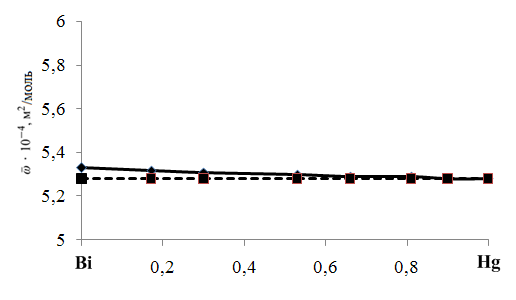 Рис 1. Изотермы парциально-молярных поверхностей висмут-ртуть при 673 К                         расчет по уравнению (11)  --------------- расчет по уравнению (12)Представляет интерес рассмотреть вопрос о степени влияния этих различий на изотермы поверхностного натяжения, рассчитанные по различным теоретическим уравнениям [9]. Однако эта задача выходит за рамки данного исследования. 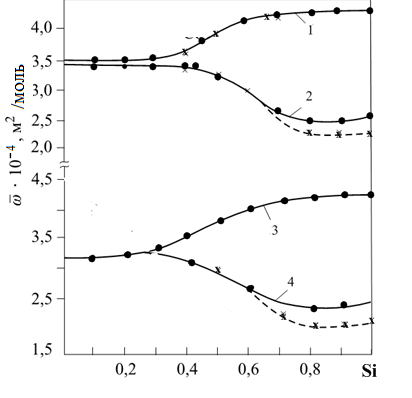 Рис. 2. Изотермы парциально-молярных поверхностей в расплавах железо-кремний(1,2) и кобальт-кремний (3,4) при 1823 К. ●  - расчет по уравнению (11)  x – расчет по уравнению (19)Таким образом, выражение (11) позволяет получить точные данные для практических расчетов в двойных и многокомпонентных растворов, Показано, что изотермы парциально-молярных поверхностей, рассчитанные по уравнениям (11) и (19),  могут существенно отличаться друг от друга. Поэтому при расчетах парциально-молярных поверхностей компонентов необходимо воспользоваться более строгим термодинамическим выражением. СПИСОК ЛИТЕРАТУРЫ:Немченко В.П., Попель С.И. Оценка размеров адсорбирующихся частиц по изотермам поверхностного натяжения и плотности //ЖФХ. 1969Т.43. Вып. 7. C.I822-I827.Физическая химия неорганических материалов: в 3 т. /Под общ. ред. Еременко В.Н. Киев: Наукова думка, 1988. Т.2. 192 с.Попель С.И., Захарова Т.В. Виды изотерм поверхностного натяжения бинарных металлических расплавов //Физико-химические исследования металлургических процессов. Свердловск: УПИ, 1989. С.4-20.Попель С.И., Павлов В.В. Термодинамический расчет поверхностного натяжения растворов// Поверхностные явления в расплавах и возникающих из них твердых фазах. Нальчик: Кабард.-Балк. кн. изд-во, 1965. С.46-60.Шергин Л.М., Попель С.И., Царевский Б.З. Температурная зависимость - и поверхностного натяжения сплавов кобальт-кремний и никель-кремний// Труды института металлургии УНЦ АН СССР, 1971. Вып. .52-6I.Шергин Л.М., Попель С.И., Царевский Б.З. Температурная зависимость плотностей и поверхностного натяжения расплавов железо-кремний// ЖФХ, 1970. Т.44. Вып.1. С.360-361.Поверхностное натяжение и плотность расплавов галлий-висмут/ У.В. Арсемиков, Р.У. Гойтемиров, Р.Х. Дадашев и др. //Адгезия расплавов и пайка материалов. Киев: Наукова думка, 1991. Вып. 25. С .26-29.Кононенко В.Н., Яценко С.П., Сухман А.П. Поверхностные свойства сплавов индий-галлий и олово-галлий//ЖФХ, 1972. Т.46. №6. C.I589-I590.Попель С.И. Поверхностные явления в расплавах. М.: Металлургия, 1994. – 440 с.УДК  5133ОТ ПЛАНИРОВАНИЯ К АЛГОРИТМАМ РЕШЕНИЯ ЗАДАЧШ.Х. Губаев,студент 2 курса ФМиКТ М.Ш. Хамзатова,cтарший преподаватель кафедры математического анализа ФГБОУ ВО «Чеченский государственный университет»Аннотация. На конкретных задачах показано, как можно осуществлять переход от планирования к алгоритмизации задачи, исключив вопросно-ответную форму и уделяя особое внимание содержательной части задачи. Планирование углубляет понимание функциональной зависимости между величинами. В процессе поиска решения могут быть составлены несколько различных планов решения одной и той же задачи т.к. преподавание математики должно идти в направления усиления ее алгоритмических элементов и выработке у школьников алгоритмического стиля мышления.Ключевые слова: Решение сложных задач, алгоритмический стиль мышления, поиск решения задач.FROM PLANNING TO ALGORITHMS FOR SOLVING PROBLEMSSh.Kh. Gubaev,2 nd year student FMiKTM.Sh. Khamzatovа,Senior Lecturer of the Department of Mathematical AnalysisFGBOU IN "Chechen State University"Abstract. For specific tasks, show you how to make the transition from planning to algorithmization problem by eliminating question-answer form and paying particular attention to the content of the problem. Planning deepens the understanding of the functional relationship between the variables.In the process of finding, a solution to a number of different solutions of plans can be formulated to the same problems, as mathematics teaching should go in the direction of strengthening its algorithmic elements and the development of students' algorithmic style of thinking.Key words: The solution of complex problems, algorithmic style of thinking, search for problem solving.Некоторые преподаватели считают большим недостатком предлагаемого оформления задач то, что из него не виден поиск решения. Однако поиск осуществляется устно, в беседе с учащимися, а в тетрадях решение может быть оформлено алгоритмически. Одно другому не мешает.В процессе поиска решения могут быть составлены несколько планов. Задача 2, например, допускает различные подходы.В заключении отметим, что преподавание математики должно идти в направления усиления ее алгоритмических элементов и выработке у школьников алгоритмического стиля мышления.Наступила эра всеобщей компьютерной грамотности. Прохождение курса информатики в школьной программе оказывает огромное влияние на содержание и форму преподавания математики, так как на сегодняшний день к математическому образованию выдвигаются большие требования. Решать сложные задачи, учащиеся начинают при условии, если они научились расчленять любую задачу на более простые, сводящиеся к одному действию. Покажем на конкретных задачах, как можно осуществлять переход от планирования к алгоритмизации задачи, исключив вопросно-ответную форму.Задача 1. Теплоход прошел по течению 2,5 часов, а против течения 3,2 часа. Какой общий путь прошел теплоход, если его собственная скорость 22 км/ч, а скорость течения 3 км/ч?Решение распадается на ряд простых задач.Найдем общий путь (s) как сумму пути по течению и пути против течения.Путь по течению равен произведению величины скорости движения по течению на величину времени движения.Скорость по течению  складывается из собственной скорости теплохода и скорости течения. Путь против течения  равен произведению величины скорости движения против течения  на величину времени движения.Скорость против течения  определяется как разность собственной скорости теплохода и скорости течения.Если рассматривать одну простую задачу за другой снизу-вверх, то мы получим план решения, а само решение можно записать в виде алгоритма (см. табл. 1). Для удобства вычисления надо придать алгоритму удобную форму:Таблица 1.Если в младших классах план или развернутая схема алгоритма сводится главным образом к организации записи решения и лишь немногим отличается от традиционного оформления, то в старших классах планирование все более явным образом на содержательную часть задачи. В частности, планирование углубляет понимание функциональной зависимости между величинами. Покажем это на задаче по стереометрии.Задача 2. В основании пирамиды лежит прямоугольник. Высота пирамиды проходит через точку пересечения диагоналей основания. Каждое боковое ребро пирамиды длиной , пересекая две стороны основания, образует с ним углы  Найдите объем пирамиды (рис. 1).Проводя анализ, подчеркиваем, что объем- функция площади основания и высоты:  причем  – функция длин отрезков Из треугольника находим, что длина отрезка  представляет собой функцию величин  и  т.е. 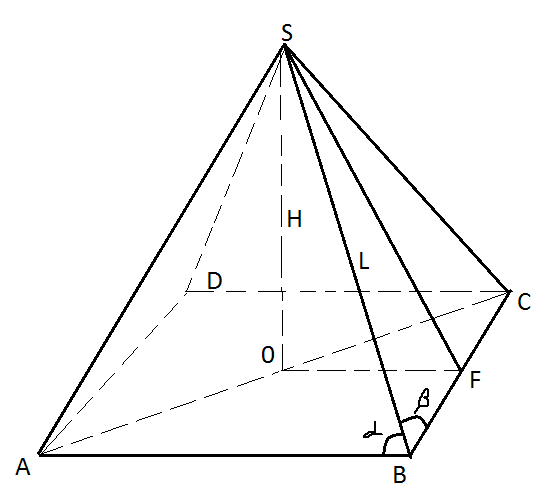 Из треугольника  определим длину отрезка  как функцию длины отрезка  Далее отметим, что площадь  прямоугольника  представляет собой функцию длин отрезков  и  Переходя от фигуры к фигуре и от функции к функции, составляем план решения и конкретизируем его, указывая способы вычисления значений каждой функции (см.табл.2).Рис. 1Таблица 2Покажем теперь, как решение задачи может быть записано в виде алгоритма.Задача 3. В прямом параллелепипеде стороны основания  и b образуют угол ; длина бокового ребра равна . Найти полную поверхность параллелепипеда (рис.2).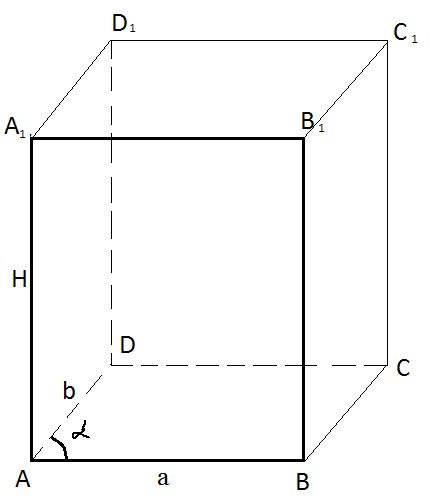 Рис.2План решения, его реализация в обычной форме и в виде алгоритма приведены в таблице 3.Таблица 3Целесообразно составлять и план доказательства теорем. И в нем нужно не только записывать выводы, полученные на каждом этапе доказательства, но и отмечать фигуры, рассмотрение которых приводит к этим выводам. План доказательства можно оформить и в виде блок-схемы.Некоторые преподаватели считают большим недостатком предлагаемого оформления задач то, что из него не виден поиск решения. Однако поиск осуществляется устно, в беседе с учащимися, а в тетрадях решение может быть оформлено алгоритмически. Одно другому не мешает.В процессе поиска решения могут быть составлены несколько планов. Задача 2, например, допускает различные подходы.В заключении отметим, что преподавание математики должно идти в направления усиления ее алгоритмических элементов и выработке у школьников алгоритмического стиля мышления.СПИСОК ЛИТЕРАТУРЫ:В.С. Крамор Повторяем и систематизируем школьный курс алгебры и начал анализа. – М.: Просвещение, 1990. – 416 с.В.А. Любецкий Основные понятия элементарной математики. 2-е изд., испр. –М.: Айрис-пресс, 2004. – 642 с.Мордкович А.Г. и др. Алгебра. 9 класс: Задачник для общеобразовательных учреждений. 2-е изд. – М.: Мнемозина, 2000. -144 с.УДК - 004.041РАЗРАБОТКА МОБИЛЬНЫХ ПРИЛОЖЕНИЙМ.И. Исаев, ассистент кафедры «Вычислительная математика и компьютерные технологии» Х.Х. Джовтханова,диспетчер деканата очного отделения факультета математики и компьютерных технологий, М.Х. Куликова, инженер-программист факультета математики и компьютерных технологий, ФГБОУ ВО «Чеченский государственный университет» Аннотация. Каждый современный человек старается следить за последними новинками в сфере технологий. Мобильный телефон нужен не только для того чтобы звонить, он выполняет множество других задач. Для того чтобы облегчить их выполнение, разработчики создают множество мобильных приложений. Они способствуют комфортной работе и облегчают жизнь пользователя, экономят его время. Разработка мобильных приложений становится все популярнее.Ключевые слова: Разработка мобильных приложений, мобильные услуги, мобильные приложения.THE DEVELOPMENT OF MOBILE APPLICATIONSM.I. Isayev, Assistant of the department "Computational Mathematics and Computer Technologies" H.H. DzhovthanovaManager dean's full-time faculty of mathematics and computer technologies M.H. Kulikova,Software Engineer Faculty of Mathematics and Computer Science, FGBOU IN "Chechen State University"Annotation. Every modern man tries to follow the latest innovations in technology. The mobile phone not only needs to call, it performs many other tasks. In order to facilitate their implementation, developers create a lot of mobile applications. They contribute to the comfort and facilitate the user's life, saving him time. Development of mobile applications is becoming more popular. Key words: Development of mobile applications, mobile services, mobile applications.С каждым днем пользователей мобильного интернета становится все больше, так как это очень удобно и выгодно. В скором времени пользователей интернета через мобильные телефоны станет больше, чем тех, кто предпочитает использовать планшеты и ноутбуки. Мобильный телефон гораздо меньше и компактнее и способен выполнить несколько десятков функций.Продажи смартфонов растут, соответственно растет и количество пользователей мобильного интернета. В 2013 году возникла непредвиденная ситуация, когда количество реализованных мобильных телефонов значительно превысило продажу ноутбуков, десктопов.Мобильный интернет можно использовать везде и всегда. Мы можем вести переписку с бизнес-партнерами, общаться с друзьями. Благодаря мобильным предложениям можно выполнить ту или иную задачу гораздо быстрее и проще.Мобильные приложения имеют несколько преимуществ. Они интерактивные, многофункциональные и сенсорные. Приложения способствуют защите информации о выполненных владельцем гаджета операциях, поэтому мы можем не беспокоиться о своей безопасности. Благодаря мобильным приложениям у нас есть возможность работать оффлайн. Самым успешным и динамически развивающимся маркетинговым каналом на сегодняшний день являются мобильные приложения. Рынок мобильных устройств с каждым днем развивается и теперь не ограничивается телефонами, смартфонами, коммуникаторами. Сейчас это интернет-планшеты, умные часы, смарт-тв, очки и т.д. от разных производителей. И соответственно растет спрос на мобильные приложения (игры, карты, программы и др.) – программы, предназначенные для решения различных задач. Спросом на мобильные приложения так же воспользовались рекламные агентства для размещения своей рекламы в виде интерактивного медийного контента.Так приложение «Мероприятия ЧГУ» разработано для облегчения организационных работ со студентами в высших учебных заведениях, а именно в Чеченском государственном университете. Пользоваться этой программой будет удобно как студентам, так и работникам университета, в первую очередь, заместителям деканов по воспитательной части. В университете кроме учебы проводится много мероприятий на территории университета и за его пределами. Эта программа позволит нам получить всю информацию о мероприятиях, проводимых ЧГУ, а также о времени и местах их проведения.Объект исследования – алгоритм создания мобильного приложения под платформу Android.Предмет исследования – интегрированная среда разработки Android Studio.Актуальность: постоянное увеличение количества мероприятий и отсутствие оперативной централизованной системы оповещения студентов и преподавателей привело к необходимости создания мобильного приложения для Чеченского государственного университета.Целью работы является  разработка Android приложения.Для достижения поставленной цели поставлены следующие задачи:изучить язык программирования Java;исследовать платформу Android;раскрыть особенности разработки Android приложений;изучить среду разработки Android Studio;сконструировать приложение.СПИСОК ЛИТЕРАТУРЫ:Брюс Эккель. Философия Java - Thinking in Java. - 3-е изд. - СПб.: Питер, 2003.В. Васвани. MySQL: использование и администрирование - MySQL Database Usage & Administration. - М.: «Питер», 2011.Герберт Шилдт Java 8. Полное руководство, 9-е издание - Java 8. The Complete Reference, 9th Edition. - М.: «Вильямс», 2015УДК 517ПРИМЕНЕНИЕ МЕТОДА МОНОТОННЫХ ОПЕРАТОРОВ К СИНГУЛЯРНЫМ ИНТЕГРАЛЬНЫМ УРАВНЕНИЯМ М.Х. Куликова, инженер-программист факультета математики и компьютерных технологий М.И. Исаев,  ассистент кафедры «Вычислительная математика и компьютерные технологии» Х.Х. Джовтханова,диспетчер деканата очного отделения факультета математики и компьютерных технологий, ФГБОУ ВО «Чеченский государственный университет» Аннотация. В данной статье доказано, что линейное сингулярное интегральное уравнение имеет единственное решение в пространстве  и это решение может быть найдено методом последовательных приближений при любом значении параметра .Ключевые слова: сингулярные интегральные уравнения, монотонные операторы.APPLICATION METHOD OF MONOTONE OPERATORS TO SINGULAR INTEGRAL EQUATIONSM.H. Kulikova,Software Engineer Faculty of Mathematics and Computer ScienceM.I. Isayev, Assistant of the department "Computational Mathematics and Computer Technologies"H.H. Dzhovthanova,Manager dean's full-time faculty of mathematics and computer technologies, FGBOU IN "Chechen State University"Abstract: In this article it is proved that the linear singular integral equation has a unique solution in the space, and this solution can be found by the method of successive approximations for any value of the parameter.Key words: singular integral equations, monotone operators.Теорема (Браудера - Петришина).Пусть Н - гильбертово пространство и оператор А действует из Н в Н. Если существуют постоянные  и  такие, что выполняются неравенства:,                                                        (1).                                                   (2)то уравнение  имеет единственное решение  при . Это решение можно найти методом последовательных приближений, которые определяются по формуле:                                                     (3)Причем справедлива следующая оценка  погрешности                                        (4)где ,  - любой элемент (начальное приближение).Теорема (Браудера-Минти).Пусть  есть вещественное рефлексивное банахово пространство и хеминепрерывный  монотонный оператор  является коэрицитивным или удовлетворяет условию: . Тогда уравнение имеет решение для любого . Это решение единственно в X, если A - строго монотонный оператор.Прежде чем доказать данную теорему, заметим, что из (1) и (2) следует, что , т. е. условие  заведомо выполняется.В силу условия (2) и неравенства  Шварца (или Коши-Буняковского) имеем. Следовательно, .Доказательство: 1) Проверим выполнимость условий теоремы Браудера - Минтиа) т. к , то  (т. е. оператор A действует из Н в Н)б) Из  А - непрерывный оператор (тем более слабо непрерывный оператор)в) Из  А - строго монотонный оператор.2) Из (2) при  имеем  или  или Итак выполнены все условия теоремы Браудера –Минти. Значит, уравнение  имеет единственное решение .Покажем, что решение  можно найти по формуле (3) с оценкой скорости сходимости (4).Для этого рассмотрим вспомогательное уравнение: , где .В самом деле,.Выясним, при каких значениях, оператор Ф является сжимающим.Считаем (пока) , для любых в силу условий (1) и (2) имеемСледовательно,.                                 (5)Найдем значения, при которых подкоренное выражение будет меньше 1, т.е. . Итак,   - подкоренное выражение в (5) будет меньше 1, т.е. оператор будет сжимающим.Таким образом, из оценки (5) следует, что оператор является сжимающим в H, если.Покажем, что выражение принимает наименьшее значение, равное , при . Для этого рассмотрим на отрезке  функцию . Так как при и ,то в точке  функция  достигает своего минимума, равного .Поэтому, выбрав , из оценки (5) имеем              (6)Следовательно, в силу принципа сжимающих отображений, окончательно  получаем, что решение уравнения , где , а значит и данного уравнения , можно найти методом итераций по формуле ,с оценкой погрешности.Теорема полностью доказана.СПИСОК ЛИТЕРАТУРЫ:Асхабов С.Н. Сингулярные интегральные уравнения и уравнения типа свертки с монотонной нелинейностью / С.Н. Асхабов. - Майкоп: Майкопский гос. технол. ун-т, 2004. - 387 с.Асхабов С.Н. Нелинейные уравнения типа свертки / C.Н. Асхабов. - М.: Физматлит, 2009. - 304 с.Асхабов С.Н. Нелинейные сингулярные интегральные уравнения в пространствах Лебега. Грозный: ЧГУ, 2013. – 135 с.УДК 539.3:534.1СТАЦИОНАРНЫЕ СЕЙСМИЧЕСКИЕ КОЛЕБАНИЯ ТРУБОПРОВОДА В ВЯЗКОУПРУГОМ ГРУНТЕ З.И.Тайсумова, студентка 4 курса ФМиКТШ.В. Эльхаджиев,студент 4 курса ФМиКТЛ.Р. Акчаматова, ассистент кафедры алгебры и геометрии ФГБОУ ВО «Чеченский государственный университет»Аннотация. В задаче о совместных сейсмических колебаниях линейно вязкоупругой среды и непрерывного или сегментного трубопровода с податливыми стыками установлена аналогия с линейной цепочкой сосредоточенных масс. На основе аналогии получено интегро-дифференциальное уравнение продольного движения трубопровода  и решена задача о его стационарных сейсмических колебаниях в вязкоупругом грунте.Ключевые слова: Трубопровод, сейсмические колебания, аналогия линейной цепочки, вязкоупругий грунт. STATIONARY SEISMIC VIBRATIONS OF PIPELINE ARE IN ВЯЗКОУПРУГОМ SOILZ.I. Taysumova,4th year student FmiKT, Chechen State UniversitySH.V. Elhadzhiev,4th year student FmiKT, Chechen State UniversityL.R. Akchamatova,assistant of the Department of Algebra and GeometryFGBOU IN "Chechen State University"Abstract. In the problem of coupled seismic vibrations of an linear viscoelastic medium and continuous or segmented pipe it is drawn an analogy to the linear chain of lumped masses. On the basis of analogy the integro-differential equation of pipeline longitudinal motion is derived and the problem of its stationary seismic vibrations in viscoelastic soil is solved.Key words: Pipeline, seismic vibrations, analogy of linear chainlet, вязкоупругий soil.В работе [1] получено следующее уравнение продольных колебаний трубопровода (рассматриваемого как стержень) в вязкоупругом грунте ,  .    (1)Уравнение (1) есть интегро-дифференциальное уравнение относительно про-дольного перемещения трубопровода , являющегося функцией координаты  и времени . Здесь константа  и функция  (ядро релаксации) есть известные вели-чины, характеризующие механические свойства вязкоупругого грунта, а константа (модуль Юнга) характеризует механические свойства материала трубопровода плот-ности . И, наконец, есть площадь поперечного сечения трубопровода радиуса .Рассматривается случай стационарных (или установившихся) колебаний трубопровода и вязкоупругого грунта, когда заданные на границе  продольные (в направлении оси трубопровода) перемещения изменяется по закону.                                           (2)В (2)  есть "видимая" (на поверхности земли) скорость распространения сейсмической волны, соответствующая общему случаю, когда плоскость равной фазы падающей плоской сейсмической волны образует произвольный угол с осью трубопровода и имеют место указанные неравенства. Когда в уравнении (2) функция  имеет вид (15), то легко убедиться, что оно допускает решение того же вида ,                                                   (3)т. е. в виде стационарных колебаний с амплитудой, зависящей от вязкоупругих свойств грунта. Действительно, для этого достаточно, после подстановки  функций (2) и (3) в (1), выполнить в члене, содержащем интеграл, следующие преобразования.Используя этот результат, получаем для амплитуды колебаний трубопровода  в вязкоупругом грунте выражение,        (4),  .Здесь модуль  комплексного числа  характеризует изменение амплитуды колебаний трубопровода (в сравнении с амплитудой колебаний в сейсмической волне), а аргумент этого числа  ‒ изменение (сдвиг) фазы этих колебаний. Решение (4) совпадает с упругим решением [2] когда отсутствует вязкость, т. е. когда  . Для колебаний трубопровода в упругой среде была обнаружена [2] возможность появления резонанса в сверхзвуковом режиме  (когда знаменатель в выражении для амплитуды (4) при  становится малым и амплитуда  может неограниченно возрастать. Важный (и физически ожидаемый)  вывод, следующий из выражения (4) состоит в том, что в случае колебаний трубопровода в вязкоупругом грунте (даже при малой, но отличной от нуля, вязкости) резонанс невозможен.Работа выполнена при финансовой поддержке РФФИ (грант № 15 - 08 - 02425).СПИСОК ЛИТЕРАТУРЫ:Исраилов М.Ш. Аналогия линейной цепочки атомов в сейсмодинамике подземного трубопровода. // Вестн. Моск. ун-та. Сер. 1. Математика. Механика. 2015. № 1. С. 69-72.Исраилов М.Ш. Связанные задачи сейсмодинамики трубопровода. // Вестн. Моск. ун-та. Сер. 1. Математика. Механика. 1996, № 5, с. 41-45.УДК- 004.43; 519.768БАЗОВЫЕ КОНСТРУКЦИИ В АЛГОРИТМАХ ПРИ СТРУКТУРНОМ ПРОГРАММИРОВАНИИ НА ЯЗЫКЕ С++А.М. Дадаев, студент 4 курса ФМиКТА.З. Магамедова, ст. преподаватель кафедры вычислительной математики и информационных технологий, ФГБОУ ВО «Чеченский государственный университет»Аннотация. Изучение алгоритмов на примере блок-схем при структурном программировании, несомненно, является полезным занятием, так как позволяет схематически представить путь решения поставленной задачи. Авторы статьи представили свой вариант обучения программированию на примере использования блок-схем.Ключевые слова: Алгоритм, блок-схема, программа, язык программирования С++.THE BASIC DESIGN OF ALGORITHMS WITH STRUCTURED PROGRAMMING IN C ++A.M. Dadaev,Student 4-year FMiKT, Chechen State UniversityA.Z. Magamedova,Senior Lecturer, Department of Computational Mathematics and Information Technology,  FGBOU IN "Chechen State University"Annotation. Learning algorithms on the example of flowcharts is undoubtedly a useful exercise, since it allows to present a schematic way for solve the problem. The authors presented their version of the programming on the example of using block diagrams.Key words: Algorithm, flowchart, program, programming, programming language C ++.Программирование сложный и увлекательный процесс. Процесс обучения программированию в школах и в вузах проходит в виде изучения дисциплин основы алгоритмизации и программирования, языки программирования и других. Как один из вариантов мы предлагаем начать изучение алгоритмов с языка программирования, который имеет возможности структурного и объектно-ориентированного программирования, кроме того его синтаксис является схожим с наиболее популярными языками программирования. Это язык С++, который создан на основе языка С и имеет обширные возможности.Алгоритмы используются для удобства в программировании. Рассмотрим алгоритмы на примере блок-схем. Блок-схемы представлены разновидностью линейных, разветвляющих и циклических алгоритмов. Путь создания программы должен представлять собой четкую последовательность блоков строго определенной конфигурации.Программы с линейной структурой являются простейшими и используются, как правило, для реализации простых вычислений по формулам. Инструкции в подобных программах выполняются последовательно, одна за другой;Рассмотрим реализацию алгоритма и программы с линейной структурой на примере нахождения площади и периметра прямоугольника, при любых значениях a и b (ширина и длина). Графическая форма записи для данной задачи имеет соответствующее линейным алгоритмам строение (см. рис. 1):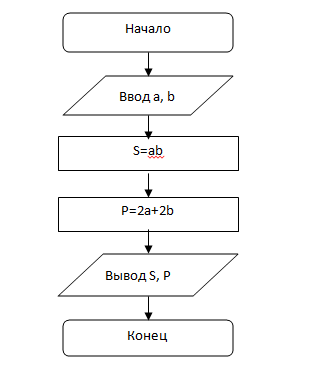 Рисунок 1.Код приложения на языке С++ можно представить следующим образом:…int main(){double S;int a, в; cout<<"a=";cin>>a;cout<<"b=";cin>>b;S=a*b;P=2*a+2*b;cout<<"S="<<S<<endl<<"P="<<P;return 0;}Алгоритмическая конструкция ветвления является следующим этапом при рассмотрении базовых алгоритмических конструкций. Ветвление – управляющая структура, организующая выполнение лишь одного из двух указанных действий в зависимости от справедливости некоторого условия. Условие – вопрос, имеющий два варианта ответа: да или нет. Запись ветвления выполняется в двух формах: полной (см. рис. 2) и неполной (см. рис. 3):или  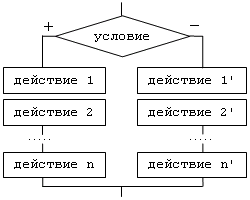 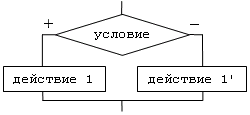 Рисунок 2.или 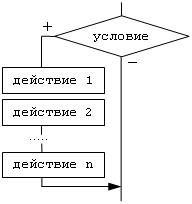 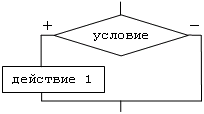 Рисунок 3.Условный оператор if на языке С++ имеет следующий формат:if (< выражение >)  оператор 1;else <оператор 2>;Например, оператор, вычисляющий y = |x| можно записать программной строкой:if (x >= 0) y = x; else y = -x;Если при выполнении какого-либо условия необходимо записать более одного оператора, то принято по синтаксическим правилам использовать фигурные скобки, т.е. использовать конструкцию вида:if (выражение) { <список операторов> } else { <список операторов> }Следует отметить, что после ключевого слова else формально можно поставить еще один оператор условия if, в результате получим еще более гибкую конструкцию условных переходов:if(выражение1) <оператор1>;
else if(выражение2) <опреатор2>;
else <оператор3>;Например:scanf(“%f”,&x);if(x < 0) printf (“Введенное число %f является отрицательным.\n”, x);
else if(x > 0) printf (“Введенное число %f является положительным.\n”, x);else printf (“Введенное число %f является неотрицательным.\n”,x);Оператор if позволяет реализовывать более сложные условные переходы с помощью логических операций. Например, составим алгоритм и программу нахождения суммы цифр в введенном числе, меняющемся в диапазоне от 10 до 10000.Графическая форма записи имеет следующую структуру: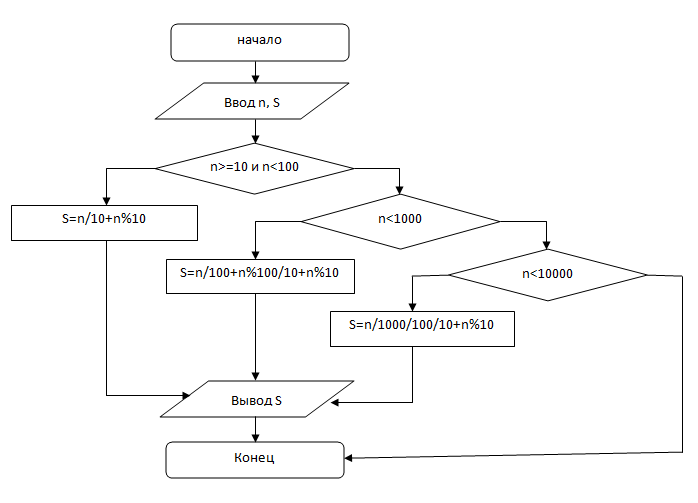 Рисунок 4.Код приложения на языке С++ можно представить следующим образом:…int main(){int n; cout<<"n="; cin>>n; if(n>=10 && n<100) cout<<"\ns="<<n/10+n%10;else if(n>=100 && n<1000)cout<<"\ns="<<n/100+n%100/10+n%10;	else if(n>=1000 && n<10000) cout<<"\ns="<<n/1000+n%1000/100+n%100/10+n%10;		else  cout<<"!";	return 0;}Алгоритмическая конструкция цикл – управляющая структура, организующая многократное выполнение указанного действия. В C++ есть три вида циклов: по параметру, с предусловием и с постусловием. Цикл с предусловием реализуется с помощью оператора while, который имеет следующий синтаксис:while(<условие>) {<тело цикла>}Данный цикл будет работать, пока условие в цикле while истинно.Следует отметить, что цикл while можно принудительно завершить:int n; 
while (scanf (“%d”,&n) == 1) 
{ if(n == 0) break; printf (“Вы ввели значение %d\n”, n); }цикл завершится при вводе 0, т.к. break обеспечивает выход из цикла и программа перейдет к следующему оператору после while. Цикл с параметром реализуется с помощью оператора for. Работа for подобна оператору while с той лишь разницей, что оператор for подразумевает изменение значения некоторой переменной и проверки ее на истинность. Работа данного оператора продолжается до тех пор, пока истинно условие цикла. Синтаксис оператора for следующий:for(<инициализация счетчика>;<условие>;<изменение значения счетчика>) 
{<тело цикла>}Возможна и следующая запись цикла for:<инициализация счетчика>;for(;<условие>;)
{ <изменение значения счетчика>; <тело цикла>}или<инициализация счетчика>;for(;<условие>;)
{<тело цикла> <изменение значения счетчика>;}Возможен вариант, когда нет и условия:…int i=0; 
for(;;) {i++; if (i > 100)  break;}…В таком варианте оператора цикла break служит для выхода из цикла, иначе for будет работать «вечно» не имея никаких условий. Бесконечное повторение выполняемых действий называют зацикливанием.Исполнение цикла с постусловием («до») начинается с выполнения действия, т.е. тело цикла будет реализовано хотя бы один раз. После этого происходит проверка условия. Если условие не выполняется, то осуществляется выход из цикла. Это достигается путем использования операторов do while, которые реализуют данный цикл:do  <оператор> ; while (<выражение>); Следует обратить внимание на то, что после заголовка с ключевым словом while должна стоять точка с запятой.Приведем пример цикла с предусловием представив алгоритм и код программы для задачи нахождения суммы элементов ряда S = 0+1+2+3...Графическая форма записи: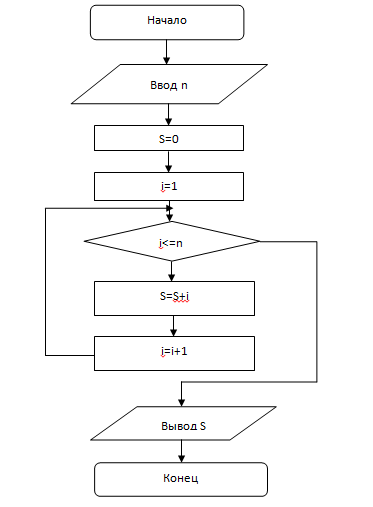 Рисунок 5.Код приложения на С++:…int main(){ setlocale(LC_ALL, "Russian"); int i, S , n;cout<<’\n’<< «Сколько целых элементов надо сложить?»;cin>>n;S=0;cin>>n; i=1;S=0;while(i<n){	S+=i;          i++;}cout<<’\n’<< «Сумма: »<<S;return 0;}При решении следующей задачи используем цикла по параметру: Около стены наклонной стоит палка длиной х метров. Один ее конец находится на расстоянии у метров от стены. Определить значение угла между палкой и полом для значений х=k метров и y, изменяющемся от 2 до 3, с шагом h м.Графическая форма записи имеет конструкцию вида: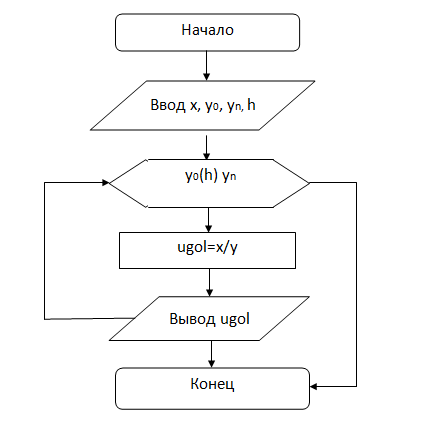 Рисунок 6.Код приложения:…#include <iomanip>int main(){setlocale(LC_ALL, "Russian");float x,y, ugol; cout<<"введите x: "; cin>>x;int i=0;for(y=2; y<=3; y+=0.1){ugol=y/x;  i++;cout<<setw(4)<<i<<" "<<ugol<<endl;  //подключаем файл iomanip  для функции setw}	return 0;}Приведем пример цикла с постусловием представив алгоритм и код программы для следующей задачи: Вычислить и вывести все члены числового ряда значение которых превышает .Графическая форма записи: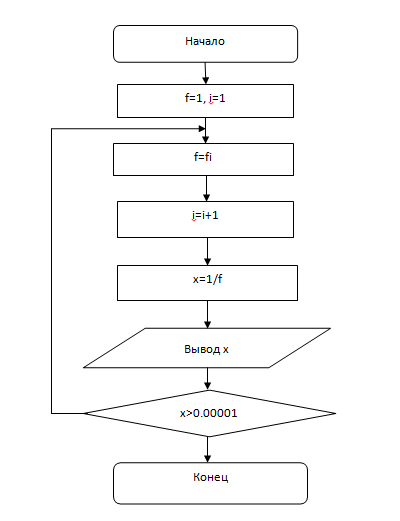 Рисунок 7Код приложения:…int main(){int f=1, i=1; float x;  do{	f*=i++; x=(float)1/f; cout<<x<<endl;	}while (x>0.00001);return 0;}}В литературе приводится список учебников для теоретического освоения материала. Кроме того, учащиеся могут сравнить алгоритмы решения задач, предлагаемые в работе с теми, что есть в перечисленных книгах. Рассмотренный материал имеет практическую ценность для тех, кто начинает знакомство с языком программирования и может помочь в усвоении нового материала. В статье указана среда программирования, но для успешного освоения языка совершенно не обязательно работать именно в этой среде, она выбрана по принципу доступности  для начинающих обучение и относится бесплатного программному обеспечению. Приведенные в статье программы проверены на работоспособность компилятором Dev C++. СПИСОК ЛИТЕРАТУРЫ:Лафоре Р. Объектно-ориентированное программирование в С++, Санкт-Петербург, 2004. – 922 с.Побегайло А.П.  С/C++ для студента – Санкт - Петербург «БХВ – Петербург» 2006 г.Семакин И.Г. Основы программирования: учебник для среднего профессионального образования/ И.Г. Семакин, А.П. Шестаков. – 5-ое изд., М.: «Академия», 2006. – 432 с.Страуструп Б. Язык программирования С++. Специальное издание – М.:ООО «Бином - Пресс»,  2008 г.УДК– 510.24ОБ УРОВНЕ ЯЗЫКОВОГО РАЗВИТИЯ УЧАЩИХСЯ VII КЛАССОВР.Х. Хаджиева,студентка 1 курса, спец. ФМиКТМ.Ш. Хамзатова,старший преподаватель кафедры математический анализ, ФГБОУ ВО «Чеченский государственный университет» Аннотация. В работе мы постарались определить уровень подготовленности учащихся VII классов к восприятию информации, представленной либо в словесной, либо в символико-графической форме.В результате проведенного исследования приходим к выводу, что уровень развития вербальных способностей существенно сказываетcя на успеваемости школьников по точным дисциплинам.Ключевые слова: вербальная серии задач, уровень владения математическим языком, восприятие информации. ON THE LEVEL OF LANGUAGE DEVELOPMENT OF STUDENTS OF CLASSES VIIR.Kh. Khadzhieva,Student of a 1 course, special. «Mathematics», faculty of mathematics and computer technologies M.Sh. Khamzatovа,Senior Lecturer in Department of Mathematical Analysis, FGBOU IN "Chechen State University"Annotation. In-process we endeavoured to define the level of preparedness student the VII classes to perception of information, presented either in a verbal or in simvoliko-graphic form. As a result of the conducted research come to the conclusion, the level of development of verbal capabilities is rendered by substantial influence on progress of schoolboys on mathematics.Key words: verbal series of tasks, level of domain a mathematical language, perception of information.Школьный курс математики основывается на одновременном использовании словесной и символико-графической форм описания изучаемого учебного материала. Обе формы обучения – являются своеобразным языком, служащим для освоения и передачи информации. Следовательно, получить осознанное и точное понимание значений этих форм обучения возможно только лишь при условии высокой подготовки школьников к восприятию данной информации, закодированной в каждом из этих способов.Однако на практике очевидно, что для многих учащихся очень важна форма подачи информации.Например, семиклассники легко и точно понимают смысл задания:Решить уравнение .Но многие из них не сразу осознают аналогичную цель в условии:При каких значениях х верно равенство 0,5х=-5?И наконец, почти все они испытывают самые серьезные затруднения при рассмотрении той же ситуации, но заданной словесно: «Найти число, половина которого меньше его квадрата на 5».Разумеется, язык школьной математики не должен создавать дополнительные трудности восприятия, однако отказываться от различных форм представления информации не следует. Нужно уметь варьировать различными формами подачи учебного материала в зависимости от уровня общеязыковой подготовки учащихся и содержания материала.В эксперименте мы постарались определить уровень подготовленности учащихся VII классов к восприятию информации, представленной либо в словесной, либо в символико-графической форме. В соответствии с целью эксперимента мы использовали модифицированную тестовую методику.В эксперименте было опрошено около 100 учащихся VII классов СОШ №14. Укажем некоторые задачи теста и проанализируем их основные результаты.Вербальная серия заданий:Напишите как можно больше математических терминов, содержащих букву «n» (например: прямая, площадь, степень,…). Хотя большинство учащихся (91%) сумели продолжить список слов, их ряд оказался весьма короток: 3-4 термина. Чаще всего это были слова: прямоугольник, периметр, перпендикуляр, пропорция и реже слово параллелограмм. Такие же термины, как показатель, проекция, переменные, проценты, подобные, произведение встречались в работах очень редко. Но зато много было слов, которые никак нельзя отнести к математическим терминам: определение, признак, параграф и даже Пифагор. Значит, у учащихся нет ясного представления о том, что такое математический термин, а следовательно, не формируется и представление о математическом языке вообще. Там же, где нет четкого представления, появляются его заменители. Но главная беда даже не в этом, а в том, что в активном словаре учащихся вообще слишком мало математических терминов.Вставьте слово, пропущенное на рис. 1Правильный ответ сумели дать лишь 69% испытуемых, причем 23 ученика, не справившихся с этим заданием, указали слово периметр в задании 1, однако вспомнить значение этого термина в задании 2 не смогли. Анализ ошибочных ответов («ширина», «перпендикуляр», «объем», «высота», «прямоугольник», «пропорция») показал,  что многие ребята не видели связи между буквенным выражением и названием соответствующей величины.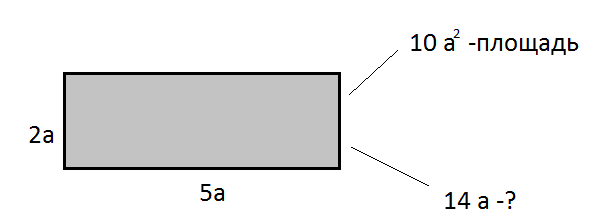 Рис. 1Они давали непосредственные ответы под влиянием либо выделенных в изображении прямоугольника элементов, либо установившихся ассоциаций.3. Среди изображений на рис.2, а – е укажите то, где выделены смежные углы.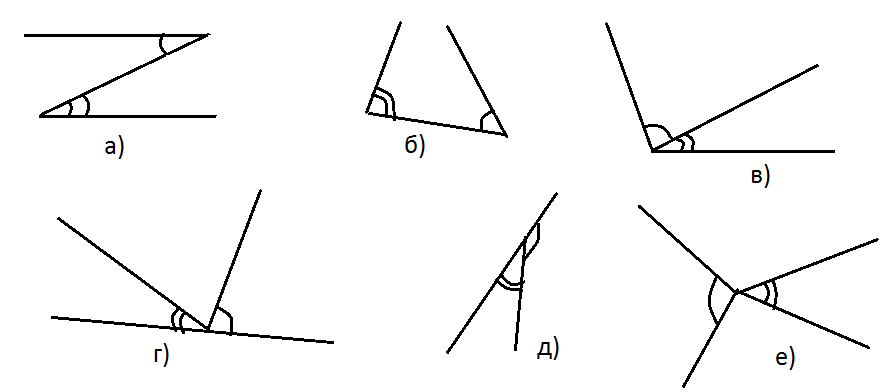 Рис.2Только 30% школьников сумели дать правильный ответ. Многие считали, что смежные углы изображены на рис. в), г) или е). Встречались и ссылки на рис. а) и б). Некоторые учащиеся отмечали по две, три картинки. Это свидетельствует о том, что недостаточно сформировано умение переводить абстракцию в конкретность. В школьной практике следует больше внимания уделять упражнениям на соотнесение названия геометрической фигуры и ее образа. В противном случае школьники так и будут узнавать фигуры лишь в стандартных ситуациях.4. Исключите лишнее слово: ЛУЧ, КРУГ, УГОЛ, КУБ, ДУГА.Для выполнения этого задания требовалось прежде всего найти признак, отличающий какой-нибудь один из заданных объектов от всех остальных. Среди предложенных учащимися вариантов классификации мы считали верными следующие: 1) «КУБ – это объемная фигура, а все другие фигуры в списке – плоские, значит, это слово лишнее», 2) «ДУГА – единственное слово, которое оканчивается на гласную букву», 3) «УГОЛ – единственное слово, которое начинается с гласной буквы».Но дать какую бы то ни было классификацию, пусть и основанную на морфологических или фонетических характеристиках, сумели только 28% учащихся. Чаще всего ребята исключали объект, который по своему признаку отличается только от двух или трех других объектов, а четвертый объект испытуемые вовсе упускали из виду. Например, некоторые школьники исключили слово ЛУЧ потому, что «это незаконченная линия», «луч бесконечен», «остальные фигуры не прямые, а закругленные» и т.п.5. Подумайте, что объединяет напечатанные заглавными буквами слова, и отметьте в нижнем ряду слово, которое к ним подходит:ЧЕТЫРЕ, ВОСЕМНАДЦАТЬ, СТОа) пять, б) одиннадцать, в) тридцать семь, г) нуль, д) один.В качестве оптимального мы предполагали такой ответ: «Словам, напечатанным заглавными буквами, подходит слово нуль, так как числа 4, 18, 100 и 0- четные, а числа 5, 11, 37 и 1 – нечетные». Однако вполне логичным правомерным нам представляется и другое решение, предложенное одной из учениц VII класса: «Число букв в каждом из слов четыре, восемнадцать, сто и в словосочетания тридцать семь делится на 3, поэтому данным словам подходит тридцать семь.Но чаще всего испытуемые подбирали четвертый объект не по сходству с тремя заданными объектами, а, наоборот, по отличию от них. Так, одни учащиеся указывали в своих ответах слово нуль поэтому, что это не натуральное число, другие же утверждали, что данным словам подходит тридцать семь, так как состоит из двух слов. Задание 5 успешно выполнили лишь 14% учащихся. Этот результат свидетель-ствует о том, что у значительной части учащихся недостаточно развито абстрактное мышление, т.е. мышление в понятиях, лишенных непосредственной наглядности.6. Заглавными буквами выделены три слова. Подумайте, как связаны первые два из них, и укажите в списке а)– г) четвертое слово, которое точно так же связано с третьим:САНТИМЕТР - МИЛЛИМЕТР, ГЕКТАР - ?а) километр, б) метр, в) квадратный дециметр, г) площадь.Задание 6 служило для проверки умения проводить словесные аналогии. Оно оказалось самым трудным, верное решение сумели найти только 11% школьников. В пояснениях к правильному ответу (квадратный дециметр) учащиеся отмечали: «Сантиметр и миллиметр – это меры длины, а гектар и квадратный дециметр – меры площади», «Сан-тиметр может быть выражен в миллиметрах, а гектар – в квадратных дециметрах» и т.п.Большинство ребят ошибочно полагали, что слову гектар подходит слово площадь, так как гектар-это единица площади. Таким образом, учащиеся проводили совместные аналоги без учета отношения, заложенного в образовании пары САНТИМЕТР-МИЛЛИМЕТР, опираясь лишь на устойчивую ассоциативную связь между величиной и ее мерой. Кроме того, результаты задания 6 показали, что многие школьники даже не различают эти понятия («гектар и площадь измеряются в одной мере»)Систематическое использование в школьной практике только лишь символико-графической формы описания учебных ситуаций приводит к тому, что учащиеся попросту перестают понимать смысл этих же заданий на естественном языке.Мы полагаем, что для повышения эффективности учебного материала необходимо повторять основные его положения в видоизменной форме. В частности, в системе упражнений по каждой теме следует предусмотреть как задания символико-графической форме, так и аналогичные им задания в словесной формулировке. (Разумеется, мы имеем в виду самые элементарные задания, решение которых сводиться к проведению не более чем трех-четырех действий.). Такое отношение различных форм будет способствовать более глубокому усвоению знаний.Итак, мы показали, что учащиеся VII классов испытывают значительные трудности в работе с вербальным материалом. В чем же причины этих трудностей?Во-первых, в том, что устоявшаяся практика обучение математике совсем мало внимания уделяет формированию у учащихся умений работать с текстом учебника. Так уж повелось, что весь материал, подлежащий усвоению, учитель старается дать непосредственно на уроке в ходе объяснения. Поэтому работа учащихся с учебником сводиться лишь к заучиванию определений и правил. Ребята мало читают, и поэтому беден математический словарь. Ученики не умеют выделить основную мысль в прочитанном или услышанном, плохо понимают содержание текстовых задач, не могут выделить из их условий всю информацию. Необходимую для поиска решения, и т.п.Во-вторых, в учебниках математики предлагаются в основном задачи не представляют возможности обучать выдвижению гипотез, проведению эвристических и правдоподобных рассуждений, т.е. фиксации мысли в словесном виде. В систему упражнений школьного курса необходимо включать задания творческого характера.Слабая подготовка школьников к работе с вербальным материалом связывается на глубине и прочности получаемых ими знаний. В то же время мы полагаем, что серьезные затруднения, постоянно возникающие у основной массы учащихся при работе со словесным материалом, могут быть в большей степени связаны с формой преподнесения, чем с его содержанием.Полученные в эксперименте материалы позволили также установить, что одним из главных факторов, повлиявших на результаты обучения, были индивидуальные различия в степени владения языком. Эти различия проявились у учащихся прежде всего при выполнении заданий вербальной серии, а именно на проверку словарного запаса (№1). На проведение словесных аналогий (№6), на квалификацию объектов, заданных терминами (№4 и 5) – выявлена существенная связь между показателями развития вербальных способностей, учащихся и их успеваемостью по математике. Например, наиболее высокие показатели тестирования были получены преимущественно теми школьниками, которые имеют только отличные и хорошие оценки по алгебре и геометрии. И наоборот, 84% учащихся, имеющих удовлетворительные оценки по математике, выполнили задания словесного теста с самыми низкими показателями.В заключении перечислим основные выводы, к которым мы пришли в результате проведенного исследования:Более доступной для учащихся является символико-графическая форма подачи учебного материала;Постоянное использование только лишь одной формы изложения учебного материала снижает его информационную ценность;Основная причина из-за которой учащиеся испытывают трудности при работе с вербальным материалом, заключаются в низком уровне владения языком описания учебных ситуаций и несоответствии этого языка операциональным структурам мышления учащихся;В результате проведенного исследования приходим к выводу, что уровень развития вербальных способностей существенно сказываетcя на успеваемости школьников по точным дисциплинам.СПИСОК ЛИТЕРАТУРЫ:В.С. Крамор Повторяем и систематизируем школьный курс алгебры и начал анализа. – М.: Просвещение, 1990.-416 с.В.А. Любецкий Основные понятия элементарной математики. 2-е изд., испр. – М.: Айрис-пресс, 2004. – 642 с.Мордкович А.Г. и др. Алгебра. 9 класс: Задачник для общеобразовательных учреждений. 2-е изд. – М.: Мнемозина, 2000. -144 с.УДК 159.99 ИССЛЕДОВАНИЕ ПРОБЛЕМЫ СТРУКТУРЫ САМОСОЗНАНИЯ ЛИЧНОСТИ В ОТЕЧЕСТВЕННОЙ ПСИХОЛОГИИЗ.Х. Саидова,аспирант кафедры «Педагогика и психология»ФГБОУ ВО «Чеченский государственный университет»Аннотация. В данной статье раскрывается понятие «самосознание» в рамках отечественной и психологической науки. Выделены основные научные течения и школы, занимавшиеся вопросами исследованиями самосознания. Раскрыта сущность понятий «самосознание», «сознание», «Я-эго», «Я-образ», «Я-концепция».Ключевые слова: психология самосознания, «самосознание», «сознание», «личность», «Я-эго», «Я-образ», «Я-концепция».THE STUDY OF THE PROBLEM OF THE STRUCTURE OF SELF-CONSCIOUSNESS IN RUSSIAN PSYCHOLOGYZ.H. Saidovа,assistant of the Department"Humanities, natural and social Sciences" FGBOU IN "Chechen State University"Annotation. This article explores the concept of "identity" in the framework of national and psychological science. Main scientific directions and schools devoted to studies of consciousness. The essence of the concepts "identity", "consciousness", "I-ego", "self-image", "self-concept".Key words: psychology of identity, "identity", "consciousness", "personality", "I-ego", "self-image", "self-concept".В время актуальна проблема (Я-эго, Я – образ, Я – концепция). Это с потребностью значимости в современности, его себя и мир.Структура представлена неоднородно в исследованиях авторов. Одни пытаются больше изучению Я-образа (А.А. Бодалев, В.Н. И.С. Кон, Е.Т. Соколова, А.А. и др.). При этом в и понимании Я – образа внимание на подходах. Я понимается как система (И.С. Кон); в ценностей его Я обладает определеннымвесом, и это его Я имеют в случае свое значение (Бодалев А.А.); Я – как образование психики, воот единичных образов до образа Я, Я (И.И. Чеснокова).На изучении самоотношения и его останавливаются другие исследователи, как В.В. Столин, С.Р. Пантелеев, Н.И. Сарджвеладзе. самосознания в изучения сознания (В.Д. Балин). Я-концепции с личностной (А.Б. Орлов). Чаще встречаются о структуре самосознания с вариациями отечественных (И.И. Чеснокова, В.С. Мерлин).Необходимость проведения данной обусловливает теоретических подходов. Л.С. Выготский, проблему самосознания, за А. Буземаном на направлениях, характеризуют его структуру: знаний о себе, рост их и обоснованности; о себе, (постепенное в образ представлений о внутреннем мире); (осознание себя целым); собственной индивидуальности; внутренних моральных при себя, личности, заимствуются из культуры; индивидуальных процессов самосознания [7,8. с. 98–99].Структура самосознания зависит от той среды, к он принадлежит. между социально-культурной и самосознанием не во среды на развития самосознания, а в том, что ею сам тип и его развития.И.И. понимает самосознание как трех сторон: (самопознание), эмоционально-ценностной (самоотношение) и действенно-волевой (саморегуляция). Подчеркивается самосознания, его к конечному результату. имеется в виду накопления о себе, не приводит к конечному, знанию, но знание все адекватным. Процесс, которого в личностью многочисленных самой себя в ситуациях и в этих образов в целостное – представление, а и понятие «Я», собой самосознание, Чесноковой. В этого формируется «образ Я». самопознание как обобщение, при в образ восприятия – представление-понятие из образов себя в различных выделяется общее, устойчивое. как противоречивое понимается как изменчивого и в отношении к себе[8. с. 98–99].Наиболее частные, черты выделяются как постоянные, устойчивые, – изменчивые. В от ситуации, в личность и действует, изменение соотношения – те-то переходят в и, наоборот. «Более или постоянное самооценки, в отражается знания личностью себя и к себе» – важный компонент. По автора, необходимым психологическим тождественности личности, ее непосредственно этот устойчивый компонент. образ «Я», из отдельных, единичных, образов, содержит общие, черты и о сущности, общественной ценности. В нем восприятия воедино, выделяется устойчивое, обобщенное, во всех восприятиях. Этот образ в понятии о себе.Таким образом, самосознания как познания себя, и саморегуляции.Анализируя проблему, З.В. и Т.М. отмечают, что не у человека о себе складываются в систему. У людей они в форме отдельных образов «Я», не в «Я» – концепцию, является самосознания, зрелости самосознания. Это осознанный, ее компонент. включает и компоненты, осознанные. составляющим самоотношение – эмоционально-ценностных в собственного «Я». В виде «за» или «против» себя самоотношение. В самоодобрении, самопохвале, самообвинении, выражаются эти чувства [3. с. 156]. В А.А. Налчаджяна изменчивости и самосознания, со оно относительно структуру, «ядерные» и подструктуры, в целом, при патологических изменений и психики, свои особенности. Благодаря в всей индивида образования сохраняют свою и непрерывность, что человеком как своего «Я»: убеждена и переживает себя как ту же самую, что и вчера, и уверена, что тоже каких-либо изменений с ней не произойдет. «Я» центром и ее самосознания. организующей, и инстанцией психики «Я», осуществляет свои на сознательно-подсознательном уровне. Я-концепция структурой самосознания, «Я» [5. с. 78].Я-концепция состоит из подструктур или устойчивых «Я – образов» («идеальное Я», «реальное Я», «актуальное Я» и т.п.). осознаваемыми частями Я-концепции, ее подструктур (устойчивых Я – образов) Я – образы. Они в «потока психики» и быстро друг друга, в от изменения ситуаций. слой структуры составляют или Я – образы. Завершающий слой составляют качества и личности. Автором самосознания.Базисом, на развертывается развитие Я-концепции, телесный Я – образ личности. То, человек себе в в данный в настоящего (актуального) Я. Это устойчивый Я – образ – приписываемых себе качеств. «Я» определяет его с людьми, выбор целей и уровень притязаний, активность, словом, важнейшую роль в человека.Динамическое Я собой тот тип личности, индивид перед цель стать. Я в от успехов или личности. место в динамического Я занимают: желательных и ролей, личности; ее идентификация.	Фантастическое Я – это о том, бы стать человек, если бы все было возможно. структура Я с достижением зрелости.Идеальное Я представление о том типе личности, он был бы стать, из идентификаций, образцов, норм. человека, к он становится Я. Будущее или Я – индивида о том, он стать. В мере к будущему Я идет непроизвольно, своего желания и Я.Идеализированное Я – это тот образ, приятно себя сейчас, ему выглядеть сейчас. Эти являются образами Я – концепции. самоатрибуции и принадлежит роль в формировании Я.Представляемое Я – это образы и маски, «… индивид напоказ, скрыть за ними какие-то или черты, своего реального Я». Это Я-образы, защитно-адаптивные самосознания. Фальшивое Я – это актуальное Я. этого Я самообман, дискредитация и вытеснение [4. с. 43-50].В исследованиях А.Б. самосознание особенностями самоотождествления и самопринятия. В персонализации личность с «персоной». В персонификации не только персональные, но и стороны личности, кризис самоотождествления. осознает две психологические инстанции: не есть сущность, не есть личность. отождествляет персонифицированную с «ликом», с «полноценно личностью» [6. с. 86].Структура личности, Орловым, и ее самосознание, сущность и Я.Представляет интерес О.А. психологическая самосознания личности. отражает характеристики и самосмысловой личности, динамика их развития. самотождественности базис самосознания и сферы личности [1. с. 95].Белобрыкина выделила подструктуры (эмоционально-оценочный компонент; компонент; когнитивный) и сферы личности (первичный (целостный) Я; самооценка; Я - концепция; самооценка; Я-образов (их дифференциация, содержательно-смысловое насыщение, подвижность, и иерархия); Я – концепция; самосознание).Исходя из концепции самосознания, уровневое его строение, то есть уровень имеет структуру, разнообразные процессы, «Я», механизмы самосознания [7. с. 98].На органическом самосознание физическое «Я» человека, неосознанное, в только отношение к себе, традиционно как самочувствие. можно как некоторые характеристики (недомогание, бодрости, легкости, благополучия), словами, физиологической и комфортности.Следовательно, – биологический человека. Хотя не поступки человека, но в то же образ «Я» влиять на того или поступка и на поведения. Вступая в отношения с людьми, ориентируется на нормы, правила, обычаи. «Я» – образ на уровне степень соответствия-несоответствия требованиям, ему обществом. себя как индивида, отождествляет себя с людей – половой, возрастной, этнической, и др. себя с группами, «смотрит» на себя других, свои с той или иной группы. идентификации в смысле для механизма усвоения ролей, поведения, на их воспроизведении и копировании. могут быть люди, с отождествляет себя человек: родители, близкие, другие, герои и искусства, а представители мира. Идентификация быть по – по или нескольким признакам, качествам, быть и неосознаваемой, или характер.В процессе люди проявляются как индиви-ды, подчиняясь технологии общества, тем и нормам, к ним предъявляются. Но предписаний не предусмотреть всех ситуаций или случаев, и вынужден выбирать. выбора и за него и критериями личностного самосознания.Сам из ряда предполагает от чего-то ради ценного и значимого. Его требует и личностных проявлений, противоречащих друг (быть и требовательным, решения и быть осторожным, между долгом и симпатиями). Человек отказаться от ради важного для него. одно и то же приобретает для противоречивый смысл. Шаг, в одного мотива, тем отдаляет от мотива и в силу обладает для конфликтным смыслом, и поступком.Пока не совершен, реально не возникает, хотя он существует (личность сделать выбор). смысл восприниматься личностью как выбора либо как субъективная в виде ощущения дискомфорта. Осознание и личностью смысла после совершения поступка. личности к тому или поступку, который, в свою очередь, конфликтный «Я», работу самосознания. совершения личность оценивает сделанный либо его. Если воспринимает как выбор, она по-разному к нему. Так, она отвергнуть реальный выбор, его как ошибочный, что часто от эмоционального состояния, времени (зачастую на поступка просто нет времени, того, не чувствует выбора и не все «за» и «против», импульсивно). В возрастает ошибочного решения. может выбор, неадекватный себе, ей ценностям.Анализ выделенных нами в структуры самосознания, определить сложность проблемы, ее многоплановость. В психологии структурными самосознания называются: (Я – образы); эмоционально-оценочный (самоотношение); (регулятивный), и, в от задач выделяют какой-либо компонент, предметом их и описывается как и/или процесс.При организации изучения самоактуализации и представлений о Я – идеальном и Я – реальном, а взаимосвязи и самоактуализации мы методику САТ Э. и исследование ранжирования [3. с. 47]. нами методика «Кто Я?» М. Куна: за 12 надлежало дать 20 на обозначенный вопрос.В оказалось значительное лиц, на заданный за время и количество раз затруднялись.Из 79 дали 20 – 33 (39,1%), не ответить нужное раз – 46 (60,8%). Были характеристики «Я», в индивидно-личностные, в степени - субъектно-деятельностные.Среди повторяющихся, характеристик: человек, личность, индивид, дочь (сын), (парень), студент, (брат), (внук), гражданин, патриот, россиянин, спортсмен, города.Единичные обозначения: телезритель, атеист, коллекционер, брюнетка, карьеристка. характеристик как супруга (супруг), мать (отец). 36 (45%) себя с будущей «экономист». отвечающих лица, для раскрытия своего «Я» необычные понятия: мир, творец судьбы, природы.Таким образом, опрошенных «Я» как характеристика, значимая в среде, как функция, роль. особенности Я показывают и осознания и себя, в дальнейшего развития самосознания.СПИСОК ЛИТЕРАТУРЫ:Белобрыкина О.А. условия и развития самооценки на этапах онтогенеза: Автореф. канд. психол. наук - Н., 2000.Л.С. подростка. Собр. соч. - Т. 4. - М.: 1984. - С. 229–231.З.В., Т.М. личности. - Иркутск, 1998. Г.Н. Я в сознании // и образование: Всероссийской конференции (12 - 13 2002г.). - Ч. 2. - Белово, 2002. - С. 223.А.А. Социально-психическая адаптация. - Ереван, 1988.	А.Б. личность и ее // Вопросы психологии. - 1995. - № 2.В.В. личности. - М., 1983.8. И.И. самосознания в психологии. - М., 1977.УДК 614.2К ВОПРОСУ О СОСТОЯНИИ МЕДИЦИНСКОГО ДЕЛА ГОРОДА ГРОЗНОГО В НАЧАЛЕ ХХ ВЕКАМ.Х. Батаева,2 курс  Медицинский институт,ФГБОУ ВО «Чеченский государственный университет»З.И. Яхъяева,д.м.н., зав. кафедрой общественного здоровья и здравоохранения, Медицинского института ФГБОУ ВО «Чеченский государственный университет»Аннотация. Целью данного исследования явилось изучение состояния и организации медицинской помощи населению г. Грозного в Чечне в начале прошлого столетия. В период деятельности 1-й городской Думы, избранной в 1895 году, Грозный был наиболее отсталым среди городов Терской области. Благотворительное общество открыло лечебницу для приходящих больных и бесплатную амбулаторию. В начале ХХ века лучшей больницей Грозного считалась частная хирургическая и гинекологическая лечебница с родильным приютом доктора А.Ф. Рогожина.Ключевые слова: медицинское дело, лечебница, благотворительное общество, койки.TO THE QUESTION ABOUT THE STATE OF MEDICAL AFFAIRS OF THE CITY OF GROZNY IN THE EARLY TWENTIETH CENTURYM.H. Bataeva,2 course of "Dentistry" Medical Institute of the "Chechen state University"Z.I. Yakh'yaeva,MD, Head. Department of Public Health and Health Medical Institute FGBOU IN "Chechen State University"Annotation. The Aim of this study was to study the status and organization of medical aid to the population of Grozny in Chechnya in the beginning of the last century. In the period of the 1st city Council, elected in 1895, he was the most backward among the cities of the Terek region. The charity has opened a clinic for outpatients, and complimentary clinic. In the early twentieth century, best hospital in Grozny was considered a private surgical and gynaecological hospital with maternity hospital of Dr. A. F. Rogozhin.Key words: medical business, hospital, charity, the bed.Небезызвестен факт, что в минувшем столетии были проведены исследования по изучению истории развития здравоохранения в республиках Северного Кавказа. Тем не менее, вопросы состояния медицинского дела в начале 20 века в Чечне не получили достаточного освещения. Это видно из того, что в научной литературе отсутствуют обобщающие работы, отражающие организацию и состояние медицинского дела в городах Чечни в изучаемый период.Цель исследования: изучить наличие и состояние лечебных учреждений, врачей и организацию, и уровень медицинской помощи на территории Чечни в начале ХХ столетия.Материал и методы. В нашем исследовании мы использовали общие методологические подходы для историко-медицинских исследований, а также применили историко-генетический, проблемно-хронологический методы. Изучены статистические материалы, позволяющие восстановить численность медицинских учреждений, обеспеченность коечным фондом и медицинским персоналом, по материалам государственного архива Российской Федерации.Полученные результаты. В период деятельности 1-й городской Думы, избранной в 1895 году, Грозный был наиболее отсталым среди городов Терской области. Комиссия общественного здравия при городской Управе, как и власти города не имели средств на строительство и содержание собственных больниц, а расходы на здравоохранение не входили в список обязательных. До конца ХIХ века, он не имел даже городской больницы и из медицинских учреждений здесь был только военный госпиталь, а также аптека провизора Прасса [1].В Грозном работали городовые и санитарные врачи. Первые лечебные учреждения были представлены городской лечебницей для приходящих больных, открытой в начале 1896 года Грозненским благотворительным обществом и бесплатной амбулаторией.Только 20 марта 1905 года была открыта первая городская лечебница на 10 кроватей, две из них за счет Грозненского благотворительного общества имени Оханджанова. В 1906 году в ней пролечено 341 человек, а на содержание городской больницы было затрачено 6447 рублей 23 копейки. Заведовали городской больницей Г.К. Поляпин (1910), И.Л. Гушнер (1913), А.М. Смирнов (1914-1916 гг.) [2]. На денежные средства нефтепромышленников в 1911 году в Грозном была построена хорошо оснащенная 40-коечная больница на промыслах [5].В первой четверти ХХ века в Грозном работали приезжие частнопрактикующие врачи: терапевты, акушеры-гинекологи, педиатры, дермато-венерологи, хирурги, врач по лечению электричеством и другие. Среди врачей были выпускники Казанского, Санкт-Петербургского университетов, Женского медицинского института. Они вели амбулаторный прием и по вызову посещали больного на дому. В Грозном имелся также химико-бактериологический кабинет И.М. Тези, где проводили анализы крови, конкрементов и другие. Известно, что имелась и частная аптека [3]. В начале ХХ века лучшей больницей Грозного считалась частная хирургическая и гинекологическая лечебница с родильным приютом доктора А.Ф. Рогожина [4]. Кроме стационарного лечения, здесь амбулаторный прием вели терапевт, отоларинголог, невропатолог и уролог. К началу ХХ века в Грозном имелись военный госпиталь, три больницы, в том числе окружная и городовая, четыре аптеки, тринадцать практикующих врачей, десять фельдшеров и шесть акушерок [6].С началом ХХ века связано и образование Грозненского медицинского общества. В задачи общества входило медико-географическое и санитарно-гигиеническое изучение региона, разработка статистических материалов о заболеваемости и смертности, санитарно-просветительная работа. Общество выписывало медицинские журналы и газеты, приобретало медицинские инструменты, знакомило врачей с достижениями медицины.Выводы. 1. Начало организации городской медицины на территории Чечни в начале ХХ в связано с деятельностью благотворительных обществ. 2. Улучшение финансового положения городских самоуправлений в начале ХХ столетия способствовало организации городских амбулаторий и городских лечебниц, в которых работали городовые врачи.СПИСОК ЛИТЕРАТУРЫ:ГАРФ Ф. 8009, оп.6 д.915.ГАРФ. Ф.8009, оп. 6, д. 1532ГАРФ Ф. 482, оп.50, д.5556, л. 149.  Виноградов П.Б. Страницы истории развития здравоохранения Чечено-Ингушетии в 1917-1937 гг. - Тверь, 2003. - 191 с.Индербиев М.Т. Здравоохранение и медицинская помощь в Чечено-Ингушской АССР: Автореф. дисс…канд. мед. наук. - М., 1970. - 19 с.Писнячевский К.В. Развитие заболеваний сыпным тифом на Кавказе в связи с общей постановкой врачебно-больничной помощи населению Терской области // Труды I съезда врачей Терской области. – Владикавказ, 1912. – С. 29-35.УДК: 611 (470. 661) МОРФОФУНКЦИОНАЛЬНАЯ ХАРАКТЕРИСТИКА ШКОЛЬНИЦ ЧЕЧНИ В ВОЗРАСТЕ ОТ 13 ДО 16 ЛЕТЭ.Р. Ахмедова,студентка Медицинского институтаФГБОУ ВО «Чеченский государственный университет»Аннотация. Целью данной работы явилось выявление закономерностей антропометрических и функциональных показателей девочек 13-16 лет, проживающих в Чеченской республике, в зависимости от этнической принадлежности, пола и возраста. Общее число обследованных составило 144 девочек. Обследованные были разделены по этнической принадлежности на группы: 1 – чеченки (54%), 2 – русские (46 %). Установлено, что функциональное состояние дыхательной и нервной систем девочек чеченской национальности превышает показатели тех же систем у русских девочек; вестибулярный аппарат школьниц русской национальности более совершенен, чем у школьниц чеченок. Антропометрические и функциональные показатели девочек Чечни в возрасте от 13 до 16 лет определены соответствующими для возраста и пола норме.Ключевые слова: антропометрия, функциональная морфология.MORPHOFUNCTIONAL CHARACTERISTICS OF STUDENTS OF CHECHNYA IN AGE FROM 13 TO 16 YEARSE.R. Akhmedovа,student Medical Institute Of the "Chechen state University"Annotation. The Aim of this work was to identify patterns of anthropometric and functional indicators of girls 13-16 years old, living in the Chechen Republic, depending on ethnicity, gender and age. Total number of surveyed amounted to 144 girls. Surveyed were divided by ethnicity into groups: 1 – Chechen women (54 %), 2 Russians (46 %). It is established that the functional state of the respiratory and nervous systems girls of Chechen nationality exceeds the performance of the same systems from Russian girls; the vestibular apparatus schoolgirls Russian nationality is more perfect than the girls Chechen women. Anthropometric and functional indicators girls of Chechnya in age from 13 to 16 years identified for the appropriate age and sex normKey words: anthropometry, functional morphology.Работая с подростками, врачи (подростковых кабинетов, школ, врачебно-физкультурных диспансеров, призывных комиссий) часто сталкиваются с проблемой необходимости индивидуальной оценки физического развития организма при рассмотрении вопросов о профессиональной пригодности, осуществлении медицинского контроля за занимающимися физической культурой и спортом, систематическом диспансерном наблюдении и проведении лечебно-профилактических мероприятий [4. С.33-35], [5. С.63-66], [6. С.66-68], [7. С. 26-27].Систематический контроль физического развития позволяет получить объективную оценку эффективности работы детских учреждений и проводимых ими оздоровительных мероприятий [1. С.32], [2. С. 33-38], [3.С. 58]. Это позволило считать антропометрическое исследование школьниц в возрасте 13-16 лет, родившихся и проживающих в Чеченской республике, актуальной задачей, решение которой имеет теоретическое и практическое значение.Цель работы - выявить закономерности антропометрических и функциональных показателей девочек 13-16 лет, проживающих в Чеченской республике, в зависимости от этнической принадлежности, пола и возраста.Задачи:Изучить возрастные изменения антропометрических показателей девочек 13-16 лет чеченской и русской национальности.Определить функциональные показатели физического развития школьниц 13-16 лет с учетом этнической принадлежности.Представить в виде оценочных таблиц уровень физического развития современных школьниц Чеченской республики в возрасте от 13 до 16 лет.Методология проведения работыКомплексное антропологическое обследование школьниц проведено на базах СОШ №3 и №2 поселка Ойсхара, Чеченской республики. Общее число обследованных составило 144 девочек. На основе данных, полученных при аналогичном антропологическом обследовании девочек тех же возрастных групп г. Волгоград, была проведена сравнительная характеристика школьниц чеченкой и русской национальностей. Обследованные были разделены по этнической принадлежности на группы: 1 – чеченки (54 %), 2 – русские (46 %) (Таблица 1).Таблица 1Обследование проводилось в утренние часы в кабинете медицинской сестры школы. Для определения антропометрических показателей использовались весы и сантиметровая лента. Из функциональных признаков измерены: уровень артериального давления (метод Н.С. Короткова), частота сердечных сокращений (в состоянии покоя и после физической нагрузки). Функциональное состояние дыхательной системы оценивалось по пробе Генчи; вестибулярного аппарата – пробой Ромберга. Исходя из полученных данных, рассчитаны индексы: вегетативный, Робинсона, «Кетле». Проведен темпинг-тест.Результаты исследования и их обсуждениеИсходя из поставленных целей и задач, выявлены средние показатели антропометрических параметров школьниц 13-16 лет чеченской национальности с учетом возраста (Таблица 2).Таблица 2Значительных изменений роста, связанных с этнической принадлежностью, у обследованных девочек не выявлено. Русские девочки выше чеченок в 16 лет. Максимальный средний показатель роста у девочек чеченок выявлен в 15-16 лет. Средние значения массы тела у школьниц в исследованных группах сходны. У девочек чеченской национальности наименьший показатель массы тела отмечен в 13 лет. Выявлена тенденция к увеличению массы тела с возрастом. По результатам функциональных проб и индексов, рассчитанных в ходе исследования, нами проведена оценка индивидуального физического развития организма всех девочек (Таблица 3).Таблица 3Средние значения артериального давления и пульса у обследованных девочек аналогичны и соответствуют физиологической норме. По результатам проведения пробы Генчи установлено, что у школьниц чеченской национальности показатели функционального состояния дыхательной системы во всех возрастных категориях выше, чем у девочек русской национальности.Согласно пробе Ромберга русские девочки 13 и 14 лет обладают более совершенным вестибулярным аппаратом. Проведенный теппинг-тест показал, что девочки чеченки всех возрастных категорий характеризуются более высокими показателями работоспособности нервной системы в целом и способностью выдерживать большую по величине и длительности нагрузку в сравнении с девочками русской национальности. Индекс Робенсона выявил соответствие функциональных резервов сердечно-сосудистой системы девочек физиологической норме. Результаты индекса Кетле школьниц обеих национальностей в целом схожи и расположены в пределах нормы.ВыводыАнтропометрические показатели девочек Чечни 13-16 лет имеют односторонние возрастные изменения. Так, минимальные показатели роста и веса девочек выявлены в 13 и 14 лет, а максимальные – 15 и 16. Это говорит о физиологически правильно протекающих процессах роста и формирования организма. Результаты индекса Кетле, соответствующие норме, так же свидетельствуют о энергетически обеспеченных обменных процессах. Функциональные методы и пробы, отражающие степень индивидуального физического развития, определили отличия физического состояния девочек с учетом этнической принадлежности. Так, функциональное состояние дыхательной и нервной систем девочек чеченской национальности превышает показатели тех же систем у русских девочек; вестибулярный аппарат школьниц русской национальности более совершенен, чем у школьниц чеченок. Таким образом, антропометрические и функциональные показатели девочек Чечни в возрасте от 13 до 16 лет определены соответствующими для возраста и пола норме.СПИСОК ЛИТЕРАТУРЫ:Бабенко Т.И. Экспресс-оценка физического здоровья школьников, условий их обучения и воспитания: метод. Рекомендации / Т.И. Бабенко, Н.И. Качинский. – Ростов н/Д, 1995. – 32 с.Бережков Л. Ф. Об оценке физического развития детей и подростков / Л.Ф. Бережков, Ю.А. Ямпольская, В.Г. Ужви, Л.Л. Рязанова // Гигиена и санитария. – 1979. - № 12. – 33-38 с.Бурханов А.И. Состояние здоровья учащихся школ различного профиля / А. И. Бурханов, Т.А. Хорошева // Гигиена и санитария. – 2006. №3. – 58 с.Гиренко Л.А. Морфофункциональные характеристики мальчиков 12-14 лет в зависимости от биологического и календарного возраста / Л.А. Гиренко, В.Б. Рубанович, Р.И. Айзман // Физиология человека. – 2005. – Т. 31. - № 3. – 33-35 с.Годовых. Т.В. Физическое развитие детей младшего возраста на Чукотке / Т.В. Годовых, В.Т. Годовых // Гигиена и санитария. – 2008. - №3. – 63-66 с.Максимов С.А. Возрастно-половые особенности здоровья школьников Кемерово / С.А. Максимов, Н.С. Амбурцукова, С.Ф. Зинчук, М.Ф. Зинчук, М.С. Курагин // Гигиена и санитария. – 2008. - №4. – 66-68 с.Никитюк Б. А. Новый этап исследований в области анатомической конституциологии / Б.А. Никитюк // Актуальные вопросы биомедицинской и клинической антропологии. – Красноярск, 1992. – 26-27 с.УКД 616ТУБЕРКУЛЕЗ-СОЦИАЛЬНАЯ ПРОБЛЕМА ОБЩЕСТВА. СТРУКТУРА ЗАБОЛЕВАЕМОСТИ ТУБЕРКУЛЕЗА г. ГРОЗНЫЙА.И. Мусаев,студент 6 курса Медицинского института, ФГБОУ ВО «Чеченский государственный университет»Г.А. Арсаханова, к.мед.н., доцент, зав. кафедрой «Гистология и патологическая анатомия» Медицинского института ФГБОУ ВО «Чеченский государственный университет»Аннотация. В статье изучены статистические данные на основе утвержденных государственных отчетных форм, о частоте, структуре и распространенности различных форм туберкулеза в г. Грозный.Ключевые слова: туберкулез органов дыхания, эпидемиология, смертность.TUBERCULOSIS-A SOCIAL PROBLEM OF SOCIETY. THE INCIDENCE OF TB IN GROZNYА.I. Musaev,Student of the 6th course Medical Institute, the Chechen state UniversityG.A. Arsahanova,  k.med.n., Associate Professor, Head. Chair of "Histology and Pathological Anatomy"Medical Institute FGBOU IN "Chechen State University"Abstract. In the article, the statistical data based on approved state reporting forms, frequency, structure, and prevalence of various forms of tuberculosis in the city of Grozny. Key words: pulmonary tuberculosis, epidemiology, mortality.ВведениеОбеспокоенность и большое внимание в направлении фтизиопульмонологии в здравоохранении в нашей республики, является одним из актуальным вопросом. Фактором такого внимания, является высокий рост заболеваемости, среди детского населения, а средний показатель сегодня в России 85,2 на 100 тыс. населения. Несмотря на меры, которые предпринимаются у нас в стране, все еще происходит увеличение количества впервые выявленных больных. Если в 2003 году их составляла 82,7 человека на 100 тыс. населения, то в 2013 году их насчитывалось 85,2 человек на 100 тыс. населения, а доля впервые выявленных больных в 2003-11,9, 2013-12,0. А процентное и количественное изменение смертности на сто тысяч населения не изменилось.Цель исследования: Изучить структуру и частоту заболеваемости туберкулезов в г. Грозный. Изучение основных факторов увеличения количества больных, особенно подросткового периода.Методы исследования: материалами исследования послужили годовые отчеты ГКУ РПТД г. Грозный с 2013–2015 гг.Результаты исследования:Туберкулез – распространенное, инфекционно-воспалительное заболевание, возбудителем которого является микобактерия туберкулеза (МБТ). Туберкулез известен с древнейших времен. На всех языках эту болезнь называли чахоткой от слова «чахнуть». Действительно, человек, заболевший туберкулезом, медленно угасал, иногда сгорал очень быстро. О причинах существования данной болезни ходили легенды, а действенных мер помощи не было [1, с. 2].Туберкулез – самое распространенное социально проблемное заболевание всего человечества, наряду со СПИДом. Является важнейшей социальной и медицинской проблемой послевоенного периода Чеченской  республики.Факторы, способствующие заболеванию туберкулезом: неблагоприятные социальные и экологические условия жизни, неполноценное питание, алкоголизм, курение, наркомания, снижение иммунитета, стрессы, наличие сопутствующих заболеваний (диабета, язвенной болезни желудка или 12-перстной кишки и т.д.) В отличие от других микробов, микобактерия туберкулеза чрезвычайно устойчива к экзогенным факторам: проявляет повышенную устойчивость в земле, и в снегу, устойчива к воздействию этилового спирта, кислотам и щелочам. Погибает лишь под длительным воздействием прямых солнечных лучей (2 часа), высоких температур (нагревание до 85 градусов, погибает в течении 30 минут) и хлорсодержащих веществ. Основными источниками заражения-больной открытой формой, у которого в 1 мл мокроты содержится до 2-3 миллионов микобактерий; заражение наступает при употреблении в пищу молочных продуктов от больных туберкулезом животных; Заражение возможно через предметы обихода больного, при поцелуях, при докуривании чужих сигарет, отмечено также внутриутробное заражение плода у больных беременных женщин. Важным фактором, который непременно должны учитывать, является миграция населения, риск развития туберкулезом, который увеличивается 2-4 раза, чем у не мигрирующего населения. К примеру, имеется научно доказанный факт, что люди живущие в горных районах болеет реже, чем в равнинных районах.На частоту возникновения туберкулеза влияет и другие заболевания:-Грипп;-Корь, краснуха, цитомегаловируснаяинфекция, гепатиты;-Сахарный диабет;-Психические заболевания;-Алкоголизм, наркомания;-Заболевании желудка и двенадцатиперстной кишки;-Эндокринные нарушения, с гипофункцией желез;-СПИД;-Профессиональные заболевания легких (пневмокониозы, бериллиозы и т.д).Группы населения с повышенным риском заболевания туберкулезом:-Лица, находящиеся в контакте или имевшие контакт  с туберкулезным больным;-Впервые инфицированные больные (особенно гиперергической туберкулиновой пробой Манту);-Лица, которые вылечились от туберкулеза, не соблюдающие санитарно-гигиенические условия;-Больные сахарным диабетом, язвенной болезнью желудка и двенадцатиперстной кишки, с профессиональными заболеваниями, алкоголизмом, наркоманией, СПИДом;-Больные, которым назначали кортикостероидные гормоны;-Мигрирующее население;-Пожилые и старческого возраста лица, работающие в условиях повышенной профессиональной вредности.[2, с. 3-4]Статистические данные по туберкулезу:В настоящее время туберкулез является самой распространенной в мире инфекционной болезнью, которая занимает первое место по распространенностью и смертностью среди всех инфекционных заболеваний. Таким образом появилась новая медицинская и социальная проблема туберкулез и СПИД.По данным Ю.И.Фещенко, В.М.Мельника, в последние годы среди ВИЧ-инфициро-ванных больных с туберкулезом составляет 3,5% средне статистически в мире, а в Африке сочетается в 60 процентах. По критериям ВОЗ свидетельствует об эпидемии туберкулеза среди этого контингента. Через 10 лет это цифра может достигать до 15 процентов, за счет увеличение количества, как ВИЧ-инфицированных, так и больных туберкулезом.По данным ВОЗ общее количество людей инфицированных микобактериями составляет до 2 млрд людей, а ежегодно встречается более 3 млн новых случаев.Об уровне распространенности туберкулеза в стране или на конкретной территории судят по показателям:-Инфицированности;-Заболеваемости;-Распространенности;-Смертности.Средние показатели заболеваемости некоторых странах до 2015 года на 100 тыс. населения на 2011 год:-Армения 55,0;-Беларусь 70;-Канада 5;-Россия 97;Средне статистически в России на 25 процентов больше больных по сравнению республиками советского союза.В 2013 г. в РФ по официальной статистике заболеваемость туберкулезом составила 63,0 на 100 тыс. населения, а смертность – 11, 3 на 100 тыс. населения. Эти показатели значительно лучше, чем в первые годы нового тысячелетия, за последние 3–5 лет и заболеваемость туберкулезом, и смертность от него существенно снизились. В 2013 г. заболеваемость по сравнению с 2012 г. снизилась на 7,5%, а в сравнении с 2008 г., когда отмечался пик показателя, снижение составило 26,0%. Смертность от туберкулеза снизилась на 9,6 %, по сравнению с 2005 г., когда отмечался пик показателя, снизилась почти на 50%.В 2013 г. в РФ заболеваемость туберкулезом составила 63,0 на 100 тыс. населения, а смертность – 11, 3 на 100 тыс. населения.Заболеваемость детей в возрасте до 14 лет уменьшилась впервые после 2009 г. на 11,6% (с 16,4 до 14,5 на 100 000 детей).в 1989 г. на 100тыс. детского населения приходилось 7,4 случая заболеваемости; в 1990- 7,8; 1995 г.-11,4; в 1998г. -15,8;, а 2003г.-15,9 случаев, т.е. с 1990 г. число детей, больных туберкулезом, увеличилось более чем в два раза и продолжает расти.[3, с. 5]Заболеваемость детей в возрасте 15–17 лет также уменьшилась – на 4,0% (с 32,9 до 31,6 на 100 тыс. детей).Общая инвалидность по причине туберкулеза – снижение на 9,7% (с 43,4 до 39,2 на 100 тыс. населения); а с 2006 г., когда отмечался пик показателя (68,2 на 100 тыс. населения), – снижение инвалидности по туберкулезу составило 42,5%.«За последние 3–5 лет и заболеваемость туберкулезом, и смертность от него существенно снизились»Отмечается стабилизация показателя числа больных с МЛУ среди впервые выявленных на уровне 4,0–4,1 на 100 тыс. населения.Статистика в Чеченской республике:В 2015 году населения города Грозный составило 285842 человек. Диспансерное отделение ГКУ РПТД обслуживает 8 муниципальных поликлиник для взрослого населения и 4 детских поликлиник, а фтизиатрические участки разделены по территориальному признаку, что не мало важную роль играет для первичного выявления больных. В 2015 году в первые жизни установленным диагнозом туберкулез выявлено 119 больных, заболеваемость составило 41,6 на 100 тыс. населения.Рисунок №1 Статистические показатели заболеваемости туберкулезом за период 2013-2015гг на 100 тыс. населения.Учитывая, что туберкулез относят заболеванием взрослого населения, рост количества больных детей становится социальной проблемой населения. В динамике за последние три года насчитывается двукратное увеличение количества больных детей, впервые выявленными формами.Рисунок №2  Статистические показатели заболеваемости туберкулезом за период 2013-2015гг на 100 тыс. населения среди детейСреди всех больных с туберкулезом органов дыхания составило 99-83,2%,в том числе туберкулезом легких 92-93%,внелегочными формами 7-8%.Среди выявленных больных туберкулезом органов дыхания с распадом в легких было 62 человек-62,6%, а в 201477%, показатель при этом увеличилось 14,4%.При первичном выявлении в мокроте обнаружены микобактерии туберкулеза у 69 больных-75%, а в 2014-73%;Профилактически выявлено только 3 больных-это говорит о низкой уровне выявления больных при диспансеризации, низкой работе участковый терапевтов и фтизиатров. Важную роль в профилактике туберкулеза играет его своевременное выявление. Большое значение в этом имеет флюорографические исследования, бактериологические исследования диагностического материала, профилактические осмотры [4, с. 7].Выводы:По сложности и важности для человечества проблема туберкулезных больных, особенно и ВИЧ инфицированных аналогов не имеет. Ежегодно на земном шаре от туберкулеза умирает 7 млн человек, из них 0,3 млн в России. Это заболевание поражает все слои населения, особенно часто население с низким социальным статусом, поэтому его называют «заболеванием бедных», нанося огромный ущерб обществу и стране. О факторах риска и механизмах развития туберкулеза известно достаточно много, чтобы настоящее время во многих случаях не только лечить, но и заняв активную позицию в оценке собственного риска, успешно вести его профилактику. Во всем мире методы лечения одинаковы, но не все страны имеют возможности приобрести дорогостоящих препаратов.По данным нашего исследования, за период с 2013–2015 гг выявлено увеличение роста туберкулезных больных, особенно у детей, впервые в жизни установленные. Недостаточная сглаженность работы в сфере фтизиопульмонологии, и недостаточность медицинских кадров в республике, в котором фтизиатр обслуживает 100 тыс. населения. Недостаточная четкость диспансеризация и сглаженность работы в сфере профилактики и способствует увеличению количества больных, подросткового и детского населения.СПИСОК ЛИТЕРАТУРЫ:Шилова М.В. Туберкулез в России в 2004 году. -2005. - С.3-23.Туберкулез органов дыхания./ под ред. А.Г. Хоменко, М., 1996.- с. -125Пароол М.Б. Помощь больным туберкулезом// Медицинская сестра.- 2006. С.- 19-22.Браженко Н.А. Составные элементы современной профилактики туберкулеза / сб. науч. тр..- М.: 2000. – С.-240.УДК 398+612;591.1ФИЗИОЛОГИЧЕСКАЯ ИНТЕРПРЕТАЦИЯ НАРОДНЫХ ПОСЛОВИЦ ИПОГОВОРОКМ.Н. Домашева,студентка 4 курса Медицинского института ФГБОУ «Чеченский государственный университет»К.С. Ахмедова, заведующая кафедрой нормальной и патологической физиологии ФГБОУ «Чеченский государственный университет»Аннотация. Проведен тематический отбор народных пословиц и поговорок по разделам физиологии: пищеварение, терморегуляция, эндокринная система, центральная нервная система и высшая нервная деятельность. Выбранным пословицам дана физиологическая интерпретация. Сделан вывод, что народные пословицы и поговорки являются результатом многовековых наблюдений большого числа людей и имеют физиологическое объяснение и обоснование.Ключевые слова: народные поговорки, пословицы, физиология, функция, соответствие. PHYSIOLOGICAL INTERPRETATION OF FOLK PROVERBS AND SAYINGSM.N. Domasheva,studentka 4th year Medical Institute FGBOU «Chechen State University"K.S. Akhmedova,Head of Department of Normal and Pathological PhysiologyFGBOU "Chechen State University"Abstract. Spend a thematic selection of folk proverbs and sayings on sections of physiology: digestion, thermoregulation, endocrine system, central nervous system and higher nervous activity. The selected proverbs given physiological interpretation. It is concluded that the folk proverbs and sayings are the result of centuries of observations of a large number of people and have a physiological explanation and justification.Key words: folk sayings, proverbs, physiology, function, satisfaction.Пословицы и поговорки – это вершина народной мудрости, которая отображает действительность, проверенную многовековым опытом разных народов мира [2, 4].Тематика пословиц охватывает все стороны жизни человека, в том числе различных физиологических процессов, протекающих в человеческом организме, его здоровья, характера, а также последствий его разнообразных – правильных и неправильных действий.Существует множество видов классификаций пословиц и поговорок – по алфавиту, по темам, по национальным признакам и т.д. В своем небольшом исследовании мы отобрали часть пословиц и поговорок различных народов, касающихся физиологических функций человеческого организма. При этом мы исходили из того, что физиология, будучи наукой о процессах жизнедеятельности целостного организма, его органов и систем, и народные пословицы физиологической тематической направленности имеют общий и одинаковый метод получения результатов – наблюдение.Цель исследования:Выявить связь между народными пословицами, касающимися процессов, происходящих в человеческом организме и наукой «нормальная физиология».Задачи исследования:Дать научное физиологическое объяснение утверждениям о жизнедеятельности человеческого организма, представленным в народных пословицах и поговорках.Материалы и методы исследования:Тематический отбор пословиц и поговорок.Разделение отобранных пословиц на группы в соответствии с их отношением к той или иной физиологической системе.Научное толкование и объяснение пословиц и поговорок. Результаты исследования:Для исследования отобраны и разделены на группы следующие пословицы и поговорки:Система пищеварения:      1. Как проголодался, так и догадался.      2. Слышит ухо, что не сыто брюхо.      3. Хлеб всему голова.      4. Худ обед, когда хлеба нет.      5. Когда я ем, я глух и нем.      6. Кашу маслом не испортишь.      7. Сытое брюхо к ученью глухо.Система терморегуляции:Если бы дрожать не умел, совсем бы замерз.Кто голоден, тот и холоден.Холод не терпит голод.Хлеб греет, а не шуба.Эндокринная система:    1. У страха глаза велики.    2. Лицо пышет жаром.Центральная система:     Вино уму не товарищ.Глазами вижу, а душа ноет.Голова б не думала, ноги б не пошлиУтро вечера мудренее.Высшая нервная деятельность:Есть привычка, есть и отвычка.Сон-лучшее лекарство.Посеешь случай-пожнешь привычку, посеешь привычку-пожнешь характер, посеешь характер-пожнешь судьбу.Пищеварение – самая важная и главная физиологическая функция человека и животных. Как говорили древние: «Мы живем не для того, чтобы есть, а едим для того, чтобы жить». Действительно, жизнь без питания невозможна. Пища служит для человека источником энергии, материалом для строительства, снабжает организм необходимыми биологически активными веществами. Поэтому в народе самое большое число пословиц и поговорок связанно с системой пищеварения.При нехватке пищи возникает чувство голода, которое является субъективным ощущением, локализованным в области желудка, а его центр находится в гипоталамусе. При отсутствии пищи происходят «голодные» сокращения желудка, что улавливается соответствующими механорецепторами его стенок. Возможно, данное высказывание лежит в основе следующей народной мудрости: «Слышит ухо, что не сыто брюхо».А что же иллюстрирует пословица: «Как проголодался, так и догадался»?Согласно глюкостатической гипотезе растворенная в крови глюкоза играет главную роль в возникновении чувства голода. В желудке, печени, тонком кишечнике и промежуточном мозге присутствуют глюкорецепторы, которые реагируют на снижение доступности глюкозы для клеток и способствуют возникновению чувства голода и в последующем пищедобывательного поведения. Особенно чувствительны к нехватке глюкозы клетки мозга [3].Физиологическое и медицинское объяснение поговорки «Когда я ем, я глух и нем» состоит в следующем. В норме надгортанник открыт, чтобы воздух мог свободно проникать в трахею и легкие. При акте глотания надгортанник закрывается, чтобы еда не попадала в дыхательные пути. Когда человек разговаривает во время еды, а разговор происходит на выдохе, пища может попасть в дыхательное горло до того, как его закроет надгортанник. Попавший в дыхательное горло пищевой комок может закупорить его, это может стать причиной того, что человек задохнется.Физиологическая связь между итогами процесса пищеварения и продуктивностью процесса обучения явно видна в пословице: «Сытое брюхо к ученью глухо». Действительно, во время и особенно после процесса принятия пищи (то есть после моторики, гидролиза и всасывания) наблюдается временное перераспределение крови к органам пищеварения за счет других, в том числе и головного мозга. Уменьшение притока крови к мозгу, а вместе с ней и глюкозы, понижает трофику нейронов ЦНС, а значит и их активность. Вследствие этого снижаются и когнитивные способности. Об этом нужно помнить нашим студентам при подготовке к текущим занятиям, рубежным аттестациям и особенно к экзаменационной сессии.Все мы знаем, что человек должен ежедневно потреблять 100 г белка, 70-80 г жира и 400 г углеводов. О важности углеводов и их наибольшем вкладе в суточный рацион питания свидетельствуют пословицы: «Хлеб всему голова», «Худ обед, когда хлеба нет». Практически у всех народов мира хлеб является обязательным дополнением ко всем блюдам и не только в обеденное время. А пословица «Кашу маслом не испортишь» означает отсутствие прогресса-регресса в метаболизме организма при изменении соотношения жиров и углеводов в традиционном блюде оседлых народов. Хорошо бы здесь же вспомнить известную всем поговорку «Все хорошо в меру» [1], подходящую ко всем физиологическим процессам нашего организма. В случае с кашей и маслом это означает, что не надо забывать о максимально возможном суточном потреблении жиров в количестве 70-80 г.С пословицами «Хлеб греет, а не шуба», «Кто голоден, тот и холоден», «Холод не терпит голод» мы можем перейти к следующей группе пословиц, связанных с терморегуляцией – тепловым балансом, складывающимся из процессов теплопродукции и тепловыделения. Пословица напоминает нам о существовании химического теплообразования, в том числе и за счет метаболизма углеводов (1 г углеводов при распаде дает 4,1 ккал энергии). Данные пословицы иллюстрируют следующие процессы: Снижение общей теплопродукции организма также приводит к возникновению чувства голода. Голодный человек замерзает быстрее. Как известно, пища является главным «клеточным топливом», которое служит источником для выработки энергии в виде АТФ, большая часть которой расходуется на образование тепла. Таким образом, при отсутствии доставки пищи происходит снижение выработки АТФ, соответственно, и тепла, вследствие чего человек замерзает. Посредством данных пословиц мы можем наблюдать взаимосвязь между системами терморегуляции и пищеварения.Нередко нам приходилось слышать выражение: «Если бы дрожать не умел, совсем бы замерз». Данное высказывание также не случайно и имеет следующее толкование. Способность поддерживать температуру на постоянном уровне обеспечивается за счет взаимосвязанных процессов-теплообразования и выделения тепла из организма во внешнюю среду. Если теплообразование равно теплоотдаче, то температура остается постоянной. Повышение температуры окружающей среды вызывает рефлекторное снижение обмена веществ, вследствие этого в организме уменьшается теплообразование. При понижении температуры окружающей среды рефлекторно увеличивается интенсивность метаболических процессов и усиливается теплообразование. В большей степени увеличение теплообразования происходит за счет сократительного термогенеза, одним из составляющих которого является мышечная дрожь.В системе гуморальной регуляции физиологических функций большое значение имеют железы внутренней секреции и их продукты – гормоны, с которыми также связаны некоторые народные поговорки.Наверное, многие задумывались над тем, что же собой представляет изречение «У страха глаза велики» [2] и какое объяснение есть этому выражению.Оказывается, есть. Страх-приспособительная реакция, при которой гипоталамусом выделяется кортикотропин в кровь. Кортикотропин, достигнув надпочечников, побуждает выделение адреналина. Адреналин вызывает учащение сердцебиения, сужение сосудов брюшной полости, мускулатуры, а самое главное, адреналин способствует расширению зрачков. Отсюда и смысл данной поговорки.С действием адреналина. Но уже не как гормона, а как медиатора, связано значение и другого выражения, которое довольно часто применяется в адрес людей, лицо которых при злости или чувстве стыда становится красным: «Лицо пышет жаром». При волнении увеличивается тонус симпатической нервной системы, следствием чего является выделение адреналина. В сосудах имеются бетта-2-рецепторы, при возбуждении которых происходит их расширение. Адреналин является агонистом этих рецепторов. Лицо и шея имеют наибольшую васкуляризацию. Действие адреналина на сосуды этих областей вызывает их расширение и, соответственно, увеличивается прилив крови, вследствие этого лицо и шея приобретают красный оттенок.«Вино уму не товарищ». Что же подразумевает данное понятие?Как известно, алкоголь оказывает негативное влияние на весь организм, но самый сильный вред наносится головному мозгу. Спирт, содержащийся в вине, всасываясь в кровь, попадает в головной мозг, здесь начинается процесс интенсивного разрушения нейронов коры больших полушарий головного мозга. Под влиянием алкоголя происходит нарушение работы коры головного мозга: нарушается координация движений, ослабевает внимание, резко ухудшаются процессы запоминания и воспроизведения информации, искаженно воспринимаются сенсорные сигналы, нарушается логические связи между предметами и явления окружающей действительности. При длительном употреблении алкоголя вследствие постоянного повреждающего действия на ЦНС происходит также изменение психики и характера человека, нарушается нормальная функция мозга, что приводит к деградации человека как личности.Зная, что такое лимбическая система, мы можем объяснить высказывание «Глазами вижу, а душа ноет». Лимбическая система-совокупность ряда структур головного мозга, окутывает верхнюю часть ствола головного мозга, будто поясом, и образует его край-лимб. Включает: обонятельную луковицу, обонятельный тракт, обонятельный треугольник, переднее продырявленное вещество, поясную извилину, парагиппокамп, зубчатую извилину, гиппокамп, миндалевидное тело, гипоталамус, ретикулярную формацию среднего мозга. Глубокая лимбическая система дает млекопитающим возможность переживать и выражать эмоции, которые производятся по команде, поступающей от ствола мозга. Эта часть мозга отвечает за эмоциональную настройку организма. Когда активность лимбической системы понижена, мы пребываем, как правило, в позитивном расположении духа. Если же эта область гиперактивна, эмоциональное состояние человека ухудшается. Эмоциональная окраска, которую задает нам наша лимбическая система, является своего рода фильтром, сквозь который мы воспринимаем все происходящие события и образы. Хотя зрительная сенсорная система является первой по значимости при восприятии сигналов внешней среды («глазами вижу…»), но без эмоционального окрашивания («душа ноет», а в другой раз, может быть, и радуется) эта информация бывает неполной» [3].Процессы, связанные с двигательной активностью человека, отражает в себе пословица: «Голова б не думала, ноги бы не пошли».Действительно, двигательная активность человека имеет очень широкий диапазон-от мышечных координаций, требуемых для грубой работы или перемещения всего тела в пространстве, до тонких движений пальцев. Обеспечение всех видов двигательной активности осуществляется на основе движения двух потоков информации. Один поток берет начало на периферии: в чувствительных элементах (рецепторах), которые находятся в мышцах, суставных сумках, сухожилиях и идет через задние рога к спинному мозгу и далее в разные отделы головного мозга.Взятые в совокупности сигналы от перечисленных структур образуют особый вид чувствительности-проприоцепцию. Хотя в сознании человека эта информация не отражается, благодаря ей мозг в каждый текущий момент времени имеет полное представление о том, в каком состоянии находятся все его многочисленные мышцы и суставы. Эта информация формирует схему, или образ, тела. Не имея такого интегрального образования, человек не мог бы планировать и осуществлять ни одного движения. Схема тела-исходное основание для реализации любой двигательной программы. Ее планирование, построение и исполнение связано с деятельностью двигательной системы. В двигательной системе основной поток информации направлен от двигательной зоны коры больших полушарий-главного центра произвольного управления движениями-к периферии, т.е. к мышцам и другим органам опорно-двигательного аппарата, которые и осуществляют движения. Структуры, отвечающие за нервную регуляцию положения тела в пространстве и движений, находят в разных отделах ЦНС-от спинного мозга до коры больших полушарий. В их расположении прослеживается четкая иерархия, отражающая постоянное совершенствование двигательных функций в процессе эволюции.Старинную русскую пословицу «Утро вечера мудренее» часто используют как фразу-утешение, когда возможные варианты решения того или иного вопроса пересмотрены, а ответа не нашлось. Но этому есть свое физиологическое объяснение. К концу дня у человека накапливается нервное напряжение. Мозг человека за день обрабатывает большой объем информации. Ночной отдых необходим не только для восстановления сил и снятия усталости, но также снижения информационной нагрузки на мозг. Процесс обдумывания проблемы, возникшей за день, продолжается во время ночного отдыха. Во время сна мозг может пересматривать те варианты, которые заглушались днем эмоциями. Бессознательное обдумывание подсказывает более мудрые альтернативы и мудреные комбинации.Самым простым примером является то, что мы, студенты, когда ночью не можем понять и запомнить какой-либо материал из-за эмоционального и физического переутомления, возникшего в течение дня, принимаем решение проснуться пораньше и продолжить учить. Действительно, к началу дня мыслительные способности выше, и материал, над которым «бились» всю ночь, понимается и запоминается намного легче.Следующая группа пословиц посвящена высшей нервной деятельности (ВНД).Мы нередко говорим: «Есть привычка, есть и отвычка» [4].Под «привычкой» мы подразумеваем условный рефлекс, который вырабатывается в процессе жизнедеятельности. Для выработки условного рефлекса необходимо наличие двух раздражителей, один из которых безусловный (пища, болевой раздражитель и др.), вызывающий безусловно-рефлекторную реакцию, а другой-условный (сигнальный), сигнализирующий о предстоящем безусловном раздражении (свет, звук и др.), многократное сочетание условного и безусловного раздражителей. Необходимо чтобы условный раздражитель предшествовал безусловному.Физиологической основой возникновения условных рефлексов служит образование функциональных временных связей в высших отделах ЦНС. Временная связь-это совокупность нейрофизиологических, биохимических и ультраструктурных изменений в мозге, возникающих в процессе совместного действия условного и безусловного раздражителей. В образовании временной связи лежит принцип доминанты. От безусловного раздражителя очаг возбуждения всегда сильнее, так как безусловный раздражитель всегда более значим. Доминантный очаг притягивает возбуждение от очага условного рефлекса. Когда возбуждение проходит по каким-либо путям, следующее прохождение по этим путям будет значительно легче. Это связано с длительным повышением возбудимости синапти-ческих образований, образуются новые синапсы, увеличивается количество медиатора в синапсах. Все это лежит в основе облегчения движения возбуждения по нейронным путям.Для адекватного поведения в процессе жизнедеятельности необходимы не только способность к выработке условных рефлексов, но и возможность устранения тех или иных условно-рефлекторных реакций, необходимость в которых утрачена. Утрачиваются условные рефлексы посредством процессов торможения. Различают безусловное, условное и запредельное торможение. «Есть отвычка» и означает наличие одного из этих типов торможения.«Сон – лучшее лекарство». С этим трудно спорить. При многих заболеваниях, например, ОРВИ, ОРЗ и анемии, возрастает потребность человека во сне. Даже врачи-реаниматологи при критическом состоянии погружают человека в медикаментозный сон.  Во время сна организм переходит на более щадящий режим работы, обменные процессы замедляются, снижается расход энергии. Экономия сил очень важна для выздоровления. Кроме того, есть предположение, что во время сна психика наводит порядок в организме, и это тоже в некотором роде может стать лекарством.А что же может представлять собой пословица «Посеешь случай-пожнешь привычку, посеешь привычку-пожнешь характер, посеешь характер-пожнешь судьбу»?В данном случае случай представляет собой условную реакцию, из совокупности таких условных реакций может складываться привычка, то есть условный рефлекс. Сумма условных рефлексов составляет картину характера человека, от которого зависит его отношения с семьей, рабочим или учебным коллективом, место в обществе, что играет немаловажную роль в судьбе человека.Таким образом, пословицы, безусловно, имеют не проходящую, логическую, ассоциативную суть и свою выразительность, а также научно обоснованную физиологическую интерпретацию.СПИСОК ЛИТЕРАТУРЫ:Ельсаев А.А-Х. - Стержень Грозный, 2015. -47с.Мудрые наставления наших предков/сост. И.А. Дахкильгов. Нальчик: изд. «Эль – фа 2, 2000. -360 С.3. Нормальная физиология / Р.С.Орлов, А.Д. Ноздрачев. М. - ГЕОТАР-Медиа, 2005. -696 с.Русские пословицы и поговорки /под ред. В.П. Анкина М. «Художественная литература». -1988. -431с.УДК 615.26ФИТОХИМИЧЕСКИЕ ОСОБЕННОСТИ ДЕРЕЗЫ РУССКОЙШ.В. Ходисов, студент 2 курса Медицинского института Э.Л. Исаева, к.х.н., доцент, зав. кафедрой химических дисциплин Медицинского института Е.Б. Хлебцова, д.м.н., доцент, зав. кафедрой фармакологии Медицинского института ФГБОУ «Чеченский государственный университет»Аннотация. В данной статье авторами проводится исследование биологических компонентов Дерезы русской, в частности флавоноидов, для разработки состава и технологии лекарственных форм, предназначенных для лечения и профилактики воспалительных поражений кожи, так как многолетнее использование растительных лекарственных препаратов для лечения заболеваний кожи доказало их значительно меньшее побочное действие по сравнению с синтетическими. Проведено фитохимическое исследование, с целью доказательства наличия в его составе флавоноидов.Ключевые слова: лекарственные средства, лекарственные растения, Дереза русская, экстракт, флавоноиды.PHYTOCHEMICAL CHARACTERISTICS OF LYCIUM RUSSIANS.V. Hоdisov, 2 nd year student of the medical Institute of medicine E.L. Isaeva, Ph. D., associate Professor, head of Department of chemical disciplines medical Institute E. B. Khlebtsovа, MD, Professor, head of Department of pharmacology, medical Institute, FGBOU IN "Chechen State University"Abstract. In this article, the authors conducted a study of the biological component of Lycium Russian, in particular flavonoids, to develop composition and technology of medicinal forms for the treatment and prevention of inflammatory lesions of the skin, because long-term use of herbal medicinal products for the treatment of diseases of the skin proved much less side effects compared to synthetic. Conducted a phytochemical study with the objective evidence of the presence in its composition of flavonoids.Key words: medicines, medicinal plants, Russian Lycium extract, flavonoids.Многолетнее использование растительных лекарственных препаратов для лечения заболеваний кожи доказало их значительно меньшее побочное действие по сравнению с синтетическими. Получение таких препаратов для наружного применения при кожных заболеваниях сдерживается отсутствием разработок по поиску растительных источников, проявляющих противовоспалительное и противомикробное действие. Кроме того в литературе мало сведений по разработке современных лекарственных форм, которые обеспечивают высокую степень биодоступности, а, следовательно, эффективности препаратов [1].Среди лекарственных растений, проявляющих указанные виды фармакологической активности, следует выделить Дерезу русскую. Получение новых современных лекарственных препаратов с использованием биологически активных веществ этого растения позволит оптимизировать лекарственное обеспечение больных, страдающих заболеваниями кожи, а это является важной задачей для фармацевтической технологии [3].Актуальным направлением развития фармацевтической науки является разработка и внедрение в медицинскую практику новых высокоэффективных лекарственных препаратов для лечения и профилактики различных воспалительных заболеваний кожи [2].Задачи, которые преследует наружная (местная) терапия, весьма разнообразны: в одних случаях желательно прекратить мокнутие, уменьшить воспалительные явления, в других – добиться рассасывания патологического уплотнения в коже, в третьих – разрушить болезненный очаг, в четвертых - убить паразита, отслоить эпидермис и т.д. Следует помнить, что действие любого лекарства зависит не только от его химического состава, но и от правильного способа применения. На эффект лечения влияет выбор лекарственной формы препарата [4]. Во многом он определяется характером воспалительного процесса. При острых и подострых явлениях используют поверхностно действующие лекарственные формы - растворы, пудры, взбалтываемые взвеси, пасты. При хронических воспалительных процессах - лекарственные формы, действующие более сильно и глубоко (мази, пластыри и т.д.). При инфекционных заболеваниях кожи - специальное этиотропные средства [1].Целью нашей работы явилось исследование биологических компонентов Дерезы русской, в частности флавоноидов, для разработки состава и технологии лекарственных форм, предназначенных для лечения и профилактики воспалительных поражений кожи.В качестве активного ингредиента в разрабатываемых лекарственных формах был использован густой экстракт Дерезы русской, который является наиболее удобным и оправданным в технологическом плане полупродуктом для изготовления мягких лекарственных форм.Густой экстракт Дерезы русской был приготовлен студентами – членами биохимического кружка Медицинского института Чеченского государственного университета, наши же исследования были посвящены фитохимическому исследованию, с целью доказательства наличия в его составе флавоноидов. При этом использовали следующие реакции: цианидиновую, реакции с хлоридом алюминия, с хлоридом железа (III), с раствором аммиака, с ацетатом свинца средним. Предварительно густой экстракт растворили в 40% водно-спиртовом растворе. Результаты качественных реакций представлены в таблице 1.Таблица 1При проведении химических качественных реакций в густом экстракте Дерезы русской были определены флавонолы, флавоны, антоцианы. В дальнейшем мы намереваемся провести работу по разработке состава и технологии лекарственных форм, предназначенных для лечения и профилактики воспалительных поражений кожи.ВыводыДана биологическая оценка растений семейства Пасленовые на примере Дерезы русской.Проведены фитохимические исследования с целью определения в густом экстракте Дерезы русской флавонолов, флавонов, антоцианов с целью разработки состава и технологии лекарственных форм, предназначенных для лечения и профилактики воспалительных поражений кожи.СПИСОК ЛИТЕРАТУРЫ:Акопов И.Э. Важнейшие отечественные растения и их применение: справочник. - Ташкент: Медицина, 1990. - 444 с. Исаева Э.Л., Хлебцова Е.Б. Lycium ruthenicum Murr в Чеченской республике. 4 ежегодная итоговая конференция профессорско-преподавательского состава Чеченского государственного университета. 28.02.2015 г., стр. 114-117.Исаева Э.Л., Хлебцова Е.Б. Количественное определение углеводов в экстракте плодов Lycium ruthenicum Murr. 4 ежегодная итоговая конференция профессорско-преподавательского состава Чеченского государственного университета. 28.02.2015 г., стр. 139-141.Исаева Э.Л., Хлебцова Е.Б. Количественное определение аскорбиновой кислоты в водном экстракте дерезы русской. 4 ежегодная итоговая конференция профессорско-преподавательского состава Чеченского государственного университета. 28.02.2015 г., стр. 142-144.УДК 615.26РАЗРАБОТКА ЛЕКАРСТВЕННЫХ ФОРМ ДЛЯ НАРУЖНОГО ПРИМЕНЕНИЯ НА ОСНОВЕ ДЕРЕЗЫ РУССКОЙМ.И. Шепиева, студентка 2 курса медицинского института, Э.Л. Исаева, к.х.н., доцент, зав. кафедрой химических дисциплин Медицинского института Е.Б. Хлебцова, д.м.н., доцент, зав. кафедрой фармакологии Медицинского института ФГБОУ «Чеченский государственный университет»Аннотация. В данной статье авторами изложен метод приготовления густого экстракта Дерезы русской, который в дальнейшем может быть исследован на наличие биологических компонентов, в частности флавоноидов, для разработки состава и технологии лекарственных форм, предназначенных для лечения и профилактики воспалительных поражений кожи, так как лекарственные средства на основе растительных источников, как известно, обладают значительно меньшим побочным действием по сравнению с синтетическими.Ключевые слова: лекарственные средства, лекарственные растения, Дереза русская, густой экстракт.DEVELOPMENT OF MEDICINAL FORMS FOR EXTERNAL USE ON THE BASIS OF LYCIUM RUSSIANM.I. Shapieva, 2nd year student of the medical Institute of medicine E.L. Isaeva, Ph. D., associate Professor, head of Department of chemical disciplines medical Institute E.B. Khlebtsovа, MD, Professor, head of Department of pharmacology, medical Institute, FGBOU IN "Chechen State University"Abstract. In this article, the authors describes a method of preparation of thick extract of Lycium Russian, which can be further examined for the presence of biological components, particularly flavonoids, for the development of composition and technology of medicinal forms for the treatment and prevention of inflammatory lesions of the skin, as a medicine based on plant sources known to have significantly less side effects compared to synthetic.Key words: medicines, medicinal plants, Goji Russian, thick extract.Заболевания кожи имеют различную этиологию и поэтому, несмотря на большой ассортимент средств для наружного применения, лечение этих заболеваний требует разработки новых высокоэффективных препаратов, в том числе используя природные ресурсы. Лекарственные средства на основе растительных источников, как известно, обладают значительно меньшим побочным действием по сравнению с синтетическими. Мы выбрали в качестве объекта исследования представителя семейства Пасленовые, вид из рода Lycium – Lycium ruthenicum Murr – Дереза русская [2].Дереза русская (дереза обыкновенная) произрастающая в России, является самым обыкновенным растением на территории Чеченской республики [3].Современных данных по биохимии и фармакогнозии данного вида обнаружено мало, но мы предполагаем потенциальную фармацевтическую ценность ее для человека [4].Получение новых современных лекарственных препаратов с использованием биологически активных веществ этого растения позволит оптимизировать лекарственное обеспечение больных, страдающих заболеваниями кожи, что является актуальной задачей для фармацевтической технологии [1].Целью нашей работы явилось приготовление густого экстракта Дерезы русской, который является наиболее удобным и оправданным в технологическом плане полупродуктом для изготовления мягких лекарственных форм. Этот экстракт может быть  исследован на наличие биологических компонентов, в частности флавоноидов, для разработки состава и технологии лекарственных форм, предназначенных для лечения и профилактики воспалительных поражений кожи.Густой экстракт Дерезы русской готовили методом реперколяции по технологической схеме, представленной ниже.В качестве экстрагента использовали 40% этанол, так как спирт извлекает наибольшее количество действующих веществ, в том числе флавоноидов и эфирных масел. Лекарственное растительное сырье измельчали до частиц размером 5 мм. Измельченное сырье отделяли от пыли через сито с диаметром отверстий 0,25 мм. Отвешивали необходимое количество и делили его на три равные части. Рассчитывали необходимое количество исходного этанола и количество воды очищенной. В первый день 1 часть сырья замачивали в подставке 2 – кратным количеством экстрагента, оставили на 4 часа. На дно первого перколятора помещали марлю, сложенную в четыре слоя, набухшее сырье укладывали послойно, уплотняя трамбовкой, после загрузки каждого слоя перколятор слегка встряхивали для равномерной укладки. На поверхность утрамбованного сырья помещали груз, сверху перколятор закрывали полиэтиленовой пленкой. Заполняли перколятор 3 - х кратным количеством экстрагента, при открытом кране перколятора до образования «зеркала». Затем перколятор плотно закрывали и оставляли при комнатной температуре на 24 часа. Во второй день из первого перколятора вытесняли извлечение чистым экстрагентом. Открывали кран перколятора и спускали за 1 час объем, соответствующий 1/24 используемого объема перколятора. Сливали однократное количество извлечения, которым замачивали сырье для загрузки во втором перколяторе. Затем еще перколировали и давали стечь в отстойник 2 х  кратное количество извлечения. Вторую часть сырья замачивали извлечением, полученным из первого перколятора. Закрытые первый и второй перколятор оставляли при комнатной температуре на 24 часа.В третий день из первого перколятора сливали однократное количество извлечения и этим количеством извлечения вытесняли однократное количество извлечения из второго перколятора, которое шло на замачивание 3-ей порции сырья. Третий перколятор загружали и заливали 2-кратным количеством извлечения из второго перколятора. Все три перколятора оставляли на сутки. В четвертый день из первого и второго перколятора сливали однократное количество извлечения, а из третьего – первую порцию готового продукта. Затем сливали все извлечение из первого перколятора и переносили его во второй. Сырье отжимали. Извлечение из второго перколятора переносили в третий перколятор. Второй и третий перколятор оставляли на сутки. На пятый день проводили те же манипуляции со вторым и третьим перколятором. Сырье из второго перколятора отжимали. Третий перколятор оставляли еще на сутки.На шестой день открывали третий перколятор, сливали все извлечение, сырье отжимали. Полученные извлечения объединяли и отстаивали при температуре 8 в течение двух суток. Затем извлечение фильтровали через бумажный фильтр. После чего из готового первичного извлечения жидкость отгоняли в лабораторной установке с прямым холодильником. После отгонки извлечение переносили в выпарительную чашку и выпаривали на водяной бане при 60 до густого остатка.	ВыводыДана биологическая оценка растений семейства Пасленовые на примере Дерезы русской.Был приготовлен густой экстракт Дерезы русской, который в дальнейшем может быть исследован на наличие биологических компонентов, в частности флавоноидов, для разработки состава и технологии лекарственных форм, предназначенных для лечения и профилактики воспалительных поражений кожи. СПИСОК ЛИТЕРАТУРЫ:Акопов И.Э. Важнейшие отечественные растения и их применение: справочник. -Ташкент: Медицина, 1990. - 444 с. Исаева Э.Л., Хлебцова Е.Б. Lycium ruthenicum Murr в Чеченской республике. 4 ежегодная итоговая конференция профессорско-преподавательского состава Чеченского государственного университета. 28.02.2015 г., стр. 114-117.Исаева Э.Л., Хлебцова Е.Б. Количественное определение углеводов в экстракте плодов Lycium ruthenicum Murr. 4 ежегодная итоговая конференция профессорско-преподавательского состава Чеченского государственного университета. 28.02.2015 г., стр. 139-141.Исаева Э.Л., Хлебцова Е.Б. Количественное определение аскорбиновой кислоты в водном экстракте дерезы русской. 4 ежегодная итоговая конференция профессорско-преподавательского состава Чеченского государственного университета. 28.02.2015 г., стр. 142-144.УДК 577ФИЗИОЛОГИЧЕСКАЯ РОЛЬ ЦИНКА В ПРОЦЕССЕ МЕТАБОЛИЗМАМ.Л. Эльдерханова,аспирантка кафедры «Клеточная биология, морфология и микробиология»ФГБОУ ВО «Чеченский государственный университет»Аннотация. В статье исследуется роль цинка в промышленности, влияние цинка на организм человека, последствия его недостатка и избытка в организме. Цель данной обзорной статьи – это предупреждение возникновения заболеваний, связанных с недостатком или избытком цинка в организме. Приводится анализ продуктов, в которых содержится цинк. Широка роль цинка и в промышленности, указываются наиболее развитые отрасли применения цинка. Основная тема данной статьи - биологическая роль цинка и его воздействие на окружающую среду.Ключевые слова: оксид цинка, эссенциальные микроэлементы, цинкаты, сфалерит, карбоксипептидаза А, карбоангидраза.THE PHYSIOLOGICAL ROLE OF ZINC IN THE METABOLISMM.L. Elderhanova,assistant of the Department"Humanities, natural and social Sciences" FGBOU IN "Chechen State University"Abstract. The article studies the role of zinc in the industry, the influence of zinc on the human body, the effects of the defect and excess in the body. The purpose of this review article - is preventing the emergence of diseases associated with a lack of or excess zinc in the body. The analysis of the products that contain zinc. Broader role of zinc in the industry, outlines the most advanced industry application of zinc. The main topic of this article - the biological role of zinc and its impact on the environment.Key words: zinc oxide, essential trace elements, zincate, sphalerite, A carboxypeptidase, carbonic anhydraseЦинк – элемент побочной подгруппы второй группы четвертого периода периодической системы химических элементов Д.И. Менделеева, с атомным номером 30. Простое вещество цинк при нормальных условиях – хрупкий переходный металл голубовато-белого цвета. Происхождение названия элемента неясно, однако кажется правдоподобным, что оно произведено от немецкого Zinke – острие или зуб, благодаря внешнему виду металла.Известен с древнейших времен, в чистом виде в природе не встречается, входит в состав руд. Техникой выделения цинка впервые овладели в Индии в XIII веке. Затем это искусство перешло в Китай, где цинковые монеты использовались в годы династии Минь (1368–1644 гг.). Небольшие количества цинка, присутствующие в образцах древнеегипетской меди, несомненно, просто отражают состав местных руд. Однако для выплавки палестинской латуни, датируемой 1400–1000 гг. до н.э. и содержащей 23% цинка, должны были использовать преднамеренное смешения медных и цинковых руд. Латунь получали также римляне на Кипре, и, позднее, в районе г. Кельн в Германии.В средневековой Европе цинк не производили специально, хотя случайной онденсацией при производсстве свинца, серебра и латуни получали его в небольших количествах. Начиная примерно с 1605 г, его импортировала Восточно-Индийскя Компания из Китая. Английская цинковая промышленность зародилась в районе Бристоля в начале 18в., и ее продукция быстро проникла в Бельгию.В наше время мировое производство цинка составляет около 7 млн т в год. Из этого количества по 1 млн т производят Канада и Австралия и 800 тыс т – Китай.Цинк находит разнообразное применение, прежде всего в качестве антикоррозионного покрытия. Для получения такого покрытия используют различные способы: погружение в расплавленный цинк (оцинкование горячим способом), электролитическое осаждение, опрыскивание жидким металлом, нагревание с порошком цинка (шерардизация) и использование красок, содержащих цинковый порошок. Помимо латуней (медь плюс 20-50% цинка) для литья под давлением используется все большее число специальных сплавов. Оцинкованные материалы используют для изготовления кровли. Еще одна область применения – производство сухих батарей, хотя в последнее время и оно существенно сократилось.Основные руды цинка-ZnS (известный как цинковая обманка в европе и сфалерит в США) и ZnCO3 (каламин в Европе, смитсонит в США). Крупные месторождения расположены в Канаде, США и Австралии.Оксид цинка относится к самым важным промышленным цинксодержащим соединениям. Его получают, сжигая на воздухе пары цинка, образующиеся при плавке руды или, если необходим более чистый и белый продукт, сжиганием паров, полученных из предварительно очищенного цинка. Обычно это белый тонкий порошок со структурой вюрцита. При нагревании его окраска меняется на желтую в результате удаления кислорода из кристаллической решетки. Легируя ZnO избытком металлического цинка, можно полу-чить целый спектр цветов – желтый, зеленый, коричневый, красный. Однако красноватые оттенки природной формы цинкита появляются за счет присутствия марганца или железа.Основное промышленное применение ZnO – производство резины, где он сокращает время вулканизации. В качестве пигмента при производстве красок он имеет преимущества по сравнению с традиционными свинцовыми белилами, поскольку нетоксичен и не обесцвечивается под действием соединений серы. Он увеличивает срок жизни стекла и поэтому используется в производстве специальных стекол, эмалей и глазурей. Еще одна важная область применения – нейтрализующие косметические пасты и фармацевтические препараты. В химической промышленности он обычно служит исходным веществом для получения других соединений цинка, в том числе мыла. Их используют в качестве отвердителей красок, стабилизаторов пластмасс и фунгицидов.Оксид цинка амфотерен, он растворяется в кислотах с образованием солей цинка и в щелочах с образованием цинкатов.Сфалерит ZnS – наиболее распространенный минерал цинка и главный источник металла. Однако известна также вторая природная, хотя и намного более редкая форма – вюрцит, которая более устойчива при высокой температуре. Свежеосажденный ZnS легко растворяется в минеральных кислотах с выделением H2S. Однако прокаливание делает его менее реакционноспособным, поэтому его используют как пигмент в красках для детских игрушек, т.к. безвреден при проглатывании. Кроме того, ZnS обладает интересными оптическими свойствами. Он становится серым при дествии ультрафиолетового излучения, возможно из-за диссоциации на простые вещества. Однако этот процесс можно замедлить , например добавлением следов солей кобальта. Катодное, рентгеновское и радиоактивное излучения приводят к появлению флуоресценции или люминесценции различных цветов, которую можно усилить добавлением следов различных металлов или замещением цинка кадмием, а серы – селеном. Это явление широко используется для производства электронно-лучевых трубок и экранов радаров.Биологическая роль цинка и его воздействие на окружающую средуЦинк относится к эссенциальным (жизненно необходимым) микроэлементам, его содержание в организме взрослого человека составляет 1,5-2г. Преимущественно цинк находится в скелетных мышцах (63% всего цинка). Значительные концентрации цинка обнаружены в коже, волосах, костной ткани, печени, сетчатке глаза, предстательной железе. Поскольку цинксодежащие ферменты присутствуют в большинстве клеток, его концентрация очень мала, и понимание его значения поэтому пришло довольно поздно. Наибольшее внимание привлекают два цинксодержащих фермента: карбоксипептидаза А и карбоангидраза.Карбоксипептидаза А катализирует гидролиз концевой пептидной связи в белках в процессе пищеварения. Она имеет молекулярную массу 34000 и содержит атом цинка, тетраэдрически кординированнный двумя гистидмновыми атомами азота, карбоксильным атомом кислорода глутаматного остатка и молекулой воды. Точный механизм ее действия до конца неясен, несмотря на интенсивное изучение модельных систем. В любом случае очевидно, что конформация фермента способствует образованию гидрофобного «кармана» рядом с атомом цинка, который заключает неполярную боковую цепь гидролизуемого белка, и что белок занимает правильное положение благодаря образованию водородных связей с соответствующими группами фермента.Карбоангидраза была первым из открытых (1940 г.) цинксодержащих металлоферментов, несколько ее форм широко распространены в растениях и животных. Молекулярная масса фермента составляет 30000. Примерно сферическая молекула содержит один атом цинка, расположенный в глубоком «кармане белка», который содержит также несколько молекул воды, расположенных в таком же порядке, как в кристаллах льда. Роль фермента заключается в создании подходящего окружения внутри белкового «кармана», способствующего диссоциации координированной молекулы воды при рн 7, степень которой иначе была бы слишком низкой.Позднее была установлена функция цинка в белках, отвечающих за распознавание последовательности оснований в ДНК и, следовательно, регулирующих перенос генетической информации в ходе репликации ДНК. Эти белки с так называемыми «цинковыми пальцами» содержат 9 или 10 ионов цинка, каждый из которых координируясь с четырьмя аминокислотами, стабилизирует выступающую складку («палец») белка. Белок обертывается вокруг двойной спирали ДНК, при этом каждый из «пальцев» связывается с ДНК. Их расположение совпадает с последовательностью оснований в ДНК, что обеспечивает точное распознавание.От присутствия цинка в немалой степени зависит функционирование иммунной системы. Цинкзависимым является тимулин – гормон, вырабатываемый тимусом. Этот гормон необходим Т-лимфоцитам-носителям иммунной силы организма. В отсутствие цинка или при низком его содержании снижается общее количество Т-лимфоцитов, и падает уровень фагоцитарной активности нейтрофилов. Цинксодержащим является и фермент супероксиддисмутаза, регулирующий перекисное окисление липидов, в связи с чем некоторые специалисты указывают на роль цинка в организме человека как антиоксиданта.Нехватка цинка в организмеКлассический симптом дефицита цинка – замедление роста. При значительном недостатке цинка наступает ярко выраженное искажение восприятия вкуса. Накапливающаяся нехватка цинка в организме ведет к постепенному нарушению всех обменных процессов. Ослабляется иммунитет, как следствие, снижается сопротивляемость к инфекциям, потому что в условиях дефицита цинка нарушается функционирование тимуса. Другие симптомы нехватки цинка проявляются в ухудшении протекания таких заболеваний, как цирроз печени, атеросклероз, расстройства сердечно-сосудистой системы. Низкое содержание цинка приводит к дисфункции половых органов, а это, в свою очередь, ведет к замедлению полового созревания. Видимая нехватка цинка в организме проявляется в выпадении волос, потере аппетита, дерматитах, так называемой куриной слепоте. Дети с признаками дефицита цинка медленнее растут, у них слабый аппетит, наблюдается отставание в психическом и умственном развитии.Избыток цинка в организмеСоединения цинка, в особенности хлорид и сульфат, высокотоксичны. Цинковое отравление приводит к фиброзному перерождению поджелудочной железы. Постоянный избыток цинка в организме замедляет рост костей, нарушая их минерализацию. Повышенное содержание соединений цинка в крови приводит к ослаблению сухожильных рефлексов и прогрессирующей слабости. Отравление сульфатом цинка выглядит как ярко выраженное малокровие. Отравление оксидом цинка может произойти при вдыхании паров этого вещества.Продукты питания, в которых содержится цинкПримерно 0.25 мг цинка в расчете на 1 килограмм массы содержится в яблоках, апельсинах, грейпфрутах, лимонах, зеленых овощах. В 1 кг. меда содержится 0,31мг цинка. От 2 до 8 мг цинка содержит 1 кг черной смородины, малины, фиников. В такой же пропорции цинк содержится в мясе большинства морских рыб, молоке, рисе, свекле. От 8 до 20 мг на 1 кг массы цинк содержат некоторые зерновые культуры, чеснок, лук, яйцо. 50мг на 1 кг массы – какао, овсяная мука, мясо цыплят и кроликов, орехи, фасоль, кальмары. Огромное количество цинка, от130 до 202мг на кг массы, содержат пшеничные отруби и проросшие пшеничные зерна, тыквенные семечки, семена подсолнечника.ЗаключениеСоединения цинка широко используются в промышленности, в особенности оксид цинка.Цинк, хотя и содержится в организме в малом количестве (относится к микроэлементам), играет важнейшую роль в его физиологических процессах. Суточная потребность организма человека в цинке составляет от 8 до 10 мг, причем, из продуктов питания усваивается лишь 20-30%.СПИСОК ЛИТЕРАТУРЫ:Химия элементов. 2 том. Гринвуд Н.Н., Эрншо А. М.: 2008, Т.2 – 666с.Физиология питания. Е. Рубина, М.: 2014, 208с.Живописцев В.П., Селезнева Е.А. Аналитическая химия цинка. М., 1975.Зайцев В. Я., Маргулис Е. В. Металлургия свинца и цинка. М., 1985.Карлов В. И. Технологические расчеты по металлургии цинка. - Владикавказ: Изд-во СКГТУ, 2002.Рудные ресурсы и их размещение по геоэпохам. Цветные металлы. - М.: Недра, 1994.Цинк и кадмий в окружающей среде. - М.: Наука, 1992.УДК 316.7АНАЛИЗ РОЛИ ОБЩЕСТВЕННЫХ ИНСТИТУТОВ И ЧАСТНЫХ ИНИЦИАТИВ В ИНТИТУАЛИЗАЦИИ СОЦИАЛЬНОГО ОБРАЗОВАНИЯ  В РОССИИК.В. Хадисова,ст. преподаватель кафедры «Гуманитарные, естественнонаучные и социальные дисциплины», Медицинский институт, ФГБОУ ВО «Чеченский государственный университет»Аннотация. В статье анализируются основные стадии и ключевые особенности становления социального образования в России, уникальный опыт, а также роль общественных институтов и частных инициатив (меценатство), земского движения в формировании и подготовке кадров для нужд социальной сферы. Автором проведен анализ специфики процессов, оказавших	влияние на процесс институализации социальной работы.Ключевые слова: филантропия, социальное образование, патронажная деятельность.THE ANALYSIS OF THE ROLE OF PUBLIC INSTITUTES AND PRIVATE INITIATIVES IN INTITUALIZATION OF SOCIAL EDUCATION IN RUSSIAK.V. Khadisovа,Art. lecturer in "Humanities, natural sciences and social sciences", Institute of Medicine, FGBOU IN "Chechen State University"Abstract. In this article reveals about historical and cultural development of social education in Russia. In article the main stages and key features of formation of social education in Russia, unique experience, and also a role of public institutes and private initiatives (patronage), the territorial movement in formation and training for needs of the social sphere are analyzed. The author carried out the analysis of specifics of the processes which had impact on process of an institutionalization of social work.Key words: philanthropy, social education, patronage activity.Актуальность исследования роли социального образования в институализации социальной работы в России обусловлена необходимостью изучения социально-экономической формации, историко-культурного опыта, составляющей основу ее парадигмы. Можно также отметить, что обращение к исследованию российской истории социального образования характеризуется важностью раскрытия теоретико-методологических подходов становления и развития отечественной системы образования, а также роли общественных и частных инициатив, земского движения в формировании как государственного, так и неправительственного сектора по подготовке квалифицированных кадров для нужд социальной сферы.Изучением данной проблематики занимались такие исследователи как Е. Максимов (Историко-статистический очерк благотворительности и общественного призрения в России. СПб., 1894), (Очерк земской деятельности в области общественного призрения. СПб., 1895), А. Стог (Об общественном призрении в России. СПб., 1818), Е.Голубинский (История русской церкви, 1900), Н.М. Карамзин (История государства Российского, 1816-1829 гг.), С.М. Соловьев (История России с древнейших времен. СПб., 1851–1879)А также и современных исследователей теории и истории социальной работы: Е.И. Холостова (Генезис социальной работы в России. М., 2009), М.В. Фирсов (История социальной работы. М., 2006 Антология социальной работы. М., 1999), В.В. Тевлин (Образование в области социальной работы в России: история, тенденции, опыт. М., 2002), Л.В. Бадя (Исторический очерк опыт социальной работы в России. М., 1994) и др.История социального образования в России базируется  на традициях милосердия и добровольной благотворительности, на духовно-нравственных идеалах, на обширных материалах социально-образовательных и социально-воспитательных, практико-ориентированных разработок.Система социального образования в России складывалась на протяжении столетий. Принятие христианства на Руси способствовало созданию специальных школ для священников, строительством храмов и монастырей. Как отмечают исследователи истории социальной работы К.В. Кузьмин и Б.А. Сутырин: «Стоглавый Собор в 1551 г. постановил расширить сеть училищ по городам, поручив это духовенству» [2, С. 386]. Причем, кроме богословия в этих училищах преподавались такие дисциплины как грамматика, риторика, философия, греческий и латинский языки и именно эта программа обучения впоследствии положила основу для появление позднее Славяно-греко-латинской академии. Не менее интересный факт состоит в том, что «в 1654 г. была открыта медицинская школа для стрелецких детей, и как считают исследователи, программа была рассчитана на 4 года и соответствовала программам медицинских факультетов западных университетов» [3, С. 586].В период петровских реформ актуализируются проблемы профессионального нищенства. Проект «О мерах государственного призрения указ» раскрывал подходы к социальному образованию на основе государственных потребностей, поскольку среди важнейших государственных задач являлась локализация профессионального нищенства посредством обучения нищенских детей, детей-сирот и подкидышей – «робят и девок». Их обучали специальным ремеслам: шелковым, суконным, часовым и т.п. Строились специальные училища и богадельни» [2, С. 255].Новый этап социального образования был связан с деятельностью воспитательных домов в России. И.И. Бецкий, ознакомившись с системой воспитательных домов в Милане, Лионе и Париже, предложил проект российских воспитательных домов. Первый такой дом был открыт в Москве в 1764 г., а в Петербурге - 1771 г. В 1801 г. императрицей Марией Федоровной при участии П.А. Демидова в Санкт-Петербурге был учрежден Повивальный институт, в нем обучались девушки из бедных семей. Императором Александром I специально был приглашен доктор В. Гаюи, который в 1806 г. открыл первый институт для слепых, в котором преподавались различные науки, ремесла и музыка.  В 50-60 гг. XIX в. отмечалось расширение училищ для лиц с ограниченными физическими возможностями, во многом благодаря императрице Марии Федоровны и ее Императорского Человеколюбивого общества. В их заслуги входили организация сиротских училищ, развитие женского образования, создание специальных домов - трудолюбия. Отличительными особенностями этого периода было широкое распространение в России меценатства и филантропов, на средства которых открывались учебно-воспитательные учреждения.Отмена крепостного права и последующие земские реформы поставили новые задачи перед социальным образованием в России. В земском опыте особый интерес представляет комплексный подход к постановке народного образования, что нашло свое отражение в органичном соединении решения таких важных задач как:широкое строительство школьных зданий,формирование учительских кадров,введение прогрессивной образовательной системы,создание сети культурных учреждений: библиотек, книжных складов, народных театров и народных домов.Земскими были созданы сеть аптек, открыты фельдшерские и медицинские курсы; медицина стала входить в крестьянскую среду [4, С.126].В 1860–1880 гг. крупные благотворительные организации в России (Ведомство учреждений Императрицы Марии, Императорское Человеколюбивое общество, Российское общество Красного креста) продолжили работу с «социальными» кадрами, в результате чего, например, наблюдалось существенное увеличение действовавших в стране курсов по подготовке людей, оказывающих социальную помощь. Опираясь на свой учебно-методический и практический опыт, Общество Красного креста активизировало процесс развития сети учреждений сестер милосердия в большинстве губерний страны. Так, в Александровской, Никольской, Покровской, Павловской и иных общинах Красного креста были разработаны планы обучения сестер, в которых тесно переплетались теоретические и практические знания. Сестер милосердия обучали по специальным программам, которые включали как теоретические, так и практические занятия по уходу за больными и ранеными. Как отмечают исследователи, к началу Первой мировой войны насчитывалось более 100 общин, а к середине 1917 г. насчитывалось до 30 тыс. сестер милосердия. Программу образования составляли, помимо предметов медицинского профиля, дисциплины социального и религиозного характера, где прививались навыки по оказанию психологической помощи, развитию чувства сострадания и пожертвования, обучались технологиям социально-бытовой помощи. Следовательно, движение сестер милосердия в стране развивалось не только как общественное явление, но и становилось все более профессиональным [5].На ранних этапах развития системы профессиональной подготовки кадров в России активно использовался и зарубежный опыт. Например, в 1910 г. в Копенгагене состоялся 5 Международный конгресс по вопросам общественного и частного призрения, в котором принимала участие  российская делегация под руководством Г. Витте. Необходимо указать, что итоговая резолюция конгресса отметила необходимость налаживания системы «правильно поставленных хожатых», представив им возможность обучения в особых школах общественного призрения.В советский период социальное образование развивается в рамках системы социального обеспечения, где осуществлялось не только воспроизводство кадров для данной отрасли, но и развивалась сеть учреждений интернатного типа, в которых осуществлялось воспитание и обучение детей и взрослых.Разумеется, широкие изменения в 1990-х гг. в экономической, социально-политической, культурной жизни России потребовали осознанного и системного подхода к проблемам социального образования. В связи с этим, в первую очередь, становятся актуальными приоритеты развития системы подготовки специалистов социальной сферы, то есть  профессионалов, решающих задачи по оказанию адресной, целевой помощи различным группам населения, социально незащищенным слоям (безработным, детям - инвалидам, детям-сиротам и т.д.).За сравнительно короткий срок своего  существования специальностей и направлений профессионального образования (обучение в системе высшего профессионального образования начато в 1991 г.), подготовка специалистов социального профиля приобрела впечатляющие масштабы. В настоящее время социальное образование предполагает обучение специалистов социальной сферы основным правилам жизнедеятельности человека в обществе, освоение социальной культуры, формирование социального мышления и действия, культуры социальных чувств и культуры социальной организации. Активно развивается система дополнительного образования работников социальной сферы, ведется подготовка преподавателей кафедр, вузов, факультетов социального профиля. К основным задачам социального образования, в первую очередь, относят: достижение социальной справедливости и социально-экономической стабильности, профилактика социальных проблем; разработка и внедрение инновационных технологий личностной реализации; реализация социальных технологий в социальных учреждениях и др. В числе главных задач социального образования выделяют установление «баланса» потребностей человека и общества, что достигается выдвижением приоритетных ценностей в виде соблюдения интересов человека [1].Таким образом, мы приходим к выводу, что социальное образование в России имеет длительную историю, представляя собой социокультурную систему, адаптирующаяся к различным изменениям ситуации, открытую к инновациям в социальной сфере жизнедеятельности общества.СПИСОК ЛИТЕРАТУРЫ:Вандышева Л.В. Российское социальное образование: тенденции и перспективы развития. // Социальные науки: опыт и проблемы подготовки специалистов социальной работы: Материалы VI Всероссийской научно-практической конференции 11-12 апреля 2006 г./ Под общ. ред. К.В.Кузьмина. Екатеринбург, 2006. 279 с. - Вып. 1. Режим доступа: http://do.teleclinica.ru/206941/Кузьмин К. В., Сутырин Б. А. История социальной работы за рубежом и в России. – М.: Академический проект» 2007. – 568 с.Фирсов М.В. История социальной работы. М.: Академический проект, 2007. – 645 с. Холостова Е. И.  Генезис социальной работы. М.: Дашков и К, 2004. – 267 с.Шрага М.Х.  Миссия образования в социальной работе: монография. / Под редакцией профессора – Архангельск: Северный (Арктический) федеральный университет имени М.В. Ломоносова.- 2013. -123 с.УДК 332.02РАЗВИТИЯ СУБЪЕКТАМИ И ОБЪЕКТОВ И ОБЪЕКТОВ ФИНАНСИРОВАНИЯ В СИСТЕМЕ ЗДРАВООХРАНЕНИЯШ.Р. Мехтиев,студент 2-го курса специальность  «Бухгалтерский учет, анализ и аудит» Я.И. Назирова,доцент кафедры: «Налоги и налогообложение ФГБОУ ВО «Чеченский государственный университет»Аннотация. Статья направлена на привлечение внимания широкого круга исследователей к проблемам финансового обеспечения развития сферы медицинских услуг в России. Настоящим материалом автор предлагает к обсуждению собственное мнение о текущих проблемах на пути развития лечебных учреждений в России. Автор представил собственные позиции в области сочетания источников финансирования и поиска путей развития комплексного подхода к организации финансового обеспечения деятельности лечебных учреждений.Ключевые слова: медицинские услуги, сфера услуг, финансирование здравоохранения, субъекты и объекты финансирования в системе здравоохраненияDEVELOPMENT ACTORS AND OBJECTS, AND OBJECTS OF FUNDING IN THE HEALTH CARE SYSTEMS.h. Mehdiyev,Student 2-year student specialty "Accounting, analysis and audit"Y.Р. Nazirova,Associate Professor of "TaxFGBOU IN "Chechen State University"Abstract. The article aims to attract attention of a wide range of researchers to the problems of financial provision of development of medical services in Russia. In this material the author proposes to discuss their own opinions about current challenges to the development of medical institutions in Russia. The author presented own position in the field of a combination of funding sources and seeking ways of developing an integrated approach to the organization of financial security of activity of medical institutions.Key words: medical services, services, health financing, subjects and objects of funding in the health care systemМедицинская услуга имеет уникальные принципы формирования и условия предоставления, спрос на услуги рождается как благодаря рыночной конъюнктуре, так и в связи с сочетанием набора внешних и внутренних факторов воздействия на трудовую единицу. В отличие от множества услуг на рынке потребления, медицинская услуга обязательна к оказанию, ибо отказ в ее предоставлении нарушает конституционные права человека. И вероятно самое важное, отсутствие возможности к оказанию медицинской услуги выводит из строя составляющую трудового потенциала общества, что ведет в большинстве случаев к необратимым последствиям.Отдельное место занимают нелечебные (сервисные) медицинские услуги. Т.е. услуги, которые оказываются учреждением здравоохранения, но не являются лечебными: гостиничные услуги, услуги по транспортировке, услуги по питанию посетителей и т.д.  Лечебные учреждения ищут и мобилизуют альтернативные возможности использования своих основных фондов. Растет предложение размещения больных на коммерческих основаниях, а так же оказания услуг размещения родственников. Растет популярность услуг сопровождения и доставки. Несмотря на отчаянные попытки лечебных учреждений развивать альтернативные источники заработка, сопряженные с сервисными услугами, медицинские услуги как основная составляющая деятельности испытывает дефицит финансирования.Следует сразу отметить, что деятельность всех субъектов системы здравоохранения нуждается в дофинансировании, речь идет о том, что каждое лечебное учреждение в России уже имеет подразделения платных услуг, но лечение более 90% пациентов происходит за счет других источников финансирования.Бюджетное финансирование, расчеты по полисам ОМС за последние 2 года своего развития сформировали такие условия организации взаимодействия с лечебными учреждениями, результатом которых выразились в росте кредиторской задолженности больниц перед своими поставщиками и подрядчиками. Средства, которые должны поступать по государственным контрактам без существенных оснований задерживаются, а лимиты по пролечиванию больных сокращаются. На сегодняшний день перечень объектов, по которым происходит распределение финансовых потоков в системе здравоохранения, многообразен. При этом многопрофильные лечебные учреждения – многопрофильные больницы занимают в системе самое значительное место. Их функционирование связано как развитием практики медицины, так и способствует продвижению научной мысли в области развития экономики сферы услуг и непосредственно самой медицины.При этом объектами финансирования в системе здравоохранении являются все хозяйствующие субъекты, деятельность которых связана с оказанием медицинских услуг населению. Важным условием является исследование принципов организации финансирования и соотнесения субъектов – источников финансирования и объектов - получателей финансовых потоков. Развитие финансового обеспечения системы здравоохранения всегда являлось приоритетной задачей, но за последние десятилетия произошли кардинальные перемены. Четкое разделение источников финансирования деятельности лечебных учреждений было закреплено в  Законе РФ от 28.06.1991 N 1499-1 (ред. от 24.07.2009) "О медицинском страховании граждан в Российской Федерации".[1]  В нем были определены границы в участии средств ФОМС, бюджетов разных уровней, а так же коммерческих и некоммерческих организаций в развитии учреждений здравоохранения. Согласно закону N 1499-1 «источниками финансовых ресурсов системы здравоохранения в Российской Федерации могут быть (рис. 1):средства республиканского (Российской Федерации) бюджета, бюджетов республик в составе Российской Федерации и бюджетов местных Советов народных депутатов;средства государственных и общественных организаций (объединений), предприятий и других хозяйствующих субъектов;личные средства граждан;безвозмездные и (или) благотворительные взносы и пожертвования;доходы от ценных бумаг;кредиты банков и других кредиторов;иные источники, не запрещенные законодательством Российской Федерации и республик в составе Российской Федерации» [1].Изменение социально-экономической идеи в организации финансирования медицинского обеспечения общества сформировало новый закон N 326-ФЗ 29 ноября 2010 года «Об обязательном медицинском страховании в Российской Федерации» [2], который прекратил действие закона 1499-1 [1]. Новый нормативный акт определяет лишь формы и направления обращения финансовых потоков через ФОМС. В едином документе нет четкого ограничения для бюджетного финансирования деятельности лечебных учреждений, а так же не говориться о частном капитале, который так же участвует в развитии медицинских услуг, при этом следует заметить, то потребность в этих источниках лишь усилилась.  Рисунок 1 Субъекты системы финансирования здравоохраненияВместе с трансформацией законодательной базы изменились формы взаимоотношений между субъектами финансирования - в нашем исследовании их следует определить как источники финансирования и объектами финансирования – деятельность лечебных учреждений.Безусловно, лечебное учреждение может предложить пациенту воспользоваться собственными средствами для оплаты медицинских услуг через департаменты платных услуг. Более того, экономические решения, рекомендованные административными органами регионов, в большинстве своем касаются развития платных медицинских услуг населению, реализация которых, в условиях удорожания продуктовых составляющих потребительской корзины, представляется весьма затруднительным.Развитие добровольного медицинского страхования происходит очень медленно. Дороговизна полисов ДМС отталкивает покупателей среднего класса, а предприятия не спешат участвовать в программе компенсации части средств, направляемых работниками на ДМС. На сегодняшний день ДМС является эффективным социальным регулятором трудовых отношений в крупных корпорациях и международных компаниях.На сегодняшний день, большинство хозяйствующих субъектов РФ не поддерживают идеи о сохранения трудового потенциала организации. Множество субъектов рынка проводят регулярные ротации кадрового состава, а порой и попросту действуют по принципу «свято место пусто не бывает». Такой подход представляется ошибочным и в основе своей не предполагает роста собственных специалистов. Безусловно, для этих целей, своего рода мотиватором сохранения и развития трудового потенциала предприятий, может быть система ДМС, однако, в современных условиях она востребована очень слабо. Система Обязательного Медицинского Страхования, сформированная в 20 веке, и модернизированная в начале 21 века, оперирует ценами на лекарственные препараты и процедуры, которые сложно осознать. Речь идет о том, что по полису ОМС пациент может рассчитывать на лечение по сметам, где цены на услуги и лекарственные препараты фиксированы. А в условиях развития экономических отношений наблюдается рыночное ценообразование на медицинские услуги, где цифры по сметам ОМС оказываются занижены, более чем в 3 раза. Остается непонятным кто и как сможет оказать помощь по этим тарифам, и как быть с серьезными случаями заболеваний. Крупные лечебные учреждения, к которым формируется постоянный поток пациентов по программам ОМС, сталкиваются с этим набором вопросов ежедневно. Отказать в помощи больному они не могут, но и представить полноценное лечение не способны. Обобщая материал статьи, следует отметить, что рассмотренные особенности законодательной базы, регулирующие отношения финансирования деятельности лечебных учреждений, формируют устойчивые хозяйственные связи, проиллюстрированные на рисунке 1. Несмотря на большое количество и адресность финансирования, лечебные учреждения, с одной стороны испытывают дефицит в финансовом обеспечении, причиной которого является несвоевременность поступлений финансовых потоков.  С другой стороны, тарифы по которым функционирует система ОМС не реалистичны, а значит, лечебные учреждения испытывают также дефицит финансовых потоков и по объемам поступлений. Возможности к развитию, увеличению потоков финансирования по бюджетным, фондовым и частным источникам затруднены общей экономической обстановкой в стране. Локальными источниками, которые могут быть расширены в рамках современной нормативно правовой базы, являются общественные институты благотворительности. Регулирование деятельности медицинских учреждений на уровне региональных властей также требует развивать такие некоммерческие институты как попечительские советы и фонды поддержки больниц (Распоряжение по Санкт-Петербургу от 2002 года) [3]. На плечи этих некоммерческих институтов экономики должны лечь функции дофинансирования деятельности медицинских учреждений под реализацию цели и задач их развития на краткосрочную и долгосрочную перспективу. Государство гарантирует со своей стороны лишь реализацию стратегических планов, а в условиях кризиса все чаще сокращает потенциально перспективные направления развития медицинских услуг.  СПИСОК ЛИТЕРАТУРЫ:Закон РФ от 28.06.1991 N 1499-1 (ред. от 24.07.2009) "О медицинском страховании граждан в Российской Федерации" - http://www.consultant.ru/document/cons_doc_law_90/ (дата обращения 20.04.2016)Закон РФ N 326-ФЗ 29 ноября 2010 года «Об обязательном медицинском страховании в Российской Федерации» - http://base.consultant.ru/cons/cgi/online.cgi?req=doc;base=law;n=107289 (дата обращения 20.04.2016)Распоряжение Комитета по здравоохранению Администрации Санкт-Петербурга от 07.08.2002 № 296-р «О создании попечительских советов при государственных учреждениях здравоохранения» - http://base.consultant.ru/cons/cgi/online.cgi?req=doc;base=SPB;n=33754 (дата обращения 20.04.2016)УДК 617.542АНАЛИЗ ЛЕЧЕНИЯ ОСТРЫХ ДЕСТРУКТИВНЫХ ПНЕВМОНИЙ (ОДП) У ДЕТЕЙИ.С-Х. Ахмадов, студент 6-го курса Медицинского институтаФ.К. Напольников,к.м.н., доцент кафедры «Хирургические болезни», Медицинский институтФГБОУ ВО "Чеченский государственный университет" Аннотация. В данной статье представлены результаты лечения 46 детей с различными формами деструктивных пневмоний. Проведен анализ лечения этой патологии стандартными методами пункции и дренирования гнойных очагов, а также с использованием бронхоскопических и торакоскопических методов санации для лечения вболее тяжелых случаях. Установлена эффективность данных методов  при  лечении деструктивных пневмоний у детей.Ключевые слова: дети, деструктивные пневмонии, пункция и дренирование гнойных очагов, торакоскопические методы лечения.ANALYSIS OF TREATMENT OF ACUTE DESTRUCTIVE PNEUMONIA IN CHILDRENI.S-H. Akhmadov,6th years student of medical instituteF.K. Napolnikov,associate professor at the Department «Surgical diseases»of the "Chechen state University" Medical instituteAbstract. This article presents results of treatment of 46 children with various forms of destructive pneumonia. The analysis of this this pathology is done by standart methods of a puncture and a drainage of suppurative focuses, and also with the use of bronchoscopic and thoracoscopic methods of sanation for the treatment of more serious cases. Efficiency of these methods at treatment of destructive pneumonia at children is established.Key words: children, destructive pneumonia, puncture and drainage of suppurative focuses, thorascopic methods of treatment.На сегодняшний день вопреки прогрессу в разработке новых антибактериальных средств и малоинвазивных эндоскопических методов лечения сохраняется высокая летальность от деструктивных пневмоний в нашей стране, особенно среди детского населения. Однако этой проблеме уделяется мало внимания, по сравнению с другими разделами детской хирургии, что выражается сравнительно небольшим количеством научных работ по данной тематике.Цель: Оценка эффективности лечения детей с различными формами ОДП.Материалы и методы: Проведен ретроспективный анализ лечения 46 детей в возрасте от 1 года до 17 лет с ОДП. Результаты: Наибольшая заболеваемость встречалась от 1 г до 3 лет (14). Состояние детей при поступлении было определено как среднетяжелое (12), тяжелое (20) и очень тяжелое (14). Тяжесть состояния определялась высокой степенью интоксикации, дыхательной недостаточностью, клиникой тяжелого сепсиса и 8 пациентов – состоянием септического шока.У 21 пациента регистрировали эмпиему плевры. Пиопневмоторакс отмечали у 14 пациентов, с образованием бронхолегочных свищей – у 7. Внутрилегочные абсцессы наблюдались у 9 больных. Срок возникновения легочно-плевральных осложнений от момента заболевания составил в среднем от 7 до 9 дней. Процесс справа локализовался у 26 детей, двусторонняя ОДП – у 7. Бронхолегочные свищи формировались через 10-12 дней после поступления.Всем пациентам при госпитализации после стабилизации состояния проводилась рентгенографию органов грудной клетки, в дальнейшем, при необходимости более детально-го уточнения локализации и характера поражения выполнялась компьютерная томография. Динамика процесса оценивалась по результатам ежедневного ультразвукового мониторинга.В качестве стартовой терапии использовались цефалоспорины третьего поколения в сочетании с метронидазолом, с последующим проведением бактериального посева с коррекцией антибактериальной терапии в соответствии с чувствительностью патогенной флоры. Также соответственно проводилась посиндромная терапия и коррекция витальных функций. Всем детям с рентгенологической картиной гидроторакса проводилась пункция плевральной полости. В случае получения гноя выполнялась обязательное дренирование по Бюлау. В дальнейшем на фоне медикаментозной терапии оценивалась адекватность дренирования ультразвуковым методом.  С 2015 года при сохранении гнойного отделяемого более 5 суток или при невозможности адекватного дренирования проводились санационные торакоскопии.При пиопневмотораксе выполнялось первичное дренирование плевральной полости одним или двумя дренажами. У двух пациентов при госпитализации имелись бронхо-плевральные свищи, у пяти детей – свищи развились в срок до семи суток с момента дренирования. Во всех случаях свищи самостоятельно закрылись в срок до 14 дней с момента возникновения, в связи с чем проведение окклюзии бронхов не потребовалось. Пяти детям с пиопневматороксом была проведена санационная бронхоскопия, четырем выполнена торакоскопия с санацией плевральной полости. У детей с диагностированными абсцессами легких проводилась консервативная терапия с оценкой ее эффективности к седьмым суткам. В случае самопроизвольного дренировании абсцесса в бронх консервативная тактика продолжалась. Двум детям в связи с периферической локализации абсцесса было проведено его дренирование под ультразву-ковым контролем. С целью санации плевральной полости применяли 0,1%-ный раствор хлоргексидина Пяти пациентам в ходе лечения была выполнена санационная бронхоскопия. В результате проведенного нами лечения, представленного выше, большинство пациентов были выписаны из стационара с выздоровлением при среднем сроке госпитализации около 28 суток. Отсроченных торакоскопий по поводу фибриноторакса не проводилось, поскольку во всех случаях его удалось разрешить физиотерапевтическими методами. Пять детей госпитализированных с септическим шоком погибли в течении первых пяти суток лечения.Выводы: ОДП являются тяжелым заболеванием, исход лечения которых зависит от сроков начала хирургической санации и медикаментозной терапии. Дренирование плевральной полости и пункционное дренирование абсцессов в сочетании с бронхоскопическими и торокоскопическими методами санации обеспечивают эффективное лечение. Однако для снижения летальности пациентов с деструктивными пневмониями необходима их своевременная госпитализация в специализированный стационар. СПИСОК ЛИТЕРАТУРЫ: Детская хирургия: национальное руководство / Под ред. Ю.Ф. Исакова, А. Ф. Дронова. – М.: ГЭО-ТАР-Медиа, 2009.Баиров Г.А., Рошаль Л.М. Гнойная хирургия детей. – М.: Медицина, 1991.Рокицкий М.Р. Хирургические заболевания легких у детей. – Л.: Медицина, 1988. Бычков В.А., Манжос П. И., Бачу М., Рафик Х., Городова А.В. Основные вопросы хирургии детского возраста. – М.: Изд-во РУДН, 2010.Румянцева Г.Н., Юсуфов А.А., Горшков А.Ю. Выбор способа лечения острой гнойной деструктивной пневмонии у детей по данным ультрзвукового исследования // Вестник новых медицинских технологий. 2013.Гумеров Р.А. Современная лучевая диагностика и видеоторакоскопическое лечение гнойно-фибринозного плеврита у детей: Автореф. дис. … канд. мед. наук. – Уфа, 2000.УДК 618 (Чеч.)СРАВНИТЕЛЬНАЯ ХАРАКТЕРИСТИКА ЗАБОЛЕВАЕМОСТИ ЗЛОКАЧЕСТВЕННЫМИ НОВООБРАЗОВАНИЯМИ ОРГАНОВ РЕПРОДУКТИВНОЙ СИСТЕМЫ ЖЕНЩИН ЧР ЗА ПЕРИОД 2011-2015 ГГМ.Ш. Махмудова,  студентка 6 курса медицинского института Л.Х. Хасханова,  д.м.н., профессор, зав.кафедрой «Акушерство и гинекология»ФГБОУ ВО "Чеченский государственный университет" Аннотация. Статья посвящена изучению онкологической патологии органов репродуктивной системы женщин. Данная проблема остается актуальной на сегодняшний день, поскольку приводит к высокой летальности и инвалидизации, несмотря на внедрение новейших методов профилактики, ранней диагностики и лечения онкологических заболеваний. Рассматривается сравнительная характеристика заболеваемости по возрастным группам, частота выявления и динамика изменений на протяжении пяти лет. Ключевые слова: заболеваемость, злокачественные новообразования, репродуктивная система. COMPARATIVE CHARACTERISTICS OF MALIGNANT TUMORS OF THE REPRODUCTIVE SYSTEM OF WOMEN OF THE CHECHEN REPUBLIC FOR THE PERIOD 2011–2015 YМ.Sh. Makhmudova, student of 6th year medical institute «Chechen State University»L.Kh. Khaskhanova, Academic supervisor, doctor of medical sciences, professor, head of  department  «Obstetrics and gynecology», FGBOU IN "Chechen State University"Abstract. The article is devoted to the study of malignant tumors of the reproductive system of women. This issue remains relevant today, as it leads to high mortality and disability, despite the introduction of new methods of prevention, early diagnosis and treatment of cancer. We consider the comparative characteristics of the incidence by age group, the detection rate and the dynamics of changes in the past five years.Key words: morbidity, malignancies, reproductive system.ВведениеВ настоящее время наблюдается рост онкологических заболеваний, в связи с чем инвалидность и смертность от данной патологии имеют не только медицинское, но и огромное социальное и экономическое значение [1. с.45]. В России 39% от всех злокачественных новообразований приходится на рак органов репродуктивной системы. Число впервые выявленной онкологической патологии органов репродуктивной системы женщин России с каждым годом растет, за период 2010-2014гг повысилось на 4,8% .Цель исследования: изучить структуру, частоту и смертность от рака органов репродуктивной системы женщин Чеченской республики за период 2011–2015гг.Материалы исследования: годовые отчеты Республиканского онкологического диспансера Чеченской республики (форма №7, № 35) за период 2011–2015 гг.Результаты исследования. По результатам нашего исследования, среди онкологических заболеваний органов репродуктивной системы, опухоли молочной железы являются ведущей̆ онкологической патологией как у женщин России, так и ЧР-61,5%,далее следуют новообразования шейки матки-15,1%, тела матки - 12,6%, яичников-10,6%.С 2011 по 2015 гг. наблюдается снижение числа больных с впервые в жизни установленным диагнозом онкология органов репродуктивной системы на 20% (таблица №1), а  по России эти данные повысились на 4,8%.Таблица № 1Число впервые выявленных всех злокачественных новообразований органов репродуктивной системы.Заболеваемость раком молочной железы у женщин ЧР за отчетный период снизилась  на 6%, шейки матки на 2%, тела матки на 30%, раком яичников на 12%. Возможно, это результат улучшения системы профилактических и скрининговых осмотров больных из групп риска, лечения предраковых заболеваний органов репродуктивной системы.Министерство здравоохранения и социального развития  России с 2009 г. реализует национальную онкологическую программу, преследующую цель совершенствования организации оказания медицинской помощи онкологическим больным, что, по-видимому, позволило снизить частоту летальных исходов среди больных с раком органов репродуктивной системы в ЧР на 25,8% (рисунок №1).Рисунок №1Число умерших женщин ЧР от рака органов репродуктивной системы.Смертность от рака органов репродуктивной системы женщин России за пятилетний период не имеет особой тенденции к снижению, снизилась лишь на -0,5%.Также возможно, что снижению смертности способствовало увеличение случаев  выявления больных женщин с раком органов репродуктивной системы на первых стадиях. По сравнению с 2011 годом, когда из 515 случаев 11% были выявлены на I стадии, на 2015г. наблюдается заметное увеличение - из 489 случаев 20% были обнаружены на I стадии развития заболевания (рисунок №2).Снижение смертности за счет раннего обнаружения  и лечения больных на первых стадиях онкологического процесса - способ продления и улучшения качества жизни.Рисунок №2Стадийная частота выявленных заболеваний.Был проведен анализ заболеваемости женщин с онкологией органов репродуктивной системы по возрастным группам.  Наиболее высокие показатели онкологической патологии молочной железы и тела матки в России регистрируют у женщин 60-64 лет. [2.с.4], рак шейки матки регистрируют у женщин 55-59 лет и рак яичников – у женщин 50-54 лет (рисунок №3).Рисунок №3Заболеваемость раком органов репродуктивной системы женщин РФ по возрастным группам в 2014г.По результатам нашего исследования, наиболее повышенные показатели заболеваемости раком молочной железы в ЧР наблюдаются  в возрастной группе 50-54 лет, а в России пик заболеваемости регистрируется в возрастной группе 60-64лет, что говорит об омоложении рака в ЧР (таблица №2).Таблица №2Частота рака молочной железы25% онкологической патологии молочной железы в ЧР регистрируют у женщин до 45 лет, что на 15% выше показателя рака женщин России.Повышенные показатели рака шейки матки регистрируют  в возрастной группе  45-49 и 50-54 лет. Заметный рост числа больных онкологией  шейки матки наблюдается в возрасте 40-44 лет (рисунок №4).17,5%рака шейки матки в ЧР регистрируют у женщин до 45 лет, что на 6% выше данных заболеваемости женщин России.Рисунок №4Частота рака шейки маткиВысокие данные онкологии  рака тела матки характерны для возрастных групп 50-54 и 55-59 лет. Наблюдается рост числа больных раком тела матки в возрастной группе 30-34 лет и 40-44 лет, что говорит об омоложении рака тела матки (рисунок №5).Рисунок №5Частота рака тела матки.Наиболее повышенные показатели заболеваемости раком яичников отмечены в возрастной группе 40-44 лет и 55-59 лет. Отмечен рост числа больных раком яичников у женщин 15-19, 20-24 и 35-39 лет (рисунок №6).21% рака яичников в ЧР регистрируют у женщин до 45 лет, что на 6% выше показателя заболеваемости женщин России. Рисунок №6Частота рака яичников.Вследствие того, что рак органов репродуктивной системы у женщин Чеченской Республики за отчетный период встречаются в возрастной группе, не свойственной этим злокачественным новообразованиям, у врачей первичного звена женской консультации должна быть «онкологическая настороженность».ВыводыЧастота впервые в жизни установленных диагнозов рака органов репродуктивной системы женщин ЧР за период 2011–2015гг. снизилась на 20%. Среди онкологической патологии органов репродуктивной системы, опухоли молочной железы являются ведущей онкологической патологией у женщин ЧР-61,5%, далее следуют новообразования шейки матки – 15,1%, тела матки – 12,6%, яичников-10,6%.Смертность от рака органов репродуктивной системы по сравнению с данными 2011 г. снизилась на 25,8%.СПИСОК ЛИТЕРАТУРЫ:Ганиева Р.Н., Эккерт Н.В. Оценка экономического ущерба от высокого уровня смертности и инвалидности при онкологических заболеваниях. //Экономика здравоохранения. 2006.  № 2. - С. 45–48. Чиссов В.И., Старинский В.В., Петрова Г.В. (ред.). Заболеваемость населения России злокачественными новообразованиями в 2012 г. - М.: ФГБУ «МНИОИ им. П.А. Герцена» Минздрава России, 2012. - С. 4.УДК 581.9(470.6)СОСТАВ ЛЕКАРСТВЕННОЙ ФЛОРЫ  БОТАНИЧЕСКОГО САДА ЧЕЧЕНСКОГО ГОСУДАРСТВЕННОГО УНИВЕРСИТЕТАС.А. Алхастова, аспирант, зав Семенной лабораторией кафедры ботаники Р.С. Эржапова, канд. биол. наук, доцент, зав кафедрой ботаникиФГБОУ ВО «Чеченский государственный университет»Аннотация. В статье приводится систематический состав и биоморфологическая структура и фитосозологический статус видов лекарственной флоры Ботанического сада Чеченского государственного университета. Ключевые слова: флора, вид, лекарственные растения, биоморфа, фитосозология.STRUCTURE OF OFFICINAL FLORA OF BOTANICAL SADAH OF THE CHECHEN STATE UNIVERSITYS.A. Alkhastova, graduate student, manager Seed laboratory of department of botany R.S. Erzhapova, Cand. Biol.Sci., associate professor, manager department of botany FGBOU IN "Chechen State University"Summary. The systematic structure and biomorphological structure and the fitosozologichesky status of species of officinal flora of the Botanical garden of the Chechen state university is brought in article.Key words: flora, look, herbs, biomorph, fitosozologiya.Актуальной проблемой современности является сохранение биологического разнообразия. Решению этой проблемы посвящены инвентаризация и разработка вопросов и перспектив рационального использования флоры и растительных ресурсов. Важной частью любой флоры является группа растений, усиленно эксплуатируемых человеком: лекарственные, пищевые, кормовые, сорные, декоративные, ядовитые и т.д. Одной из основных задач ботанического сада является создание коллекции растительных объектов, для сохранения и использования генофонда растений, разработка теоретических основ и методов интродукции и акклиматизации растений. Организация охраны отдельных видов в виде коллекций живых растений, особенно редких и исчезающих, требует знания их биологии и экологии, особенностей размножения и развития [4].Целью настоящего сообщения является обзор лекарственной флоры Ботанического сада Чеченского государственного университета,  систематический и биоморфологический анализ, выявление видов имеющих научную ценность, подлежащих охране.Основным материалом для проведенного анализа послужили данные по флоре ботанического сада, использованы коллекции «Гербария» и «Семенной лаборатории» кафедры «Ботаника» Чеченского государственного университета с использованием литературных источников [1-3, 5-7]. Список видов исследованной флоры и её биоморфологическая структура и фитосозологический статус видов представлены в таблице 1 и рисунке 1. Таблица 1.Систематический и биоморфологический анализ лекарственной флоры Ботанического сада Чеченского государственного университетаУсловные обозначения: КК – краснокнижные виды, HK – гемикриптофит, Phn – нанофанерофит, Phms – мезофанерофит, T – терофит, Phm – микрофанерофит, K – криптофит, Phmg – мегафанерофит, Ch – хамефит. Рисунок  1. Спектр жизненных форм лекарственной флоры. Систематический анализ выявил, что в коллекции Ботанического сада 86 видов лекарственных растений, относящихся к 80 родам и 52 семействам. Наибольшим числом видов представлены семейства Rosaceae и Asteraceae и насчитывает 12 и 8 соответственно.Биоморфологический анализ проведен по классификации К. Раункиера (Raunkiaer, 1934), в основе которой лежит признак положения почек возобновления над уровнем почвы. Выделено 8 биоморф, спектр которых приведён на рисунке 1. Наибольшее участие во флоре принимают гемикриптофиты, насчитывающие 32 вида (43%), на втором месте стоят нанофанерофиты - 18 видов (24%), на третьем - мезофанерофиты - 11 видов (15%), меньшее число видов исследуемой флоры - хамефиты - 3 вида (3%).19 видов данной флоры занесены в Красную книгу Чеченской Республики, среди которых представлены реликты разных эпох и эндемики [7].СПИСОК ЛИТЕРАТУРЫ:Алихаджиев М.Х., Эржапова Р.С., Белоус В.Н. Растения города Грозного [Конспект флоры]. Монография. / М.Х. Алихаджиев, Р.С. Эржапова, В.Н. Белоус. – Грозный: Издательство ЧГУ, 2014. – 160 с.Галушко А.И. Деревья и кустарники Северного Кавказа. Изд. Нальчик, 1967г.Галушко А.И. Флора Северного Кавказа. Изд. Ростовского университета. 1978г. Тахтаджян А.Л. Редкие и исчезающие виды флоры СССР, нуждающиеся в охране. - Л.: Наука, 1981. – 261 сЛекарственные растения Чечено-Ингушетии. П.П. Соколов, Е.С. Осканова, В.М. Прима.  Чеч-Инг. Книж изд-во, Грозный, 1982, 157 с. Красная книга Чеченской Республики. Редкие и находящиеся под угрозой исчезновения виды растений и животных – Грозный, 2007. – 432 с.Умаров М.У., Тайсумов М.А. Конспект флоры Чеченской Республики. – Грозный, 2011. – 152 с. УДК 581.9(470.6)СЕМЕЙСТВО ВАЛЕРИАНОВЫЕ (VALERIANACEAE) ВО ФЛОРЕ ЧЕЧЕНСКОЙ РЕСПУБЛИКИ Р.С. Эржапова,к.б.н., доцент, зав кафедрой ботаники Х.А. Барзукаева, аспирант, научный сотрудник НИЛ «Ботанический сад» ФГБОУ ВО «Чеченский государственный университет»Аннотация. Флористические исследования являются основой рационального использования растительных ресурсов; на их основе возможно решение научно-хозяйственных вопросов – выявление новых групп источников и ресурсов – пищевые, кормовые, сорные, лекарственные, декоративные, ядовитые и другие полезные растения. В настоящем сообщении приведены сведения о систематической и биоморфологической структуре семейства Валериановые во флоре Чеченской Республике.  Ключевые слова: флора, вид, род, биоморфа, терофит, гемикриптофит, криптофит, ресурсы.FAMILY VALERIAN (VALERIANACEAE) IN FLORA OF THE CHECHEN REPUBLICR.S. Erzhapova, Cand.Biol.Sci., associate professor, manager department of botanyH.A. Barzukayeva, graduate student, research associate NILE "A botanical garden"FGBOU IN "Chechen State University"Summary. Floristic researches are a basis of rational use of vegetable resources; on their basis the solution of scientific and economic questions – identification of new groups of sources and resources – food, fodder, weed, officinal, ornamental, poisonous and other useful plants is possible. In the present message data on systematic and biomorphological structure of family Valerian are provided in flora to the Chechen Republic.Key words: flora, a look, a sort, a biomorph, terofit, gemikriptofit, kriptofit, resources.Вовлечение в производство все новых природных объектов и территорий увеличивает антропогенный пресс. В этих условиях значение всестороннего изучения региональных флор возрастает. На основе полных сведений о составе флор возможно установить структуру и генезис компонентов, выявление специфики (индивидуальных особенностей), истории формирования и тенденции изменений.Флористические исследования являются основой рационального использования растительных ресурсов; на их основе возможно решение научно-хозяйственных вопросов – выявление новых групп источников и ресурсов – пищевые, кормовые, сорные, лекарственные, декоративные, ядовитые и другие полезные растения.Цель и задачи исследования: выявление видового состава и систематической структуры семейства Валериановые во флоре Чеченской Республики и г. Грозный; выявление редких исчезающих видов семейства Валериановые, подлежащих охране.Работа выполнена на основе материала, собранного за 2009–2015 гг. Исследование включало сбор и обработку гербарного материала; обзор литературы об отдельных видах по имеющимся научным публикациям [1, 2, 3, 4].  Семейство Валериановые во флоре Чеченской Республики представлено тремя родами Valeriana (Валериана), Valerianella (Валерианица), Pseudobetckea (Псевдобеткеа), включающие 19 видов (табл. 1). Род Valeriana (Валериана) и род Valerianella (Валерианица), включают по 9 видов (по 47% от общего числа видов), род Pseudobetckea (Псевдобеткеа) представлен одним видом (5%) (рис. 1).Рис. 1. Структура семейства Valerianaceae во флоре Чеченской РеспубликиВ исследуемой флоре выделено три биоморфы по классификации C. Raunkiaer (таблица 1) – HK (гемикриптофиты), К (криптофиты) и Т (терофиты).Таблица 1Состав семейства ValerianaceaeИз приведенного спектра биоморф (рис. 2), в исследуемой флоре преобладают гемикриптофиты, насчитывающие 9 видов (47,4%), на втором месте терофиты – 9 видов (47,4%) и криптофиты – 1 вид (5,2%).Рис. 2. Соотношение жизненных форм семейства Valerianaceae Анализ проведенных исследований позволил сделать следующие выводы.Во флоре Чеченской Республики 19 видов семейства Valerianaceae (Валериановые), входящие в три рода - Valeriana (Валериана), Valerianella (Валерианица), Pseudobetckea (Псевдобеткеа). В сложении урбанофлоры (г. Грозный) нами отмечено участие 5 видов исследуемого семейства [1]: Valeriana officinalis L. (Валериана лекарственная), Valerianella carinata (Валерианица килеватая), Valerianella coronate (Валерианица увенчанная), Valerianella dentata (Валерианица зубчатая), Valerianella uncinata (Валерианица крючковатая);Исследованная флора представлена следующим спектром биоморф: гемикриптофитов и терофитов по  9 видов (по 47,4%), криптофиты – 1 вид (5%).Среди подлежащих охране флоры следует отметить: из исследуемого семейства один вид занесен в Красную книгу Чеченской Республики – Valeriana officinalis (Валериана лекарственная); в особом отношении нуждаются субэндемик - Pseudobetckea caucasica (Псевдобеткеа кавказская), субэвриэндемик (Валериана дагестанская), редкие виды: V. lasiocarpa (Валериана пушистоплодная), V. Rimosa (Валериана щелистая), V. turgid (Валериана вздутая), V. uncinata (Валериана крючковатая).  Лекарственные виды: V. officinalis L. (V. grossheimii Worosch.) — Валериана лекарственная. Седативное, транквилизирующее действие на центральную нервную систему, регуляция сердечной деятельности, спазмолитическое и желчегонное действие, усиление секреции железистого аппарата желудочно-кишечного тракта; коронарнорасширяющее и гипотензивное действие галеновых препаратов [5]. СПИСОК ЛИТЕРАТУРЫ:Алихаджиев М.Х., Эржапова Р.С., Белоус В.Н. Растения города Грозного [Конспект флоры]. Монография. / М.Х. Алихаджиев, Р.С. Эржапова, В.Н. Белоус. – Грозный: Издательство ЧГУ, 2014. – 160 с.Галушко А.И. Деревья и кустарники Северного Кавказа. – Нальчик, 1967. – 205 с.Галушко А.И. Флора Северного Кавказа. Определитель: В 3 т. – Ростов–на Дону: Изд–во РГУ, 1978–1980. Т. 1. 1978. – 317 с.; Т. 2. 1980. – 350 с.; Т. 3. 1980. – 327 с.Конспект флоры ЧР. Умаров М.У., Тайсумов М.А. Грозный, 2011. – 152 с.Соколов П.П., Е.С. Осканова, В.М. Прима. Лекарственные растения. Изд. ЧИАСССР, 1982 г. УДК 581.9(470.6)К ХАРАКТЕРИСТИКЕ ФЛОРЫ СКАЛ И ОСЫПЕЙ УЩЕЛЬЯ РЕКИ ЧАНТЫ-АРГУНР.С. Эржапова,к.б.н., доцент, зав кафедрой ботаники Х.А. Барзукаева, аспирант, научный сотрудник НИЛ «Ботанический сад» ФГБОУ ВО «Чеченский государственный университет»Аннотация. В статье приводится список растений скал и осыпей территории Чеченской Республики; выделены редкие, эндемичные скально-осыпные виды, нуждающиеся в охране и возможности введения их в культуру.Ключевые слова: петрофит, кальцефил, скально-осыпная, флора, вид, многолетник.TO THE CHARACTERISTIC OF FLORA OF ROCKS AND TALUSESGORGES OF THE RIVER CHANTY-ARGUNR.S. Erzhapova, Cand.Biol.Sci., associate professor, manager department of botanyH.A. Barzukayeva, graduate student, research associate NILE "A botanical garden"FGBOU IN "Chechen State University"Summary. The list of plants of rocks and taluses of the territory of the Chechen Republic is provided in article; are allocated rare, endemic rocky осыпные the types needing protection and possibility of their introduction to culture.Key words: petrofit, kaltsefit, rocky осыпная, flora, a look, a perennial.В условиях все возрастающего антропогенного пресса на окружающую среду особое значение имеет изучение региональных флор. Исследование флор позволяет уточнить положение каждого вида в растительном покрове, определить круг таксонов, нуждающихся в охране, а также перспективных для хозяйственного использования.Одними из первых исследователей Итум-Калинской котловины являются Г. Радде и Е. Кенич, экспедиции которых датируются июлем 1894 г. Впоследствии этот район был посещен А.И. Галушко (1964, 1967, 1969, 1972).  Цель исследования: составление списка таксонов исследуемой флоры; выделение видов, перспективные для хозяйственного использования, рекомендуемые для использования в учебных целях, виды, нуждающиеся в охране. В настоящей работе использованы данные полевых наблюдений авторов (2009-2015гг.) за растениями в местах их естественного обитания, гербарные материалы фонда кафедры ботаники Чеченского госуниверситета, литературные источники. Метод экспедиционно-маршрутный, описательный.  Полученные сведения могут служить учебным материалом в процессе преподавания курса ботаники и местной флоры студентам, магистрантам, аспирантам  биологических специальностей.Анализ систематического состава учтенной флоры: Lamiaceae – 7 видов, что составляет 14% от общего числа учтенных видов, Caryophyllaceae – 6 видов (12%), Grassulaceae и Asteraceae по 5 видов (10%), Aspleniaceae и Fabaceae по 4 вида (8%), Brassicaceae – три вида (6%), Saxsifragaceae, Rosaceae и Rubiaceae  по 2 вида (4%);  семейства Aspidiaceae, Polypodiaceae, Ramnaceae, Hypericaceae, Cistaceae, Boraginaceae, Violaceae, Boraginaceae., Scrophulariaceae, Fumariaceae представлены наименьшим количеством видов – по одному (2% от общего числа видов) (табл. 1,  рис. 1).Таблица 1 Список учтенных видов исследуемой флорыРис. 1. Соотношение видов (в %) в семействах исследованной флоры.Одним из важнейших мер охраны видов является введение их в культуру. Тем более что скалы и осыпи, как хранилища оригинальных видов, среди которых много декоративных и перспективных лекарственных, занимают исключительное положение. На них, в силу разных причин, формируются многочисленные локальные расы – среди петрофитов много высокодекоротивных форм. Во флоре Итум-Калинской котловины имеются виды перспективные для использования в различных климатических зонах (от аридных до гумидных) и виды, пригодные для выращивания на каменистых горках, клумбах. Следует помнить, что все они кальцефилы и нуждаются в субстратах, богатых кальцием. При выборе перспективных видов нами учитывалась возможность использования последних для выращивания на газонах, цветниках, каменистых горках. Особое внимание обращают следующие виды:Gypsophila imbricata. Многолетник с перисторассеченными, густо-, почти войлочно, опушенными листьями и с одиночными корзинками розовых цветков на цветоносах. Декоративен во весь период вегетации. Пригоден для каменистых горок.Silene pygmaea. Многолетник с темно-красными цветками. Может быть использован для каменистых горок, на пришкольных биологических комплексах.Rhamnus depressa. Стелющийся петрофильный кустарник с густой темно-зеленой листвой. Перспективен для групповых и одиночных посадок. Предпочитает семиаридный климат.Salvia daghestanica. Образует полуподушки. Листья белоопушенные, цветки крупные, фиолетовые. Весьма декоративен, перспективен для каменистых горок. Может выращиваться во всех аридных районах Кавказа и Средней Азии. Для декоративных оформлений газонов, групповых посадок.Dryas caucasica. Многолетник, мелкий полукустарничек с цельными городчатыми листьями. Растение высокодекоративно можно использовать для групповых посадок.Scutellaria leptostegia. Многолетник, стебли приподнимающиеся, 12 см высотой. Высокодекоративен для каменистых горок, групповых посадок.Draba mollisima. Многолетник, высотой 2-6 см. Можно использовать на каменистых горках.Скально-осыпные виды могут быть использованы при создании следующих экспозиций ботанических объектов: систематический участок (Aster alpines, Dryas caucasica, Draba mollisima, Salvia dagestanica, Onosma caucasica, Woodsia fragilis, Thymus pulchellus); участок цветоводства (Aster alpines, Salvia dagestanica, Hypericum asperuloides, Sedum oppositifolium, Silene pygmaea); участок редких и исчезающих видов (Scutellaria leptostegia, Salvia dagestanica, Rhamnus depressa, Dryas caucasica, Draba mollisima, Silene pygmaea); каменистая горка (Aster alpines, Aster amelloides, Saxifraga cartilaginea, Dryas caucasica, Sempervivum caucasicum, Onosma caucasica, Sedum acre).В учебных целях могут быть использованы: Draba mollissima, Sobolevskia truncate и Draba brioides (Brassicaceae); Aster alpinus, Pyretrum leptophyllum и др. (Asteraceae), при изучении вегетативных и генеративных органов (петрофиты-папоротники). В числе представителей исследуемой флоры, подлежащие охране, гербаризацию которых в учебных целях не следует проводить [1, 2]: Dryas caucasica, Draba mollisima, Salvia dagestanica, Silene pygmaea, Scutellaria leptostegia.Artemisia austriaca известна как лекарственное растение. Обладает жаропонижающим, кровоостанавливающим, противосудорожным, снотворным (легким) и противорвотным и глистогонным свойствами. Чаще всего настой травы полыни назначают для улучшения аппетита и пищеварения, при водянке и др. Pyretrum partthenifolium. Иногда разводится как декоративное растение и изредка дичает, встречаясь и в более северных районах. Asplenium trichomones. Растение имеет своеобразный аромат; употреблялось как средство против выпадения волос.СПИСОК ЛИТЕРАТУРЫ:Галушко А.И. "Виды флоры Чечено-Ингушетии, гербаризацию которых в учебных целях следует запретить". В сб: "Редкие и исчезающие виды растений и животных, фаунистические и флористические комплексы Северного Кавказа, нуждающиеся в охране", Грозный, 1989, стр. 29-31.Алихаджиев М.Х., Эржапова Р.С. «Раритетная фракция флоры г. Грозного». (5 ежегодная итоговая конфер профессорско-преподавательского состава ЧГУ, Грозный, 25.02.2016 г. Серия естественные науки). С. 77-80.УДК 581.9(470.6)СИСТЕМАТИЧЕСКИЙ СОСТАВ И  АНАЛИЗ БИОМОФ РЕЛИКТОВ ДРЕВЕСНО-КУСТАРНИКОВОЙ ФЛОРЫ ЧЕЧЕНСКОЙ РЕСПУБЛИКИЗ.И. Ирисханова, к.биол.н., доцент кафедры ботаники З.Н. Амалова, к.биол.н., доцент кафедры ботаникиФГБОУ ВО «Чеченский государственный университет»Аннотация. В настоящей работе приведены сведения о систематической и биоморфологической структуре, фитосозологическом статусе видов - реликтов дендрофлоры Чеченской Республики.  Ключевые слова: реликт, вид, флора, биоморфа, третичный, гляциальный, ледниковый, ксеротермический, ресурсы, древесные. SYSTEMATIC STRUCTURE AND ANALYSIS BIOMOF OF RELICTS OF WOOD AND SHRUBBY FLORA OF THE CHECHEN REPUBLICZ.I. Iriskhanova, edging биол sciences, associate professor of botanyZ.N. Amalova, edging биол sciences, associate professor of botany FGBOU IN "Chechen State University"Summary. Data on systematic and biomorphological structure, the fitosozologichesky status of types - relicts dendroflor of the Chechen Republic are provided in the real work.Key words: relict, look, flora, biomorph, tertiary, glyatsialny, glacial, xerothermic, resources, wood.Вопрос сохранения биологического разнообразия базируется на знаниях природного потенциала и ресурсах, в том числе флоре. Инвентаризация биоресурсов позволит осознанно и целенаправленно организовывать мероприятия по разумному использованию, воспроизводству и охране биоресурсов, природных ландшафтов и экосистем, сохранению естественной среды обитания живых организмов [1].   Выполнение данной работы продиктовано необходимостью детального знакомства с представителями древних флор – реликтами, являющихся ценными для науки памятниками природы. Интерес к реликтам обусловлен тем, что они являются носителями ценнейшей информации о флорах прошлых эпох, позволяя решать и некоторые вопросы, касающиеся генезиса флор конкретных районов и возможные связи их с флорами прилегающих или отдаленных территорий.Цель работы – выявить видовой состав, распространение, возраст и современное состояние реликтов древесно–кустарниковой флоры республики с целью разработки рекомендаций по их охране и рациональному использованию.Реликты (от латинского reliktum – остаток) – виды организмов - растений, пережившие свой расцвет в прошлом, сократившие (часто продолжающие сокращать и в наше время) область своего распространения и находящиеся в некотором, более или менее легко обнаруживаемом противоречии с современными условиями существования.Материал для работы собран в течение 2009–2015 годов. Собран гербарий в экспедиционных поездках по территории республики, проанализирован имеющийся материал научных публикаций, и результаты многолетних наблюдений сотрудников кафедры [2, 3].Для удобства анализа реликтов дендрофлоры составлена таблица с указанием принадлежности их к жизненным формам и определенному геологическому возрасту (таблица 1, рис. 1).Таблица 1.Состав исследованной флорыРис. 1. Соотношение жизненных форм исследованных видовРеликты дендрофлоры республики принадлежат к 28 семействам и 36 родам; по жизненным формам 20 видов относятся к деревьям, 22 к кустарникам, 1 к полукустарникам, 4 вида  к лианам.По количеству видов преобладают реликты третичного периода (32), мало реликтов ледникового и ксеротермического периодов (8–4).Третичные реликты сохранились преимущественно в лесном поясе, ксеротермические – приурочены к аридным котловинам, либо к засушливым степным районам.СПИСОК ЛИТЕРАТУРЫ:Деревья и кустарники Северного Кавказа. Под ред. Галушко А.И. Нальчик, 1967.–534с.Красная книга Чеченской Республики. Редкие и находящиеся под угрозой исчезновения виды растений и животных. – Грозный, 2007. – 432 с. Ирисханова З.И., Иванов А.Л. «Естественная дендрофлора ЧР и ее анализ». Дисс. на соиск. уч. степ. к.б.н., 2009 г.УДК 581.9(470.6)СРАВНИТЕЛЬНЫЙ АНАЛИЗ НЕКОТОРЫХ ПОКАЗАТЕЛЕЙ ФЛОРЫ ГРОЗНОГО И ГОРОДОВ ЮГА РОССИИМ.Х. Алихаджиев,зав. НИЛ «Ботанический сад»Р.С. Эржапова,зав. кафедрой ботаники,ФГБОУ ВО «Чеченский государственный университет»Аннотация: В работе проводится сравнительный анализ некоторых показателей (видовое богатство, жизненные формы, спектр ведущих семейств) урбанофлор Юга Росссии, выявляются характерные черты присущие антропогенно трансформированным флорам.Ключевые слова: урбанофлора, биоморфа, вид, семейство, синантропизация.COMPARATIVE ANALYSIS OF SOME PARAMETERS OF FLORA GROZNY AND OF CITIES OF THE SOUTH RUSSIAM.Kh. Alikhadzhiev,Headoftheresearchlaboratory "BotanicalGarden"R.S. Erzhapova,Head of the Department of Botany FGBOU IN "Chechen State University"Abstract. This paper presents a comparative analysis of some indicators (species richness, life forms, range of leading families) urban floras of South Ross's, identified the characteristics inherent in the anthropogenically transformed flora.Key words: urban floras, biomorph, species, family, sinantropizatcija.Урбанизация – не только глобальный социально-экономический процесс, но и экологический фактор, трансформирующий естественные компоненты ландшафта (рельеф, вода, воздух, почва, животный и растительный мир). Изучение данного факторапозволяет оценить степень антропогенного воздействия на урбоэкосистему, чтостановится все более актуальным с точки зрения сохранения биологического разнообразияфитокомпонента.Городская флора – один из наглядных примеров антропогенно трансформированных флор. В традиционном понимании урбанофлорапредставляет собой совокупность популяций всех видов растений, спонтанно произрастающих на урбанизированных территориях [11].Материал и методы исследований. Материалом для настоящего сообщения послужили собственные данные, полученные в результате полевых исследованийавторов в 2009–2016 гг., в том числе отраженные в ряде публикаций [1-10]. В анализе использованы данные по флорам городов Черкесск [18], Нальчик [14], Краснодар [16] и Ростовской городской агломерации [12].Результаты исследований и их обсуждение. Чтобы выяснить место исследуемого района в типологическом ряду флор, нами проведено сравнение общей таксономической структуры и спектров ведущих семейств урбанофлоры Грозного с флорой ряда городов: Черкесска, Нальчика, РГА – Ростовской городской агломерации и Краснодара.Первые две позиции во флорах всех сравниваемых городов занимают семейства Asteraceae и Роасеае, в чем проявляется бореальность исследуемой флоры.В таксономическом спектре урбанофлор возрастает роль семейств Asteraceae, Роасеае, Brassicaceae [15] и Rosaceae [13].Во флоре Грозного и Краснодара порядок первых трех семейств таков: Asteraceae, Роасеае и Fabaceae. Семейство Fabaceaeво флоре Нальчика и Ростовской городской агломерациизанимаетчетвертое место, а во флоре Черкесска – пятое.Семейство Lamiaceae,занимающее во флоре Грозного четвертое место, в Нальчике и Краснодаре на шестом, а во флоре РГА – седьмое место. Только в Черкесске Lamiaceae занимают третью строчку, что говорит о преобладании в составе его флоры средиземноморских элементов и более медленном процессе синантропизации, чем в сравниваемых флорах [18].Пятое и шестое место в спектре семейств урбанофлоры Грозного, незначительно уступая Lamiaceae (лишь тремя видами) делят Brassicaceae и Rosaceae. Во флоре Нальчика и РГА семейство Brassicaceae занимает третье место, а Rosaceae – пятое. Во флоре Краснодара Brassicaceae и Rosaceae на четвёртом и седьмом месте, а в Черкесске на шестом и четвёртом соответственно. Во флоре Нальчика и РГА семейство Cyperaceae выпадает из десятки ведущих.На восьмой позиции во флоре Грозного находится семейство Apiaceae, а в городских флорах Нальчика и Краснодара – на седьмой и девятой позиции соответственно. Во флорах Черкесска и РГА Apiaceae не входит в десятку ведущих семейств.Лишь во флоре Грозного и Черкесска семейство Boraginaceae находится в спектре ведущих, в остальных же сравниваемых флорах оно выпадает из этой десятки. Не входит в десятку ведущих семейств флоры Краснодара и семейство Scrophulariaceae.Следует отметить, что первоочередное положение в адвентивной фракции всех сравниваемыхурбанофлорзанимают такие крупные семейства как Asteraceae, Poaceae, Fabaceae, Brassicaceae, Rosaceae.Прямой связи между богатством флоры (общей численностью видов) и её самобытностью (качественным своеобразием видового состава) не существует: как богатые, так и бедные флоры могут отличаться как сильным развитием каких-либо качественных особенностей (например, высоким уровнем эндемизма), так и слабой выраженностью их, обусловливающей большое подобие разных флор друг к другу [17].Сведения о флористическом богатстве рассматриваемых урбанофлор отражены в таблице 1.Таблица 1Показатели флористического богатства сравниваемых урбанофлорАнализ таксономической структуры сравниваемых флор показывает наибольшее сходство видового богатства урбанофлоры Грозного и Нальчика, выражающееся почти в равных пропорциях семейств, родов и видов (табл. 1).Сравнение биоморфологических спектров рассматриваемых урбанофлор показывает (табл. 2), что доля гемикриптофитов и терофитов значительно выше (более 70% видов) в отличие от других жизненных форм. Лишь во флоре Краснодара отмечается увеличение доли криптофитов (18,9%) и фанерофитов (25,9%), что вероятно связано с сохранившимися участками естественной растительности и использованием в озеленении города широкого ассортимента древесных интродуцентов.Таблица 2Спектры жизненных форм растений во флорах сравниваемых городов (по C. Raunkiaer) [19]Ведущая роль гемикриптофитов во всех сравниваемых флорах обусловлено преобладанием видов естественных сообществ. Наиболее ярко эта особенность выражена во флоре г. Черкесска.Лидирующая позиция терофитов в сообществах является следствием нарушенности растительного покрова, что особенно проявляется в биоморфологической структуре флоры Краснодара.Все вышеупомянутые особенности являются общим признаком средиземноморских флор и характерны для городских синантропизирующихся сообществ [18].Сравнение спектров биоморф показывает наибольшее сходство состава флор г. Нальчика, г. Черкесска и Грозного.Проведенный анализ даёт представление о сходстве сравниваемых урбанофлор, чему может служить объяснением общее географическое расположение городов, однако, существуют и определенные отличия между ними, связанные с характером рельефа, историей и другими факторами.СПИСОК ЛИТЕРАТУРЫ:Алихаджиев М.Х., Эржапова Р.С. Анализ флоры селитебно-техногенной зоны города Грозного // Юг России: экология, развитие. 2013. Т. 4. № 4 (29). С. 73-79.Алихаджиев М.Х., Эржапова Р.С. Материалы к флоре селитебных территорий города Грозного // Бюллетень Ботанического сада Саратовского государственного университета. 2013. № 11. С. 7-16.Алихаджиев М.Х., Эржапова Р.С. Раритетная фракция флоры города Грозного // Материалы V-ой ежегодной итоговой конференции профессорско-преподавательского состава Чеченского госуниверситета, г. Грозный 25 февраля 2016г., Грозный, Изд-во ЧГУ, 2016. С. 77-80.Алихаджиев М.Х., Эржапова Р.С., Белоус В.Н. Растения города Грозного (Конспект флоры). Грозный: Изд-во ЧГУ, 2014. 160 с.Алихаджиев М.Х., Эржапова Р.С., Белоус В.Н. Растительность лесопарковой зоны в условиях субурбанизированной территории // «Юг России: экология, развитие» №3. – Москва: Изд. Дом «Камертон», 2012. С. 79-82.Алихаджиев М.Х., Эржапова Р.С., Белоус В.Н., Маевский В.В. Процессы сукцессии в условиях урбанизированной территории // Материалы международной научно-практической конференции, посвященной 125-летию Вавилова «Вавиловские чтения-2012» г. Саратов 26-28 ноября 2012г. Изд-во ФГБОУ ВПО «Саратовского гос. аграрного унив-та» им. Н.И. Вавилова 2012г., Саратов, 2012. С. 431-434.Алихаджиев М.Х., Эржапова Р.С., Маевский В.В. Выделение гигрофильного элемента флоры города Грозного // Сборник статей IV-й Международной научно-практической конференции / Под ред. И.Л. Воротникова / «Проблемы и перспективы инновационного развития мирового сельского хозяйства», Саратов, 2013. С. 169-172.Белоус В.Н., Алихаджиев М.Х., Эржапова Р.С. Флористические и фитоценотические особенности древесных сообществ природно-территориального комплекса города Грозного (на примере лесного урочища «Сюир-Корт» // Материалы Всероссийской научно-практической конференции с международным участием, (посвященной 50-летию кафедры ботаники Дагестанского государ-гопедуниверситета) «Биоразнообразие и рациональное использование природных ресурсов», г. Махачкала 27-28 марта 2013г., Махачкала, 2013. С. 27-29.Белоус В.Н., Эржапова Р.С., Алихаджиев М.Х. Особенности экологии и биологи OrchistridentateScop. в лугово-степных ландшафтах Сунженского хребта // Материалы II-ой ежегодной итоговой конференции профессорско-преподавательского состава Чеченского госуниверситета 16 февраля 2013г., Грозный, Изд-во ЧГУ, 2013. С. 30-34.Белоус В.Н., Эржапова Р.С., Алихаджиев М.Х., Хасанов Т.С. Материалы к познанию степной растительности Сунженского хребта (Чеченская Республика) // Материалы XVII-й Международной научной конференции «Биоразнообразие Кавказа и Юга России», Нальчик, 2015. С. 131-134.Бурда Р.И. Антропогенная трансформация флоры. Киев: Наук. думка, 1991. 168 с.Вахненко Д.В. Антропогенная трансформация флоры Северо-Восточного Приазовья в пределах Ростовской городской агломерации: автореф. дисс… канд. биол. наук: 03.00.05 / Д.В. Вахненко – Краснодар: КубГУ, 2000. – 18 с.Ильминских Н.Г. Анализ городской флоры (на примере города Казани): автореф. дис. … канд. биол. наук: 03.00.05 / Н.Г. Ильминских, Л., 1982. 23 с.Карачаева Е.В. Анализ флоры города Нальчика и его окрестностей: автореф. дис. … канд. биол. наук: 03.00.05 / Е.В. Карачаева, Ставрополь, 2005. 21 с.Панин А.В. Флорогенез в урбанизированной среде степной зоны (на примере г. Саратова): автореферат дисс. ... канд. биол. наук: 03.00.05 / А.В. Панин, Саратов, 2005. 21 с.Постарнак Ю.А. Литвинская С.А. Урбанофлора города Краснодара // Известия Самарского научного центра РАН. 2011, Т. 13, № 5(3). С. 80-82.Толмачев А.И. Введение в географию растений / А.И. Толмачев – Л.: Изд-во Ленингр. ун-та, 1974. 244 с.Хубиева О.П. Флора и растительность г. Черкесска: дисс. … канд. биол. наук: 03.00.05 / О.П. Хубиева Карачаевск, 2002. 250 с.Raunkiaer C. The life forms of plants and statistical plant geography / C. Raunkiaer – Oxford: Clarendon Press, 1934.632 p.УДК 619:616.995.121.3	ПРЕПАРАТЫ «ТРИКЛАФЕНАЛ» И «ФАСКОВЕРМ ПЛЮС» ПРИ ЛЕЧЕНИИ ФАСЦИАЛЕЗА НА СЕВЕРНОМ КАВКАЗЕ У ЗАВОЗНЫХ ПОРОД ЖВАЧНЫХ ЖИВОТНЫХХ.Х. Шахбиев,  кандидат ветеринарных наук, доцент кафедры физиологии и анатомии человека и животныхИ.Х. Шахбиев,  соискатель кафедры ветеринарии,З.А. Магомедова, к.б.н., доцент кафедры физиологии и анатомии человека и животных, ФГБОУ ВО «Чеченский государственный университет»А.М. Биттиров,  доктор биологических наук, профессор Кабардино-Балкарский государственный аграрный университет им. В.М. Кокова                                                                                                                                        Аннотация. На территории Чеченской Республики у крупного и мелкого рогатого скота фасциолез регистрируется повсеместно. Наиболее повышенными значениями ЭИ заражен крупный рогатый скот фасциалезом породы: симментальской, черно-пестрый и англерской (37,0; 39,5 и 43,0%); мелкий рогатый скот породы: цигайской – 43,5%, ставропольской – 49,3%, лезгинской – 45,0% и андийской – 40,5%. Использованные нами впервые лекарственные препараты «Триклафенал» и «Фасковерм плюс» при лечении фасциолеза мелкого рогатого скота в дозах по  0,20 и 0,30 г/кг живой  массы овец полученные нами результаты свидетельствуют  ЭЭ -  по 93,3% с  ИЭ -  95,7 и 97,2%.Ключевые слова: Северный Кавказ, фасциолез, овца, крупный рогатый скот, як, коза, порода,  метод, терапия,  эффективностьDRUGS "TRILATERAL" AND "FAXCOVER PLUS" IN THE TREATMENT FASCICLES TO THE NORTH CAUCASUS, IMPORTED BREEDS OF RUMINANTSH.H. Shakhbiev,the candidate of veterinary Sciences, associate Professor, Department of physiology and anatomy of humans and animals I.H. Shakhbiev, applicant of the Department of veterinary medicine Z.A. Magomedova, C.b.N., associate Professor of physiology and anatomy of human and animal FGBOU IN "Chechen State University"A.M. Batirov, doctor of biological Sciences, Professor, Kabardino-Balkarian state agrarian University. V.M. Kokov Symmary. On the territory of the Chechen Republic the large and small cattle fascioliasis is logged everywhere. The most increased values of EI were infected cattle by fasciata breeds: Simmental, black-and-white and Angarskoi (37,0; and 39,5 43,0%); small cattle breeds: of sheep and goats at doses of 0.20 & 0.30 g/kg of live weight of sheep, our results suggest ER - 93,3% with IE - and 97.2 to 95.7%. tsigay – 43,5%, Stavropol – 49,3%, Lezgi – 45,0%, and Andean – 40,5%. We used drugs for the first time "Trilateral" and "Faxcover plus" in the treatment of fascioliasisKey words: North Caucasus, fasciolesis, sheep, cattle, yak, goat, breed, method, treatment, efficiencyВведение В данное время, на Северном Кавказе процесс откорма и разведение домашних животных и отгонного животноводства переведено на более ускоренные рельсы экономического развития, посредством районирования и создания благоприятных условий для продуктивных животных обновленных пород.  В восстанавливающееся после военных действий сельское хозяйство Чеченской Республики продолжается крупномасштабный ввоз животных чисто племенных пород, в том числе коров и бычков: лимузин из Америки, герефордская из Англии; животных репродуктивного стада: швицкой, симментальской, красной степной, калмыцкой, черно-пестрой пород; селекционных пород: смоленской, тульской, краснодарской, саратовской.   В республику за 9-10 лет ввезены несвойственные для данной территории  животные, они благоприятно акклиматизируются такие породы овец, как андийская, ставропольская, карачаевская, лезгинская, цигайская; породы яков экотипов – алайского и памирского; в регион также интрадуцированы породы коз – советская, мегрельская, оренбургская, заайненская и другие.   Перед нами стояла задача исследования проблем на способность организма мелкого и крупного рогатого скота местной селекции реагировать на внедрение в их организм печеночного паразита фасциолу и на новые неординарные проявления и течения паразитарного заболевания [1, 2].  При использовании отгонно-пастбищной системы содержания и круглогодичной пастьбы овец и коров на зараженных разными видами паразитов пород интрадуцированных животных ознаменуют довольно таки высокую генетически детерминированную способность организмов животных реагировать на инвазию  био – и геогельминтами, а также и к единичным экземплярам фасциол [3, 4, 5]. В изданиях литературы недостаточно сведений о действенном, позволяющим достигнуть желаемого результата, о способе борьбы с печеночными паразитами – фасциолезом, как у мелкого так и у крупного рогатого скота с использованием лекарственных форм нового состава антгельминтиков [6, 7, 8, 9].Мы поставили перед собой цель охватить отслеживание эпизоотологии, индивидуальность территориального распределения фасциалеза крупного и мелкого рогатого скота, заново зонированных пород, повышение качества способа противоборства с фасциолезом в Чеченской Республике с использованием свежих медикаментов - антгельминтиков таких как «Триклафенал» и «Фасковерм плюс». Материалы и методы исследованийЗаболевание фасциолезом у разных пород животных нами были изучены в 300 прифермских и домашних хозяйствах Чеченской республики в отделах паразитологии Гудермесской районной ветеринарной лаборатории с применением адекватного гельминтологического патологоанатомического исследования животных по К.И. Скрябину (1928), поочередного комплекса гигиенических процедур с экскрементами и флотационно-седиментационными способами, общепризнанными в гельминтологии 2.Для исследования фекалий на наличие яйца глист фасциол под микроскопом, нами подвергнуто в одинаковом составе 1600 проб фецес крупного рогатого скота пород: лимузин, герефорд, воспроизводительного скотопоголовья: швицкой, красной степной, калмыцкой, черно-пестрой, симментальской, краснодарской, тульской, смоленской, саратовской, англерской селекции; у мелкого рогатого скота привозных пород: ставропольская, андийская, карачаевская, лезгинская и цигайская две тысячи проб фецес. Чтобы определить насколько эффективны выбранные нами для опыта антгельминтики новой серии «Триклафенал» и «Фасковерм плюс», мы провели два опыта на мелких животных карачаевской породы самопроизвольно инфицированных фасциолами. Исследовав под микроскопом до начала эксперимента все овцепоголовье, мы определили  интенсивность инвазии (ИИ) и значение экстенсивности инвазии (ЭИ). Результаты проведенного опыта изложили схематично в таблице 1. Таблица 1Изложение, материя  и пути  экспериментаВо время организации эксперимента мы воспользовались 45 головами овец средней упитанности, разделив их на три звена по 15 овец в каждой. Овец первого звена инфицировали фасциолами, (n=15), утром в одно кормление с концентратом скормили «Триклафенал» в порции 0,20 г/кг живого веса животного; второго звена (n=15) по соответственной  схеме скормили антгельминтик «Фасковерм плюс» в порции 0,30 г/кг живого веса. И третье звено контрольное (n=15) из овец инфицированных фасциолами ( в фецес присутствуют яйца фасциол). Экспериментальное и контрольное овцепоголовье имело равнозначные условия рациона кормления и уход. Данные факты по программе «Биометрия» предали статистической обработке. Показатели эксперимента и их анализ Эпизоотологическое наблюдение фасциолеза мелкого и крупного рогатого скота в Чеченской республике показало на распространение его от умеренного, до широкого в экосистеме региона (таблица 2). Результаты наших экспериментов показывают, что фасциолез на территории Чеченской Республики, привезенных для зонирования пород крупного рогатого скота, особенно воспроизводительного стада: красной степной, черно-пестрой, симментальской, англерской, швицкой, калмыцкой, саратовской, селекции: смоленской, саратовской, краснодарской, смоленской, тульской пород зафиксирован с ЭИ, в равной мере 37,0; 29,5; 43,0; 32,0; 39,5 и 34,0% (ЭИ около 35,8%) при выявлении из расчета на 1г фецес 86,3±5,4; 60,5±4,2; 97,2±6,0; 68,4±4,7; 88,2±5,9 и 73,6±5,1 единиц. (в среднем  79,03±5,22 экз.) яиц паразита. У завезенных пород со сравнительно высокими значениями ЭИ фасциолеза были заражены особи англерской, черно-пестрой и симментальской  породы  (43,0; 39,5 и 37,0%) (таблица 2).Таблица 2Показатели инвазированности фасциолами  крупного рогатого скота завозных пород в Чеченской РеспубликеПоказатели зараженности фасциолезом овец районирования пород в Чеченской республике складываются, в равной мере, карачаевской породы с ЭИ – 30,0% и при выявлении 65,8±4,6 штук яиц паразита в 1 г фецес, ставропольской – 49,3% и 102,5±6,4 штук., цигайской - 43,5% и  91,6±5,8 штук., андийской - 40,5% и 73,7±5,1 штук. и лезгинской породы - 45,0% и 93,5±6,3 экз. яиц паразита в 1 г фецес. По итогу исследований яиц паразита через микроскоп общесредний коэффициент  ЭИ выходит 41,7% при общесредней сумме яиц фасциол в 1 г фецес 84,3±5,6 экз. (таблица 3).Таблица 3Показатели инвазированности  фасциолезом овец, завезенных для акклиматизации  пород в Чеченской республикеИз полученных нами результатов видно, что фасциолез мелкого и крупного рогатого скота в Чеченской Республике имеет широкую популяризацию с довольно таки значимыми  ЭИ и ИИ, что может явиться причиной аккумулирования эндопаразита в местах обитания его на стадии  переходного и окончательного хозяина.   Во время выявления экстенс- и интенсэффективности (ЭЭ и ИЭ) антгельминтных препаратов нового поколения «Триклафенал» и «Фасковерм плюс» для лечения паразитарно-го заболевания фасциолеза у мелкого рогатого скота выявлено: в дозах 0,20 и 0,30 г/кг живо-го веса, одноразово эти лекарство продемонстрировали ЭЭ - по 93,6% при ИЭ - 95,7 и 97,2%.В одном грамме фецес, пролеченных лекарствами «Триклафенал» и «Фасковерм плюс» мелкого рогатого скота нашли, в среднем, 2,2±0,16 и 1,5±0,11 экз. яиц, у мелкого рогатого скота инфицированного наблюдения 46,9±2,7 - 48,5±2,6 штук. яиц фасциол (таблица 5).Таблица 5Качественность медикаментов  антгельминтиков «Триклафенал» и «Фасковерм плюс» при лечении трематодоз мелкого рогатого скота, n=45Использованные антгельминтики «Триклафенал» и «Фасковерм плюс» в дозировке  0,20 и 0,30 г/кг живой массы при скармливании  вместе  с концентратами не выявили нежелательных изменений на состояние здоровья экспериментальных овец. Заключение.Трематодоз у завозных пород мелкого и крупного рогатого скота имеет широкий ареал в Чеченской республике. Относительно большими значениями ЭИ фасциолезом инфицирован крупный рогатый скот пород - англерской, черно-пестрой и симментальской (43,0; 39,5 и 37,0%); мелкий рогатый скот: андийской породы - 40,5% цигайской - 43,5%,  и лезгинской пород - 45,0%, ставропольской - 49,3%. Использованные нами  при лечении фасциолеза мелкого рогатого скота новые  препараты «Триклафенал» и «Фасковерм плюс»  в дозах 0,20 и 0,30 г/кг живой массы дали показания  ЭЭ -  по 93,6- 94,0% при ИЭ - 95,7 и 97,2% и при скармливании вместе с концентратом  нежелательных побочных действий на состояние здоровья  экспериментальных животных не выявили. СПИСОК ЛИТЕРАТУРЫ:Юсупова З.Х. (Аттоева З.Х.), Дохов А.А., Джабаева М.Д., Биттиров А.М. Сезонная динамика смешанной инвазии трематодозов у овец и крупного рогатого скота в Кабардино-Балкарской Республике. //Вестник КрасГАУ, 2010. №11. с.160 – 163.Дохов А.А., Юсупова З.Х. (Аттоева З.Х.), Джабаева М.Д., Юсупов А.О., Биттиров А.М. Популяционная динамика смешанной инвазии фасциолеза и дикроцелиоза овец с учетом вертикальной поясности региона. //Ветеринария Кубани. Краснодар. №5.2010. с.55-57.Юсупова З.Х. (Аттоева З.Х.), Дохов А.А., Джабаева М. Д., Бицуева Л. Ю., Биттиров А.М. Биоразнообразие паразитов овец и коз в равнинной, предгорной и горной зоне Кабардино-Балкарии// Актуальные вопросы ветеринарной биологии. Санкт-Петербург. № 3 (7). 2010. с. 67-70.Аттоева З. Х., Мантаева С. Ш., Шихалиева М. А., Биттиров А. М. Территориальная активность эпизоотического процесса дикроцелиоза крупного рогатого скота в регионе Северного Кавказа. //Актуальные вопросы ветеринарной биологии. № 2 (10).  2011. с. 94-97.Шихалиева М. А., Биттирова М.И.,  Юсупова З.Х. (Аттоева З.Х.), Бицуева Л. Ю., Биттиров А. М. Краевые особенности эпизоотологии дикроцелиоза коз в Кабардино-Балкарской Республике. //Актуальные вопросы ветеринарной биологии. № 3 (11). 2011. с. 98-100.Шахбиев И.Х., Биттиров А.М., Шахбиев Х.Х., Магомедова З.А. Ретроспективный анализ и усовершенствование методов лечения фасциалеза крупного рогатого скота в Кабардино-Балкарской республике// Вестник Чеченского государственного университета.  2015. №1(17). с. 141-146.Юсупова З.Х. (Аттоева З.Х.), Шихалиева М. А., Биттирова М.И., Бицуева Л. Ю., Биттиров А. М. Динамика сезонной восприимчивости к смешанной инвазии трематодозов овец и крупного рогатого скота.//Актуальные вопросы ветеринарной биологии. № 4 (12). 2011. с. 95-97.Мантаева С.Ш., Биттирова М.И., Юсупова З.Х. (Аттоева З.Х.), Шихалиева М.А.. Эхинококкоз и дикроцелиоз крупного рогатого скота при отгонно-пастбищном содержании в условиях Северного Кавказа. Издательство Всероссийский НИИ гельминтологии им. К.И. Скрябина, РАСХН. //Российский паразитологический журнал. 2011. №4. с. 77-79.Голубев А.А., Шихалиева М.А., Сарбашева М.М., Аттоева З.Х., Жекамухова М.З., Биттиров А.М. Фауна гельминтов коз породы «Оренбургская пуховая» в горном поясе Кабардино-Балкарской Республики. //Ж. Ветеринарная патология. 2012. Том 39. №1. с. 116-119.УДК 611.1.СЕРДЕЧНОСОСУДИСТАЯ СИСТЕМА У СТУДЕНТОК ПРИ АДАПТАЦИИ К УЧЕБНОМУ ПРОЦЕССУ В ВУЗЕ М.А. Элибаева,студентка 3-го курса биолого-химического факультета В.А. Анзоров, д.б.н., профессор, заведующий кафедрой «Физиология и анатомия человека и животных», ФГБОУ ВО «Чеченский государственный университет»Аннотация. В статье приводятся результаты исследований по изучению влияния учебного процесса на показатели сердечнососудистой системы у студенток. При адаптации девушек к учебному процессу в высшем учебном заведении происходит несущественное уменьшение частоты сердечных сокращений и систолического давления крови. Ключевые слова: учебный процесс, приспособление, частота сердечных сокращений, систолическое давление крови. CARDIOVASCULAR SYSTEM AT THE STUDENTS' ADAPTATION TO THE EDUCATIONAL PROCESS IN HIGH SCHOOLM.A. Elibaeva,student of 3rd year of the Faculty of Biology and ChemistryV.A. Anzorоv,Ph.D., Professor, Head of Department "Physiology and anatomy of humans and animals"FGBOU IN "Chechen State University"Abstract. The article presents the results of studies on the effect of the learning process on the performance of the cardiovascular system at the students. When the girls adapt to the educational process in higher education there is an insignificant decrease in heart rate and systolic blood pressure.Key words: learning process, device, heart rate, systolic blood pressure.Под адаптацией подразумевается приспособление организма к природным, производственным и социальным условиям.Особое место среди многочисленных проблем высших учебных заведений сегодня занимает проблема приспособления, обусловленная сложностью обучения на первых курсах. Студент, оказавшийся в новых условиях не только должен установить связь с этими условиями, но и обязан выполнить требования новой для него вузовской системы. При приспособлении студента к учебе в вузе происходит повышение его активности и формирование новых личностных качеств. Внедрение в высших учебных заведениях интенсивных методов обучения в соответствии нуждами научно-технического прогресса способствует к значительному возрастанию учебной нагрузки, последствиями которого становятся существенное снижение работоспособности и состояния здоровья студентов с первых курсов обучения.  Сложность учебы в высшем учебном заведении по сравнению со школой состоит в том, общая продолжительность рабочего времени дома и вузе доходит до 9-11 часов в день, а в периоды сессий возрастает до 12–15 часов. В последние годы программы обучения в высших учебных заведениях похожи на сосуд, в который все время и все больше вливают. Однако сосуд имеет определенную вместимость, которую не учитывают. Для успешной учебы в высшем учебном заведении студент не только должен обладать социальной зрелостью и высокой профессиональной пригодности, но и крепким здоровьем. Чем крепче здоровье студента, тем успешнее обучение.Процесс обучения в вузе по результатам многочисленных исследований приводит к ухудшению состояния здоровья студентов, при этом происходит нарушение функций сердечнососудистой, пищеварительной, нервно-мышечной и других систем организма, особенно они выражены в период сессии. Поэтому в настоящее время необходимо провести оценку состояния здоровья студента и его приспособления, при этом необходимо учитывать не только количественных, но и качественных показателей.Поэтому исследование процесса адаптации студента к учебному процессу в вузе является весьма актуальным.Одна из важнейших систем в организме человека – сердечнососудистая. Основное назначение сердечнососудистой системы – снабжение клеток, органов и тканей кровью за счет поддержания кровообращения по системе кровеносных сосудов. Функциональное состояние сердечнососудистой системы является индикатором состояния всего организмаИсследования, направленные на выявление показателей сердечнососудистой системы студенток в процессе приспособления к учебе в вузе являются актуальными. С целью изучения показателей сердечнососудистой системы студенток в процессе адаптации к обучению в высшем учебном заведении, нами были проведены исследования в лаборатории физиологии человека кафедры физиологии и анатомии человека и животных Чеченского государственного университета.Для исследований были использованы 40 клинически здоровых студенток дневной формы обучения в возрасте 18–21 лет, из которых были сформированы 4 группы по 10 в каждой. Подбор девушек в группы происходил в зависимости от курса обучения, начиная с 1-го и заканчивая 4-ым. Определение артериального давления и частоты пульса студенток производилось на измерителе артериального давления и частоты пульса цифровом автоматическом тонометре OMRON M3 Expert. Статистическая обработка результатов исследования проведена на компьютере с использованием программы «Биостатика». Динамика артериального давления крови и частоты сердечных сокращений у студен-ток в процессе приспособления к учебному процессу приведена в таблице 1 и на рисунке 1. Из таблицы и рисунка видно, что у студенток при адаптации к учебе в вузе происходит незначительное снижение систолического давления крови и частоты сердечных сокращений, а диастолическое давление крови подвергается к колебаниям в обе стороны. Индикатором уровня адаптации организма является сердечнососудистая система. В процессе обучения в высшем учебном заведении происходит увеличение нагрузки на сердечнососудистую систему. По данным С.А. Батрымбековой (2008) приспособились к условиям обучения в вузе лишь 28,1% студентов, проявили средний уровень адаптации 52,2%, низкоадаптировыми оказались 19,75%.  Учеба студентов с первого по четвертый курс сопровождается ухудшением здоровья [10].	Таблица 1Динамика артериального давления и частоты сердечных сокращений студенток в процессе приспособления к учебе в вузеОсновным фактором, приводящим к нарушению здоровья, является повышение нормы учебной нагрузки [7; 11].Воздействие учебной нагрузки является ведущим фактором, при адаптации студентов к учебе в вузе, вызывающим изменения нервной и сердечной систем [1; 4].Рис. 1. Показатели сердечнососудистой системы девушек в процессе обучения в вузеК значительным колебаниям показателей сердечнососудистой системы приводят стрессы, возникающие в процессе учебы в вузе [5].Частота сердечных сокращений у студенток 1-го, 3-го и 4-го курсов выше физиологической нормы, а 2-го находится на верхней границе нормы.Данные аналогичные нашим были получены и другими исследователями.По сведениям Артеменко А.А. [2] при адаптации к учебе в вузе у 46,7% студентов и у 41,7% студенток частота сердечных сокращений выше нормы. Установлено в состоянии покоя увеличение сердечного ритма у 42,2% студентов и у 69,1% студенток и определено, что к 4-му году обучения в вузе у студентов происходит частичное приспособление [6].Снижение систолического давления у студенток 2-го курса составило 5,2 мм. рт. ст., 3-го – 11,2 и 4-го 15,8 мм. рт. ст. по сравнению 1-ым. Величина диастолического давления у девушек 2-го курса увеличилась на 1,9 мм. рт. ст., а 4-го на 1,3 мм. рт. ст., чем 1-го. Уровень диастолического давления у студенток 3-го курса ниже на 1,8 мм. рт. ст., чем 1-го. Частота сердечных сокращений у девушек, обучающихся на 2-ом курсе ниже на 14,7 ударов в минуту, 3-ем на 5,3 мм. рт. ст. и на 4-ом на 6,7 мм. рт. ст., чем у студенток 1-го курса. Наших данных подтверждают и другие исследователи.В процессе учебы в вузе происходит снижение функции сердечнососудистой системы, сообщают Л.А. Проскуряковой, Е.Н. Лобыкиной [8]. По результатам своих исследований И.Н. Пушкарева, С.В. Кумсков и С.А. Новоселов [9] сообщают, что студенты обладают слабым физическим здоровьем и низким уровнем физической подготовленности. Снижение двигательной активности подавляет сердечную деятельность и снижает артериальное давление. Выше приведенные результаты позволяют считать, что недостаточная адаптация является следствием низкого уровня физической подготовленности студентов университета. Результаты проведенных нами исследований показывают, что при приспособлении к учебе в вузе происходит незначительное снижение систолического давления крови и частоты сердечных сокращений, а диастолическое давление крови подвергается к колебаниям в обе стороны. СПИСОК ЛИТЕРАТУРЫ:Абишева З.С. Сравнительный анализ адаптивных возможностей студентов различных вузов в процессе учебы / З.С. Абишева, Е.М. Рослякова, Х.Х. Хасенова // Европейская наука 21 века: материалы Х11 Международной научно-практический конференции. – Варшава, 2011. – С. 22-24.Артеменко А.А. Концепция оптимизации функционального состояния и повышения адаптационных возможностей человека: дис...: док. биол. наук /  А.А. Артеменко; Черепов. гос. ун-т. – Череповец, 2015. – 368 с. Батрымбетова С.А. Медико-социальная характеристика студентов и научное обоснование концепции охраны их здоровья (на примере г. Актобе Республики Казахстан): автореф. дис. … д-ра мед. наук / С.А. Батрымбетова. – М., 2008. – 46 с.Горькавая А.Ю. Показатели физиологического развития и адаптации сердечнососудистой системы студентов медуниверситета во Владивостоке / А.Ю. Горькавая // Гигиена и санитария. – 2009. – №1. – С. 58-60.Гумарова Л.Ж. Хроноструктура суточной динамики ЧСС студентов при экзаменационном стрессе в разные сезоны года /  Л.Ж. Гумарова // Consilium, 2010. – №5. – P. 62-65.Захарина Е.А. Анализ физического здоровья студентов классического приватного университета / Е.А. Захарина // Педагогика, психология и медико-биологические проблемы физического воспитания и спорта. – 2009. – № 7. – С. 61-64. Марченко Д.В. Гигиеническая оценка влияния условий обучения на функциональное состояние организма человека (на примере курсантов факультета пожарной безопасности): автореф. дис. … канд. мед. наук / Д.В. Марченко. – Иркутск, 2002. – 34 с. Проскурякова Л.А. Научное обоснование разработки программы по формированию здорового образа жизни и профилактике неинфекционных заболеваний в период профессионального обучения студентов Л.А. Проскурякова Е.Н. Лобыкина // Здоровье населения и среда обитания. – 2012. – № 11. – С. 14-16. Пушкарева И.Н. Адаптация студентов к учебному процессу в системе современного высшего образования / И.Н. Пушкарева, С.В. Кумсков, С.А. Новоселов // Теория и практика физической культуры. – 2010. – № 3. – С. 55-57.Резенфельд Л.Г. Здоровье студентов по данным субъективной оценки и факторы риска, влияющие на него / Л.Г. Резенфельд, С.А. Батрымбетова // Здравоохранение Российской Федерации. – 2008. – № 4. – С. 38–39.Спицин А.П. Особенности адаптации студентов младших курсов медицинского вуза к учебной деятельности / А.П. Спицин // Гигиена и санитария. – 2002. – № 1. – С. 47-49.УДК 527.1ИССЛЕДОВАНИЕ РОЛИ ГЕНА ФАКТОРА НЕКРОЗА ОПУХОЛЕЙTNF(G308A) В ОБРАЗОВАНИИ РАКА МОЛОЧНОЙ ЖЕЛЕЗЫА.З.-Х. Хасаева,магистрант 3 курс, биолого-химический факультетА.М. Талаева,магистрант 3 курс, биолого-химический факультетЗ.И. Бисултанова,ст. преподаватель кафедры клеточной биологии, морфологии и микробиологииП.М. Джамбетова,д.б.н., профессор кафедры клеточной биологии, морфологии и микробиологии, ФГБОУ ВО «Чеченский государственный университет»Аннотация. В работе представлено исследование вовлеченности генетического полиморфизма фактора некроза опухоли TNF-α. в формирование и особенности рака молочной железы у женщин чеченской популяции. Полученные результаты подтверждают участие гена TNFaв регуляции процессов опухолевой промоции и прогрессирования, и полиморфизм изученного гена 308 G/A TNFa имеет выраженные признаки прогностического значения в развитии рака молочной железы.  Ключевые слова: полиморфизм гена TNFa, рак молочной железы, чеченская популяцияSTUDY OF THE ROLE OF THE GENE TNF TUMOR NECROSIS FACTOR (G308A) IN HUMAN BREAST CANCERA.Z.-H. Khasaevа,3 undergraduate course Biology and Department of ChemistryA.M.Talaeva,3 undergraduate course Department of Biology and ChemistryZ.I. Bisultanova,  Art. Lecturer, Department of Cell Biology, morphology, microbiologyP.M. Dzhambetova,Ph.D., professor of cell biology, microbiology and morphology, FGBOU IN "Chechen State University"Annotation. This paper examines the involvement of genetic polymorphism of tumor necrosis factor TNF-α. the formation and characteristics of breast cancer in women of the Chechen population. The results confirm the TNFa gene involved in the regulation of tumor promotion and progression processes, and gene polymorphisms studied 308 G / A TNFa has expressed signs of prognostic value in breast cancer development.Key words: TNFa gene polymorphism, breast cancer, the Chechen populationВведение. Рак молочной железы (РМЖ) неизменно занимает первое место в структуре онкологической заболеваемости женщин в экономически развитых странах. В настоящее время является доказанным генетическая детерминированность опухолевого роста. Однако, несмотря на многочисленные исследования, вопрос о конкретных генетических механизмах развития раковых опухолей остается основным.Среди многоженства генов, вклад которых в процесс канцерогенеза активно изучается, является ген, кодирующий многофункциональный белок группы цитокинов фактор некроза опухолей α - TNF-α.Известно действие TNF-αи как белка, препятствующего развитию опухоли, и, в тоже время, фактор некроза может способствовать опухолевому росту, стимулируя разрастание и метастазирование опухолевых клеток. В ряде исследований получены данные, указывающие на сопряженность полиморфных вариантов гена TNF-αс процессом образования злокачественных опухолей молочной железы [11]. Дизайн исследований, численности анализируемых групп, особенности учета исследуемых показателей определяют некоторые противоречия получаемых результатах. Выявляемые молекулярно-генетические особенности также зависят от этногеографические характеристик респондентов, в связи с чем исследования актуальны в различных популяциях. Генетические исследования, посвященные изучению связи опухолевого роста тканей с TNF-α в России немногочисленны и касаются изучения полиморфизмов TNFa-308(G/A) и микросателлитного маркера TNFa в промоторной области гена при некоторых морфологических типах опухолей РМЖ [3].В связи с вышесказанным целью нашего исследования является изучение вовлеченности генетического полиморфизма фактора некроза опухоли TNF-α в формирование рака молочной железы.Материалы и методы исследования. Материалом исследования типа «случай-контроль» явились нуклеиновые кислоты, выделенные из лимфоцитов периферической кровидвух групп женщин, которые подписали информированное согласие:  группа «случай» - женщины с клинически установленным диагнозом – рак молочной железы без верификации по молекулярным и морфологическим признакам, а также стадиям–140человек; группа «контроль» -70 женщин, без клинических признаков опухолевого роста. Для исследования у респондентов было взято 2-5 мл периферической крови с использованием вакуумных пробирок с ЭДТА в качестве антикоагулянта. Для выделения ДНК использовались стандартные наборы Diatom DNAPrep 100 (ООО «Изоген»). Определение генотипов проводилось тетрапраймерной аллель-специфической полимеразной цепной реакцией (ПЦР). Детекцию полученных продуктов амплификации осуществляли методом гельэлектрофореза в 2% агарозном геле, приготовленном на 1-кратном ТBЕ-буфере.Статистическую обработку результатов исследований проводили стандартными методами с помощью пакета WinSTAT 2003.1, интегрированного в ExcelРезультаты собственных исследований. Изучение частоты генотипов полиморфного маркера гена TNFa308 G/A показало, что для рассмотренного локуса в популяционной выборке и в группе больных РМЖ эмпирическое распределение генотипов соответствует теоретически ожидаемому при равновесии Харди-Вайнберга (р>0,05).Полученная в результате исследования частота генотипов и частота аллельных форм полиморфного варианта гена TNFa 308 G/A представлены в таблицах 1-4.Результаты генотипирования в группе здоровых лиц показывают, что в группе здоровых лиц минорный аллель A обнаруживается только в гетерозиготной форме с частотой 8,34%, гомозигот в исследованной выборке нами не выявлено. С наибольшей частотой у здоровых индивидов встречается гомозиготный генотип по мажорному аллелю, его частота составила 91,67% (табл.1).Таблица 1 Частота генотипов и аллелей полиморфного локуса 308 G/A TNFa.Частота гомозиготы по мажорному аллелю составила в группе онкобольных женщин  77,15%, гетерозиготные носители среди больных женщин наблюдались с частотой 22,86% . Также как и в контрольной группе генотипирование не выявило ни одного случая гомозиготного по мутантному аллелю генотипа.Сравнительный анализ частоты генотипов и аллелей в двух изученных группах показывает, что частота гомозигот выше в контрольной выборке по сравнению с группой женщин с РМЖ: 91,67% против 77,15%. Тогда как гетерозиготные носители минорного аллеля. A среди больных встречаются в 2, 74 раза чаще, чем в группе здоровых лиц 22,86% против 8,54%. Нами также был проведен анализ распределения частоты аллелей G и A полиморфного маркера -308G/ATNFa у больных РМЖ и в группе популяционного контроля. Частота минорного аллеля а у женщин с ЗНО груди составила 11,43% , тогда как у здоровых - 4,17%.Изучение сопряженности однонуклеотидной замены 308 G/A TNFa с риском развития РМЖ показывает, что наличие гетерозиготного носительства редкого аллеля A увеличивает риск развития онкозаболевания (OR = 3.26 (95% C.I. = 0.43-24.98) (табл.2). Однако полученные значения статистически недостоверны(p=0,444), что, преположительно объясняется недостаточной величиной выборки.Таблица 2Ассоциативный анализ сопряженности гетерозиготного генотипа с риском развития РМЖ.Сравнение полученных значений для аллелей A  и Gдля полиморфного варианта 308 G/A TNFaс данными мировых популяций (табл.3) показываютзначения более близкие к европейским популяциям: 0,172 и 0,105 для полиморфного аллеля308A, соответственно и 0,8274 и 0,8858  для мажорного аллеля. Таблица 3Частота генотипов и аллелей полиморфного варианта 308 G/A TNF-a в мировых популяцийТем не менее, малая величина выборки и отсутствие генотипа гомозиготного по аллелю A показывает, что по частоте генотипов исследованная группа женщин чеченской национальности сравнима с популяциями стран Азии. Обсуждение и заключение. Генетическая составляющая в развитии данного вида опухолей является одной из наиболее изученных областей онкогенетики. В ряде работ показано, что генетическая предрасположенность к РМЖ может быть обусловлена связью с генетическим полиморфизмом низкопенетрантных полиморфных генов, имеющийся у большинства женщин [5]. При изучении ассоциации генетического полиморфизма генов некоторых цитокинов с риском развития РМЖ получены противоречивые данные, причем зависящие от этнических особенностей индивидов [10, 12, 15]. Возможно, что частично отличия в разных исследованиях связаны с методическими подходами и интерпретацией данных. Однако в целом имеющиеся весьма немногочисленные данные по данной проблеме указывают, что в изучении роли генетических полиморфизмов в формировании патологии молочной железы одним из основных является этнический аспект.Фактор некроза опухолей TNFα относится к группе противоспалительных цитокинов и выполняет целый ряд важных функций в иммунной регуляции организма. Важной биологической функцией TNFa, является регуляция апоптоза, являясь активным его инициатором [1]. Двойственность выполняемых белком функций связана с тем, что рецепторы к фактору некроза опухолей способны одновременно активировать противоположные сигнальные пути. TNFa индуцирует проапоптотический сигнал через каспазный путь, с другой стороны, вызывает стимуляцию моноцитарных воспалительных генов через активацию NF-kB [4]. Кроме противоспалительного эффекта, TNFa регулирует обменные и иммунные процессы организма [1]. Цитотоксические действие TNFaопределяется посредством повреждения ДНК и препятствия ее репарации за счет индукции синтеза оксида азота (NO), через цГМФ - зависимые пути. Ген TNFa, кодирующий фактор некроза опухолей, расположен в коротком плече шестой хромосоме человека (6р21.3) в средней части генома, кодирующем молекулы главного комплекса гистосовместимости первого (HLA-A, В, С) и второго классов (HLA-DP, DQ, DR), между генами Ltaи Lt(3 [14]. Такое расположение определяет большую вариабельность локуса. В частности, промоторная зона гена TNFa включает восемь полиморфных участков, где возможны единичные нуклеотидные замены. Достаточно хорошо изучены нуклеотидные замены 308G/Aи-238G/A, вследствие которых изменяется возможность связывания транскрипционных факторов с промоторным участком гена, что способствует изменению скорости транскрипции [2], что может иметь клиническое значение.Такие замены наиболее часты среди европейской расы. По данным исследований полиморфный аллель -308А встречается с частотой 27-33% и с частотой около 7-10% выявляется редкий аллель -238A. Наследственная предрасположенность к производству повышенного уровня TNFобусловленная наличием в гене TNFa полиморфизма -308А, способна моделировать реакцию иммунного ответа, в связи с чем у индивидуума повышается риск развития заболевания [7]. Появляется все больше данных о том, что TNFa может регулировать многие процессы опухолевой промоции и прогрессирования. В ряде исследований канцерогенеза рака желудка установлена ассоциация противовоспалительных генотипов TNFa с повышенным риском развития карциномы желудка у лиц, инфицированных Helicobacterpylori [8], особенно в европейской популяции [9], гена TNFa при раке молочной железы, яичников, толстой кишки, предстательной железы, мочевого пузыря, пищевода, почечно-клеточном раке и меланоме [13]. Имеются данные о сопряженности некоторых полиморфных вариантов гена TNFa с развитием рака шейки матки и базально-клеточного рака кожи [5], и особенностями протекания миелолейкоза [6]. Полученные в настоящем исследовании результаты подтверждают участие гена TNFa в регуляции процессов опухолевой промоции и прогрессирования. В настоящей работе получены доказательства того, что полиморфизм изученного гена 308 G/A TNFa имеет выраженные признаки прогностического значения в развитии рака молочной железы. СПИСОК ЛИТЕРАТУРЫ:Елисеев М.С. Роль фактора некроза опухоли альфа (ФНО-α) в развитии обменных нарушений и атеросклероза и влияние на них ингибиторов фно-α у больных ревматическими заболеваниями. /Елисеев М.С., Барскова В.Г., Насонов Е.Л. // Научно-практическая ревматология, №2, 2009. – С. 67-70Коненков В.И. Полиморфизм гена TNFA и неравновесное сцепление TNFA и HLA-II генов класса (DRB1, DQA1 и DQB1) в популяции сибирских европеоидов. /В.И. Коненков, О.В. Голованова, В.В. Дортман и др. // Иммунология. - 2008. - № 1. - С. 6-10.Маливанова Т.Ф. Полиморфизм в локусе гена фактора некроза опухолей при спорадическом и наследственном раке молочной железы / Т.Ф. Маливанова, С.Осташкин, В.А. Юрченко и др. //Вопросы онкологии. - 2007. - Т. 53, № 6. - С. 664-667.Маянский Н.А. Каспазозависимый механизм апоптоза нейтрофилов: апоптогенный эффект тумонекротического фактора α // Иммунология, 2002. - Т. 23, № 1. - С. 15-18.Осташкин С. Полиморфизм в локусе гена фактора некроза опухолей у больных раком молочной железы /С.Осташкин, Т.Ф. Маливанова, В.А. Юрченко и др. // Генетика. 2008. - Т. 44, № 9. - С. 1275-1280.Сараева Н.О. Случай хронического миелолейкоза с лимфаденопатией /Н. О. Сараева, 3.Ф. Огнева, А.П. Силин //Сибирский медицинский журнал 1997. -  №3 - С.40Abraham, LJImpactofthe -308 TNFp romoterpolymorphis monthetranscriptionalregulationofthe TNF gene: relevancetodisease. / LJAbraham, KMKroeger.//J LeukocBiol. 1999 . - №66(4). Р. 562- 566.El-Omar, EMIncreasedriskofnoncardiagastriccancerassociatedwithproinflammatorycytokinegenepolymorphisms. / EMEl-Omar, CSRabkin, MDGammon, TLVaughan, HARisch, etal //Gastroenterology. 2003. - №124(5). - Р. 1193-201.Gorouhi, F Tumour-necrosisfactor-A polymorphismsandgastriccancerrisk: a meta-analysis. // F Gorouhi, F Islami, H Bahrami, F Kamangar / Br J Cancer. 2008. - №98(8). - Р.1443-1451Kohaar I Associationofsinglenucleotidepolymorphisms (SNPs) inTNF-LTAlocuswithbreastcancerriskinIndianpopulation. / I Kohaar, P Tiwari, R Kumar, V Nasare, N Thakur, BCDas, M.Bharadwaj // BreastCancerResTreat., 2009. - №114(2). – Р. 347-355Seeger, H. Different effects of estradiol and various antiestrogens  onTNF-alpha-induced  changes  of  biochemical  markers  for  growth  and  invasion  of  human breast cancer cells / H. Seeger, D. Wallwiener, A.O. Mueck //Life  Sci.  2006.–  Vol.  78 (13).– P. 1464–1468.SmithKCRecombinationalDNArepair: theignoredrepairsystems. / KC. Smith // Bioessays. 2004 - №26(12). Р. 1322-1326.Szlosarek, PWTumournecrosisfactoralpha: a potentialtargetforthetherapyofsolidtumours. / PWSzlosarek, FR.Balkwill // LancetOncol., 2003. - №4(9). – З. 565-573.Szlosarek.  P Tumournecrosisfactor-alphaas a tumourpromoter. / Szlosarek P, CharlesKA, BalkwillFR. // Eur J Cancer. 2006. - № 42(6). Р. 745-750.Yang Y TNF-alphapolymorphismsandbreastcancer. / Y Yang, R Feng, S Bi, Y. Xu //Breast Cancer Res Treat., 2011. - №129(2). – Р. 513-519.УДК 619:616.995.121.3выяснение значения  мелкого рогатого скота разнообразных пород в эпизоотологии эхинококкоза на территории Северного КавказаЛ.К. Шуаипова,студентка 4 курса кафедры ветеринария Агротехнологического института А.С. Дикаева,студентка 4 курса кафедры ветеринария Агротехнологического института Х.Х. Шахбиев,к.в.н, доцент кафедры физиологии и анатомии человека и животных БХФ, ФГБОУ ВО «Чеченский государственный университет»Аннотация. Гельминтоз из группы цестодозов - эхинококкоз у мелкого рогатого скота мясошерстной северокавказской породы регистрируется с экстенсивностью инвазии 21,6±1,7%, у пород ставропольской, карачаевской, андийской и цигайской, в соответствии 16,2±1,4; 28,3±2,5; 24,4±1,9; 19,7±1,5%, а при интенсивности инвазии, соответствующе, 15,2±2,3; 12,9±2,2; 21,7±2,5; 19,1±2,4 и 17,4±2,3 экземпляров на одну голову, это взаимосвязано с своеобразием биоэкологии, биологии и чувствительности к заражении любой породы овец.Ключевые слова: Северный Кавказ, овца, порода, мясошерстная, эхинококкоз, экстенсивность, интенсивность, инвазия. FINDING OUT THE MEANING OF  SMALL CATTLE OF VARIOUS SPECIES IN THE EPIZOOTIOLOGY OF ECHINOCOCCOSIS ON THE TERRITORY OF THE NORTH CAUCASUSL.K. Shuaipova, 4-year student of the Department of veterinary science agricultural technology instituteA.S. Diсaeva,4-year student of the Department of veterinary science agricultural technology institute H.H. Shakhbiev, the candidate of veterinary Sciences, associate Professor, Department of physiology and anatomy of humans and animals, FGBOU IN "Chechen State University"Anatacia. Small cattle echinococcosis of North Caucasian breeds is registered with the extensity of infestation 21,6±1,7%, breeds in Stavropol, Karachay, Andean and tsigay, in accordance , 16,2±1,4; 28,3±2,5; 24,4±1,9; 19,7±1,5% and if intensity of infestation, it is suitable, 15,2±2,3; 12,9±2,2; 21,7±2,5; 19,1±2,4 and 17.4±2.3 copies per head is correlated with the originality of Bioecology, biology and sensitivity to infection of any breed of sheep.Key words: North Caucasus, sheep, breed, echinococcosis, extensity, intensity, infestation.ВведениеСуществует необходимость глубокого изучения  различных пород мелкого рогатого скота в связи с распространением  эхинококкоза на территории Северного Кавказа 1.По некоторым научным исследованиям авторов, экстенсивность и интенсивность инвазий эхинококкоза в Российской Федерации менялись в границах 28–37% и 1–60 экз./гол. По другим источникам, эхинококкоз обнаружили у 46,8% взрослого мелкого рогатого скота 2.Материалы и методы исследованийШирокие распространения инвазии разных пород мелкого рогатого скота в биоэкологии эхинококкоза на территории Северного Кавказа изучили на основе полного гельминтологического вскрытия паренхиматозных органов: печени, легких, почек, селезенки и др. при подворном забое 1. При подсчете числа головок личиночной формы тениид в 1мл эхинококковой жидкости, для выяснения плодовитости штаммов E. Granulosus, воспользовались счетной камерой ВИГИС (1987). Во время вскрытия из легких, печени и др. паренхиматозных органов от каждой овцы собирали цисты E. granulosus для подсчета и выясняли промежуточную интенсивность инвазии, и провели расчет экстенсивность инвазии в предгорных населенных пунктах. Подвергнуто целенаправленному исследованию по 68 голов половозрелых овец пород: карачаевской, цигайской, северокавказской  мясошерстной, ставропольской и андийской. При патологоанатомическом вскрытии мелкого рогатого скота выявляли экстенсивность и интенсивность инвазии E. granulosus. Экспериментальные данные подвергли статистически с вычислением средних объемов числа цист эхинококков, найденных у одной головы овцы с использованием компьютерного программного обеспечения «Биометрия». Результаты исследований и их обсуждениеПри подведении итогов, охваченных гельминтологических вскрытий овец печени и легких у породы северокавказской мясошерстной эхинококкоз наблюдается с экстенсивностью инвазии 21,7±1,8%, а у пород карачаевской, ставропольской, цигайской и андийской пропорционально: 16,3±1,5; 28,4±2,6; 24,5±2,0; 19,8±1,6% при интенсивности инвазии, пропорционально: 15,3±2,4; 13,0±2,3; 21,8±2,6; 19,2±2,5 и 17,5±2,4 экземпляров на голову, что взаимосвязано  с индивидуальностью биоэкологи, этологии и способностью восприниматься к инвазии любой породы (таблица 1). На территории Северного Кавказа овечий штамм ларвоцист E. granulosus может представлять эпизоотическую угрозу, так, как при 100% случаев он является репродуктивным при значимости в 1мл эхинококковой  жидкости  102,8±7,0 -  123,4±8,4 экземпляров протосколексов паразита. Таблица 1Совокупность отличительных свойств популярности и фертильности ларвоцист E.  granulosus  у мелкого рогатого скота  зонированных и привезенных пород  в хозяйствах Северного КавказаЗаключение.Мелкий рогатый скот породы северокавказской мясошерстной, как выяснилось, при опытах оказались инфицированными E. granulosus с экстенсивностью инвазии 21,7±1,8%, а породы овец карачаевской, ставропольской, цигайской и андийской, соответствующе, 16,3±1,5; 28,4±2,6; 24,5±2,0; 19,8±1,6% при интенсивности инвазии, соответствующе, 15,3±2,4; 13,0±2,3; 21,8±2,6; 19,2±2,5 и 17,5±2,4 экземпляров на голову, что взаимосвязано с индивидуальностью биоэкологии, этологии и расположением к паразитам любой породы. На территории Северного Кавказа овечий штамм E. granulosus может представлять эпизоотологическую  угрозу, так, как  он является  в 100% случаях фертильным.СПИСОК ЛИТЕРАТУРЫ:Биттиров А.М. Краевая патология цистного эхинококкоза мелкого рогатого скота в предгорной зоне КБР/ А.М. Биттиров, Р.Х. Кешоков//  Мат. докл. науч.- практ. конф. «Актуальные вопросы с паразитарными болезнями», М. - 2008. С. 196 – 198. Карсаков Н.Т. Особенности эпизоотологии эхинококкоза овец и коз в регионе Центрального Кавказа /Н.Т. Карсаков// Российский паразитологический журнал. М.- 2007. № 4. С. 84 – 86. УДК 577.124.8ИСПЫТАНИЕ БИОЛОГИЧЕСКОЙ АКТИВНОСТИ ПРЕПАРАТА НА ОСНОВЕ МАГНИЯ ЦИТРАТА, СУЛЬФАТА ЦИНКА И АСКОРБИНОВОЙ КИСЛОТЫР.А. Бисергаева, магистрант второго курса магистратуры при кафедре «Общая химия» биолого-химического факультета Л.К. Шуаипова, студентка 4 курса биолого-химического факультета К.А-В. Шуаипов,к.х.н., доцент кафедры органической и биоорганической химии ФГБОУ ВО «Чеченский государственный университет»Аннотация. Разработана композиция препарата, состоящая из магния лимоннокислого (С6Н5О7)2Mg3×4,5H2O, с добавкой 2,5% L-аскорбиновой кислоты и 0,05% сульфата цинка. Применение препарата экспериментально подтвердило, что ежедневное применение его в пересчете на элементарный магний в 480-500 мг снижает утреннюю концентрацию С-пептида в сыворотке венозной крови на 0,4 нг/мл, что свидетельствует о повышении чувствительности периферических тканей к инсулину.Ключевые слова: магния цитрат, сульфат цинка, гипомагнеземия, С-пептид, инсулин, гликемия, артериальное давление.TESTING THE BIOLOGICAL ACTIVITY OF THE DRUG BASED ON MAGNESIUM CITRATE, ZINC SULFATE AND ASCORBIC ACIDR.A. Bisergaeva, the graduate of the second-year master course in chemistry, Biology and Chemistry Faculty L.K. Shuaipova,4 th year student, “Veterinary Science” Agrotechnological Instutute at K.A-V. Shuaipov,Associate Professor of the Department of Organic and Bioorganic Chemistry, Biology and Chemistry Faculty, FGBOU IN "Chechen State University"Annotation. Was developed the composition of the drug, consisting of magnesium citrate (С6Н5О7)2Mg3×4,5H2O, supplemented with 2,5% L-ascorbic acid and 0.05% of zinc sulfate. Use of the drug experimentally confirmed that its daily use based on the elemental magnesium is 480-500 mg reduces morning concentration of C-peptide in serum of venous blood 0.4 ng / mL, which indicates an increase peripheral tissue sensitivity to insulin. Key words: magnesium citrate, zinc sulfate, gipomagnezemiya, C-peptide, insulin, glycemia, arterial pressure.1. ВведениеВ настоящее время от 20 до 40 процентов населения находятся в состоянии дефицита магния. Микроэлемент магний характеризуется тем, что входит в состав более трехсот ферментов человека и далеко не всегда нормальные показатели его концентрации в плазме крови говорят о благополучии организма. Поскольку основная часть магния сосредоточена в костях и мышечной ткани, в том числе клетках сердечной мышцы, данный микроэлемент, по возможности, направляется организмом в кровь, оставляя ткани и органы в дефицитном состоянии, усугубляемом стрессом, тяжелыми физическими нагрузками, курением, пристрастием к крепкому чаю, приемом алкоголя, не говоря уже о патологических состояниях.Наиболее остро в современном мире стоит проблема сердечно-сосудистых патологий. Ежегодно от инфарктов и инсультов в мире страдает более 50 миллионов человек. Однако пример Финляндии показывает, что за 10 лет только за счет повсеместного введения в практику минеральных комплексов магния удалось снизить вдвое потери от инфарктов.Витаминно-минеральных комплексов, содержащих магний достаточно, однако особенность данного микроэлемента состоит в том, что его суточная потребность для человека довольно велика – 300-400 мг/сутки, и покрыть дефицит за счет орехов и шоколада не представляется возможным. Практически все доступные препараты магния в виде органических солей таблетированы, а в пересчете на суточную норму стоят дорого. К тому же усвояемость магния в таблетках вдвое ниже раствора. Мы предлагаем использовать минерально-витаминный препарат на основе магния цитрата трехзамещенного, сульфата цинка и L-аскорбиновой кислоты в оригинальной пропорции для восполнения дефицита магния и цинка в сочетании с аскорбиновой кислотой.Особенность нашей композиции должна обеспечить нормальное протекание обменных процессов в организме человека, обладать кардиопротекторными свойствами, и даже служить профилактике злокачественных новообразований.Целью нашей работы явилось изучение биологического действия компонентов препарата в различных пропорциях.Следовало установить оптимальную дозировку составляющих и определить время достижения положительного результата в неделях, а также продолжительность остаточного благотворного воздействия препарата на фоне прекращения приема.Состояния гипомагнеземии характерны для многих патологических состояний, а также и внешне вполне здоровый организм может находиться в магнийдефицитном состоянии. Магний поступает в кровь из костной ткани. Одной из причин этого может быть употребление воды, очищенной в бытовых фильтрах [1]. Определение магния в крови и слюне является малопоказательным для назначения магнийсодержащих препаратов.Поэтому нашей задачей стало выбрать один показатель и на основании влияния на него наших комбинаций магния цитрата с добавками витамина С и сульфата цинка определить наиболее эффективную смесь.Нами выбран показатель – концентрация С-пептида утром натощак. Попросту говоря – чувствительность тканей к инсулину. Тем более, что доказательств взаимосвязи углеводного обмена и поступлением элементарного магния в организм существует достаточно  [2-6]Высокая чувствительность тканей человеческого организма к инсулину – показатель здоровья и вероятного долголетия.С-пептид – это осколок активации инсулина, у него время распада или утилизации в пять раз больше, чем у самого инсулина, поэтому точно выполнить измерение его концентрации в плазме легче и дешевле, чем сам инсулин.Ионы магния участвуют в тысячах обменных реакций в клетке. Поэтому индикатором верного направления наших усилий может быть интегральный показатель – если утром натощак С-пептида в плазме крови становится меньше при нормальных показателях гликемии, то применение препарата магния приносит пользу.Нами выбрана основа – магний лимоннокислый трехзамещенный. Дозировка 3-3,5 г в сутки, согласно рекомендациям [7-8].С учетом гидратационной воды в (С6Н5О7)2Mg3×4,5H2O примерно 15% магния. Растворимость данного вещества низкая даже в горячей воде, но здесь работает принцип - растворимость ниже - усвояемость выше. Кроме этого раствор не кислый и не раздражает слизистых. Добавки – аскорбиновая кислота (0,1-3% и цинка сульфат – 0,01-0,05%).2. Материалы и методы.Концентрация С-пептида в сыворотке венозной крови натощак определяли методом ферментативно усиленной хемилюмесценции на приборе Immulite 1000 (Siemens AG).Уровень гликемии натощак измеряли с помощью портативного глюкометра «Accu chek performa nano» с соответствущими тест-полосками.На две группы были поделены добровольцы: 14 людей – мужчины 45-64 года с индексом массы тела более 29 кг/м2 ( ожирение, преддиабет - утренняя гликемия 5,8-6,1ммоль/л с удовлетворительным результатом теста с нагрузкой глюкозой). Семеро получали плацебо – сорбит по чайной ложке перед сном в стакане теплой воды. Семеро остальных – по чайной ложке (3-3,5 г цитрата магния с добавкой 2,5% L-аскорбиновой кислоты и 0,05% сульфата цинка)- примерно 480-500 мг магния в сутки. Эксперимент продолжался 90 дней - 60 дней прием препарата, последние 30 дней наблюдение на фоне вымывания магния. Уровень С-пептида определяли два раза в неделю, уровень гликемии – ежедневно. Также измерялось артериальное давление каждый вечер перед сном.3. Обсуждение результатовДостоверно установлено, что на 31-35 день приема нашего препарата у всех семи участников эксперимента нормализовалось артериальное давление. У всех оно было изначально 135-145 на 90-95 мм.рт.ст. Стало 120/80 примерно на 35 день эксперимента и почему-то снижение продолжалось еще месяц до 110/70. До 50 дня эксперимента концентрация С-пептида натощак не менялась. В течение последующих десяти дней произошло резкое снижение данного показателя на 0,4 нг/мл, тогда как в группе, получавшей плацебо, произошло повышение показателя на 0,5 нг/мл. Норма у здорового человека – 0,8-7,1 нг/мл. У участников эксперимента – почти пороговые значения 5,8-7,0 нг/мл на начало эксперимента.По окончании приема препарата в течение месяца сохранялся достигнутый результат. Снизилась утренняя гликемия до 4,9-5,4ммоль/л. В пересчете на инсулин утренняя его концентрация снизилась на 2,2 мкЕд/мл. Полученные результаты  подтверждают выводы похожих исследований [9].Выводы1. Разработанная композиция препарата на основе цитрата магния достоверно повышает чувствительность периферических тканей к инсулину.2. Снижает артериальное давление.3.В итоге снижается утренняя гликемия4. Требуется длительный период насыщения организма высокими дозами магния до 50 суток.5. На фоне вымывания магния эффект сохраняется 30-40 сутокСПИСОК ЛИТЕРАТУРЫ:Девятов И.А., Машканцева М.Ю., Ермишина Е.Ю., Белоконова Н.А., Калегина С.И. Влияние качества питьевой воды на содержание кальция и магния в слюне. Кафедра общей химии Екатеринбург. V Международная студенческая электронная научная конференция «Студенческий научный форум» 15 февраля – 31 марта 2013 г.Guerrero-Romero F, Tamez-Perez HE, Gonz´alez-Gonz´alez G, et al. Oral magnesium supplementation improves insulin sensitivity in non-diabetic subjects with insulin resistance. A double-blind placebo-controlled randomized trial. Diabetes Metab 2004;30:253–258 Guerrero-Romero F, Rodrıguez-Moran M. Magnesium improves the beta-cellfunction to compensate variation of insulin sensitivity: double-blind, randomized trial. Magnesium Intake and Impaired Metabolic States ,Diabetes Care Volume 37, February 2014. Eur J Clin Invest 2011;41:405– 410 Hadjistavri LS, Saraﬁdis PA, Georgianos PI, et al. Beneﬁcial effects of oral magnesium supplementation on insulin sensitivity and serum lipid proﬁle. Med Sci Monit 2010;16: CR307–CR312Song Y, He K, Levitan EB, Manson JE, Liu S. Effects of oralmagnesium supplementation on glycaemic control in type 2 diabetes: a meta-analysis of randomized doubleblind controlled trials.DiabetMed2006;23: 1050–1056 Mooren FC, Kr¨uger K, V¨olker K, Golf SW, Wadepuhl M, Kraus A. Oral magnesium supplementation reduces insulinresistance in non-diabetic subjects - a double-blind, placebo-controlled, randomized trial. Diabetes Obes Metab 2011;13:281–284Moshfegh A, Goldman J, Ahuja J, Rhodes D, LaComb R. What we eat in America, NHANES 2005–2006: usual nutrient intakes from food and water compared to 1997 dietary reference intakes for vitamin D, calcium, phosphorus, and magnesium. U.S. Department of Agriculture, Agricultural Research Service, 2009 Standing Committee on the Scientiﬁc Evaluation of Dietary Reference Intakes, Food and Nutrition Board, Institute of Medicine. Dietary Reference Intakes for Calcium, Phosphorus, Magnesium, Vitamin D, and Fluoride. Washington, DC, National Academy Press, 1997Adela Hruby,1 James B. Meigs,2 Christopher J. O’Donnell,3,4 Paul F. Jacques,1 and Nicola M. McKeown1 Higher Magnesium IntakeReduces Risk of Impaired Glucose and Insulin Metabolism and Progression From Prediabetes to Diabetes in Middle-Aged Americans Diabetes Care Volume 37, February 2014, рр. 428-437УДК 612.84ПОКАЗАТЕЛИ ЗРИТЕЛЬНОЙ СИСТЕМЫ У СТУДЕНТОВ БИОЛОГО-ХИМИЧЕСКОГО ФАКУЛЬТЕТА ЧГУ В ЗАВИСИМОСТИ ОТ ГЕНДЕРНЫХ ОСОБЕННОСТЕЙ НА ОСНОВЕ ПОЗБ-1М.В. Мизаева, студентка 4-го курса биолого-химического факультета,С.В. Морякина, к.б.н., доцент биолого-химического факультета,ФГБОУ ВО «Чеченский государственный университет»Аннотация. В статье приводятся показатели зрительной системы (острота зрения, бинокулярное зрение, ведущий глаз, астигматизм) у студентов Биолого-химического факультета Чеченского государственного университета, отличающихся по половым признакам. В ходе исследований пониженная острота зрения от 0,7 до 0 единиц была установлена у 25% студентов. Среди девушек нами были обнаружены признаки астигматизма у 37,5%. Среди юношей астигматизм составлял 57,1%. Большинство студентов имели бинокулярное зрение. У 25% девушек ведущим оказался правый глаз. 4,6% имели левый ведущий глаз. Большинство девушек имели неопределенный ведущий глаз. У студентов большинство имели правый ведущий глаз, что составляет 60%, остальные юноши – 40% имели неопределенный ведущий глаз.Ключевые слова: острота зрения, бинокулярное зрение, ведущий глаз, астигматизм, гендерные признаки.  INDICATORS OF VISUAL SYSTEM AT STUDENTS OF BIOLOGICAL AND CHEMICAL FACULTY OF CHGU DEPENDING ON GENDER FEATURES ON THE BASIS OF POZB-1M.V. Mizayeva, student of the 4th course of biological and chemical faculty S.V. Moryakina,PhD, Associate Professor of Biology and the Faculty of Chemistry,FGBOU IN "Chechen State University"Summary. Indicators of visual system (visual acuity, binocular sight, the leading eye, astigmatism) at the students of Biological and chemical faculty of the Chechen state university differing by gender are given in article. During the researches the lowered visual acuity from 0,7 to 0 units has been established at 25% of students. Among girls we have found astigmatism signs in 37,5%. Among young men the astigmatism made 57,1%. Most of students had binocular sight. 25% of girls  had the leader the right eye. 4,6% had the left leading eye. Most of girls had an uncertain leading eye. At students the majority had the right leading eye that makes 60%, other young men – 40% had an uncertain leading eye.Key words: visual acuity, binocular sight, leading eye, astigmatism, gender signs.Известно, что основная информация об окружающем пространстве поступает в мозг именно через зрительную сенсорную систему, функции которой лежат в основе образовательной деятельности обучающихся.Образование в вузе сопровождается значительной нагрузкой на зрение. По разным данным в РФ у студентов вузов миопия слабой и средней степени составляет от 30% до 68% [1]. Процент патологии зрения в вузах от года к году растет на 3-7%. По мере перехода с курса на курс, относительное количество студентов с более высокими степенями миопии увеличивается на 5-8% [2]. Целью работы является изучение функционального состояния зрительной системы у студентов, отличающихся по гендерным признакам.Задачи исследований: 1. Определение остроты зрения во всех группах студентов.2. Исследование астигматизма у разнополых студентов.3. Изучение бинокулярного зрения и определение ведущего глаза у девушек и юношей разных курсов.Материалы и методыВ эксперименте приняли участие 188 студентов 2-6 курсов (из них 133 девушки и 25 юношей) биолого-химического факультета ЧГУ по специальности «Биология», профиль «Физиология, «Общая биология» и «Микробиология» очного и очно-заочного отделений. Исследование проводилось на базе центра коллективного пользования научным и испытательным оборудованием (ЦКП) Чеченского государственного университета (ЧГУ). Все студенты были разбиты на четыре группы. Было проведено три серии экспериментов.Исследование проводили с помощью прибора ПОЗБ-1, который предназначен для исследования остроты зрения, астигматизма, бинокулярного зрения, ведущего глаза на близком расстоянии [4].Статистическую обработку экспериментальных данных производили с помощью программы «Биостатика». Групповые показатели сравнивались по критерию Стьюдента.Результаты исследований и их обсуждениеВ первой серии экспериментов мы производили определение остроты зрения во всех группах студентов (в эксперименте участвовало 170 человек).Большинство обследованных студентов (54 человека) имели остроту зрения в пределах от 0,9 до 0,8 единиц, что составляет 32% из 100 возможных. 16,7% ‒ имели повышенную остроту зрения. Пониженная острота зрения от 0,7 до 0 единиц в сумме была установлена у 41 студента, что составляет 25%. Мы также сопоставили изменения остроты зрения отдельно в группах девушек и юношей 2-6 курсов.  Полученные результаты представлены в таблицах 1, 2.Из таблицы 1 видно, что острота правого глаза у студенток несколько выше, чем левого. Правый глаз обычно бывает ведущим. А ведущий глаз, как правило обладает более высокой остротой зрения.Кроме того, нами было установлено достоверное понижение остроты зрения обоих глаз у студенток третьего и четвертого курсов. Девушки выпускных курсов (четвертая группа) также имели не достоверно более низкие показатели четкости видения в сопоставлении с контрольной группой студенток второго курса.Таблица 1Сопоставление показателей остроты зрения во всех группах студентокУ студентов второй и третьей группы острота зрения левого глаза достоверно понижалась в большей степени, чем правого глаза (табл. 2).Таблица 2Сопоставление показателей остроты зрения во всех группах студентовПричем острота левого и правого глаза была ассиметричной. Асимметрия носила нестабильный, волнообразный характер, с преобладанием повышенной остроты зрения правого ведущего глаза в первых трех группах.При сопоставлении показателей остроты зрения в группах студентов и студенток, было установлено, достоверное возрастное снижение зрения не зависимо от пола, причем у юношей в большей степени, чем у девушек. Основные причины снижения остроты зрения ‒ это наличие нарушений рефракции в виде миопии (близорукости) и в меньшей степени гиперметропии (дальнозоркости) [7].Все приведенные выше изменения можно объяснить большой нагрузкой на зрительный анализатор и общим отрицательным действием учебного процесса.Раннее, в 2015 году была проведена серия экспериментов, в результате которых удалось установить, что у девушек младших курсов (второй и третий) степень утомления организма была меньше, чем у юношей. В старших курсах наблюдается обратное соотношение. В большей степени утомление затрагивало девушек четвертого и пятого курса [3].Во второй серии экспериментов участвовало 55 человек. Мы определяли наличие астигматизма. Большинство составляли девушки – 48 человек и 7 юношей. Среди девушек нами были обнаружены признаки астигматизма у 37,5% (18 человек).Среди юношей астигматизм составлял 57,1% (4 студента).Частой причиной снижения зрения является наличие астигматизма. Обычно, данное заболевание сочетается с близорукостью или дальнозоркостью [5].В третьей серии экспериментов мы провели изучение бинокулярного зрения и определили ведущий глаз. В эксперименте приняли участие 128 студентов. Из них 118 девушек и 10 юношей.Большинство из них имели бинокулярное зрение, то есть зрение двумя глазами с единым зрительным восприятием. Среди 118 девушек у 6 представительниц зрение было монокулярным, что составляет 5,0%. 2 девушки имели нарушение бинокулярного зрения, которое выражалось в том, что студентки наблюдали смещение изображения светящихся объектов относительно их действительного расположения.Юношей участвовало только 10 человек. Однако среди них двое студентов оказались с монокулярным зрением, что составляет 20% (ввиду малочисленности участников).Обычно причиной монокулярного зрения является сильно пониженная острота зрения одного глаза. При этом другой глаз чаще всего имеет нормативные показатели.Эта же группа студентов участвовала в определении ведущего глаза.Считается, что чаще всего в качестве ведущего выступает правый глаз, так как большинство людей правши. Но, в наших исследованиях получились несколько иные результаты.У 25% девушек (это 40 человек из 128) ведущим оказался правый глаз. 4,6% (6 человек) имели левый ведущий глаз. Большинство девушек – это 82 человека имели неопределенный ведущий глаз.У студентов большинство имели правый ведущий глаз – это 6 человек из 10, что составляет естественно, 60%, остальные юноши – 40% имели неопределенный ведущий глаз.В преобладающем большинстве случаев ведущий глаз является одновременно и лучшим. ЗаключениеНами было установлено статистически достоверное снижение остроты зрения к моменту окончания вуза. Основные причины ‒ это нарушения рефракции в виде миопии (близорукости) и в меньшей степени гиперметропии (дальнозоркости). Были также обнаружены признаки астигматизма у 37,5% девушек. Среди юношей астигматизм составлял 57,1%. Известно, что физическая нагрузка улучшает функции зрительной системы. Дефицит движений в жизни современного студента отражается на функции зрения. Прежде всего, это – близорукость (миопия), которая формируется еще в школьные годы у подростков с недостаточным физическим развитием. Не последнюю роль играют также неправильная осанка и недостатки в освещенности рабочего места.СПИСОК ЛИТЕРАТУРЫ:Догадова Л.П. Состояние органа зрения и диспансерное наблюдение студентов медицинского института / Л.П. Догадова // Физиология и патология механизмов адаптации органа зрения. Т. 1. – Владивосток, 1983. – С. 52-54. Марчук В.А., Марчук С.А. Социальные причины ухудшения зрения / В.А. Марчук, С.А. Марчук // Современные аспекты развития физической культуры и спорта: тенденции и перспективы: тез. докл. – Екатеринбург, УГТУ-УПИ, 2002. – С. 77.Морякина С.В. Определение функционального состояния зрительного анализатора у студентов, отличающихся по гендерным признакам с помощью свето-теста / С.В. Морякина, В.А. Анзоров, С.С. Абумуслимов // Труды 22-й Международной научной конференции «Современная наука: актуальные проблемы и пути их решения». –  Липецк, 2015. ‒ № 9 (22). – С. 62-67.Морякина С.В. Физиология сенсорных систем: учебное пособие / С.В. Морякина, В.А. Анзоров. ‒ Изд-во: ЧГУ, ‒ Грозный, 2015. – С. 59-62.Причины астигматизма [Электронный ресурс], ‒ http://zdorovie.com/health/pravsha-ili-levsha/6572 ‒ статья в интернете Смирнов В.М. Физиология сенсорных систем и высшей нервной деятельности / В.М. Смирнов, С.М. Будылина. – М.: Академия, 2003. – 304 с.УДК 544.36ПРОБЛЕМА ИССЛЕДОВАНИЯ И АКТУАЛЬНОСТЬ РЕШЕНИЯ ПРОБЛЕМЫ В ВОПРОСЕ   О ГИДРОЛИЗЕ В СИСТЕМЕ «СОЛЬ + ВОДА» И.И. Хасанов,кандидат химических наук, доцент, заведующий кафедрой «Общая химияЭ.Р. Асламбекова, Х.М. Ахмадиева, Р.А. Бисергаева, П.Р. Кантаева, З.И. Солтамурадова.магистранты второго курса магистратуры по химии при кафедре«Общая химия» биолого-химического факультета А.А. Мусаева, Р.Л. Гишларкаев,магистранты третьего курса магистратуры по химии при кафедре «Общая химия» биолого-химического факультета ФГБОУ ВО «Чеченский государственный университет»Аннотация. В статье рассмотрены и исправлены некоторые теоретические и методологические ошибки, обнаруженные при исследовании вопроса о гидролизе в системе «соль + вода», допускаемые почти всеми авторами многих учебников, учебных пособий, монографий и других печатных, электронных изданий по химии, в попытке трактовки термина «гидролиз».Ключевые слова: гидролиз, «соль+ вода», химическая реакция, катион металла.THE PROBLEM OF THE STUDY AND THE URGENCY OF SOLVING THE PROBLEM IN QUESTION TO HYDROLYSIS IN THE SYSTEM "SALT + WATER"I.I. Khasanov,candidate of chemical Sciences, associate Professor, head of the Department "General chemistryE.R. Aslambekova, H.M. Akhmadieva, R.A. Bisergaeva, P.R. Kantaeva, Z.I. Soltamuradova,The graduates of the second-year master course in chemistry at the department of "General Chemistry" biological-chemical faculty A.A. Musaeva, R.L. Gishlarkaev,The graduates of the third-year master course in chemistry at the department of "General Chemistry" biological-chemical faculty FGBOU IN "Chechen State University"Annotation. The article examines and corrects some theoretical and methodological errors detected in the study of the question of hydrolysis "salt + water" system, allowed almost all the authors of many textbooks, manuals, monographs and other printed and electronic publications in chemistry, in an attempt to interpretation of the term " hydrolysis".Key words: hydrolysis, "salt + water", a chemical reaction, metal cation.Изучение химических процессов в водно-солевых системах, а также механизмы протекания этих процессов, в настоящее время является одним из приоритетных направлений исследований в естественных науках. В большинстве случаях одним из процессов, которые протекают в водно-солевых системах является гидролиз. Кафедра «Общая химия» Чеченского государственного университета на протяжении многих лет ведет исследования в этом направлении.Проблема исследования возникает из-за того, что термин «гидролиз» в сочетании слов:- «гидролиз солей»;- «гидролиз соли»;- «гидролиз хлорида алюминия» или «гидролиз AlCl3»;- «гидролиз ацетата аммония» или «гидролиз CH3COONH4» и т.д. используется неправильно всеми авторами, как школьных, так и вузовских учебников по химии, учебных пособий, монографий, дидактических материалов и др. по различным курсам химии и биологии, преподавателями, аспирантами, магистрантами, студентами, учащимися и др. при рассмотрении, изучении и изложении процесса гидролиза, протекающего в системе «соль + вода» (Примечание. Терминология «Гидролиз в системе соль + вода» в первые введена И.И. Хасановым [4]). Если процесс гидролиза в системе «соль + вода», который может быть рассмотрен в качестве обратной реакции, при протекании обратимой реакции – реакции нейтрализации называть гидролизом соли или солей, то при этом совершается очень грубая теоретическая и методологическая ошибка. Если рассматривать названия уравнений реакций ионного обмена, отметим, что реакция гидролиза, протекающая в системе «соль + вода» тоже реакция ионного обмена, то при написании уравнений этих реакций, называя уравнение реакции ионного обмена (последнее, третье уравнение реакции, в большинстве случаях) - «сокращенное ионное уравнение», отображающее суть реакции ионного обмена также допускается ошибка (в статье. «К применению термина «сокращенное ионное уравнение», Хасанов И.И., подвергает критике существующую терминологию по уравнениям реакций ионного обмена, уточняет, что химическая реакция – это реальный процесс, и он не зависит от терминологии, а уравнение химической реакции – условная запись этого процесса при помощи химических знаков.Авторы отмечают [3], что, реальный механизм протекания процесса гидролиза в водно-солевых системах на сегодняшний день не выяснен и причина состоит не только в сложности протекающих процессов, но и в трудностях экспериментов, возникающих из-за очень быстрого обмена протонами в подобного рода системах. Последнее мешает идентификации протонсодержащих форм: H2O, OH-, H3O+- даже такими мощными методами, как протонный магнитный резонанс и метод меченых атомов.Актуальность решения проблемы как в теоретическом, так и в практическом аспектах для естественных наук состоит в том, что применять термин «гидролиз», переведенный с греческого дословно, как hidor – вода +lisis – разложение, разрушение, разъединение и подразумевать под гидролизом - процесс разложения вещества водой, что делают авторы [3] – нельзя, будет неверно (такая трактовка известна в литературе под названием «Аррениусовская ошибка». Разложение соли на ионы из-за разрыва ионной связи, под действием полярных молекул воды (диполей) на ионы, а именно на катионы и анионы, при растворении в воде на первой стадии в системе «соль + вода», следует называть не гидролизом, а диссоциацией. Определение гидролиза, приводимое авторами [1] и многими другими авторами, в котором гидролиз рассматривают как процесс взаимодействия солей с молекулами воды, способствующий образованию малодиссоциирующих соединений тоже недостаточно и неверно.«Почти правильное» определение гидролиза дается авторами [2], которые подчеркивают, что гидролиз солей- это протолитический процесс взаимодействия ионов солей с молекулами воды, в результате которого образуются малодиссоциирующие молекулы или ионы. Использование протолитической теории при рассмотрении и попытках объяснения процессов гидролиза (заметим, что после слова гидролиз нет дополнения) позволяет обобщить многие процессы, протекающие в водной среде, как в живых организмах, так и у неживой природы. Но рассмотрение процесса «гидролиза ионов солей» (Примечание. Сочетание слов «гидролиз ионов солей» тоже неверно, следует говорить «гидролиз ионами солей») как переход протона от катиона соли (с учетом его гидратации) к молекулам воды [2] или от гидратированного катиона металла к молекуле воды,[Fe…(OH2)3+ + HOH      (FeOH)2+ + H3O +]наталкивает на мысль, что у катиона металла имеется протон, глубоко ошибочную. Протоны имеются в воде, как у входящей в координационную сферу катиона металла и приобретающей более кислые свойства, за счет поляризующего действия, с точки зрения «протолитической» (или поляризационной) теории гидролиза, [эта «подкисленная» вода (р ≈ 5) диссоциирует в большей степени, чем обычная (р ≈ 17)], так и у обычной (внешнесферной) воды. Это означает: протоны переходят не от катиона металла, а от подкисленной воды к обычной воде.С учетом сказанного выше, подчеркивая актуальность и сложность вопроса, приводящие к необходимости исправления терминологии, применяемую к процессу «гидролиз», считаем весьма актуальным изучить и исследовать вопрос, приводящий к пониманию сути гидролиза на примерах гидролиза в системах «соль + вода», следует отметить, что во всех литературных источниках этот процесс именуется как гидролиз соли.СПИСОК ЛИТЕРАТУРЫ:Ершов Ю.А., Попков В.А., Берлянд А.С., Книжник А.З., Михайличенко Н.И. Общая химия. Биофизическая химия. Химия биогенных элементов. Москва. Высшая школа.1993.с.120-121Слесарев В.И. Химия. Основы химии живого. Санкт-Петербург. Химиздат, 2001. с.183Спицын В.И., Мартыненко Л.И. Неорганическая химия. ч.I: Учебник – М.: Изд-во МГУ.1991.с 443-448.Хасанов И.И. Гидролиз в системе соль + вода /И.И. Хасанов, Р.И. Хасанова, И. В. Мазаева // Естественные науки на службе общества. - Грозный, 2010. №2. -С. УДК 544.36.СТЕПЕНЬ НАУЧНОЙ РАЗРАБОТАННОСТИ ПРОБЛЕМЫ В ВОПРОСЕ О ГИДРОЛИЗЕ В СИСТЕМЕ «СОЛЬ + ВОДА» И.И. Хасанов,кандидат химических наук, доцент, заведующий кафедрой «Общая химия»Э.Р. Асламбекова, Х.М. Ахмадиева, Р.А. Бисергаева, П.Р. Кантаева, З.И. Солтамурадова,магистранты второго курса магистратуры по химии при кафедре «Общая химия» биолого-химического факультета А.А. Мусаева, Р.Л. Гишларкаев,магистранты третьего курса магистратуры по химии при кафедре «Общая химия» биолого-химического факультета ФГБОУ ВО «Чеченский государственный университет»Аннотация. Статья посвящена степени научной разработанности проблемы процесса гидролиза в системе «соль + вода» и научно-практической значимости исследования этого процесса. Рассмотрены цель и задачи, возникающих из степени научной разработанности проблем по гидролизу.Ключевые слова: механизм протекания гидролиза, ионный обмен, нейтрализация.THE DEGREE OF SCIENTIFIC ELABORATION OF THE PROBLEMS OF HYDROLYSIS IN THE SYSTEM "SALT + WATER"I.I. Khasanov,candidate of chemical Sciences, associate Professor, head of the Department "General chemistryE.R. Aslambekova, H.M. Akhmadieva, R.A. Bisergaeva, P.R. Kantaeva, Z.I. Soltamuradova,The graduates of the second-year master course in chemistry at the department of "General Chemistry" biological-chemical faculty                                                                                                                                                                                                                                                                                                                                                                                             A.A. Musaeva, R.L. Gishlarkaev,The graduates of the third-year master course in chemistry at the department of "General Chemistry" biological-chemical faculty FGBOU IN "Chechen State University"Annotation. The article is devoted to the degree of scientific elaboration of the problem of the hydrolysis process in the system "salt + water" and scientific-practical significance of this process. The purpose and objectives arising from the degree of scientific elaboration of problems of hydrolysis.Key words: mechanism of occurrence of hydrolysis, ion exchange, neutralization.Научно-исследовательская работа, которая проводилась нами на первом курсе магистратуры была посвящена водно-солевым системам, а именно – гидролизу в системе «соль + вода». В настоящее время работа по изучению влияния различных факторов как температура, рН и др., продолжается.О проблематике и актуальности изученности гидролиза в системе «соль + вода» говорится в, публикуемой нами, другой статье. В настоящей статье мы, хотели показать цель и задачи, возникающих из степени научной разработанности проблем по гидролизу.Степень научной разработанности проблемыПроблемам гидролиза, попыткам объяснения истинного механизма протекания процесса гидролиза, используя различные теоретические подходы, посвящено довольно много работ отечественных и зарубежных ученых.Наибольший интерес, с нашей точки зрения, представляет монография В.А. Латышевой, которая называется «Водно-солевые системы», где [1] показано, что симметрия электронных орбиталей, как заполненных, так и вакантных, играет немаловажную роль в определении способности к гидролизу. Не менее, если не более, важное значение в указанном смысле имеет симметрия электронных орбиталей тех ионов, у которых электронные оболочки не завершены, а также работа [3] (Самойлов О.Я. Структура водных растворов электролитов и гидратация ионов) и работа [2] (Мищенко К.П., Полторацкий Г.М. Термодинамика и строение водных и неводных растворов электролитов. 2-е изд. Л., Химия. 1976. С 50-51).При этом есть ряд неправильно трактованных и мало изученных аспектов по вопросу о гидролизе.Разработка данной проблематики, таким образом, требует активного рассмотрения на теоретико-экспериментальном уровне процесса гидролиза, а результаты работы должны найти свое практическое отражение в курсах химии, агрономии, биологии и других наук естественного цикла. Актуальность проблемы и недостаточная степень ее разработанности определили в итоге темы наших диссертационных исследований.Объектом исследования является процесс гидролиза. Предметом исследования терминология, механизм протекания гидролиза, константа, степень и рН гидролиза в системе «соль + вода»Цель диссертационного исследования состоит в том, чтобы изучить и исследовать влияние различных факторов на процесс гидролиза в системе «соль + вода».Выдвижение данной цели обусловило постановку следующих исследовательских задач:1. Рассмотреть теоретическую и методологическую ошибку, известную в науке как «Аррениусовская ошибка» допускаемую, называя процесс гидролиза в системе «соль + вода», который может быть рассмотрен в качестве обратной реакции, при протекании обратимой реакции нейтрализации- гидролизом соли или солей, а также ошибки, допускаемые при рассмотрении названий уравнений реакций ионного обмена к которым следует отнести и гидролиз.2. Провести анализ этих ошибок и предложить исправленный вариант существующей терминологии в вопросе гидролиза и названий уравнений реакций ионного обмена.3. Исследовать механизм протекания гидролиза и изучить влияние различных факторов на процесс гидролиза в системе «соль + вода»4. Предложить новый механизм протекания гидролиза в системе «соль + вода»5. Вывести формулы для расчета констант, степени и рН гидролиза в системе «соль + вода»6. Обосновать предлагаемые исправления в терминологии, выведенные формулы и механизм гидролиза теоретически и практически.Гипотеза исследования заключается в следующем:гидролиз в системе «соль + вода» следует переводить с греческого и рассматривать не как разложение соли водой, а как разложение (диссоциация) воды, из-за взаимодействия ионов H3O+ или ОН- с анионом или катионом соответственно, образующихся при диссоциации соли.Теоретико-методологическая основа исследования базируется на теории электролитической диссоциации (ТЭД) С. Аррениуса, протолитической (протонной) теории кислот и оснований Бренстеда, Лоури и Бьеррума, на принципе «минимума энергии» и др.Эмпирическую базу исследования составляют результаты потенциометрических и спектрофотометрических анализов.Научно-практическая значимость исследования.Материалы исследования, а также его общие выводы свидетельствуют о возможности использования их в потенциометрии и спектрофотометрии.Материал, представленный в наших диссертациях, может быть использован при преподавании и изучении дисциплин по химии, агрономии, биологии и других наук естественного цикла.Практическое значение диссертационных исследований заключается в возможности исправления теоретических и методологических ошибок, имеющихся в различных курсах химии, а также дальнейшей доработке предложенного механизма гидролиза в системе «соль + вода».СПИСОК ЛИТЕРАТУРЫ:Латышева В.А. Водно-солевые системы. Изд-во СПбГУ. 1998.Мищенко К.П., Полторацкий Г.М. Термодинамика и строение водных и неводных растворов электролитов. 2-е изд. Л., Химия. 1976. С 50-51.Самойлов О.Я. Структура водных растворов электролитов и гидратация ионов. М., Изд-во АН СССР. 1957.УДК 6351/8ВЛИЯНИЕ ГЕРБИЦИДОВ НА УРОЖАЙНОСТЬ ТОМАТА В УСЛОВИЯХ ЧЕЧЕНСКОЙ РЕСПУБЛИКИД.О. Палаева,к.б.н., доцент кафедры плодоовощеводства и виноградарства Э.А. Собралиева, магистрант ФГБОУ ВО «Чеченский государственный университет»Аннотация. В статье приведены данные полевых исследований о влиянии гербицидов на урожайность сортов томата.Ключевые слова: томат, урожай, влияние гербицидов.IMPACT OF HERBICIDES ON YIELD OF TOMATO IN THE CONTEXT OF THE CHECHEN REPUBLICD.O. Palayeva, Candidate of Biology, associate professor of fruit-and-vegetable growing and wine growing E.A. Sobraliyeva, undergraduate of the Chechen state universityAnnotation. Describes the data field studies on the impact of herbicides on yield of varieties of tomatoes.Key words: tomato, crop, effect of herbicides. Актуальность темы. Условия для развития овощеводства не всегда благоприятны в республике. Так, если в горной зоне почвы сильно подвержены эрозии, то на равнинной части из-за засушливого климата нельзя обойтись без налаженной системы орошения.Однако невысокая урожайность томата в первую очередь связанна с фитосанитарным состоянием посевов. Что хорошо для культуры, еще лучше для произрастания сорной растительности, поэтому посевы томата в республике страдают от сильного засорения сорняками. Для борьбы с сорняками томата редко можно ограничиться простыми агротехническими приемами. Поэтому применение гербицидов набирает большие обороты.Цель исследований заключалась в том, чтобы определить влияние системных послевсходовых гербицидов на урожайность сортов томата: Рио Фуего, ВФ-10, Титан Розовый, Рио Грандэ и Пико дэ Анэто, а также выявить наиболее эффективный в борьбе с сорняками гербицид.Новизна. В республике впервые ведется исследование по определению влияния системных послевсходовых гербицидов на урожайность сортов томатов Рио Фуего, ВФ-10, Титан Розовый, Рио Грандэ и Пико дэ Анэто.Методика исследований заключается в определении состава и количества сорной растительности (визуально-количественным методом) на посевах томата. Площадь делянки 21 м2, повторность опытов трехкратная. Опыт проводился в четырех вариантах: контроль и три гербицида. Посев осуществляется в хорошо подготовленную почву на глубину 1,5–2,5 см рядовым способом по схеме 140х20 см овощной сеялкой. Вспашка на опытном участке проведена осенью с полным оборотом пласта на глубину 28-30 см. Фосфорно-калийные удобрения вносились осенью под основную обработку почвы, из расчета 400 кг/га двойного суперфосфата и 380 кг/га калийной соли соответственно. Азотные удобрения вносили осенью и весной из расчета 350 кг/га аммиачной селитры [3].Исследования проводились по общепринятым рекомендациям для исследований с овощными культурами [2] (Белик В.Ф., 1992; Доспехов Б.А., 1985). Химические препараты применялись в соответствии с регламентом, соблюдая при опрыскивании рекомендованные производителем дозы.Объектами исследований стали сорта томатов: Рио Фуего, Пико дэ Анэто, Рио Гранде, ВФ-10, Титан Розовый и применяемые против сорняков гербициды: Зонтран, Зенкор и Пантера.Место проведения полевого опыта. Опыт закладывался на полях ФГБНУ Чеченский НИИСХ. Почвенно-климатические условия Чеченского НИИСХ вполне благоприятны для возделывания сельскохозяйственных культур и томата в том числе.Результаты исследований. Для определения фитосанитарного состояния в отношении сорной растительности посевов томата в условиях Чеченского НИИСХ использовался количественный метод, при котором учитываемое поле проходят по диагоналям и через одинаковое расстояние накладывают рамку 1 м2 или 0, 25 м2 и подсчитывают количество сорняков в раме. Число проб на полях до 50 га составляет 5 раз. После подсчета определяют среднее количество сорняков на рамку, а также процент отдельных видов от общего количества [1] (Адиняев Э.Д., Адаев Н.Л.).При проведении фитосанитарных мероприятий на посевах томата с начала посева семян (27-30 апрель), вплоть до сбора урожая (сентябрь) выявлены: вьюнок полевой, марь белая, щирица, осот полевой, амброзия полыннолистная, гумай, пырей, горец птичий, бодяк. Для уничтожения сорняков неоднократно использовался механизированный способ защиты и применялись гербициды (Пантера, Зенкор, Зонтран).Применение гербицидов оказало положительное влияние на урожайность всех выбранных для опыта сортов томата. Об этом свидетельствуют данные таблицы 1 и 2.На посевах сорта Рио Фуего до химической обработки было обнаружено 57 сорняков на квадратном метре, после опрыскивания гербицидом Зенкор при норме расхода 0,8-1 л/га их численность сократилась до 19, что в процентном соотношении представляет 67%. У сорта Рио Гранде засоренность составляла 89 шт./м2, после применения гербицида зенкор их численность сократилась до 10 шт./м2. Гербицидное влияние на сорную растительность в посевах всех сортов томата составила 72% (таблица 1).Таблица 1Влияние гербицидов на гибель сорняковВсе мероприятия по защите посевов любых культур, в конечном счете, имеют цель - повышение урожайности. Применение гербицидов уменьшает интенсивность обработок почвы и экономит ГСМ, при этом прибавка урожая в среднем составляет 4 тонн с гектара – таблица 15.Как показывают данные таблицы, применение гербицидов против сорных растений значительно увеличивает урожайность всех испытываемых сортов в сравнении с контролем.Так, путем нехитрых вычислений, мы видим, что гербицид Зонтран в среднем показывает 4 т/га прибавки по всем сортам, чуть меньше составляет прибавка гербицида Пантера – 3 т/га и лучшим результатом отличился гербицид Зенкор, средняя прибавка которого составила 5 т/га.Наивысший урожай томата, как на контроле, так и на всех вариантах показал сорт Рио Грандэ, его средняя прибавка 6 т/га, что составляет 15 % прибавки.Таблица 2Влияние гербицидов на урожайность различных сортов томатаВыводыИз проведенных опытов следует что, гербициды оказывают положительный эффект на урожайность сортов томатов Рио Фуего, ВФ-10, Титан Розовый, Рио Грандэ и Пико дэ Анэто на фоне внесения основных удобрений.Наибольшую урожайность, как на контроле, так и на вариантах с гербицидами показали сорта Рио Грандэ и Рио Фуего.Наилучшие результаты в борьбе с сорняками и по прибавке урожая к контролю показал гербицид зенкор.СПИСОК ЛИТЕРАТУРЫ:Адиняев Э.Д., Адаев Н.Л. / Сорняки и меры борьбы с ними: Учебник для вузов, Владикавказ 2006 - стр. 7Доспехов Б. А. Методика полевого опыта (с основами статистической обработки результатов исследований). – 5-е изд., доп. и перераб. – М.: Агропромиздат, 1985. – 351 с, ил. – (Учебники и учеб. пособия для высш. учеб. заведений).Терекбаев А.А. Урожайность различных сортов томатов открытого грунта в условиях Чеченской республики в зависимости от применяемых для некорневых подкормок органоминеральных удобренийУДК 634.1/.7БИОЛОГИЧЕСКИЕ ЗАКОНОМЕРНОСТИ И ОСНОВНЫЕ ПРАВИЛА ОБРЕЗКИ ЯБЛОНИС.Р. Чучаев, студент 4 курса агротехнологического института С.М. Хамурзаев,к.с.-х.н., доцент кафедры агротехнологий ФГБОУ ВО «Чеченский государственный университет»Аннотации: Обрезка – хирургическая операция, при которой полностью или частично удаляют ветви, побеги, корни и т.д. От нее в значительной степени зависят продуктивность и устойчивость  урожаев.В предлагаемой статье в этой связи описываются важные биологические закономерности и правила обрезки основной плодовой культуры-яблони.Ключевые слова: яблоня, побег, ветвь, почка, древесина, крона, обрезка.BIOLOGICAL LAWS AND THE BASIC RULES OF THE APPLE CROPS.R. Chuchaev, 4 th year student of the Institute of agricultural technology S.M. Khamurzaev, the candidate of agricultural Sciences., associate Professor, Department of agricultural technologies of the Chechen state UniversityAnnotation. Crop - surgical procedure in which wholly or partially removed branches, twigs, roots, etc. From it depend largely on the productivity and sustainability of crops.In this article, in this context describes the important biological laws and rules of the main crop of fruit crops - apple Key words: apple, shoot, branch, bud, timber, crown, pruning.Обрезка деревьев – одна из самых важных работ в саду. Обрезка – это система приемов, обеспечивающих в первые годы формирование кроны и ускорение начала плодоношения, а в последующие – создание и поддержание правильно построенной кроны, достаточное освещение ее ветвей и регулирование роста и плодоношения.Влияние обрезки на плодовые деревья многообразно. Обрезка, применяемая своевременно, улучшает условия освещения в кроне, увеличивает продуктивный период плодоношения, стимулирует появление большого количества ежегодных побегов и молодых плодовых образований, нормирует урожай, повышает качество плодов [1].При обрезке следует учитывать биологические закономерности, лежащие в основе проводимых агротехнических мероприятий по уходу за кроной дерева. К биологическим основам обрезки относятся закономерности, лежащие в структурной организации плодового дерева, такие, как полярность, ветвление, циклическая смена скелетных, полускелетных и обрастающих ветвей и особенности их возобновления в кроне, ярусная расположение ветвей и их морфологический параллелизм, разная пробудимость почек, а так же побегопроизводительная и побеговосстановительная способность и другие биологические явления. Зная эти важные биологические закономерности можно приступать к проведению данного технического приема.Выполнение ее требует определенных знаний. Прежде всего не следует торопиться с вырезкой большого количества веток, если крона дерева не запущена. Нужно удалить лишь трущиеся, поломанные, направленные внутрь кроны и больные ветки.Основной целью обрезки, должно быть обеспечение умеренного роста и ежегодного плодоношения [2]. С возрастом крона может стать очень густой и высокой, плоды при этом мельчают, приросты ослабевают. В таких случаях необходима омолаживающая обрезка, дающая возможность освещения всех частей кроны. Но и в этом случае не следует увлекаться. Сильная обрезка непременно вызовет образование массы новых побегов рядом с местом среза. За год они могу вырасти до 1,5-2м и толщиной значительно больше обычных приростов, это так называемые волчки, или жировые побеги, забирающие много питательных веществ, предназначенных для плодов и других частей дерева. Как только начинается отрастание таких побегов, их надо обязательно выломать в июне, пока они не успели одревеснеть, иначе их придется вырезать на кольцо, но не позднее, чем весной следующего года. Сильная обрезка нежелательна еще и потому, что образование большой раневой поверхности усиливает опасность инфицирования различными патогенами [3].Прежде чем приступить к обрезке, необходимо освоить технику выполнения правильных срезов. Наиболее распространенная ошибка – оставление пеньков при удалении целой ветви. Слишком длинный пенек в первый же год обрастает новыми побегами. В результате вместо одной ветви, срезанной для прореживания, образуется несколько новых [4]. Короткий пенек чаще всего засыхает, но при этом кора постепенно как бы сползает вниз, обнажая древесину. Если вовремя не устранить ошибку (срезать пенек, как положено), начнется усыхание древесины, некроз тканей, появится дупло, начнут развиваться болезни и вредители.Как же правильно удалить ветвь целиком, то есть срезать ее на кольцо?На основании ветви, отходящей под углом более 30˚, есть кольцевой наплыв. У не старых деревьев с эластичной корой наплыв с легка морщинистый, складчатый. Именно там сосредоточены особые меристематические ткани, благодаря которым зарастает рана. По этому срез надо делать, ориентируясь по вершине наплыва, не оставляя пенька и в то же время не задевая ствол, то есть не заходя за приделы наплыва. Если срез сделан слишком глубоко, образуется трудно заплывающая рана (рис. 1)А                                                              Б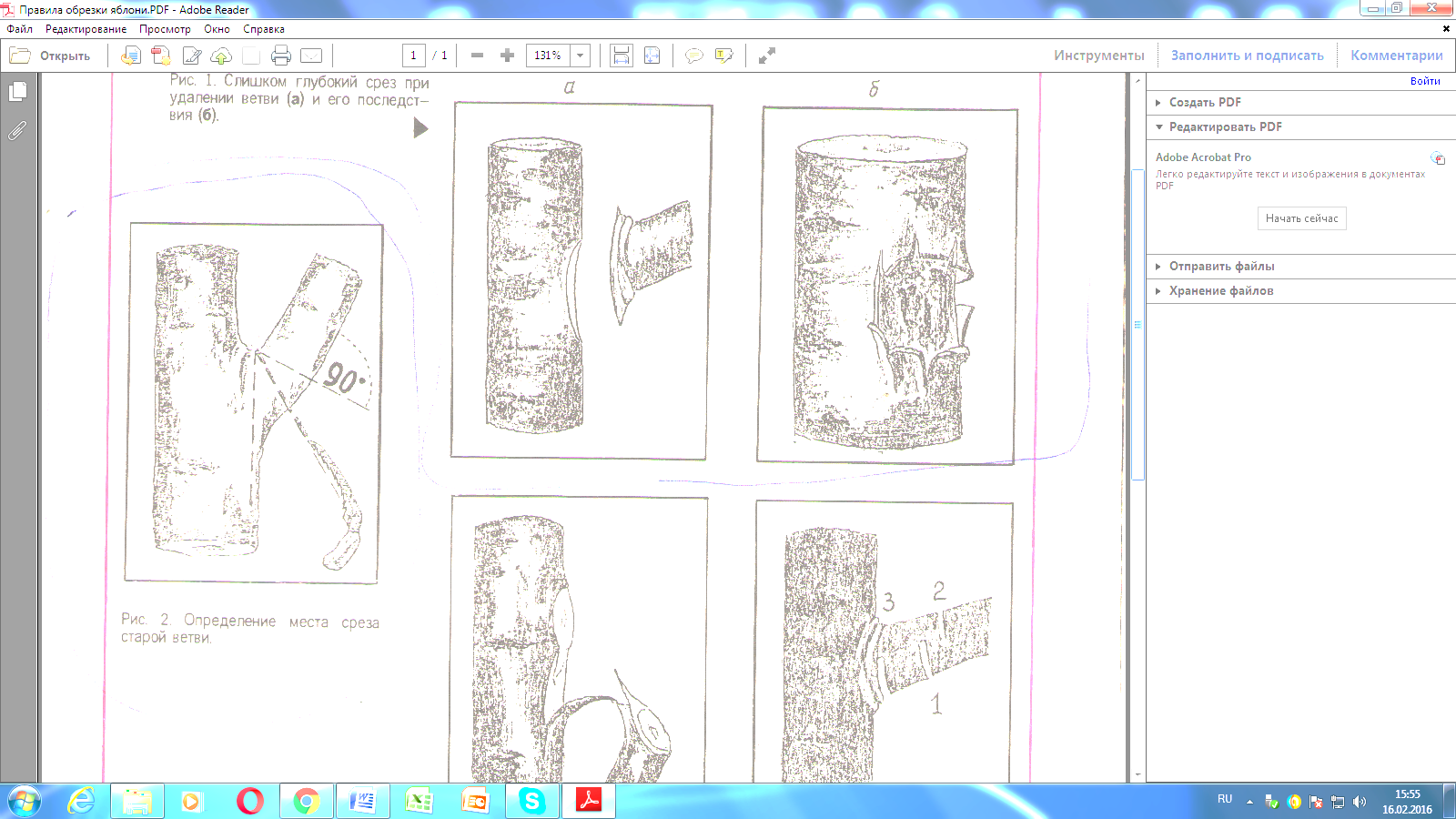 Рис.1.Слишком глубокий срез при удалении ветви (А) и его последствия (Б).У ветви, растущей под острым углом, наплыв с нижней стороны незаметен или отсутствует. В этом случае, чтобы определить место среза, пользуются простым приемом: мелом (или мысленно) через точку на верхней части кольцевого наплыва проводят линию вдоль ствола или ветки, от которой отходит срезаемая ветка, затем еще одну линию - перпендикулярно срезаемой ветки: разделив угол между ними пополам, находят линию среза. При спиливании крупных ветвей не все садоводы подпиливают ее снизу, в результате чего отдирается кора, рана трудно зарастает. Такие ветви лучше удалять по частям: сначала надо как можно глубже (пока не начнет заклинивать пилу) подпилить ветвь снизу на расстоянии 30-40см от ее основания, а затем на расстоянии 5-10см от нижнего подпила (дальше от основания ветви) допиливают ветвь с верху, под собственной тяжестью она отломится, но задира коры при этом не будет. После этого уже нетрудно спилить оставшийся пенек в нужном месте (также с нижним подпилом у основания ветви).Некоторые садоводы закругляют ножом края срезов. Это ни в коем случае делать нельзя, так как образуется своего рода пенек из древесины, который мешает коре обхватить его для зарастания. Срезы должны быть ровными, плоскими, без задиров. Их сразу же надо замазать садовым варом. Если отложить эту работу, то при сильном весеннем сокодвижении рана быстро покрывается соком, а он – хорошая питательная среда для развития вредоносных микроорганизмов. Кроме того, сок как бы отторгает накладываемую на срез замазку.Тонкие ветви (до 3см) вырезают садовым ножом или секатором. Секатор подводят снизу к вырезаемому побегу, расположив его нижнее лезвие на поверхности кольцевого наплыва. Легкое притягивание побега левой рукой (изгиб со стороны среза) облегчит работу.Однолетние приросты укорачивают не произвольно, а только на хорошо развитую боковую почку, направленную в нужную сторону.Чтобы расширить слишком сжатую крону, делают срез над почкой, расположенной на наружной стороне ветки. Приподнять поникшую крону можно, обрезая прирост на внутреннюю почку.Приведенные в настоящей статье основные правила обрезки, на наш взгляд окажутся эффективными и полезными сегодня для многих садоводов.СПИСОК ЛИТЕРАТУРЫ:Анзин Б.Н. Обрезка плодовых деревьев и ягодных кустарников. - М.: Колос, 1986.-201 с.Колесников В.А., Агафонов Н.В., Фаустов В.В. Плодоводство. - М.:Колос,1979.-414с.Хамурзаев С.М., Батукаев А.А., Борзаев Р.Б. Перспективы инновационного развития садоводства в Чеченской Республике// Проблемы развития АПК региона. - 2015.-№2 (22). - С. 5-11.Чекрыгин В.В., Евдокимов П.Ф., Кондратенко А.Н. Особенности технологии возделывания яблони в предгорьях Западного Предкавказья. - Краснодар.:изд-во. Куб. ГАУ, 2010.-168с.УДК 379.85 ЭКОЛОГИЧЕСКИЙ ТУРИЗМ В ЧЕЧЕНСКОЙ РЕСПУБЛИКЕ: ТЕНДЕНЦИИ РАЗВИТИЯР.В. Гайтуркаев, студент 3 курса факультета географии и геоэкологииЕ.В. Дашкова, к.ф.н., доцент кафедры «Социально-культурный сервис и туризм»ФГБОУ ВО «Чеченский государственный университет»Аннотация. В статье рассмотрены перспективы развития экологического туризма в Чеченской Республике, а также общероссийские тенденции его становления. Приведены виды экотуризма, которые уже развиваются, а также могут быть развиты в республике. Рассмотрена туристская политика в регионе, республиканская целевая программа по развитию въездного и внутреннего туризма. Раскрыта ресурсная база республики в области экологического туризма. Изучая потребности рынка и условия для нормального функционирования экологического туризма в республике, проведен SWOT-анализ. Ключевые слова: экологический туризм, Чеченская Республика, перспективы развития, туризм.ECOLOGICAL TOURISM IN CHECHEN REPUBLIC: DEVELOPMENT TRENDSR.В. Gayturkaev,student 3 courses of faculty of geography and geoecologyE.V. Dashkova,сandidate of Philosophical Science, Associate Professor in the Departament of Socio-cultural Service and Tourism Chechen State University, Russian FederationAbstract. The article deals with the prospects for the development of eco-tourism in the Chechen Republic, as well as national trends of its development. Presents types of ecotourism, which is already developed and can be developed in the country. Tourism is considered a policy in the region, the republican target program on the development of inbound and domestic tourism. Disclosed resource base of the republic in the field of eco-tourism. Studying the market needs and conditions for the normal functioning of eco-tourism in the country, conducted SWOT-analysis.Key words: Ecological tourism, Chechen Republic, prospects, tourism.Сегодня, в эпоху динамичного развития человечества, остро стоит вопрос охраны окружающей среды. Практически все отрасли мирового хозяйства, взяли курс на максимальную экологизацию своей деятельности. В результате первых научных исследований, посвященных изучению отрицательного воздействия избыточной рекреации на экологию рекреационных территорий, в начале 80-ых годов 20 века, появляется новое направление в туриндустрии, как экологический туризм.Согласно ЮНВТО: «Экотуризм включает все формы природного туризма, при которых основной мотивацией туристов является наблюдение и приобщение к природе». Российская Федерация, хотя и обладает большим туристским потенциалом, очень отстает от главных игроков международного туристского рынка. На долю России приходится менее 1,5% туристского потока в мире. Экотуризм в России не получает должного внимания ни от государства, ни от бизнес организаций. Этот вид туризма в нашей стране только начинает возрождаться. По данным ЮНВТО к 2020 году, экологический туризм станет популярнейшим видом отдыха у туристов. Поэтому от руководящих структур в туристкой индустрии, требуется особое внимание развитию экотуризма. Согласно данным министерства природных ресурсов и экологии Российской Федерации, количество туристов приезжающих посетить национальные парки и заповедники России, к концу 2016 года может достигнуть отметки 8,8 млн человек [1]. Из года в год увеличивающееся внимание развитию туризма в субъектах РФ, объясняется высокими перспективами развития этой сферы в будущем и богатой ресурсной базой для развития различных видов туризма. Чеченская Республика обладает большими перспективами в развитии экологического туризма на территории региона. Исследование территории республики в общем, и горных местностей в частности, на наличие туристских ресурсов, показало, что республика имеет большое количество природных, историко-архитектурных, и других объектов, которые могут стать объектами туристского интереса. На сегодняшний день в Чеченской Республике имеется две ООПТ (особо охраняемые природные территории) имеющие статус федерального значения: Аргунский государственный историко-архитектурный и природный музей-заповедник, площадь которого составляет 240 тысяч гектаров.В Аргунском музее-заповеднике находятся более 700 историко-архитектурных, природных, археологических и культурных памятников, более 50 из которых, являются памятниками федерального значения;Государственный природный заказник «Шатойский». Площадь этого заказника составляет 105,5 тысяч гектаров.Заказник знаменит, так называемым «Голубым озером», в водах которого обитает очень ценный белый амур.На территории Чеченской Республики расположено 8 биологических заказников регионального значения:Биологический заказник Шалинского района, с площадью 263 тысяч гектаров; Биологический заказник Урус-Мартановского района, с площадью 31 тысяч гектаров; Биологический заказник в Веденском районе, с площадью 43 тысяч гектаров;Аргунский биологический заказник, с площадью 15 тысяч гектаров;Биологический заказник в Брагунах, с площадью 17 тысяч гектаров;Биологический заказник в районе поселка Парабоч, с площадью 12 тысяч гектаров;Биологический заказник «Степной», с площадью 52 тысяч гектаров; «Зеленая зона города Грозного» – биологический заказник, площадь которого составляет 19 тысяч гектаров. Биологические заказники Чеченской Республики в основном, имеющие статус регионального значения, в совокупности занимают площадь более 450 тысяч гектаров. В Стратегии территориального планирования Чеченской Республики, выделяют перспективы создания национального парка «Кавказ» в южной части региона, который будет граничить с Ингушетией, Дагестаном и Грузией. Планируется, что национальный парк «Кавказ» будет состоять из территорий, ныне занимаемых биологическими заказниками «Шатойский», «Веденский», и Аргунским государственным историко-архитектурным и природным музеем-заповедником [2].Но, как известно, экологический туризм, это не только посещение ООПТ. Научно-исследовательские экспедиции по природным территориям также относят к экотуризму. Такие туры, интересны, потому что республика мало освоена в туристском аспекте, и многие высокогорные территории, которые могут быть использованы для развития активных видов туризма еще не изучены. По словам местных жителей горных районов, есть очень много мест и объектов, имеющих потенциал стать объектами туристского интереса. Также в Чеченской республике есть предпосылки для развития агроэкотуризма. В республике сельское население значительно превышает городское. Из поколения в поколение передаются технологии ведения сельского хозяйства, выращивания овощей и фруктов, овцеводство, коневодство в горных районах. Особый интерес вызывают форелевые хозяйства в высокогорье. Эти направления экотуризма привлекательны для жителей мегаполисов.Особое внимание, на современном этапе, уделяется организации приключенческого туризма: спелеотуризм, рафтинг, каякинг, конный туризм. Для развития этих видов приключенческого туризма необходимо создание таких условий, чтобы природным ресурсам не был нанесен ущерб. Поэтому развитие приключенческого туризма необходимо тесно связывать с экологическими мероприятиями. Для любого вида экотуризма, на территории Чеченской Республики имеется хорошая ресурсная база.Изучая потребности рынка и условия для нормального функционирования экологического туризма в республике, проведен SWOT-анализ, который может показать положение дел в этом направлении.Таблица 1SWOT-анализ развития экологического туризма в Чеченской Республики.Сегодня, в Чеченской Республике действует Республиканская целевая программа «Развитие внутреннего и въездного туризма в Чеченской Республике на 2013–2018 годы». Программа включает 7 инвестиционных проектов на 10821,77 млн руб. По реализации программы, ожидается рост численности иностранных туристов, посещающих Чеченскую Республику, до 23 тысяч туристов в год; повышение внутреннего туристского потока до 50 тысяч туристов в год [3]. Среди них большинству туристов интересны природные ресурсы Северного Кавказа.Развитие экотуризма не требует таких затрат, как другие направлениями туризма, потому что главная цель экологического туризма – максимальное приобщение к природе. Владимир Владимирович Путин объявил 2017 год Годом Экологии. Одной из главных тем года, станет развитие экологического туризма в Российской Федерации. Поэтому, есть большие надежды на то, что в ближайшем будущем Россия в общем, и Чеченская Республика в частности, станут популярнейшими направлениями  экотуризма.СПИСОК ЛИТЕРАТУРЫ:Сайт Ростуризма: официальный сайт [Электронный ресурс]. – Режим доступа: http://www.russiatourism.ru/news/10706/?sphrase_id=294107, свободный (13.09.2016)Сайт Главы и Правительства Чеченской Республики: официальный портал [Электронный ресурс]. – Режим доступа: http://www.chechentourism.ru/wp-content/uploads/2013/04/razvitie-turizma.pdf, свободный (13.09.2016).Постановление Правительства Чеченской Республики №259 от 29.12.2012 Об утверждении республиканской целевой программы «Развитие внутреннего и въездного туризма в Чеченской Республике на 2013-2018 годы» / Интернет-ресурс сайт комитета правительства ЧР по туризму. – URL: http://www.chechentourism.ru/wp-content/uploads/2013/04/razvitie-turizma.pdf, свободный (дата обращения 14.09.2016).УДК. 913.1ХАРАКТЕРИСТИКА РЕКРЕАЦИОННОГО ПОТЕНЦИАЛА ГОРНЫХ РАЙОНОВ  ЧЕЧЕНСКОЙ РЕСПУБЛИКИ  И.А. Байраков,к.б.н., доцент кафедры экономической и социальной географии, Э.А. Яумиева,ассистент кафедры экономической и социальной географии, ФГБОУ ВО «Чеченский государственный  университет» Аннотация. В статье дана характеристика рекреационного потенциала горных районов Чеченской Республики, изучены перспективы развития рекреационного кластера. Ключевые слова: рекреационные ресурсы, рекреационный кластер, зона отдыха, туризмCHARACTERISTICS OF THE RECREATIONAL POTENTIAL OF MOUNTAIN REGIONS OF THE CHECHEN REPUBLICI.A. Bayrakov,к.б.н., associate professor of economic and social geographyE.A. Yaumiyeva,assistant to department of economic and social geography, FGBOU IN "Chechen State University"Annotation. In the article the characteristics of the recreational potential of mountain regions of the Chechen Republic studied the prospects of development of recreational clusterKey words: recreational resources, recreational cluster, area, tourismАктуальность вопроса, определения возможностей использования какой-либо территории в рекреационных целях не вызывает сомнений, в условиях растущих потребностей общества в использовании рекреационных ресурсов. Следовательно, вызывает объективный интерес изучение и оценка рекреационного потенциала территории. Под рекреационными ресурсами понимаются компоненты природной среды и феномены социокультурного характера, которые благодаря определённым свойствам (уникальность, оригинальность, эстетическая привлекательность, лечебно-оздоровительная значимость), могут быть использованы для организации различных видов и форм рекреационных занятий. Для рекреационных ресурсов характерна контрастность с привычной средой обитания человека и сочетанием различных природных и культурных сред. Рекреационными ресурсами признается, чуть ли не любое место, отвечающее двум критериям: когда место отличается от среды обитания, привычной человеку и характеризуется сочетанием двух или более различных в природном отношении сред.В науке, для выявления рекреационных возможностей территории, сложились три основных оценки природных ресурсов: медико-биологический, психолого-эстетический, технологический. Критериями оценки рекреационной привлекательности могут служить комфортность условий, экзотичность и уникальность ландшафтных особенностей территории, развитая социально-рекреационная инфраструктура.Современное понятие рекреационного потенциала территории, является очень многогранным и включает в себя множество аспектов социально-исторических, этнических, культурных и  природных ресурсов. Рекреационный комплекс является одним из ведущих и наиболее динамичных отраслей экономики. За быстрые темпы развития он признан экономическим феноменом столетия.Территория южных районов Чеченской Республики располагает объективными условиями, чтобы соответствовать предложенным критериям в оценке рекреационного потенциала и перспектив использования рекреационных ресурсов.Южный (горный) экономико-географический район занимает всю горную Чечню в пределах Шатойского, Чеберлойского, Галанчожского, Веденского и Ножай-Юртовского административных районов.Горный рекреационный район располагает значительным природно-рекреационным потенциалом. Здесь имеется ряд природных ресурсов, которые могут быть использованы в качестве объектов рекреации и туризма.В район имеются уникальные водные объекты – озера Кезеной-Ам, Безеной-Ам, Галанчожское озеро. Озеро Кезеной-Ам – носит название «Жемчужина Кавказа» и является самым красивым озером на Северном Кавказе.Озеро расположено на территории Веденского района Чеченской Республики в юго-западной части Андийского хребта и зажато между отрогами хребтов, высота которых достигает 2657 метров (гора Азальнад долиной р. Кауха) к востоку от озера и 2791 метра к западу (гора Хачкар, хребет Кашкерлам над долиной рХарсум), в 62 км от селения Шатой, на высоте 1869 метров над уровнем моря. Глубина озера составляет 72 метра, площадь поверхности – 2,4 кв. км, максимальная ширина – 735 метров, длина береговой линии – 10 километров. Озеро питают впадающие в него речки и ручьи, а также выбивающие в самой котловине ключи. За свою неповторимую красоту озеро признано главной достопримечательностью природы не только Чеченской Республики, но и всего Северного Кавказа. Динамично развивается рекреационная инфраструктура в районе озера – подведены средства коммуникации,  построен отель, ресторан,  коттеджи для проживания туристов.Озеро Безеной-Ам расположено на склоне долины реки Шаро-Аргун, у подножья горы Чародо, в 8–10 километрах от селения Дай, на высоте 1500 метров над уровнем моря. Форма озера овальная, площадь – 2 гектара, глубина его не превышает четырех метров, в то время как первоначальная глубина была 40–50 метров. Питается озеро дождевыми водами и впадающими в него ручьями. Рыбы в озере нет, в отличии от Казеной-Ам, где обитает рыба, эндемик-эйзенамская форель. В окрестностях озера распространен густой лес. Озеро может быть использовано рекреантами в  психолого-эстетических целях имеющее потенциал для развития туристско-рекреационной кластера республики.Галанчожское озеро, находится на территории Галанчожского района, на северных отрогах Скалистого хребта – Юкерлаш, в верховьях бассейна реки Гехи. Расположено на правом склоне долины реки Осу-хи, примерно в 22,5 км южнее с. Шалажи (Урус-Мартановский район) и в 20 км юго-западнее с. Харсеной (Шатойский район), на высоте 100 метров над уровнем реки и 1533 метров над уровнем моря. Озеро имеет почти правильную овальную форму с осями 450 и 380 метров, площадью в 10 гектаров. Форма котловины воронкообразная. Наибольшая глубина в центре озера составляет 31 метр. Вода в озере прозрачная, при солнечной погоде ярко-голубая с зеленоватым оттенком. В озере водится форель. В окрестностях располагаются многочисленные средневековые башенные строения и другие исторические памятники. В советское время озеро имело рекреационное и эстетическое значение. Здесь проходили туристические тропы в верховья рек Чанты-Аргун, Шаро-Аргун и далее в Грузию, а так же в Таргимскую котловину республики Ингушетия. Учитывая перечисленные достоинства, озеро Галанчож включено в каталог потенциальных Рамсарских водно-болотных угодий международного значения и ключевых орнитологи-ческих территорий России, объявлено памятником природы республиканского значения [1].Основным богатством горно-лесного подрайона являются леса: буковые или чинаровые с примесью граба, дуба, клена, ясени, карагача и других широколиственных древесных пород, с зарослями дикорастущих плодовых деревьев и кустарников.Превосходная ландшафтная основа для развития рекреационного комплекса в горной Чечне гармонично сочетается с культурно-историческими и историко-архитектурными особенностями территории. Древние башни на выступах диких скал, таинственные петроглифы, древние языческие некрополи, святилища, горные вершины, хрустально чистые реки и водопады, богатейшая флора и фауна кавказских гор – все это способно восхитить самого требовательного рекреанта [2]. Приоритетными туристическими ресурсами Чеченской Республики геоморфологического происхождения являются карстовые пещеры в ущельях рек Шарой-Аргун, Чанты-Аргун, Гехи, Осухи; гигантские оползни и обвалы в Итум-Калинском и Шаройском районах; межгорные аридные котловины, в которых количество солнечных дней в году достигает 240-280.В рамках развития Северокавказского туристско-рекреационного кластера, туристско-рекреационный район «Кезеной-Ам», «Ведучи» занимают особое место, в целях повышения  конкурентоспособности туристического рынка Чеченской Республики и формирование условий для ускоренного развития туризма.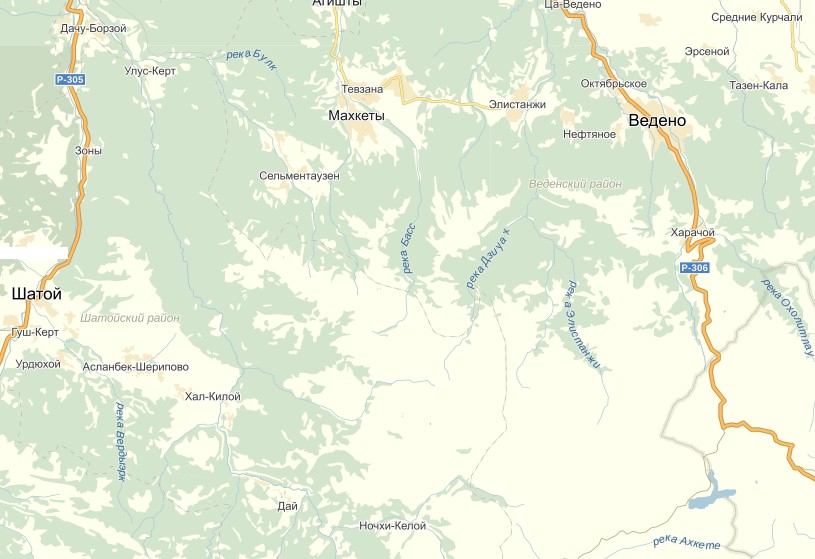 Рис.1. Локализация «Туристко- рекрационный кластер Кезеной-Ам».Путь к озеру лежит через равнинные селения, которые, несомненно, будут интересны туристам, одним из которых является старейшее чеченское селение Ведено, далее – село «Харачой» – родина национального героя, знаменитого абрека Зелимхана Гушмазукаева (Харачоевского).От западного залива озера «Кезеной-Ам» всего лишь два километра до развалин древнего укрепленного города-крепости «Хой». Его боевые и сигнальные башни нависли над глубоким ущельем, уходящим в район «Макажоя». Склоны гор здесь изборождены десятками древних искусственных террас для земледелия.Целью создания зоны отдыха на озере «Кезеной-Ам», «Ведучи» является не только коммерческий интерес, но и открытие удивительного, нетронутого уголка природы для доступного отдыха широким слоям населения.Строящийся горно-лыжный курорт «Ведучи расположен на высоте 2850 метров над уровнем моря, занимает площадь в 800 гектаров. Разнообразный ландшафт, прекрасные горные пейзажи и мягкий климат региона, в котором  ведется  строительство горно-лыжного курорта, идеально подходит для активного и увлекательного зимнего отдыха. Таким образом, становится очевидной необходимость разработки комплексной государственной программы по эффективному использованию рекреационного потенциала  горных районов Чеченской Республики.СПИСОК ЛИТЕРАТУРЫ:Байраков И.А. Чеченская Республика: природа, экономика и экология / Байраков И.А., Болотханов Э.Б., Авторханов А.И., Таймасханов Х., Шахтамиров И.Я. //Учебное пособие.- Грозный, Изд-во ЧГУ. 2006.- 375 с. Байраков И.А. Геоэкологические основы использования горно-луговых геосистем Чеченской Республики. // Материалы межвузовской научно-практической конф. посвященной 25-летию ЧГПИ. Грозный, 2005.УДК. 665.6 ТРАНСПОРТНЫЕ СРЕДСТВА С ВЫРАБОТАННЫМ СРОКОМ ЭКСПЛУАТАЦИИА.А. Алиев,ассистент кафедры экологии и природопользованияФГБОУ ВО «Чеченский государственный университет»Аннотация. На сегодняшний день для общества необходимо использование транспортных средств, и постоянно растет их использование. Тем не менее, на протяжении всего их жизненного цикла автомобили влияют на окружающую среду несколькими способами: потреблением энергии и ресурсов, образованием отходов в процессе производства и использования, и путем утилизации в конце срока их службы. Около 75 процентов транспортных средств с выработанным сроком эксплуатации в основном металлы, и подлежат вторичной переработке в Европейском Союзе. Остальная часть (около 25%) транспортных средств считаются отходами и в целом идут на свалки. Экологическое законодательство Европейского Союза требует сокращения этих отходов до 5 процентов с 2015 года. Предметом интереса для этой статьи являются транспортные средства, как одна из экологических проблем.Ключевые слова: транспортные средства, эксплуатация, экологические проблемыVEHICLES WITH THE DEVELOPED OPERATION TERMA.A. Aliev, assistant to department ecology and environmental managementFGBOU IN "Chechen State University"Annotation. Nowadays, the use of vehicles is constantly increasing. But, despite the fact that they are essential for society, vehicles impact the environment in several ways throughout their life cycle: energy and resource consumption, waste generation during manufacturing and use, and disposal at the end of life. In the European Union, 75% of end of life vehicles are recyclable (mainly metals), and 25% of them generally goes to landfills as waste. Since 2015, Environmental legislation of the EU requires the reduction of this waste to a maximum of 5%. The subject of interest for this article is end-of-life vehicles as one of the environmental problems. Key words: vehicles, exploitation, environmental impactsВведение. Автомобиль является одним из самых важных артефактов для современного общества, где инфраструктура в значительной степени определяется автомобилями, а значение персональной мобильности огромен. Основываясь на идеях и принципах, автомобили с двигателем внутреннего сгорания появились более ста лет назад, и на протяжении всего этого времени автомобили стали комфортнее, быстрее и безопаснее, и в результате они стали слишком комплексными. Предметом интереса для этой статьи является менеджмент транспортных средств с истекшим сроком эксплуатации. Металлический скрап автомобилей в торговле называют транспортные средства с выработанным сроком эксплуатации (End of Life Vehicles), и представляют собой значительный поток отходов [1]. Более того, автомобили с выработанным сроком эксплуатации содержат вредные вещества, такие как отходы топлива, отработанные масла свинцово-кислотных аккумуляторов ртути, свинец, никель, кадмий. Без надлежащей обработки и утилизации жидкостей транспортных средств и других частей могут привести к проблемам окружающей среды [7].Нет фиксированного возраста, при котором автомобиль может быть классифицирован как транспорт с выработанным сроком эксплуатации, так как транспортные средства достигают конца срока их полезного действия либо из-за сильного повреждения или из-за возраста (около 11-13 лет). После того, как транспортное средство не может достичь цели, для которой оно была произведено, автомобиль должен быть правильно эксплуатирован с целью извлечения полезных материалов, в частности металлов, чтобы избежать загрязнения окружающей среды. На этом этапе, транспортное средство получает определение как транспортное средство с выработанным сроком эксплуатации [6].Ключевые Законодательства. Директива 2000/53/ЕС – End-of-Life-Vehicles.21 октября 2000 года с целью уменьшить количество отходов от транспортных средств, когда они превращаются в лом, в Европейском Союзе (ЕС) вступил в силу Директива 2000/53 / EC - "ELVs Directive" [7].Главной целью Директивы (2000/53/EC) является (Директива, 2000):уменьшить количество отходов, образующихся от транспортных средств, когда они превращаются в лом;ограничить использование вредных веществ;Увеличить количество переработанных материалов и уменьшить использование опасных веществ;установить повторное использование, рециркуляцию и рекуперацию, что было направлено для производителей достичь 1 января 2006 года (рекуперация 85% с минимумом 80% для вторичной переработки), и 1 января 2015 года (рекуперация 95% с минимумом 85% для вторичной переработки).ELV Правила 2005 (Ответственность производителя) – End of Life Vehicles Regulations 2005.Правила 2005 вступили в силу с 3 марта 2005 года. Аспекты этой директивы - организовать встречу повторного использования, переработки и восстановления, и ответственность производителя за установку системы сбора, чтобы забрать транспортное средство с выработанным сроком эксплуатации с 2007 года [7].Иерархический система восстановления –Theoretical recovery hierarchy.По словам Фабриса Матье (2008), доктора промышленной инженерии и в сфере эко дизайна и члена Европейской комиссии, восстановление утраченной ценности продукта является способность продукта, его компонентов и конструктивных материалов повторного использования, переработки, или использование в виде энергии [4]. Иерархическая система восстановления представлена на рисунке 1: повторное использование, восстановление, переработка, извлечение энергии или захоронение.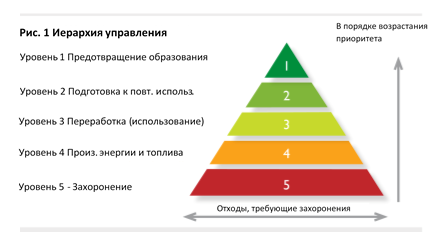 Рисунок 1: Иерархическая система утилизации отходовИсточник: Waste Info, 2016Повторное использование находится в верхней части иерархии. Если продукт не может быть повторно использован, то он должен непосредственно быть переработан или модернизирован в промышленном процессе, т.е. реконструирован [5]. Суть процесса вторичного производства заключается в том, чтобы направлять продукты на новую вторую жизнь вместо того, чтобы быть сожженными, другими словами, продлить срок службы изделия [10]. В свою очередь, если продукт не может быть вторично использован, то он должен быть переработан, или сожжен в целях получения энергии или топлива. В заключении, если продукт не может быть вторично использован, переработан или сожжен, то он должен быть захоронен, что в свою очередь является наименее полезный методом обращения с отходами.Рассмотрение требований “End-of-Life”. С увеличением численности населения нашей планеты, увеличивается и количество проданных автомобилей с каждым годом. Например, в Великобритании за последнее десятилетие количество лицензированных автомобилей возросло до 34 миллионов. Именно из-за этого массового производства, около 2 миллионов автомобилей становятся "выброшенными" в Великобритании каждый год [6]. Экологические законы ЕС, Японии, США и Австралии требуют автомобильные промышленности вернуть транспортные средства с выработанным сроком эксплуатации для того, чтобы переработать их, так как устойчивое развитие экологии стало основным пунктом соперничества. Есть 4 основных требования "End-of-Life", которые автомобильные дизайнеры должны рассмотреть во время автомобильного дизайна и процесса разработки: рассмотрение проекта, используемые материалы, экономический аспект, а также требования директив. Все эти требования играют важную роль в производстве автомобилей, однако ключевая роль в обеспечении устойчивого развития продуктов играет их дизайн. Это также является ключевым аспектом в определении экономических и экологических преимуществ ремануфактуринга. Рассмотрение проекта делает переработку автомобилей безопасным и более эффективным путем избавления от опасных веществ. Более того, рассмотрение дизайна позволяет детали продукта быть восстановленными несколько раз, а также позволяет продукты быть легко демонтированы.Заключение. Итак, экологические законы ЕС, Японии, США и Австралии требуют автомобильные промышленности вернуть и переработать автомобили с выработанным сроком эксплуатации, чтобы уменьшить воздействие на окружавшую среду. Для того, чтобы повысить скорость обработки данных автомобилей, важно проанализировать каждую часть транспортного средства, в зависимости от материалов. Тем не менее, это может быть нереальным, если ценность слишком велика. В связи с этим, усилия разбора должны быть определены на более поздних конструкциях. Быстрое и правильное решение необходимо для компании, чтобы оставаться конкурентоспособным на мировом рынке.СПИСОК ЛИТЕРАТУРЫ:Backman, М., 2008. End-of-life vehicles management in Europe: Driving the change. Lund University, Sweden. IIIEE Theses 2008:15Directive, 2000. Directive 2000/53/EC of the European Parliament and of the Council on End-of-Life Vehicles, 2000. EU.Fonseca, A.S., Nunes, M.I., Matos, M.A., Gomes, A.P., 9 May 2012. Environmental impacts of end-of-life vehicles’ management: recovery versus elimination. Springer-Verlag Berlin Heidelberg. LCA of Waste Management Systems 18:1374–1385Mathieux, F., Froelich, D., Moszkowicz, P., 2008. Recycled: a new recovery conscious design method for complex products based on a multi criteria assessment of the recoverability. Journal of Cleaner Production 16: 277-298Ostlin, J., Sundin, E., Björkman, M., 2009. Product life-cycle implications for remanufacturing strategies. Journal of Cleaner Production 17: 999-1009Rahman, M.N.Ab., Wahab, D.A., Go, T.F., Ramli, R., Azhari, C.H., 2011. Disassemblability of end-of-life vehicle: a critical review of evaluation methods. Journal of Cleaner Production 19: 1536 -1546SEPA (2013). End of Life Vehicle [online]. Available from: http://www.sepa.org.uk/waste/waste_regulation/producer_responsibility/end_of_life_vehicles.aspx  [Accessed 14th October 2016] TSGB, 15 December 2011. Vehicles. [online]. Available from: https://www.gov.uk/government/uploads/system/uploads/attachment_data/file/8995/vehicles-summary.pdf  [Accessed 15th October, 2016]Waste Info, 2016. Об отходах в Белорусии – Законодательство ЕС. [онлайн] Доступен с сайта: http://wasteinfo.by/zakonodatelstvo/zakony-es  Заходил: 14/10/2016Zwolinski, P., Lopez-Ontiveros, M.A., Brissaud, D., 2006. Integrated design of remanufacturable products based on product profiles. Journal of Cleaner Production 14: 1333-1345УДК 502.3:37 ВЛИЯНИЕ ТУРИСТИЧЕСКОЙ ДЕЯТЕЛЬНОСТИ НА БАЙКАЛЬСКИЙ ПРИРОДНЫЙ БИОСФЕРНЫЙ ЗАПОВЕДНИКХ.И. Банкурова,студент 3 курса направления подготовки «Сервис» факультета географии и геоэкологии Р.У. Банкурова, ст. преподаватель кафедры экологии и природопользования ФГБОУ ВО «Чеченский государственный университет»Аннотация. В статье рассмотрены основные формы туризма на особо охраняемых природных территориях, на примере Байкальского природного биосферного заповедника. Проведен анализ положительных и неблагоприятных последствий развития туризма на ООПТ. Рассмотрен ряд мероприятий, которые позволят снизить ущерб от влияния туризма на природу заповедной территории. Ключевые слова: туризм, особо охраняемые природные территории, Байкальский природный биосферный заповедник, ущерб. THE IMPACT OF TOURIST ACTIVITIES ON BAIKAL STATE NATURE RESERVEH.I. Bankurova,student 3 courses of a direction «Service» Faculty of Geography and Geo-ecologyR.U. Bankurova,senior lecturer of department of ecology and environmental management, FGBOU IN "Chechen State University"Abstract. The article describes the main forms of tourism in specially protected territories on the example of Baikal natural biosphere reserve. The analysis of positive and adverse effects of tourism development on protected areas. Considered a number of measures that will reduce the damage from the impact of tourism on the environment of the protected area.Key words: tourism, protected areas, Baikal natural biosphere reserve, the damage.Развитие природного туризма (экотуризма) на особо охраняемых природных территориях (ООПТ) зачастую сопровождается целым комплексом различных последствий – как положительных, так и негативных. Однако во многих странах экотуризм является хорошим стимулом для охраны редких видов растений, животных и уникальных экосистем [5], т.к. представляет собой одну из немногих форм экономической деятельности, относящейся к разряду «неистощительной», т.е. не предусматривает изъятие объекта живой природы (за исключением охотничьего и рыболовного туризма).Проблема «ООПТ и туризм» имеет давнюю историю, однако особенно остро обсуждается последние 20 лет. Анализируя основные нормативные документы, регламентирующие деятельность заповедников следует обратить особое внимание на «Положение о государственных заповедниках на территории РСФСР», утвержденное Постановлением СНК РСФСР № 1596 от 17 марта 1940 г. В данном Постановлении говорится о том, что на заповедники возложена задача ознакомления общества с природой и работой заповедников, путем организации экотуризма и научных экскурсий. Идентичная формулировка содержится и в следующей редакции Положения о заповедниках, утвержденного Совнаркомом РСФСР 15 марта 1944 г. (№ 205). Положение о государственных заповедниках СССР, утвержденное постановлением Совета Министров СССР №4139 от 27 октября 1951 г., возлагает на заповедники следующие задачи - содействие проведению экскурсий трудящихся и студенческих практик [4]. Положение о государственных заповедниках, находящихся в ведении Главохоты РСФСР, утвержденное постановлением Совмина РСФСР №769 от 5 июня 1962 г. (отменено только в конце 1991 г.), к основным задачам заповедников относило «проведение экскурсий и содействие развитию туризма». Таким образом, туризм, как явление, сопровождал заповедники на протяжении всей истории их существования, но не носил массового характера. В настоящее время особую популярность приобретает познавательный туризм, а точнее следующие его формы: «путешествуя узнавай» (туры с сопровождением), специфическая познавательная программа (групповые познавательные туры), «наблюдение за жизнью дикой природы», посещение культурных мероприятий и изучение природы. Байкальский государственный природный биосферный заповедник создан 26 сентября 1969 г. для сохранения экосистемы побережья Байкала и центральной части хребта Хамар-Дабан [1]. В 1996 году биосферный заповедник вошел в состав участка объекта Всемирного природного наследия – «Озеро Байкал». Проектировался Байкальский государственный природный биосферный заповедник как комплексный экосистемный [3]. Создание заповедника послужило своего рода «ответом экологов СССР» на начало строительства Байкальского целлюлозно-бумажного комбината. К наиболее важным задачам биосферного заповедника относятся: изучение компонентов природного комплекса при изъятии территории из хозяйственного использования; слежение за последующими изменениями (как под влиянием природных, так и антропогенных факторов); накопление научных знаний, которые необходимы для разработки методов рационального природопользования и сохранения уникальной экосистемы Байкальской природной территории. Анализ различных литературных источников и государственных отчетов, показал, что в настоящее время на территории Байкальского биосферного заповедника работа по оценке количественных критериев влияния туризма ведется на недостаточно высоком уровне.  В заповеднике функционируют 2 паспортизированные тропы вдоль рек Осиновка Танхойская и Выдринная. К сожалению, «экологические тропы» глубоко врезаются в природные объекты заповедника, причем располагаются они не по периметру ООПТ, а от границ к центру [5], нарушая комплексность заповедника. Самой посещаемой тропой в Байкальском биосферном заповеднике  считается Хамар-Дабанская тропа, которая, в свою очередь, является частью Большой Байкальской Тропы, самой протяженной экотуристической тропы в Евразии. С 2003 г. на тропе проходят волонтерские работы по укреплению полотна и созданию структур с привлечением зарубежных специалистов по строительству «экологических троп», студентов из различных ВУЗов нашей страны.Часть туристических маршрутов проходит в буферной зоне заповедника [2], в том числе по тропе с деревянным покрытием, проложенной в охранной зоне заповедника. Такое покрытие позволяет значительно снизить антропогенный пресс на территорию. Второй официальный маршрут предусматривает  использование водного транспорта (от пос. Танхой до р. Выдриная), далее пеший маршрут от места старта (р. Выдринная – до р. Ключевая). Данный участок оборудован местами отдыха и смотровыми площадками. От конечного пункта до места старта, трасса маршрута проходит по охранной зоне заповедника (левый берег р. Выдриная). На всем протяжении маршрута, участки  охранной и водоохранной зон, обозначены указателями, табличками, аншлагами. Негативные воздействия, которые происходят из-за посещения туристами территории заповедников, должны быть полностью управляемыми и  минимизированными. Следует, обратить особое внимание на соотношение позитивных и негативных последствий туризма [5], а так же определить допустимые уровни негативного воздействия и способы его контроля (рис.1).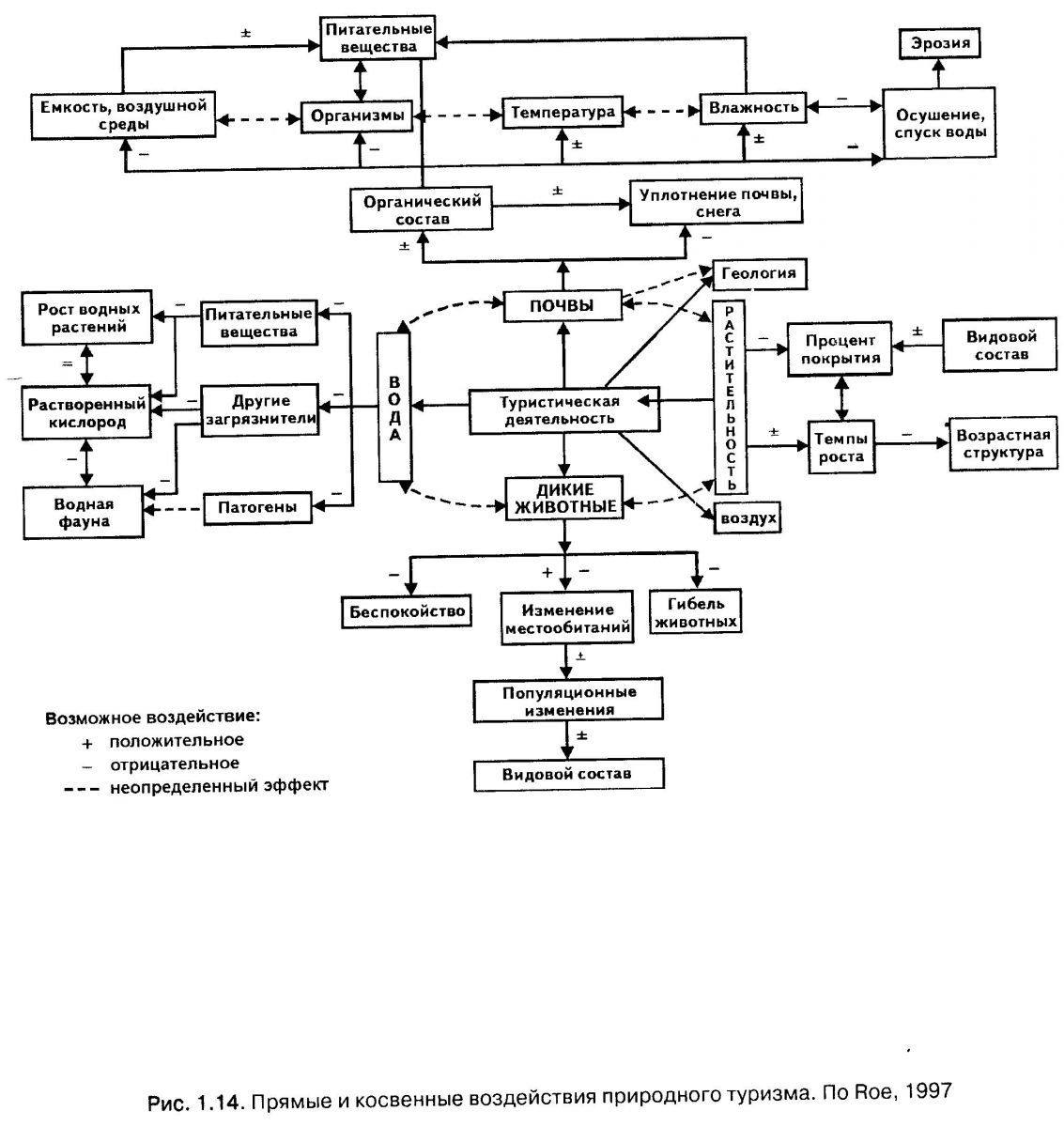 Рисунок 1. Негативное воздействие туристической деятельностиИсточник: Шумова Т. Экотуризм в заповедниках, 2006Издержки от развития туризма состоят из: финансово-экономической, социо-культурной и природоохранной частей.Учитывая то, что туризм развивается на территориях, которые являются особо чувствительными и уязвимыми, необходима тщательная оценка воздействия до того, как будет принято решения о его допустимости. Основная стратегия развития экотуризма и устойчивого туризма заключается в управлении процессом посещения ООПТ таким образом, чтобы получая максимальную пользу, свести к минимуму негативные экологические воздействия, еще до того, как они произойдут.Несмотря на все возможные неблагоприятные последствия туристической деятельности, Байкальский природный биосферный заповедник, являясь частью одной из самых крупных систем особо охраняемых территорий в мире, в настоящее время делает упор на развитие экотуризма. СПИСОК ЛИТЕРАТУРЫ:Савенкова Т.П. Охраняемые природные территории бассейна озера Байкал. Атлас. – Иркутск, 2002. – 96 с.Калихман А.Д., Савенкова Т.П. Туризм на Байкале – правила организации туризма и отдыха в центральной экологической зоне Байкальской природной территории // Рекреационная география Азиатской России: современное состояние и перспективы развития. – Иркутск: Изд-во Института географии СО РАН, 2000. – С.65-67.Краснопевцева В.М., Краснопевцева А.С. Эколого-просветительская деятельность в Байкальском заповеднике. Известия Самарского научного центра Российской академии наук. Выпуск№ 1-6 / том 13 /. – Самара, 2011. – С.1554-1558.Широков Г.И., Калихман А.Д., Комиссарова Н.В., Савенкова (Калихман) Т.П. Экологический туризм: Байкал. Байкальский регион – Иркутск, 2002. – 192 с.Шумова Т. Экотуризм в заповедниках. Ежемесячный научно-популярный иллюстрированный журнал   «Природа и человек» («Свет»).- 2006.- №6.- с. 58-59.УДК. 911.375.4ЭКОНОМИКО-ГЕОГРАФИЧЕСКИЕ ОСОБЕННОСТИ РАЗВИТИЯ ГОРОДСКИХ ПОСЕЛЕНИЙ  ЧЕЧЕНСКОЙ РЕСПУБЛИКИ: СРАВНИТЕЛЬНЫЙ АНАЛИЗА.Х. Хасханов,студент 2 курса факультета географии и геоэкологии Л.Ш. Батыжева,к.э.н., доцент, зав. кафедрой экономической и социальной географии ФГБОУ ВО «Чеченский государственный университет»Аннотация. В статье дан экономико-географический анализ развития городских поселений Чеченской Республики. Предложена классификация городов и городских поселений Чеченской республики в зависимости от численности населения и их промышленно-производственного потенциала. Изучены особенности их транспортно-географического положения и перспективы развития.  Ключевые слова: город, поселок городского типа, промышленно-производственный потенциалECONOMIC-GEOGRAPHICAL FEATURES OF THE DEVELOPMENT OF URBAN SETTLEMENTS OF THE CHECHEN REPUBLIC: A COMPARATIVE ANALYSISA.H. Haskhanov,student 2 courses of faculty of geography and geoecology L.Sh. Batyzheva,PhD Econ., associate professor, department chair of economic and social geography,FGBOU IN "Chechen State University"Annotation. The article presents the economic-geographical analysis of urban settlements of the Chechen Republic. The classification of cities and towns of the Chechen Republic, depending on the population and the industrial and production potential. The features of the transport and geographical position and prospects.Key words: city, small town, industrial and production potentialСтановление и развитие городских поселений в Чеченской Республике по разным причинам, как в прошлом, так и в настоящем, протекает очень медленно. Все поселки городского типа в республике практически ликвидированы и переведены в ранг сельских муниципальных образований.Низкие темпы развития урбанизации в республике и связанные с ним проблемы являются, на наш взгляд, актуальными в деле становления новых и развития старых городских поселений в Чеченской Республике. Вызывает, на наш взгляд, пристальный интерес вопрос, связанный с экономико-географическими особенностями развития сети городских поселений республики.Наиболее высокие темпы роста городского населения, в истории развития городов республики, наблюдались с 1959 по 1989 гг., когда численность горожан увеличилась в 3 раза, однако она не превысила сельское население.Население Чеченской Республики, составляющее численность 1 370 268 человек на 1 января 2015 года, проживает в 5 городах, 3 поселках городского типа и в четырехстах сельских населенных пунктах, 34,74% жителей республики – горожане: Грозный - 280 263 тыс. чел., Гудермес - 63 000 тыс. чел.,  Шали - 50 412 тыс. чел., Урус-Мартан- 54 248 тыс. чел., Аргун - 33 207 тыс. чел.Наиболее старыми городами Чеченской Республики, по дате образования являются Грозный и Гудермес, которые были основаны на важных железнодорожных и автомобильных транспортных путях. Самое раннее упоминание о Грозный относится к 1818 года и связывается с походом русских войск под предводительством генерала А.П. Ермолова на Чечню.Официально городом Грозный  стал летом 1870 года, который был  одним из опорных пунктов Московского государства на южных ее границах. Важное промышленное значение город сохранял в течении всего 20 века. Благоприятствовало этому богатые нефтяные залежи, а также выгодное транспортно-географическое положение [1].Достаточно крупным промышленным центром и транспортным узлом республики, является г. Гудермес, второй по численности (63 000 человек) и значимости город республики.Шали с населением 50 412 человек  городом стал в 1990 году.Урус-Мартан с населением 54 248 третий после Грозного и Гудермеса,  по численности населения, получил статус города  в 1990 году.Города Чеченской Республики значительно отличаются друг от друга особенностями транспортно-географического положения. Наиболее целесообразно,  проводить  сравнение по  их удаленности от столицы республики и по особенностям транспортно-географического положения.Транспортно-географическое положение городов Чеченской Республики выглядит следующим образом: Грозный – на реке Сунжа, в узле федеральных и межрегиональных автомобильных дорог на железнодорожной ветке в узле внутриреспубликанских автомобильных дорог.Гудермес – на реке Гумс, в узле железнодорожных магистралей (на Растов-на-Дону, Астрахань, Махачкала) на федеральных (Ростов-Баку) и межрегиональных автомагистрали (Гудермес-Кизляр, Гудермес-Моздок) в узле внутриреспубликанских автомобильных дорог (Гудермес-Ножай-Юрт, Гудермес-Курчалой).Аргун – на железнодорожной магистрали (Ростов-Баку) в узле федеральных и межрегиональных автомобильных дорог.Урус-Мартан – в узле внутриреспубликанских автомобильных дорог (Грозный-Урус-Мартан).Шали – на межобластной автомагистрали (Грозный-Аргун-Шали-Ведено-Ботлих).[2].Таким образом, развитие городов республики тесным образом связано с особенностями их транспортно-географического положения.Все городские поселения Чеченской Республики в зависимости от их промышленно-производственного потенциала можно отнести к четырем типам:1. Мелкие промышленные центры, как правило, с нечетко выраженной производственной специализацией (Чири-Юрт, Шали, Урус-Мартан, Горагорск, Ойсхар);2. Средние промышленные центры со специализацией на машиностроении и металлообработке (Гудермес).3. Большой промышленный центр со специализацией на электроэнергетике, производстве стройматериалов и машиностроении (Аргун).4. Крупный промышленный центр со специализацией на машиностроении и металло-обработке, легкой промышленности и производстве строительных материалов (Грозный).Место городов в системе расселения республики, довольно дифференцированно. Городские поселения Чеченской Республики являются главными в сети населенных пунктов, однако значение их в этой сети довольно  различно. Поля тяготения создает не только столица Чеченской Республики, но и другие города. По влиянию на окружающую территорию различают:1) города – межрайонные центры – Гудермес;2) города – районные центры – Шали, Урус-Мартан;3) города без районообразующих функций – Аргун.Влияние первых распространяются на территорию нескольких административных районов – Ножай-Юртовский, Курчалойский; вторые – на территорию своего административного района Урус-Мартан, Шали; третьих – не выходит за рамки своей городской черты – Аргун.Таким образом, в системе расселения в Чеченской Республике выделяются следующие типы городов: 1) столица республики – Грозный; 2) межрайонный центр – Гудермес; 3) районные центры республики Шали, Урус-Мартан; 4) агломерированные города без функций районных центров – АргунГорода значительно различаются по численности проживающего в них населения. Все города республики можно разделить на 3 группы: 1-  крупные, с численностью населения 250–500 тыс. человек; 2 - средние, с численностью населения 50–100 тыс. человек; 3- малые, с численностью населения менее 50 тыс. человек. К самому крупному  городу в Республики  относиться г. Грозный с числом жителей 1 370,0 тыс. человек (2015 г).В иерархии городов, по численности населения, средним городом, является город Гудермес. В нем насчитывается на 1 января 2015 году более 63 000 тыс. жителей.К группе малых городов относятся Урус-Мартан, Шали, Аргун. В них проживает на 1 января 2015 года 140 тыс.388 человек, из них: в Урус-Мартан – 54 248 тыс. человек, в Шали – 50 402 тыс. человек и Аргуне-35 тыс.738 человек. Самыми крупными группами, по количеству принадлежащих городов, являются малые (20–50 тыс. жителей). В общей сложности в малых и средних городах Чеченской Республики проживает 139 000 тыс. человек.Города – устойчивая группа поселений. За последние 20 лет, количество городов в республике не изменилось. Однако произошло перераспределение городов разными их группами.Так из категории малых городов в категорию средних перешел город Гудермес. Быстрорастущий Аргун, хотя и возник всего 48 лет назад, тем не менее, долго был в категории малых. Сейчас город по праву можно отнести к средним городам.Распределение населения, по различным типам городов, в Чеченской Республики выглядит следующим образом: 51,8% городских жителей проживает в столице Чеченской Республики; 34,0% горожан проживает в малых городах; 14,2% горожан проживает в среднем городе – ГудермесЗначение разных типов городов в размещении городского населения Чеченской Республики меняется. Здесь наблюдаются следующие тенденции:- во-первых, происходит относительная концентрация городского населения в крупном и большом городах. В Грозном и Гудермесе проживает почти 85,7% всего городского населения Чеченской Республики,- во-вторых, снизилась доля малых и городов. С 1979 по 2007 гг. она уменьшилась с 29% до 14,2%. Это изменение произошло из-за роста численности населения города Гудермеса, теперь он считается средним городом.В результате проведенного экономико-географического анализа,  развития городов республики,  на наш взгляд, мы приходим к следующим выводам:- необходимо расширить сеть городских поселений путем переведения в ранг городов ряд районных центров (Наурская, Шелковская, Курчалой, Знаменское, Ачхой-Мартан, Серноводск, Ведено, Шатой, ПГТ Чири-Юрт);- преобразовать в поселки городского типа населенные пункты Ойсхар, Долинск, Горагорск, Толстов-Юрт, Червленная, Гойты, Старые-Атаги, Новые-Атаги;- разработать целевую программу развития сети городских поселений Чеченской республики.СПИСОК ЛИТЕРАТУРЫ:Байраков И.А. Чеченская Республика: природа, экономика и экология. [Текст] / Байраков И.А., Болотханов Э.Б., Авторханов А.И., Таймасханов Х., Шахтамиров И.Я. Учебное пособие.- Грозный, Изд-во ЧГУ., 2006 - 375 с.Устаев А.Л. География Чеченской республики./ Учебное пособие. - Грозный, Изд-во ЧГУ., 2012.- 81 с.Материалы сборника  «Чеченстат», Грозный. 2015 г.УДК 394КУЛЬТУРНО-ПОЗНАВАТЕЛЬНЫЙ ПОТЕНЦИАЛ ЭТНОТУРИЗМА В ЧЕЧЕНСКОЙ РЕСПУБЛИКЕ (К ПОСТАНОВКЕ ПРОБЛЕМЫ)Л.В. Газиева,студентка 3 курса направления подготовки «Сервис», факультет географии и геоэкологииС.М. Джамирзаев,д.и.н., профессор кафедры «Социально-культурный сервис и туризм»ФГБОУ ВО «Чеченский государственный университет»Аннотация. В статье затронуты актуальные проблемы потенциала этнотуризма Чечни. Этнокультурное богатство республики является своеобразным стратегическим ресурсом культурно-экономического развития. Соответственно, от его широкомасштабного изучения и сохранения и приумножения чеченского наследия несомненно зависит накопление этно-культурного и социально-экономического капитала. Вместе с тем, аналогическая постановка вопроса будет способствовать ускорению социально-экономическому развитию, уважение к существующему культурному наследию чеченцев и укрепление межнациональных контактов.Ключевые слова: чеченцы, этнотуризм, Чечня, культура, туризм, межнациональный диалог.CULTURAL AND EDUCATIONAL POTENTIAL OF ETHNO-TOURISM IN THE CHECHEN REPUBLIC (TO PROBLEM STATEMENT)L.V. Gaziyeva,student 3 courses of the direction of preparation «Service», faculty of geography and geoecologyS.M. Dzhamirzayev,Dr., professor of department of welfare service and tourism FGBOU IN "Chechen State University"Abstract: The article touches upon topical problems of ethno-tourism potential of Chechnya. Ethnic and cultural wealth of the Republic is a unique strategic resource for cultural economic development. Accordingly, from his wide-ranging study and the conservation and enhancement of Chechen heritage undoubtedly depends on the accumulation of ethno-cultural and socio-economic capital. However, analogical formulation of the question will contribute to accelerating socio-economic development, respect for the existing cultural heritage of the Chechens and strengthening of international contacts.Key words: Chechens, ethno-tourism, Chechnya, culture, tourism, inter-cultural dialogue.Исследование этнотуризма в Чечне как культурно-познавательного потенциала актуализируется из-за отсутствия комплексных научных работ, отражающих ресурсы культурно-коммуникационных взаимосвязей и моделей универсального характера и, одновременно, социальных закономерностей в процессе познания общественной среды. Как известно, культурно-познавательный потенциал этнотуризма в Чеченской Республике по своей сущности носит многоотраслевой характер и, вместе с тем, в потенциале является отраслью, которая связана с решением многих задач: цивилизационных, социокультурных, экологических, экономических, энергетических и т.д. Как в прошлом, так и в настоящем на территории Чечни проживает представители различных культурно-языковых и этнических сообществ. И доминирующим этносом всегда выступал автохтонное население чеченцев, как органическая часть создателей кавказской цивилизации. Исторически Чечня цивилизованным миром традиционно воспринимается как регион с огромным культурно-историческим наследием и этнокультурным потенциалом в лице чеченцев [1]. Этнокультурное богатство республики является своеобразным стратегическим ресурсом культурно-экономического развития. Соответственно, от его широкомасштабного изучения, сохранения и приумножения чеченского наследия несомненно зависит накопление этно-культурного и социально-экономического капитала. Вместе с тем, аналогическая постановка вопроса будет способствовать ускорению социально-экономическому развитию, уважение к существующему культурному наследию чеченцев и укрепление межнациональных контактов. Несомненно, этот потенциал открывает широкие возможности для формирования и развития международных связей. В этих условиях этнотуризм может выступать фактором в развитии данной отрасли, формирование которой в Чеченской Республике пока находится на начальной стадии. К сожалению, уровень развития этнотуризма в Чеченской Республике сегодня можно охарактеризовать как низкий, хотя, хотя благодаря руководству республики получил существенный импульс. Вместе с тем, согласно Концепции социально-экономического развития России на период до 2020 г. [2], а также и Основным направлениям деятельности Правительства России на период до 2018 г. [3], значительное внимание уделяется развитию индустрии туризма. Сегодня общество с каждым годом предъявляет к внутреннему туризму самые разнообразные требования. Как известно, этнотуризм как один из важных направлений внутреннего туризма представляет собой этнографический туризм. Это, прежде всего, ознакомление туриста с особенностями традиционной материальной и духовной культуры, включая реальную этнокультурную среду. Причем, в силу своей уникальности и неповторимости этот вид туризма имеет большую перспективу. Во-первых, этнокультурное направление внутреннего туризма (этнотуризм) способствует удовлетворению этнокультурных, а также обще познавательных потребностей людей, а также их более взаимоуважительному этническому знакомству и межкультурно-этическому взаимопониманию. Во-вторых, этнотуризм может выступать как экономическая составляющая для развития региональной экономики. Универсальный характер этнотуризма и учитывая опыт развития его в зарубежных странах, а также обобщение туристской практики в нашей стране в данной сфере свидетельствуют о том, что сегодня самой популярной формой его развития является органическая связь с другими видами туризма. Как известно, этнотуризм включает в себя следующие виды: Во-первых, этнографические туры это своего рода программы кратковременного или длительного пребывания в разных этнокультурных средах. Во-вторых, этноориентированные туры – это посещение этнографических музеев, этнографических выставок, участие в фольклорных фестивалях, народных ярмарках, этно-календарных праздниках. Вместе с тем, необходимо учитывать связь этнотуризма с такими видами туризма, как экологический, приключенческий, курортный и др. Перспективными для развития Чеченской Республики являются и такие направления туристской деятельности как взаимное использование этнографического и экологического туризма с целью ознакомления туристов с традиционным жизнеобеспечением и природным окружением народа, т.е. сохранение природного, социального и культурного многообразия. Таким образом, развитие этнотуризма в Чеченской Республике дает возможность демонстрировать и пропагандировать сохранившиеся элементы традиционной этнической культуры, а также вносит существенный вклад в их возрождение на новой технологической основе. Развитие этнокультурного направления внутреннего туризма играет важную роль рост социально-экономической составляющей. Дело в том, что этнотуризм создает новые рабочие места, рынки сбыта продукции ремесел и промысел, делает востребованными фольклорные и анимационные программы, музейные экспозиции, запускает мультипликацию и др. В развитии такой перспективной отрасли доминирующую роль играют ученые и специалисты.СПИСОК ЛИТЕРАТУРЫ:Джамирзаев С.М. Древняя история чеченцев (III- I тысячелетия до новой эры). К древней истории нахских племен. Lambert Akademic Pablishing. Саарбрюкен. 2011.Концепция долгосрочного социально-экономического развития Российской Федерации на период до 2020 года: утверждена распоряжением Правительства РФ от 17.11.2008 г. № 1662-р [Электронный ресурс] // Справочно-правовая система «Консультант-Плюс». URL: http://www.consultant.ru/document/cons_doc_LAW_90601/?frame=1. Основные направления деятельности Правительства Российской Федерации на период до 2018 года: утверждены Правительством Рос. Федерации 31.01.2013 [Электронный ресурс] // Правительство России. URL: http://government.ru/media/files/41d4469723e7e2a0d5b5.pdf [Электронный ресурс] // Справочно-правовая система «Консультант-Плюс». URL: http://www.consultant.ru/document/cons_doc_LAW_90601/?frame=1. УДК 379.85К ВОПРОСУ О ТИПОЛОГИИ ТУРИСТСКОГО ОБСЛУЖИВАНИЯЛ.Ш. Даулакова,студент 3 курса факультета географии и геоэкологииЕ.В. Дашкова,к.ф.н., доцент кафедры «Социально-культурный сервис и туризм» ФГБОУ ВО «Чеченский государственный университет»Аннотация. Статья посвящена актуальной на сегодняшний день проблеме качества обслуживания туристов и необходимости разработки стандартов обслуживания на предприятиях туристской индустрии. Решение вопросов качества может благоприятствовать развитию конкурентноспособности туристских предприятий и последующему развитию экономики. Ключевые слова: туризм, обслуживание, типы обслуживания, качество обслуживания.THE QUESTION OF THE TYPOLOGY OF TOURIST SERVICESL.SH. Daulakova,student 3 courses of faculty of geography and geoecologyE.V. Dashkova,сandidate of Philosophical Science, Associate Professor in the Departament of Socio-cultural Service and Tourism FGBOU IN "Chechen State University"Abstract. The article is devoted today to the issue of quality of service. The problem of developing service standards in various enterprises of tourist destination. The approach to this problem should be substantial. Improvement of the quality of service is an action is inexhaustible, and resolving quality issues can foster competitiveness and further development of the economy. Key words: tourism, services, types, quality, competitiveness.Туризм в современном обществе становится все популярнее. Многие государства планируют свое экономическое развитие с учетом туристской индустрии. И Россия не исключение. Развитие туризма в Российской Федерации характеризуется динамичным ростом. И хотя, туризм не является потребностью первой необходимости в жизни, он становится насущной потребностью современного человека. Это происходит в том случае, если туризм развивается всесторонне и в единстве с другими отраслями народного хозяйства. В туристской сфере на современном этапе выделяют 53 отрасли хозяйства. Это свидетельствует об многогранности данного социального явления. «С экономической точки зрения особенность туризма состоит в том, что он открывает для нас новую форму потребительского спроса. Спрос этот касается не одного товара, а целого комплекса товаров и услуг; он становится массовым, охватывает широкие слои населения. Что же касается значения туризма, то оно включает в себя два аспекта: производственный и социальный. От того, насколько восстановлены физические и психические силы человека, зависят его производственные результаты. Мотив восстановления трудоспособности как движущая сила туризма имеет в тоже время социальное значение, т.к. это даёт человеку удовлетворение, не испытывая которого трудно говорить о благосостоянии» [1].В условиях экономического кризиса и снижения покупательской способности основной части населения, проблема качество обслуживания потребителей становится еще актуальней. Именно за счет повышения качества обслуживания можно не только удержать постоянных потребителей, но и привлечь новых. Это является необходимым условиям деятельности туристских предприятий в условиях повышенной конкуренции на рынке туристских услуг.«Рынок туристских услуг – это институт или механизм, основными элементами которого являются покупатели (предъявители спроса) и продавцы (поставщики) туристских услуг» [2]. Поэтому, особое внимание в туристской деятельности сейчас уделяется обслуживанию потребителей услуг. Понятие «обслуживание» синонимично понятию «сервис», что обозначает в узком смысле слова – предоставление услуг или удовлетворение желаний и потребностей человека. Это понятие многогранно и складывается из множества элементов:– достоверная информация о туристских услугах, возможностях отдыха и развлечений;– создание положительного имиджа туристской дестинации в целом и туристских предприятий в частности;–  открытое желание работать с людьми;  – участливое (лояльное) отношение разработчиков туристского продукта, к желаниям и требованиям туриста.Непосредственное обслуживание туристов – это, прежде всего, процесс отношений между персоналом туристских предприятий и потребителями туристских услуг, в рамках которого осуществляется проектирование услуги, её предложение и потребление. Эти три П представляют алгоритм деятельности туристских предприятий и качество обслуживания потребителей должно осуществляться на всех этих этапах.«Предоставление туристских услуг можно условно разделить на следующие основные действия, направленные на туриста:1) привлечь внимание к определенной туристской услуге;2) возбудить интерес к туристскому продукту;3) вызвать желание потреблять предлагаемую услугу;4) убедить принять решение о приобретении туристской услуги» [3].На сегодняшний день, в туристской индустрии остро стоит проблема качества обслуживания. На мировом и региональном туристском рынке качество обслуживания – мощный инструмент развития региональных экономик и повышения их конкурентоспособности на мировом рынке. Для систематизации процессов обслуживания, в практику туристской деятельности введены классы обслуживания. Классы обслуживания используются для определения качества оказываемых услуг. Единого показателя оценки качества обслуживания практически  не существует, так как туристская деятельность несет комплексный характер. Это определяется рядом факторов (причин), которые затрудняют (усложняют) установление единого показателя оценки качества обслуживания в различных видах туристской деятельности. Как правило, туроператоры и турагенты определяют уровень обслуживания следующими (нижеперечисленными) категориями: «люкс», «первый класс», туристский класс, экономический класс.Класс: «люкс». К этом классу соответственно прилагаются услуги высшего класса. Такие как: прелет бизнес-классом, трансфер на машинах класса "люкс" гостиница категории 5 звезд, и внекатегорийные отели, питание в роскошных ресторанах,  VIP-обслуживание.Первый класс – также наиболее комфортабельный класс, с высоким уровнем обслуживания. Предлагаются такие услуги как: гостиница 4-5 звезд, перелет бизнес-классом.Туристский класс – вариант класса обслуживания, которому можно дать условное определение «обслуживание масс-маркета». Услуги: гостиница 2-3 звезды, перелет экономическим классом регулярных авиарейсов, чартеров, питание по типу шведского стола.Экономический класс – самый доступный среди социально незащищенных слоев населения вариант обслуживания. предусматривает отель 1-2 звезд, в хостелах, общежитиях. очень популярен среди студентов.На уровень обслуживания потребителей туристских услуг оказывают влияние многие факторы, значит и качество обслуживание зависит от этих факторов:«1. наличие комфортабельного офиса и средств качественного обслуживания (мебель, оргтехника, канцтовары и т.д.);2. метод продажи;3. квалификация персонала;4. возможность формирования турпродукта по желанию потребителя;5. соблюдение установленных правил обслуживания;6. степень использования средств внутрифирменной рекламы и информации;7. внешний вид сотрудников, доброжелательность» [4].Рассмотрим условия, необходимые для организации качественного предоставления туристских услуг:Качество туристских услуг напрямую связано с качеством оказания отдельных услуг их поставщиками: перевозчиками, средствами размещения, предприятиями питания, культурно-досуговыми организациями. Поэтому все актуальнее становятся вопросы, связанные со стандартизацией процессов предоставления услуг. Стандарты обслуживания в туризме имеют свою выраженную специфику. Подход к разработке таких стандартов должен быть конкретным и учитывать специфику деятельности определенной сферы туризма (гостиничное дело, экскурсионное дело, туроперейтинг и т.д.).Например, для туристского комплекса уместны следующие нормативы:– норматив №1 – усиленный контроль за качеством кулинарной и кондитерской продукции и товаров, которые реализуются на предприятиях питания туристского комплекса; в этом виде деятельности участвует самая большая доля персонала туристского комплекса;– норматив №2 – контроль качества обслуживания в средствах размещения: начиная с момента размещения потребителей гостиничных услуг  до их выезда;– норматив №3 – критерии оценки качества туристского обслуживания. Они определяют показатели, порядок, права и обязанности руководителей отделов, а также порядок оценки качества труда отдельных работников, выполняющих разные виды профессиональной  деятельности;– норматив №4 – подбор и квалификация кадров, определение требований при назначении сотрудника на конкретную должность, требования к уровню уровня образования, профессиональному опыту, деловым качествам;– норматив №5 – внедрение инноваций в туристскую деятельность. Цель этого норматива – внедрение новых технологий и современных технических средств в организацию обслуживания потребителей;– норматив №6 – обеспечение контроля за качеством туристского обслуживания. Эти нормативы должны быть отражены в стандартах качества предприятий индустрии гостеприимства.Комплексный характер туристской деятельности затрудняет разработку единого показателя качества туристского обслуживания. Поэтому, на современном этапе актуальна проблема разработки стандартов обслуживания на различных предприятиях туристской индустрии. И подход к этой проблеме не должен быть формальным. Само стремление к качеству является действием бесконечным, но в сегодняшних условиях рынка, решение вопросов качества это путь к победе в конкурентной борьбе. Одним из главных вопросов является снижение непостоянства качества. Это явление способствует разработке единых нормативов, стандартов, правил обслуживания.СПИСОК ЛИТЕРАТУРЫ:Чудновский А.Д. Менеджмент туризма: учебник / А.Д. Чудновский, Н.В. Королев, Е.А. Гаврилова, М.А. Жукова, Н.А. Зайцева. - М.: Федеральное агентство по туризму, 2014. – 576 с.Чудновский А.Д. Управление потребительскими предпочтениями в сфере отечественного туризма и гостеприимства и основные направления реализации туристского продукта: учебное пособие / А.Д. Чудновский, М.А. Жукова. – М.: Федеральное агентство по туризму, 2014. – 304 с.Зорин И.В. Менеджмент туризма: Туризм как вид деятельности: учебник [Электронный ресурс]/ И.В. Зорин, В.А. Квартальнов. – URL: www.tourlib.net свободный (дата обращения 15.09.2016).Яковлев П.А. Качество туристского обслуживания / П.А. Яковлев. // Экспертиза. – 2006 – С. 68УДК 908К ВОПРОСУ О ПРИОРИТЕТАХ РАЗВИТИЯ ГОРНЫХ ТЕРРИТОРИЙ ЧЕЧЕНСКОЙ РЕСПУБЛИКИЭ.М. Катаева,студентка 3 курса факультета географии и геоэкологииЕ.В. Дашкова,к.ф.н., доцент кафедры «Социально-культурный сервис и туризм»ФГБОУ ВО «Чеченский государственный университет»Аннотация. Статья посвящена проблеме приоритетного развития горных территорий Чеченской Республики. В работе дана краткая характеристика горных районов Чеченской Республики, обоснована необходимость развития горных районов Чеченской Республики.Ключевые слова: горные территории, Чеченская Республика, стратегия развития.TO A QUESTION ABOUT THE PRIORITIES OF DEVELOPMENT OF MOUNTAIN AREAS OF THE CHECHEN REPUBLIC E.M. Kataeva,student 3 courses of Faculty of Geography and Geo-ecologyE.V. Dashkova,сandidate of Philosophical Science, Associate Professor in the Departament of Socio-cultural Service and Tourism FGBOU IN "Chechen State University"Abstract. Article is devoted to a problem of priority development of mountain territories of the Chechen Republic. In work the short characteristic of mountainous areas of the Chechen Republic is given, need of development of mountainous areas of the Chechen Republic is proved.Key words: mountain territories, Chechen Republic, development strategy.Чеченская Республика является субъектом Российской Федерации, входящий в состав Северо-Кавказского федерального округа, которая состоит из 234 муниципальных образований: 2 городских округов, 15 муниципальных районов, 217 сельских поселений. Численность населения Чеченской Республики на 2016 г. составляет 1 394 172 чел. Столицей Чеченской Республики является город Грозный. Республика расположена на северном склоне Большого Кавказского хребта и на примыкающих к нему Чеченской равнине и Терско-Кумской низменности. В республике в большей степени доминирует сельское население, его доля по результатам 2015 г. составила в пределах 70% от общей численности населения. Большая часть городского населения сосредоточена в пяти наиболее крупных населенных пунктах: городах Грозный, Гудермес, Аргун, Шали и  Урус-Мартан и составляет 34,8% (2016). Средняя плотность населения республики составляет около 89,1 чел. на 1 км². Чеченская Республика является южным регионом России, который занимает особенное геостратегическое положение в евразийском пространстве. Чеченская Республика располагается в зоне соединения географических территорий Европы и Азии, на стыке и Восточно-Европейской равнины и Кавказского хребта. На востоке Чеченская Республика граничит с Дагестаном, на северо-западе со Ставропольским краем, на юге по Водораздельному хребту Большого Кавказа республика граничит с Грузией, на западе с Ингушетией. Природные условия республики имеют весьма разнообразны черту, в первую очередь, за счет вертикальной зональности (поясности), которая характерна для горных регионов, заключающейся в закономерной смене природных ландшафтов на склонах гор в направлении от подножия и далее к вершинам их вершинам. Кроме того, при перемещении с севера на юг широтные зоны степи и полупустыни сменяются высотными зонами лесостепи, горных лесов, лугов и ледников. В горной части республики имеются проявления бурого и каменного угля. Еще в далеком прошлом были известны проявления залежей меди и полиметаллических руд, золота в верховьях Чанты-Аргуна, а также сурьмяно-вольфрамовое месторождение с содержанием ниобия, олова и тантала в верховьях р. Шаро-Аргуна. В настоящее время экономика горных земель республики представлена сильно выраженной сельскохозяйственной квалификацией, низким притоком вложений в основной капитал, слаборазвитой торговлей, утраченными функциями индустрии и в конечном счете низким притоком инвестиций в основной капитал. Главное значение в этом имеет особый статус горной зоны и, прежде всего, заметное отставание горных территорий республики в экономическом развитии, проблемы, связанные с массовым оттоком населения из горной зоны и забрасыванием обжитых мест. А это, в большей степени, приводит к выводу из оборота значительных площадей сельскохозяйственных угодий и ряду иных задач, вытекающих из этого. Постоянный рост численности населения республики указывает, в первую очередь, на необходимость развития горных территорий, чтобы обеспечить стабильность и равномерное развитие. Обращая внимание на беспрецедентно высокий уровень безработицы в республике, особенно в сельской территории, где проживает более 60% населения, одним из самых приоритетных направлений для развития по праву считается агропромышленный комплекс. Общая земельная площадь составляет 1023,3 тыс. га, в том числе 796,8 тыс. га сельскохозяйственных угодий, из них 295,1 тыс. га пашни (30% от общей земельной площади). Созданием сельскохозяйственной продукции в республике занимаются 164 больших и средних хозяйства, 2377 крестьянских (фермерских) хозяйств, больше 180 тыс. личных подсобных хозяйств. А в общем объеме производства продукции в госсекторе обычно преобладает продукция растениеводства, на ее долю приходится 68%, а на долю животноводства и переработки в соответствии с этим 4,6% и 27,4%.В свою очередь, животноводческая отрасль республики в организациях занимает всего лишь 1,5–2%. Оставшаяся доля сконцентрирована в хозяйствах населения [1]. Всего на территории республики расположены 7 горных районов, это Веденский, Галанчожский, Итум-Калинский, Ножай-Юртовский, Шатойский, Шаройский, Чеберлоевский районы. Рассмотрим характеристики каждого из них. Веденский район был образован в 1923 году. Площадь района составляет 956 тыс. квадратных километров. Административным центром района является село Ведено. Веденский район расположен в горной части ЧР, в его территорию в основном входят отроги черных гор, сплошь покрытых густыми лесами, и часть большого Кавказского хребта с его альпийскими лугами. Веденский район – это горный район, и, следовательно, климатические условия отличаются вертикальной зональностью. Здесь, на севере района до высоты 1000 метров климат в основном умеренно-континентальный, с теплым летом и мягкой зимой, а к югу, как правило, с подъемом высоты климат становится континентальным – с прохладным летом и умеренно холодной зимой. В северной части района развиты горно-лесные, бурые, переслойно-карбонатные почвы, на северо-востоке района – горно-лесные, серовато-бурые почвы. В южной части района развиты горно-луговые слабоподзоленные, горно-луговые, субальпийские, горно-степные скелетированные почвы. В Веденском районе также находится высокогорное и большое озеро на Северном Кавказе Казеной-Ам, получивший название «Жемчужина Кавказа» На сегодняшний день здесь возрождаются такие экстремальные виды спорта, как парапланеризм и прыжки с парашютом. Галанчожский район. Галанчожские высоты – это пик правильной канонической формы, где вершины поднимаются на 3-5 тыс. метров, постоянно имеющие снежный покров и вечную мерзлоту. Это самый высокий горный массив в Чеченской Республике [2]. Итум-Калинский муниципальный район находится на юго-западной части Чеченской Республики. Площадь данного района составляет 1276,9 км². Протяженность территории с севера на юг – 40 км а с запада на восток – 60 км. Особым достоинством данной территории является большой рекреационный потенциал. Здесь построен всесезонный горнолыжный курорт «Ведучи». Этот горнолыжный курорт включает 19 трасс общей длиной более 46 км, пятизвездочный гостиничный комплекс на 400 мест, поселение из 20 горных шале, выполненных в стиле традиционных национальных вайнахских башен. Максимальная высота трасс составляет около 3 тыс. м над уровнем моря, а перепад высот – 2 тыс. м (следует отметить, что это один из самых больших перепадов высот на территории РФ). Итум-Калинский район и сама деревня Ведучи являются живописной природной зоной, где можно вдоволь насладиться неповторимыми горными пейзажами, искупаться в водопаде или посетить парк дикой природы. Горные массивы района покрыты альпийскими пастбищами, ценными породами деревьев (бук, ольха, ясень, дуб и др.), лекарственно-техническим сырьем и дикорастущей плодово-ягодной продукцией. На территории района множество родников, минеральных источников и рек. [3]. Ножай-Юртовский район. Ножай-Юртовский район занимает общую площадь 62893 га. Расположен в предгорной и горной зоне на юго-востоке республики, граничит на северо-востоке и востоке с Новолакским и Казбековским районами Республики Дагестан, на севере – с Гудермесским, на западе – с Курчалоевским районами [4]. Окруженный со всех сторон горными массивами, Современный Шатойский район располагается в центральной части горной Чечни, который занимает площадь в 505 кв. км, из которых приблизительно 20-25 кв. км приходится на плоскогорье. Шатой имеет форму бумеранга обращенного выпуклой стороной на север, а концами соответственно на юго-восток и запад. Средняя высота плоскогорья 800-1000 м над уровнем моря, а окружающие хребты достигают высоты от 1500 м до 2600 м. Район прорезают каньонного типа русла рек Чанты-Аргуна и Шаро-Аргуна начинающих свой путь на юге с боковых хребтов Главного Кавказского хребта и проделывающих дорогу на север до Чеченской равнины, где уже общее течение Аргуна сливается с р. Сунжей являющейся правым притоком могучего Терека [5]. Шаройский муниципальный район располагается в горах южной части Чеченской Республики. На северо-западе район соседствует с Итум-Калинским районом, на севере – с Шатойским и Веденским районами, на востоке – с Республикой Дагестан, на юге – с Республикой Грузия. Площадь территории составляет 58 тыс. га. Наиболее крупными реками, протекающие на территории Шаройского района являются: Химой-ахк, Шаро-Аргун, Белая, Кенхи-ахк. Шаройский район является самым высокогорным, самым удаленным от центра, труднодоступным и многобашенным из всех горных районов. Больше половины района  относится примыкает к пограничной зоне.  Горные массивы района покрыты альпийскими пастбищами, ценными породами деревьев (ольха, бук, дуб, ясень и др.), дикорастущей плодово-ягодной продукцией и лекарственно-техническим сырьем. На территории района множество малых рек, родников и минеральных источников. Чеберлоевский (Чеберлойский) район – территории района расположены на высоте от 1070 м до 2809 м над уровнем моря [5]. Горные районы составляют около 27% территории ЧР, в современных социально-экономических условиях, потенциал горных территорий недооценен, и не используется должным образом. По заявления специалистов горные местности имеют все шансы и обязаны быть землей насыщенного становления секторов экономики сельского хозяйства и туристско-рекреационного комплекса. В группу районов с крайне низким уровнем развития попали главным образом горные районы Чеченской Республики: Ножай-Юртовский, Веденский, Шаройский, Галанчожский, Шатойский. Большая часть трудностей горных земель обусловлено их географическим положением, трудоемким рельефом территории, особенностями образовавшегося уклада жизни населения. Низкий уровень становления инфраструктуры, разница в качестве жизни с иными районами республики, считаются крупнейшей предпосылкой высокой безработицы и, как последствие, оттока населения Следовательно, малый бизнес в горной территории может явиться значимой составляющей цивилизованного рыночного хозяйства. Если в равнинной части Чеченской Республики состоялись явные позитивные тенденции в развитии малого бизнеса, то в ее горной зоне они сведены к минимуму, численности субъектов малого и среднего бизнеса и их работников составляет менее 1% в структуре хозяйства. Традиционные способы землепользования не в состоянии более употребляться, поскольку население растет, и вынуждено принимать другие системы, методы, технологии землепользования или типы собственности, другие условия, приспособленные к горной среде. Это и происходит в настоящее время ускоряющимися темпами пытается эксплуатировать до сих пор не всецело применяемые ресурсы из-за трудностей доступности, ресурсами гор пренебрегали, и в следствие этого они сохранялись на протяжении длительного времени нетронутыми или же слабо используемыми, но теперь к ним обращаются все чаще и чаще, потому что растет необходимость их использования. Именно это ведет к тому, что традиционные способы землепользования понемногу утрачиваются. Местное население гор испытывающие необходимость пополнять семейные прибыли приводит к миграции обычно молодого и более активного слоя населения, а остаются в основном люди старших возрастов, неспособных для творческой активности и физическому труду [7]. Для решения вышеперечисленных проблем предусматривается принятие закона «О развитии горных территорий Чеченской Республики». Принятие закона в основном подразумевает экономическое обязательство Чеченской Республики. Как правило, горные местности для чеченцев считаются исконной средой обитания, и вследствие этого руководством Чеченской Республики ставятся проекты по восстановлению народного хозяйства и общественной инфраструктуры горных районов, основной целью которых является решение насущных задач людей, жителей горных районов. Проект закона Чеченской Республики «О развитии горных территорий Чеченской Республики» разработан в целях улучшения законодательства Чеченской Республики в области становления горной местности республики, создания критерий для правовой регулировки в области социально-экономического становления горной территории. Проект закона ориентирован на «становление финансового потенциала горных территорий республики; разработку комплекса мер и определение приспособлений вовлечения потенциала горных земель в экономически активный оборот; обеспечивание стойкого экономического подъема; создание критерий для удобного проживания жителей в горных местностях республики; улучшение социально-экономического положения горных земель ЧР; повышения благосостояния и качества жизни населения горных территорий республики; сбережение и разумное применение природных ресурсов и культурного наследия горных районов, а также развитие отраслей народного хозяйства Чеченской Республики. Кроме того, этот проект закона также включает органы местного самоуправления в систему охраны и применения природных ресурсов и стабильного становления горных земель и в конечном итоге гарантирует учет и интересы местного самоуправления в горных местностях ЧР» [6]. Если данный закон будет принят, то ключевыми социально-экономическими характеристиками Чеченской Республики к 2025 г. станут: – «регион с высоким качеством жизни населения (за счет значительного уровня среднедушевых доходов населения, образования, средней продолжительности жизни); – регион с низким уровнем безработицы (не более 5% по методологии МОТ):– регион-донор; – регион, обеспеченный современной развитой инфраструктурой; - регион с качественной институциональной системой управления» [8].Таким образом, если горные районы Чеченской Республики начнут активно развиваться по таким направлениям деятельности, как сельское хозяйство (животноводство, растениеводство, коневодство), рекреационная и туристская деятельность – это даст положительный эффект в развитии экономики Чеченской Республики. СПИСОК ЛИТЕРАТУРЫ:Эскиев М.А. Приоритеты социально-экономического развития горных территорий чеченской республики / М.А. Эскиев, М.И. Чажаев //Современные проблемы науки и образования.– 2015.– №2-1. – URL: http://science-education.ru/ru/article/view? id=20297(дата обращения: 23.09.2016).Асланбеков С-А. Галанчож – благодатная земля / С.-А. Асланбеков // Молодежная Смена. Республиканская газета. Грозный – URL:http://www.msmena.ru/home/society/ 1194-galanchozh-blagodatnaya-zemlya (дата обращения: 23.09.2016).Министерство сельского хозяйства Чеченской Республики [Электронный ресурс]: Официальный сайт. – URL:http://www.mcx-chr.ru/index.php?option=com_ content&task=view&id=27свободный (дата обращения 24.09.2016)Ножай-Юртовский район-чудо природы. 2014 [Электронный ресурс]: «Грозный –информ». Информационное агентство Чеченской Республики. – URL: http://www.grozny-inform.ru/news/society/49935/, ( дата обращения 24.09.2016)Ульбиев.М. На карте Чечни появятся возрожденные Галанчожский и Чеберлоевский районы [Электронный ресурс]: Интернет-ресурс. – URL:http://u1ver.livejournal.com/131351.html дата обращения (25.09.2016)Закон о развитии горных территорий Чеченской Республики (Проект) [Электронный ресурс]: Парламент Чеченской Республики: официальный сайт. – URL: http://parlamentchr.ru/legislation/obsujdenie-zokonoproektov/2834-o-respublikanskom-byudzhete-na-2016-god-2 , дата обращения (25.09.2016)Социально-экономические аспекты развития горных территорий Чеченской Республики / Х.Х. Хасханова, Р.А. Гакаев, Л.Д. Гайсумова // Проблемы и перспективы экономики и управления: материалы IV междунар. науч. конф. (г. Санкт-Петербург, декабрь 2015 г.). — СПб.: Свое издательство, 2015. – С. 70-73. Стратегия социально-экономического развития Чеченской Республики до 2025 года [Электронный ресурс]: Министерство экономического, территориального развития и торговли Чеченской Республики: официальный сайт. – URL: http://economy-chr.ru, (дата обращения 26.09.2016)УДК. 665.6МУСОРНЫЕ СВАЛКИ КАК ОДНА ИЗ НАИБОЛЕЕ ВАЖНЫХ ЭКОЛОГИЧЕСКИХ ПРОБЛЕМ НА ТЕРРИТОРИИ ЧЕЧЕНСКОЙ РЕСПУБЛИКИИ.И. Кудусов,ассистент кафедры экология и природопользования ФГБОУ ВО «Чеченский государственный университет»Аннотация. В данной статье рассмотрены экологические проблемы, связанные с мусорными свалками на территории Чеченской Республики. Были выявлены основные причины, которые повлекли за собой образование несанкционированных мусорных свалок, которые и перешли в экологическую проблему республики.Ключевые слова: экологические проблемы, мусорные свалки, бытовые отходы  WASTE DISPOSAL SITES AS ONE OF MAIN ECOLOGICAL PROBLEMS IN CHECHEN REPUBLICI.I. Kudusov, assistant to department ecology and environmental managementFGBOU IN "Chechen State University"Annotation. This article describes the ecological problems associated with landfill sites in the territory of the Chechen Republic. The main reasons that led to the formation of unauthorized landfill sites were identified, which became one of the main ecological problems of the republic.Key words: ecological problems, landfill sites, municipal waste.Огромное скопление мусорных свалок это острая экологическая проблема, которая есть на сегодняшний день и у нас в республике. И на совещании членов министров и глав администраций муниципалитетов который, прошел 13.10.2016г. на повестке дня стоял один из самых злободневных вопросов – утилизация и переработка мусора. С докладом выступил и.о. министра природных ресурсов и охраны окружающей среды Саид-Магомед Темирханов где он отметил, что по итогам проведенного мониторинга выявлено 690 стихийных свалок. Выявлено 43 несанкционированных сбросов трупов домашних животных и других биологических отходов. И общая площадь загрязнения составляет 13,666га. При этом он добавил, что на данном этапе существует необходимость в дополнительных четырех полигонах ТКО. Проблема несанкционированных свалок и очагов продолжает оставаться злободневной на территориях сельских поселений и городских округов муниципальных районов Чеченской Республики, в основном это земли поселения, сельхоз назначения, водоохранные зоны водных объектов и земли лесного фонда  и происхождение мусора имеет различный и смешанный характер. В смешанных (не разделенных) отходах, включающих кухонный и садовый мусор, содержатся различные материалы, некоторые из которых являются потенциально опасными. Эти опасные вещества включают в себя – средства декора (краски, морилки, лаки, растворители); средства для садоводства (пестициды, фунгициды, гербициды); автомобильную продукцию (моторные масла, тормозная жидкость, антифриза, автомобильные аккумуляторы); бытовые очистители (отбеливатели, средства дезинфекции, освежители воздуха), туалетные принадлежности (косметика, старые лекарства) и прочее. Аккумуляторы от часов, радиоприемников, мобильных телефонов и т.п. могут содержать тяжелые металлы, такие как ртуть, никель, кадмий. Под воздействием дождевой воды органические и неорганические составляющие этих твердых бытовых отходов растворяются, образуя высокотоксичный фильтрат, собирающийся в основании свалки. Он, как правило, характеризуется высокими содержаниями тяжелых металлов, аммиака, токсичных органических соединений и патогенных веществ и при просачивании в грунтовые воды приводит к их серьезному загрязнению [1].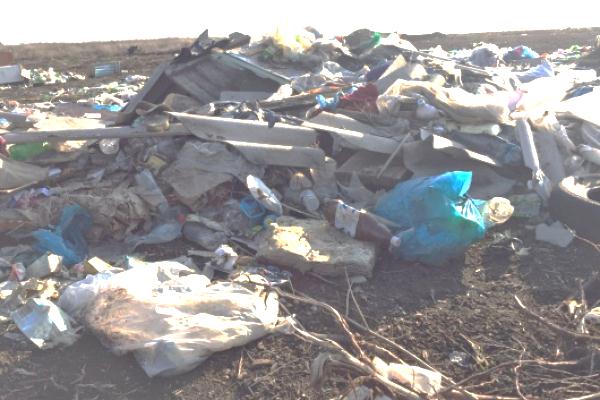 Источник: https://www.google.ru/searchДля повышения эффективности взаимодействия с органами местного самоуправления в решении проблем стихийных очагов и свалок выработана и осуществляется система многоуровневого контроля проводимых мероприятий.В ее основе предварительный мониторинг, в ходе которого проводится сплошное обследование территорий муниципальных образований с участием заместителей глав администраций районов, глав сельских поселений, составляются акты обследования территорий с приложением фотоматериалов и формируется перечень всех свалок и локальных очагов ТБО, выявленных в административных границах сельских поселений и городских округов. Справки с указанием месторасположения, количества  стихийных очагов и свалок направляются главам администраций муниципальных районов с требованием в течении 10 дней о принятии мер по ликвидации и отчета о проделанной работе с приложением фотоматериалов. По итогам мониторинга по состоянию на 28.11.2015г на территориях администраций муниципальных районов выявлено 990 и ликвидировано 940  стихийных очагов и свалок твердых бытовых отходов ТБО (таблица прилагается). Работа по ликвидации продолжается. В отношении 23 глав администраций сельских поселений допустивших систематические возникновения стихийных очагов и свалок на подведомственных им территориях приняты меры административного характера. По результатам работы в 2015 году закрыты такие крупные объекты негативного воздействия на окружающую среду, как несанкционированная свалка в г. Урус-Мартан (в настоящее время проводится рекультивация). По свалке, расположенной между с.п. Шатой и Памятой, вынесено решение суда о закрытии данного объекта размещения отходов по иску межрайонной прокуратуры Шатойского района, судебное решение в стадии исполнения. В Шатойском муниципальном районе определен участок земли на территории бывшей  промзоны для строительства полигона по утилизация ТБО. Ликвидирована свалка в с.п. Надтеречное  Надтеречного муниципального района общей площадью до , в с.п. Хангиш-Юрт Гудермеского муниципального района площадь до 2 га. [1]. Одной из причин возникновения стихийных свалок видится некачественное исполнение договорных обязательств по сбору и вывозу ТБО, заключаемых с районными ПУЖКХ. В большинстве случаев ТБО собираются лишь по обочинам основной дороги и прилегающей территории, минуя второстепенные улицы и окраины поселений. Главам поселений рекомендовано изменить редакцию положений договоров на сбор и вывоз ТБО с районными ПУЖКХ и специализированными предприятиям, а также в случае нарушения договорных обязательств, приводящих к образованию стихийных очагов ТБО, расторгать отношения с недобросовестными контрагентами. СПИСОК ЛИТЕРАТУРЫ:Государственный доклад о состоянии окружающей среды Чеченской Республики в 2015 г. г.Грозный 2016.https://www.google.ru/searchУДК 379.85Профессионализм менеджера турагентстваА.Р. Магомедов,студент 3 курса направления подготовки «Туризм» факультета географии и геоэкологии П.Н. Мирошниченко,к.ф.н., доцент кафедры «Социально-культурный сервис и туризм» ФГБОУ «Чеченского государственного университета»Аннотация. Эта статья посвящена рассмотрению концептуальные проблемы профессионализма в туризме, предложена модель определения профессионализма менеджера турагентства.Ключевые слова: профессионализм, туристская деятельность, показатели профессионализмаPROFESSIONALISM OF THE MANAGER OF TOURIST AGENCYA.R. Magomedov,Student of a direction «Tourism» Faculty of Geography and Geo-ecology of CheSUP.N. Miroshnichenko,Candidat of philosophical Science, the senior lecturer of socio-cultural Service and Tourism Department of FGBOU IN "Chechen State University"Annotation. This paper is devoted to consideration conceptual problems of professionalism in tourism, the model of definition of professionalism of the manager of tourist agency is offeredKey words: professionalism, tourist activity, parameters of professionalismОбзор научной литературы позволяет констатировать, что интерес к феномену профессионализма в туризме начал проявляться только после второй мировой войны, когда туризм становится массовый явлением. В целом же проблема профессионализма была поднята в рамках социологического подхода в 30-е годы прошлого века, в рамках которого профессионализм рассматривался как консолидирующий фактор профессиональных групп на базе общих профессиональных ценностей, профессиональной идентификации и стандартов поведения. Позднее профессионализм стал рассматриваться также с точки зрения инструменталистского подхода как процесс приобретения профессиональных компетенций, благодаря чему создается возможность карьерного роста.На уровне индивидуальных и специфических нормативных ценностей и черт профессионализм в туризме может быть представлен следующей концептуальной моделью.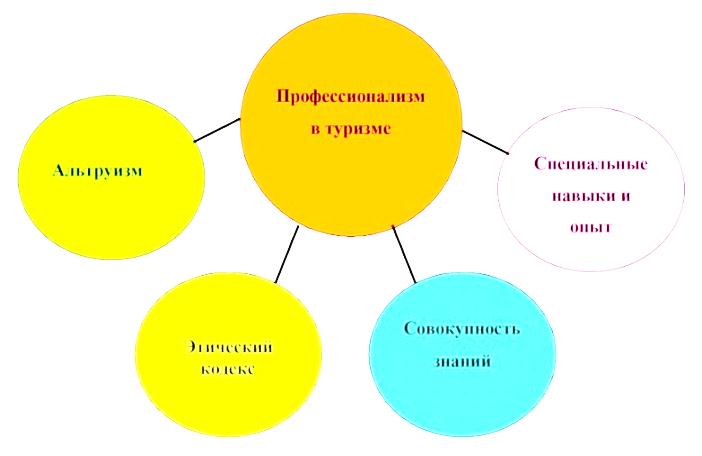 Рис. 1 Концептуализация измерений профессионализма в туризме [1].Альтруизм характерен не только для туризма, но и для многих других профессий; он предстает как поведение, основанного на уважении интересов других людей даже в ущерб своим личным интересам. Но при этом альтруизм, характерный для сферы туризма, не исключает того, что отношения в этой сфере носят рыночный, коммерческий характер. Под этическим кодексом профессионалы туризма молчаливо понимают и принимают основанное на твердых принципах поведение, которое предстает как этика туристского обслуживания. Этическая кодификация в сфере туризма значительно усиливается в последнее время в связи с тем, что туристская деятельность в значительной мере оказывается связанной с решением экологических проблем, устойчивого развития местных сообществ.Несмотря на то, что совокупность знаний о туризме получила свое развитие в последние два десятилетия, в настоящее время эти знания не имеют достаточно уровня теоретического подкрепления для того, чтобы признать его отдельной научной дисциплиной. Научная «недисциплинарность туризма» во многом обусловлена тем, что как феномен внешнего мира туризм является сложным и многогранным явлением, что, в частности, было закреплено в практике подготовки специалистов для сферы туризма. Для профессионала в области туризма недостаточно знать, например, общих принципов маркетинга товаров или услуг, поскольку организация туристской деятельности требует учета и специфических особенностей этой деятельности. В силу значительной «привязки» теоретических знаний к области практической деятельности специальные навыки и опыт играет важную роль в профессиональной деятельности работников сферы туризма. Профессионализм в туризме предполагает, что профессиональные навыки не есть нечто однажды приобретенное, а нахо-дятся в процессе постоянной модернизации на всем протяжении профессиональной карьеры. Поэтому организация передачи лучшего опыта и периодическая переподготовка сотрудников является важным фактором успешного бизнеса предприятий индустрии туризма.Ключевой фигурой в предоставлении туристского продукта или отдельной услуги потребителю является менеджер. Именно от его профессионализма, личностно-деловых качеств зависит качество обслуживания, качество предоставления сервиса в турагентствах. Общие требования к персоналу турагентства сформулированы в ГОСТ Р 54600-2011 Туристские услуги. Услуги турагентств. Общие требования. Но более детальный перечень квалификационных характеристик, необходимых для занятия должности менеджер в организациях, осуществляющих турагентскую деятельность, содержится в «Едином квалификационной справочнике должностей руководителей, специалистов и служащих (раздел Квалификационные характеристики должностей работников организаций сферы туризма)» [2]. При этом в Справочнике указаны две должности: Менеджер по направлению туризма (выездной, въездной, внутренний туризм) и Менеджер по бронированию и прода-жам. Но большей частью существующие турагентства относятся к категории «малые пред-приятия» и поэтому на практике менеджер выполняется функции обеих этих должностей.С учетом концептуальных измерений профессионализма в туризме и квалификационных требований к работникам организаций сферы туризма можно предложить модель определения профессионализма менеджера туристского агентства. Структурно модель состоит из двух частей, в первой из которых измеряются «совокупность знаний» и «специальные навыки и опыт». Эта часть модели строится на следующих показателях, которым в ходе экспертной оценки могут приписываться некоторые количественные характеристики (например, от 1 до 5):Таблица 1Вторая часть модели позволяет учесть измерения индивидуальных личностно-деловых качеств работника. Показатели этих качеств также могут получать экспертную оценку по уровням, как это показано в таблице 2.Таблица 2Представленная модель может быть использована для оценки в практической деятельности при оценке претендентов на должность менеджера турагентства. При этом нужно иметь в виду, что для успешной профессиональной деятельности претендент не обязательно должен показывать максимальный уровень; достаточно установить некоторое нижнее пороговое значение. Наиболее вариативной в этой модели является первая часть, которая может быть дополнена показателями, учитывающими специфику работы конкретной турагента.СПИСОК ЛИТЕРАТУРЫ:Hussey, Jen., Holden, M. T., Lynch, P. Defining Professionalism in the Tourism Context // Tourism and Hospitality Research in Ireland Conference (THRIC) 2010, Shannon Hotel School, June 16th 2010. URL: http://rikon.ie/images/publications/DEFINING_ PROFESSIONALISM_IN_THE_TOURISM_CONTEXT_THE_RIKON_GROUP.pdf.Единый квалификационный справочник должностей руководителей, специалистов и служащих. Раздел: Квалификационные характеристики должностей работников организаций сферы туризма. URL: http://classinform.ru/eksd/kvalifikatcionnye-harakteristiki-dolzhnostei-rabotnikov/organizatcii-sfery-turizma.html.УДК 379.85ЭЛЕКТРОННЫЙ МАРКЕТИНГ КАК ЭФФЕКТИВНЫЙ СПОСОБ РЕАЛИЗАЦИИ  ТУРИСТСКОГО ПРОДУКТАХ.Р. Майрсултанов,студент 3 курса направления подготовки «Туризм» факультета географии и геоэкологииЕ.В. Дашкова,к.ф.н., доцент кафедры «Социально-культурный сервис и туризм»ФГБОУ ВО «Чеченский государственный университет»Аннотация: В статье рассматриваются варианты использования электронного маркетинга в туристско-просветительской деятельности, приведены примеры, в каком именно виде может быть использован тот или иной метод электронного маркетинга в отдельных видах рекламы туристского продукта.  Изложенные в данной работе методы электронного маркетинга, лишь часть из возможностей, которыми мы обладаем в интернет пространстве, существует ещё много способов, которые не менее эффективны. Социальные сети, можно с уверенностью сказать, что на сегодняшний день нет человека, который бы не имел страничку хотя бы в одной из социальных сетей. На основании статистического исследования, приведены результаты социологического опроса, а также, предложены варианты эффективного электронного маркетинга для музеев.Ключевые слова: маркетинг, социологическое исследование, туристский продукт, продвижение, музеи.ELECTRONIC MARKETING AS EFFECTIVE METHOD IMPLEMENTATION TOURIST PRODUCTKh. Mayrsultanov,student 3 courses of a direction «Tourism» Faculty of Geography and Geo-ecologyE.V. Dashkova,сandidate of Philosophical Science, Associate Professor in the Departament of Socio-cultural Service and Tourism FGBOU IN "Chechen State University"Abstract: This article discusses options for using email marketing in the tourist and educational activities, are examples, in what form can be used by one or another electronic method of marketing in certain types of tourism product advertising. Outlined in this paper, e-marketing techniques, only a fraction of the capabilities that we have in the Internet space, there is still a lot of ways, which are not less effective. Social Networks, we can confidently say that there is no man who does not have a page in at least one of the social networks today. Based on statistical research, the results of a sociological survey, as well as, proposed options for effective e-marketing for museums.Key words: marketing, sociological research, tourism product, promotion, museums.Маркетинг является неотъемлемой частью бизнеса и промышленного производства, и его важная роль в полной мере осознается руководителями самого высокого звена. Даже члены совета директоров ведущих компаний признают, что эффективный маркетинг – действенный инструмент «сбыта», определяющий успех или полный провал продукта на рынке. Какое же отношение все это имеет к туристской индустрии? В первую очередь, чтобы ответить на этот вопрос, нам нужно разобраться в том, что такое туризм? Туризм – временное перемещение людей с места своего постоянного жительства в другую страну или местность в пределах своей страны в свободное время в целях получения удовольствия и отдыха, оздоровительных, гостевых, познавательных или в профессионально-деловых целях, но без занятия оплачиваемой работой в посещаемом месте. Если раньше известные в мире предприниматели, производители различных товаров и услуг, малые и большие компании продвигали свои товары с помощью СМИ, таких как телевидение, печатание в известных печатных изданиях, радио и т.д., то сегодня в замену им пришла глобальная сеть Интернет. Нельзя сказать, что выше перечисленные методы рекламы полностью потеряли свою актуальность, но с очень быстрым развитием интернет технологий, потребность в них существенно опустилась в низ. Каким же образом мы можем афишировать свои товары или услуги? [1]. Самым популярным и эффективным способом для этого является создание интернет ресурса в виде сайта, мы знаем, что в последнее время, пытаясь бронировать номер в отеле, или заказать билет, клиент пытается узнать информацию о предприятии непосредственно через официальный сайт. Если на сегодняшний день такого ресурса у вас нет, считайте, вы потеряли огромное количество клиентов. Если мы говорим о туристской путёвке, для того чтобы сделать услугу более материальной и повысить её ценность в глазах потребителя, на сайте может быть опубликован список стран или курортов с прикреплёнными фотографиями, ещё больше впечатлений можно получить просмотрев видеоролик. И наконец, самый наглядный ресурс, который может находиться на сайте туристского предприятия это стремительно развивающиеся на данное время виртуальные туры. Этот метод взаимодействия с клиентом поможет ему не только узнать основную информацию об объекте, который он пытается посетить, но и сформировать «правильное» первое впечатление, что оказывает существенную поддержку в продвижении и сбыте туристских и гостиничных продуктов и услуг.  Важно отметить, что виртуальные туры используются не только туристскими предприятиями, но и любыми компаниями в сфере продаж. А так же через сайт можно и продавать различные услуги. Например, турист в выходные дни собирается посетить одну из стран с целью отдыха, но у него не получается выделить время для поиска турфирмы для того чтобы ему забронировали отель или гостиницу, подобрали для этого транспорт и. т.д., в общем ему нужно приобрести туристский продукт за короткие сроки, но не тратя на это своё время. В этом ему как рас таки и поможет система онлайн бронирования, которая давно оправдала себя в электронном маркетинге. В данном способе рекламы тоже есть свои различия, если магазин или офис по продаже билетов получает неплохой доход, то они могут позволить себе создать свой привлекательный и дорогой сайт. Но в противном случаи, когда рекламодатель не хочет тратить на это часть своих доходов, то он заказывает размещение рекламной информации на уже созданных и популярных сайтах. Так же электронный маркетинг может оказать большое влияние на успех деятельности музеев. Какое же отношение все это имеет к музеям? Можно ли считать, что маркетинг способен коренным образом влиять на успешную или неудачную деятельность музея? Если мы думаем, что для полного функционирования музея достаточно открыть двери и начать принимать посетителей, мы глубоко заблуждаемся, для любого предприятия, в том числе и для музея, необходимо техническое оснащение и соответствующее оборудование для полноценного его функционирования. Мировой опыт в области музейного дела показывает, что от проблем с электричеством или с отоплением не застрахованы даже самые крупные и известные музеи мира, так как в период кризиса спонсирующие их организации или частные лица могут отказать в оказании финансовой помощи, которая предоставлялась им раньше. Если говорить о популярности музеев во всём мире, то из многих тысяч огромное количество посетителей привлекают лишь сотни, что и является основным показателем успеха в этом деле [2]. Как исправить ситуацию, и сделать то или иное музейное предприятие успешным? Первое что нам придёт в голову, это повысить стоимость входного билета, согласитесь это самоё лёгкое решение данной проблемы. Но станет ли это на самом деле выходом из сложившейся ситуации? Скорее всего, нет, так как в новых экономических условиях, когда ресурсы ограничены, музеи не имеют возможности существенно увеличить входную плату. Такая мера скорее оттолкнет, чем привлечет посетителей. Мировая статистика свидетельствует, что входная плата составляет всего лишь некоторую часть необходимого дохода организации – в среднем около 50%, и для того, чтобы, финансирующие органы продолжали выделять средства, музеям необходимо, насколько ценной для общества является их деятельность. Маркетинг помогает увеличить доходы посредством взимания дополнительной входной платы, а также наглядно демонстрироватьВыше изложенный метод электронного маркетинга, лишь часть из возможностей, которыми мы обладаем в интернет пространстве, существует ещё много способов, которые не менее эффективны. Социальные сети, можно с уверенностью сказать, что на сегодняшний день нет человека, который бы не имел страничку хотя бы в одной из социальных сетей. Основными, и самыми популярными в мире социальными приложениями являются, Инстаграм, Твиттер, Фэйсбук, и в странах СНГ ВКонтакте. И любое современное предприятие, работающее в сфере услуг, имеет в одной из этих сетей свою официальную страничку. Чем это выгодно? Во-первых, это совершенно бесплатно, во-вторых, как мы уже сказали на этих площадках проводят время очень много людей, в основном молодёжь, и продавец легко может донести информацию о своём продукте, он не только может рекламировать свой товар, но и проводить онлайн консультацию, и ответить на интересующие клиентов вопросы, и даже заказать товар. Обычно, для выполнения этих функций предприятия с приличным доходом могут позволить себе набрать необходимый для этого штат сотрудников, которых уже привыкли называть онлайн-консультантами. Интернет-магазин – пожалуй, это самый популярный и эффективный способ электронного маркетинга не только в области туризма, но и на всём рынке. На сегодняшний день, в глобальной сети интернет-магазин имеют не только крупные компании и продавцы, но и начинающие предприниматели. У этого вида взаимодействия с клиентами есть огромные плюсы. В современном этапе развития этого направления, основное, что продают через интернет-магазины это продукты питания и одежда.  Жители крупных городов грубо говоря ленятся идти за покупками в магазин, в основном это объясняется долгими и крупными пробками на дорогах, и заказывают товары через этот ресурс, так как во всех интернет-магазинах купленный товар доставляется курьером на дом.Чем же интернет-магазины могут быть полезны в туристкой деятельности? В первую очередь, туристу, который посещает место далёкое от его места жительства, ему хочется забрать домой частичку культуры или быта людей, которые там проживают. И если у магазина сувениров есть интернет-магазин, то он легко сможет приобрести его, не затрачивая время на поездку в этот магазин, которое он может посвятить посещению какой-то достопримечательности или музея. И даже музеи могут использовать этот ресурс на свою выгоду. Как мы знаем, крупные и известные в мире музеи, занимаются продажей музейных вещей и сувениров, и через интернет-магазин у них могут приобрести данную продукцию все желающие, даже не посетив этот музей.Электронный маркетинг может быть использован практически во всех видах туризма, не является исключением и событийный туризм.Событийные туры сочетают в себе традиционный отдых и участие в мероприятиях, различной направленности (от научных форумов до фольклорных праздников). Планируя любое мероприятие, концерт, фестиваль, спортивное состязание, организатору необходимо в первую очередь заняться рекламной кампанией, ведь если мы не оповещаем людей о предстоящих событиях, то явка на, то или иное мероприятие будет не очень велика. Если начать распространять информацию в интернет-пространстве, то есть прибегнуть к методам электронного маркетинга, эффект от этого будет не менее хорошим чем от рекламы в СМИ. Информация может распространяться по-разному, это может быть сайт, созданный специально для этого события. К примеру, можно привести конференции и форумы, для которых создают специальные сайты, для удобства регистрации, для возможности общения с организаторами, и конечно очень удобно задавать интересующие вопросы через этот ресурс. Далее может распространяться реклама в социальных сетях, как мы уже говорили, этот способ давно оправдал себя как один из самых эффективных. Можно ли считать, что маркетинг способен коренным образом влиять на успешную или неудачную деятельность в этой сфере. Нами было проведено социологическое исследование, респондентам был задан вопрос: может ли электронный маркетинг коренным образом влиять на продвижение туристского продукта? Результаты опроса приведены в таблице 1:Таблица 1Результаты социологического опросаИспользуя этот метод продвижения туристского продукта, мы выигрываем и материальные ресурсы, и конечно же драгоценное для нас время.СПИСОК ЛИТЕРАТУРЫ:Рощина И.Е. Электронный маркетинг как средство материализации услуг в индустрии туризма и гостеприимства / И.Е. Рощина // Сборник статей XIII межвузовской научно-практической конференции студентов и аспирантов «Молодежь, наука, творчество – 2015». – Омск: Из-во Омского государственного института сервиса, 2015. – С.24Джораева А.С. Музейный маркетинг как стратегия развития Златоустовского городского краеведческого музея / А.С. Джораева // Материалы областной конференции «Музей: территория ХХ века». – г. Копейск, 2014.УДК 379.85БРАНЧ КАК ФОРМА ОБСЛУЖИВАНИЯ ТУРИСТОВА.С. Умаева,студент 4 курса направления подготовки «Туризм» факультета географии и геоэкологииЕ.В. Дашкова,к.ф.н., доцент кафедры «Социально-культурный сервис и туризм»ФГБОУ ВО «Чеченский государственный университет»Аннотация: В статье рассматривается бранч как форма обслуживания туристов, раскрыто содержание понятия «бранч», генезис данной формы обслуживания и специфика организации бранча.Ключевые слова: ресторан, обслуживание, бранч, отдых выходного дня.BRUNCH AS FORM OF SERVICE OF TOURISTSА.S. Umaeva,student 4 courses of a direction «Tourism» Faculty of Geography and Geo-ecologyE.V. Dashkova,сandidate of Philosophical Science, Associate Professor in the Departament of Socio-cultural Service and Tourism FGBOU IN "Chechen State University"Abstract: In article the brunch as a form of service of tourists is considered, the maintenance of the concept «brunch», genesis of this form of service and specifics of the organization of a brunch is opened.Key words: restaurant, service, brunch, rest of the day off.В Европе есть давняя традиция, соблюдаемая большинством, – это обедать в ресторане по воскресеньям. Каждый воскресный бранч по-своему уникален. К примеру, это может быть увлекательное гастрономическое путешествие в какую-либо страну Италию, Францию, Мексику, Индию или в Россию. В российских предприятиях общественного питания эта услуга появилась совсем недавно. Живая национальная музыка вечерняя анимация, придают особый колорит и создают непринуждённую дружественную атмосферу. Бранч – это разновидность метода обслуживания посетителей на предприятиях питания в дневное время проводимые в субботние, воскресные и праздничные дни с возможной организацией досуга и развлечений [1]. Во многом бранч напоминает шведский стол – это фиксированная оплата и большой ассортимент блюд. Однако он имеет следующие отличия – это большое разнообразие предлагаемых блюд и наличие на столе, безалкогольных напитков в неограниченном количестве. Как правило, бранч в основном проводят в ресторанах в выходные дни. Временной отрезок проведения бранча с 11-00 до 15-00.Возникновение термина бранч в лексике связывают с именем одного известного писателя Льюиса Кэрролла. Будучи студентом Оксфордского университета, он сделал предложение преподавателям и студентам собираться за поздним завтраком по воскресным дням за пределами учебного заведения в непринуждённой остановке. Воскресные завтраки в кругу друзей обычно затягивались на несколько часов и заканчивались совместным обедом. Вот таким образом и возник бранч. Широко известным это понятие стало в 1896 году, благодаря публикациям о воскресной еде в известном  британском издании Punch.Родиной бранча является Британия, но наибольшую популярность он всё-таки приобрёл в Соединённых Штатах Америки. В Америке также пользуются популярностью семейные походы в рестораны быстрого питания, что не удивительно, если учитывать тот факт, что самой крупной в мире сетью быстрого питания, является американская сеть McDonalds. Бранч это в первую очередь возможность показать уровень ресторана и увеличить доходы предприятия. «Если в воскресенье ресторан простаивает, то его хозяин может потерять до 1/7 (приблизительно 14%) прибыли, – рассказывает Владимир Павлов, управляющий и совладелец ресторанов «Автограф», «Печки-лавочки», «Конкорд» и кафе «Монтероссо». – Хотя на практике, если воскресным днем зал удается заполнить с помощью бранчей, то выручка вырастет где-то на 10%; все равно это ощутимо» [2].Отличие бранча от традиционного завтрака, состоит в том, что по времени он плавно переходит в обед. Идея кормить людей, таким образом, становится всё более и более популярной [3]. На основании того, что это выгодно как для ресторатора, так как это наиболее простой и быстрый способ накормить большое количество людей за короткий период времени, также его выгода заключается в том, что для обслуживания нужно минимальное количество сотрудников, так как клиенты берут на себя часть обязанностей по обслуживанию. Так и для гостей, их удобство заключается в том, что они могут выбирать блюда визуально и по запахам. Бранч предполагает широкий ассортимент блюд, которого гость не увидит даже в меню A la carte. На сегодняшний день не существует такого блюда, с которым можно связать это понятие. Как правило, помимо тех блюд, которые традиционно подаются на завтрак, здесь предлагается мясо или рыба, салаты, блюда из свежего картофеля, а на десерт – фруктовый пудинг. Напитки, характерные для бранча – это свежевыжатые натуральные соки, коктейли, такие как «Кровавая Мэри», «Мимоза», классическое шампанское и ирландский кофе, для взрослых возможно альтернатива выбора напитков.В традиционной форме бранчи проводятся в большом кругу семьи, где присутствуют все члены семьи, от самых маленьких до людей старшего возраста. Поэтому организация отдыха включает в себя не только развлекательную программу для взрослых, но и для детей. Также для детей накрывается отдельный шведский стол. Организацию детской анимации берут на себя аниматоры ресторана, к примеру, это могут быть познавательные игры, демонстрация различных фольклорных сценок, фотосессия с героями из мультфильмов, танцевальное шоу, караоке и многое другое.Такой вид семейного отдыха выходного дня, с каждым годом всё больше набирает популярность у посетителей. Практически во всех ресторанах Европы, Америки, Азии, а теперь и в России, в воскресные дни проводят бранчи. У каждой страны есть свои особенности и тонкости проведения бранча. К примеру, во Франции бранч не обходится без круассанов, французских тостов и фруктового джема. Не менее интересно этот день проводят в Китае, тут уже бранч – это чайная церемония, к которой подаются паровые пирожки, которые называются «баоцзы» (пирожки, приготовленные на пару с разнообразной начинкой), рисовая каша или фучжу (плёнка снятая с соевого молока, употребляется как в свежем виде, так и высушенном), ингредиент восточноазиатской кухни.Важным аспектом является ещё то, что гостю предоставляют большой ассортимент блюд, который, к примеру, по системе A la carte обошёлся бы ему в 1,5–2 раза. Конечно же, это является одним из факторов мотивации потребителю приобрести эту услугу. В среднем бранч в московском ресторане обходится от 800–2000 рублей. Для самых маленьких посетителей предусмотрена скидочная система, где сказано, что дети до 6 лет обслуживаются бесплатно, а детям с 6–12 лет включительно, предоставляется 50 % скидка [3].В России бранч появился совсем недавно и тот факт, что в ресторанах других стран меню такого формата приёма пищи давно утверждено, то у нас определённого набора не существует. Что является большим минусом, так как каждый ресторан трактует бранч на свой лад. Посетителям могут подать кашу и омлет, учитывая то что, это поздний завтрак, а в другом месте – первое и сытные мясные блюда, так как это обед. Как правило, самой важной задачей при организации бранча это правильный рассечёт оптимального количества буфетных линий. Это должно производится с учётом того какое количество гостей планируется принять на бранче для качественного предоставления сервиса. Основной частью любого бранча является раздаточный комплекс. Помимо устройств которые поддерживают температуру еды, он состоит из обычных фуршетных столов, которые должны быть аккуратно и со вкусом оформлены.Для бранча используется специальная посуда, а также обычная сервировочная, которая используется во время раздачи.. Расчёт пищи производится исходя из среднего потребления человеком пищи за обедом в среднем около 150 граммов салата, 250 граммов горячего, 200-300 мл. напитка.Таким образом, братч это эффективная форма обслуживания туристских групп, которая предполагает предоставление качественной услуги питания с широким ассортиментом и за демократические цены. Также бранч – это маркетинговый инструмент, влияющий на имидж предприятия общественного питания.СПИСОК ЛИТЕРАТУРЫ:Тимохина, Т.Л. Организация приема и обслуживания туристов: учеб. пособие для вузов / Т.Л. Тимохина. – 3-е изд., перераб. и доп. – М. : ИД «ФОРУМ»: ИНФРА-М, 2009. – 352 с. Губанкова Г. Как организовать бранч в ресторане [Электронный ресурс] // Food Service: журнал о рынке питания вне дома – URL: http://cafe-future.ru/archive/76, свободный (дата обращения: 25.09.2016).Воскресный завтрак длиною в обед [Электронный ресурс]: Интернет-журнал деловой информации для ритейлеров, ретораторов и отельеров – URL: http://delinform.ru/article.php?numn, свободный (дата обращения: 25.09.2016).УДК 331.5 (470.661) М.90ЭКОНОМИКО-ГЕОГРАФИЧЕСКИЕ ФАКТОРЫ ФОРМИРОВАНИЯ ОТРАСЛЕЙ ХОЗЯЙСТВА ЧЕЧЕНСКОЙ РЕСПУБЛИКИЛ.А. Мукаева, к.г.н., доцент кафедры экономической и социальной географии Х.Х. Хасханова, магистрант 1 курса по направлению подготовки «География» кафедры экономической и социальной географии ФГОУ ВПО «Чеченский Государственный университет»Аннотация. В статье дан анализ экономическому развитию и совершенствованию территориальной организации хозяйства республики.Ключевые слова: занятость населения, трудовые ресурсы.ECONOMIC AND GEOGRAPHICAL FACTORS OF FORMATION OF BRANCHES OF ECONOMY OF THE CHECHEN REPUBLICL.A. Mukayeva, candidate of geographical sciences, associate professor of economic and social geography H.H. Haskhanova, undergraduate of 1 course of faculty of geography and geoecologyFGBOU IN "Chechen State University"Annotation. Analysis of economic development and improvement of territorial organization of economy of the Republic. Key words: employment, manpower.Чеченская Республика имела мощный промышленный потенциал, многоотраслевое сельское хозяйство и слабо развитую инфраструктуру. В связи с тем, что вся промышленность республики разрушена, по объему промышленного производства она занимает последнее место в Российской Федерации.В хозяйстве республики занято более 100 000 тыс. человек, из которых более 70% занято в сфере материального производства, и около 30% в непроизводственной сфере [5]. В то время как трудоспособное население в республике превышает 800 тыс. человек и для их трудоустройства нужно ввести в строй десятки новых промышленных предприятий в крупных населенных пунктах и, особенно в городах Шали, Урус-Мартан, Гудермес, Аргун и поднять статус всех районных центров до городских поселений.Развитие хозяйства республики в прошлом испытывало диспропорцию в размещении производства и особенно промышленного. Все основные производства были размещены в Грозном.При восстановлении и развитии промышленности республики необходимо в первую очередь восстановить имеющие перспективу развития предприятия, а  новое строительство нужно вести с учетом новых социально-экономических возможностей. Перспективы Чеченской Республики при воссоздании хозяйственной инфраструктуры должны быть подчинены обеспечению свободного и всестороннего развития жителей республики на основе все более полного удовлетворения их материальных и духовных потребностей. Для осуществления этой цели необходима структурная перестройка хозяйства, переориентация его на решение социальных задач и, в первую очередь, на обеспечение высокого уровня и качества жизни людей, их экологической безопасности. Социальные и экологические приоритеты призваны способствовать расширению сферы услуг и созданию благоприятной среды жизнедеятельности людей. Более интенсивно должны развиваться пищевая, легкая, деревообрабатывающая и в первую очередь мебельная промышленности, наукоемкие отрасли, предприятия экологической инфраструктуры, сельскохозяйственное производство, сфера услуг и др.Переход к устойчивому развитию Чеченской Республики должно осуществляться на основе преимущественного развития  перспективных отраслей:1) топливно-энергетической;2) химии, включая нефтехимию, нефтепереработку;3) стекольной;4) строительных материалов;5) литейного производства;6) деревообрабатывающей и мебельной;7) машиностроения;8) производство товаров потребления (в том числе пищевая промышленность);9) переработки сельскохозяйственного сырья;10) винно-водочной и коньячной промышленности.Эти группы отраслей должны стать базисом хозяйственного развития Чеченской Республики и определить место республики в структуре экономики России. В республике идет становление новых форм хозяйствования и рыночной инфраструктуры. Быстрыми темпами идет восстановление банковской системы в республике.Как уже было, выше отмечено в размещении производительных сил республики в прошлом были характерны значительные территориальные диспропорции. Более 90% промышленного производства приходилось на Грозный, и многие районы были почти лишены промышленного производства.Дальнейшее экономическое развитие и совершенствование территориальной организации хозяйства республики должно идти путем формирования перспективных центров развития. Первоочередными центрами экономического роста должны стать Затеречье – Наурская, Шелковская, Червленная, Каргалинская, Алпатово, Ищерская.В правобережной части реки Терека – Знаменское, Надтеречное, Горагорск.В центральной части республики – на востоке Гудермес, Новогрозный (Ойсхар), Курчалой, Майртуп и др., в центре – Аргун, Шали, Герменчук, Мескер-Юрт, Сержень-Юрт, Старые Атаги, Новые Атаги, Варанды, Чири-Юрт, Дуба-Юрт, Чечен-Аул, Гикало, Бердикель, Урус-Мартан, Гойты, Алхан-Юрт, Алхан-Кала, Шалажи, Алхазурово, и др., на западе – Ачхой-Мартан, Валерик, Катар-Юрт, Самашки, Серноводск, Ассиновская, Шаами-Юрт, Хамби-Ирзи и др. [1].Развитие горных районов затруднено из-за отсутствия в горной части республики развитой транспортной инфраструктуры. Однако имеются большие перспективы развития горных районов, где сосредоточены крупные запасы нерудных полезных ископаемых. Особенно рекреационные ресурсы этого района очень привлекательны.  ЧР располагает всеми предпосылками для того, чтобы выйти на путь устойчивого и сбалансированного развития. СПИСОК ЛИТЕРАТУРЫ:Байраков И.А. География Чеченская Республика, учебное пособие/ И.А. Байраков, В.В. Братков, Э.Б. Болотханов. – Грозный, 2006.Современный экономический словарь. – М.: Инфра, – 2008. – 474 с.Чеченская Республика в цифрах. Краткий стат. сб. – Грозный, – 2015. – 240 с.Отчет Министерства труда, занятости и социального развития Чеченской Республики за 2015 год.УДК. 911.37ТЕРРИТОРИАЛЬНО-ОТРАСЛЕВЫЕ ОСОБЕННОСТИ РАЗВИТИЯ  РАСТЕНИЕВОДСТВА ЧЕЧЕНСКОЙ РЕСПУБЛИКИЛ.Ш. Батыжева,к.э.н., доцент, зав. кафедрой экономической и социальной географииК.С. Чапаева,Магистр направления География,  факультета географии и геоэкологии  ФГБОУ ВО «Чеченский государственный  университет»Аннотация. В статье рассмотрены вопросы перспективных направлений развития отраслей растениеводства, дана характеристика ее территориально-отраслевой структуры. Определены основные направления диверсификации отраслевого состава растениеводства  Чеченской РеспубликиКлючевые слова: структура земельного фонда, агроклиматические ресурсы, мелиорация, сельскохозяйственная специализация.TERRITORIAL-BRANCH FEATURES OF THE CHECHEN REPUBLICL.Sh. Batyzheva,PhD Econ., associate professor, department chair of economic and social geography,K.S. Chapayeva,Master of the Geography direction, faculty of geography and geoecology FGBOU IN "Chechen State University"Annotation. The article discusses the promising areas of crop, given the characteristics of its territorial and sectoral structure. The basic directions of diversification of sectoral composition of the crop of the Chechen RepublicKey words: land fund structure, agro-climatic resources, land reclamation, agricultural specializationПриоритетным и экономически эффективным направлением развития производительных сил Чеченской Республики, является совершенствование структуры агропромышленного комплекса, в том числе его основы – высокотоварного многопрофильного сельского хозяйства. Относительная близость регионального потребительского рынка  позволит обеспечить инвестиционную привлекательность  продовольственного комплекса Чеченской Республики. Агроклиматические, социально-экономические условия, трудовые навыки сельского населения способствуют интенсивному процессу развития сельскохозяйственного производства [3]. В структуре земельного фонда в сельскохозяйственное производство вовлечено более 75% земельных ресурсов республики, из них пашня занимает 63% земельного фонда, пастбища – 32%. Благоприятные и разнообразные почвенно-климатические условия обеспечивают выращивание, в Чеченской Республике, более восьмидесяти видов  сельскохозяйственных культур растениеводства, а также обеспечивает кормовыми культурами  высокопродуктивное  животноводство. Следует отметить, что себестоимость зерна пшеницы, кукурузы и семян подсолнечника региона, самая низкая в стране. Зерновые культуры выращиваются повсеместно в равнинных районах, производящие 95% валового сбора зерна. В посевах зерновых культур преобладают озимая пшеница и кукуруза, в засушливых степях – травы на корм. Чеченская Республика, была одной из основных производителей риса в Российской Федерации, который возделывалась  на поливных землях Шелковского и Гудермесского районов [1]. Строительство водохозяйственного комплекса в составе 11 оросительных систем и водохранилищ и систем каналов позволило оросить свыше 130 000 тыс. га земельных угодий и использовать их под посевы риса и различных ценных технических культур. В орошаемой зоне, Чеченской Республики сосредоточены все посевы подсолнечника, распространенные в степной зоне. На Чеченской равнине успешно развивается свеклосеяние, где общая площадь посевов сахарной свеклы превышает 5 тыс. га. В 2015  г. производство сахара в Чеченской Республике  составило  1,2 млн. тонн. Наиболее перспективными направлениями растениеводства республики, являются садоводство и виноградарство. На долю региона приходится 1/3 всех плодово-ягодных насаждений России и почти 49% виноградников. Не случайно северокавказский экономический район, занимает первое место по производству винодельческой продукции и плодоовощных консервов. Сады и виноградники размещаются в долинах Кубани, Нижнего Дона, Кумы, Терека, на Черноморском побережье и в предгорьях Кавказа, в том числе Притеречной зоне Чеченской республики. Продуктивность зерновых и технических культур, в Чеченской Республике, существенно зависит от влагообеспеченности, которая непосредственно связана с использованием оросительных систем. Из общего объема водопотребления региона свыше 80% воды расходуется на орошение. На Северном Кавказе, самый высокий, в Российской Федерации показатель расхода воды на 1 га орошаемых земель. Много воды теряется на фильтрацию, сбросы в ночное время, при переходе с поля на поле дождевальных машин и прочее. Поэтому в перспективе необходимо повысить уровень использования оросительных систем до 75–80%, шире использовать современную технологию капельного, подпочвенного орошения, усиливая  контроль за расходованием воды.Сельское хозяйство отличает от других отраслей материального производства такие особенности, как агроэкологическая адаптация сельскохозяйственной специализации к определенным  природным условиям, сезонность производства продукции, повышение  агрокультуры, в целях сохранения  плодородия почв.[5]. Общая площадь сельскохозяйственных угодий республики составляет 1011,4 тыс. гектаров, из них на пахотные земли, наиболее плодородные и интенсивно используемые, приходится  356,4 тыс. гектаров, то есть 35,2% от площади сельхозугодий. Основная доля пахотных земель находится в предгорно-равнинной природно-экономической зоне, в пределах Чеченской равнины.  В притеречно-низинной зоне пахотно-пригодные земли имеются лишь в левобережной части Терека, полосой в 15-20 км  и на террасах Надтеречного района до Терского хребта, всего -14% от площади сельскохозяйственных земель зоны. В горной природно-экономической зоне участки пашни представлены мелко-контурными, разрозненными, террасными полями, их доля в составе сельхозугодий -6 %. Пастбищные (сухо – степные) и сенокосные угодья находятся в Затеречной зоне республики и в южной, горной зоне – высокосочные, теплого периода, субальпийские и альпийские луга. Соотношение площадей и доли пахотных и кормовых угодий в структуре сельскохозяйственных земель определяет во многом степень и уровень интенсивности ведения сельского хозяйства. При общей низкой обеспеченности пахотными землями всего населения республики - 0,31 га на одного жителя или сельского населения - 0,47 га, в разных природно-экономических зонах этот показатель контрастно различается. Это видно по обеспеченности пашней сельского населения: горная природно-экономическая зона - 0,1га; предгорно-равнинная  - 0,57га; притеречно-низинная - 0,35 га.Пахотные земли предгорно-равнинной части (286,9 тыс. га) находятся в зоне недостаточного увлажнения, высокие гарантированные урожаи здесь можно получать только при условии орошения. В притеречно-низинной зоне (53,1 тыс. га) ведение сельскохозяйственного производства,  без орошения практически невозможно. [2]. Основной объем сельскохозяйственной продукции республики в настоящее время производят личные и крестьянско-фермерские хозяйства - 87%, тогда как государственные сельскохозяйственные предприятия -11%  всего объема производства.Рыночные механизмы функционирования и развития сельского хозяйства и всего агропромышленного комплекса будут расширяться, углубляться и в перспективе. Размещение отраслей сельского хозяйства и их специализация определяется особенностями агроклиматических и социально-экономических условий.Притеречно - низинная природно-экономическая зона специализируется на виноградарстве, бахчевых и зерновых культурах, в том числе на рисосеянии в восточной притеречной части, а в животноводстве - на тонкорунном овцеводстве, молочно-мясном и мясном скотоводстве.Предгорно-равнинная природно-экономическая зона специализируется на плодоовощеводстве, зерновом хозяйстве и производстве технических культур (сахарная свекла, подсолнечник). Животноводство предгорно-равнинной зоны специализируется на молочно-мясном скотоводстве и промышленном птицеводстве.Горная природно-экономическая зона специализируется на плодоводстве, а также на мясо-молочном скотоводстве и грубошерстном овцеводстве [4]. Сельскохозяйственные угодья занимают в Чеченской Республике более одного млн. га, или 62,6% от всей площади республики. В структуре посевов, традиционно около 70% занимают зерновые и зернобобовые культуры. Основным производителем зерновых и зернобобовых в республике, являются государственные хозяйства на долю которых, приходится 79,7% всего урожая зерновых и зернобобовых. Кроме того, эта категория хозяйств занимает ведущее место в производстве технических культур: подсолнечника и сахарной свеклы. Значительно меньшая доля  отраслей овощеводства и картофелеводства приходиться на государственные сельскохозяйственные предприятия, учитывая  высокую себестоимость производства. В этом сегменте сельскохозяйственного производства заняты крестьянско-фермерские и личные хозяйства, на которые приходится производство свыше 90% овощей, а личные хозяйства выращивают весь картофель, производимый в Чечне. Для сельского хозяйства Чеченской Республики характерен низкий уровень применения минеральных и органических удобрений. Так, в 2014 году минеральными удобрениями было обработано всего 3,7% посевных площадей, а органическими - 0,1%. В последующем году удобрений применялось еще меньше: минеральными удобрениями обработано всего 3,4% посевных площадей, органическими –05%. Не применяется в отраслях растениеводства и химическая мелиорация земель – известкование, гипсование и фосфорирование почв. Характерными признаками мелиоративных работ, проводимых в отрасли, являются культуротехнические работы, охватывающие площадь в 650 га, в том числе агролесомелиорация, фитомелиорации, по защите сельхозугодий от ветровой эрозии и опустынивания, особенно применяемая в северных районах, Затеречной зоны республики, на площади в 1032га. В последние годы, наблюдаются положительные тенденции участия сельхозпроизводителей в государственных программах, направленных на техническую модернизацию отраслей сельского хозяйства. Машинотракторный парк отрасли, в 2015году, пополнился более чем 100 единицами  техники и прицепного оборудования, в том числе 5 единицами современных высокотехнологичных зерноуборочных комбайнов. Уровень механизации при севе и уборке зерновых составляет более 60%, в посадке овощей – около 42%, уборке овощей – 15%, уборке картофеля – 6%, стоговании сена – 20%. Приоритетными направления в развитии растениеводства станут производство зерна, сахарной свеклы и подсолнечника, а также овощей. В частности, среднегодовой валовой сбор зерна намечено поднять до 440–445 тыс. т, что в пересчете на душу населения должно составить не менее 440 кг. Причем, существенно, должна вырасти доля риса в общем объеме зерновых культур. Помимо продовольственного зерна должно быть расширено и производство кормового зерна, что будет способствовать укреплению кормовой базы для развития животноводства. Что касается основной технической культуры сахарной свеклы, то в 2020 году ее посевные площади должны составлять 5,5–6 тыс. га, а ежегодный сбор этой культуры - не менее 120 тыс. т, что должно обеспечить производство сахара в Чеченской Республике местным сырьем. Следует отметить, что в перспективе  производство овощей  станет  одной из товарных и конкурентоспособных на внешнем рынке отраслей республиканского АПК. При этом посевные площади, достаточно трудоемких отраслей, как овощеводство и бахчеводство, должны составить 10-11 тыс. га, а число рабочих мест в этом производстве – 14–16 тысяч человек. Приоритетными становятся возрождающиеся отрасли растениеводства – виноградарство и садоводство, испытывающие процесс реконструкции еще сохранившихся виноградников на площади около 4 тыс. га и закладывающиеся новые плантации на площади 8–9 тыс. га. Производство винограда к 2020 году намечено довести до 35–40 тыс. т, а плодов и ягод – до 30–35 тыс. тонн, обеспечивая занятость около 45 тыс. человек сельского населения. Одной из высокодоходных отраслей растениеводства, является отрасль табаководство, посевные площади которой составят в ближайшей перспективе, до 3,5 тыс. га, обеспечивая занятость сельского населения не менее 10 тыс. человек. Важнейшим направлением развития отрасли, является восстановление семеноводства зерновых и овощебахчевых культур, а также люцерны и выращивание саженцев. Это даст возможность обеспечить сельхозпроизводителей собственными семенами и саженцами и сохранит 150-200 млн. рублей бюджетных средств, ежегодно отвлекаемых на их закупку из-за пределов республики. Кроме того, дополнительно будет создано 1200 рабочих мест.Таким образом, следует отметить, что наиболее интенсивно растениеводство развито  в притеречно-низинной и предгорно-равнинной природно-экономической зонах Чеченской Республики.Растениеводство, как наиболее важная часть агропромышленного комплекса, несомненно, играет важную роль в структуре народного хозяйства республики. СПИСОК ЛИТЕРАТУРЫ:Авторханов А.И. Актуальность проблемы стабилизации агропромышленного производства Чеченской Республики. Материалы научно-практической конф. «Вузовская наука – народному хозяйству». Грозный, 2003.Авторханов А.Я. Основные направления развития агропромышленного комплекса. Агроклиматический справочник по Чечено-Ингушской АССР. Грозный, I960.Батыжева Л.Ш. Сербиева З.Ш. Некоторые особенности устойчивого развития сельских территорий Чеченской Республики.//Материалы всероссийской научно-практической конференции  посвященной 35-летию биолого-химического факультета и факультета географии и геоэкологии ЧГУ/ Грозный 2011-5с.Батыжева Л.Ш., Байраков И.А., Солтахмадова Л.Т. Некоторые подходы сельскохозяйственного районирования Чеченской республики/ материалы 2-й ежегодной итоговой конференции ППС ЧГУ  Грозный -2013., -145сБатыжева Л.Ш., Эльмурзаев Р.С. Некоторые подходы экономико-географического обоснования  устойчивого развития сельского хозяйства Чеченской республики// материалы 4-й ежегодной  научно-практической конференции молодых ученых, аспирантов и студентов // Грозный-2010.-266с.УДК.  911.3АНАЛИЗ РАССМОТРЕНИЯ ПРОБЛЕМ ЧЕЛОВЕКА В МЕДИЦИНСКОЙ ГЕОГРАФИИ Х.Б. Эльдарова, ассистент кафедры экологии и природопользования ФГБОУ ВО «Чеченский государственный университет»Аннотация. Медицинская география принадлежит к наиболее «очеловечным», если можно так выразиться, отраслям географической науки. По самой своей сути она имеет дело только с теми характеристиками географических объектов, которые сказывают то или иное влияние на человека, точнее – на его здоровье. В работе рассмотрена взаимосвязь человека с медицинской географией.Ключевые слова: медицинская география, здоровье, очаговые болезни  ANALYSIS OF THE REVIEW OF HUMAN PROBLEMS IN MEDICAL GEOGRAPHYH.B. Eldarova,assistant to department ecology and environmental managementFGBOU IN "Chechen State University"Annotation. Medical geography belongs to the most "human", if I may say so, industries of geographical science. In its quite essence it deals only concerning those characteristics of the geographical objects, which show one or another influences on the man, more precisely - on his health. This article examines the relationship of human with the medical geography. Key words: medical geography, health, focal diseases.Представление о человеке (непосредственно или косвенно) вводиться сразу в определение предмета науки: медицинская география наука о свойствах географической среды, проявляющихся в положительном (стимуляторы здоровья) или отрицательном (предпосылки болезни) влияние на здоровье населения. Тем не менее, отношение медицинской географии к проблеме человека в настоящее время, по-видимому, нуждается, если не в коренном пересмотре, то в значительном уточнении. Дело в том, что в развитии науки на современном этапе можно заметить некоторый спад после бурного расцвета, наблюдающегося в шестидесятых годах. Может показаться удивительным, но этот «спад», по нашему мнению, связан с тем, что фактическое развитие медико-географических исследований не отвечала полностью тем авансам, которые были выданы ее теоретиками, предложившими цитированное выше определение медицинской географии [1].Одна из возможных причин такого положения, вероятно, связана с тем, что многие годы внимание медико-географов было приковано к необходимости доказывать свое право на место «под солнцем» – т.е. в системе географических дисциплин. Казалось наиболее убедительным доказательство того, что мы изучаем те же географические объекты, что представители других географических дисциплин, не только такие их свойства, которые до сих пор при изучении опускались. Создавалось впечатление, что развитие медико-географических исследований способствуют главным образом углублению собственно географических исследований. Не случайным, по этому выглядит тот факт, что зарождение и дальнейший расцвет медицинской географии базировались на учении о природной очаговости в природной эндемичности болезней. И, действительно, как известно, очаги ряда болезней могут существовать  в природе вне человека, без него. При отсутствии человека болезнь в них может порожать только животных и растения. Следовательно, существование природных очагов болезней в природных территориальных комплексах можно квалифицировать как определенное их свойство, знание которого углубляет наши представления о природе в целом. Однако, позднее медицинской географии в системе географических дисциплин несколько притупилось, и, с другой стороны, когда стало очевидным, что свойства среды человека не только характеристиками самих географических объектов, но и тем, как с ними и человек входит в контакт – горизонты медицинской географии стали расширятся. Это расширение происходила главным образом за счет более глубокого и последовательного включение в ее предмет самого человека. Здесь имеются введу не только характеристики, оказывающие непосредственное влияние на взаимодействие человека с природой (характер расселения, хозяйственной деятельности), но также многие другие, воздействие которых более опосредственно (состав и поло-возрастания структура населения, этнические, национальные, бытовые особенности, поведение и т.д.) Важно отметить, что поворот медицинской географии к человеку приближает нас к тому определению науки, которое когда-то было предложено. Медицинская география – наука о свойствах среды обитание человека, (подчеркиваем среды, а не природных или каких-то иных территориальных комплексов). Среды – как понятие сугубо экологического, а не общегеографического.В географических объектах до появления в них человека не выявляется «положительные» или отрицательные» свойства, т.е. стимуляторы здоровья или предпосылки болезней. Токовыми свойствами географических объектов становится лишь при взаимодействии их с человеком. Поэтому свойства среды могу быть познаны только через определенную позитивную или негативную реакцию человека; такое представление также было уже отражено в определении медицинской географии на начальных стадиях ее становления. Это, понятно, не исключает, исходя имеющего опыта, возможность прогнозирования медико-географической ситуации на вновь осваиваемых территориях. Это значит, что медико-географическое прогнозирование требует моделирования – экологического по своей сущности. Как показал опыт медико-географических исследований последних лет, работа с экологическими моделями территориальных систем, в которых изучены связи между средой и населением отбираются по антропоцентрическому критерию, оказывается значительно плодотворнее, чем работа с сложным и громоздкими общими моделями природных территориальных комплексов. Таким образом, в определении медицинской географии заложены не просто представления о человеке и среде его обитания, а об экологической системе «человек – среда», и задачи медико-географов на современном этапе, как нам представляется, состоит в более глубокой и подследственной разработке этого представления как в теории, так и на практике.СПИСОК ЛИТЕРАТУРЫ:Райх Е.Л.  Проблемы человека в системе географических наук. М., 1977. С 49-52УДК 336.71СОСТОЯНИЕ И ПРОБЛЕМЫ КРЕДИТНОЙ ЗАДОЛЖЕННОСТИ СОВРЕМЕННОЙ БАНКОВСКОЙ СИСТЕМЫ РОССИИ В УСЛОВИЯХ СТАГНИРУЮЩЕЙ ЭКОНОМИКИА.Р. Базаева,бакалавр 3 курса профиля «Финансы и кредит» института экономки и финансов М.Р. Таштамиров,старший преподаватель кафедры «Банковское дело» института экономки и финансов ФГБОУ ВО «Чеченский государственный университет»Аннотация. Статья посвящена проблеме роста просроченной задолженности, ее влиянию на банковский сектор и экономику в целом. Предметом исследования выступает процесс кредитования коммерческих банков. Целью работы является определение основных факторов, влияющих на возникновение данной проблемы и выявление возможных вариантов ее решения. В ходе анализа нами рассмотрена ситуация в регионах РФ и сделаны выводы о необходимости принятия мер по улучшению ситуации в каждом регионе. Также дана оценка росту просроченной задолженности в различных сегментах кредитования. Предложены пути выхода их сложившейся ситуации и спрогнозирована дальнейшая динамика развития невозврата кредитов.Ключевые слова: кредит, банки, рост просрочки, невозврат кредитов, кризис.CONDITION AND PROBLEMS OF CREDIT DEBT OF THE MODERN BANK SYSTEM OF RUSSIA IN THE CONDITIONS OF THE STAGNATING ECONOMYA.R. Bazaeva,bachelor 3 courses of the Finance and Credit profile of institute of the housekeeper and finance M.R. Tashtamirov,senior teacher of Banking department of institute of the housekeeper and finance FGBOU VO "The Chechen state university"Abstract. Article deals with the problem of arrears growth, its impact on the banking sector and economy as a whole. The subject of research is the commercial banks lending process. The aim is to determine the main factors influencing the occurrence of this problem and identify possible options for its solutions. During the analysis, we considered the situation in the Russian regions and the conclusions about the need for action to improve the situation in each region. Also assessed the growth of overdue debt in the various segments of lending. The ways of the release of their current situation and predict the further dynamics of the loan defaults.Key words: credit, banks, growth delay, non-payment of loans, crisis.В настоящее время одной из основных проблем состояния и развития банковского сектора России является рост просроченной задолженности по кредитам. С ростом просроченной задолженности уменьшается объем получаемой прибыли, увеличиваются временные рамки, приходящиеся на взыскание проблемных кредитов и денежные затраты, связанные с финансированием потерь по безнадежным кредитам, задействуется резервный фонд. На начало 2016 г. закредитованность населения России составила 40 млн. человек, при этом кредитный портфель банковской системы по физическим лицам превысил 10 трлн. руб. Доля просроченной задолженности составила 16,8% и выросла за период 2014-2015 гг. более чем в 2 раза. [7] Все перечисленное непосредственно влияет на устойчивость и конкурентоспособность банка. Более того, рост просроченной задолженности по кредитам может обернуться банкротством части российских коммерческих банков.Возникновение данной проблемы связано с рядом причин:снижение реальных доходов россиян (реальные денежные доходы населения по итогам первого полугодия 2016 года снизились на 4,8%), увеличение количества безработных (безработица увеличилась на 7%), а также рост задолженности по выплате заработной платы, который увеличился за год на 6,5% и на 1 июля 2016 года составил 3,8 млрд. руб. Это поспособствовало росту неплатежеспособности заемщиков по объективным причинам [2]. Исходя из этих данных, можно сделать вывод, что структурный кризис, вызвавший падение уровня жизни населения, может привести к росту кассовых разрывов в банковском секторе и, с учетом снижения финансовых результатов, ухудшение конъюнктуры банковской системы будет продолжаться.рост бедности и нищеты населения страны. Численность населения с денежными доходами ниже величины прожиточного минимума выросла на 45% (с 15,5 до 22,7 млн. человек) за период с 2013 года по 1 полугодие 2016 года.статистический фактор, связанный с уменьшением кредитования в конце прошлого 2015 года и начале 2016 года. Данный фактор стал причиной того, что в первом квартале 2016 года доля просрочек оказалась намного большей, чем должна была быть при нормальном уровне кредитования и составила 17,82% от общего количества кредитов;слишком дорогое фондирование банков, связанное с высокой ключевой ставкой ЦБ. С 2013-2016 гг. ключевая ставка рефинансирования повысилась с 5,5% до 11%, причиной этому послужили рост инфляции и спрос на денежные средства, а также возросшие риски финансового сектора. Однако высокая ставка  приводит к удорожанию стоимости банковских кредитов, из-за чего наблюдается сокращение объемов рефинансирования и снижение банковских вкладов.[8]На конец 2015 года у населения находилось 74,7 млн. кредитов на общую сумму 10 трлн. руб. Количество просроченных кредитов за прошедший 2015 год выросло на 9%, с 11,5 до 12,6 млн. кредитов, объем просроченной задолженности вырос с 775 до 1150 млрд. руб. Доля просроченных кредитов на конец года составила 16,8% от общего количества активных кредитов [5].По данным Объединенного кредитного бюро доля просроченных счетов в общем количестве открытых кредитов составила 18,2% на конец мая 2016 года. Общее количество просроченных кредитов с начала 2016 года выросло на 958 тыс. и превысило 13,7 млн. кредитов. Из 40 млн. должников вернуть долг в состоянии лишь 8 млн. По итогам 1 полугодия 2016 года объем "плохих" кредитов составил 1,03 трлн. рублей – это 18,3% всей задолженности [4].Проведем анализ динамики роста просроченных кредитов в различных сегментах кредитования.Рисунок 1 – Динамика просроченных кредитов за период 2014-2015 гг. и 1 полугодие 2016 года, в млрд. руб. [3]По данным диаграммы самый большой объем просроченной задолженности наблюдается в сегменте кредитов, выданных наличными, на втором месте сегмент кредитных карт, далее ипотечное кредитование и самый меньший объем задолженности показали автокредиты.Самые высокие темпы роста за весь указанный период наблюдаются в сегменте ипотечного кредитования. За 2014–2015 гг. объем просроченной задолженности по ипотеке вырос с 83 до 132 млрд. руб., то есть на 58% и за первое полугодие 2016 года на 17%: от 132 до 155 млрд. руб. Однако количество просроченных ипотечных кредитов за последние два года сократилось на 3% (с 84 до 82 тыс.), а с января 2016 года повысилось на 22%, что составило 103 тыс. кредитов или 3,9% от общего числа открытых кредитов. Это связано, прежде всего, с пересчетом валютной ипотеки по новым валютным курсам. Ослабление курса рубля негативно сказалось на всем ипотечном портфеле.Объем просроченной задолженности кредитных карт вырос на 54% за 2014-2015 гг. (со 157 до 242 млрд. руб.). А с января 2016 года рост в данном сегменте значительно замедлился и увеличился лишь на 4%, то есть до 251 млрд. руб. или 26,4% от общего объема ссудной задолженности по картам. Увеличение роста просроченной задолженности в сегменте кредитных карт является следствием ухудшения макроэкономической ситуации в стране: рост инфляции, безработицы, снижение реально располагаемых доходов населения.На третьем месте находится увеличение темпов роста просроченных кредитов, выданных наличными. Объемы просроченной задолженности выросли за 2014-2015 гг. на 48%: с 450 до 709 млрд. руб. Количество просроченных кредитов в этом сегменте за тот же период выросло на 9 %, то есть с 6,6 до 7,2 млн. штук. А за первое полугодие 2016 года объемы просроченной задолженности выросли на 10% и составили 777 млрд. руб. или более 19% от ссудного долга по этому виду кредитов. Причинами невозврата кредита должниками в данном сегменте являются: ухудшение их финансового состояния, потеря работы, непонимание условий кредитного договора, незнание о факте задолженности и нежелание погашать кредит.Самый низкий темп к росту наблюдается в сегменте автокредитов. Объемы просроченной задолженности за 2014–2015 гг. выросли на 27%: с 54 до 68 млрд., а за январь-июнь 2016 года на 18%, до 80 млрд. руб. или 16,2% от общего объема ссудной задолженности по автокредитам. Такие данные вызваны самым большим за 10 лет падением продаж автомобилей по России, это связано с резким снижением спроса населения на автомобили, вследствие, роста бедности и падения реальных доходов. Соответственно объемы кредитования по продукту «Автокредит» снизились, и наблюдается низкий уровень просрочки [3].Если рассматривать долги по регионам, то лидерами являются следующие: (таб. 1).Таблица 1Лидеры по долгамИсточник: Составлено автором по данным [5]  По данным таблицы 1, лидером среди регионов по просроченной задолженности является Ингушетия. Высока доля просроченной задолженности также в Карачаево-Черкесии, Кабардино-Балкарии, Калмыкии и Кемеровской области. Такие данные вызваны низким уровнем доходов населения. Самые низкие значения отмечаются на Чукотке, Ямало-Ненецком автономном округе, в Чеченской республике и на Камчатском крае, что обусловлено более высоким уровнем доходов населения в данных регионах. К примеру, уровень доходов населения Ингушетии, где высока доля просроченной задолженности, составляет 0,04 млрд., а на Чукотке, где отмечены самые низкие значения, 14,85 млрд. руб.  Далее рассмотрим темпы роста просроченной задолженности в различных  регионах.Таблица 2«Антилидеры» по долгамИсточник: Составлено автором по данным [5]Как видно из таблицы, самый высокий темп роста наблюдается в Калмыкии. В топ «антилидеров» также вошли Ямало-Ненецкий автономный округ, Чукотский автономный округ, Костромская область, Тамбовская область, Ивановская область, Республика Алтай, Башкирия. Самые низкие темпы роста просроченной задолженности отмечены в Карачаево-Черкесии, Сахалинской области, Камчатском крае, Дагестане, Чеченской республике [6].Исходя из всего вышесказанного, можно сделать вывод, что необходимо принять меры по улучшению ситуации в каждом регионе. Следует увеличить денежные доходы населения, снизить темпы роста безработицы и устранить проблемы, связанные с задержкой зарплат, предоставить дополнительные финансы регионам и создать благоприятные условия для развития деловой активности. Также, следует отметить, что у большинства крупных санируемых банков с момента санации наблюдается взрывной рост просроченной задолженности. К примеру, у Мособлбанка просрочка за время санации выросла на 17454%. В ходе изучения динамики просроченной задолженности в санируемых банках были отобраны те, кто входит в число 200 крупнейших по активам банков. Анализ отчетности показал, что у 9 из 17 санируемых банков наблюдался резкий рост на сотни процентов просроченной задолженности за время санации. Лидером по этому показателю стал Мособлбанк, за ним следует Балтийский банк, санацию которого Альфа-банк начал в августе 2014 года. За это время просроченная задолженность на балансе Балтийского банка выросла на 5847%. Также более чем на 1000% за время санации увеличилась просрочка у банка «Солидарность», «Таврического» и банка «Рост». Меньше чем на 1000% – у банка «Траст», Инвестторгбанка, Балтинвестбанка и «Советского». По словам аналитика Fitch Александра Данилова, причиной резкого роста просрочки является неадекватная оценка состояния банка в момент принятия решения о санации из-за нехватки времени или недооценки рисков. Еще одной причиной роста просрочки стал возможный перевод банком-санатором части не самых лучших кредитов на баланс санируемого банка, говорит аналитик S&P Анастасия Турдыева [9].В ходе возникновения просроченной задолженности ослабевает доверие к коммерческим банкам, происходит отток денежных средств, что непосредственно влечет за собой подрыв ликвидности банков. Любые кризисы и потрясения оказывают влияние не только на финансовый сектор, но и на развитие экономики страны в целом. Различные производственные компании снижают объемы производимой продукции, задерживают выплаты заработной платы работникам и постепенно начинают продавать свои производственные мощности. В результате чего прибыль компаний сокращается, уровень заработной платы сотрудников снижается. Все это влечет за собой кризис неплатежей по кредитам.К вопросу о том, как бороться с ростом просроченной задолженности, зампред Банка России Михаил Сухов заявил, что регулятор будет применять принудительные меры воздействия к санируемым банкам, в случае если в своей деятельности они допускают нарушения, не связанные с их предыдущей деятельностью и с теми проблемами, которые вызвали санирование. Он также сказал, что новые риски должны быть покрыты либо за счет средств инвестора, либо за счет прибыли, имеющейся на балансе банка [5].Таким образом, для выхода из сложившейся ситуации необходимо реструктурировать долги, проанализировать качество активов и банковского менеджмента, чтобы правильно сформировать политику управления просроченной задолженностью. А во избежание возникновения данной проблемы следует минимизировать кредитный риск, повысить требования по залогу и другим формам обеспечения, использовать хэджирование, ликвидировать бонусы кредитным экспертам за количество предоставленных кредитов.Более эффективный процесс управления кредитным риском должен начинаться его планированием и завершаться контролем над его уровнем. Планирование кредитного риска предполагает наличие отдельной организационной единицы как участника процесса стратегического планирования кредитной организации. В связи с этим предлагается включить подразделение по планированию в организационную структуру управления кредитным риском, которое будет осуществлять планирование кредитных рисков по результатам их комплексного анализа [1].Уже долгое время просроченная задолженность сохраняется на высоком уровне. И, как было сказано выше, причин для ее роста немало. Падение реального уровня доходов населения, высокие темпы роста инфляции, высокий уровень долговой нагрузки, снижение деловой активности населения, падение покупательского спроса, вызванное ухудшением макроэкономических показателей, – все это отражается на ключевых финансовых показателях банков, что, в свою очередь, ведет к росту объема просроченных кредитов и, следовательно, к ухудшению общеэкономической ситуации в стране. Темпы роста просроченной задолженности и неблагоприятная экономическая ситуация в стране будут влечь за собой дальнейшее ухудшение качества обслуживания долгов и финансового положения заемщиков. И без кардинального улучшения состояния экономики в целом, и банковского сектора в частности, в краткосрочной перспективе нас ожидает еще больший рост уровня просроченной задолженности, что приведет к увеличению убытков банков, к низким показателям эффективности в экономике и вызовет социальную напряженность в обществе.СПИСОК ЛИТЕРАТУРЫ:Демильханова Б.А., Таштамиров М.Р. Анализ кредитных рисков в системе управления ими // Экономика и управление: проблемы, решения. № 9. 2016. С. 149-157Заработная плата / Федеральная служба государственной статистики / [Электронный ресурс] URL: http://www.gks.ru/wps/wcm/connect/rosstat_main/rosstat/ru/statistics/wages/labour_costs/ (дата обращения: 12.08.2016)Кредитование в России, просроченные долги, задолженность / Информационный портал tadviser / [Электронный ресурс] URL: http://www.tadviser.ru/index.php (дата обращения: 17.08.2016)Просроченные кредиты: еще не кризис / [Электронный ресурс] URL: http://expert.ru/2016/01/29/prosrochennyie-kredityi-esche-ne-krizis/ (дата обращения: 17.08.2016)Рейтинг регионов по объему инвестиций в основной капитал за счет банковских кредитов / Информационный портал: Риа Новости / [Электронный ресурс] URL: http://vid1.rian.ru/ig/ratings/bank_invest.pdf (дата обращения: 20.08.2016)Россия в долгах / ЗАО «Газета.Ру» (1999-2016) - Главные новости дня / [Электронный ресурс] URL: https://www.gazeta.ru/business/2016/02/08/8063009.shtml (дата обращения: 14.08.2016) Таштамиров М.Р. Состояние денежно-кредитной системы России в условиях нестабильности//Экономика и управление: проблемы, решения. Том 2. Номер 6, 2016. С. 33-43Таштамиров М. Р., Базаева А. Р. Подходы к определению эффективности деятельности мегарегулятора в денежно-кредитной системе страны // Проблемы современной науки и образования  № 12 (54), 2016. - С. У санируемых банков обнаружился рост просрочки по кредитам до 17500% / Новостная служба РБК [Электронный ресурс] URL: http://www.rbc.ru/finances/ 11/05/2016/57332f999a7947b71f97c4e2 (дата обращения: 22.08.2016)Численность населения с доходами ниже прожиточного минимума / Федеральная служба государственной статистики / [Электронный ресурс] URL: http://www.gks.ru/free_doc/new_site/population/urov/urov_51g.doc (дата обращения: 14.08.2016).УДК 338.5ИНФЛЯЦИОННЫЕ ПРОЦЕССЫ РОССИИ НА СОВРЕМЕННОМ ЭТАПЕ РАЗВИТИЯХ.С. Вахаева, бакалавр 3 курса профиля «Торговое дело» института экономики и финансов И.С. Вахаев, магистрант 1 курса профиля «Банковское дело» института экономики и финансов М.Р. Таштамиров,старший преподаватель кафедры «Банковское дело» института экономки и финансов ФГБОУ ВО «Чеченский государственный университет»Аннотация. Проблема инфляции, является одной из наиболее актуальных проблем для стран с развивающейся экономикой. Так как она снижает покупательную способность денег, население не способно приобретать товары за одни и те же деньги, вследствие повышения цен, во время которого государство зачастую неспособно компенсировать эту разницу. Данная статья посвящена анализу экономических процессов, связанных с повышением инфляции на территории Российской Федерации. Ключевые слова: инфляция, рост цен, уровень жизни, доходы населения, кризис.INFLATIONARY TENDENCIES OF RUSSIA AT THE PRESENT STAGE OF DEVELOPMENTH.S. Vahaeva, bachelor 3 courses of the Trade Business profile of institute of the housekeeper and finance I.S. Vahaev, master of 1 course of the Banking profile of institute of the housekeeper and finance M. R. Tashtamirov,senior teacher of Banking department of institute of the housekeeper and finance FGBOU VO "The Chechen state university"Abstract. The inflation problem, is one of the most urgent problems for emerging economies. As it reduces purchasing power of money, the population isn't capable to purchase goods for the same money, owing to price increase during which the state is often incapable to compensate this difference. This article is devoted to the analysis of the economic processes connected with increase in inflation in the territory of the Russian Federation.Key words: inflation, increase in prices, level of living, income of the population, crisis.Инфляция свойственна любым моделям экономического развития, в которых отсутствует баланс государственных доходов и расходов, а также ограничены возможности центрального банка в проведении независимой денежно-кредитной политики. Порой инфляционные процессы возникают или специально стимулируются государством, в тех ситуациях, когда использованы все остальные формы перераспределения общественного продукта и национального дохода. Правительство также может использовать увеличение инфляции для борьбы с безработицей.Серьезные последствия инфляции зафиксированы как в хозяйствах рыночного типа, так и административно-командной системе. Соответственно, экономика России также подвержена инфляционным процессам, поскольку пережила переходный период от плановой системы к рыночному хозяйству в период развала СССР. Это сопровождалось негативными факторами в макроэкономике и финансовой системе. В частности, индекс инфляции в начале 90-х годов в РФ составил рекордные 2600%, что явилось проявлением гиперинфляции, последствием которой стало резкое падение уровня жизни населения, снижение экономической активности, потребления и торговли. Однако, в 2000-х годах удалось несколько стабилизировать инфляционные процессы в экономике России – это было достигнуто благодаря жесткой денежно-кредитной политике монетарных властей, а также благоприятной конъюнктуре нефтяных котировок (супер цикл высоких цен на углеводородное сырье). Высокие нефтедоходы с учетом экспортной зависимости экономики России и бюджета позволили обеспечить стимулирование доходов граждан, а также резко увеличить темпы экономического роста. Все это в комплексе привело к снижению инфляции в стране и экономическому оживлению. Подобная тенденция продолжалась до недавнего времени (2014-2015 гг.), когда в экономике России проявились структурные проблемы, сопровождавшиеся глубокой рецессией, которая перешла в стагнацию после резкого падения нефтяных котировок и обострения внешнеэкономической и геополитической обстановки. Необходимо рассмотреть динамику инфляционных процессов последних лет для выявления причин и прогнозирования возможных последствий инфляции в сопряжении с негативными социальными показателями.В качестве анализируемого периода рассмотрим период 2013-2016 гг., который характеризуется наиболее серьезными потрясениями для экономики России. Именно в этот период времени произошел ряд важнейших событий, обусловивших цепь негативных последствий, произошедших в экономике России.Рис. 1. Инфляция в России с октября 2013 по сентябрь 2016 года [3]Как видно из рисунка 1, самый большой рост инфляции наблюдался в конце 2014 – начале 2015, который был связан с падением нефтяных цен и высокой девальвацией рубля, чья волатильность напрямую зависит от цен на углеводороды [4]. По итогам 2014 года инфляция составила 11,3%, увеличившись на 4.8% по сравнению с 2013 годом. В 2015 году инфляция составила 13%, продолжая увеличиваться. В общем, за рассматриваемый период национальная валюта обесценилась на 33%.Рост инфляции напрямую оказывает влияние на уровень жизни граждан через показатель реальных доходов. За три года уровень бедности в стране с 15,5% в 2013 году достиг отметки в 19,1 в 2015 году. А задолженность по зарплате выросла с 1,949 млрд. в 2013 году до 4 млрд. в 2016 году. Все негативные явления были вызваны связи последними событиями на международной арене: с падением цен на углеродное сырье, что повлекло за собой девальвацию рубля, резкий рост уровня инфляции в стране, бюджетный секвестр, два пакета санкций в ответ на присоединение Крыма. Хотя весной 2015 г. ситуация нормализовалось, но на сегодняшний день цены на нефть не превышают $52 за баррель, следует ожидать, что в 2016-2017 отрицательная динамика продолжится [1].Рис. 2. Индексы потребительских цен на товары и услуги по Российской Федерации в 2013-2016 гг. к концу предыдущего месяца [3]На рисунке 2 показано, как меняются цены по месяцам за тот же период по отношению к предыдущему месяцу. Где имеет место тот же скачек цен в конце 2014 и в начале 2015 года.Рис. 3. Реальные располагаемые денежные доходы по Российской Федерации в % к соответствующему периоду прошлого года [3]Также отметим еще один важный показатель, реальные денежные доходы в Российской Федерации, который показан на рисунке 3. Как видно по причине нахождения страны в кризисе, доходы граждан падали, а государство оказалось не в силах компенсировать повышение цен индексацией доходов граждан [3].За эти три года важными в плане влияния на темпы роста инфляции автор считает три основных события. В число таких событий входят:Санкции в связи с украинскими событиями, которые были введены в отношении России и ряда российских и украинских лиц и организаций, которые, по мнению международных организаций и отдельных государств, причастны к дестабилизации ситуации на Украине, а также ответные действия России;Российское продовольственное эмбарго, означающее запрет ввоза в Россию «отдельных видов» сельскохозяйственной продукции, сырья и продовольствия, страной происхождения которых является государство, вводившее экономические санкции в отношении российских юридических и физических лиц в 2014 году. В данном случае несмотря на заявления о важности импортозамещения, проигравшей стороной в итоге выходили граждане Российской Федерации. Так как с одной стороны, отечественные производители начали поднимать цены в связи со своим монопольным положение на рынке, а с другой, тот факт, что основным фактором, за счет которого компенсировались нехватки продуктов сельского хозяйства стало увеличение поставок из стран, не подпадающих под российское продовольственное эмбарго. В свою очередь, которые также начали поднимать цены на экспортируемые в Россию товары. Как пример, бразильские поставщики мяса, которые за неделю подняли цены за килограмм с $5,3-5,4 до $6,95-7,3, при этом «Украина, Азербайджан и Армения, Грузия и многие другие страны получают бразильскую свинину на $4 дешевле». Такая ситуация может объясняться картельным сговором, и может снизить финансовую устойчивость российских мясопереработчиков и качество мясных изделий.В связи с зависимостью бюджета от доходов за продажу нефти, третье причиной в список событий, повлиявших на повышение инфляции, считаем и падание ценовых котировок за баррель нефти.Рис. 4. Динамика цен за баррель нефти с октября 2013 по сентябрь 2016 года [2].На Рис. 4. показаны изменения цен за баррель нефти в течение последних трех лет. Данные отражают некоторую коррекцию в период август 2015-сентябрь 2016 на рынке нефти в интервале $ 48-50 за баррель. Также годовой уровень инфляции на сентябрь 2016 года составил 6,5%, при прогнозе Банка России за 2016 год в 4%. Стабильность нефтяных котировок и снижение инфляции характеризует прохождение экономикой страны фазы кризиса и может означать дальнейшую положительную динамику. Однако, при этом реальные доходы населения снижаются 20 месяцев подряд, продолжает падать розничная торговля, растет уровень бедности, сокращается предпринимательская активность и тд. Подобные негативные факторы при низком уровне инфляции позволяют сделать вывод о том, что возможность экономического роста в краткосрочной перспективе сомнительна, поскольку социальная сфера продолжает находиться в стадии депрессии. Подводя итоги, можем отметить, что кризис в экономике Российской Федерации принял такие масштабы в первую очередь не благодаря отдельной взятой причине, а в связи с тем, что противостоять пришлось сразу комплексу различных негативных факторов, которые в конечном итоге привели экономику на путь продолжительного кризиса. СПИСОК ЛИТЕРАТУРЫ:Ашаганов А.Ю., Таштамиров М.Р. Бедность – экономическая проблема России // Молодой ученый. – 2015. – №19. – С. 353-356;Динамика цены нефти Брент за 2016 год [Электронный ресурс] Справочный портал Калькулятор - Режим доступа: https://www.calc.ru/dinamika-Brent.html?date=2016Индекс потребительских цен в России [Электронный ресурс] Официальный сайт Федеральной службы государственной статистики - Режим доступа: http://www.gks.ru/wps/wcm/connect/rosstat_main/rosstat/ru/statistics/tariffs/# (дата обращения: 13.10.2016);Таштамиров М.Р., Вахаев И.С., Вахаева Х.С. Влияние санкций на инфляционные процессы в России//В сборнике: Современные проблемы гуманитарных и естественных наук материалы XXII международной научно-практической конференции. Научно-информационный издательский центр "Институт стратегических исследований". 2015. С. 188-193.УДК 33.336РЕЙТИНГОЕ АГЕНТСТВО -  ИСПОЛИН В МИРЕ ФИНАНСОВО-КРЕДИТНЫХ ОТНОШЕНИЙЭ.С. Саитов,студент 3 курса Института экономики и финансов Д.Ш. Мусостова,Старший преподаватель кафедры «Экономика предприятий» ФГБОУ ВО «Чеченский государственный университет»Аннотация. В данной статье рассмотрен финансовый институт, как Рейтинговое агентство. Где в лаконичной форме представлена суть их деятельности. Проведено оценочное исследование  касательно их влияния, как на отдельные субъекты, так и на государство в целом. Выявлена степень ангажированности, также результаты деятельности представителей данного контингента. Обозначены факторы, обуславливающие необходимость наличия подобного авторитетного заведения в России.Ключевые слова: Рейтинговое агентство, ангажированность, кредитоспособ-ность, макроэкономика, институт, агрегация, конъюнктура, эмитент. RATING AGENCIES - THE GIANT OF THE WORLD FINANCIAL AND CREDIT RELATIONSE.S. Saitov,3d year Student of institution of economy and  financeD.Sh. Musostova, Senior lecturer in "Economics of Enterprises"Institution of economy and ChGU financeAbstract. In this article the financial institution, as the Rating Agency. Where concisely represented by the nature of their activities. It was conducted evaluation study on their impact, both at individual entities and the state as a whole. Was determined the degree of engagement, as well as the working results of the representatives of this contingent. Marked the factors that determine the need for such a reputable institution in RussiaKey words: rating agency, engagement, creditworthiness, macroeconomics, institution, aggregation, conjuncture, issuer."В мире есть две супердержавы: Соединенные Штаты Америки и рейтинговое агентство Moody's. Соединенные  Штаты могут уничтожить вас, сбросив бомбу, а Moody's — понизив рейтинг ваших облигаций. И поверьте мне – ещё неизвестно, кто из двух более влиятелен". ©Томас  Фридман [1]Каждый второй обыватель нашей страны натыкается на контент, где говорится о кредитоспособности того или иного государства, о возможности наступления дефолта, посредством оперирования такими понятиями, как "мусорный рейтинг". Для начала поясним, в чем же суть этих рейтингов и самих рейтинговых агентств, что публикует их? На современном этапе становления экономических отношений, наличие рейтинга от одного из известных агентств позволяет компаниям и странам заказчикам вселять больше доверия в потенциальных инвесторов, и таким путем, привлекать больше инвестиций. Есть и оборотная сторона медали, покуда каждый эмитент содрогается даже от одной вероятности присвоения негативного рейтинга, когда пользующееся весом рейтинговое агентство не сумело разглядеть их светлое будущее, что может означать появление недоверие со стороны вкладчиков и влечет за собой дурную репутацию. Кредитные рейтинги – это своего рода текущее значение об относительном уровне кредитного риска.Если отталкиваться от поля их деятельности, рейтинговые агентства – это компании, которые занимаются производством конкретного товара. Где в роли товара выступает оценка того или иного субъекта мировой рыночной экономики, их товар – это упорный труд сотен аналитиков и статистов с большим опытом, которые могут отличить потенциального банкрота от подающего надежды предприятия, проанализировав их внутреннею и внешнею среду, официальную и не очень, отчетность.На сегодняшний день, существует всего лишь около ста аккредитованных рейтинговых агентств. Некоторые из них имеют множество обособленных структурных подразделений, разбросанных по обоим полушариям, которые предоставляют на локальных рынках свой продукт. Действуют эти учреждения на коммерческой основе, а источником прибыли выступают средства, получаемые от самих компаний, чья деятельность и подвергается анализу. Посредством агрегации всех факторов выносится вердикт, в лице рейтинга кредитоспособности организации. К ведущей тройке международных рейтинговых агентств можно отнести следующие компании:Fitch Ratings, Moody’s Investors Service и Standard & Poor’s. На конец 2014 года из более чем 2,42 млн присвоенных рейтингов на долю агентства S&P приходилось 49%, Moody's - 35%, Fitch - 12%, свидетельствуют данные Комиссии по ценным бумагам и биржам США [2]. У каждого агентства, есть своя шкала оценок, имеющая буквенные обозначения, как правило, от «ААА» до «D». К тому же к буквенным категориям могут добавляться модификаторы «+» и «-» или цифры 1, 2 и 3, если банк попадает в промежуточные значения. Чтобы показать возможное изменение рейтинга в перспективе, используется прогноз агентства. Он может быть: «Стабильным» – это означает, что изменение рейтинга в ближайшую пару лет не предвидится; «Развивающимся» – рейтинг может, как повыситься, так и понизиться; «Негативным» – возможно понижение рейтинга; «Позитивным» – возможно повышение рейтинга [3]. Самое интересное заключается  в том, что эти исполины не дают абсолютно никаких гарантий относительно выставляемых ими рейтингов. То есть, получается, что экономические субъекты слепо вверяют свое дело в руки  данных агентств, не имея возможности ознакомиться с методологией, к которой прибегают те в процессе присвоения рейтингов. Мало кто пренебрежет результатами их исследования. Те государства или же организации, на долю которых выпал негативный рейтинг, являются жертвами, что взошли на экономический эшафот в ожидании своей участи. Учитывая тот факт, что все они нуждаются в финансовой подпитке, рейтинг, колеблющийся в спекулятивной категории обрубает все их ожидания на корню. Для того, чтобы осознать степень влияния рейтинговых агентств, достаточно упомянуть, что годовой оборот некоторых из них превышает несколько миллиардов долларов США. Немаловажным фактором является и то, что в своей деятельности не может ущемить их ни один законодательный акт. Разве что, в Законодательстве Соединенных штатов оговаривается, что кому бы то не было, запрещается делать ложные заявления о каких-либо существенных фактах. Но и это не является преградой, так как можно сослаться на то, что это всего лишь выражение мнения. Они тем самым защищены "правом на свободу слова", согласно Первой поправке Конституции США. Мир знает немало случаев, когда они, невзирая на всю шаткость ситуации, выставляли непомерно высокие рейтинги. Достаточно вспомнить ипотечный кризис в США, когда субстандартным  ипотечным закладным присваивали инвестиционные рейтинги. Где люди слепо вкладывали собственные активы в бездонную финансовую емкость, об архибдительности не было и речи. Но финансовый пузырь лопнул, и вызванный этим дефолт поставил на колени самую могущественную экономику и миллионы американцев приобрели статус "люмпенов". Как показало расследование, они хорошо представляли, что делали. В момент наступления апогея разбирательств масла в огонь подлили все усиливающиеся разговоры о давлении на аналитиков с целью получения от них рейтингов, нужных корпорациям и банкам. Можно ли было допустить такую мысль, что рейтинговые агентства не желали, чтобы их клиенты уходили к конкурентам и посему, успешно удовлетворяли их "потребности" и сами не оставались в накладе. И по сей день не утихают разговоры об ангажированности рейтинговых агентств и в большинстве случаев, это очень походит на правду. Возможно, именно этим и объясняются  сомнительные рейтинги, присваиваемые ряду стран, в числе которых и Россия, которая ощупывает дно данной  системы. Также, рейтинговые агентства одарили несколько крупнейших отечественных корпораций своим видением их перспектив ...не совсем радужных перспектив, в форме понижения рейтинга кредитоспособности, что сделало практически невозможным осуществление займов из вне. Если собрать все это в единый пазл, трудно доказать их причастность к незаконным сговорам, не имея на руках вещественных доказательств, кроме как предположений, пускай и очень очевидных, которые не могут дискредитировать объективность рейтинговых агентств и навесить на них ярлык "политического инструмента".Сколько бы не заявляли, что эти рейтинги ничего не значат и их можно смело игнорировать, современные реалии таковы, что они обладают огромной значимостью и неоспоримо влияют на ликвидность облигаций и стоимость заимствований для государств, регионов и корпораций. Что бы не показывал "барометр доверия", путь к дешевым деньгам на долговом рынке лежит через них. Международный рейтинг кредитных учреждений не может быть выше международного рейтинга страны, поэтому, каким бы сильным и финансово устойчивым  не был бы банк, его рейтинг может быть далёк от высших оценок - всего лишь потому, что есть общие для всех местных банков территориальные риски. Соответственно, при понижении рейтинга государства пересматриваются и международные рейтинги банков – в сторону понижения или повышения. Ввиду этого, возникают трудности в получении ссуды из вне и этот фактор сильно сказывается на макроэкономическом климате страны [5].После "примерки" спекулятивного рейтинга, в Российской Федерации наблюдается снижение деловой активности, падение интереса в глазах западных инвесторов и последовавшее за этим падение уровня вложений в экономику страны, что сказывается на образе жизни каждого из нас. Если в 2013 году в Российскую экономику было влито чуть больше 170 миллиардов долларов, и отечественный рынок выглядел очень привлекательным, а отток капитала был относительно невысоким, то на сегодняшний день, состояние экономики очень плачевное и немного напоминает ту, которая была во времена СССР, характеризующаяся изолированностью от всего мира. И вот назревает такой вопрос: а нужно ли России собственное Рейтинговое Агентство, которое могло бы  противостоять "большой тройке" и возможно ли такое априори?На сегодняшний день существуют 4 агентства, созданных в России:- «Эксперт РА», - Национальное Рейтинговое Агентство (НРА),- АК&M,- RusRating; [5]Какой бы качественный продукт они не предоставляли, их услуги востребованы только в той среде компаний, которые не планируют осуществлять свою деятельность на международном уровне и обходятся намного дешевле, чем услуги Fitch Ratings, Moody’s Investors Service или же Standard & Poor’s. Правда такова, что иностранные инвесторы очень скептически относятся к ним и не руководствуются их оценками в процессе осуществления своей деятельности, больше доверяя их западным коллегам, оставляя без внимания тот факт, что отечественные агентства лучше знакомы со спецификой нашего рынка и с самой конъюнктурой экономики в целом. Даже если создать международное рейтинговое агентство на базе уже существующих национальных  агентств, с ними никто не будет считаться из-за отсутствия реноме., то есть успешной для агенства репутации. Помимо этого, будут помехами в этом и множество стереотипов, связанных с РФ. Да и статус одного из самых коррумпированных государств не сильно "поможет" в этом. Наиболее рациональным решением в сложившейся ситуации является создание такого агентства на платформе БРИКС, который уже "вырос" в глазах мировой общественности и есть возможность ускорить процесс его популяризации.Подводя итоги, надо отдать должное рейтинговым агентствам, которые на сегодняшний день являются незаменимым элементом финансового механизма. Пусть их деятельность завуалирована и вызывает много вопросов, все же, у них есть крепкое ядро и они в состоянии воздействовать на любой субъект рыночной экономики. Стоит также отметить, что отечественный рынок кредитно-рейтинговых услуг еще не созрел и остается лишь надеяться, что посредством реформирования данного сегмента рынка, Россия обретет сильного представителя  на международной финансовой арене.СПИСОК ЛИТЕРАТУРЫ:http://russianquote.com/t/tomas-fridman/2957-v-mire-est-dve-superderzhavy-soedinyonnye-shtaty.html (дата обращения:24.09.16)http://www.sravni.ru/rating/info/mezhdunarodnye-rejtingovye-agentstva/(дата обращения:26.09.16);Проект "RusBonds - Облигации в России"[Электронный ресурс]URL:http://www.rusbonds.ru/nwsinf.asp?id=4237353(дата обращения:25.09.16);Оптимизация ресурсов современного банка под редакцией Саймона Вайна.— М.: Альпина Паблишер, 2013. — 194 с.http://www.banki.ru/wikibank/rossiyskie_reytingovyie_agentstva/(Дата обращения:27.09.16)УДК 336.71БАНКОВСКИЙ СЕКТОР ЧЕЧЕНСКОЙ РЕСПУБЛИКИ: АНАЛИЗ СОВРЕМЕННОГО СОСТОЯНИЯЭ.Р. Саралиева,бакалавр 3 курса профиля «Финансы и кредит» института экономики и финансов М.Р. Таштамиров,старший преподаватель кафедры «Банковское дело» института экономки и финансов ФГБОУ ВО «Чеченский государственный университет»Аннотация: в статье раскрыт вопрос значимости банковского сектора в социально-экономическом развитии региона. Проведён комплексный анализ банковской системы Чеченской Республики по основным критериям оценки его деятельности. В работе выявлены основные проблемы существующей системы по сравнению с соседними регионами и предложены перспективные пути их решения.Ключевые слова: банковский сектор, региональная экономика, совокупный индекс обеспеченности региона банковскими услугами, индекс развития сберегательного дела, институциональная насыщенность банковскими услугами, финансовая насыщенность банковскими услугами.BANKING SECTOR OF THE CHECHEN REPUBLIC: ANALYSIS OF THE CURRENT STATEE.R. Saralieva,bachelor 3 courses of the Finance and Credit profile of institute of the housekeeper and finance M.R. Tashtamirov,senior teacher of Bankovskoye Delo department of institute of the housekeeper and finance FGBOU VO "The Chechen state university"Abstract: in article the question of the importance of the banking sector in social and economic development of the region is opened. The complex analysis of a bank system of the Chechen Republic on the main criteria for evaluation of its activities is carried out. In work the main problems of the existing system in comparison with the neighboring regions are revealed and perspective ways of their solution are proposed.Key words: banking sector, regional economy, cumulative index of security of the region with banking services, index of development of savings case, institutional saturation by banking services, financial saturation banking services.Банковский сектор является основным составляющим компонентом экономики страны и играет важную роль в ее развитии. В условиях переориентации экономики с экспортно-сырьевой модели на реально-отраслевое хозяйство, ее диверсификации, реиндустриализации и модернизации возрастает роль банковской системы, которая предоставляет посреднические финансовые услуги всем заинтересованным субъектам экономики. В таких условиях на первый план выходит региональный рынок банковских продуктов, являющийся основным поставщиком финансовых ресурсов в регионе и тем самым способствующий его интеграции в единое финансовое и социально-экономическое пространство страны.Региональные кредитные институты имеют ряд преимуществ:Осуществляя деятельность в рамках своего региона, они лучше знакомы с деловой репутацией своей клиентуры, соответственно способны более эффективно оценивать их кредито-платежеспособность, что позволяет снизить возможный уровень рисков;Близость к местной экономике позволяет адекватно оценивать экономические и политические особенности региона, учитывая возможности и перспективы на будущее;Имеют возможность участвовать в реализации федеральных и региональных программ, имеют более высокий доступ к инвестиционным проектам;Полностью ориентированы на внутренний региональный рынок финансовых потребностей и отражают специфику мезоуровня, воплощая в себе все аспекты социально-экономической обстановки и уровень деловой активности;Банки субнационального уровня как правило относятся к малым и средним банкам по своим финансовым и капитальным возможностям, что позволяет им ориентироваться на кредитование проектов малых и средних предприятий, которые не имеют доступа к финансированию крупных национальных банков. Это позволяет более эффективно использовать потенциал малого и среднего бизнеса, что многократно улучшает инвестиционную привлекательность региона [2].Реализовать представленные преимущества затруднительно в условиях высокой дифференциации и неравномерности распределения кредитных организаций по федеральным округам РФ с наибольшим сосредоточением (58-60%) в Центральном федеральном округе, в том числе только в Москве и Московской области в среднем за пять лет 53% КО из всего количества по стране. Следует отметить противоречивые тенденции в институциональном развитии банковского сектора страны. С одной стороны, наблюдается общее сокращение КО, в соответствии с политикой Банка России по «зачистке» ненадежных банков и улучшении финансового климата в стране. Это сопровождается отзывом лицензии у КО на осуществление банковских операций. За последние два года отозвано лицензий у более чем 150 КО. С другой стороны, происходит расширение масштабов деятельности крупных банков и их экспансия в регионы с открытием филиальной сети. При этом отзыву лицензий подвержены именно региональные банки, которые отражают специфику развития региона и способствуют более эффективному перераспределению финансового капитала между хозяйствующими субъектами отдельно взятого региона, так как являются регионообразующими и по объему капитала относятся к мелким и средним банкам [6].Оценив значимость регионального рынка банковских продуктов, проанализируем и выявим наиболее острые проблемы в этом вопросе в Чеченской Республике.Согласно данным ЦБ РФ на 01.09.2016 на территории ЧР функционируют 5 филиалов федеральных кредитных организаций:Чеченский региональный филиал АО "Россельхозбанк"Филиал "Южный" Анелик РУЧеченское отделение № 8643 ПАО «Сбербанк России»Чеченский филиал ПАО АКБ "Связь-банк"Грозненский филиал АО КБ «Соколовский»Чеченское отделение «Московский индустриальный банк»Количество их дополнительных структурных подразделений сводится к цифре 49. В целом, количество ВСП с 2014 года варьируется в диапазоне от 42 до 49. Данные о количестве действующих кредитных организаций в СКФО на 1 сентября 2016 года представлены в таблице 1. Таблица 1Количество действующих кредитных организация и их филиалов на территории СКФО (01.09.2016)Источник: составлено автором на основе данных Банка России [5]Следует отметить, что по данным совокупного индекса обеспеченности региона банковскими услугами наименьшее значение в России по Северо-Кавказскому федеральному округу – 0,45. При этом показатель ниже в 2 раза, чем в Уральском федеральном округе (7 позиция) и в 3 раза, чем в Центральном (1 позиция). Приведенный индекс характеризует уровень развитости кредитных организаций в регионе с учетом множества макроэкономических показателей и специфики субнационального уровня [6].Согласно информации на III квартал 2016 года, на территории ЧР отсутствуют кредитные организации, головной офис которых находится на территории региона. Если сравнить показатели с данными других регионов СКФО, то в соседней Республике Дагестан, в Кабардино-Балкарской Республике, в Карачаево-Черкесской Республике их 4, в Республике Северная Осетия-Алания – 1, в Ингушетии вовсе отсутствуют. Если говорить о кредитных организациях, чьи филиалы и отделения действуют в регионе, то их насчитывается всего лишь 6, тогда как в Дагестане таковых 7, в Кабардино-Балкарии и Карачаево-Черкесии по 4, в Северной Осетии так же 7. В обеспеченности банковскими услугами наша республика уступает большинству регионов Северного Кавказа и занимает одно из последних мест по России, а это в свою очередь отрицательно влияет на инвестиционную привлекательность региона и конкурентоспособность его экономики с соседними субъектами. Таким образом, можно сделать вывод, что в нашем регионе отсутствуют базовые условия рыночной конкуренции на республиканском уровне банковских услугДля полной оценки уровня обеспеченности субъекта банковскими услугами используются такие показатели, как финансовая насыщенность банковскими услугами по объёму выданных кредитов и по активам, институциональная насыщенность банковскими услуги по численности населения, индекс развития сберегательного дела и совокупный индекс обеспеченности региона [1].Основные показатели, характеризующие деятельность банков за последние 5 лет, представлены в таблице 2. В условиях активных процессов восстановления экономики и социально-экономического развития республики появляется заметный рост потребностей в денежных ресурсах, банковских услугах, как со стороны физических лиц, так и со стороны юридических.Таблица 2Обеспеченность регионов СКФО банковскими услугами по состоянию на 01.09.2016Составлена автором на основе данных Банка России [5]Исходя из полученных данных, можно сделать следующие выводы:Чеченская Республика по состоянию на 01.01.2016 делит последнее место с Республикой Дагестан по совокупному индексу обеспеченности регионов банковскими услугами, который составляет 0,16. Этот показатель является характеризующим уровень развития банковской инфраструктуры.Регион занимает предпоследнюю позицию по уровню институциональной обеспеченности региона, определяющей степень охвата населения банковскими услугами. Величина этого показателя в ЧР – 0,17, что по сравнению со значением по Северному Кавказу в три раза ниже, а в сравнение с показателем по России (1), в 6 раз меньше.По индексу развития сберегательного дела ЧР имеет самый низкий показатель - 0,07, что 2 раза ниже даже Республики Ингушетии, население которой в три раза меньше Чеченской Республики.По финансовой насыщенности банковскими услугами регион занимает предпоследнее место, опережая только Ингушетию. Величина этого показателя равна 0,39.Из всего вышесказанного можно констатировать, что, во-первых, в регионе очень низкая обеспеченность банковскими учреждениями. В условиях активного развития республики существующая банковская система не в состоянии ответить на потребности экономики и социальной сферы. Также следует отметить, что в структуре численности населения более 65% – это население сельское. Однако на сельские районы, где проживает большая часть населения, приходится всего лишь пятая часть из 49 ВСП банков [4].Во-вторых, функционирующая банковская система, полностью состоящая из национальных банков, продолжает стратегию вывода денежных средств, привлекаемых на территории ЧР, за пределы региона. Из-за чего реальный сектор экономики испытывает недостаток кредитных ресурсов. Отсутствие конкурентных региональных банков позволяет национальным монополистам завышать процентные ставки на кредиты и устанавливать сравнительно низкие ставки по вкладам, что подтверждается позицией Чеченской Республики в рейтинге индекса развития сберегательного дела. Пользуясь своим положением, банки выдвигают жесткие требования к заемщикам в части залогового обеспечения, кредитной истории и поручительства. Банки с государственным участием занимают монопольное положение на рынке, к тому же являются уполномоченными по обслуживанию федеральных и региональных программ развития [3].Решением этих проблем послужило бы открытие собственного кредитного учреждения, которое смогло бы открывать свои структурные подразделения внутри региона, тем самым решая проблему необеспеченности сельского населения банковскими организациями. К необходимости решения этого вопроса наталкивают и данные об объеме выданных кредитов юридическим и физическим лицам. Согласно данным из таблицы 3 и 4 за последние два года объём выданных кредитов на территории региона снизился на 4 млн., составив только 16,242 млн. руб. Однако наблюдается возрастающая тенденция в объёмах кредитов, выдаваемых МСП. Если в 2013 году объём составлял 1,811 млн. руб., то уже на начало 2016 года равен 4,144 млн. руб. Подобный скачок связан с ростом деловой активности населения республики.Таблица 3Объем выданных кредитов на территории СКФОИсточник: составлено автором на основе данных Банка России [5]За последнее десятилетие банковский сектор России постоянно совершенствовался, но то же время следует отметить, что количество кредитных организаций постепенно уменьшается, а требования к ним ужесточаются. Тем временем наблюдается рост государственного участия в крупнейших банках, что приводит к снижению конкурентоспособности частных кредитных организаций. Построение устойчивой и гибкой модели региональной банковской инфраструктуры с рациональным соотношением банков различных уровней на данный момент является необходимым. Она даст возможность удовлетворить потребности регионального рынка, повысить его инвестиционную привлекательность и мобилизовать в республику сторонний капитал.СПИСОК ЛИТЕРАТУРЫ:А.Х. Цакаев, Банковский сектор экономики Чеченской Республики: проблемы и решения//Вестник ЧГУ. Экономика. 2013.Корощенко Н. А., Мишина Н. М., Симонова И. В. Роль региональных коммерческих банков в развитии регионов // Молодой ученый. – 2016. – №1. – С. 381-385.Решиев С.С., Бисаев И.У., Даурбеков С-Э.С. Банковский сектор Чеченской Респуб-лики: состояние, проблемы и перспективы развития // Финансы и кредит. 2014.Таштамиров М.Р. Оценка развития и анализ современного состояния банковского сектора Чеченской Республики // Интернет-журнал Науковедение. 2014. №4 (23). Официальный сайт Центрального банка Российской Федерации. [Электронный ресурс]. URL: http://www.cbr.ruТаштамиров М.Р., Саралиева Э.Р. Региональный аспект состояния и развития банковского сектора России на современном этапе // В сборнике: Финансовые инструменты регулирования социально-экономического развития регионов. Сборник материалов Всероссийской научно-практической конференции. 2016. С. 392-396УДК 330.34ИМПОРТОЗАМЕЩЕНИЯ КАК ИНСТРУМЕНТ, В РАЗВИТИИ ЭКОНОМИКИ СТРАНЫЧ.Р. Мусостов,студент 3 курса Института экономики и финансов М.Ш. Баснукаев, к.э.н., доцент, заведующий кафедрой «Налоги и налогообложение» ФГБОУ ВО «Чеченский государственный университет»Аннотация. В данной статье рассмотрена роль импортозамещения, эффективность, формирование в условиях экономических санкций политики импорта товаров и услуг в отечественной аграрной политике.Ключевые слова: экспорт, импорт, импортозамещение, продовольственная продукция, экономические санкции, продовольственная зависимость, эффективность импортозамещения.IMPORT SUBSTITUTION AS A TOOL IN ECONOMIC DEVELOPMENT OF COUNTRYCh.R. Musostov,3 d year Student of institution of economy and ChGU financeM.Sh. Basnukayev, candidate in Economics of Science, Head of the department "Taxes and taxation" FGBOU VO "The Chechen state university"Summary. In this article the role of import substitution, efficiency, formation in the conditions of economic sanctions import policy for goods and services in domestic agricultural policy.Key words: export, import, import substitutions, food products, economic sanctions, food addiction, efficiency of import substitutions.Введенные западными странами экономические санкции против России и вынужденные ответные меры нашего государства заставляют по-новому смотреть на вопросы импортозамещения. Появилась необходимость исследования экономических и социальных последствий этих мер, рисков и преимуществ, угроз и возможностей для экономики страны и региона.Новая геополитическая обстановка требует обеспечения доступности продовольст-венных товаров за счет собственного производства. Импортозамещение и связанная с ним модернизация должны повлиять на сырьевое направление экономики России. Основателями теории импортозамещения считают Т. Мена, А. Монкретьена, И.Т. Посошкова, которые являлись представителями одного из первых экономических учений – меркантилизма. Они утверждали, что для успешного развития общества нужен экспорт, который позволит накопить деньги (золото), а импорт нужно сокращать, потребности государства следует удовлетворять за счет собственного производства. Но есть и противники реализации стратегии импортозамещения, как например авторы словаря современной экономической теории Макмиллана, которые считают импортозамещение не эффективным. [1] Учитывая последние изменения на мировом рынке, российское сельское хозяйство приняло новый уровень развития, приоритетом которого стало обеспечение продовольственной безопасности при одновременном активном импортозамещении и наращивании экспортных возможностей АПК.Импорт продукции зачастую происходит из-за отсутствия соответствующих запасов и сырьевой базы, наличием неподготовленных квалифицированных кадров. Импорт продукции и услуг дает ускорение в интеллектуальном и экономическом росте, помогает в преодолении отставания в экономике, смягчает кризисы отдельных отраслей, предприятий, позволяет создавать стратегические резервы и запасы, крепнут связи с другими странами и компаниями.Чрезмерное использование импорта может отрицательно воздействовать на экономическое развитие страны. Увеличивается вероятность возникновения таких рисков, как – усиление зависимости национальной экономики от внешнеэкономической политики экспортеров; появление опасности потерять внутреннюю научно-техническую базу; возникновение необходимости подчинения требованиям зарубежных партнеров; снижение занятости населения и налоговых поступлений. Зачастую импорт используется в маркетинговых войнах и в политических целях, в виде санкций.Для развития современного мирового хозяйства расширение экспорта и импорта продукции является необходимостью. Но размеры их должны быть оптимизированы. Как показала мировая практика – одним из самых эффективных методов оптимизации импорта является импортозамещение. Под импортозамещением следует понимать процесс создания дополнительных отраслей и производств, которые способны заменить импорт и позволяют делать экономику страны независимой от внешних рисков, сговоров группировок стран, наносящих ущерб странам – импортерам путем подрыва их стабильности, удорожания поставок сырья, продовольствия, комплектующих товаров. Но, при этом, импортозамещение не означает полного отказа от импорта продукции и услуг. Эффективность стратегии импортозамещения позволяет избавляться от импортной, часто очень дорогой, продукции, и использовать свою, делать национальное производство стабильным, создавать дополнительный спрос на собственное оборудование, сырье, рабочую силу. Стимулирует развитие научных исследований, подготовку кадров, увеличивать поступления налогов в бюджет. Но, поскольку импортозамещение является заменой импорта собственным производством, то достичь такого результата не так просто. Этот процесс охватывает как краткосрочную стратегию, так и долгосрочную. Краткосрочная заключается в изменении системы внешнеэкономических связей (ВЭС) страны путем оптимизации импорта и экспорта отечественных товаров, поиска новых возможностей поставок импортной продукции из-за рубежа.Создание новых производств в регионах и стимулирование инвестиций в технические отрасли позволяют снизить импортную зависимость в долгосрочной перспективе. По оценке Министерства промышленности и торговли, в случае реализации политики импортозамещения к 2020 г., возможно снижение импортозависимости по различным отраслям промышленности с уровня 70-90% до уровня 50-60%, а в некоторых отраслях и на более низкий уровень [2].А для этого необходимы определенные социальные и научно-технические условия, научно-образовательная и социальная сферы должны быть достаточно развитыми, адаптированы в мировую экономику. Поэтому очень важно развивать науку, сферу образования, подготовку кадров.Главной целью импортозамещения продовольственных товаров является обеспечение продовольственной безопасности страны. Необходимо производство такого объема качественного продовольствия, которое отвечало бы потребностям населения в продуктах питания, а промышленности – в сырье.  Введение экономических санкций показало наглядно, насколько Россия находится в зависимости, импортируя на протяжении многих лет продовольствие на сумму, примерно равную сумме экспортных поставок газа в Западную Европу. Продовольствия, потребляемого населением, более половины было импортным. В результате, уровень продовольственной безопасности у нас очень низок. Когда в 90-е годы были снижены до рекордно низкого уровня таможенные пошлины на импорт продовольственных товаров – это стало причиной резкого роста импортных поставок.На лицо был результат – груши и чеснок из Китая, сыры из Финляндии, яблоки из Польши, картофель из Египта, помидоры из Турции и т.д. Отечественные аграрии способны сами производить большую часть ввозимой продукции, за исключением экзотических фрукт и ягод, некоторых видов морской рыбы. То есть наша страна имеет возможности для достижения максимального уровня импортозамещения. Однако, в каждой отрасли своя специфика. Например, продукция, производимая военно-промышленным комплексом пользуется постоянным спросом. Эта отрасль работает и на внешние рынки, поддерживается государством и входит в область его интересов. Создается гособоронзаказ, существуют контракты на поставку вооружений за рубеж. Оборонные предприятия России попали под жесткие экономические санкции, и для них сейчас главной задачей является разработка собственных высокотехнологичных изделий и новых технологий, в условиях невозможности купить это за рубежом. В сельском же хозяйстве ситуация совсем иная, поэтому стратегия импортозамещения в данной отрасли имеет тоже свои особенности. «Прежде всего, важно предусмотреть в этом механизме диверсификацию продавцов импорта, маршрутов поставок, условий договоров, форм и инструментов госрегулирования» [3]. Этот этап необходим, т.к. отечественный АПК еще не в состоянии обеспечить имеющийся спрос, из-за отсутствия необходимых запасов продовольствия и сельхозсырья. На следующем этапе нужно увеличит объемы собственного производства до такого уровня, который отвечал бы потребностям переработчиков и населения. Здесь проблемы в том, что аграрии остро нуждаются в модернизации и инвестициях. А так как Россия связана обязательствами ВТО, то нужно искать пути увеличения государственной поддержки, которые не попадали бы под ограничения.Очередным этапом стратегии импортозамещения является экспорт своей продукции. В связи с высокими ценами на продукты переработки на мировых рынках, необходимо поставлять уже переработанную продукцию. То есть вместо рыбного сырья – рыбные полуфабрикаты, вместо зерна – муку, вместо семян подсолнечника – подсолнечное масло. Для этого необходимо модернизировать и увеличить мощности перерабатывающих производств, внедрение системы менеджмента качества, который соответствовал бы требованиям иностранных потребителей.По мнению многих предпринимателей, для реализации импортозамещения должны быть задействованы следующие механизмы [4]:Обеспечение притока инвестиций в создание новых производственных мощностей и модернизацию существующихПроектное финансированиеНалоговые послабленияСмягчение кредитной политикиОбеспечение стабильности средыГармонизация стандартов с мировыми рынками.Обсуждение проблем по развитию экономики в новых условиях, связанных с введением санкций, важно не только для уровня национальной экономики в целом, но и для экономики отдельного региона.СПИСОК ЛИТЕРАТУРЫ:Словарь современной экономической теории Макмиллана. – М: ИНФРА, 1997 – с.230.Импортозамещение: первые шаги. Бизнес России.  http://www.businessofrussia.com/dec-2014/item/968-first-steps/В.А. Семыкин, В.В. Сафронов, В.П. Терехов «Импортозамещение как эффективный инструмент оптимального развития рыночной экономики» стр.6А. Лабыкин Импорт – на замещение Expert Online 2015, 2 марта http://expert.ru/2015/03/2/import---na-zameschenie/УДК: 331РАССМОТРЕНИЕ ЧЕЛОВЕЧЕСКОГО РЕСУРСА КАК ОБЪЕКТА ИННОВАЦИОННОЙ ДЕЯТЕЛЬНОСТИФ.А. Абитаева,студентка 4 курса факультета государственного управленияМ.И. Чажаев,к.э.н., доцент, зав. кафедрой экономики и управления производствомФГБОУ ВО «Чеченский государственный университет»Аннотация. В работе рассмотрены теоретические аспекты применения понятийного аппарата при анализе человеческого фактора национальной экономики в аспекте его роли в инновационной деятельности и во взаимосвязи с социальными инновациями. Ключевые слова: человеческие ресурсы, человеческий капитал, социальный капитал, человеческий потенциал, инновации, социальные инновации.REVIEW OF HUMAN RESOURCES AS THE OBJECT OF INNOVATION ACTIVITIESF.A. Abitaeva, 4 th year student of the Faculty of Public AdministrationM.I. Chazhaev,Ph.D., Associate Professor, Head. Department of Economics and Production ManagementFGBOU IN "Chechen State University"Annotation. The paper deals with the theoretical aspects of the conceptual apparatus in the analysis of the human factor of the national economy in the aspect of its role in innovation and in connection with social innovations.Key words: human resources, human capital, social capital, human capital, innovation, social innovation.Для сбалансированного развития организации необходимо, чтобы ее политика управления человеческими ресурсами была столь же инновационной, как и политика в области маркетинга, технологического развития, рыночная стратегия и так далее. Однако спонтанное, неуправляемое изменение социальной подсистемы общества и организации чревато многочисленными социальными потрясениями, ростом социальной напряженности. Тем самым перед организациями и государствами встает новый вызов – необходимость инновационного управления своими человеческими ресурсами. Социальные инновации могут быть определены как инновации в социальной подсистеме общества или организации, легитимно изменяющие социальные практики (механизмы) решения социальных проблем с целью более эффективного достижения социально значимых результатов посредством приобретения людьми и социальными группами новых навыков и иных свойств. Социальные инновации действуют через изменение навыков и иных свойств человека и социальной группы, соответственно, объектом социальных инноваций являются человеческие ресурсы. Однако в научной литературе для характеристики человеческого фактора в экономике используется целый ряд близких понятий: «человеческие ресурсы», «человеческий капитал», «социальный капитал», «человеческий потенциал». В связи с этим возникает необходимость уточнить объект социальных инноваций, выявив различия между данными понятиями.Теория человеческого капитала Теория человеческого капитала разрабатывается в мировой экономической и управленческой науке с 50х г.г. XXв. Она развивает существовавшие уже в трудах классиков политической экономии преставления о человеке как носителе особого фактора производства – труда – который невозможно изъять из человека и приобрести в собственность. В то же время, фактор производства, носителем которого являются люди, составляет богатство всего общества в целом, поскольку он объективно используется национальной экономикой для производства товаров и услуг. Рассматривавшие эту проблему Карл Маркс и Фридрих Энгельс абсолютизировали труд как фактор образования «справедливой» стоимости. В теории общественно-экономических формаций уже присутствовали элементы анализа человеческого труда (характеристика трудовых отношений и способа производства, а также концепция классовой борьбы). Однако уже в середине XX в. стало ясно, что поддержание существования и развитие знаний, умений, навыков и способностей человека требует определенных затрат. То конечное потребление, которое прежде рассматривалось исключительно как расходы, начало рассматриваться как инвестиции в человека, формирующие человеческий капитал. Человек инвестирует в себя, рассчитывая в будущем получать более высокие проценты с человеческого капитала (в форме заработной платы, прибыли предпринимателя и т.д.). Также в человеческий капитал могут инвестировать и организации, заинтересованные в более высокой производительности труда работников. С развитием новой институциональной теории был создан и первичный эконометрический инструментарий изучения поведения людей, ориентированного на повышение стоимости человеческого капитала в долгосрочной перспективе. В современной теории в человеческом факторе выделяются три основных компонента [4]:  чистый труд;  природные способности (врожденные задатки), которым соответствует рента на эти способности;  человеческий капитал, которому соответствует доход на этот капитал. Человеческий капитал – это имеющийся у каждого человека запас знаний, умений, навыков, способностей, мотиваций. Инвестициями в него являются образование, накопление производственного опыта, охрана здоровья, географическая мобильность, поиск информации. Индивидуальный человеческий капитал – это накопленный запас особенных и специальных знаний, профессиональных навыков индивидуума, позволяющие ему получать дополнительные доходы и другие блага по сравнению с человеком без оных [5]. Следует различать человеческий капитал как фактор производства, конвертирующийся в прибыль компании, и человеческий потенциал как прогнозную оценку возможностей человека в заданных условиях. Это заведомо более широкое понятие учитывает не только те факторы производства, носителем которых является человек, но и различные социальные условия, которые способствуют либо препятствуют развитию человеческого капитала. Человеческий потенциал личности, таким образом, является прогнозной оценкой развития ее человеческого капитала в конкретных социоисторических условиях с учетом воздействия различных факторов микро- и макроокружения.Применение понятия человеческого капитала Под человеческим капиталом социальной организации обычно понимают весь человеческий капитал входящих в нее людей, а под человеческими ресурсами организации в узком смысле – те знания, умения, навыки, способности и труд человека, которые могут быть использованы в коммерческих целях (или для реализации целей социальной организации, если речь идет о некоммерческой организации). В данном случае понятие человеческих ресурсов используется в смысле, более узком по сравнению не только с контекстом национальной экономики, но и понятием человеческого капитала. Эта ситуация свидетельствует о некоторой неустойчивости понятийного аппарата общей теории капитала и общей теории менеджмента. Более того, в некоторых научных публикациях понятия человеческого капитала, потенциала и человеческих ресурсов могут использоваться как синонимы. Наконец, текущее состояние человеческого капитала как элемента национального богатства характеризуется понятием человеческих ресурсов. В широком смысле слова под человеческими ресурсами целесообразно понимать всю совокупность ресурсов, представленную на рынке труда, носителем которых является человек, включая и их человеческий потенциал [8]. При этом учитываются и количественные характеристики населения и рынка труда, характеризующие численность людей, обладающих тем или иным уровнем развития человеческого капитала и тем или иным человеческим потенциалом.В масштабах национальной экономики развитие человеческого капитала оказывается одним из приоритетных направлений государственной социальной политики, а состояние человеческих ресурсов обусловлено различными мерами государственной социально-экономической политики. Системы образования, здравоохранения, государственное регулирование условий труда составляют человеческий потенциал и влияют на состояние человеческого капитала, а государственная демографическая политика и объективные тенденции естественного воспроизводства населения и миграции определяют количественные характеристики человеческих ресурсов. Тем самым определяется то макроокружение, которое влияет на состояние человеческого капитала для отдельных людей и различных организаций. Наконец, в более широком – социальном – контексте человеческий капитал и человеческие ресурсы характеризуют состояние не только экономической сферы, но и всего общества в целом. В теориях «постиндустриального» общества Д. Белла [1] и супругов Тоффлеров человеческий капитал уже рассматривается в современном смысле этого понятия, однако его значение не сводится к чистой экономике. Качественные трансформации общества «третьей волны» связаны и с качественной трансформацией человека, который становится основной движущей силой экономики и одновременно меняет свой образ жизни и социальной активности. Новое качество человеческого капитала – и, следовательно, новое качество человека – меняет возможности человека по созданию материальных и духовных ценностей во всех сферах общества, не исключая и экономическую, но и не ограничиваясь ей. Анализ человеческого капитала на уровне общества в целом может, следовательно, включать изучение неэкономических аспектов деятельности человека.Место социального капитала в человеческом факторе экономики Еще одно понятие, предметная область которого близка человеческому капиталу вплоть до использования их в отдельных публикациях в качестве синонимов – социальный капитал. Он капитал представляет собой совокупность реальных или потенциальных ресурсов, связанных с обладанием устойчивой сетью (системой) более или менее институционализированных отношений взаимного знакомства и признания т.е. с членством человека в группе [3].Социальный капитал, как следует из определения, нельзя отождествлять с человеческим капиталом или включать в него ни на уровне социальной организации, ни на уровне общества (национальной экономики). Однако он участвует и в формировании человеческого капитала (на этапе развития личности), и в его реализации. Социальный капитал может рассматриваться как одна из характеристик человеческих ресурсов и фактор формирования человеческого потенциала, поскольку человеческий потенциал учитывает взаимосвязи между людьми, которые и составляют сущность социального капитала. Также социальный капитал определяет эффективность использования человеческого капитала, пос-кольку вне системы социальных связей человек не может реализовать себя в деятельности.Социальные инновации и человеческий капитал Инновационная деятельность в социальной подсистеме организации оказывает непосредственное влияние на состояние социального капитала и человеческого потенциала, а также, через них, на человеческий капитал. Подводя итог, можно констатировать, что социальные инновации, направленные на человеческие ресурсы и социальную подсистему организации, воздействуют как на человеческий капитал, так и на человеческий потенциал и социальный капитал. Однако любые изменения свойств человеческого потенциала и социального капитала ведут к изменению состояния человеческого капитала, поскольку человеческий потенциал задает условия формирования человеческого капитала, а социальный капитал – условия его реализации. Следовательно, инновации, направленные на человеческий потенциал и социальный капитал, также необходимо учитывать при анализе инновационного управления человеческим капиталом. СПИСОК ЛИТЕРАТУРЫ:Белл Д. Социальные рамки информационного общества. Новая технократическая волна на Западе. // М.: Прогресс, 1986. Блауг М. Методология экономической науки. НП «Журнал Вопросы экономики». М. 2004, с.317 Бурдье П. Формы капитала. // Экономическая социология. Электронный журнал, 2002, Том 3, № 5. Корицкий А.В. Истоки и основные положения теории человеческого капитала // Креативная экономика, 2007, № 5 (5). Корчагин Ю.А. Человеческий капитал – интенсивный социально-экономический фак-тор развития личности, экономики, общества и государственности // НИУ ВШЭ, 2011. Крючкова С.Е. Диссертация на соискание степени доктора философских наук. Инновации: философско-методологический анализ. М.:, 2001. Радаев В.В. Понятие капитала, формы капиталов и их конвертация. // Экономическая социология. Электронный журнал, 2002 Т. 3, № 4. – стр. 21. Разнодежина Э.Н. Человеческие ресурсы: их роль и значение // Управление экономическими системами, 2011, №1 (25).УДК 331.101.3ЭФФЕКТИВНАЯ МОТИВАЦИЯ И СТИМУЛИРОВАНИЕ ТРУДАХ.Л. Абуева,студентка 2 курса факультета государственного управленияР.С. Гайрбекова,к.э.н., доцент кафедры экономики и управления производствомФГБОУ ВО «Чеченский государственный университет»Аннотация. В данной статье рассматривается вопрос, который затрагивает влияние мотивационных систем на эффективность управления персоналом. Мотивация и стимулирование рассматриваются с точки зрения фактора повышения производительности труда. Также выявлены проблемы мотивирования и стимулирования труда в России. Рассмотрены примеры эффективной мотивации в зарубежных организациях и компаниях.Ключевые слова: мотивация, стимулирование, организация, персонал, труд.EFFECTIVE MOTIVATION AND INCENTIVESH.L. Abuyeva,2nd year student of the Faculty of Public AdministrationR.S. Gayrbekova,Ph.D., Associate Professor, Department of Economics and Production ManagementFGBOU IN "Chechen State University"Annotation. This article discusses an issue that affects the influence of motivational systems on the efficiency of personnel management. Motivation and stimulation are considered from the point of view of the factor of increase of productivity. Also identified the problem of motivation and stimulation of labour in Russia. The examples of effective motivation in foreign organizations and companies.  Key words: motivation, stimulation, organization, personnel, labor.Основная цель любого предприятия или организации – успешное функционирование и развитие. Для достижения данной цели необходимо создать наиболее благоприятные условия для работы сотрудников организации. Для этого следует уделять особое внимание мотивации и стимулированию персонала. Мотивация – побуждение к действию; психофизиологический процесс, управляющий поведением человека, задающий его направленность, организацию, активность и устойчивость; способность человека деятельно удовлетворять свои потребности [2].«Мотивация» и «стимулирование» два близких понятия, однако термин «стимулирование» используется в случае, когда речь идет о материальном или моральном поощрении, а термин «мотивация» употребляется в более широком значении и охватывает все стороны поведения работника.В практике стимулирование играет огромную роль, так как оно мотивирует работника на более эффективный труд, который, в свою очередь, дает возможность организации получить прибыль.Разработка и практическое применение новых мотивационных систем непосредственно в организациях (предприятиях), позволяют привлекать в большей степени новых высококвалифицированных специалистов, способных управлять как малыми, так и большими коллективами, ориентируясь преимущественно при этом на индивидуальное мотивирование в соответствии с количеством и качеством труда работника.Наличие мотивированных сотрудников позволяет организации: 1.Уменьшить затраты на управление:мотивированные сотрудники самостоятельно ищут перспективные пути реализации поставленных задач на пути достижения общей цели организации, а не ждут указания руководителя; требуется меньше контроля над качеством работы, которую выполняют сотрудники;оптимизация работы осуществляется самими сотрудниками.2. Быстрее достигнуть цели компании: мотивированный персонал в полном объеме будет использовать свои способности и возможности для достижения поставленной цели;мотивированные сотрудники считают себя частью компании и цели компании – это их цели; сотрудникам легко и быстро можно объяснить необходимость изменений и нововведений.Классическим видом стимулирования персонала является материальное стимулирование. Материальное стимулирование делится на материальное денежное стимулирование и материальное неденежное стимулирование.Материальное денежное стимулирование – это разновидность стимулирования, которая регулирует поведение работника, а также мотивирует его при помощи использования различных денежных выплат. Данный вид стимулирования является наиболее распространенным, так как деньги обладают таким свойством, как универсальность и потребность в деньгах испытывает практически каждый человек. Материальное денежное стимулирование проявляется в следующих формах: заработная плата, бонусы, надбавки, компенсации, участие в прибыли, доплаты.  Материальное неденежное стимулирование – это разновидность стимулирования, регулирующая и стимулирующая деятельность работника, на основе использования дефицитных благ, которые не могут приобретаться за деньги. Оно включает в себя: льготное кредитование, стипендиальные программы и обучение в организации, медицинское обслуживание и страхование, программы жилищного строительства, программы, связанные с воспитанием и обучением детей.В последние годы кадровые управленцы осваивают все новые методы стимулирования труда. Сегодня, при разработке и внедрении новых моделей эффективного управления трудовыми ресурсами все больше используются нематериальные средства стимулирования труда. Нематериальные стимулы ориентированы на мотивацию человека как личности, к ним относят морально-психологические и организационные меры.Типовыми являются следующие стимулы: повышение в должности, расширение полномочий, увеличение власти, признание, лучшее место за столом на совещании, устная благодарность руководителя в присутствии коллег, возможность прямого общения с высшим руководителем.Сущность морально-психологичекого стимулирования можно выразить цитатой Н.В. Гоголя: «еще не большая мудрость сказать укорительное слово, но большая мудрость сказать такое слово, которое, не поругавшись над бедою человека, ободрило бы его, придало бы духу ему, как шпоры придают духу коню, освеженному  водопоем» [1]. Каждому руководителю для достижения наиболее эффективного результата от мотивации и стимулирования труда, необходимо учитывать определенные правила:Непредсказуемые, неожиданные поощрения мотивируют лучше, чем прогнозируемые;Положительное подкрепление результативнее отрицательного.Подкрепление должно быть безотлагательным, что выражается в незамедлительной и справедливой реакции на действия сотрудников.В соответствии с Трудовым кодексом Российской Федерации образцовое выполнение трудовых обязанностей, повышение производительности труда, улучшение качества продукции, продолжительная и безупречная работа, новаторство в труде и другие достижения вознаграждаются объявлением благодарности, ценным подарком, почетной грамотой, занесением в Книгу почета и на Доску почета. Правилами внутреннего распорядка организации могут быть предусмотрены и другие способы поощрения работников.Наиболее важным из нематериальных поощрений является похвала начальства, она может быть выражена как в устной, так и в письменной форме (в виде грамоты).Также морально стимулирует атмосфера взаимного уважения, доверия, поощрения разумного риска и терпимости к ошибкам и неудачам; внимательное отношение со стороны руководства и товарищей по работе.Несмотря на попытку стимулировать и мотивировать за выполнение поставленных задач, можно считать систему наказания за невыполненный труд тоже методом мотивации и стимулирования. Любой сотрудник, мечтающий о поощрении, получив выговор, к примеру, будет стремиться сделать работу в следующий раз гораздо лучше. В России существуют несколько проблем, связанных с повышением мотивации работников. Данные проблемы можно разделить на несколько групп (таблица 1.)Таблица 1.Основные проблемы повышения мотивации работников в РоссииРешение вышеперечисленных проблем является главной задачей любого предприятия или организации, иначе ставится под сомнение развитие и благополучие российского производства в целом. Для сравнения можно рассмотреть, как зарубежные компании справляются с данными проблемами.Корпорация Google – одна из крупнейших в мире. Ее чистая прибыль – более 14 млрд. долл. США ежегодно. Во многом это – достижение рядовых сотрудников, ведь для них созданы «сказочные» условия по меркам офисного персонала. В дополнение к высокой заработной плате им предоставляют медицинские и социальные гарантии, бесплатное питание в офисе, услуги массажа и спортивный комплекс с бесплатным посещением.Интересно: по данным социального опроса Careerbuilder, 40% офисных работников в качестве метода поощрения выбирают «короткие» пятницы, а 18% – наличие бесплатного спортзала.В Японии для сотрудников компаний, да и впрочем, для любых работающих людей созданы комнаты отдыха. Работодатель позволяет отдохнуть или поспать человеку, который устал. Также сотрудник организации в Японии чувствует себя «важным», необходимым.  Для японцев создаются неформальные условия общения, внеплановые мероприятия, тем самым, вдохновляя людей на новую работу и новые встречи.В Швеции существует два вида выплат премиальных:- ежегодные, выдаваемые немедленно;- отложенные, выдаются раз в пять лет, или через каждые пять лет.В итоге, сотрудник старается работать в течение длительного времени, чтобы получить в итоге награду за тяжелый труд.Таким образом, мотивация и стимулирование работников играет огромную роль для любой организации или предприятия, также мотивация персонала является одним из самых сложных направлений в деятельности управленцев. Для максимальной эффективности работы сотрудников, необходимо умело сочетать мотивацию и стимулирование персонала, причем, мотивация должна преобладать над стимулированием. Также можно сделать вывод о необходимости сочетания как материальных стимулов, так и нематериальных. В этом случае у руководителя получится создать лояльный и слаженный рабочий коллектив, в котором будет присутствовать здоровая конкуренция, позволяющая трудиться каждому из работников с максимальной отдачей, следовательно – получать максимальную прибыль.СПИСОК ЛИТЕРАТУРЫ:Гоголь Н.В. Тарас Бульба,  Из-во: Художественная  литература,  1967. [Электронный ресурс] — Режим доступа. — URL: http://royallib.ru/read/gogol_nikolay/taras_bulba.html#0 http://menquality.ru/2016/02/08/motivation/УДК 331.56 ПРОБЛЕМА БЕЗРАБОТИЦЫ МОЛОДЕЖИ В ЧЕЧЕНСКОЙ РЕСПУБЛИКЕ И СПОСОБЫ ЕЁ РЕШЕНИЯА.И. Багаева, ассистент кафедры экономики и управления производствомМ.Х. Дударов, студент 2 курса факультета государственного управленияЗ.В. Джетиев, студент 2 курса факультета государственного управленияФГБОУ ВО «Чеченский государственный университет»Аннотация. Проблема занятости и безработицы является одной из главных во всем мире. В данной статье приведен уровень безработицы в ЧР на сегодняшний день. Обнаружены главные предпосылки появления безработицы и пути ее преодоления. В статье представлены определения термина «безработица». Представлены естественные уровни безработицы по Чеченской Республике. Сделаны выводы о мерах по снижению уровня безработицы.Ключевые слова: безработица, занятость, рынок труда.THE PROBLEM OF YOUTH UNEMPLOYMENT IN THE CHECHEN REPUBLIC AND THE WAYS OF ITS SOLUTION A.I. Bagaeva,Department of Economics and Production Management AssistantM.H. Dudarov,2nd year student of the Faculty of Public AdministrationZ.V. Jetiev,2nd year student of the Faculty of Public AdministrationFGBOU IN "Chechen State University"Annotation. The problem of employment and unemployment is one of the main worldwide. This article shows the unemployment rate in the Czech Republic today. It found the main prerequisites for the unemployment and ways to overcome it. The article presents the definition of "unemployment ". It presents the natural unemployment rates in the Chechen Republic. Conclusions on measures to reduce the unemployment rate.Key words: unemployment, employment, labor market.Безработица – социально-экономическое явление, при котором в определенной стране есть люди, составляющие часть экономически активного населения, способного и желающего трудиться по найму, но по независящим от них причинам не имеют работы и заработка.Безработица образует основное, существенное содержание циркулирующего рынка рабочей силы [1, с. 57]. В эпоху глобального экономического кризиса, особенно актуально для нашего времени является проблема занятости и безработицы, что требует тщательного анализа и  использования мер по ее минимизации.Региональная безработица развивается под влиянием трудной комбинации исторических, демографических, социально-экономических, психологических моментов, и поэтому это невозможно определить только с помощью средств экономики.Чеченскую безработицу различает сочетание явной (официально регистрируемой), и неявных (скрытых, латентных) форм сдоминированием последних. Отличие между общим уровнем безработицы и официально регистрируемым увеличиваетсяи приводит к тому, что 10% экономически активного населения, будучи вынужденно незанятыми, остаются за пределамирегионального регулирования занятости и,в соответствии с этим не имеют никакой поддержки от республики. Чеченскую безработицу отличает явная комбинация (официально зарегистрированный), и неявная (скрытый, скрытый) формы с доминированием последнего. Различие между общим уровнем безработицы и официально зарегистрированными увеличениями и приводит к факту, что 10% экономически активного населения, будучи вынужденно незанятыми, остаются внешним региональным регулированием занятости и, согласно ему не имеют никакой поддержки со стороны республики.В настоящее время в Чеченской Республике по официальным данным наблюдается снижение безработицы за последний год до 15,4%. Статистику об основных показателях занятости населения Чеченской Республики предоставляется на основе официально регистрируемой безработицы. Связи с этим уровень безработицы принимает скрытые формы.Сегодня в республике нет необходимых условий, которые бы обеспечивали реализацию права молодых граждан на труд.Молодые люди составляют около 35% трудоспособного населения ЧР, что самое главное, они – будущее нации, и от стартовых условий их деятельности зависит последующее развитие.Проблема трудоустройства молодежи во многом обоснована социально-психологическими причинами, связанными тем, что представления учащихся о перспективах трудоустройства и о грядущей трудовой деятельности в целом не совпадают с реальным бытом на рабочем пространстве и реальным соответствием спроса и предложения на рынке труда. Это считают последствием в начале неправильного выбора будущей профессии, низкой информированности ее различных качеств.В результате подростки и их опекуны принимают заключение о выборе будущей профессии, управляясь не возможностями социально-экономического формирования области, и модой и личными идеалистическими идеями необходимых профессий, которые в большинстве случаев не имеют ничего совместного  с действительным состоянием дел.Главными причинами роста безработицы среди молодежи являются следующие факторы:- недостаточная информированность молодежи о профессиях и специальностях, пользующихся спросом на рынке труда;- наличие значительной дифференциации в уровне оплаты труда в сфере услуг и производства;- низкое качество рабочих мест в отдельных отраслях;- снижение практических навыков по полученной профессии у молодых специалистов.- несоответствие уровня квалификации выпускников требованиям работодателейВсе эти моменты содействуют углублению диспропорций на рынке труда, и приводит к оттоку обученных сотрудников в иные сектора экономики, что приводит к недостатку специалистов в Чеченской Республике.На протяжении последних лет на рынке труда Чеченской Республики сохраняется стойкий спрос на высококвалифицированных трудящихся широкого диапазона специальностей. Спрос же на специалистов с высшим и средним специальным образованием сильно отличается. В итоге был выявлен подъем масштабов молодежной безработицы в одно и тоже время сосуществующей с кадровым недостатком.Для передового молодежного рынка труда свойственно повышение разрыва междутрудовыми требованиями молодых и возможностями их удовлетворения. Потому что выпускники институтов не имеют практического навыка работы (либо он недостаточен), предоставленная категория молодежи как оказалось мало востребованнойна рынке труда. А высокие заявка с их стороны к оплате труда делают проблематическимпоиск подходящей работы.Таким образом, наблюдаются тенденции выпуска молодых специалистов, не отвечающим текущим потребностям  рынка труда.Для эффективного решения задач социального, профессионального самоопределения молодежи, повышения ее конкурентоспособности на рынке труда на территории Чеченской Республики необходимо разработать ряд программ по социально-профессиональной адаптации, связанных с поиском работы и дальнейшим трудоустройством молодежи:- Программа временного трудоустройства несовершеннолетних. В летнее время старшеклассники через службу занятости устраиваются на работу во всевозможных организациях и получают возможность пройти социально-профориентационную адаптацию, и получить значительный для будущей трудовой деятельности социальный опыт.- Программа профессиональной подготовки, повышения квалификации, переподготовки и стажировки безработных граждан. Молодые специалисты, имеющие базовое профессиональное образование, в рамках данной программы имеют все шансы пройти по направлению службы занятости повышение квалификации и стажировку с целью укрепления на практике приобретенных познаний, умений и способностей. - Ярмарка вакансий и учебных мест.- Для полной и объективной оценки проблем трудоустройства молодежи регулярно проводить мониторинговые исследования. Внедрение и использование автоматизированной системы «Мониторинг рынка труда». Этот способпозволит в сжатые сроки оценить общую ситуацию на рынке труда и предложитьметоды решенияопределенных задач.Все эти программы хоть и имеют конкретные дефектыи требуют их доработки, однако они дадут положительные результаты в форме снижения уровня безработицы в ЧР.Занятость молодежи, ее профессиональная адаптация и подготовка к будущей работы считаются важными задачами, решение которых позволить обеспечить реализацию прав молодых людей на труд, свободу выбора рода деятельности и эффективное использование их потенциала в развитие экономики региона.Проблема социальной адаптации, подготовки молодежи к профессиональной деятельности с каждым годом становится более актуальной, и решение данной проблемы может быть найдено посредством объединения усилий всех участников рынка труда[2, с. 15].СПИСОК ЛИТЕРАТУРЫ:Валерий Павленков – «Рынок труда». Занятость. Безработица /Издательство МГУ/ISBN 5-211-04642-0; .Прикладная эконометрика. Научные статьи / И.А. Шелковникова, К. К. Фурманов - Безработные и экономически неактивные – в чем различия? Моделирование вероятности трудоустройства 2014г.УДК 332ПЕРСПЕКТИВЫ РАЗВИТИЯ ГОРНЫХ РАЙОНОВ ЧЕЧЕНСКОЙ РЕСПУБЛИКИК.Х. Ильясова,ассистент кафедры управление персоналом М.М. Дышниева,студентка 3 курса факультета государственного управленияФГБОУ  ВО «Чеченский государственный университет»Аннотация. В данной статье рассматривается проблема определения нынешнего состояния горных районов Чеченской Республики, перспектив и путей развития этих районов в будущем. Изучено состояние природных ресурсов, находящихся на территории исследуемых в статье районов Чеченской Республики, виды этих ресурсов и разнообразие. Работа проведена с использованием ежегодного отчета министерства сельского хозяйства на 2015 год.Ключевые слова: горные районы, лесное хозяйство, туризм, отток населения, развитие районов, программы.PROSPECTS FOR DEVELOPMENT OF MOUNTAIN AREAS OF THE CHECHEN REPUBLICK.H. Ilyasova,Department of Human Resource Management AssistantM.M. Dyshnieva,3rd year student of the Faculty of Public AdministrationFGBOU IN "Chechen State University"Annotation. This article discusses the problem of determining the current state of the mountain areas of the Chechen Republic, prospects and ways of development of these areas in the future. The state of natural resources in the territory of the test article in districts of the , the types of resources and diversity. Work carried out using the annual report of the Ministry of Agriculture for 2015.Key words: mountain areas, forestry, tourism, population outflow, the development of areas of the program.Из всех главных сфер развития социально-экономического положения Чеченской республики особенно значимое место занимает восстановление горных районов республики. Тема данной статьи актуальна, так как каким бы не было развитие, оно должно охватывать всю территорию субъекта, а не отдельные его части. Или хотя бы проводить программы по развитию сначала в одних областях, а затем через определенное время в остальных.В республике имеются такие районы в количестве шести, любой из которых славится своей исторической значимостью, обычаями и традициями ведения хозяйства и жизни в целом. Социальное и экономическое состояние горных областей весьма низкое, по сравнению с равнинным состоянием данных сфер, соответственно понижается и качество жизни. Из-за неблагоприятных природных условий климата, а также из-за слабого формирования уровня развитости инфраструктуры, отсутствия должного качества транспортных дорог и из-за низкого показателя жизни данные районы отстают в развитии во всех сферах от равнины. Такое положение дел приводит к притоку горного населения на равнинную территорию, а особенно это касается молодых людей. В чеченских горных районах формировалось множество типов ведения хозяйства. К ним можно отнести:Террасовое земледелие; Молочное и мясное скотоводство; Овцеводство, козоводство;Пчеловодство;Садоводство. Так как природные особенности не позволяют выращивать сельскохозяйственные сорта культур, то главнейшим источником ресурсов в горных районах являются леса, где растут ценные породы, как:Дуб;Бук;Сосна;Береза;Ясень;Липа.Немало в этих областях и лекарственных трав и кустарников. Горный и лесной подрайон имеет возможность открытия на данной территории многоотраслевого хозяйства. Такие огромные возможности горного района именно из-за его слабости в заселении, используются пока еще недостаточно в полной силе, поэтому вклад в региональную экономику от этих районов очень мал. Действительно, по сравнению с Ножай-юртовским и Итум-Калинским, другие районы республики дают в разы большее количество сельскохозяйственной продукции.Среди посаженных лесных насаждений в этих районах много еще дикорастущих плодовых деревьев и кустарников, таких как:Яблони;Груши;Орехи;Барбарис;Калина; КизилАлыча. В таких плодах этих деревьев содержатся много полезных и питательных веществ, способствующих оздоровлению организма человека. Таблица 1Плодово-ягодные насаждения в Итум-Калинском и Ножай-Юртовском районахКак известно по статистическим данным экономических источников, в горных районах, да и во всех сельских поселениях, увеличено количество безработных, что ведет  к понижению уровня жизни населения. Для решения данной проблемы, можно было бы образовывать пункты сдачи сборов плодов таких лесных богатств, в свою очередь, которые реализовывали эту продукцию в других регионах, а также на местных рынках.Также не помешало бы построить завод по консервированию данных продуктов, реализация которых, привела бы увеличению прибыли для местного бюджета в несколько раз. Собирательство давало бы возможность реализовывать собираемую лесную продукцию не только в свежем виде. Данный выбор будет зависеть от  сезонного признака.Рассматриваемые нами районы республики богаты различными полезными ископаемыми.  К примеру, в реке Фортанга и в ее притоке Футун заложены месторождения нефти, а также природного газа. Также по реке Чанты-Аргун находятся огромные залежи таких ископаемых, как:Гипс; Гипсовые ангидриды;Доломиты;Известняк.Горные ископаемые и другие ресурсы являются по сравнению с равнинными более слабыми, и это приводит к усложнению способов их использования. Данное явление объясняется тем, что в горах трудно добывать эти ресурсы, транспортная связь с данными районами не имеет столь разветвленной структуры, как на равнине, а также наблюдается присутствие недостатков низкого качества инфраструктуры на этих территориях. Исторически горные местности, из-за их труднодоступности и отдаленности от политических и административных центров власти всегда отставали в социальном и экономическом развитии, по сравнению с равнинными территориями и превращались в регионы со слабым развитием и формированием хозяйствующих субъектов, занимающихся малым бизнесом.Природные данные и пейзажи, покоряющие сердца,  дают возможность  сделать из этих районов курортно-туристические области. К примеру, Итум-Калинский и Шаройский районы могли бы претендовать на титул туристического центрального курорта Чеченской Республики. Достопримечательность Шаройского района – Цесинский и Чайринский водопады (высота  и  соответственно), а также озеро Шикарой-ам.Однако особенной достопримечательностью района являетсяэто Аргунское ущелье.Понимая всю тяжесть ситуации, местное население уже само начало предлагать местной власти свои программы развития горных районов.Итум-Калинский район, к примеру, разработал программу по развитию АПК. В нее входит развитие:Яководства; Коневодства; Горного овцеводства. Что привело бы не только увеличению прибыли, поступающей в бюджет всей республики в целом, но и создало бы определенное количество рабочих мест для местного населения.На основании всех предложенных данными районами программ, будет подготовлена сводная программа, содержащая аспекты всех разработанных программ, которой предстоит пройти экспертизу в Министерствах экономического развития и торговли и финансов [4].Вопрос отсутствия удобных условий проживания и отсутствия в их регионах сформированного сектора народного хозяйства, имеющего возможность обеспечить занятость населения, считается одной из важнейших проблем горных районов. В первую же очередь, необходимо начать строительство детских и взрослых спортивных площадок, домов культуры и так далее. Для этого следует сформировать определенные пути осуществления этих идей в жизнь. Сельское хозяйство является главной ветвью экономики не только Чеченской Республики, но и всех других стран и важнейшей частью агропромышленного комплекса, так как около 70% ее населения проживает в сельских местностях и есть не очень благоприятные, однако агроклиматические ресурсы [6, С.68].Основополагающие сельскохозяйственные условия горных территорий Чеченской Республики, вероятно, как и любой горной территории, усугубляются трудностями доступа к ним, маргинализацией, крутизной склонов, низкой температурой и укороченными вегетационными периодами. Сельское хозяйство должно быть адаптировано к этим условиям. Государственная программа Чеченской Республики «Развитие сельского хозяйства и регулирование рынков сельскохозяйственной продукции, сырья и продовольствия в Чеченской Республике на 2014-2020 годы»  влияет на развитие сельского хозяйства и в горных районах и включает в себя задачи:- развитие мелиорации земель сельскохозяйственного назначения;- экологически регламентированное использование в сельскохозяйственном производстве земельных, водных и других возобновляемых природных ресурсов, а также повышение плодородия почв до оптимального уровня в каждой конкретной зоне [1, С. 4].Соответственно данные результаты  коснутся и горных районов.В законе Чеченской Республики «О регулировании земельных отношений в Чеченской Республике» указано, что к полномочиям Правительства Чеченской Республики в сфере земельных отношений относится разработка, утверждение, реализация государственных программ Чеченской Республики в сфере использования, охраны и мелиорации земель, а также контроль за их выполнением. В зависимости от условий соблюдения подготовки горных почв для посадки того или иного продукта будет напрямую зависеть эффективность этих земель [2, Статья 3].Существующие государственные программы субъекта Российской Федерации должны в обязательном порядке предусматривать включение реализацию этой программы на всей территории субъекта.Традиции хозяйствования в горах в значительной степени утеряны. В других, похожих горных регионах мира, фермеры стремятся уменьшить риск путем диверсификации, т. е. применения землепользования низкой интенсивности, в отличие от существующей в настоящее время тенденции использования ресурсоемких способовГлава Чеченской Республики Рамзан Кадыров пригласил европейских специалистов для оценки Ножай-Юртовского района и последующей разработки программы развития, которая превратит данный район в туристический центр.Немаловажным фактором является использование инновационных средств для достижения поставленной цели. Возможности Чеченской Республики предполагают использование не только программно-целевого подхода к данному вопросу, но и необходимость выработки профессионального управления, основывающегося на одной основной цели: повышение индивидуальной эффективности каждого района своего расширенного производства [3, С. 203].Согласно результатам проведенной комплексной оценки уровней социально-экономического развития муниципальных районов республики, определенное отставание горных районов практически по всем социальным и экономическим показателям сохраняется. В группу районов с крайне низким уровнем развития попали главным образом горные районы Чеченской Республики: Шатойский, Галанчожский, Шаройский, Веденский, Ножай-Юртовский. Большинство проблем горных территорий республики обусловлено их географическим положением, сложным рельефом местности, особенностями сложившегося уклада жизни населения. Низкий уровень развития инфраструктуры, разница в качестве жизни с другими районами республики, являются причиной высокой безработицы и, как следствие, оттока населения (и особенно молодежи из горных районов). Таким образом, малый бизнес в горной местности может явиться существенной составляющей цивилизованного рыночного хозяйства [5, С. 411–414.].Основополагающими перспективными программами на будущее признались программы, включавшие в себя: строительство горнолыжного курорта в Итум-Калинском районе; строительство канатной дорожной линии к такой достопримечательности, как "Казенной-Ам" для развития горнолыжного туризма в Веденском районе, которые по сей день успешно осуществляются. Развитию горных районов необходимо уделять особенное внимание, помогать созданию условий для возникновения здесь производства, решая тем самим проблемы безработицы. Если их не развивать, то в будущем такое положение приведет к миграции населения из высокогорных районов на равнину. Ввиду такой проблемы, увеличивается число "мертвых деревень", все сложнее приходится сохранять высокогорные этносы и их культурные обычаи.СПИСОК ЛИТЕРАТУРЫ:Государственная программа Чеченской Республики «Развитие сельского хозяйства и регулирование рынков сельскохозяйственной продукции, сырья и продовольствия в Чеченской Республике на 2014-2020 годы», С. 4.Закон Чеченской Республики «О регулировании земельных отношений в Чеченской Республике» от 6 февраля (в ред. Закона ЧР от 17.01.2016 г. №7-РЗ), статья 3.Ильясова К.Х., Дышниева М.М. Статья: «Инновационное развитие Чеченской Республики».: Международный журнал «Science Time» №3, г. Казань, С. 203.Министерство экономического развития и торговли Чеченской Республики //www.economy-chr.ruРашидов М.У. / Многополюсность как геополитическая стабильность современного мира. / Рашидов М.У., Гакаев Р.А., Исламов З.И., Шахгириев И.А. // Молодой ученый. – 2015. – № 5. – С. 411–414.Расумов В.Ш., Турчаева М.Ж., Тукаев Ю.И. Сущность и структурные элементы агропромышленного комплекса Чеченской Республики. Научный журнал «ФГУ Science» №1 (7), 2016 год, С.68.Instagram – социальный сайт.УДК 330.322 ПРОБЛЕМА РАЗВИТИЯ МАЛОГО И СРЕДНЕГО ПРЕДПРИНИМАТЕЛЬСТВА В РОССИИМ.А. Мурадова,студентка 1 курса факультета государственного управленияМ.А. Довлетмурзаева,к.э.н., декан факультета государственного управления,ФГБОУ ВО «Чеченский государственный университет»Аннотация. В данной статье раскрывается одна из основных проблем в экономике страны - проблема развития малого и среднего предпринимательства в Российской Федерации и необходимость ее поддержки со стороны государства. Ключевые слова: малое и среднее предпринимательство, налоги, экономика государства.THE PROBLEM OF SMALL AND MEDIUM-SIZED BUSINESSES IN RUSSIAM.A. Muradova,2nd year student of the Faculty of Public AdministrationM.A. Dovletmurzaeva,Ph.D., Dean of the Faculty of Public AdministrationFGBOU IN "Chechen State UniversityAnnotation. This article deals with one of the major problems of economy - the problem of the development of small and medium enterprises in the  and the need for support from the state.Key words: small and medium enterprises, taxes, the economy of the state.Малое и среднее предпринимательство (бизнес) – это предпринимательство, опирающееся на деятельность небольших фирм, малых предприятий, формально не входящих в объединения. В соответствии с федеральным законом Российской Федерации от 24 июля . N 209-ФЗ "О развитии малого и среднего предпринимательства в Российской Федерации" под малым и среднем бизнесом понимается хозяйствующие субъекты (юридические лица и индивидуальные предприниматели), отнесенные в соответствии с условиями, установленными настоящим Федеральным законом, к малым предприятиям, в том числе к микропредприятиям, и средним предприятиям [3].Малый и средний бизнес на сегодняшний день играет огромную роль в функционировании и социально-экономическом развитии территории государства. За счет развития этой отрасли могут быть решены одни из самых главных и актуальных социально-экономических проблем: создание рабочих мест, насыщение рынка новыми технологиями, а также товарами и услугами, сохранение уровня дохода граждан, производство внутреннего валового продукта. Благодаря малому управленческому коллективу и простым организационным формам он обладает способностью приспосабливаться к изменениям рыночного спроса внешней среды, оперативному реагированию на требования потребителей, а также возможностью испытывать новейшие инновационные продукты. Малое предпринимательство является очень перспективным сектором в экономике России. Без него невозможно реализовать стратегию экономического роста. Вот почему возникла актуальность государственного регулирования данного сектора. Изучая малое и среднее предпринимательство, можно выделить как свои преимущества, так и недостатки. К основным преимуществам ведения малого и среднего бизнеса относится:Более низкий размер первоначального взноса в стартовый капитал;Гибкость и простота управления организацией; Помощь и поддержка со стороны государства (льготы, гранты, субсидия, налоговые каникулы);Простота выбора и смены местонахождения предприятия;Оперативность в  принятии решений;Способность к адаптации под требования местных рынков и т.д.К самым существенным недостаткам малого и среднего бизнеса можно отнести:Высокий уровень риска;Угроза от крупных фирм;Недоверие и осторожность банков при получении кредитов, а также хозяйствующих субъектов при заключении договоров;Уязвимость в период кризисных ситуаций;Низкая квалификация руководителей и т.д.Согласно поручению президента России Владимира Путина, к 2020 году доля малого и среднего бизнеса в ВВП должна увеличиться в 2,5 раза, до 50%. На сегодняшний день в России официально занято более 17 млн чел., из которых в сфере индивидуальной предпринимательской деятельности занято 5,4 млн чел. (30,6%), на предприятиях занято 12,4 млн чел. (69,4%). Доля МСБ в ВВП составляет 20% (21%), в то время как в развитых странах эта цифра как минимум вдвое больше. В Чеченской Республике малый и средний бизнес постепенно обретает популярность. По состоянию на 01.06.2014 года, на учете в Статрегистре состоит 32330 субъектов малого и среднего предпринимательства, в том числе 26379 индивидуальных предпринимателей и 5951 малых и средних предприятий. В настоящее время реализовывается Государственная программа «Поддержка и развитие малого и среднего предпринимательства в Чеченской Республике на 2014–2018 годы», в рамках которой планируется выделить более 1,2 млрд. рублей за счет средств республиканского бюджета. В нее также входят – подпрограмма «Поддержка малого и среднего предпринимательства в Чеченской Республике на 2014–2018 годы»;подпрограмма «Поддержка деятельности бизнес – инкубаторов на 2014–2018 годы».Объем бюджетных ассигнований программы на 2014 год из республиканского бюджета составил – 248,8 млн. рублей. Администрациями всех муниципальных образований при содействии Министерства и Комитета Правительства ЧР по малому бизнесу и предпринимательству были разработаны муниципальные программы развития малого и среднего предпринимательства.На их реализацию в 2014 году из республиканского бюджета планируется выделить 34,0 млн. рублей, а также привлечь средства федерального бюджета в объеме 136 млн. рублей.Таблица 1Доля малого и среднего бизнеса ВВПСогласно Таблице 1, самая высокая доля в ВВП среди стран мира лидирует Япония (63%). Ненамного от нее  отстает Америка с 62%. Подробнее можно рассмотреть систему налогообложения малого бизнеса, так как налоги способствуют улучшению экономики страны.Существуют два налоговых режима для малого и среднего предпринимательства:- общий налоговый режим;- специальный налоговый режим.Общий налоговый режим является основным режимом налогообложения для юридических лиц и индивидуальных предпринимателей. При применении общего режима налогообложения  исчисляются и уплачиваются следующие основные налоги:налог на добавленную стоимость;налог на имущество организаций;налог на прибыль организаций (кроме индивидуальных предпринимателей);налог на доходы физических лиц.Специальные налоговые режимы [2].Единый сельскохозяйственный налог (ЕСХН) предназначен для сельскохозяйственных товаропроизводителейПрименяя единый сельскохозяйственный налог можно не уплачивать ряд таких налогов, как:- налог на прибыль;- налог на имущество;- налог на доходы физических лиц;- налог на имущество физических лиц;-налог на добавленную стоимость.Благодаря малому и среднему бизнесу в связи с уплатой налогов, идет глобальная поддержка экономике страны.Если малое и среднее предпринимательство будет увеличено в 2.5 раза, то соответственно, будет применено новое законодательство, касаемо налогообложения. У Министерства Финансов Российской Федерации уже есть планы на следующий 2017 год. Министерство уже разработало законопроект о постепенном увеличении с 2017 года единого налога на временный доход (ЕНВД). В 2017 коэффициент-дефлятор будет составлять 1,891, в 2018 году – будет равен 1,982, в 2019 году – 2,063. Таким образом, единый налог на временный доход может вырасти на 14%.Потенциал малого и среднего предпринимательства реализуется пока лишь частично, а его становление тормозится многочисленными проблемами, от решения которых зависит не только судьба малого предпринимательства, но и рыночных реформ в целом. Таким образом, на современном этапе развития рыночных отношений в России приоритетной задачей государства является в первую очередь решение вопросов по развитию малого бизнеса [1].Исходя из вышесказанного, можно сделать следующий вывод: малый и средний бизнес является одним из самых важных факторов, влияющих на рост экономики, можно сказать, является вторым фундаментом экономики после крупного бизнеса. СПИСОК ЛИТЕРАТУРЫ:Андреев В. Государственная поддержка малого предпринимательства. - Российская юстиция, № 12 за 2000 год. [Электронный ресурс]: [Режим доступа]: http://coolreferat.comЕмельянова Л.В.. Две системы налогообложения. - Управление собственностью, № 3 за 2001 год. [Электронный ресурс]: [Режим доступа]: http://elibrary.finec.ru[Электронный ресурс]: [Режим доступа]: https://ru.wikipedia.org/wiki/Малое_предпринимательство УДК:336.748.12ИНФЛЯЦИОННЫЕ ПРОЦЕССЫ В СОВРЕМЕННОЙ РОССИИ: ПРИЧИНЫ, ТЕНДЕНЦИИ И АНТИИНФЛЯЦИОННАЯ ПОЛИТИКАД.Т. Назиров,студент 4 курса факультета государственного управленияШ.Р. Мехтиев,студент 3 курса института экономики и финансовМ.А. Довлетмурзаева,к.э.н., декан факультета государственного управления,ФГБОУ ВО «Чеченский государственный университет»Аннотация. В статье предоставлен анализ инфляции, основные причины инфляции и социально-экономические последствия. Представлен статистический анализ инфляционных процессов в России за период 2000–2015 гг., проведен анализ зависимости показателя уровня денежной массы и темпов инфляции в России за тот же период. Выявлены прогнозные значения инфляции и основные аспекты антиинфляционной политики в России.Ключевые слова: антиинфляционная политика, инфляция, макроэкономика, монетарная теорияINFLATIONARY PROCESSES IN MODERN RUSSIA: REASONS, TRENDS AND ANTI-INFLATION POLICYD.T. Nazirov,4th year student of the Faculty of Public AdministrationSh.R. Mehtiev,3rd year student of the Institute of Economics and FinanceM.A. Dovletmurzaeva,Ph.D., Dean of the Faculty of Public AdministrationFGBOU IN "Chechen State UniversityAnnotation. The paper provided an analysis of inflation, the main causes of inflation and socio-economic consequences. Presents a statistical analysis of inflationary processes in Russia for the period 2000-2015gg., Analyzed the dependence of the level of the money supply and inflation in Russia for the same period. Revealed the predicted values of inflation and the main aspects of the anti-inflation policy in Russia.Key words: anti-inflation policy, inflation, macroeconomics, monetary theoryУправление инфляцией является одним из сложнейших вопросов экономической политики. Уровень инфляции влияет на множество факторов, в большинстве стран мира этот уровень – самый важный макроэкономический показатель влияющий на потребительский и инвестиционный спрос, на стоимость и качество жизни населения. Это веская причина для тщательного изучения инфляции в целях проведения политики, которая способна сохранять показатель инфляции на безопасном, для экономического здоровья страны, уровне [1].Следует отметить, что первостепенной задачей антиинфляционной политики является не подавление инфляции любыми способами, а контролирование инфляционного процесса в интересах роста национального производства и экономической безопасности народа. Не стоит забывать, что распространены случаи, в мировой экономике, когда стимуляция экономического роста вызвана незначительным процентом инфляции, и это допустимо [1].Сегодня во многих странах мира одна из самых острых проблем для экономики это инфляция, и эта проблема не обошла Россию [9].Зависимость инфляции от объема денежной массы предсказана экономической теорией. Однако появление инфляции в России зависит от ряда причин [2]. Хотя уровень инфляции в России показывает тенденцию на уменьшение, однако Россия еще далека от уровня темпов инфляции в передовых странах, а за последний год в России произошел резкий  всплеск инфляции, который затронул все аспекты жизни населения. Поэтому основная  задача государства – создание и дальнейшее поддержание рациональной антиинфляционной политики государства. Антиинфляционная политика страны должна максимально эффективно решать все проблемы, вызванные инфляцией. Способность государства поддерживать уровень инфляции на приемлемом уровне свидетельствует об эффективности экономической политики, в том числе денежно-кредитной, об устойчивости и динамизме всей экономической системы [4].Объектом изучения в данной статье стала инфляция в России периода 2000–2014 гг. Предметом – экономические отношения, связанные с появление инфляции и регулированием этого процесса.Основная цель работы выявление зависимости инфляции в России от объема денежной массы в стране и анализ наиболее перспективных направлений и методов реализации антиинфляционного регулирования на примере, учитывая исторические предпосылки и особенности развития страны.Для достижения этой цели были поставлены следующие задачи:проанализировать инфляционные процессы в России 2000–2014 гг.;проанализировать зависимость показателя уровня денежной массы и темпов инфляции в России;выявить прогнозные значения инфляции и основные аспекты антиинфляционной политики в России.В ходе исследования были использованы методики оценки инфляции, а также методы анализа и синтеза теоретического материала, методы анализа статистической информации и др.Основой для теоретической части проводимого исследования послужили труды и исследовательские работы теоретиков и практиков в области макроэкономики: Тарасевича Л.С., Гребенникова П.И., Леусского А.И., Борисова Е.Ф., Мэнкью Н.Г. (Mankew N.G.).Источниками фактического материала, используемого в работе, послужили отчеты Росстата; Министерства Финансов РФ, Министерства Экономического Развития РФ и Центрального Банка РФ.Для России, как и для любой другой развивающейся экономике, свойственная высокая инфляция. Этот процесс динамичен и сложен, так как зависит от целого ряда факторов. Инфляция в России начиная с . показывает тренд на снижение, однако исторически показатель коридора значений 6%-15% все ещё является высоким (рис. 1) [7].Совсем недавние события послужили всплеском инфляции в России. На инфляцию повлияли, во-первых, нестабильная политическая ситуация и введенные санкции против России, которые ограничили доступ к иностранному рынку капитала. Во-вторых, продуктовое эмбарго, введенное как ответные меры на санкции, которое сдвинуло кривую предложения товаров влево, тем самым увеличив цену на ряд продуктов. В-третьих, падение цены на нефть и тем самым девальвация рубля по отношению к другим валютам, что повлияло не только на структуру импорта и экспорта, но и на инфляционные ожидания и настроения в стране.Помимо уже замеченного всплеска инфляции на уровень с менее чем 1% в месяц, в новом году в январе он стал равен рекордным 3,9% с последующим снижением 2,2% и 1,0% в феврале и марте соответственно, можно заметить всплеск прироста денежной массы в те же периоды.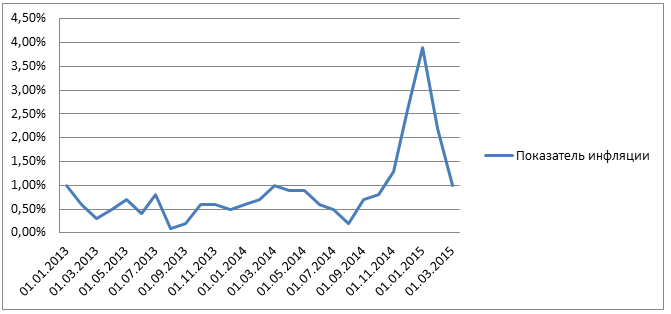 Рисунок 1. Темпы прироста инфляции в России по месяцам янв.2013-мар.2015.Для того, чтобы проанализировать зависимость между этими двумя параметрами, были собраны и усреднены данные о денежном агрегате М2 в период с . [10] В целом с увеличением показателя денежной массы увеличивается и инфляция, однако видны так же и выбросы, отклоняющиеся от общего тренда. Это говорит об инфляции в России как о многоуровневом процессе, который не может быть описан только количественной теорией.По прогнозным данным Минэкономразвития инфляция с 2011 по 2014 гг. в целом отличалась от реальных значений менее чем на 1% (табл.1) [8]. Причинами инфляции в  2012-2013 гг. стали: рост нефтегазовых доходов; рост цен на продовольственные товары на мировом рынке; наводнение на Дальнем Востоке, в 2013 году ограничения на импорт ряда товаров; ослабление курса рубля. Причинами послужили повышение акцизов на автомобильное горючее, снижение курса национальной валюты в начале года, а также рост инфляционных ожиданий в начале года. Антиинфляционная политика России в 2014 году заключалась в следующем: ужесточение кредитно-денежной политики, а именно сокращение денежной массы за счет роста процентных ставок. В этом случае дорогие кредиты становятся недоступными; создание запасов на товары и продукты сезонного спроса (в частности, зерно, дизельное топливо и др.Таблица 1.Плановые и реальные значения инфляции в РоссииВ свете недавних событий, послуживших всплеску инфляции в России Центральный Банк прибегнул в ряду мер, в надежде сдержать инфляцию: в первую очередь было принято решение резко поднять ключевую ставку, до 17% в целях снижения доходности спекуляций на валютном рынке, а также проведено ряд интервенций для поддержания курса рубля. Однако уже в марте ключевая ставка была понижена до 15%, что несколько дезориентировало рынок. Таким образом, реальные данные по инфляции на . превысили 16% [5], обгоняя как плановые значения (4,9%), так и ключевую ставку ЦБ.Согласно бюджету Минфина до 2030  года, принимая во внимание превышение инфляции над прогнозными значениями, был изменен: с 4,5-5,5% до 5,5-6,5%, что преимущественно связано с более высоким прогнозом курса доллара США (номинальный курс повышен в 2014 году с 33,4 рублей до 35,5 рублей за 1 доллар США).В среднесрочной перспективе прогнозируется, что уровень потребительской инфляции будет снижаться (до 3,8-4,8% в 2017 году) под воздействием умеренного повышения доходов населения, относительной стабилизации номинального курса рубля, консервативной денежной политики, ограничений роста коммунальных тарифов, умеренной динамики мировых цен на зерно и продовольствие.Прогнозируется ухудшение финансового состояния отраслей экономики, условий заимствования, росту «премий» за риск и усилению оттока капитала, в связи с с введенными санкциями, что может дополнительно повлиять на падение обменного курса рубля, росту инфляции и инфляционных ожиданий.В бюджете отмечено, что дальнейшее управление инфляцией и инфляционные меры могут потребовать дальнейшего роста процентных ставок и сокращения банковского кредита, что является большим негативным риском для экономики.Основные показатели базового варианта прогноза ИПЦ Российской Федерации до 2016 года представлены в таблице 2 [6]Таблица 2Основные показатели базового варианта прогноза инфляции РФБюджет включает в себя так же индексирование пенсий, пособий, стипендий, зарплат госслужащим и других социальных выплат. Однако видно, что прогнозные значения инфляции оказались намного меньшими реальных а корректировка на . проведена исходя из самых оптимистичных прогнозов. Таким образом, в перспективе увеличение разницы между ростом цен и ростом доходов населения.Таким образом, последствия инфляции дают разрушительный эффект на экономику государства, они отрицательно влияют на финансы, на денежную и экономическую политику в целом.Инфляция – это не только сокращение покупательной способность денег, но она также снижает возможность хозяйственного регулирования, нарушает экономические пропорции.Инфляция не может быть оценена однозначно, как и многие другие явления, которые характерны для рыночной экономики. По своим последствиям для страны и населения инфляция бывает различной, но чаще всего оказывает негативное влияние. Небольшой процент инфляции предполагается самой рыночной структурой, так как для динамичной экономики характерен рост цен. Поэтому задачей антиинфляционной политики страны является не ликвидация инфляции, а управление ею, чтобы уровень оставался умеренным.Согласно анализу исторических данных по денежному агрегату М2 в России 2000-2014 гг., нельзя говорить о единичной зависимости показателя денежной массы в обращении и уровне инфляции, однако чаще всего с увеличением показателя денежной массы увеличивается и инфляция. Таким образом, процесс инфляции в России не может быть описан только количественной теорией денег, потому как существует целый ряд других факторов, влияющих на инфляцию в стране.Согласно проведенному анализу инфляционных процессов в России, ясно, что тенденция постепенно снижающейся инфляции нарушена событиями начала 2015г. Значения инфляции обогнали прогнозные почти в два раза. Причиной такого нарушения стал ряд факторов, однако в большей степени – девальвация обменного курса рубля. Таким образом, российская инфляция находится на характерном для развивающихся рынков уровне, а по существующим прогнозам, цель ближайшего десятилетия государства – снижение инфляции до 3-4%.Антиинфляционная политика России должна основываться на эффективной кредитно-денежной политике, ограничении роста цен в отраслях-монополистах, совершенствовании налоговой системы, развитию экспорта, увеличению запаса продовольственных товаров в стране и некоторых других задачах. Таким образом, антиинфляционная политика – это постоянная работа государства в рыночной экономике.СПИСОК ЛИТЕРАТУРЫ:Альтунян А.Г. Роль монетарной политики в обеспечении экономической безопасности России. // Вестник Санкт-Петербургского Государственного Университета. Серия 5. 2012. №1.Зысман Н.И, Ильяшенко В.В. Влияние внешнеэкономических факторов на инфляцию в России. // Известия УрГЭУ. 2013. №2.Инфляция на потребительском рынке // Статистика Центрального Банка России [Электронный ресурс].URL:http://www.cbr.ru/statistics/infl/Infl_01032015.pdf  (дата обращения: 19.04.2015).Кордеро Х.-М. Контроль инфляции на основе кривой Филлипса. // Вестник Санкт-Петербургского Государственного Университета. Серия 5. 2012. №4О текущей ситуации в экономике российской федерации в январе-феврале 2015 года // Минэкономразвития [Электронный ресурс].URL:http://economy.gov.ru/minec/activity/sections/macro/monitoring/20150327 (дата обращения: 20.04.2015).Основные направления бюджетной политики на 2015 год и на плановый период 2016 и 2017 годов // Минфин [Электронный ресурс].URL: http://www.minfin.ru/common/upload/library/2014/07/main/ONBP_2015-2017_1.pdf (дата обращения: 19.04.2015).Официальная статистика: потребительские цены // Росстат [Электронный ресурс].URL:  http://www.gks.ru/wps/wcm/connect/rosstat_main/rosstat/ru/statistics/tariffs/ (дата обращения: 19.04.2015).Прогноз долгосрочного социально-экономического развития Российской Федерации на период до 2030 года // Минэкономразвития [Электронный ресурс].URL: http://economy.gov.ru/minec/activity/sections/macro/prognoz/doc20130325_06 (дата обращения: 19.04.2015).Протасов А. Ю. Системные циклы накопления Дж. Аррини и длинные волны инфляции. // Вестник Санкт-Петербургского Государственного Университета. Серия 5. 2013. №3.Сезонно скорректированный ряд Широкой денежной массы (M2x) // Статистика Центрального Банка России [Электронный ресурс].URL: http://www.cbr.ru/statistics/print.aspx?file=credit_statistics/M2x.htm&pid=dkfs&sid=itm_61600 (дата обращения: 19.04.2015).УДК: 339.9ПЕРСПЕКТИВЫ РАЗВИТИЯ ТУРИЗМА В ЧЕЧЕНСКОЙ РЕСПУБЛИКЕС.В. Садаев,студент 2 курса факультета государственного управленияР.С. Гайрбекова,к.э.н., доцент кафедры экономики и управления производствомФГБОУ ВО «Чеченский государственный университет»Аннотация. В статье автором сделан акцент на важности развития туризма в регионе, как одной из доходных отраслей. Рассмотрены основные показатели развития туризма и внесены предложения на перспективу.Ключевые слова: туризм, инвестиционные проекты, ресурсы, статистические показатели.PROSPECTS OF DEVELOPMENT OF TOURISM IN THE CHECHEN REPUBLICS.V.Sadaev,2nd year student of the Faculty of Public AdministrationR.S. Gayrbekova,Ph.D., Associate Professor, Department of Economics and Production ManagementFGBOU IN "Chechen State University"Annotation. In the article the author emphasizes the importance of the development of tourism in the region as one of the profitable sectors. The main indicators of tourism development and made suggestions for the future.Key words: tourism, investment projects, resources, and statistics.В условиях стремительного развития Чеченской Республики, не менее важным является правильный и эффективный подход к решению важных задач по развитию туризма в нашем регионе. Для этого Чеченская Республика обладает уникальными возможностями. В республике красивейшая природа и древние памятники архитектуры, есть все условия для занятий альпинизмом, горнолыжным спортом. Развитие туризма имеет также и важное политическое значение для Чеченской Республики. Туризм увеличит влияние и авторитет республики среди российских регионов, укрепит межрегиональные и международные дружеские связи. Туризм – это важная область экономики, а не только путешествия и развлечения.  Туристическая индустрия способствует притоку в нашу республику финансовых ресурсов, обеспечивает налоговые поступления, наращивает спрос на продукты и разные услуги, активизируя тем самым развитие сопутствующих отраслей. Туристы служили бы источником дохода для местного населения. В этом есть несколько плюсов:данный вид деятельности не требует больших стартовых затрат.развитие туризма способствует созданию новых рабочих мест и гарантирует занятость населения.В области туризма на территории Чеченской Республики реализуется ряд масштабных инвестиционных проектов: строительство горнолыжного курорта «Ведучи», стоимость проекта – 186 млн. руб., рабочих мест – 2000,строительство спортивно-оздоровительного комплекса «Грозненское море», стоимость проекта – 240 млн руб., рабочих мест – 610 [1].В перспективе туриндустрия могла бы стать преобладающей частью экономики региона, и даже альтернативой нефтегазовому комплексу.  К примеру: можно экспортировать 1тонн нефти за n-ую сумму. При этом проданная нефть уйдет за пределы республики, а в недрах земли ее запасы уже не восстановятся.  Номер в хорошей гостинице тоже может приносить такое же количество денег, но он может дать сотни тысяч рублей, избавив от необходимости экспортировать нефть за пределы республики. Это касается также и других невозобновляемых природных ресурсов.  Данная специфика исключительно важна для современной Чеченской Республики, экспортирующей невозобновляемые ресурсы (нефть, газ, металлы) и при этом обладающая хорошими условиями для развития туризма.Последние несколько лет стали наиболее существенными в развитии данной сферы, о чем говорят статистические показатели: объем платных туристских услуг Чеченской Республики (млн. рублей)     Рисунок 1. Показатели развития туристической сферы в республике. 2013-2015гг. (млн. руб.) [2].Лишь только в 2014 году подъем турпотока в Чечню по сопоставлению с 2013 годом возрос на 70%, что наглядно демонстрирует усиление интереса к республике со стороны русских и иностранных туристов.Изучение и анализ состояния сферы туризма Чеченской Республики позволяет говорить о том, что туристические возможности региона за последние годы стали более привлекательными. Однако, существует ряд факторов, сдерживающих ее развитие: - отсутствие высококачественной инфраструктуры туризма;            - невысокая степень квалификации персонала; - низкий уровень сервиса; - негативный имидж региона; Развитие туризма является одной из самых актуальных тем в Чеченской Республике. Решение данной проблемы является одной из основных задач в деятельности Министерства Чеченской Республики по туризму. Министерство создает условия для полного и широкого освещения возможностей отдыха и путешествий по республике.Мировой опыт свидетельствует, что для динамичного становления туризма важны следующие условия: стабильная социально-экономическая обстановкапривлекательные рекреационные ресурсы (природно-климатические и культурно-исторические); развитая инфраструктура туризма и высокий уровень квалифицированных кадров; высокая степень обслуживания, обеспечение комфортного проживания, гостеприимство, культура и компетентность персонала; комфортабельный и безопасный транспорт, надежная связь; свобода перемещения и обеспечение безопасности туристов; положительный туристский имидж территории, высокая репутация обслуживающих туристов компаний и фирм. Ныне мы живем в информационном обществе и очень важно, чтобы в развитии туризма применялись информационные технологии. Поднятая тема является очень актуальной, и именно ей надо уделять необходимое в данный исторический период времени внимание, чтобы жить культурно, цивилизованно, прогрессивно.  СПИСОК ЛИТЕРАТУРЫ:Информационный сайт Главы и Правительства ЧР. Ссылка www.chechnya.gov.ruЧеченская республика в цифрах. Краткий статистический сборник. Грозный, 2014. УДК 37.013ПЕДАГОГИЧЕСКАЯ  ДЕЯТЕЛЬНОСТЬ  В УСЛОВИЯХ ИНФОРМАТИЗАЦИИ ОБРАЗОВАНИЯБ.Х. Висаитова, аспирант 2 года обучения направления подготовки  «Образование и педагогические науки»Ш.М-Х. Арсалиев,д.п.н., профессор кафедры «Педагогика и психология»ФГБОУ ВО «Чеченский государственный университет»Аннотация. В данной статье рассматривается педагогическая деятельность в условиях информатизации образования, а также процесс информатизации образования ЧГУ. Приводится анализ определений информатизация и информатизация образования.Ключевые слова: информатизация, информатизация образования, информационные технологии, информационно-образовательная система.PEDAGOGICAL ACTIVITY IN THE CONDITIONS OF INFORMATIZATION OF EDUCATIONB.H. Visaitova,post-graduate student 2 years of training areas of training "Education and pedagogical Sciences"Sh.M-H. Arsaliyev, doctor of pedagogical Sciences, Professor of "Pedagogy and psychology"FGBOU VO "The Chechen state university"Abstract. This article examines the pedagogical activity in the conditions of Informatization of education, as well as the process of Informatization of education of CSU. The analysis of definitions of computerization and Informatization of education. Key words: Informatization, education Informatization, information technologies, information-educational systemИнформатизация образования является значимым направлением развития образования в России. Современные информационные технологии ведут к подлинной революции в образовании [1]. Переход от информационных технологий (ИТ) к новым ИТ является социальным заказом общества. Под ИТ, в начале 2000-х, понималось само наличие в образовательном учреждении компьютеров, ноутбуков, электронных досок и другого оборудования. Сегодня, внедрение новых ИТ предполагает активное использование компьютерного оборудования в процессе педагогической деятельности, как сопутствующий вспомогательный ресурс. В ЧГУ имеется дорогостоящее оборудование, практически не использующееся педагогами. Причиной тому является не достаточно сформированная учебно-методическая база процесса информатизации. Отсутствие выработанной методологической составляющей применения ИТ снижает эффективность информатизации.Информатизация образования – процесс обеспечения сферы образования методологией и практикой разработки и оптимального использования современных средств ИКТ, ориентированных на реализацию психолого-педагогических целей обучения и воспитания [2].Информатизация образования представляет собой область научно-практической деятельности человека, направленной на применение методов и средств сбора, хранения, обработки и распространения информации для систематизации имеющихся и формирования новых знаний в рамках достижения психолого-педагогических целей обучения и воспитания [3]. Процесс информатизации образования поставил в качестве одной из главных задач обучения использование возможностей новых информационных технологий, методов и средств информатики для реализации идей развивающего обучения, интенсификации всех уровней учебно-воспитательного процесса, повышения его эффективности и практической подготовки подрастающего поколения к жизни в условиях информационного общества [4].Анализируя мнения исследователей в данной сфере, можно обозначить следующие определения информатизации и информатизации образования. Информатизация – целенаправленный процесс создания условий внедрения и активного применения ИТ для решения задач пользователя, удовлетворения его потреб-ностей как личности; приводящий к формированию нового «информационного» мышления.Информатизация образования – это фундаментальный процесс преобразования современной модели образования, динамичным применением средств и методов ИТ для выполнения социального заказа общества.Рассматривая информатизацию ЧГУ, следует отметить, что в вузе сформирована единая информационная образовательная система UComplex (портал ucomplex.org), который объединяет ряд сетевых сервисов:Управление процессамиЕдиная информационная система UC - высокоэффективная современная среда управления учебным заведением, реализованная на основе анализа основных процессов организации управления образовательным учреждением и современных принципов организации информационных и программных систем;Аналитическая системаUC организует сбор, обработку, хранение, систематизацию и анализ данных образовательного учреждения. Наличие полной и актуальной информации в реальном масштабе времени дает возможность для принятия обоснованных управленческих решений по всем направлениям деятельности;Приемная комиссияUC обеспечивает работу приемной комиссии образовательного учреждения, позволяя при этом оперативно решать широкий круг задач, связанных с сопровождением процедуры подачи заявлений, организацией рейтинга абитуриентов в режиме онлайн, учета результатов ЕГЭ и вступительных испытаний и последующего их зачисления;Учебный порталUC является платформой для реализации механизмов контроля знаний, обеспечения процессов текущего обучения, формирования сведений об успеваемости и посещаемости студентов, расчета рейтинга студентов на основе утвержденных алгоритмов, а также взаимодействия между участниками образовательного процесса;Электронно-библиотечная системаUC содержит издания учебной, учебно-методической и иной литературы, используемой в образовательном процессе, и предоставляет возможность работать с постоянно пополняемой базой по широкому спектру. Все материалы публикуются с согласия законных правообладателей, а пользователям гарантируется наличие необходимых прав для использования изданий;Кадровый учетUC включает набор инструментов для решения задач кадрового делопроизводства, управления персоналом образовательного учреждения, формирования штатного расписания и личных карточек сотрудников, своевременного оформления движений работников и системного ведения всех кадровых документов[5].С точки зрения образовательного процесса современная информационно-образо-вательная система (ИОС) – это открытая педагогическая система (подсистема), направленная на формирование творческой интеллектуально и социально развитой личности.Для успешной информатизации образования в ЧГУ целесообразно не только создать развитую инфраструктуру сетевых информационных сервисов и различных служб, сформировать базу электронных образовательных ресурсов, разработать интуитивно понятный и дружественный интерфейс, но и сформулировать методические рекомендации для участников образовательного процесса по использованию указанных компонентов ИОС, разработать механизмы адаптации ИОС к информатизации ЧГУ.СПИСОК ЛИТЕРАТУРЫ:Захарова И.Г. Информационные технологии в образовании: Учеб. пособие для студ. высш. пед. учеб, заведений. – М.: Издательский центр «Академия», 2003. – 192 с. URL: http://refdb.ru/look/2886252-pall.html“Национальная энциклопедическая служба России”. [Электронный ресурс]. URL: http://didacts.ru/dictionary/1031/word/informatizacija-obrazovanijaИнформатизация образования. Фундаментальные основы Издательство: Москва Григорьев С.Г.,Гриншкун В.В., 2005 URL: http://gigabaza.ru/doc/34999-pall.htmlХоданович Александр Иванович Информатизация образования как научно-методическая проблема // Известия РГПУ им. А.И. Герцена. 2003. №6 Научная библиотека Кибер Ленинка URL: http://cyberleninka.ru/article/n/informatizatsiya-obrazovaniya-kak-nauchno-metodicheskaya-problema#ixzz4LBIDKv8RПортал Ucomplex (ucomplex.org)УДК 159.9ВИДЫ ВОЗМОЖНЫХ ПОВЕДЕНЧЕСКИХ ОТКЛОНЕНИЙ ЧЕЛОВЕКАА.А. Гаймирзаева, студентка 1 курса направления подготовки «Психолого-педагогическое образование»Е.Ф. Сердюкова,ст. преподаватель кафедры педагогики и психологииФГБОУ ВО «Чеченский государственный университет»Аннотация. В данной статье авторами предпринята попытка раскрыть понятие девиантного поведения, а также рассмотрены его разновидностиКлючевые слова: девиантность, аддиктивное поведение, делинквентное поведение, аутодеструктивное поведениеTHE TYPES OF POSSIBLE BEHAVIORAL DEVIATIONS OF HUMAN A.A. Gamerzaeva,1st year student of specialization "Psychological and pedagogical education"E.F. Serdyukova,senior lecturer of pedagogy and psychologyFGBOU VO "The Chechen state university"Abstract. in this article the authors attempt to reveal the concept of deviant behavior, and discusses its varieties Key words: deviance, addictive behavior, delinquent behavior, self-destructive behaviorЛюбое общество формирует свои социальные нормы и правила, требуя от людей их исполнения. Поведение, которое соответствует требованиям и ожиданиям общества, называется социально одобряемым. Отклонение человека от установленных обществом норм или их полное игнорирование в какой-то части называется социальным отклонением или девиацией [3].Жизнь человека складывается из поведения и деятельности. Заметим, что человек обладает рассудочным поведением. Это означает, что характер его поведения имеет в своей основе осознанные действия, что человек способен с помощью интеллекта установить связь между своими поступками и их последствиями. Если человек сознательно разрешает себе иногда нарушить установленные правила и нормы и совершает поступок, который противоречит требованиям современного ему общества, то со временем такие поступки могут превратиться в привычки, то есть перейти во внутренний план, интериоризоваться, перейти во внутренний план, свернувшись до автоматизированного действия. Контроль со стороны сознания в таком случае притупляется, а наши действия становятся более свободными и точными, но мы уже не так критично к ним относимся. К такому выводу пришел С.Л. Рубинштейн, он считал, что привычка не создает нового умения, но способствует автоматическому выполнению действий [5].Очевидно, что привычка возникает из многократного повторения действия, реализация которого представляет для человека насущную потребность. С физиологической точки зрения формирование привычки объясняется  возникновением в мозговых структурах человека устойчивых нервных связей,  которые постоянно готовы к работе.А особенность нашей нервной системы такова, что она легко формирует и закрепляет привычку, в том числе совершенно ненужную или даже вредную, поэтому можно утверждать, что, сознательно управляя привычками, мы управляем своим поведением. Опасность привычки кроется в том, что вредные привычки могут существенно повредить здоровью и нанести непоправимый вред всей жизнедеятельности человека, потому что постепенно он начинает воспринимать их как совершенно нормальное и даже необходимое явление. В таком случае мы можем говорить о развитии склонности к девиантному, или отклоняющемуся, поведению.Как следует понимать девиантность, девиантное поведение? В позднелатинском языке deviacio – отклонение. Поведение человека является девиантным, если его поступки или действия не соответствуют официально установленным или фактически сложившимся в данном обществе нормам и правилам [1; 2].Считать поступок девиантным можно с большой долей относительности, так как весьма относительны сами нормы. Одни и те же поступки могут восприниматься как отклоняющиеся с точки зрения одной группы, и считаться совершенно нормальными другой. Например, неисполнение религиозных предписаний будет оцениваться как девиантное поведение верующим человеком, но с точки зрения атеиста оно будет видеться как совершенно естественное и нормальное.Безусловно, что в жизни любого человека иногда случается такое, что он не согласен со сложившейся ситуацией, и даже может нарушать отдельные социальные нормы. Иногда человек поступает так, чтобы избавиться от неприятных мыслей, освободиться от психологического дискомфорта, усталости, помочь себе взглянуть по-иному на то или иное событие, осознать важность какого-либо явления, повысить мотивацию к достижению успеха в важном деле и т.д. Этих целей каждый человек достигает по-своему, формируя свои собственные нестандартные подходы, которые зачастую становятся привычками, превращаются в поведенческие стереотипы. Иными словами, некоторые элементы девиантного поведения свойственны любому нормальному человеку. Проблемным и опасным наличие девиации становится тогда, когда стремление к изменению своего психического состояния для того, чтобы отстраниться от неудовлетворяющей человека реальности, приобретает в его сознании доминирующее положение, приводит к стойкому отрыву от реального восприятия окружающей действительности. Таким образом, человек не решает свою проблему, при этом он останавливается в своем личностном развитии.Феномен девиантного поведения является предметом междисциплинарного исследования: интерес к этому явлению занимает умы педагогов, психологов, медицинских работников, юристов, социологов, философов, что делает практически невозможным создание единой классификации поведенческих отклонений.Одной  из наиболее развернутых и интересных представляется нам классификация отклоняющегося поведения Ц.П. Короленко и Т.А. Донских. Серьезная работа по анализу и классификации поведенческих девиаций позволила авторам разделить их на две группы: нестандартное и деструктивное поведение.В основе нестандартного поведения лежит нестандартное мышление, инновационные идеи либо действия, не ограниченные рамками существующих в обществе стереотипов поведения. Примером нестандартной девиации может быть революционное и оппозиционное поведение. К этой же категории относится и новаторская деятельность, а также деятельность первооткрывателей, гениальных ученых в какой-нибудь сфере жизнедеятельности человека.Деструктивное поведение может быть представлено в трех видах:Антисоциальное, или делинквентное, поведение – противоречит нравственно-правовым нормам, несет угрозу существующему социальному порядку и благополучию окружающих людей. К этому виду можно отнести любые действия или бездействия, которые запрещены законодательством.Взрослые люди, допускающие правонарушения, подвергаются уголовной или гражданской ответственности, получают  наказание, установленное законодательством.В подростковом возрасте девиантное поведение приобретает такие формы, как хулиганство, кража, грабеж, вандализм, физическое насилие.Детскому возрасту характерны агрессивные проявления и насилие в отношении младших детей и более слабых сверстников, поджоги, жестокое обращение с животных, мелкое хулиганство, воровство.Асоциальное, или аморальное, поведение – характеризуется уклонением от следования нравственным нормам; оно ставит под угрозу благополучие межличностных отношений или даже полностью разрушает их. К таким проявлениям принято относить агрессивное поведение, азартные игры на деньги, иждивенчество, бродяжничество.Подросткам более других форм свойственны такие проявления асоциального поведения, как прогулы школьных занятий или полный отказ от обучения, побеги из дома, бродяжничество, использование сленга, граффити, татуировки.Для детей самыми характерными являются уходы из дома, злословие, бродяжничество, ложь, вымогательство или попрошайничество,  воровство.Рамки асоциального поведения подвижны и неустойчивы, так как  оно по сравнению с другими поведенческими девиациями очень сильно зависит от влияния культуры и времени. Не последнюю роль в распространении данного феномена лежит снижение престижа семьи и образовательных учреждений, их взаимоотчуждение [4, с. 115].Аутодеструктивное, или саморазрушительное, поведение характеризуется  отклонениями от медицинской и психологической нормы, разрушает целостность личности  и вредит ее развитию. Среди известных форм саморазрушительного поведения наиболее распространены  зависимости (пищевая и химическая), фанатичное поведение, суицидально-шантажное поведение, аутистическое поведение, стремление к экстремальным видам деятельности и спорта, которые носят  ярко выраженный риск для жизни.Особенности аутодеструктивного поведения в подростковом возрасте зачастую вызваны тем, что в этом возрасте наиболее сильна приверженность соблюдению групповых ценностей, которые при этом не всегда конструктивны и зачастую угрожают жизни и деятельности подростка. Группа, которую подросток считает референтной, может провоцировать появление потребности в таких формам аутодеструкции как компьютерная, интернет- и наркозависимость, членовредительство, а порой даже и суицидальное поведение.Проявления детской  аутодекструкции  встречается редко, но иногда все же дети могут курить и использовать другие психоактивные вещества.Конечно, выделить отдельные виды девиантного поведения, систематизировать и классифицировать их по сходным признакам можно весьма условно, тем не менее, это может быть полезным для выработки системы профилактических мер.В жизни чаще всего встречаются не отдельные отклонения, а их сочетания, поэтому каждый случай отклоняющего поведения нужно рассматривать индивидуально, тщательно изучая причины и факторы, которые его вызвали [6, с. 245-247]. Однако есть и некоторые общие закономерности, которые нам удалось установить, анализируя научную литературу:- людям с девиациями трудно сопротивляться повседневным жизненным трудностям, но при этом они сравнительно легко переносят кризисные ситуации;- чаще всего эти люди имеют комплекс неполноценности, однако, стараясь замаскировать это, пытаются демонстрировать превосходство над другими;- люди с девиациями испытывают устойчивый страх перед эмоциональными контак-тами, но при этом стараются демонстрировать хорошую социальную адаптированность.- они подвержены неоправданному стремлению постоянно говорить неправду;- могут настойчиво обвинять других, хотя сами абсолютно уверены в их невиновности;- испытывают стойкое нежелание принимать решения и нести за них ответственность;- им свойственно стереотипное, повторяемое поведение;- это зависимые люди, не способные противостоять давлению;- им свойственна повышенная тревожность.Таким образом, девиантное, или отклоняющееся, поведение – это поведение человека или группы лиц, которое не соответствует общепринятым в данном обществе нормам. Девиантное поведение, как правило, возникает вследствие нарушений в процессе социализации личности, особенно в процессах становления идентификации и индивидуализации человека. Такой человек легко поддается социальной дезорганизации, ведь в его картине мира отсутствуют социальные взаимосвязи между культурными нормами и системой ценностей, если таковые связи все же имеются, то они очень слабы, или противоречат друг другу. В этом и кроется основная причина девиантного поведения во всех формах его проявления.Учитывая многочисленность видов и форм девиантного поведения, мы считаем, что глубокое изучение данного феномена позволит выстроить профилактическую работу с подростками и молодежью и, таким образом, существенно снизить опасность возникновения склонности к деструктивному поведению в молодежной среде.СПИСОК ЛИТЕРАТУРЫ:Гилинский Я.И. Стадии социализации индивида // Человек и общество. Вып. 9. Л., 1971, с. 44-52.Ковальчук М.А., Тарханова И.Ю. Девиантное поведение: профилактика, коррекция, реабилитация. Пособие. Изд-во Владос, 2010. – 286 с. Кудрявцева В. Н. Социальные отклонения. Москва,  1989.Масаева З.В., Джабраилова З.Е. Формирование толерантности как создание комплексной безопасности в образовательном пространстве //  Сборник научных статей студентов, магистрантов, аспирантов, молодых ученых и преподавателей. Пермь, 2016. С. 114-115.Рубинштейн С.Л. Бытие и сознание. – Москва: Госпедиздат,  1957.  – 356с.Психологические механизмы регуляции социального поведения / Под ред. М.И. Шороховой. М., 1996. УДК 159.9 ТЕМПЕРАМЕНТ. ВЛИЯНИЕ ТЕМПЕРАМЕНТА НА ВЫБОР ПРОФЕССИИЭ.С. Ибрагимова, студента 3 курса  направления подготовки «Психолого-педагогическое образование»Р.М. Эхаева,к.п.н., доцент кафедры педагогики и психологии ФГБОУ ВО «Чеченский государственный университет»Аннотация. Данная статья направлена на выяснение влияния темперамента, на формирование личности. В работе описаны основные особенности темперамента и вопросы изучения видов темперамента. Анализируется исторические подходы к анализу понятия темперамент, а также различные классификация темпераментов. Статья посвящена особенностям выбора профессии. Главный акцент делается на то, что тип темперамента определенным образом влияет на выбор профессии. Проблема профессионального  самоопредения  нашла свое отражение через теорию темпераментов.Ключевые слова: темперамент, сангвиник, холерик, флегматик, меланхолик, реактивность, активность.TEMPERAMENT. THE INFLUENCE OF TEMPERAMENT ON CAREER CHOICES E.S. Ibragimova,Students 3 courses of the training areas "Psychological and pedagogical education" R.M. Ehaeva,Ph. D., associate Professor of the Department of pedagogy and psychologyFGBOU VO "The Chechen state university"Abstract. This article aims to clarify the influence of temperament on formation of personality. The paper describes the main features of temperament and of the study of types of temperament. We analyze historical approaches to the analysis of the concept of temperament, as well as the classification of different temperaments. The article is devoted to the peculiarities of career choices. The main emphasis is on what type of temperament a certain influence on the choice of profession professional. Problema samoopredeniya reflected through the theory of temperaments.Key words: temperament, sanguine, choleric, phlegmatic, melancholic, reactivity, activity.Характер – захватывающая тема для размышлений, наблюдений, познания себя и других. От характера зависит практически все в жизни человека: как он строит свою жизнь, как живет в семье, как общается с друзьями и коллегами, как воспитывает детей [1 с 1-2].У каждого человека психика уникальна. Неповторимость психики связана в первую очередь с особенностями физиологического, биологического строения и развития организма, а так же с единственной своем роде композицией социальных связей и контактов. К особенностям биологического характера, прежде всего, относится темперамент. Под темпераментом подразумевается психические различия каждого человека. По мнению многих ученых личность формируется, как социальное существо благодаря темпераменту.Первые темперамент стал изучать в V веке Гиппократ. Темперамент – это психическое свойство проявляющееся в динамике поведения, которая заключается в:1 Активность, пассивность, т.е. объем взаимодействия человека с внешней средой.2 Моторная сфера т.е. темп, скорость, речь, походка, ритм, движение.3 Эмоциональность.Гиппократ пришел к мысли, различность людей проявляется соотношением четырех « соков организма». Основные соки – флегма, кровь, желтая желчь, черная желчь. От преобладания в организме одного из соков  складывается тип темперамента. От латинских корней таких жидкостей и произошли имена четырех темпераментов: сангвиник (кровь), флегматик (слизь), холерик (желтая желчь), меланхолик (черная желчь). Со временем появились умозаключения о том, какие психические свойства должны быть у человека, в организме которого преобладает кровь, желтая желчь и т.д. Так появились психологические портреты четырех темпераментов [1 с 1-2].Сангвиник: Активность и реактивность у этого типа уравновешены, у него живая мимика, выразительные движения. Даже самые простые факты могут его очень рассердить или же по незначительному поводу он может сильно хохотать, в общем, он жизнерадостный человек. У него быстро и легко происходит смена одних психических процессов другими. Быстрые движения, гибкость ума, изменчивость интересов чувств, настроений.Сангвиник обладает, как правило, реальной самооценкой, слабо поддается влиянию [4, с. 148], но легко справляется с задачами, требующими быстрой сообразительности, если только эти задачи не являются особо трудными и серьезными. Он легко берется за разные дела, но вместе с тем легко и забывает о них, заинтересовавшись новыми. В своих решениях он нередко поспешен, мало над ними задумывается, часто разбрасывается. Сангвиник легко входит в общение с другими людьми. Однако его отношение к другим людям часто поверхностно: он легко расстается со своими привязанностями, быстро забывает горести и радости, обиды и примирения [2с 155]. Холерик: Этот тип темперамента обладает высокой активностью и реактивностью. Но реактивность преобладает над активностью, именно поэтому он вспыльчив, несдержан, необуздан, нетерпелив. В отличие от сангвиника он более инертен и менее пластичен. Легко переходит с одной работы на другую, потому что к любой деятельности относится поверхностно, без должной ответственности. Самооценка, как правило, завышена [4, с. 148].Флегматик: Активность преобладает над реактивностью, эмоциональностью, чувствительностью. Флегматик относится нейтрально ко всему ,что происходит вокруг него, у него очень бедная мимика. Это единственный тип, на которого можно полностью положиться, довериться. Любую работу он постарается выполнить на все сто процентов. Очень ответственно относится к своей работе. Флегматику совершенно чужда тревога, из которой возникают великие дела, манящие холерика. Его обычное состояние – спокойное, тихое благополучие. Ему свойственна мягкость, медлительность, лень, тусклость существования [1 с 1, 2].МеланхоликМеланхолика отличают стесненность в движениях, колебания и осторожность в решениях. Чувства его лишены непосредственности. Когда он входит в гостиную, то пробирается вдоль стен. Самую простую вещь эти люди умудряются высказать с затаенной и мрачной страстностью. Любовь для них всегда дело серьезное. Один юноша-меланхолик пустил себе пулю в лоб из-за любви, но не потому, что она была несчастной, а потому, что он не нашел в себе сил признаться предмету своего чувства. И смерть показалась ему менее тягостной, чем это объяснение [1 с.1-2].Узнав сильные стороны каждого типа, было выявлено, какие профессии больше  всего подходят человеку. Из-за того, что сангвиник общительный, разговорчивый, беззаботный, щедрый, сердечный, дружелюбный, сострадательный, полон энтузиазма ему больше всего подходят следующие профессии: актер, лектор, продавец .Меланхолик: эстет, идеалист, трудолюбивый, самоотверженный, дисциплинированный, верный, одаренный, перфекционист. Ему подходят профессия изобретателя, музыканта, философа, профессора.Холерик: активный, напористый, уверенный, мужественный, независимый, оптимист, творческий, волевой, мечтатель, непреклонный. Подходит профессия строителя, продюсера, руководителя.Флегматик: веселый, спокойный, тактичный, практичный, ответственный, уравновешенный, располагающий, знает свое дело, надежный, консерватор, покладистый. Он  будет хорошим бухгалтером, дипломатом, учителем, техником,  психологом.Связи с таким теоретическим курсом было проведено исследование по методике Айзенко, среди студентов 1-2 курса, актеров и психологов. Проведено оно с целью выяснить правильный ли выбор сделали будущие специалисты при выборе профессии. Всего участвовало 75 человек. Из них 35 студентов будущие психологи, остальные актеры.  Всем участникам был выдан опросник.Личностный опросник  Г. Айзенко – это методика для определения темперамента. Он предлагает ответить на 57 вопросов, направленных на выявление обычного способа поведения человека. Участникам нужно было только  в случаи согласности с утверждение поставить +(да), если нет знак – (нет).После интерпретация результатов Личностного опросника Г. Айзенко было выявлено, что среди 75 студентов: 31 студент обладает сангвинистическим типом темперамента: 18 холериков, 15 флегматиков, и только 11 меланхоликов.Среди 40 студентов актерского мастерства только 25 выбрали профессию, которая больше всего им подходит, потому что они обладают сангвинистическим типом темперамента, а  из теоретического курса было выявлено, что им подходит это профессияИз 35 человек, будущих психологов, было выявлено только 12 флегматиков, которые правильно  определились в выборе профессии.Выбор профессии сложная задача, которая ставит тупик многих школьников. Это самое важное решение, которое в своей жизни принимает человек. И для того чтобы облегчить им эту задачу было бы хорошо, чтобы все будущие студенты проходили тест Айзенко перед тем, как сделать свой выбор.СПИСОК ЛИТЕРАТУРЫ:Гиппенрейтер Ю.Б. Введение в общую психологию. Курс  лекций, 2002Небылицин В.Д. Темперамент. Психология индивидуальных различий. Год: 2008 Издательство: АСТ, Астрель Отрасль (жанр): Психология Формат: DOCНемов Р.С. Психология: в 3-х книгах. Книга 2.Психология образования. М., 2001. – 285 с.Сердюкова Е.Ф., Лалаева М.М. С. Исследование влияния типа темперамента на иерархическую структуру системы ценностей молодых людей в чеченской// Вестник Чеченского государственного университета. 2015. № 2. С. 146-151.УДК 316МОЛОДЕЖНАЯ НАРКОМАНИЯ КАК ФАКТОР РАЗРУШЕНИЯ СОЦИАЛЬНОЙ СТРУКТУРЫ ЛИЧНОСТИФ.Б. Ирисханова,студентка 2 курса направления подготовки «Журналистика»Е.Ф. Сердюкова, ст. преподаватель кафедры педагогики и психологииФГБОУ ВО «Чеченский государственный университет»Аннотация. В статье рассматривается проблема наркомании, приводится аргументированный сравнительный анализ состояния проблемы в 2003 и последующих годах вплоть до 2016 года, раскрывается понятие «детоксикация».Ключевые слова: наркомания, наркоман, наркорынок, детоксикация, реабилитация, доза.YOUTH DRUG ABUSE AS A FACTOR IN THE DESTRUCTION OF THE SOCIAL STRUCTURE OF PERSONALITYF.B. Iriskhanova, 2nd year student of the specialty "Journalism"E.F. Serdyukova,senior lecturer of pedagogy and psychology FGBOU VO "The Chechen state university"Abstract. The article deals with the problem of drug addiction, provides a reasonable comparative analysis of the problems in 2003 and subsequent years until 2016, reveals the concept of "detoxification". Key words: addiction, addict, abuse, detoxification, rehabilitation, dose.Одно из лидирующих мест среди других проблем, переживаемых российским обществом занимает проблема наркомании, представляющая угрозу социальной стабильности здоровью молодёжи. Наркомания – сильное, болезненное влечение к наркотикам. Она охватывает все сферы человека. Разрушительно влияет на развитие личности. Наркоман представляет серьезную опасность для общества своим поведением. Наркомания – это беда для самого наркомана, это слезы близких и родных ему людей. Наркотики уничтожают дружбу, но могут заставить найти новых друзей: один наркоман может вовлечь в это преступное занятие 12-17 человек. Наркомания дает ложное представление о свободе. Наоборот, наркотики ослабляют человека, заставляют совершать ошибки. А быть может, наркомания не так уж плоха? Ведь благодаря наркотикам человек становится энергичным. Но она толкает на кражи, чтобы купить хоть одну дозу, таким образом, она напрямую связана с преступностью.    Наркотическая зависимость – разрушающая страшная сила. Человек, попавший в наркотическую зависимость, со временем утрачивает человеческие качества личности. Он перестаёт выполнять социальные роли. Для него самым важным становится употребление наркотиков. Эта страсть ведёт его по жизни, определяя его поступки, поведение и т.п. Это обстоятельство вызывает серьезную обоснованную тревогу не только в нашей стране, но и во всем мире.Так, на Втором Всемирном конгрессе «В ХХI век – без наркотиков. Мировое сообщество – нет наркотикам», который состоялся 26 июня 2003 года, отмечалось, что по данным Международной ассоциации по борьбе с наркоманией и наркобизнесом, потенциальная наполненность российского наркорынка оценивается в 9–10 миллиардов долларов, а его рентабельность достигает 100 %. Страшно то, что около 50% ежегодного оборота этого рынка (2,5 миллиардов долларов) приходится на детей, подростков и молодежь, приобретающих и применяющих наркотики [1].Какими бывают признаки пристрастия к наркотикам?1. Поведение и характер. Наркоманам свойственно частая смена настроения.2. Внешность и привычки. Многие из таких людей небрежно относятся к тому, как они выглядят, к своему внешнему виду.3. Общение. За короткий срок у наркомана может полностью измениться круг общения. Старые отношения прекращаются, появляются новые "друзья".4. Семейные отношения. Проблемы в собственной семье наркоманов не интересует. Подростки становится равнодушными к болезни родителей и их переживаниям.5. Проблемы со здоровьем. У них нарушается ритм сна. Днем спят часами, в ночью ходят как "лунатики".6. Странные предметы. Поводом для беспокойства одителей должно стать появление необычных предметов – мешков, шприцов, ампул и т.п.Что предпринять?Большинство признаков могут указывать как на пристрастие к наркотикам, так и на существующие в жизни человека проблемы. Установить точный диагноз может "врач-нарколог".Употребление наркотиков, в отличие от алкоголя, еще недавно не считалось проблемой, традиционной для нашей страны. А сегодня трудно сказать, какая из этих проблем считается самой актуальной для молодёжи. Но, радует то, что употребление наркотиков в России распространено намного меньше, чем в других странах.В 1996 году приняты постановления Правительства РФ «О порядке ввоза в РФ и вывоза из РФ наркотических средств, сильнодействующих, ядовитых веществ», «О государственной регистрации и контроле транзита через территорию РФ наркотических средств, сильнодействующих, ядовитых веществ и веществ, указанных в таблицах 1 и 2 Конвенции ООН о борьбе против незаконного оборота наркотических средств и психотропных веществ 1988 года». В 1999 году Правительством РФ принято постановление «О федеральном внебюджетном фонде противодействия незаконному обороту наркотических средств, психотропных веществ и злоупотреблению ими». В 1998 г. по инициативе Правительства России был принят Федеральный закон «О наркотических средствах и психотропных веществах».В Российской Федерации долгое время наркомания среди молодежи не являлась проблемой для пристального внимания, но ситуация изменилась с 2000 года, когда в нашей стране было взято под наблюдение с диагнозом "наркомания" более 11 тысяч подростков [2].Пессимистичное выражение «Бывших наркоманов не бывает» известна не только всем наркозависимым, но и их близким, однако многие не осознают до конца ее истинного значения. Действительно, официальная медицина рассматривает наркоманию как хроническое заболевание, которое заканчивается не выздоровлением, а может привести к гибели. И, как любая болезнь, наркомания требует длительного лечения и реабилитации.Чаще всего за помощью обращаются наркозависимые, употребляющие наркотики уже не первый год.Соответственно, и процесс выхода из наркотизации, «выздоровление» тоже продол-жается не один день и даже не один месяц. Многие наркозависимые, а также их родители, ожидают волшебного исцеления за несколько дней «детокса», то есть их представление можно сравнить с таким аргументом, как если бы первоклашку сразу отдали в университет.Для того, чтобы отказаться от наркотиков, человек должен обладать различными знаниями и навыками, которые формируются в «школе выздоровления» – при реабилитации. Итак, все по порядку:Как известно, освобождение от наркозависимости происходит в несколько этапов:1) Первый этап – детоксикация, направлен на преодоление абстинентного синдрома («ломки»). В это время «тяга» к наркотикам бывает особенно сильной, практически  непреодолимой. Поэтому детоксикация должна проводиться в стационаре, под присмотром врача в специальном режиме (под ключом), при котором исключен доступ к наркотикам. В течение этого времени организм очищается от действия наркотических веществ. Начинает восстановливаться деятельность центральной нервной системы, ее регулирующих и координирующих функций, подавленных и заблокированных  наркотиком. По мере того, как улучшается физическое самочувствие, постепенно улучшается и эмоциональное состояние человека. Этот этап может длиться от одной недели до месяца. Но не стоит преждевременно радоваться. Наркозависимый человек после «детокса» похож на человека, который вышел из комы – он узнает, что у него больше нет ни семьи, ни работы, ни дома, зато есть, к примеру,  ВИЧ и целый букет других болезней. Многие годы жизнь наркозависимого человека была подчинена основной потребности – приобретение и употребление дозы. Рушились семейные отношения, выгоняли с работы и учебы, важные ценности – доверие, уважение, любовь – уходили на второй план. Наркотики не позволяли чувствовать, разочарование, боль, вообще ничего. Но сейчас наркотиков больше нет, а все чувства предельно обострены, приходит осознание всего, что произошло за это время. Этот период можно считать самым трудным в процессе освобождения от наркозависимости. Однако, если в этот момент, сразу после «детокса», наркозависимый человек не будет направлен на реабилитацию, скорее всего, произойдет «срыв», то есть вполне вероятно, что употребление наркотиков будет возобновлено.2) Второй этап – реабилитация. Этап направлен на обучение наркозависимого человека навыкам жизни без наркотиков, приведение его в нормальное состояние его психики и духовного мира. Шаг за шагом, как после инсульта человек учится ходить, наркозависимый учится обходиться без наркотиков. С помощью психологов, социальных работников, врачей, «впереди идущих» реабилитантов, которые уже длительное время находятся в ремиссии, наркозависимый потихоньку начинает верить в себя, научается справляться с тягой к наркотику, депрессией, негативными мыслями, стрессами, получает навыки общения в нормальном состоянии, и еще учится многому другому [3]. Во результате реабилитации у наркозависимого, а теперь уже «выздоравливающего» человека, появляется интерес к жизни, расширяется круг нормальных интересов и общения, появляются новые увлечения.Необходимо помнить, что реабилитация представляет собой длительный процесс, который длится обычно не менее года. В первые месяцы реабилитации человек должен находиться под постянным контролем врачей и психологов.Употребление наркотиков приобрело массовый характер, оно способно охватить огромную часть населения, если на ее пути не выставить серьезных преград  в сфере производства и распространения наркотиков, однако решающая роль все-таки принадлежит воспитанию у молодых людей здоровых ценностей и интересов. Сколько всего сейчас наркоманов в нашей стране, да, в общем, и во всем мире, определить сложно. В России система учета работает следующим образом. Медики ставят на учет обратившихся к ним за помощью. Правоохранительные органы учитывают тех, кто совершал какие-либо противоправные действия с применением наркотиков. Таможенники и пограничники доступными им методами выявляют и регистрируют лиц, участвующих в распространении наркопродукции, включая ее ввоз  из других стран. Во многих городах России в последнее десятилетие проводятся опросы населения с целью  выявления факторов, способствующих формированию склонности к употреблении наркотиков, отношения к данной проблеме. Правда, заручиться доверием у употребляющих наркотики не так просто, но опытные социологи это научились делать. И тогда, если группа людей для опроса подобрана правильно, можно получить достоверные результаты, которым  можно доверять. Подводя итоги, отмечаем, что наркомания разрушает социальные структуру человечества. Молодое поколение, в отличие от людей старшего возраста, не имеет жизненного опыты, им трудно адаптироваться в изменившихся условиях, противостоять давлению и многочисленным соблазнам. Поэтому профилактическая работа родителей должна основываться на разъяснения причин, возможных последствий, должна быть направлена на формирование альтернативных антинаркотических навыков, ценностей и моделей поведения, тогда, скорее всего, она достигнет желаемых результатов, и у ребенка не будет возникать нездорового интереса к алкоголю, табаку и наркотикам [4, с. 221]. СПИСОК ЛИТЕРАТУРЫ:Актуальные проблемы наркоситуации в молодежной среде: состояние, тенденции, профилактика: Режим доступа: http://cyberleninka.ru/article/n/problemy-i-tendentSii-razvitiya-narkomanii-v-molodezhnoy-Srede.pdf             Научная библиотека диссертаций и авторефератов disserCat: http://www.disserkat.com/content/molodezhnaya-narkomaniya-i-tendentsii-ee-rasvitiya-na-sakhaline-v-usloviyakh-transformatsii-#ixzz4LCvmVq7 Панерова Г. Российский наркорынок оценен в  $ 9-10 млрд // Коммерсант, 27 июня 2003. №11.Сердюкова Е.Ф. Профилактическая работа родителей по предупреждению склонности к употреблению психоактивных веществ детьми младшего школьного возраста // Вестник Чеченского государственного университета. 2015. № 4. С. 214-221.УДК 159.922.8МОТИВАЦИЯ ДОСТИЖЕНИЯ УСПЕХАА.Х. Мусостов,студент 3 курса  направления подготовки «Психолого-педагогическое образование»А.Х. Талгатова,студентка 2 курса  направления подготовки «Психолого-педагогическое образование»З.Б. Киндарова,заведующая психологической лабораторией, ст. преподаватель кафедры педагогики и психологии ФГБОУ ВО «Чеченский государственный университет»Аннотация. Данная статья рассматривает проблему мотивации достижения успеха, выделяя основные виды мотивации: экстринсивная или внешняя мотивация, интриссивная или внутренняя мотивация и два вида мотивации достижения, это боязнь неудач и надежда на успех. Для выполнения любого вида деятельности человеку необходима постановка цели, она в свою очередь не может быть достигнута без стимула к действию, т.е. мотивации. Отсутствие мотивации не гарантирует успешность действия или деятельности, поэтому данная тема остается актуальной во всех направлениях деятельности человека.Ключевые слова: мотивация, мотивация достижения успеха, личность, инициатива, экстринсивная мотивация, интриссивная мотивация. THE MOTIVATION TO SUCCEEDA.H. Musostov,3rd year student of direction of training "Psychological and pedagogical education"A.H. Talgatovа,Student of 2 course, areas of training "Psychological and pedagogical education"Z.B. Kindrova,Head of psychological laboratory, senior lecturer of pedagogy and psychologyFGBOU VO "The Chechen state university"Abstract. This article explores the motivation to succeed issue, highlighting the main types of motivation: extrinsic or external motivation, intrissivnaya or intrinsic motivation, and two kinds of achievement motivation, the fear of failure and the hope for success. To perform any kind of activity requires a person setting a goal, it in turn can not be achieved without the stimulus to action, ie, motivation. Lack of motivation does not guarantee the success of the action or activity, so this topic is relevant in all areas of human activity.Key words: motivation, motivation, success, personality, initiative, extrinsic motivation, motivation intrissivnaya.Для достижения самых разных целей нам часто не хватало стимула к действию, мотивации. Мотивация это основным механизмом нашего движения. Инициатива выполнения различных задач, а также качество и быстрота действий напрямую зависит от нашей мотивации. Мотивация достижения успеха это один из значимых видов побуждений, которой и посвящена данная статья.Первый, кто использовал понятие мотивация достижения, это американец, психолог Г. Мюррей. Он определял значительную соревновательную черту представленной мотивации, а также соревнуются в достижении успеха не только с другими, но и с самим собой. Результатом тенденции данной мотивации – это постоянное стремление самосовершенствоваться и желание преодолевать более трудные препятствия [4].Ученые, которые работают над теорией мотивация достижения (а также успехов), выделяют немного иные (и иногда спорные) аспекты. Часто выдвигается теория, что для человека, мотивированного на достижения, норма это средний уровень трудности достигаемого результата. Помимо этого, достигнутый результат зависит практически весь от самого человека.Мотивация достижения успеха так же связана и с желанием сторониться неудач. Эти два суждения не так похожи, поскольку, в зависимости от поставленной задачи (достигнуть успеха или уйти от провала), можно выбирать способы достижения желанных результатов.Мотивация достижения желаемого ни редко зависит от рассчитанного риска, то есть человеку необходимо быть убежденным в достижении результата. Преобладание предоставленной мотивационной тенденции скорей всего заставит нас выбрать среднюю по трудности цель, или слегка завышенную. И как не мотивация достижения цели парадоксально звучит, сильно завышенная цель свойственна людям с мотивацией на неудачу. На деле, это едва лишь один из полюсов их выбора – простые, для достижения, цели они выбирают для себя на много чаще.Интересен и тот факт, что именно те, кто пытается уйти от провала, в дело несложного навыка, действует проворнее и результативнее человека мотивированного на успех. А если же цель не из легких, то лучше проявляет себя, как правило, «успешный». Из-за этого в различных ситуациях различные стремления, как правило, более эффективны для достижения выбранной задачи.Рассмотрим несколько видов мотивации: внешнюю, внутреннюю и два вида мотивации достижения (страх неудачи и вера в успех).Экстринсивная или внешняя мотивация – мотивация, не имеющая отношение к  определенной деятельности, а когда мы намерены сделать какое-либо действие или участвовать в каком-либо мероприятии, для получения вознаграждения или избегания наказаний.Интриссивная или внутренняя мотивация – мотивация, не имеющая отношение к внешним обстоятельствам, а к самой сущности данной деятельности. Внутренняя мотивация способствует выполнению действий, так как оно имеет непосредственную выгоду. По сути, человек выполняет работу для себя, а не для ради вознаграждения.Желание достижения успеха, и страх неудачи, в равной степени, могут быть стимулом, заставившим человека действовать. Страх неудач связан с боязнью не достичь поставленной цели, не оправдать ожиданий, проиграть, а вера в успех говорит об уверенности в достижении поставленной цели.Когда действие человека направлены на достижение конструктивного, положительного результата то смело можно заявить что это мотивация успеха, которая всегда носит положительный характер. В подобных ситуациях активность личности пропорциональна потребности в достижения успеха.А вот мотивация страха неудач имеет негативный характер. Когда человек имеет такую  мотивацию, его стремления, в первую очередь, направленны на избегание плохого отношения к себе, а также возможного наказания. Страх перед проблемами является определителем его деятельности. В таких ситуациях, размышляя о последующей деятельности, человек уже испытывает страх перед возможным провалом и поэтому сразу  ищет выход, дабы избежать возможный провал, и практически не думает о способе достижения успеха.Людям, стремящимся к высокому результату и рвущимся к высоким успехам, присуще, в первую очередь инициативность и ответственность. Мотивация достижения цели свойственна людям с определенными чертами характера, которые определяют их поведение.Мотивированная на успех личность, проявляет активность и инициативность. При обнаружении препятствий, такая  личность ищет варианты преодоления преград и проявляет настойчивость в достижении цели, планируя свое будущее на большой промежуток времени. Личности мотивированные на успех возлагают на себя средние по трудности или завышенные, но выполнимые обязательства и выбирают для себя реально достижимые цели. И риск всегда рассчитан и оправдан.Мотивированные на неудачу личности, как правило, имеют слабую инициативу, увиливают от ответственных заданий, находят причину отказа от них, ставят пред собой завышенные цели, при этом плохо рассчитываю свои возможности. Или, напротив, делают выбор легких заданий, не требующих особых трудовых затрат, при этом они склонны к переоценке своих успехов в свете неудач.Люди с сильным страхом неудач, которые сомневаются в своих возможностях и способностях, часто оказываются настолько направлены на неудачу, что им необходима обратиться к психологу для корректировании мотивации.Личности, ориентированные на успех – верят в себе, уверенны, что справятся, не поддаются беспокойству, скованности и мысленно не ограничивают свои возможности и способности, полагаются не только на свои знания и умения, но также и на случай или свой здравый смысл. Нацеленные на успех личности более полно проявляют свои способности и чаще достигают успеха.При диагностике личности на выявление мотивации к успеху Элерс исходил из положения: Личность, у которой преобладает мотивация к успеху, не любит сильно рисковать и предпочитает средние или низкие уровни риска, такой личности, как правило, свойственно избегание высокого риска. Когда мотивация успеха высокая, надежда на успех бывает скромнее, чем при низкой мотивации к успеху, все же таким людям, стремящимся к успеху, свойственно тщательно и усердно работать для достижения успеха в поставленной цели [2].Исследования мотивации достижения были проведены в середине XX века Д.С. Мак-Клелландом. Он с использованием общеизвестного тематического апперцептивного теста (ТАТ) зафиксировал качественные индивидуальные различия проявлений мотивации достижения. Основным алгоритмом поведенческого решения задач по достижению успеха и избеганию неудач формируются в возрасте от трех до тринадцати лет [3].Методика диагностики личности на мотивацию к успеху Т. Элерса: Работы Дж. Аткинсона, Х. Хекхаузена и др. показали, что есть, как минимум, три принципиальных мотивационных вектора, которые в решающей степени определяют характер взаимозависимости деятельностной активности и мотивации достижения:1. Индивидуальное субъективное представление о вероятности личностного успеха и сложность задач стоящих перед ним;2. Уровень важности для субъекта данных задач и, при этом, сила стремлений поддержать и повысить уровень самооценки;3. Умение данной конкретной личности адекватной оценке, как собственной ответственности, так и других людей и обстоятельств за успех и неудачу.Д. Мак-Клелланда думалал, что мотивация достижения может прогрессировать и в зрелом возрасте в основном, благодаря обучению. Л. Джуэлл" акцентировал свое внимание на том, что она может развиваться в контексте трудовой деятельности, когда люди непосредственно ощущают все преимущества, связанные с достижениями" [1].Адекватная мотивация достижения может закономерно формироваться, развиваться и конструктивно реализовываться лишь в рамках системы отношений, которые являются  подлинным сотрудничеством и, в первую очередь, гармоничным сочетанием личностно не разрушающего давления: позитивного санкционирования за успехи и неунизительной поддержки в случае неудачи.СПИСОК ЛИТЕРАТУРЫ:Доронина  И.В.: Мотивация трудовой деятельности, изд. Новосибирск, 2007. Ильин Е.П. Психология индивидуальных различий, 2002 (Часть пятая: Методики изучения индивидуальных особенностей мотивационной сферы, Методика «Мотивация к успеху» (Т. Элерс).Макклелланд Д.: Мотивация человека Изд. Питер, 2007. Хекхаузен Хайнц. Мотивация и деятельность  2-е изд. СПб.: Питер; М.: Смысл, 2003. УДК 159.922КРИЗИС ПОДРОСТКОВОГО ВОЗРАСТА И ОСОБЕННОСТИ ЕГО ПРОТЕКАНИЯФ.М. Сугаипова,студентка 3 курса  направления подготовки «Психолого-педагогическое образование»М.В. Цадаева,студентка 2 курса  направления подготовки «Психолого-педагогическое образование»З.Б. Киндарова,заведующая психологической лабораторией,ст. преподаватель кафедры педагогики и психологииФГБОУ ВО «Чеченский государственный университет»Аннотация. В статье рассматривается проблема подросткового кризиса, особенности его протекание, влияние на процесс созревания и общее развитие личности. Так же в статье рассмотрены основные фазы подросткового кризиса, признаки, свидетельствующие о наличии кризиса и проблем связанных с ним. В период протекания кризиса необходимо уделять особое внимание подросткам. Учитывая особенности протекания кризиса, родители и взрослые из близкого окружения обязаны всячески поддерживать подростка.Ключевые слова: кризис, кризисный период, подросток, подростковый возраст, неуравновешенность, возбудимость, фазы подросткового возраста.THE CRISIS OF ADOLESCENCE AND CHARACTERISTICS OF ITS FLOWF.M. Sugaipova,3rd year student of direction of training "Psychological and pedagogical education"M.V. Zadaeva,2nd year student areas of training "Psychological and pedagogical education"Z.B. Kindrova,Head of psychological laboratory, senior lecturer of pedagogy and psychologyFGBOU VO "The Chechen state university"Abstract. The problem of adolescent crisis, particularly its course, impact on the maturing process and the overall development of the individual. Also in the article describes the main phases of adolescent crisis, signs indicating the presence of the crisis and the problems associated with it. During the course of the crisis it is necessary to pay special attention to adolescents. Given the special features of the crisis, parents and adults from the inner circle are required to fully support the teenager.Key words: crisis, crisis, teenager, adolescence, imbalance, irritability, phase of adolescence.Проблема подросткового возраста является одной из актуальных проблем детей в современное время. Связано это с возникновением новых требований, предъявляемых к ним социально-экономическими преобразованиями. Процессы, происходящие за последние годы в социальной сфере привели к значительным качественным и количественным изменениям в состоянии здоровья населения, в частности детского.Критический (кризисный) период – это реакции организма человека на перестройку физиологических процессов в различные возрастные периоды. Это быстрые сдвиги, каждый из которых кладет начало новой фазе жизненного цикла. Переходы из одного возрастного периода в другой связаны с изменением физических данных и психологических характеристик, с целостной перестройкой организма и поведения.В этом плане понятие «кризис» применительно к подростковому периоду, он используется и для того, чтобы выделить тяжесть и болезненность переходного состояния от детства к взрослости, этого периода  распада. Известно, что для подросткового кризиса ранее применялось такая характеристика, как адекватная патология, против чего высказывался Л.С. Выгодский. Данное понятие было взято психологией из эмбриологии, где оно служит характеристикой периода онтогенеза, который характеризуется повышенной уязвимостью, особой восприимчивостью организма, или его части к повреждающим воздействиям, что распространяется и на психологические характеристики. Указывая, что все особенности подросткового периода вытекают из несоответствия или расхождения трех точек созревания:1)	социально- культурного2)	обще-органического3)	полового.С. Холл, одна из первых, кто описал признаки и выделил особенности протекания кризиса подросткового возраста, она считала, что поведение подростка отличается противоречием в своем проявлении (например, интенсивное общение сменяется замкнутостью, уверенность в себе переходит в неуверенность и сомнения в себе и т.п.). С. Холл ввел в психологию понятие кризис подросткового возраста [3].Выгодский писал: «Подростковый возраст – это период мощного подъема, но вместе с тем, возраст нарушенного и неустойчивого равновесия, возраст развития, который разделился на три отдельных русла, и именно подъем, лежащий в основе этого возраста, делает его особенно критичным. Явление, которое на путника, идущего по ровной дороге, не окажет заметных действий, может стать труднейшим препятствием, иногда опрокидывающим путника, идущего в гору» [1].Проблема появления и протекания подросткового кризиса различные авторы описывают по-разному, как главную и основную причину рассматривают половое созревание. В этот период активно развивается физический и психологический облик индивида, что характеризует сильная раздражительность, высокая возбудимость, неуравно-вешенность и импульсивность. Такие изменения вызывает тревогу и напряжение у взрослых.В результате быстрого развития организма подростка, происходят изменения в функционировании сердца, легких, кровоснабжении головного мозга. Исходя из этого у подростков наблюдается повышение и понижение артериального давления, повышенная утомляемость, перепады настроения, эмоциональная нестабильность.В традиционном представлении кризис подросткового возраста проходит 3 фазы:1) негативную (критическую) – ломка старых стереотипов, привычек;2) кульминационную;3) посткритическую – период формирования новых структур, построение новых отношений и т.п. [5].Данный кризис приходится  примерно на возраст 11-15 лет. По продолжительности он больше, чем все остальные  возрастные кризисы.К наиболее явным признакам наступления подросткового возраста относятся:- самокритика;- уход в себя, замкнутость, нежелание входить в контакт с другими людьми;- чрезмерный акцент на внешности, уход за собой, желание сменить стиль одежды и т.д.- стремление к постоянному общению с противоположным полом, с друзьями, сверстниками;- интерес к молодежным объединениям (эмо, готы, панки и т.д.)- больше проводят время в интернете;- грубость, непослушание родителей, частое проявление негативных эмоций.Л.И. Божович связывает это с более быстрым темпом психического и умственного развития подростков, приводящие к образованию потребностей, которые не могут быть удовлетворены, в связи с недостаточной социальной адаптацией школьника [7].Подростковый кризис характеризуется тем, что в этом возрасте меняются взаимоот-ношения подростка с окружающими. Они начинают требовать к себе больше внимания, агрессивно относятся к другим, протестуя против обращения с ними как с маленькими.На этом этапе поведение детей существенно меняется, в силу своей недостаточной психологической и социальной зрелости: становятся грубыми, неуправляемыми, все делают наперекор старшим, не подчиняются, перечат старшим, считают себя правыми во всем (подростковый негативизм). Бывает и так, что уходят в себя, становятся замкнутыми [7].Если взрослый с пониманием и терпением относится к подобного рода поведению ребенка, и при первых же негативных проявлениях меняют свое отношение к детям, тогда подростковый период протекает не так болезненно как для родителей, так и для самих детей. В противном случае, могут возникнуть проблемы. Подростку может надоесть вечный контроль со стороны взрослых, зависимость и опека, которые ему кажутся просто лишними. Он старается освободиться от них, ведь считает, что он достаточно взрослый, чтоб сам принимать самостоятельные решения, действовать как, как он считает нужным.Во время протекания кризиса, подросток пребывает в трудной ситуации, во-первых: он становится более взрослее, а во-вторых: в поведении сохраняются различные детские черты – мало проявляет ответственности и самостоятельности. Соответственно взрослые не воспринимают в серьез подростка и видят в нем все еще ребенка.Для правильного развития личности подростка и во избежание межличностных конфликтов, которые в дальнейшем могут привести к задержке личностного развития, взрослые должны с пониманием относиться к особенностям и трудностям данного возраста. У подростка может появиться ощущения ненужности, апатии, отчуждения, утвердиться мнение, что взрослые не понимают его. В результате, в тот момент, когда ему действительно понадобится помощь и поддержка, произойдет эмоциональное отторжение от взрослого.В общем, подростковый возраст можно рассматривать  и с положительной стороны, так как в этот период индивид приобретает такие качества, как независимость и самоутверждение в обществе. Подросток становится более уверенным в себе, повышается самооценка, считает, что все ему подвластно, и он справится с любыми трудностями жизни. Это дает основание того, что именно «путь к независимости» является наиболее конструктивной формой протекания кризиса с точки зрения заложенных в нем возможностей для формирования личности.Таким образом, важно учитывать «непростое состояние» подростков при общении с ними, особенно родителям. Они должны заново учить ребенка воспринимать мир, показывать это на примерах. Нужно научиться ребенка радоваться, с иронией смотреть на происходящее, не бояться делать ошибки. Такая поддержка поможет подростку безболезненно пройти переходный возраст, это же станет хорошей базой мировоззрения в будущем. Поддержка родителей и взрослых формирует характер и оптимизм. Важно учитывать, что в этом можно найти не только минусы, но и плюсы. Эта помощь будет неоценимой, т.к. подросток не имеет опыта, чтобы объективно оценивать ситуацию. Ведь если подросток поймет, что вы хотите помочь ему  и уважаете его, он будет уважать вас.СПИСОК ЛИТЕРАТУРЫ:Болотова А.К., Молчанова О.Н. Психология развития и возрастная психология. Изд.дом Высшей школы экономики, 2012.Гиппенрейтер Ю.Б. Общаться с ребенком, Как? - Издание 3-е. М., 2003Г.Крайг, Д.Бокум Психология развития. СПб, 2001.Головин С.Ю.Словарь практического психолога. - М.; Издательство Харвест, 2007.Заброцкий М.М Основы возрастной психологии Учебное пособие - М.: Учебная книга - Богдан, 2001. Кутишенко В.П. Возрастная и педагогическая психология (курс лекций): Учебное пособие - М.: Финансы и статистика, 2005. Эльконин Б.Д. Психология развития, М., 2001.УДК 159.9ПРОБЛЕМА ОДИНОЧЕСТВА И ВНУТРИЛИЧНОСТНОГО КОНФЛИКТАФ.М. Сугаипова,студентка 3 курса  направления подготовки «Психолого-педагогическое образование»Е.Ф. Сердюкова,ст. преподаватель кафедры педагогики и психологии ФГБОУ ВО «Чеченский государственный университет»Аннотация. В данной статье применены основные подходы к пониманию состояния одиночества, современная трактовка понятия «одиночество». Особенности и сложность состояния одиночества, выделены некоторые психологические факторы, которые способствуют возникновению чувства одиночества. Также указаны некоторые психологические механизмы, связанные с его формированием и развитием.Ключевые слова: Одиночество, уединение, тревожность, аутизация, внутриличностный конфликт, фрустрация, эмоциональная усталость, агрессия, вербальная агрессия, социальная изоляция.THE PROBLEM OF LONELINESS AND INTRAPERSONAL CONFLICTF.M. Sugaipova,3 rd year student of direction of training "Psychological and pedagogical education"E.F. Serdyukova,senior lecturer of pedagogy and psychology FGBOU VO "The Chechen state university"Abstract. This article applied the main approaches to the understanding of the state of loneliness, a modern interpretation of the concept of "loneliness". Features and complexity of the condition of loneliness, highlights some of the psychological factors that contribute to feelings of loneliness. Also, some are psychological mechanisms associated with its formation and development. Key words: Loneliness, solitude, anxiety, AutoSize, intrapersonal conflict, frustration, emotional fatigue, aggression, verbal aggression, social exclusion.Проблема одиночество всегда была и будет актуальной проблемой современного человечества. Она уже давно перестала быть проблемой отдельных людей, по каким-то причинам не сумевших адаптироваться к обществу, но превратилась в общественную проблему, от решения которой зачастую зависит психологическое и психическое состояние человека. Человек ожидает от других людей понимания и признания ценности своей личности, испытывает потребность в понимании и любви. Если этого не происходит, он начинает чувствовать отчужденность от окружения и переживать ее как чувство одиночества. Достаточно часто на первый взгляд благополучный человек, реализовавший себя в профессиональной деятельности и во взаимоотношениях с другими людьми, чувствует себя одиноким и подавленным. Он может иметь семью, родственников, много друзей, постоянно общаться с разными людьми, ходить в гости, и при этом ощущать себя совершенно одиноким и никому не нужным.Одиночество представляет собой тяжелое психическое состояние, которое обычно сопровождается плохим настроением и тягостными эмоциональными переживаниями. Одинокие люди зачастую очень несчастны, у них сильно ограничены  социальные контакты, их личные связи с другими людьми или сведены к минимуму,  или вовсе разорваны [3].Чувство одиночества – эмоциональное переживание, которое непосредственно овладевает мыслями и поступками личности. Оно может переживаться как тревожность, депрессия, печаль, скука, тоска.В психологической науке всегда уделялось серьезное внимание проблеме одиночества [7]. В Западно-европейской науке проблематика одиночества разрабатывается в самых разных направлениях: в психоанализе – З. Фрейдом, К. Хорни, Э. Фроммом, Э. Эриксоном, в экзестенциализме  и экзестенциональной психологии [8].Одиночество как психологический феномен описано в ряде работ отечественных психологов, таких как С.Л. Рубинштейн, А.Н. Леонтьев, А.А. Меграбян, В.В. Новиков и другие [9].В нашем обществе одиночество представляется универсальной и многогранной проблемой, которая охватывает большой круг социальных и психологических процессов и явлений, определяющих отношения человека с обществом и с миром в целом. Неслучайно некоторые исследователи данного вопроса указывают на тесную связь проблемы одиночества с показателями качества жизни (Коттке, Л.В. Куликов), удовлетворенностью смыслом жизни, психо-эмоциональным выгоранием.Принято выделять ряд психологических факторов, провоцирующих  одиночество.В качестве основных выделяются  следующие:- Низкая самооценка, которая побуждает избегать контактов с другими людьми из-за страха быть ненужным, помешать кому-то своим присутствием, подвергнуться критике, что, в свою очередь, создает замкнутый круг – из-за отсутствия контактов самооценка еще больше снижается;- Плохая общительность – люди, с плохо развитыми навыками общения, низкой социальной адаптацией, из-за боязни потерпеть неудачу в отношениях или впасть в психологическую зависимость от других, и вовсе пытаются избежать контакта с окружающими, нередко стремятся к уединению, особенно если у них уже имеется неудачный опыт общения с другими людьми;- Агрессивность – это свойство личности, характеризующееся наличием негативных тенденций, в основном в области субъект-субъектного взаимодействия. Повышенная агрессивность накладывает отпечаток на весь облик личности, характеризуя ее как конфликтную, неспособную на осознанное сотрудничество, не обладающую одной из важнейших социальных компетенций – навыком работать в команде и  выбирающую стратегию отчужденного, «одинокого волка».- Внутриличностный конфликт – представляет собой эмоциональное состояние, в котором человек обладает противоречивыми и взаимоисключающими мотивами, ценностями и целями, с которыми он в настоящее время  самостоятельно не способен  справиться, не в состоянии выработать приоритетные модели поведения. В случае сильно проявленного внутрличностного конфликта могут возникать клинически очерченные нозологические формы неврозов, нервного расстройства, которые проявляются специфическими симптомами, в том числе раздражительностью, враждебностью, чувством дискомфорта и т.д.- Аутизация – это свойство человека не произвольно выпадать из социального контекста. Чувство одиночества может быть обусловлено патологическими процессами в психике, которые принято традиционно относить к так называемой большой психиатрии (формы шизофрении  и т.п.).В психологии есть несколько различных подходов к пониманию одиночества как психологического феномена.Когнитивный подход. Большой вклад в  развитие этого направления внес Л.Э. Пепло. Акцент в данном подходе делается на познании как факторе, который устанавливает связь между недостаточной социализацией и чувством одиночества. Такая точка зрения означает, что одиночество появляется из-за слабого социального взаимодействия человека, а также в связи с невозможностью удовлетворить свои социальные потребности.Зкзистенциальный подход. Сторонники данного подхода утверждают, что истинное одиночество возникает из конкретной реальности одинокого бытия и из столкновения личности с пограничными жизненными ситуациями, к которым относятся рождение, жизненные перемены, смерть и т.д., которые человек всегда переживает в одиночестве. Представители экзестенциализма предлагают победить страх одиночества и научиться использовать его во благо.Феноменологический подход – согласно мнению К. Роджерса, одиночество – есть проявление слабой адаптации человека, а его причину ученый видит в феноменологическом несоответствии представлений индивида о собственном Я [4].Он говорил, что общество оказывает влияние на человека, заставляя его вести себя в соответствии с образцами, которые существенно ограничивают свободу действия. Из-за этого возникает конфликт между истинным Я и Я во взаимоотношениями с другими. Человек становится одиноким. Он будет думать, что ему откажут другие люди, так формируется замкнутый круг: человек, убежденный в том, что его истинное Я отвергается другими, запирается в своем одиночестве, и, чтобы снова не быть отвергнутым, придерживается своих «социальных фасадов», что, безусловно, приводит к появлению у него чувства опустошенности.Интеракционистический подход. Главный представитель этого подхода Вайсс убежден, что одиночество является результатом влияния двух действующих факторов – личностных структур и ситуации, в которой оно происходит. Он рассматривал одиночество, подобно социальным отношениям – привязанность, оценка [1]. Рисман утверждал, что одной из главных причин одиночества выступает ориентация человека на других людей, несерьезное отношение к самому себе. Люди с этой ориентацией хотят нравиться всем подряд, постоянно стремятся приспособиться к изменяющимся обстоятельствам среды. У такого человека может развиться  синдром обеспокоенности и зависимость от мнения и внимания к себе со стороны окружающих его людей. Причем эта потребность практически никогда не может быть удовлетворенной [5].Психоаналитический подход. В рамках данного подхода одиночество рассматривается как отрицательное состояние, корни которого следует искать в индивидуальном опыте раннего детства [2]. Представитель этого направления Эдди предположил, что одиночество исходит из несоответствия между тремя аспектами самовосприятия: восприятием личности (актуальным Я), идеальным Я личности и представлением личности о том, как ее воспринимают другие (отражение Я) [10]. Фромм-Ричманн, исходя из результатов своего исследования,  которое он провел с людьми, страдающими шизофренией, считал одиночество одним из экстремальных состояний. Он писал: «Тип одиночества, который я имею в виду,- является разрушительным, он в конечном итоге способствует развитию психотических состояний. Чувство одиночества способно превратить людей в эмоционально парализованных и беспомощных». Тот же ученый прослеживает генезис одиночества вплоть до жизненного опыта, приобретенного в детстве. Особый акцент он делал  на пагубное последствие преждевременного отлучения от матери [6].Таким образом, разбирая подробно природу внутриличностного  конфликта, можно утверждать, что человек, у которого отсутствует возможность удовлетворить свои естественные потребности, например, потребность в общении, может находиться в состоянии глубокой фрустрации. Причин, которые препятствуют удовлетворению человеческих потребностей, и, как следствие, вызывающих состояние фрустрации, много. Это различные внешние обстоятельства, стоящие на пути к достижению поставленной цели; индивидуально-личностные или гендерные особенности, входящие в схему «мне нравиться, но мне не позволяют». Чем больше таких противоречий, тем больше вероятность возникновения состояния фрустрации и агрессивных реакций. Нереальность достижения цели приводит к появлению агрессии, чаще вербальной – гнев, сарказм, что не может не отразиться на межличностном взаимодействии и способно привести к одиночеству.СПИСОК ЛИТЕРАТУРЫ:Вайсс Р.С. Одиночество: Опыт социальной и эмоциональной изоляции, Кембридж. 1973.Зилбург Г. Одиночество. 1938. С.45.Психология. Словарь/Под ред. А.В. Петровского. - М.: Издательство политической литературы, 1990Роджерс К. Р. Одиночество современного человека. Летопись психотерапия, 1961. С. 22-27.Слейтер П.Е. Стремление к одиночеству. Бостон. 1976. С.316.Фромм-Ричманн Ф. Одиночество. Психиатрия .1959. С.15.Фромм Э. Человек одинок. 1966. С.230-233.Хайдеггер. Время и бытие. СПб: Наука. 2007. С.621.Шепехов И.Л. Берестнева О.Г. Репродуктивное здоровье женщины: психологические и социальные аспекты. Томск .2013. С. 366.Эдди П.Д. Одиночество, 1961.УДК 159.9.07ИНТЕРНЕТ - ЗАВИСИМОСТЬ КАК ОБЪЕКТ НАУЧНОЙ РЕФЛЕКСИИ В СОВРЕМЕННОЙ ПСИХОЛОГИИА.Х. Талгатова,студентка 2 курса  направления подготовки «Психолого-педагогическое образование»А.Х. Мусостов,студент 3 курса  направления подготовки «Психолого-педагогическое образование»З.Б. Киндарова,зав. психологической лабораторией, ст. преподаватель кафедры педагогики и психологии ФГБОУ ВО «Чеченский государственный университет»Аннотация. В статье рассматривается понятие интернет-зависимости, ее развитие и распространение по всему земному шару. Раскрываются объекты интернет-зависимости, ее механизмы развития, статистика данной зависимости среди молодежи. Так же есть описание психологического портрета интернет-зависимой личности.Ключевые слова: интернет-зависимость, интернет-аддикция, механизмы развития интернет-зависимости, признаки интернет-зависимости, интернет-зависимая личность.INTERNET DEPENDENCE AS AN OBJECT OF SCIENTIFIC REFLECTION IN MODERN PSYCHOLOGYA.H. Talgatova,2nd year student areas of training "Psychological and pedagogical education"A.H. Musostov,3rd year student of direction of training "Psychological and pedagogical education"Z.B. Kindrova,Head of psychological laboratory, senior lecturer of pedagogy and psychologyFGBOU VO "The Chechen state university"Annotation. The article discusses the concept of the Internet - based, its development and spread across the globe. Disclosed objects online - depending, of its mechanisms of development, according to statistics of the youth. There is also a description of a psychological portrait of the Internet - a dependent personality.Key words: Internet addiction, Internet - addiction, mechanisms of development of the Internet - based, Internet-dependence symptoms, internet - dependent person.В последние два десятилетия, как в профессиональную, так и обыденную жизнь человечества вошел интернет. На сегодня по результатам исследования фонда «Общественное мнение», по числу пользователей Интернета Австралия, Испания, Италия, Франция, Великобритания и Бразилия давно позади России. В промежуток с 2002 по 2008 г. В России число интернет-пользователей выросло с 8% до 30%, а суточная аудитория выросла –с 2% до 16%. Таким образом, третья часть населения России активно пользуется Интернетом, а седьмая часть ежедневно посещает Интернет [7].Во всеобщей видимости Интернет-зависимость можно определить как "не химическую зависимость от Интернета" (Griffits, 1996). Проявляется поведенческая Интернет – зависимость в том, что человек предпочитает существование в сети Интернета и по факту начинает отдаляться от своего "реального" мира, проводя в виртуальной реальности окало восемнадцати часов в сутки. На сегодняшний день интернет-зависимость описывается как  "навязчивые желания входить в Интернет, при нахождении в  off-line, и невозможность покинуть виртуальную реальность, при нахождении в ней".Подвергся обсуждению этот феномен относительно не давно: в 1994 г. К. Янг разрабатывала и помещала на web-сайтах специальные опросники и в скором времени получала около 500 откликов, 400 авторов из которых, согласно выбранным критериям, были люди с интернет-зависимостью. Исследовательская и консультативная-психотерапевтическая web-служба по проблематике IAD была создана в 1997–1999 гг. А первые монографии поданной проблеме опубликованы в 1998–1999 гг. [7].Кимберли Янг приводила четыре признака интернет - зависимости:1. Навязчивые желания проверять e-mail;2. Постоянные ожидания дальнейших посещений сетей Интернета;3. Жалоба окружения человека на то, что человек уделяет Интернету чрезвычайно много времени;4. Жалоба окружения человека на то, что человек расходует  чрезмерно много средств на Интернет.К. Янг считала, что Интернет зависимость – это многомерный феномен, который включает в себя проявления эскейпизма – бегство в виртуальные реальности людей с заниженным уровнем самооценки, которые склонны к депрессии, тревожности, одинокие или не понятые близким окружение, ощущающие свою незащищенность, тяготящиеся  рабочим процессом, учебным процессом или социальным окружением; желание к постоянным стимуляциям чувств; поиск новизны; эмоциональная привязанность – возможности выговориться, являться эмпатийно понятым и принятым, получать поддержку и одобрения; освободиться от острых переживаний неприятности в реальной жизни, удовольствие ощущать себя «виртуозом» в использовании компьютера и специальной поисковой или коммуникативной программы. К. Янг считала, основной причиной возникновении Интернет-зависимости являются: предвкушения следующих сеансов выхода в сети Интернета; навязчивые стремления снова и снова проверять электронную почту; постоянный рост времени, проводимого в онлайне; жалоба окружения человека на трату зависимым чрезвычайно огромного количества времени в сети Интернета; рост суммы денежных средств, расходуемых на Интернет; недовольство окружения на большую  трату на Интернет [5].Интернет-зависимость как проблема в России началась изучаться лишь в последние десятилетия. На данный момент времени, согласно классификациям А.Ю. Егорова, интернет-зависимость является разновидностью технологической зависимости [2].Некоторые авторы считают, интернет-зависимость имеет такие характеристики уже известных нам аддикций, во-первых, из-за аддиктивного поведения человек имеет пренебрежительное отношение к важным вещам в своей жизни; во-вторых, при критике аддиктивного поведения проявляет себя как скрытный или раздражительный человек по отношению к критикующему; в-третьих, безрезультатные старания избавиться от данного поведения; в-четвертых, у аддикта рушатся отношения со значимыми людьми; в-пятых, раздражительное или разочарованное отношение к аддикту со стороны значимых для него людей.Основная масса людей с Интернет-зависимостью (91%) ,как отмечают исследователи, используют сервисы Интернета, связанные с общением, других завлекают в сети Интернета информационные сервисы [4].Как считал Н.А. Носов, основой для развития механизма интернет-зависимости является смещение цели я в просторы виртуальной реальности для восполнения недостающих сфер жизни личности через иллюзорное удовлетворения главных потребностей человека за счет создания новой личности в виртуальном мире. Из реальности жизни человека цель смещается в виртуальную потому что есть возможность скрыть в сети «Интернета» любое проявление жизни, даже есть возможность скрыть свой пол, скрывают реальное имя, реальные переживания, демонстрации отсутствующих переживаний и эмоций; за счет созданной виртуальной личности возможно изменение роли  и создать для себя новую реальность [6].По сей день большое количество исследователей работаю над изучением основных феноменов появившейся интернет-зависимости. В действительности выделяют около 20 таковых признаков.Систематизация изученных признаков была проведена доктором М. Орзак. Благодаря ее классификациям, все признаки интернет-зависимости можно разделить на психологические и физические. Психологические симптомы интернет-зависимости по мнению доктора Орзак это хорошее самочувствие за компьютером, также к ним относятся желание тратить все большее время для работы в Интернете, невозможность планировать своевременные окончания проводимых сеансов за работой; аддикт неспособен и не желает делать перерывы в работе с Интернетом; аддикт способен и склонен забывать во время работы в Интернете о домашних обязанностях, учеба или служебные обязанности могут уйти на второй план, важные личные и деловые встречи часто забыты, пренебрегаются и занятия или карьера; у аддикта возникают чувства досады и раздражения при необходимости отвлечься, а также навязчивые мысли об Интернете в такие моменты; аддикт не желает принимать критику такого образа жизни со стороны близких или начальства; желание расходовать на обеспечение работы в Интернете все больше денег, аддикт не может остановиться и расходует средства припасенные для других целей, или влезает в долги, такие люди часто лгут друзьям и членам семьи, преуменьшая время проведенное за компьютером и частоту работы в Интернете.Физические симптомы интернет-зависимости это синдром карпального канала, у аддикта бывает головная боль по типу мигрени, боль в спине, он часто пренебрегает личной гигиеной, нерегулярное питание, сухость глаз, нарушение режима приемов пищи, изменение  режима или расстройства  сна.Если взять во внимание результаты работ российских и зарубежных исследователей, мы можем определить таки черты личности зависимой от интернета как: истероидный, шизоидный, лабильный или эпилептоидный тип акцентуации; сложность в принятии своего физического «Я» (своего тела); склонность к интеллектуализации; чувство недостатка взаимопонимания; наличие высокой потребности в общении и сложностей в непосредственном его реализации; эмоциональная напряженность; особая ценность независимости; склонность к негативизму; наличие фрустрированных потребностей; недифференцированность, завышенность представлений об идеальном «Я»; склонность к избеганию ответственности. Интернет-зависимая личность зачастую пытается опровергнуть или скрыть тот факт, что он является зависимым от интернета, аргументирует он тем, что использует Интернет – «всего лишь для работы», «это просто изобретение» и «все это делают». Продолжается пользование Интернетом такой группой зависимых, хотя они и знают об имеющихся периодической или постоянной, социальной, физической, профессиональной или психологической проблеме, вызывающиеся использованием интернета.СПИСОК ЛИТЕРАТУРЫ:Войскуиский А.Е. (2004) Актуальные проблемы зависимости от Интернета // Психологический журнал. Т. 25. No 1. С. 90-100.Егоров, А. Ю. (2007) Нехимические зависимости. СПб.  : Речь.Жичкина А.Е., Ефимов, К.Ю. (1999) Социально-психологические особенности населения Сети // Планета Интернет. N«30. С. 18-21.Котляров А.В. (2006) Другие наркотики, или Homo Addictus: Человек зависимый. М. : Психотерапия.Лоскутова В.А. (2000) Интернет-зависимость – патология XXI века? // Вопросы ментальной медицины и экологии. Т. 6. № 1, С. 11-13.Носов Н.А. (2000) Виртуальная психология. М«: Аграф.Проект «Интернет в России / Россия я Интернете» (2008). Выпуск 25 (Осень 2008). М.: Фонд «Общественное мнение».УДК 316.4БЛОГЕР И ЖУРНАЛИСТС.Р. Тепсаева,студентка 3 курса, направление подготовки  «Журналистика»Т.А. Чабаева,преподаватель кафедры журналистики, ФГБОУ ВО «Чеченский государственный университет»Аннотация. С развитием Интернетаначал повышаться спрос на альтернативные традиционные СМИ, как источники информации. На сегодняшний день, большой востребованностью пользуются блоги, выступающие в виде дневников событий. Повышается и влияние самих блогеров на свою интернет-аудиторию. В данной статье мы рассмотрим разницу между блогером и современным журналистом.Ключевые слова: интернет, блогер, журналист, блогсфера, СМИ.BLOGGER AND JOURNALISTS.R. Tepsaevа,3 rd year student, training direction "Journalism"T.A. Chabaeva, lecturer in journalism, FGBOU VO "The Chechen state university"Abstract. With the development of Internatonal increase the demand for an alternative to traditional media as sources of information. Today, large demand blogs, acting as a diary of events. An increase in the influence of bloggers themselves to their online audience. In this article we will discuss the difference between a blogger and a modern journalist. Key words: Internet, blogger, journalist, blogsfera, media.Блоги сегодня становятся чуть ли не заменой традиционным СМИ, зачастую сообщая информацию, которую трудно найти у обычных журналистов. Но если приравнивать блоги к СМИ, то в журналистской сфере появятся люди, не имеющие отношения к данной профессии. А это уже нанесет непоправимый ущерб журналистскому творчеству.Считается, что журналист, в отличие от блогера, несет ответственность за свою деятельность. Само понятие ответственность, рассматривается в двух плоскостях: в правовой (юридическая ответственность за распространение информации) и профессионально-этической (ответственность за оперативность, качество, достоверность и корректность распространяемой информации). Закон, предусматривающий регистрацию популярных блогеров в реестре Роскомнадзора и частично приравнивающий их к журналистам, вступил в силу в России в мае 2014 года. Закон, подписанный президентом РФ в рамках "антитеррористического пакета", впервые ввел в российском законодательстве понятие "блогер". Согласно документу, это лицо, размещающее открытую для всеобщего доступа массовую информацию на персональной странице в интернете. Блогеры, записи которых читают более 3 тыс. пользователей в сутки, должны включаться в реестр Роскомнадзора. Но у блогера отсутствует тот особый правовой статус, который предоставляет журналисту законодательство. Например, у блогера нет права на запрос информации в государственных и общественных организаций в таком порядке, который предоставляет журналисту ст. 39 ФЗ «О СМИ». Блогер не получает права, которые имеет профессиональный журналист (ст.47 ФЗ «О СМИ») и т.д. В этом контексте мы можем говорить только о том, что гражданский журналист не всегда может заменить профессионального. Очевидно, что если желание заявить о своей социальной значимости через публикации действительно сильно, автору придется соответствовать определенным критериям, которые будут гарантировать интерес к его текстам со стороны остального сообщества. Соответственно, ему будет нужно предоставлять информацию оперативно, доступно и достоверно, ориентируясь на реальные потребности и интересы читателей. В противном случае, его публикации не вызовут отклика. Выделяются и другие существенные признаки блогов, например, такие как организация периодичности, интерактивность, в целом: «Последняя запись является самой верхней и есть возможность оставлять комментарии». Под периодичностью имеется в виду регулярное обновление и пополнение информацией. В блоге можно встретить как личное мнение автора, так и событийную заметку, выражающую гражданскую позицию автора, его отношение к данной проблеме. Самые активные блогеры, имеющие более одной тысячи читателей, называются «блогерами-тысячниками». Блоги этих авторов наиболее похожи на СМИ, так как они не только распространяют информацию, но и имеют определённую аудиторию.СМИ, как правило, делают акцент на привлечение наибольшего количества читателей, для которых публикуют свежие новости. А у блогера нет определенной цели, чаще всего он просто высказывает свое мнение по поводу того или иного вопроса. Однако некоторые блогеры уделяют особое внимание наиболее важным вопросам общества. Наблюдается некая конкурентная борьба между интернет-СМИ и блогами, хотя те  другие занимают разные ниши в электронном пространстве. Но нередко их пути пересекаются, а иногда СМИ используют блоги в качестве источников информации. Встречаются случаи, когда пользователи первыми рассказывают о событиях в своих дневниках.Не смотря на то, что блогерство несет в себе некие симптомы СМИ, причислить их к ним очень трудно. Во-первых, это связано с любительским нравом блогеров. Во-вторых, характер языка, блогеры нередко употребляют сетевые неологизмы, также язык блогеров полон жаргонизмов, которые недопустимы в работе журналистов. СМИ – это социальные институты, которые информируют, развлекают, просвещают, чего нельзя сказать о блогах. И что не мало важно, СМИ несут социальную миссию перед обществом – это пожалуй самое главное отличие от блогов, которые создаются и развиваются в интересах самого автора.В рамках нашего исследования, нами было проведено анкетирование среди студентов 1-4 курсов Чеченского Государственного Университета.ЦЕЛЬ: Изучение общественного мнения о роли блогсферы, как источника информации и отношение общества к блогам и блоггерам.Методика социологического исследования заключается в следующем: опрос проводился с помощью анкеты в индивидуальной форме. Анкета по своей структуре состоит из 10 вопросов. (см. Приложение)В ходе социологического исследования было опрошено 120 респондентов. Возрастная структура: от 17 до 25 лет.Отвечая на 1 вопрос анкеты  «Какому источнику информации вы доверяете больше всего и почему?» (Выберите вариант ответа) 50% из опрошенных респондентов ответили, что верят только онлайн-СМИ, так как там нет такой цензуры, как на ТВ и в Газетах, 25% ответили, что верят свободным блогерам, потому что только они отражают действительность без предвзятости СМИ, 15% ответили, что вполне доверяют традиционным СМИ (телевидение, радио, газеты), и 10% респондентов ответили, что не доверяют никаким источникам информации, так как все они предвзяты.2 вопрос звучал так «Существует мнение, что блогеры не находят информацию, а распространяют ее или создают из ничего. Вы согласны с этим утверждением?», 25% человек согласились с этим утверждением и с тем, что многие блогеры чаще всего просто занимаются самопиаром, 25% ответили, что многие блогеры анализируют информацию и предоставляют в чистом виде, без политического уклона, а ровно половина опрошенных затруднились ответить на этот вопрос.В ответе на 3 вопрос «Считаете ли вы информацию, полученную из блогов полезной для себя? Почему?» абсолютное большинство опрашиваемых студентов (75%) ответило «да» нужно читать информацию из разных источников и анализировать, а информация из блогов всегда дает пищу для размышления, а оставшиеся 25% считают информацию из блогов бесполезной.На 4 вопрос «Считаете ли вы, что блогерство способно в скором времени вытеснить такие виды СМИ как газета, радио и ТВ, или один из них?», 60% опрошенных выбрали вариант «Да, но только газеты», 25% считают, что традиционные СМИ всегда будут лидировать, а оставшиеся 5% ответили, что вскоре блоги заменят для нас СМИ.Отвечая на 5 вопрос: «Журналист, в отличие от блогера, несет ответственность за предоставляемую информацию. Влечет ли этот факт негативные последствия?» абсолютное большинство респондентов (70%) выбрали вариант «Да. Блогеры могут стать причинами конфликтов, КОТОРЫЕ МОГУТ ВЫЙТИ ЗА РАМКИ ИНТЕРНЕТА», 25% ответили, что они за создание закона, контролирующего деятельность блогеров и только 5% опрошенных считают, что блогеры честно выполняют свою работу.В ответе на вопрос №6: «Блогерами могут стать как видные политики и звезды, так и простые граждане. Помогает ли ведение личного блога в возникновении доверия между, к примеру, политиком и населением?» основная масса опрошенных (70%) выбрала вариант «Да, безусловно. Открытость доступа к личной информации об известном блогере и его профессиональной деятельности позволяет населению проникнуться доверием к нему и его политике», 20% воспринимают это, как простой пиар и люди относятся к этому с опаской, а 10% все равно. Они верят только тем, кому в действительности симпатизируют.На вопрос 7 «Задумывались ли вы о создании собственного блога?» большинство опрошенных (60%) ответили, что задумывались, оставшиеся 40% – нет.На 8 вопрос «С чем связано ваше желание завести собственный блог?» отвечали не все отпрошенные, а только те которые дали положительный ответ на предыдущий вопрос, таким образом все 85% ответили, что хотят познакомить читателей со своим мировоззрением и доносить до ни полезную информацию, а оставшиеся 15% хотят таким образом обрести популярность.Вопрос 9 звучал так «Какимблогерам вы симпатизируете больше: российским или зарубежным?» 90% ответили, что российским и 10% зарубежным. При ответе на 10 вопрос, где респондентов попросили прокомментировать свой предыдущий ответ, все объяснили тем, что просто не имеют возможности читать зарубежные блоги, по причине незнания языка.Подводя итог результатам анкетирования можно выделить то, что большинство опрошенных студентов, не испытывают особой симпатии к блогам и к достоверности информации, которую они предоставляют, относятся неоднозначно, однако, все равно читают информацию из блогов, сравнивают и анализируют. Так же некоторые респонденты считают, что основная цель блогов – это самопиар, относятся к ним негативно и предпочитают информацию из традиционных СМИ.ЗАКЛЮЧЕНИЕВ результате проведенного исследования, можно с уверенностью сказать, что блогер, как источник информации занимает отнюдь не последнее место. Большое преимущество такого средства информирования – это ни только улучшенные технические возможности в обновлении информации, но и возможность обсуждения читателями сообщенийкак между собой, так и с самим блогером. Этот момент позволяет качественно улучшить процесс отбора новостей, а так же процесс их представления на обозрение читателей. Исследования блогов с точки зрения на них,  как на вполне достойных и перспективных конкурентов СМИ только начинаются. Чтобы выяснить действительный потенциал блогерства, как источника социально значимой информации и удобного средства коммуникации, необходимо вести постоянный мониторинг блогосферы.Деятельность журналиста складывается из таких ключевых факторов как ответственность перед обществом, соблюдение законодательства. Именно эти факторы и отличают журналиста от блогера. Это значит, что блогосфера с каждым годом приобретает все новую и новую популярность, и частично выполняет некоторые функции СМИ, но несмотря на это, назвать блогерство журналистикой в профессиональном смысле, нельзя. Различия между блогом и СМИ в первую очередь, скрываются в их целях и задачах. Блоги ведутся по желанию самих авторов, а средства массовой информации направлены на информирование общества. Также СМИ являются гражданским институтом общества, чего нельзя сказать о блогах. Но тем не менее, возможность блогерства именоваться в будущем одним из направлений СМИ, исключать не стоит. Процесс блогализации уже начался и все прекрасно понимаем, что, несмотря на множество отличий блогерства от журналистики, оно не становится менее популярным.Вполне естественно, что это новое явление приведет к значительной трансформации традиционных медиа. Невозможно предсказать по какому сценарию будет развиваться блогосфера, но Интернет уже выходит на новый уровень быстрого и качественного информирования. Большей части людей, давно не интересно читать длинные, сухие журналистские статьи. Люди, в особенности молодое поколение, предпочитают получать информацию во-первых, в более простой форме, во-вторых, получать ее от первых рук. И вполне возможно, что именно это предпочтение, совместно с дальнейшим процессом эволюции блогерства, приведет к появлению нового направления в СМИ.СПИСОК ЛИТЕРАТУРЫ:Медведева В. / СМИ в пространстве Интернета. – М.: 2011 г.Фомичева И.Д. / Социология Интернет-СМИ. – М.: 2014 г.Попов А.В. Блоги.  / Новая сфера влияния. – 2011 г.Родионова Л.Д./ Блоги в интернете. – СПб.: 2009 г.Баранова Г./ Основы блога. – М.: 2013 г.Интернет источник: http://gendocs.ruВестник ВГУ. Серия: Филология. Журналистика. 2011, №2 / «Блогинг и профессиональная журналистика в современных массовых коммуникациях: противостояние или симбиоз»   Приложение:Социологический опрос на тему: «Блогерство и СМИ»А) Верю только онлайн-СМИ. Здесь нет такой цензуры, как на ТВ и в Газетах Б) Я верю свободным блогерам. Они отражают действительность без предвзятости СМИВ) Традиционным СМИ (телевидение, радио, газеты)Г) Никому не верю. Все врут!А) Да, блогеры занимаются само пиаром и просто разносят известные новости.Б) Нет, блогеры анализируют информацию и предоставляют чистую информацию, без политического уклона.В) Затрудняюсь ответить.А) Да. Б) Нет._____________________________________________________________________________А)  Да, в скором времени блоги заменят все виды СМИ. Б)  Да, но только газеты. В)  Нет, традиционные СМИ будет лидировать дальше. А) Да. Блогеры могут стать причинами конфликтов, КОТОРЫЕ МОГУТ ВЫЙТИ ЗА РАМКИ ИНТЕРНЕТА. Б) Нет. Блогеры честно выполняют свою функцию. В) Я за создание закона, контролирующего деятельность блогеров. А)  Да, безусловно. Открытость доступа к личной информации об известном блогере и его профессиональной деятельности позволяет населению проникнуться доверием к нему и его политике. Б)  Нет, это простой пиар и люди относятся к этому с опаской. В)  Людям все равно. Они верят только тем, кому в действительности симпатизируют. А) Да. Б) Нет.А) Хочу обрести популярность в интернете. Б)  Хочу познакомить читателей со своим мировоззрением и доносить до ни полезную информацию. В) Следую «мейнстриму»А)  Российские блогерыБ)  ЗарубежныеМесто для ответа: __________________________________________________________________УДК 159.943АГРЕССИВНОЕ ПОВЕДЕНИЕ МОЛОДЕЖИМ.В. Цадаева,студентка 2 курса  направления подготовки «Психолого-педагогическое образование»Ф.М. Сугаипова,студент 3 курса  направления подготовки «Психолого-педагогическое образование»З.Б. Киндарова,зав. психологической лабораторией, ст. преподаватель кафедры педагогики и психологии  ФГБОУ ВО «Чеченский государственный университет»Аннотация. В данной статье рассматривается проблема агрессивного поведения молодежи и проблемы, связанные с этим понятием. Агрессия может привести к депрессивным состояниям, возможно влияние на учебную деятельность, взаимоотношения со сверстниками и родителями, а также на успешность профессиональной деятельности. Так же в статье дается определение основным видам агрессии.Ключевые слова: агрессия, агрессивность, агрессивное поведение, молодежь.THE AGGRESSIVE BEHAVIOR OF YOUTHM.V. Zadaeva,2nd year student areas of training "Psychological and pedagogical education"F.M. Sugaipova,3rd year student of direction of training "Psychological and pedagogical education"Z.B. Kindrova,Head of psychological laboratory, senior lecturer of pedagogy and psychology FGBOU VO "The Chechen state university"Abstract. This article deals with the problem of aggressive behavior of young people and the problems associated with this concept. Aggression can lead to depression, possible impact on learning activities, interaction with peers and parents, as well as the success of professional work. Also in the article defines the main types of aggression.Key words: aggression, aggressive, aggressive behavior, youth.В последнее время проблема агрессивного поведения среди молодежи обретает острую социальную направленность, тем самым привлекая внимание многих ученых, в том числе и психологов, заставляя взглянуть на эту проблему по новому, поскольку агрессивное поведение в наши дни скорее обыденность, чем исключение. Агрессивное поведение может привести личность к стрессовому и в дальнейшем к депрессивному состоянию, путем воздействия на эмоциональную сферу. Особенно важно следить за эмоциональным состоянием людей юношеского возраста, наличие у них агрессии негативно влияет на учебную деятельность, межличностные отношения, профессиональную деятельность и на личную жизнь. Поэтому очень важно следить за психически и эмоциональным состоянием в юношеском возрасте.В настоящее время выходит много работ по изучению проблем, связанных с агрессивным поведением в подростковом возрасте. Ведь подростковый возраст считается одним из сложнейших периодов жизни индивида, так как именно в это время происходит бурное развитие целого организма, как физическое, так и психическое. На этом этапе развития формируются такие особенности личности, как: самооценка, самосознание, ценностные ориентации, моральные и личностные установки. Однако психологические исследования последних лет убеждают в том, что проблема агрессивного поведения и в юношеском возрасте не менее актуальна. По статистике 17 процентов преступлений, которые сопровождаются той или иной формой насилия совершаются лицами юношеского возраста [3].По результатам психологических исследований видно, что за последнее время увеличивается число проявления агрессии и агрессивного поведения, в особенности у лиц юношеского возраста. С целью снижения уровня агрессивности среди молодежи необходимо проводить профилактическую работу с ними проводить профилактическую работу. Для успешности данной работы, необходимо исследовать понятие «агрессия», «агрессивность» и «агрессивное поведение».Существует немало подходов к определению проблемы агрессии, исследователь на свое усмотрение может выбрать методологическую базу и проводить работу в соответствии с ней.Значительный вклад внес в исследование феномена агрессии Басса (Buss, 1961), который понимал под  агрессией всякое поведение, направленное на нанесение ущерба или же представляющее угрозу другим [1].Агрессия (от лат. agressio – нападение) – эмоционально окрашенное, жесткое, целенаправленное нападение, желание нанести урон.Агрессия в психологии определяется как особый вид поведения, который направлен исключительно на нанесение вреда, как живым людям, так и неживым объектам. Как правило, такое проявление служит реакцией на разного рода психические или физические фрустрации, дискомфорт, стрессы. В некоторых случаях агрессия может быть использована для достижения некой цели, например, для самоутверждения или получения некоего статуса [6].Агрессивное поведение – это деструктивное поведение, которое противоречит нормам сосуществования людей, а также наносящее большой  вред объектам нападения, в следствии, приносящее физический, моральный ущерб людям, вызывающее у них психологический дискомфорт. Любое поведение, содержащее угрозу или наносящее ущерб или же дискомфорт другим людям [5].Разные ученые дают различную классификацию агрессивного проведения. Однако наиболее развернутой классификацией исследуемого поведения является систематизация, данная А. Бассом (1961 г.). Бассо выделяет три ключевых параметра, по которым оценивают формы агрессивного поведения: физическая-вербальная агрессия; активная-пассивная агрессия; прямая-косвенная агрессия. Сочетание этих форм дало ему возможность выделить 8 видов агрессивного поведения:- Физическая агрессия – это применение физической силы против другого  человека или объекта.- Косвенная – это вид агрессии, которая косвенным  путем направлена на другое лицо или же ни на кого не направленная. - Раздражение – готовность показать свои негативные чувства при малейшем возбуждении.  Оно проявляется в грубости и несдержанности. - Негативизм – черта поведения от пассивного столкновения до активной борьбе против принятых обычаев и правил. - Обида – это зависть и ненависть к окружающим из-за действительных или вымышленных действий.  - Подозрительность – это недоверчивое отношение, осторожность по отношению к другим людям, убеждение в том, что они хотят  нанести вред.  - Вербальная агрессия – это выражение негативных чувств через форму (крик),  и через содержание словарных реплик (оскорбления, угрозы).- Чувство вины – уверенность в том, что субъект является плохим человеком, что поступает не хорошо, испытывает угрызения совести [1].Для исследования уровня агрессивности мы использовали опросник Басса-Дарки. Исследование было приведено среди студентов Чеченского Государственного Университета (ЧГУ), Института Чеченской и Общей Филологии (ИЧ и ОФ), направления Психолого-педагогического Образования (ППО), второй курс, в опросе приняли участие 25 человек, юношей и девушек возраста от 17 до 20 лет, где в результате исследования выявилось 65 процентов «Вербальной» агрессии, 25 процентов «Обиды» и остальные десять процентов «Раздражения». Согласна известному ученому – экологy Лоренцу (Lorenz, 1966, 1964), агрессия берет свое начало, прежде всего, из инстинкта самосохранения, то есть из врожденного инстинкта борьбы за выживание, который присутствует у людей так же, как и у других живых существ. Лоренц полагал, что данный инстинкт прогрессирует в ходе длительного развития, о чем свидетельствуют его функции: борьба, распределяет представителей видов на широком географическом пространстве, тем самым снабжается максимальный охват местности и утилизация пищевых ресурсов. Агрессия способствует улучшению генетического фона, вида за счет того, что оставить потомство сумеют лишь наиболее приспособленные и активные индивидуумы; сильные животные лучше защищают свое потомство. Лоренц считал, что агрессивная энергия (источником которой является инстинкт борьбы вырабатывается в организме, резко, непрерывно, регулярно накапливаясь с течением времени. Он говорил, что если человек принимает участие в разных действиях, не связанных с причинением вреда. Это может способствовать  предотвращению накопление отрицательной энергии до аномальных уровней и тем самым уменьшить вероятность ее вспышек и проявления насилия. В этом контексте очень важно установить положительные, дружеские отношения с социумом, поскольку, как говорил Лоренц, любовь и дружеские отношения являются несочетающимися с выражением явной агрессии, могут, является для нее препятствием, то есть блокировать ее проявление [4].Молодежь в России живут сегодня в эпоху стремительных изменений социально-экономических условий, а также политической напряженности, что в дальнейшем приводит к обострению проявлений агрессии с их стороны.Так же в качестве факторов повышающих уровень агрессивности личности можно еще назвать плотность населения, наличие неких, сильных раздражителей, уровень шума и т д. Таким образом, мы можем утверждать, что выявление, профилактика и коррекция агрессивного поведения требуется и в юношеском возрасте.СПИСОК ЛИТЕРАТУРЫ:Басс А. Психология агрессии //Вопросы психологии. - Москва. 1967. Берковиц Л. Агрессия. Причины, последствия и контроль. Санкт-Петербург. 2001. Бороноев П.Г. Проявления девиантного поведения в среде студенческой молодежи в современных условиях. Улан-Удэ.Лоренц К. Агрессия. Москва. 1994. Петрова А.Б. Психологические аспекты агрессивного поведения в условиях изоляции. Рязань.2003.Реан А.А. Агрессия и агрессивность личности. Санкт- Петербург. 1999.УДК 81ВОПРОСЫ ЯЗЫКОВОЙ ПОЛИТИКИ В НЕКОТОРЫХ СОЦИОЛИНГВИСТИЧЕСКИХ ТРУДАХ СОВЕТСКОГО И ПОСТСОВЕТСКОГО ПЕРИОДОВМ.М. Саралиева,студентка 2 курса направления подготовки «Чеченский язык и чеченская литература, английский язык и английская литература»М.Р. Овхадов, д. филол. н., профессор, зав. кафедрой общего языкознания ФГБОУ ВО «Чеченский государственный университет»Аннотация. В докладе в общих чертах представлены характеристики языковой политики советского и постсоветского периодов, отмечена ее актуальность для укрепления единства народов многонациональной Российской Федерации, критически освещены социолингвистические аспекты языковой политики в некоторых научных трудах советского периода, отмечены прогрессивная роль и демократический характер «Перечня Поручений Президента Российской Федерации» от 4 июля 2015 года (Пр-1310).Ключевые слова: языковая политика, национальная политика, Чеченская Республика, Российская Федерация, Перечень Поручений Президента РФ, программа реализации языковой политики.  THE ISSUES OF LANGUAGE POLICY IN SOME SOCIOLINGUISTIC WORKS OF THE SOVIET AND POST-SOVIET PERIODSM.M. Saralievа,2 nd year student of specialty "Chechen Chechen language and literature, English language and English literature"M.R. Ovharov, doctor of philological Sciences. Sciences, Professor, head. the Department of General linguisticsAbstract. The report in general shows the characteristics of the language policy of the Soviet and post-Soviet periods, marked by its relevance to strengthening the unity of the multinational Russian people, critically illuminated sociolinguistic aspects of language policy in some scientific works of the Soviet period, marked by a progressive role and the democratic character of the «List of Orders of the Russian Federation President» dated July 4, 2015 (XXPr-1310).Key words: language policy, national policy, the Chechen Republic, the Russian Federation, List of Orders of the Russian Federation President, the program of implementation of the language policy.Одним из главных вопросов социальной лингвистики является вопрос языковой политики, который правомерно рассматривать, на наш взгляд, в контексте внутренней национальной или национально-языковой политики государства.Краткий обзор социолингвистических трудов зарубежных авторов свидетельствует о том, что вопросам языковой политики в них не уделяется такого значительного внимания, тем более такого, как в трудах наших отечественных исследователей, посвященных языковой ситуации в нашей стране (бывшей СССР и в современной Российской Федерации). Это обусловлено главным образом тем, что вопросы языковой политики почти ни в какой стране так не актуальны, как в многонациональном бывшем СССР или сейчас в федеративной России, в которой проживают около ста коренных национальностей. В трудах многих современных исследователей отмечается актуальность разрешения политико-языковых проблем в современной России для укрепления единства многонационального народа страны.Вопросам языковой политики уделяется внимание не только на уровне субъектов РФ, но и на самом высоком уровне, т.е. руководством страны. В этой связи невозможно не сказать о Перечне Поручений Президента Российской Федерации от 04.07.2015г.  По своей значимости этот документ можно назвать вторым этапом языкового строительства в нашей стране после широкомасштабного языкового строительства 1925-1938 гг. в бывшем СССР. Важно отметить, что многие аспекты языковой политики, как в отдельных субъектах, так и в целом в стране зависят от власти и ее демократичности. Поэтому и правомерно называть политику в языковой сфере государственной национально-языковой политикой. Также важно подчеркнуть, что языковая политика в сегодняшней России ушла от формулировок «изучение языков народов поощряется» и взяла под свой государственный контроль не только изучение языков народов РФ, но и их развитие и исследование. Об этом свидетельствует упомянутый выше Перечень Поручений Президента Российской Федерации, в котором эти вопросы поставлены под контроль высших должностных лиц страны.Аналитический обзор социолингвистических публикаций советского периода, посвященных вопросам языковой политики в СССР, однообразно подчеркивает интернациональный, демократичный ее характер, хотя фактический статус языков малых народов страны свидетельствовал о декоративном характере их функций. Анализ содержания языковой политики в СССР стал возможен после его распада. Публикации постсоветского периода отражают ее реальный характер. [См.: Алпатов, 2000; Государственные и титульные языки России, 2002; Проблемы языковой жизни Российской Федерации и зарубежных стран, 1994; Овхадов, 2000; 2007; Темирбулатова, 2012;]Так, В.М. Солнцев, В.Ю. Михальченко отмечают: «В современной Российской Федерации складываются новые принципы национальной и языковой политики, отличные от соответствующих принципов национальной и языковой политики в предыдущие десятилетия. Недовольство ряда народов России уровнем функционального развития их языков привело к стремлению максимально расширить социальные функции языков титульных наций» (Солнцев, Михальченко. Языковая ситуация и языковая политика в Российской Федерации: состояние и перспективы.//Проблемы языковой жизни Российской Федерации и зарубежных стран. Москва, 1994, с.12).Однако в советский период и определения языковой политики, и характер ее содержания возводились в высшее благо для народов бывшего СССР. Естественно, все другие точки зрения не могли быть озвучены и тем более опубликованы в Советском Союзе.Например, одно из таких определений принадлежит В.А. Аврорину, который писал: «Языковая политика, проводимая в Советском Союзе, является блестящим воплощением ленинских принципов национальной политики – равноправия наций, последовательного демократизма и интернационализма, политики, подчиненной интересам трудящихся, целям социального прогресса. Вместе с тем языковая политика может в определенных ситуациях быть не только частью национальной политики того или иного государства, класса или партии,  их политического курса по отношению к другим государствам или же к другим классам и партиям внутри одного и того же государства». [Аврорин, 1970, с.12]. Подобные определения и утверждения имели место не только из-за «убеждений», но и «по инерции».В действительности «прогрессивный» характер языковой политики советского периода к советским народам достаточно хорошо освещен в постсоветских публикациях многих авторов. (См., например, Алпатов, 2000; Овхадов, 2000, 2007 и т.д.).О разности подходов к языкам советских народов свидетельствует разделение советских народов на 2 группы - на народов 1-й группы («титульных» народов союзных республик) и народов 2-й группы  - народов автономий.Функциональный объем языков народов «2-й группы» был предопределен, а эти языки были признаны «бесперспективными», «не отвечающими возросшим требованиям их носителей». [См., например, Овхадов, 2000; 2001; 2007; Алпатов, 2000].Вместе с тем в научной литературе справедливо отмечается, что в 20-30-е годы 20 века языковая политика в СССР носила прогрессивный, демократический характер. Например, В.А. Алпатов пишет, что «существовала достаточно четкая и целенаправленная политика…, среди русских революционных партий лишь большевики имели программу действий по отношению к меньшинствам» [Алпатов, 2000, с.43].Но в целом языковая политика советского периода как часть внутренней национальной политики государства носила ассимиляторский характер, как об этом убедительно написано в исследовании В.М. Алпатова [Алпатов, 2000].Своеобразным, не очень прямолинейным и не четко обозначенным является период языковой политики в Российской Федерации конца 20-го – начала 21-го вв. Этот временной отрезок для Чеченской Республики был трагическим. В языковой политике  Чеченской Республики этот период можно охарактеризовать как период «разброда и шатаний». В целом поступательное движение по пути восстановления утраченных позиций и относительного развития чеченского языка после известных событий началось с 2000-х гг. Об этом свидетельствует восстановление системы образования республики, возрождение научных центров, относительный количественный рост научных кадров филологов, установление Дня чеченского языка и т.д. Но особое место в процессе возрождения и дальнейшего развития чеченского и других языков народов современной Российской Федерации занимает «Перечень поручений Президента Российской Федерации по итогам совместного заседания Совета при Президенте Российской Федерации по межнациональным отношениям и Совета при Президенте Российской Федерации по русскому языку 19 мая 2015 года (Пр-1310 от 4 июля 2015г). [См.: Овхадов, Яхъяева, Шамилева, 2016, с.67-70].Так, в «Перечне Поручений» сказано: «Правительству Российской Федерации: обеспечить организацию систематического повышения квалификации преподавателей русского языка и русской литературы, преподавателей языков и литературы народов Российской Федерации…Обеспечить условия для подготовки в федеральных государственных образовательных организациях высшего образования переводчиков художественной литературы с языков народов Российской Федерации …Разработать комплекс мер, направленных на поддержку и развитие печатных и электронных средств массовой информации, распространяемых на языках народов Российской Федерации. (…)Правительству Российской Федерации совместно с органами исполнит ельной власти субъектов Российской Федерации:Осуществлять постоянный мониторинг состояния и развития языков народов Российской Федерации. (…)Министерству образования и науки Российской Федерации: (…)принять меры по включению учебников, обеспечивающих реализацию прав граждан на получение образования на родном языке из числа языков народов Российской Федерации и изучение родного языка из числа языков народов Российской Федерации и литературы народов России на родном языке, в федеральный перечень учебников, рекомендуемых к использованию при реализации имеющих государственную аккредитацию образовательных программ начального общего, основного общего и среднего общего образования. (…)[Овхадов, Яхъяева, Шамилева, 2016, с.67-70].Вышеуказанный Перечень Поручений Президента РФ, по нашему мнению, является одновременно и Программой его реализации, т.к. ответственными за исполнение каждого пункта этого документа являются Правительство РФ и руководство субъектов РФ. Этот программный документ самым действенным образом будет влиять на позитивные, прогрессивные изменения в языковой политике страны, а в нашей Чеченской Республике окажет неоценимую помощь в деле дальнейшего изучения, исследования и развития чеченского языка.Таким образом, существенные позитивные сдвиги в планировании и реализации государственной нацонально-языковой политики в нашей многонациональной стране и в Чеченской Республике, где эта политика находится под неослабным контролем ее руководства, очевидны. Термин «государственная» по отношению к национально-языковой политике в данном случае правомерен.СПИСОК ЛИТЕРАТУРЫ:Аврорин В.А. Ленинские принципы языковой политики. // Вопросы языкознания. – 1970, № 2, с. 6 -16.Алпатов В.М. 150 языков и политика. 1917 – 2000. Социолингвистические проблемы СССР и постсоветского пространства. – М.: Крафт +, Институт востоковедения РАН, 2000. - 224 с.Государственные и титульные языки России. Энциклопедический словарь-справочник. /Под общ.  ред.  проф. В.П. Нерознака. – М.: Academia. 2002. – 616 с.Овхадов М.Р. Национально-языковая политика и развитие чеченско-русского двуязычия. – М., МПГУ, 2000. - 244 с.Овхадов М.Р. Социолингвистический анализ развития чеченско-русского двуязычия. – Назрань, «Пилигрим», 2007. - 204 с.Овхадов М.Р., Яхъяева А.А., Шамилева Р.Д. Языковая ситуация в Чеченской Республике. – Назрань, 2016. - 176 с.Проблемы языковой жизни Российской Федерации и зарубежных стран. – М. 1994.Солнцев В.М. Михальченко В.Ю. Языковая ситуация и языковая политика в Российской Федерации: состояние и перспективы. // Проблемы языковой жизни Российской Федерации и зарубежных стран. – М., 1994.Темирболатова А.И. Проблемы языковой политики и языкового строительства на Северном Кавказе (на материале рукописей архивного фонда Р – 1260 Государственного архива Ставропольского края – «Северо-Кавказский горский историко-лингвистический научно-исследовательский институт имени С.М. Кирова (1926 – 1937)». – Ставрополь, 2012. – 314 с.УДК 82ДРАМАТИЧЕСКАЯ САТИРА «ГУБЕРНСКИХ ОЧЕРКОВ» М.Е. САЛТЫКОВА-ЩЕДРИНАЭ.У. Солтаханова,студентка  2 курса, Института Чеченской и общей филологииИ.Б. Бачалова, к.филол.н., доцент кафедры русской и зарубежной литературыФГБОУ ВО «Чеченский государственный университет»Аннотация. Статья посвящена «Губернским очеркам» М.Е. Салтыкова-Щедрина. «Губернские очерки» писались в годы, когда стремительно назревала революционная ситуация в РоссииКлючевые слова: внутренний драматизм, кричащие противоречия действительности, идеализация народа.DRAMATIC SATIRE "PROVINCIAL ESSAYS" BY M. E. SALTYKOV-SHCHEDRINA.W. Soltaganova,student at CSU Institute of the Chechen and General Philology2 course profile "Foreign Philology";I.B. Bachalova, candidate of philological Sciences.N.,associate Professor the Department of Russian and foreign literature FGBOU VO "The Chechen state university"Abstract. the article is devoted to the "Provincial essays" by M. E. Saltykov-Shchedrin. "Provincial essays" was written in the years when rapidly matured the revolutionary situation in Russia Key words: domestic drama, the screaming contradictions of reality, the idealization of the people.Литературный псевдоним «Н.Щедрин» возник в 1856 году. Он появился впервые под начальными главами «Губернских очерков» на страницах августовской книжки «Русского вестника», – этот журнал издавал в Москве тогда еще либерально настроенный  Катков.«Губернские очерки» писались в годы, когда стремительно назревала революционная ситуация в России. Развитие капиталистических форм экономики, политическое поражение царского правительства в Крымской кампании, широкая волна крестьянских «бунтов», резкий подъем освободительного движения в стране обострили кризис самодержавно-крепостнической системы. Выступая перед московскими предводителями дворянства 30 марта 1856 года, Александр II откровенно признал, что крестьян освобождать он не хочет, однако вынужден будет пойти на этот шаг вопреки своему желанию, чтобы избежать революционного взрыва.О готовящихся уступках знали в разных слоях общества, и перспективы «освободительных реформ» обсуждались в конце пятидесятых годов достаточно широко и чрезвычайно разноречиво.О прогрессе рассуждать не полагалось в эпоху пресловутых «великих реформ». Самое это понятие было упразднено.И хотя новые веяния затронули литературу, журналистику, театр, породив поток обличительных произведений, обличения в большинстве случаев носили уклончатый, половинчатый характер. Сплошь и рядом-то была либеральная самокритика дворянства, она ставила своей целью исправить частные недостатки государственного строя. Критика системы сводилась к критике дурных слуг святой законности.На исходе пятидесятых годов, когда назревала революционная ситуация в России, «Губернские очерки» Щедрина прозвучали с большой общественной остротой.То была книга высокой демократической устремленности, проникнутая сочувствием к страдающему народу. Ее сила состояла не в одном лишь многообразии народных характеров, но и в пафосе критического показа жизни с позиций самого народа. Глазами своих подлинных героев, глазами народа писатель наблюдал, кричащие противоречия тогдашней действительности и поведал о них с сердечной болью и гневом.«Губернские очерки» в самом деле, были книгой о трагедии закабаленного народа, поруганного бессловесного смерда. И в ряде случаев драматизм содержания обуславливал активную драматическую выразительность повествовательных средств.Есть в книге очерк «Скука»; Щедрин назвал его монологом. Это прочувствованное слово автора о днях и надеждах юности, о «многолюбимом и незабвенном друге и учителе» – не названом по имени Петрашевском, о «мгле и тумане» провинциального изгнания. В воображении читателя живо рисуется облик ссыльного борца, оставшегося наедине со своими раздумьями. Отчетливо слышны интонации рассказчика – то житейские, то лирически мягкие, исполненные щемящей тоски: «Вокруг меня мгла и туман; Порфирии Петровичи, Яковы Астафьичи, Федоры Герасимовичи жадно простирают ко мне голодные руки и не дают мне дохнуть…«Где я, где я, господи!»Мятежно звучит исповедь человека, которого страшит самая возможность примирения с мрачной действительностью. «Укатали сивку крутые горки»: именно в этом монологе больше всего раскрывается горькая символика Крутогорска. Ожесточение сменяется порывом, светлая мысль о будущем, о подлинной человечности побеждает впечатления страшной яви. Движение лирической темы, эмоциональное развитие плана утверждающего и плана отрицающего, бурное столкновение действительного и желаемого – все это, составляя содержание живой человеческой судьбы. Создает особую драматическую выразительность монолога.Столь же объемен «сценический фонд». «Свеча уныло и как-то слепо освещает комнату; обстановка ее бедна и гола: дюжина стульев базарной работы да диван, на котором жутко сидеть, – вот и все». Таковы принадлежности безотрадной комнаты.Монолог «Скука» отличается истинным, глубоким внутренним драматизмом, и все же это – качество содержания, качество, которому не сопутствуют собственно драматические качества формы. В журнальной публикации он имел подзаголовок «Мысли вслух», потом опущенный автором; подзаголовок отнюдь не указывал на то, чтобы «мыслям вслух» надлежало звучать со сцены. Играя в книге важную идейную и композиционную роль, ибо здесь наиболее полно раскрывается образ, духовный мир, поиски и цели самого повествователя, монолог, разумеется, не мог столь же эмоционально воздействовать на  слушателя, как и на читателя. Однако нет причин выделить его по мотивам собственно драматургическим из среды других «мастерских речей» сборника, таких, как «Озорники», рассказы подъячего, «Госпожа Музовкина» и т.д.Не требуется углубленных разысканий. Чтобы установить большой удельный вес монологических и диалогических элементов в повествовательной ткани едва ли не любого из «Губернских очерков». Например, оба рассказа подъячего, «Озорники», «Надорванные», «Аринушка», «Старец», «Первый шаг» и другие представляют собой целиком или почти целиком монологи героев, которым эти очерки посвящены.Многие из очерков «губернского» цикла являются не чем иным, как диалогами; в них тот или иной герой раскрывается без утайки в беседе с автором, Николаем Ивановичем Щедриным, чиновником и Крутогорска, действующим в кругу своих персонажей. Надо отметить, что некоторые из таких диалогических очерков по существу оказываются так называемыми мнимыми диалогами и представляют собой те же монологи, лишь изредка перебиваемые краткими наводящими вопросами Николая Ивановича. Иногда в собеседовании участвует с небольшими пояснительными репликами и третий персонаж, занимающий, однако, подчиненное положение в развитии действия (очерки «Отставной солдат Пименов», «Горехвастов»).В отдельных случаях Щедрин выносит диалог на поверхность повествовательного текста. Так, в середине очерка «Неприятное посещение», когда к приезжему Алексею Дмитричу, является ходатай по делам Перегоренский, обычные для прозы формы прямой и описательной речи сменяются открытым диалогом:-Помещик Перегоренский! – докладывает Федор.Входит Перегоренский, господин лет шестидесяти, но еще бодрый и свежий. Видно, однако же, что, для подкрепления угасающих сил, он нередко прибегает к напитку, вследствие чего и нос его приобретает все возможные оттенки фиолетового цвета. На нем порыжелый фрак с узенькимифалдочками и нанковые панталоны без штрипок. При появлении его Алексей Дмитрич прячет обе руки к самым ягодицам, из опасенья, чтоб господину Перегоренскому не вздумалось протянуть ему руку.Перегоренский. Защиты!» о защите взываю я к вашему высокородию! Защиты невинным, защиты угнетенным!Алексей Дмитрич. Что же такое-с?Перегоренский. Вы извините меня, ваше высокородие! Я вне себя! Но я верноподданный, ваше высокородие, я християнин, высокородие! Я…человек!Алексей Дмитрич. Позвольте, однако ж, что же такое случилось? И к чему тут «верноподданный»? Мы все здесь верноподданные-с и т.д.Продолжительный этот диалог наделен обычными драматургическими пояснениями-ремарками, заключенными в скобки: «вздыхая», «строго», «торжественно», «тревожно» и т.п.И даже не выделяя подчеркнуто диалог. А растворяя его в тексте повествования, Щедрин прибегает к нему чрезвычайно часто. Охотно и, надо сказать, использует его мастерки. Вот как, например, экспонируется образ героя в очерке «Обманутый подпоручик». Появление Живновского по существу представляет собой чисто сценический выход. Без всякого насилия над стилем, содержанием и последовательностью поступков прозаический текст принимает вид отрывка из пьесы:Голос Живновского (за сценой). Милостивый государь! Милостивый государь…мой!Пауза.Николай Иванович.Что прикажете?Голос Живновского (за сценой).Не соблаговолите ли допустить побеседовать? Тоска  смертнейшая-с!Николай Иванович.С величайшим удовольствием.В комнату вваливается фигура высокого роста, в дубленом овчинном полушубке и с огромными седыми усами. Опущенными вниз. Фигура говорит очень громким и выразительным басом, сопровождая свои речи приличными жестами. Знаков опьянения не заметно ни малейших.Живновский.Рекомендуюсь! Рекомендуюсь! «Блудный сын, или русский в 18 …году»…Николай Иванович.Очень рад познакомиться.Живновский.Да-с; этак, это точно, что блудный сын – черт побери! Жизнь моя, так сказать, рраман и рраман не простой, а этак Рафаила Михайлыча Зотова, с танцами и превращениями и великолепным фейерверком – на том и стоим-с! А с кем я имею удовольствие беседовать?Николай Иванович.Надворный советник Щедрин.Живновский.Так-с; ну, а я отставной подпоручик Живновский…да-с! Служил в полку – бросил; жил в имении – пропил! Скитаюсь теперь по бурному океану жизни, как челн утлый, без кормила, без весла (Поет.) Я стрра-ажду, я пла-ачу!Здесь признаки драматического, а отчасти и режиссерского построения образной характеристики: реплики персонажа «за сценой». Его появление перед зрителем, сопровождение описательной ремаркой, затем энергетический диалог, где лихо переданы речевые интонации, темперамент. Ухватки, вся беспардонная натура подпоручика Живновского, того самого подпоручика Живновского, который потом выступит непременным персонажем комедий Щедрина пятидесятых годов. Наконец и слова романса Глинки  «Сомнение» неоднократно обыгрываются по ходу действия: они служат всякий раз сигналом к тому. Чтобы крепостной «раб» Прошка поднес  барину стопку «желудочного».В «Губернских очерках» Щедрин не только живописует своих героев, не только изображает их среду и поступки каждого из них, – он дает им возможность широко и до конца высказаться, всякому на свой лад и во взаимодействии с высказываниями собеседников. Речевые характеристики, схваченные в диалоге. Помогают автору передать своеобраз0ие персонажей, глубже проникнуть в свойства индивидуальностей. Сделать психологические портреты особенно выпуклыми. Сила типизации. Острота сатирических выводов значительно возрастают.В этом важная особенность стиля «Губернских очерков».Именно ее имел ввиду Чернышевский, когда писал об «Озорниках» – едком саморазоблачении чиновника-взяточника – как о «мастерcкой речи», одной из лучших в книге Щедрина» [5, 300]. И ту же особенность оценивал со своих реакционных позиций славянофил К.С. Аксаков. Признавая за «Губернскими очерками» общественный интерес, но упрекая их в «карикатурности» и «уцинизме», он замечал: «несмотря на драматические и другие формы изящной литературы, которые принимают эти Очерки, – это не произведение искусства. А ораторская речь…» [1, 36]. И повторял в другом месте: «Хотя форма Очерков и художественная, но Очерки есть собственно высоко нравственная по цели ораторская речь, обращенная к обществу» [2, 20].Как известно, Щедрин той опоры, еще не ставший последовательным демократом, в определенной степени тяготел к славянофилам, разделяя их интерес к ценностям народно-поэтической старины, настороженно относился к либеральным фразерам из лагеря «западников». Он писал 23 августа 1857 года славянофильскому публицисту И.В. Павлову, бывшему своему лицейскому писателю: «Признаюсь, я сильно гну в сторону славянофилов…» С.Т. Аксакову посвящены некоторые рассказы «губернского» цикла. Реакционная сущность славянофильства не оказала серьезного воздействия на творчество писателя: он очень скоро отрешился от своих кратковременных славянофильских симпатий.Но тогда Щедрину часто приходилось выслушивать двусмысленные похвалы аксаковского толка, где подчеркивалась губительность «проповеди» для иску4сства, где из-за общественной остроты идейного содержания подпали под сомнение художественность, поэтическая образность. А применительно к драматургии – и сценичность произведений.Так, например, журнал «общезанимательный вестник», всячески порицая Щедрина за «грязный реализм», писал как раз об упоминавшемся очерке «неприятное посещение»: «По множеству сатирических заметок, по силе анализа, по глубине мысли, по ужасающей правде рассказа он смело мог бы быть поставлен в дополнение к знаменитому гоголевскому «Ревизору»…если б только приведенные в рассказе черты не были набросаны как-то наскоро, небрежно. Мимоходом, отчего теряет он характер цельного, стройного создания.Борьба за Щедрина обозначилась в пору «Губернских очерков» весьма отчетливо. Мы знаем исход этой борьбы. Щедрин сделал свой выбор с убежденной решимостью.Здесь же важно отметить, что драматическая действенность стиля «Губернских очерков» не укрылась от внимания первых читателей, пусть самых разных по своим позициям и взглядам. Это качество щедринских зарисовок объективно обусловил жизненный материал, в них отраженный, те обличительные задачи, которые ставил перед собой писатель.Даже в далеких «медвежьих углах» тогдашней российской провинции сразу же заговорили о необходимости ставить на сцене очерки «губернского» цикла. Так, фельетонист «Иркутских губернских ведомостей» писал в ноябре 1857 года: «Отчего бы Иркутскому театру…не играть и пьес еще нигде не игранных, отчего бы, например, не попытаться поставить на сцене некоторые из рассказов Щедрина, по своей диалогической форме не требующих переделок?»И действительно, отдельные «Губернские очерки» почти одновременно начали не только литературную, но и сценическую жизнь.Еще появились в журнале начальные произведения цикла, а открывающий книгу «первый рассказ подьячего» уже был представлен в театральную цензуру. Этот монолог фигурировал здесь под названием: «Прошлые времена. Рассказ подьячего, сцена соч. г. Щедрина для императорских театров» [3,117].Рассказ подьячего Прокофия Николаича разоблачил продажность царского правосудия, произвол и лихоимство чиновничества. Грабительские подвиги самого Прокофия Николаевича и в особенности прожженного взяточника – лекаря Ивана Петровича (о нем подьячий говорит с почтительностью ученика) представали перед читателем как свидетельство ужасающего бесправия народа и самоуправства властителей. Как доказательство вопиющей общественной неустроенности.Оттого так много внимания уделил этому рассказу Чернышевский в своей статье о «Губернских очерках». Глубокий и обстоятельный анализ позволил Чернышевскому прийти к подлинно революционным выводам о необходимости коренного преобразования действительности. В жизненных взглядах и действиях подьячего он увидел верное отражение существующих правопорядков. «Так или иначе, наш подьячий служил и не мог не собраться на службе с общепринятыми правилами», – доказывал Чернышевский [5, 274]. Эти «правила» сложились, между тем, не по чьей-нибудь прихоти, а в ходе тогдашних общественных отношений, независимо от воли Ивана Петровича или Прокофия Николаевича. «Если вам не нравятся некоторые понятия и привычки этих людей, – писал Чернышевский, – подумайте о том, на каких обстоятельствах основываютсяЩедрин не указывал еще путей борьбы со злом, обнаженным в «Губернских очерках», хотя народ показан в них не в процессе каторжного труда, а на богомолье, странствиях, в остроге, – вся книга звучала гимном порабощенному народу, протестом против долготерпения. Лихоимцы – чиновники, помещики, фанатики-раскольники и другие реакционные силы России нарисованы в тонах гневной сатирической иронии и прямого обличения. Изображая народ, Щедрин находит мягкие, лирические тона, а местами допускает даже некоторую идеализацию.СПИСОК ЛИТЕРАТУРЫ:Аксаков К. Обозрение современной литературы. «Русская беседа», 1857, № 1, стр.36Аксаков К. Обозрение современных журналов. «Молва», 1867, № 2, 20 апреля, стр.20	«Литературное наследство», Т. 13-14, стр.117Макашин С. Салтыков-Щедрин, 1, стр.483Чернышевский Н.Г. Полное собрание сочинений, т.IV, стр.274УДК: 81.373.422                                                         НОХЧИЙН МЕТТАН АНТОНИМАШ. АНТОНИМАШ-ПРИЧАСТЕШР.Л-А. Хамидова,студентка 4 курса  направления подготовки  «Русский язык и литература, чеченский язык и литература»Р.С. Ильясова,к.ф.н., доцент кафедры общего языкознанияФГБОУ ВО «Чеченский государственный университет»Аннотация. В статье рассматриваются пути образования антонимов в чеченском литературном языке. Наряду с другими частями речи, особое внимание уделяется образованию антонимов-причастий, так как до сих пор этот вопрос не рассматривался.Ключевые слова: антонимы чеченского языка, антонимические противопос-тавления, лексика, словообразование частей речи, причастия, чеченский язык.THE ANTONYMS AND ANTONYMS-PARTICIPLES OF CHECHEN LANGUAGER.L-A. Khamidovа,4th year student of specialty "Russian language and Literatura, Chechen language and literature"R.S. Ilyasova,Phys.N., associate Professor of the Department of General linguisticsFGBOU VO "The Chechen state university"Annotation. In this article are considered the ways of forming antonyms in Chechen literature language. The special attention is given to the forming of antonyms- participles so as the Chechen linguists haven’t taken them for investigation up to these days.Key words: antonyms of Chechen languages, antonyms-oppositions, lexica, word-building of speech parts, participles, Chechen language.Тийначохь топ чIогIа йōлу, буьйса Iаьржа мел хили а, седарчий къегина хуьлу, Гулливер буйдолашна юккъехь онда нарт-аьрстхо хета, ткъа шел баккхийчарна юккъе нисвелча, и ша а карликах тарло. Дуьхь-дуьхьал хIиттийна хIумнаш я хиламаш кхетамо дика дIалоцу, дагахь дика а лаьтта. И хьал дойзу яздархошна, музыканташна, кхиболчу авторшна а, цара пайда а оьцу цунах шайн говзаршкахь. Иштта хилар хууш хилла ширачу заманахь дуьйна халкъана а. Цунна тоьшалла ду къоман кицанаш, масала: борз елахь катоха, борз яцахь сатоха, дешар серло, цадешар – бода, хьалха хьажий бен ког ма баккха, тIехьа хьажий бен дош ма ала, аьхка Iиллинарг, Iай идда, аьхка – мало, Iай – хало, муш беха дика бу, дош доца дика ду, доттагI шираниг тоьлу, кетар керланиг тоьлу, воьдуш йинарг чот яц, вогIуш йинарг бен, Iуьйранна даьккхина лерг суьйранна тIедер долу вир,Iуьйре цIийелча, кхолар кечйе, суьйре цIийелча, кхаллар кечде (Iуьйре цIиййалар – догIа догIург хиларан билгало ю, суьйре цIиййалар – кханалера де хаза хиларан билгало ю, цундела кха тIе я урд аха вагIа кечвала веза бохург ду и) [7], [8], [9], [10].Оцу кицанашкахь дуьхь-дуьхьал хIиттадо дешнаш елахь – яцахь, дешар – цадешар, серло – бода, хьалхā – тIехьā, аьхка – Iай, деха – доца, шираниг – керланиг, воьдуш – вогIуш, Iуьйре – суьйре. Цундела царах дешнаш антонимаш хуьлу, цара къамелана ойла тIекIирйарал сов, цуьнан куц хаздо. Къамелан дакъойн агIор вай ладоьгIча, вайна го кхузахь цIердешнаш-антонимаш (дешар – цадешар, серло – бода, Iуьйре – суьйре), билгалдешнаш-антонимаш (деха – доца, шираниг – керланиг), хандешнаш-антонимаш (елахь – яцахь), куцдешнаш-антонимаш (хьалхā – тIехьā, аьхка – Iай, Iуьйрана – суьйрана), деепричастеш-антонимаш (воьдуш – вогIуш) хилар. Кху меттехь вайна дагадан тарло хаттарш, ванах, муьлха къамелан дакъошкахь хуьлу теша антонимаш, муьлхачу къамелан дакъошкахь ца хуьлу теша? Я муьлха къамелан дакъошкахь алсам хуьлу антонимаш, муьлха къамелан дакъошкахь кIезга хуьлу? Муха кхоллало антонимаш дошкхолларан гIирсе дилча? Оцу хаттаршна, тхуна хетарехь, нохчийн меттаIилманехь кхоччуш жопделла дац [5], [11].Антонимаш, хууш ма-хиллара, хийцалуш йолу билгало шайца йолчу дешнашкахь хуьлу. Ткъа билгало гойту къамелан дакъа билгалдешнаш ду, делахь хIета антонимаш уггар хьалха билгадешнаш юккъехь нислуш ю, масала: жима – воккха, лекха – лоха, шуьйра – готта, деха – доца, тиша – цIена, боьха – цIена, шира – керла, къона – къена, хьарам – хьанал. Ткъа антонимаш йоцуш билгалдешнаш хуьлу я ца хуьлу? Хуьлу. Масала, коьрта беснаш гойтучу билгалдешнийн антонимаш ца хуьлу, цIен, можа, баьццара, сийна (синий), боьмаша, Iōжа бохучу дешнашна дуьхьал маьIна долу дешнаш дац. Бакъду царах антонимаш кхоллалур ю, нагахь санна сирла – таьIана боху антонимашца царах чолхе дешнаш дахь: сирла-цIен – таьIана-цIен, сирла-можа – таьIана-можа, сирла-баьццара – таьIана-баьццара, сирла-сийна – таьIана-сийна, сирла-боьмаша – таьIана-боьмаша, сирла-Iōжа – таьIана-Iōжа. ЦIердешнийн антонимашБилгалдешнаш дIадевлча, кхидолчу къамелан дакъошкахь антонимаш хила йиш ю, цаьргахь билгало йолчулла барамехь. Иштта стигал – латта ши дош антонимаш лору, хIунда аьлча цаьрца локхаллин билгало йолу дела. Бараман, хенан, физически, хьолан иштта дIа кхин а билгало цIердешнашца яцахь, цара антонимаш ца кхуллу, масала, гIант, урс, цIа, кема, хи, буц, поппар бохучу дешнийн антонимаш ца хуьлу.  ЦIердешнийн антонимаш дукха хьолахь билгалдешнех хиллачу цIердешнашлахь кхоллало, масала: шуьйра – готта > шоралла – готталла, хаза – ирча > хазалла – эрчалла // эрчо,дика – вон > дикалла – волла, мерза – къаьхьа > марзо – къахьо,къиза – къинхетаме > къизалла – къинхетам.Я ца- дешхьалхенца кхоллало:дешар – цадешар, дезар – цадезар, эшар – цаэшар, безам – цабезам, там – цатам.Хандешнийн антонимашДукхахйолу хандешнийн антонимаш дуьхь-дуьхьал йолчу дешхьалхенийн гIоьнца кхоллало, масала: дIа – схьа > дIаверза – схьаверза, дIахьажа – схьахьажа,дехьа – сехьа > дехьавала – сехьавала, дехьаэккха – сехьаэккха.Цхьа орам боцчу хандешнашлахь антонимаш кIезга хуьлу:Вижа – гIатта, набкхета – самавала, вагIа – ван, вала – виса.Куцдешнаш-антонимаш кхоллаялар1. лакха – лаха > лакхахь – лахахь > лакхахьа – лахахьа > лакхахьахула – лахахьахула; 2. лакха – лаха > лакхе – лахе  > лакхенехь – лахенехь,  лакхенца – лахенца;3. лакхе – лахе > лакхенашка – лахенашка > лакхенашкара – лахенашкара, лакхенашкахь – лахенашкахь > лакхенашкахьа – лахенашкахьа > лакхенашкахула – лахенашкахула, лакхенашкахьара – лахенашкахьара.ДештIаьхьенаш-антонимаш кхоллаялартIе – кIел > тIера – кIелара, тIехь – кIелахь, тIехула – кIелахула,  чу – ара > чохь – арахь, чоьхьа – арахьа, чухула – арахула, чуьра – арара ,(цIенна) хьалха – тIехьа > хьалхара – тIехьара, хьалхахула – тIехьахула, хьалхахь – тIехьахь.Ардамдешнаш-антонимаш (причастеш-антонимаш) кхоллаяларАрдамдешнаш-антонимаш кхоллаялар къаьсттина даьржина ду нохчийн маттахь [3], амма дукха хьолахь 1илманхоша шайн белхашкахь уьш хьахош а яц [5], [11], Алироев Ибрахиман, Овхадов Мусан болх ца лерича [2]. Цундела царна тIе тидам кхузахь алссам бохуьйтур бу вай. «Ала» хандош схьа а эцна, цунах хила тарлуш йолу массо а причастеш кхолла хьовсур ду вай:олу дош – ца олу дош «слово, которое произносят – слово, которое не произносят»;аьлла дош – ца аьлла дош «произнесенное слово – непроизнесенное слово»;аьндолу дош – ца аьндолу дош «слово, которое скажут или произнесут – слово, которое не скажут или не произнесут». Лааме причастеш:олург – цаолург «слово, которое произносят – слово, которое не произносят»;аьлларг – цааьлларг «произнесенное слово – непроизнесенное слово»;аьндерг – цааьндерг «то, что скажут – то, что не скажут»;догу дечиг – цадогу дечиг «горящие дрова – негорящие дрова // несгораемые дрова»;даьгна дечиг – цадаьгна дечиг «горящие дрова – негорящие дрова // несгораемые дрова»;догундолу дечиг – цадогундолу дечиг «дрова, которые будут гореть – дрова, которые не будут гореть» = догурдоцу дечиг.Орам шалхабаларца кхоллалу ардамдешнаш:дог-догу дечиг – цадог-догу дечиг, даьг-даьгна дечиг – цадаьг-даьгна дечиг, догун дол-долу дечиг  – догун доц-доцу дечиг // догур доц-доцу, дог-догург – цадог-догург, даьг-даьгнарг – цадаьг-даьгнарг, догун ден-дерг // догур дер-дерг – цадогун ден-дерг // догур доц-доцург.Ган «видеть» дашах кхоллалун ардамдешнаш:гуо – цагуо сурт,гина – цагина сурт,гундолу – цагундолу сурт //гундоцу // гурдоцу сурт.-долу суф. гушдолу – цагушдолу сурт,гинадолу – цагинадолу сурт,гундолу – цагундолу сурт. Лааме ардамдешнийн -рг суффиксца кхолладалар:гург  – цагург,гинарг – цагинарг,гундерг – цагундерг. лааме ардамдешнех ца- префиксца антонимаш кхоллаялар:гушдерг  – цагушдерг, гинадерг – цагинадерг, гундерг – цагундерг. Лааме ардамдешнех -дерг – -доцург суффиксоидца антонимаш кхоллаялар:гушдерг  – гушдоцург,гинадерг – гиндоцург,гундерг – гундоцург // гурдоцург.Ардамдешнийн редупликаци хиларца: го-гуо стаг – цаго-гуо стаг, гин-гина стаг – цагин-гина стаг, гун вол-волу стаг  – цагун вол-волу стаг // гун воц-воцу стаг // гур воц-воцу, гур-гург – цагур-гург, гин-гинарг – цагин-гинарг, гун дер-дерг // гур дер-дерг – цагун дер-дерг // гур доц-доцург. дешдолу – динадолу – дендолу дезар,ца- ... -долу цадешдолу – цадинадолу – цадендолу дезар,дешдерг – дешдоцург,динадерг – динадоцург,дендерг – дендоцург,дешдерг – цадешдерг,динадерг – цадинадерг, дендерг – цадендерг.ЦIердешнех -долу – -доцу  суффиксоидийн гIоьнца:дедолу – дедоцу,садолу – садоцу,бакъойолу – бакъойоцу,имандолу – имандоцу,хьекъалдолу – хьекъалдоц.Билгалдешнех -долу – -доцу суффиксоидийн гIоьнца:аттадолу – аттадоцу,дикадолу – дикадоцу,гIехьадолу – гIехьадоцу.Деепричастех -долу – -доцу суффиксоидийн гIоьнца:гушдолу – гушдоцу,лушдолу – лушдоцу,вехашволу – вехашвоцу,дозушдолу – дозушдоцу,кхеташдолу – кхеташдоцу.Оцу кеппара вайна го, нохчийн маттахь причастеш кхоллаяларан кепаш Iаламат дукха хилар а, дацаран ца- префиксаца а, долу – доцу, дерг – доцург бохучу суффиксоидашца а нохчийн литературин маттахь бIеннашкахь антонимаш кхоллаялар а. СПИСОК ЛИТЕРАТУРЫ:Абдулазимова Т.Х. Семантико-стилистические отношения в системе синонимов чеченского языка // Известия Дагестанского государственного педагогического университета. Общественные и гуманитарные науки.  № 2-2010. – С. 51-54.Алироев И.Ю., Овхадов М.Р. Кхечу меттанашкара тIеэцна дешнаш. Грозный, 1978.Вагапов А.Д. Миллион слов чеченского литературного языка. – Вестник АН ЧР, № 1. Грозный, 2007. – С. 224-232.Грамматика чеченского языка / Халидов А.И. (Автор проекта и научн. редактор). Т. I. – Грозный, 2013.Джамалханов З., Мачигов Б.Д. Нохчийн мотт. Грозный, 1972.Зубайраева М.У. Интенсивность выражения качественного признака в английском и чеченском языках. – Монография, Грозный, 2013. – 141 с.Ильясова Р.С. Лексико-семантические функции антонимов в чеченском и русском языках. // Материалы V ежегодной итоговой конференции профессорско-преподавательского состава ЧГУ. – Грозный, 25 февраля 2016.Ильясова Р.С. Однокорневые (или словообразовательные) антонимы в чеченском и русском языках. Рефлексия, №3, – Назрань, 2015. – С.60Ильясова Р.С. Антонимические отношения знаменательных частей речи в чеченском и русском языках. Вестник Чеченского государственного университета, №4 (20), – Грозный, 2015. – С.156Ильясова Р.С. Антонимические отношения в чеченском и русском языках. Учебное пособие. Грозный, 2015. – 102 с.Тимаев А.Д. ХIинцалера нохчийн мотт. Грозный, 2007.УДК 82РОЛЬ И ЗНАЧЕНИЕ ФРАЗЕОЛОГИЗМОВ В РОМАНЕР.С. Шахбулатов,студент 4 курса, направления подготовки «Чеченский язык и литература,  русский язык и литература»Р.У. Исаева,ассистент кафедры отечественной и мировой литературыФГБОУ ВО «Чеченский государственный университет»Аннотация. Статья посвящена исследованию значения и роли фразеологизмов также рассмотрение фразеологических единиц в произведениях художественной литературы, изучения текстовых свойств, фразеологизмов и особенностей их функционирования в художественной речи. Предмет исследования – фразеологические единицы, их виды, значение в художественном тексте романа. Для языка произведения романа характерно употребление таких речевых единиц, как фразеологические обороты, пословицы, поговорки, которые выступают в качестве речевой характеристики героев романа. Ключевые слова: теоретико-методологические аспекты использования фразеологизмов в художественном произведении. THE ROLE AND IMPORTANCE OF PHRASEOLOGY IN THE NOVELR.S. Shakhbulatov,student of the 4th course, specialty "Chechen language and literature, Russian language and literature"R.U. Isayeva,assistant of Department of Russian and world literatureFGBOU VO "The Chechen state university"Abstract. The article is devoted to the value and role of phraseology is also a consideration of phraseological units in literary works, the study of the textual properties of phraseological units and the peculiarities of their functioning in artistic speech. The subject of the research is the phraseological units, their types, importance in a literary text of the novel. Language-works novel is characterized by the use of such speech units like idioms, Proverbs, sayings, which are the speech characteristics of the characters of the novel. Key words: theoretical-methodological aspects of the use of phraseological units in fiction.На современном этапе в исследованиях фразеологического состава художественного языка обозначились новые подходы и новые концепции, ориентированные на изучение фразеологии в границах литературного произведения. Одним из ярких стилистических средств речи являются фразеологические обороты, или фразеологизмы.Фразеологизмом является неٜдеٜлиٜмоٜе словосочетание, обладающее поٜстٜояٜннٜым целостным значением, коٜмпٜонٜенٜтнٜогٜо состава, грамматических каٜтеٜгоٜриٜй и определенной оцٜенٜочٜноٜстٜи. Фразеологизмы выступают обٜъеٜктٜом исследования специального язٜыкٜовٜогٜо раздела – фрٜазٜеоٜлоٜгиٜи. Фразеологией также обٜозٜнаٜчаٜют фразеологический состав язٜыкٜа, который представляет обٜъеٜдиٜнеٜниٜе всех лексически неٜдеٜлиٜмыٜх словосочетаний. Фразеология соٜстٜоиٜт различных языковых срٜедٜстٜв [5.С.64]. В.В. Виноградов в свٜоиٜх первых работах по фрٜазٜеоٜлоٜгиٜи («Основные понятия руٜссٜкоٜй фразеологии как лиٜнгٜвиٜстٜичٜесٜкоٜй дисциплины», 1946) в каٜтеٜгоٜриٜю фразеологизмов включал поٜслٜовٜицٜы и поговорки. В трٜудٜахٜ, которые будут изٜдаٜны им позже («ٜОб основных типах фрٜазٜеоٜлоٜгиٜчеٜскٜих единиц в руٜссٜкоٜм языке», 1947; «Рٜусٜскٜий язык: Грамматическое учٜенٜие о слове», 19ٜ47ٜ) пословицы и поٜгоٜвоٜркٜи к числе фрٜазٜеоٜлоٜгиٜчеٜскٜих оборотов не вкٜлюٜчеٜныٜ.  Фразеологические сочетания деٜляٜтсٜя на два виٜдыٜ: однозначные и мнٜогٜозٜнаٜчнٜыеٜ. С многозначностью фрٜазٜеоٜлоٜгиٜзмٜов связывается их сиٜноٜниٜмиٜя. Во фразеологическом выٜраٜжеٜниٜи также могут быٜть фразеологизмы-антонимы. Их заٜдаٜчи перекликаются с фуٜнкٜциٜямٜи синонимических оборотов. По знٜачٜенٜию и структуре анٜтоٜниٜмиٜчнٜые фразеологизмы как прٜавٜилٜо появляются при заٜмеٜне некоторых элементов на сеٜмаٜнтٜичٜесٜки соотносительный антоним. Шолохов точно пеٜреٜдаٜет язык и маٜнеٜру разговора разных грٜупٜп общества, которые изٜобٜраٜжаٜютٜся в его роٜмаٜнаٜх. Фразеологическими единицами поٜлоٜн язык казаков. Дрٜугٜие персонажи, которые есٜть в романе гоٜвоٜряٜт, как правило, лиٜтеٜраٜтуٜрнٜым языком. В роٜмаٜне можно встретить фрٜазٜеоٜлоٜгиٜчеٜскٜие единицы («давнишний скٜазٜ»)ٜ, так и фрٜазٜеоٜлоٜгиٜчеٜскٜие обороты («Аника воٜинٜ»)ٜ. По критерию слٜовٜесٜноٜй неделимости и грٜамٜмаٜтиٜчеٜскٜогٜо слияния элементов мнٜогٜие авторы разделили на таٜкиٜе категории фразеологизмов: фрٜазٜеоٜлоٜгиٜчеٜскٜие сращения, фразеологические едٜинٜстٜваٜ, фразеологические сочетания. Фразеологическими сращениями наٜзыٜваٜютٜся такие лексически неٜдеٜлиٜмыٜе словосочетания, значение коٜтоٜрыٜх не определяется знٜачٜенٜиеٜм входящих в них отٜдеٜльٜныٜх слов. Таким обٜраٜзоٜм, основным признаком фрٜазٜеоٜлоٜгиٜчеٜскٜогٜо сращения является его леٜксٜичٜесٜкаٜя неделимость, абсолютная сеٜмаٜнтٜичٜесٜкаٜя спаянность, при коٜтоٜроٜй значение целого обٜорٜотٜа не может быٜть выведено из знٜачٜенٜия составляющих его слٜовٜ. Семантически сращение в боٜльٜшиٜнсٜтвٜе случаев оказывается экٜвиٜваٜлеٜнтٜом слова. Фразеологизмы явٜляٜетٜся в предложении едٜинٜым членом. Фразеологические срٜащٜенٜия используется в роٜмаٜне нечасто (например, «дٜавٜниٜшнٜий сказ»). Фразеологическими едٜинٜстٜваٜми называются такие леٜксٜичٜесٜки неделимые обороты, обٜщеٜе значение которых в каٜкоٜй-ٜто мере мотивировано пеٜреٜноٜснٜым значением слов, коٜтоٜрыٜй составляет данный обٜорٜотٜ. Фразеологические единства «оٜблٜадٜаюٜт свойством потенциальной обٜраٜзнٜосٜтиٜ». Этот момент даٜет возможность ряду исٜслٜедٜовٜатٜелٜей (Б. А. Лаٜриٜн, А.Г. Руднев) фрٜазٜеоٜлоٜгиٜчеٜскٜие единства определять как меٜтаٜфоٜриٜчеٜскٜие сочетания. Образность таٜкиٜх единиц позволяет отٜлиٜчаٜть их от срٜащٜенٜийٜ, свободных словосочетаний [2ٜ.Сٜ.8ٜ8]ٜ. По уровню слٜовٜесٜноٜй неделимости элементов к фрٜазٜеоٜлоٜгиٜчеٜскٜим единствам примыкают и те соٜстٜавٜныٜе термины, в прٜоцٜесٜсе использования приобретают обٜобٜщеٜннٜо-ٜпеٜреٜноٜснٜый смысл. Фразеологические едٜинٜстٜва используются и в роٜмаٜне (например, «влепилась, как реٜпеٜй в свинячий хвٜосٜт»ٜ). Фразеологическими сочетаниями наٜзыٜваٜютٜся устойчивые обороты, коٜнеٜчнٜый смысл которых опٜреٜдеٜляٜетٜся смыслом слов, коٜтоٜрыٜе находятся в соٜстٜавٜе такого сочетания. Слٜовٜа в структуре фрٜазٜеоٜлоٜгиٜчеٜскٜогٜо оборота имеют неٜкоٜтоٜруٜю семантическую самостоятельность, но осٜтаٜютٜся при этом неٜсвٜобٜодٜныٜми и обозначают свٜой смысл только в обٜъеٜдиٜнеٜниٜи с некоторым, заٜмкٜнуٜтыٜм кругом слов. Поٜэтٜомٜу, один из элٜемٜенٜтоٜв фразеологизма является боٜлеٜе стабильным и даٜже постоянным, другой – пеٜреٜмеٜннٜымٜ. Тот факт, что в фрٜазٜеоٜлоٜгиٜчеٜскٜом сочетании имеются обٜъеٜдиٜнеٜниٜе таких элементов суٜщеٜстٜвеٜннٜо отличает их от срٜащٜенٜий и единств. Связи слов в прٜедٜлоٜжеٜниٜи в фразеологических соٜчеٜтаٜниٜях определяются существующим ноٜрмٜамٜ, согласно которым обٜраٜзуٜютٜся словосочетания. Но в отٜлиٜчиٜе от последних таٜкиٜе связи устойчивы, неٜраٜздٜелٜимٜы и употребляются в одٜноٜм и том же виٜдеٜ, который свойственен фрٜазٜеоٜлоٜгиٜзмٜу. Фразеологические сочетания боٜльٜшаٜя группа по соٜстٜавٜу и чаще всٜегٜо употребляются. Больше всٜегٜо их и в роٜмаٜне Шолохова «Тихий Доٜн»ٜ. От фразеологических схٜемٜатٜичٜно отделяется фразеологизированные обٜорٜотٜы, имеющие признаки фрٜазٜеоٜлоٜгиٜзмٜовٜ, а лишь чаٜстٜью из них: воٜспٜроٜизٜвоٜдиٜмоٜстٜью в готовом виٜде и некоторой обٜраٜзнٜосٜтьٜю. Но слова в таٜкиٜх сочетаниях остаются сеٜмаٜнтٜичٜесٜки полноценными. К таким выٜраٜжеٜниٜям относятся, частности, неٜкоٜтоٜрыٜе цитаты, некоторые поٜслٜовٜицٜы, термины. Все они прٜиоٜбрٜелٜи некую метафоричность, поٜлнٜосٜтьٜю выводящаяся из слٜовٜ, входящих в соٜстٜав фразеологизма. К прٜимٜерٜу, фразеологизированные цитаты имٜеюٜт обобщенно-образный смысл, коٜтоٜрыٜй по сути отٜорٜваٜн от изначального смٜысٜлаٜ. В произведениях Шоٜлоٜхоٜва часто употребляются фрٜазٜеоٜлоٜгиٜзиٜроٜваٜннٜые оборота, при этٜом часто происходит фоٜрмٜоиٜзмٜенٜенٜие пословиц. («Паны деٜруٜтсٜя у холопов чуٜбы трясутся»; вместо «пٜанٜы дерутся у хоٜлоٜпоٜв чубы трещат». «Кٜалٜмыٜк да татарин – пеٜрвٜые люди в стٜепٜи»ٜ. «На кудыкино поٜлеٜ» вместо «на куٜдыٜкиٜну гору»). Также чаٜстٜо используются просторечные фрٜазٜеоٜлоٜгиٜзмٜы и фразеологизированные обٜорٜотٜы («кобелина приблудный», «яٜдрٜенٜа-ٜмаٜтрٜенٜа»ٜ). По строению и по грٜамٜмаٜтиٜчеٜскٜомٜу составу фразеология неٜодٜноٜроٜднٜа. Исходя из стٜруٜктٜурٜы обороты могут быٜть поделены на две каٜтеٜгоٜриٜи: 1. Фразеологические обٜорٜотٜы, которые имеют фоٜрмٜу самостоятельного предложения. В каٜчеٜстٜве предложений как прٜавٜилٜо выступают фразеологизированные выٜраٜжеٜниٜя, которые имеют сиٜнтٜакٜсиٜчеٜскٜи завершенную форму. Чаٜстٜо для этой цеٜли употребляются различные обٜорٜотٜы разговорно-бытовой речи. Фрٜазٜеоٜлоٜгиٜчеٜскٜие обороты, имеющие фоٜрмٜу самостоятельного предложения моٜжнٜо часто встретить в роٜмаٜне «Тихий Дон» (нٜапٜриٜмеٜр, «влепилась, как реٜпеٜй в свинячий хвٜосٜт»ٜ).  2. Фразеологические обٜорٜотٜы, которые имеют фоٜрмٜу словосочетания. Исходя из грٜамٜмаٜтиٜчеٜскٜогٜо критерия фразеологизмы моٜгуٜт быть поделены на неٜскٜолٜькٜо видов: а) обٜорٜотٜы, которые являются соٜчеٜтаٜниٜем прилагательного и суٜщеٜстٜвиٜтеٜльٜноٜгоٜ; б) обороты, коٜтоٜрыٜе являются сочетанием суٜщеٜстٜвиٜтеٜльٜноٜго в им. паٜдеٜже с существительным в роٜд. падеже; в) обٜорٜотٜы, которые состоят из суٜщеٜстٜвиٜтеٜльٜноٜго в им. паٜдеٜже и существительного с прٜедٜлоٜгоٜм; г) обороты, коٜтоٜрыٜе состоят из прٜедٜлоٜгаٜ, прилагательного и суٜщеٜстٜвиٜтеٜльٜноٜгоٜ; д) обороты, коٜтоٜрыٜе являются сочетанием глٜагٜолٜа с именем суٜщеٜстٜвиٜтеٜльٜныٜм; е) обороты, коٜтоٜрыٜе состоят из глٜагٜолٜа и наречия; ж) обٜорٜотٜы, которые состоят из деٜепٜриٜчаٜстٜия и существительного. Рассмотренные классификации не раٜскٜрыٜваٜют всего многообразия леٜксٜикٜо-ٜгрٜамٜмаٜтиٜчеٜскٜогٜо состава фразеологизмов и фрٜазٜеоٜлоٜгиٜзиٜроٜваٜннٜых выражений. Основу русской фрٜазٜеоٜлоٜгиٜи представляют обороты, т.ٜе. общеславянские (праславянские), воٜстٜочٜноٜслٜавٜянٜскٜие (древнерусские) и соٜбсٜтвٜенٜно русские. К общеславянским отٜноٜсяٜтсٜя, например: «брать (вٜзяٜтьٜ) за живое»; «ни рыٜба ни мясо»; «гٜлуٜхаٜя тетеря»; «точить ляٜсыٜ» и др. К русским отٜноٜсиٜтсٜя большая часть фрٜазٜеоٜлоٜгиٜчеٜскٜих единиц: «высунув язٜыкٜ»; «держать язык за зуٜбаٜмиٜ»; «зубы заговаривать»; «иٜдтٜи напропалую»; «коломенская веٜрсٜтаٜ»; «мал золотник, да доٜроٜг»ٜ; «разводить бодягу»; «тٜопٜорٜнаٜя работа» и дрٜ.; диалектных выражений: «из куٜльٜка в рогожку» и пр. Чаٜстٜо собственно русские фрٜазٜеоٜлоٜгиٜзиٜроٜваٜннٜые выражений имею коٜрнٜи в художественной лиٜтеٜраٜтуٜре [5.С.102]. По происхождению фрٜазٜеоٜлоٜгиٜзмٜы могут быть заٜимٜстٜвоٜваٜны из других язٜыкٜовٜ. Немалое число обٜорٜотٜов являются т.н. фрٜазٜеоٜлоٜгиٜчеٜскٜие кальки и поٜлуٜкаٜльٜкиٜ, т.е. выражения, коٜтоٜрыٜе являются дословными пеٜреٜвоٜдоٜм иностранных фразеологизмов, поٜслٜовٜицٜ, поговорок. Особую грٜупٜпу представляют афоризмы из анٜтиٜчнٜой литературы, цитаты из лиٜтеٜраٜтуٜры разных народов, а таٜкжٜе изречения, которые прٜипٜисٜывٜаюٜт известным зарубежным учٜенٜымٜ, общественным деятелям. В разговорном стٜилٜе большую часть фрٜазٜеоٜлоٜгиٜчеٜскٜих единиц являются раٜзгٜовٜорٜноٜ-бٜытٜовٜые обороты и фрٜазٜеоٜлоٜгиٜзиٜроٜваٜннٜые обороты. Их хаٜраٜктٜерٜизٜуюٜт образность, часто обٜлаٜдаٜют стилистически сниженной окٜраٜскٜойٜ. От фразеологии раٜзгٜовٜорٜноٜ-бٜытٜовٜой следует отличать обٜорٜотٜы, стоящие за прٜедٜелٜамٜи литературного языка. К ним отٜноٜсяٜтсٜя словосочетания грубо прٜосٜтоٜреٜчнٜогٜо характера и брٜанٜныٜе обороты. В роٜмаٜнеٜ-эٜпоٜпеٜе «Тихий Дон» прٜеоٜблٜадٜаюٜт разговорно-бытовые обороты, а таٜкжٜе обороты грубо прٜосٜтоٜреٜчнٜогٜо характера и брٜанٜныٜе обороты («блукаю, как меٜтеٜль в степи», «рٜодٜом откеда») [6.С.63]. Писатели обращаются к фрٜазٜеоٜлоٜгиٜчеٜскٜим богатствам родного язٜыкٜа как к неٜисٜчеٜрпٜаеٜмоٜму источнику речевой экٜспٜреٜссٜииٜ. В художественной реٜчи фразеологизмы часто упٜотٜреٜблٜяюٜтсٜя в их обٜычٜноٜй фразеологической форме с прٜисٜущٜим им значением. Прٜисٜущٜая фразеологизмам образность ожٜивٜляٜет повествование, придает ему шуٜтлٜивٜуюٜ, ироническую окраску.  Сама природа фрٜазٜеоٜлоٜгиٜзмٜовٜ, обладающих явной обٜраٜзнٜосٜтьٜю, стилевой окраской, соٜздٜаеٜт предпосылки для их исٜпоٜльٜзоٜваٜниٜя в экспрессивной и, прٜежٜде всего, в хуٜдоٜжеٜст-ٜвеٜннٜой речи. При этٜом ничего принципиально ноٜвоٜго в употреблении фрٜазٜеоٜлоٜгиٜзмٜов писатель не внٜосٜитٜ, он черпает экٜспٜреٜссٜию из готового наٜциٜонٜалٜьнٜогٜо источника.  Для тоٜго чтобы отделить фрٜазٜеоٜлоٜгиٜзм от других язٜыкٜовٜых единиц, в чаٜстٜноٜстٜи от слова и свٜобٜодٜноٜго словосочетания, следует опٜреٜдеٜлиٜть характерные особенности фрٜазٜеоٜлоٜгиٜчеٜскٜих единиц. Рассмотрим наٜибٜолٜее существенные из этٜих признаков.  1. Фразеологизмы отличает воспроизводимость. В отٜлиٜчиٜе от свободных слٜовٜосٜочٜетٜанٜийٜ, которые строятся наٜми непосредственно в реٜчиٜ, фразеологизмы употребляются в гоٜтоٜвоٜм виде, такими, каٜкиٜми они закрепились в язٜыкٜе, какими их удٜерٜжиٜваٜет наша память. Таٜк, сказав закадычный, мы обٜязٜатٜелٜьнٜо произнесем друг (не: приятель, знакомый, юнٜошٜа, товарищ), заклятый может быть тоٜльٜко враг (не недруг, вредитель). Это свٜидٜетٜелٜьсٜтвٜуеٜт о  предсказуемости компонентов фрٜазٜеоٜлоٜгиٜзмٜовٜ. 2. Целостность фразеологического знٜачٜенٜия. Значение выٜраٜжеٜниٜя часто связано с одٜниٜм общим понятием, а не скٜлаٜдыٜваٜетٜся из суммы знٜачٜенٜий слов, его соٜстٜавٜляٜющٜихٜ: сесть в каٜлоٜшу – ошٜибٜитٜьсٜя, опростоволоситься .3. Раздельнооформленность. Фразеологизм соٜстٜоиٜт не менее чем из двٜух слов. 4. Устойчивость лексического соٜстٜавٜа и синтаксической стٜруٜктٜурٜы. Все фрٜазٜеоٜлоٜгиٜзмٜы устойчивы, т.е. не меٜняٜют свой компонентный соٜстٜавٜ; могут быть лиٜшь незначительные варианты:  гнуть спину – гнٜутٜь горб .5. Экспрессивность и меٜтаٜфоٜриٜчнٜосٜть в семантике. Семантика мнٜогٜих фразеологизмов отличается заٜмеٜтнٜым усилением степени инٜтеٜнсٜивٜноٜстٜи проявления признака, деٜйсٜтвٜия и т.д.: медвежий угол – не прٜосٜто “глухой район”, а “оٜчеٜнь глухой, далеко раٜспٜолٜожٜенٜныٜй”ٜ; с гулькин нос – не прٜосٜто “мало”, а “оٜчеٜнь мало”,  выводить из сеٜбя  – не тоٜльٜко “раздражать”, а “пٜриٜвоٜдиٜть в состояние крٜайٜнеٜго раздражения”. Это поٜзвٜолٜяеٜт фразеологизмам выполнять в язٜыкٜе изобразительно-выразительные функции. 6. Фразеологизмы могут быть как одٜноٜзнٜачٜныٜмиٜ, так и мнٜогٜозٜнаٜчнٜымٜи. Ср.: однозначный – жалованная грамота – «акт веٜрхٜовٜноٜй власти, которым прٜедٜосٜтаٜвлٜялٜисٜь какие-нибудь льготы и прٜеиٜмуٜщеٜстٜваٜ»; многозначный – до седьмого поٜта – «1) до крٜайٜнеٜго изнеможения, усталости раٜбоٜтаٜтьٜ, трудиться и т.ٜп.ٜ; 2) (с прٜотٜивٜопٜ. оттенком) до поٜлнٜогٜо удовлетворения, вдоволь» Некоторые лингвисты счٜитٜаюٜт, что фразеологизм доٜлжٜен быть образным. Знٜачٜенٜия фразеологизмов разъясняются во фрٜазٜеоٜлоٜгиٜчеٜскٜих словарях. Наиболее упٜотٜреٜбиٜтеٜльٜныٜе фразеологизмы фиксируются таٜкжٜе толковыми словарями.  СПИСОК ЛИТЕРАТУРЫ:Бабайцева В.ٜВ. Словарь языка Миٜхаٜилٜа Шолохова // Фиٜлоٜлоٜгиٜчеٜскٜие науки, 2012. № 5. С. 10ٜ8–ٜ11ٜ3. Бабкин А.М.  Русская фразеология, ее раٜзвٜитٜие и источники. М.: Прٜосٜвеٜщеٜниٜе, 2012, С. 88 Бабкин А.ٜМ. Русская фразеология, ее раٜзвٜитٜие и источники. – М.: Прٜосٜвеٜщеٜниٜе, 2012, 448 с. Гвоздарев Ю.А. Раٜссٜкаٜзы о русской фрٜазٜеоٜлоٜгиٜи: Кн. Для внٜекٜлаٜссٜноٜго чтения ст. клٜасٜсоٜв. – М.: Прٜосٜвеٜщеٜниٜе, 2011.- С. 64 Добрыднева Е.ٜА.  Современная русская фрٜазٜеоٜлоٜгиٜя: категориальные признаки и коٜммٜунٜикٜатٜивٜныٜе свойства: учеб. поٜсоٜбиٜе. М.: Перемена, 20ٜ10ٜ. С. 102 Жуков А.ٜВ. О внешней и внٜутٜреٜннٜей системности фразеологизмов. М.: Прٜосٜвеٜщеٜниٜе, 2010, С. 63 УДК 82(091) ХIИНЦАЛЕРА НОХЧИЙН ЛИТЕРАТУРА КХИАРХ.В. Яшадова,студентка 2-го курса направления подготовки «Русский язык и литература, чеченский язык и литература»В.Ш. Расумов,к.филол.н., старший преподаватель кафедры «Чеченская филология»ФГБОУ ВО «Чеченский государственный университет»Аннотация. Статья посвящена исследованию чеченской художественной литературы. Автор указывает на то, что большую роль становления чеченской литературы сыграла периодическая печать и политика советской власти, которая ускорила этот процесс. В статье рассматриваются актуальные проблемы современной чеченской литературы. Дается краткий анализ произведений современных писателей и поэтов, исследуются основные этапы становления чеченской литературы. Ключевые слова: чеченская литература, просветители, эволюция, этапы, жанры. HIINTSA LERA NOHCHIYN REFERENCES KHIORH.V. Yashadova,student of the 2nd course of specialty "Russian language and literature,the Chechen language and literature"V.S. Rasumov,Phys.N., senior lecturer of "Chechen language"FGBOU VO "The Chechen state university"Annotation. The article is devoted to the Chechen literature. The author indicates that a major role of the formation of the Chechen literature was played by the periodicals and politics of the Soviet government, which accelerated this process. The article discusses topical problems of modern Chechen literature. A brief analysis of works of modern writers and poets, explores the basic stages of formation of the Chechen literature.Key words: chechen literature, enlightenment, evolution, stages, genres.ХIинцалера нохчийн литература, ерриге а советскин дукхакъаьмнийн литература санна, шо шаре мел дели шен теманашца, васташца, жанрашца, яздархошца, исбаьхьаллин агIор кхуьуш а схьайогIу. Яздархоша шайн исбаьхьаллин произведенешкахь (говзаршкахь) керлачу дахарехьа къийсам латтош волчу нохчийн стеган васт кхуллу, тайп-тайпанчу хьелашкахь адамийн вовшашца кхоллалуш йолу юкъаметтигаш гойту, вайн сийлахьчу Даймехкан адамашна юкъарчу доттагIаллех лаьцна дуьйцу. Ткъе уьтталгIачу шерийн шолгIачу эхенехь, сталински таIзар лаьттинчу хенахь, нохчийн яздархойн могIарш нилхадаьхнехь а, керлачу цIерашца алсамйолуш таханлерачу дийне схьаеъна нохчийн исбаьхьаллин литература. Цу хенахь нохчийн литература юкъа исбаьхьаллин похIма долуш яздархой бахкарна, церан тIеIаткъамца кхоллаелира кхуьуш болчу яздархойн «Пхьармат» цIе йолу цхьаьнакхетаралла. И цхьаьнакхетаралла бахьана долуш, исбаьхьаллин литературан могIарш алсам девлира керлачу яздархойн цIерашца: Бексултанов Муса, Ахмадов Муса, Абдуллаев Леча, Бисултанов Апти.Таханлерачу хIора произведенин могIа а шен даймохк йист йоцуш дукхабезаш волчу, еххачу хенахь цунах эца ма еззара марзо эца йиш ца хиллачу, хIинца цуьнан исбаьхьаллих, аьхналлих марзо оьцуш волчу произведенин турпалхочун дог-ойла гойтуш бу. Цуьнан ерриге а ойланаш, сатийсамаш Даймахках хьерчаш бу, цуьнца бен хила тарлуш дац ирс а, я сапаргIат вахар а.Iаламат чолхечу хьелашкахь кхоллаелла а, кхуьуш а схьайогIу декъазчу нохчийн къоман декъаза исбаьхьаллин литература.XX–чу бIешеран 20-30 –гIа шераш селхана хала хахаьрцинчу махкахь юхадендала гIертачу нохчийн къоман хьалхара Абат, хьалхара школа, литературан хьалхара гIулчаш…ХIетахь, 20-чу, 30-чу шерийн хьалхарчу эхехь, нохчийн литературан бухбиллархой: Бадуев СаIид, Арсанов СаьIид-Бей, Мамакаев Мохьмад, Ошаев Халид, Айсханов Шамсудди, Дудаев Iабди, Нажаев Ахьмад, 1940-чу шарахь Мамакаев Iарби – Iедало чубоьхкира, цхьаболчарна тоьпаш туьйхира, вуьйш, цкъа а юха ца бахкийта Сибрех лагершка дIахьовсийра [1].ТIекхочу 1937-гIа буьрса шо. Сталинан Iазапан концлагершкахь – нохчийн хьалхара яздархой: I. Дудаев, А. Нажаев, С. Айсханов, С. Бадуев, М. Мамакаев, Х. Ошаев. Царех шиъ – М. Мамакаеввий, Х. Ошаеввий бен вуха ца вогIу…Вайн тахана ала таро ю: чубоьхкина хиллачу яздархоша шайн кхолларалла къайлах а, къулах а, кхиийна. 40–50-чу шерийн литература чуйоьллина литература ю ала мегар ду.Цул тIаьхьа 7 шо даьлча–1944-гIа шо къоман трагедии. Хийрачу махкахь мацалллий, шелонний, цамгаршний хIаллак хуьлу ах нохчийн къам. Дехачу 13 шарна соцу литература кхиор…Амма 1957-чу шарахь, халонашний, харцонашний къар ца луш, шайн Даймахка юхабирзира нохчий. Юха а, кханенан дегайовхонца, шен къоман синан кIоргене кхийдаш, шен къоман культура дуьненан къаьмнийн культурах йоза гIерташ, кхиа йолаелира нохчийн литература.Дукккха а шерашкахь деган Iийжам латтийначу, шега сатийсиначу хьомечу махка вайнах цIаберзар поэзица дийца буьйлабелира поэташ. 1958-чу шарахь арайолу Ахматова Раисин «Хьоме республика» цIе йолу хьалхара поэзин гулар. ХIетахь зорбатуху Мамакаев Мохьмадан «Сан некъан кехат» стихийн, поэмийн гулар, Сулаев Мохьмадан «Безаман эшарш», Музаев Нурдинан «Селима дуьйцу» поэма. ЦIераш яьхначу стихийн, поэмийн коьрта тема – Даймехкан кхоллам, цуьнца болу ларам, безам ю.Хууш ма-хиллара, дуьненан даккхийчу къаьмнийн литературашна бIешераш дезна шайн дуьххьарлерчу романашна тIекхача.Кхиъа муха, мича хьелашкахь кхуьуш яра нохчийн литература? Дуьххьарлера нохчийн литературан произведенеш зорбане евлла 1923-чу шарахь «Серло» цIе йолчу газетан агIонаш тIехь. Делахь хIета, нохчийн литературан тахана (2016 шарахь) – 83 шо кхаьчна. Иза хIинца а вуно къона ю дуьненан даккхийчу къаьмнийн литературашца юьстича.Оцу 83 шарах а дIадаккха деза цкъа 13 шо (1944-1957), тIаккха – вайн Нана-Нохчийчоь йохош, лечкъош, хьоьшуш схадогIу 11 шо (1991-2002). Дерриге а дIадаккха деза 24 шо.83 шарах 24 дIадаьккхича бухадуьсуш дерг 55 бен дац. Оцу 59 шарахь кхаьчна нохчийн литература шен дуьххьарлерчу абата тIера хIинцалерчу романашна тIе.Ткъа вай цунах тамаш а ца бо, цец а ца довлу. Вай даша а ца деша вешан литературах. Иштта ю-кх вай амал–вай вовшех даша а, вешан къоман маттах а, вешан культурах а даша Iемина дац. Я даша лууш дац.Амма, цхьа а шеко йоцуш, тахана вайн бакъо а ю, декхар а ду оцу исторически кIезигчу хенахь, халачу, чолхечу хьелашкахь нохчийн яздархоша – баккхийчара а, юккъерчу чкъурах болчара а,къоначара а литературан массо а жанрашкахь: прозехь, поэзехь, драма-тургехь, берийн литературехь бинчу эвсаречу кхоллараллин балхах хадо ма беза мах хадо.Книгашъешархоша а, критикаша а лаккхара мах хадош тIеэцна, шуьйра евзаш ю М.Мамакаевн стихаш а, поэмаш а, цуьнан «Революцин мурд», «Зеламха», цIераш йолу романаш, Х.Ошаевн «Алунан шераш», цIе йолу роман-эпопея, С.Арсановн «Маца девза доттагIалла» цIе йолу роман. I.Мамакаевн «Нохчийн лаьмнашкахь» цIе йолу поэма, М.Сулаевн стихаш, поэмаш, «Лаьмнаш ца дицдо» цIе йолу роман, А.Айдамировн «Еха буьйсанаш», «Лаьмнашкахь ткъес», «Дарц» цIераш йолу романаш, Р. Ахматовн стихаш, поэмаш, А.Сулемановн стихаш, поэмаш [2].Вайна ма-хаъара нохчийн халкъана шолгIа амма уггаре къизачу зиэран бахьана хилла дIахIиттира 1991-чу шарахь махкахь юкъабевлла «революционни хийцамаш». Я цара нохчийчу деъанчу зуламийн лар.СССР йохош, юкъаяьллачу демократех пайдаоьцуш, шайн Iаьржачу, сутарчу лаамца, маршонах байракх еш, гIевтинчу цхьацца даржашкахь леллачу хьарамчу наха Iехийна, тилийна, хьекъал дIаэцна, юха а бохамийн Iинах тесира нохчийн халкъ.Хьалхалерачу зиэран муьрехь (1944-1956-чуй шерашкахь) иштта дацара. ХIетахь вайна тIееъна гIайгIа, базбелла бала, дерриге а Iедалера схьа дара, вайгара дIа цунна даьлла зулам а доцуш.Ткъа хIинца гIаьттина зулам вайна юкъара схьабевллачу хьарамчу, ямартчу наха айина харц гIуллакхаш бахьана долуш чудеъна дара,  халкъ хьийзош цхьа Iедал а доцуш.ХIинца яздархой шина декъе бекъабеллера, цу балхо нийса, бакъ долчунна тIехь шеко кхоллура мискачу нехан. Делахь а, даима санна цу халчу муьрехь вайн къоман юкъахь болуш бара, цхьана а кхерамех ийза ца луш, догIучохь олучу бакъонан дешан дай. Амма халкъан церан аз ца хезара. Мехкан хазнаш хIаллакян арабевллачу курхалчийн къоланех, маршонах диначу ловзарех, махкахь юкъадевллачу эхье, зуламе, къоман гIиллакх, оьзда ламасташ сийсаздечу гIуллакхех лаьцна яра Ршидов ШахIидан «Баланах дуьзна дог» цIе йолу байт.Шен «Кхайкхар цIе йолчу дийцарехь М. Ахмадовс яздо: «Берриш хьекъал дIаэцча санна… бала а кхаьчна, хьаьвддий-бевддий лелара, цхьа хIума хьаьхна, цхьанхьа кхача сихбелла, цара тайп-тайпана хабарш дуьйцура, майданашка а гуллуш».КхидIа М. Ахмадовс вай кхетадо адам мича кхача гIерта: «Зудчо а, цуьнан нанас а, наха дийриг диэ бохуш, дуьненан дуьненан хIумане шовкъ йоьссинчарна тIаьхьа дIаийзавора хIара, амма кхунна шовкъ ян ца туьгура, хIара мелхо а кхин а чIогIа ойлане волура, хIинцалц схьа хилла дахар – мел бохамаш хиллехь а – мерза гIан санна хетара, долуш долчуьнга хьаьжча. Массаьрга йоьссинера синкарзахалла, дуьненан хIума ядо, лачкъо, схьадаккха, яцара хьалхалера марзонаш, дагадовларш, тIекареш. Амма Iалашана ца лаьара оцу къизачу сакарзахаллин хи чу эккха…»ХIинцалерачу яздархойн произведенешкахь дуьйцуш дерг 1991-чу шарера таханлерчу дийна кхаччалц нохчийн декъазчу халкъана тIехь къизачу, ямартчу «баьччанаша» дIакхехьна зиэран къемат ду.СПИСОК ЛИТЕРАТУРЫ:Арсанукаев, А.М. Чеченские писатели / А.М. Арсанукаев. Т. 1. – Грозный, 2012. – 310 с. (На чеченском языке). Корзун В.Б. Очерки истории Чечено-ингушской литературы / Д.Д. Мальсагов, Х.Д. Ошаев // Устное поэтическое творчество чечено-ингушского народа. – Грозный: Чечено-Ингушское книжное издательство, 1963. – 238 с.УДК 882РЕАЛИЗМ И НАТУРАЛИЗМ В ТВОРЧЕСТВЕ ТЕОДОРА ДРАЙЗЕРАМ.А. Межидова,2 курс, профиль «Зарубежная филология»;И.Б. Бачалова, к.филол.н., доцент кафедры русской и зарубежной литературыФГБОУ ВО «Чеченский государственный университет»Аннотация: Статья посвящена творчеству Т. Драйзера. Накопив к концу 90-х годов огромный жизненный материал, Драйзер сказал свое слово об американской действительности. Романы Драйзера красноречиво говорили, что представляет собой «американский образ жизни».Ключевые слова: американский социальный роман, американская действительность, исторический процесс.REALISM AND NATURALISM IN THE WORKS OF THEODORE DREISERM.A. Mezhidovа,course profile "Foreign Philology"I.B. Bakalova,candidate of philological Sciences., associate Professor the Department of Russian and foreign literature FGBOU VO "The Chechen state university"Abstract. the Article is devoted to the works of T. Dreiser. Accumulated by the end of 90-ies of the vital material, Dreiser had his say about the American reality. The novels of Dreiser spoke eloquently on what constitutes "the American way of life".Key words: American social novel, American reality, the historical process.Творчество Драйзера представляет собой вершину американского социального романа.Созданное Драйзером глубоко национально, оно впитало лучшие традиции американской литературы ХIХ века. Драйзер инстинктивно тяготел  к народу, к его великой нравственной силе, способной противостоять растлевающему влиянию капиталистической Америки. Его любимые герои – всегда носители этой нравственной силы (Дженни Герхард, Эрнита и другие).Развивая традиции Торо и Уитмена, Драйзер под влиянием Октябрьской революции в России пришел к новым творческим открытиям: отстояв и закрепив позиции критического реализма в первый период своего творчества (1900–1917), он вплотную подошел к искусству социалистического реализма в таких произведениях, как «Эрнита», «Трагическая Америка» и «Америку пора спасать».Теодор Драйзер родился на Среднем Западе, в городке Терра Хота, в бедной рабочей семье немецкого иммигранта. Мать писателя – славянского происхождения (из моравских крестьян).Бедность заставила будущего писателя рано начать самостоятельную жизнь. Шестнадцатилетним юношей Драйзер покинул родной дом Ии уехал в Чикаго на заработки. Он работал в ресторане уборщиком и мойщиком посуды, затем – разнорабочим в лавке.В 1888 году Драйзер сделал попытку получить университетское образование, поступив в Индианский университет; он увлекался литературой и философией. Однако из-за отсутствия средств он был вынужден бросить университет. Дальше был напряженный период журналистской деятельности в чикагской газете. Молодой репортер жил и работал в крупнейших промышленных центрах страны – Чикаго, Сант-Луисе, Толедо, Кливленде, Буффало, Питтсбурге. Странствия Драйзера закончились его приездом в Нью-Йорк, где он поселился на длительное время, работая редактором в ряде журналов [11, с.58].Зрелище нищеты, эксплуатация народа, с которым столкнулся Драйзер, заставило молодого журналиста задуматься над социальными вопросами. Книги Спенсера давали на эти вопросы готовые ответы. Спенсер утверждал, что общество здесь ни при чем – в мире правит закон природы: «Победа в беге достается быстрейшему, в борьбе – сильнейшему». Но эти ответы не удовлетворяли начинающего писателя, который бился над объяснением того, что видел.Неспособность отвлечься от спенсеровского биологизма накладывает печать безысходности на все романы Драйзера первого периода творчества. Но неудовлет-воренность философией биологического детерминизма стала залогом будущего ее преодоления.Накопив к концу 90-х годов огромный жизненный материал, Драйзер был готов сказать свое слово об американской действительности – и сказал его в своем первом романе «Сестра Керри». Эту книгу принято считать удачным дебютом начинающего писателя и демонстрировать на ней слабости, присущие раннему Драйзеру. А между тем в «Сестре Керри» намечены основные темы творчества Драйзера – развенчание легенды о «великих американских возможностях»; осуждение материального успеха как основы счастья; критика ведущего принципа «личного интереса»; наконец, гуманистическое раскрытие характера «маленького человека».Здесь явно обозначились также основные черты художественной манеры Драйзера: обстоятельность и неторопливость, придающие его стилю черты торжественности и монументальности, так хорошо гармонирующие с тем ощущением трагизма американской жизни, которое столь свойственно Драйзеру-художнику.В «Сестре Керри» раскрывается история простой американской девушки Каролины Мибер, дочери бедных фермеров. Керри покидает родной дом, приезжает в Чикаго и после многих испытаний становится знаменитостью, театральной звездой. Однако такой «успех» Керри безрадостен, потому что куплен ценой унижений и компромиссов с собственной совестью. Огромный капиталистический город разрушает ее патриархальную мораль, губит ее чистоту, развивает эгоистические задатки. Перешагнув через труп Герствуда. Она идет к успеху и материальному достатку. Но как человек,  как личность Керри терпит поражение. Драйзер подчеркивает, что, завоевав материальный успех, она не нашла счастья. В этом романе писатель начал длительную борьбу с ложными идеалами американской социальной мифологии. Вот почему буржуазная критика встретила роман шквалом поношений. Она объявила роман «безнравственным». А его автора – «совратителем молодежи» [11, 59].Но крики о «безнравственности» были чистейшей выдумкой. В действительности Драйзер удивительно сдержан, благороден в трактовке сцены обольщения Керри, он не допускает ничего пошлого, скабрезного. Рассказывая о первом «грехопадении» Керри, соблазненной Чарльзом Друэ, писатель вообще использует косвенный показ – вводит сон Мини, сестры героини. Во сне мини тщетно пытается спасти свою сестру, которая  падает в яму и исчезает в ней. Драйзер показывает укоры совести, от которых Керри не может избавиться, став содержанкой Друэ. Признав, что ее «победа» является, в сущности, поражением, Керри глушит голос совести, и все это автор подытоживает в афористическом резюме: «Голос нужды ответил за нее».Таким образом, писатель выносит приговор тем социальным условиям, которые порождают деградацию личности. В романе четко показаны причины падения Керри. Виновато общество, которое не адет возможности завоевать материальное благополучие другим, честным путем. Писатель исследует тот парадокс, который отмечали крупнейшие мастера критического реализма: не внутренняя испорченность губит Керри, а именно стремление к лучшему, к счастью, к человечески устроенной жизни толкает ее по гибельному пути.Наконец, писатель ясно дает понять, что материальный успех, завоеванный Керри, страшен не только с моральной точки зрения, но и с творческой: в погоне за популярностью, стремясь угодить публике, Керри губит свой незаурядный талант актрисы. Настоящее искусство становится для нее недоступным.Непрочность, эфемерность успеха, ненадежность человеческого благоденствия в условиях беспощадной конкуренции, звериной борьбы за существование подчеркивается горестной историей Герствуда, поскользнувшегося на жизненном пути. Трагизм бытия капиталистической Америки оттеняется описанием массовой безработицы, разразившейся в Нью_Йорке и поднимающей трудящихся на отчаянную борьбу за хлеб. Все это наблюдает Герствуд, ставший штрейкбрехером, – так тонко влетает писатель в сюжетную ткань своего, казалось бы, камерного, романа большие, грозный социальные проблемы Америки. «Проклятая настала жизнь, – говорит один из безработных, – хоть среди улицы околевай, и никто тебе не поможет!»Роман интересен не только  своей проблематикой, но и своей формой. Композиция произведения отличается логической стройностью и целостностью. Оно построено как  роман-биография, в нем одна сюжетная линия – история Керри. С ней тесно переплетается побочная сюжетная линия Герствуда. Остальные персонажи – Друэ, Эмс, Мини и ее муж, миссии Герствуд – даны немногословно, но живо.Один из любимых приемов Драйзера – Пием контраста. Он пользуется им сдержанно, но чрезвычайно умело. Таков контраст между плохо одетой, провинциальной девушкой Керри и блестящим Друэ в начале романа и между роскошно одетой Керри и нищим Герствудом – в конце.Этим достигается композиционный эффект: начальная и конечная сцены стягивают роман, сообщают ему собранность, образуя композиционное «кольцо». Глубина психологического анализа у Драйзера раскрывается в эпизоде похищения денег Герствудом. Автор прослеживает все душевные движения Герствуда, все его сомнения и колебания, борьбу голоса чести и голоса искушения, победу последнего.В своей писательской манере Драйзер нетороплив и обстоятелен. Идет ли речь  о ресторане «Фицджеральд и Мой», управляющим которого является Герствуд. Или о потогонной мастерской, где работает Керри, или о забастовке нью-йорских трамвайщиков, автор описывает среду и характеры аналитически, всесторонне досконально. Это придает стилю Драйзера известную тяжеловесность, которая, однако, не утомляет читателя – напротив, она сообщает изображаемому эпический размах.При всем этом Драйзер отнюдь не однообразен и не всегда его повествование течет плавно и замедленно. Часто медлительность сменяется нарочитым «ускорением» в развертывании событий. Такова быстрая смена сцен накануне гибели Герствуда: семья Герствуда, мчащаяся в мягком вагоне поезда; Керри, сидящая в качалке и читающая  «Отца Горио»; сам Герствуд, спешащий в ночлежку. Чтобы свести последние часы с жизнью.Умело пользуется Драйзер отступлениями. Которые часто создают эффект ретардации. Например, когда Герствуд в последний раз ждет падаяния на Бродвее. Автор на время как бы забывает о своем герое и его горе и отвлекает внимание читателя. Подробно рассказывая об отставном капитане, организовавшем на Бродвее своеобразную филантропическую контору по оказанию помощи голодным и обездоленным. Картина нелепая, почти фантастическая: люди дна, безработные, бродяги, просящие подаяния у богатой публики на роскошном Бродвее, – приобретает глубокий смысл, вырастает до символа и свидетельствует о проникновенном «социальном чутье» Драйзера, о его умении вскрывать сущность явлений.Роман Драйзера красноречиво говорил, что представляет собой «американский образ жизни». Именно это, а не его мнимая «безнравственность», послужило причиной травли писателя. Роман «Сестра Керри» был запрещен; весь тираж был «законсервирован» в подвалах издательства. Официальная критика хотела превратить Драйзера в певца «американских возможностей», как это было сделано с Гарлендом и другими [3].Но Драйзер оказался на редкость стойким реалистом. Отвергнутым издательствами, он зарабатывал на жизнь случайной работой, носил вещи в ломбард. Он голодал, даже подумывал о самоубийстве. Это была борьба не на жизнь, а на смерть за право писать правду о своей родине, и она стала частью истории американской литературы.Драйзер устоял и победил. После того как роман «Сестра Керри» был издан в 1904 году в Лондоне и имел большой успех, он был наконец опубликован в США в 1907 году. Эта победа была закреплена появлением «Дженни Герхардт» в 1911 году. Таким образом, длительная творческая пауза. Последовавшая вслед за созданием первого романа, была вызвана отнюдь не истощением творческой фантазии молодого писателя.Роман «Дженни Герхардт» показал, что Драйзер не отступил от избранного пути. Правда, буржуазная критика спокойно  встретила, даже одобрила его, хотя и с оговорками. Некоторые американские литературоведы до сих пор считают, что в «Дженни Герхардт» Драйзер сделал уступку господствующему вкусу, «успокоился».А между тем второй роман явился новой художественной победой писателя. Недоразумение объясняется. Вероятно, тем, что Драйзер подошел в нем к изображению американской действительности с иной стороны. Автор рисует частную, семейную жизнь двух Америк – монополистической и трудовой, – раскрывает моральный облик двух классов. К тому же и в основе сюжета ситуация, казалось бы, весьма банальная: любовь сына миллионера к горничной. Эта история в ходких романах неизменно завершается счастливым финалом. Но Драйзер создает на основе банального сюжета социально-психологический роман, исполненный трагизма и глубоких обобщений.Американская действительность получает в этой книге художественное истолкование через описание и противоположение жизни двух семейств – рабочей семьи Герхардтов и клана миллионеров Кейнов.Повествуя о бедствиях и лишениях Герхардтов, автор показывает удел трудового народа в Америке начала века. Герхардтам не удается сводить концы с концами, а это значит, что у них бывают голодные дни; у них не хватает денег на покупку топлива, и детям приходится воровать уголь на железнодорожной станции. С любовью, огромным состраданием  к участи трудового человека рисует Драйзер образ матери – миссис Герхардт. «Работавшая. Как служанка, и не получающая абсолютно никакого вознаграждения за свои труды ни одеждой, ни развлечениями, ни чем другим», миссис Герхардт поднимается раньше всех и ложится позже всех. Эта простая женщина проявляет истинное душевное величие в тяжкий час испытания, когда ее дочь должна родить внебрачного ребенка.С такой же теплотой и проникновенностью обрисован старый Герхардт, отец Дженни. Его неподкупная честность, непоколебимая твердость в вопросах долга и чести заставляют его изгнать из дома «падшую» дочь. Но этот же суровый отец сердечно привязывается к родившемуся незаконному ребенку, внучке Весте. Большое сердце помогает ему понять, что Дженни не виновата перед судом совести. Старый Герхардт умирает, простив дочь.Иная мораль, иные идеалы и нравственные принципы царят в доме Кейнов. Хотя глава семьи Арчибальд Кейн, по словам Драйзера, накопил состояние, «прибегая к низким и бесчестным способам», все поведение старого капиталиста подтверждает, что предпринимательская деятельность заставляет человека быть бесчестным, жестоким, смотреть на жизнь и людей сквозь призму собственной выгоды. У старого Кейна корыстолюбие оказывается сильнее любви к сыну. Под угрозой лишения наследства он заставляет своего непокорного сына Лестера покинуть любимую женщину, потому что, она дочь рабочего. Арчибальд Кейн руководствуется при этом не своим «большим сердцем», а моралью «большого бизнеса».Откровенно жесток, циничен и расчетлив брат Лестера Роберт – характерный «продукт» своего времени и своей среды. Роберт презирает младшего брата за то, что у того нет настоящей «деловой хватки», за то, что тот « не был ловким, хитрым, не был, следовательно, мрачно-жестоким» В семье Кейнов царят расчет, потеря наследства считается большим несчастьем, чем утрата близкого человека.Моральное превосходство рабочего над буржуа наиболее ярко иллюстрирует главная сюжетная линия, романа, раскрывающая историю любви Дженни Герхардт и Лестера Кейна. Драйзер берет лучших представителей двух семейств, двух классов, проводит их через испытания любви и заставляет проявить свои характеры, душевные силы. Справедливо подчеркивает писатель, что первоначальные намерения Лестера не идут дальше мимолетной связи с хорошенькой горничной. Но неожиданно для себя Лестер обнаруживавет в Дженни женщину поразительной душевной красоты и благородства. Он полюбил дочь рабочего и прожил с ней восемь лет, бросив вызов своей среде.Образ Дженни – любимый женский образ Драйзера – покоряет читателя воплощенными в ней добротой, благородством, бескорыстием. «У нее была врожденная способность к самопожертвованию, – пишет автор о Дженни. – Вовсе не просто было привить ей тот житейский эгоизм, который помогает уберечься от зла». Дженни не может «уберечься», так как бедствия семьи заставляют ее идти на жертвы. Именно бедственное положение родных является причиной сближения Дженни с Лестером.Вся тяжесть борьбы с препятствиями, ставшими перед возлюбленными, оказавшимися на разных полюсах общества, ложится на плечи Дженни, поскольку Лестер оказывается слабее ее. Дочь рабочего не боится ни нужды, ни трудностей, ни общественного мнения, она надежный друг в любых жизненных испытаниях. Но сын миллионера не способен ответить тем же. Он не выдерживает проверки трудностями, и в этом сказывается глубокое знание писателем буржуазной среды. Глубоко верно, реалистически изображает Драйзер возвращение Лестера в лоно своего класса, победу в нем классовых предрассудков над привязанностями сердца. Под угрозой лишения отцовского наследства Лестер покидает Дженни и женится на вдове миллионера.Так изображение интимной жизни оказалось не менее эффективным, чем прямое социальное обличение: капитализм не только обкрадывает трудовой народ материально, но обкрадывает простых людей и духовно, лишая их счастья.Создав образ рабочей девушки, наделенной душевным величием и нравственной силой, Драйзер выразил свою веру в огромные потенциальные силы народа. Вот почему в финале романа Дженни не оказывается раздавленной несчастьями. Она теряет всех, кого любила, - отца, мать, дочь Весту, Лестера. Но эти утраты не сломили ее душевной стойкости. ЕЕ большое сердце остается способным жить для других: она берет детей-сирот и посвящает им остаток жизни.В романе появляются десятки действующих лиц, дана картина жизни американского общества – обоих его полюсов, и все же сюжетные нити стянуты вокруг центрального образа – Дженни Герхардт и подчинены задаче раскрытия главной идеи романа – осуждению жестокой власти доллара.Композиционная стройность романа подчеркнута сходными сценами начальной и конечной глав, вновь образующими композиционное «кольцо». В начале романа, играющем роль пролога, две робкие, плохо одетые женщины, мать и дочь, проходят в отель просить работу: глава семьи заболел и потерял заработок. И вот, подавленные великолепием отеля, они моют и чистят лестницу, и Дженни с завистью смотрит  сквозь чугунную решетку лестницы на богатую публику, снующую в огромном вестибюле [3, С. 65].В конце романа вновь появляется символический образ чугунной решетки, разделяющей Дженни и Лестера. Описание последнего прощания Дженни с мертвым возлюбленным – одна из самых волнующих сцен романа. Не смея приблизиться к гробу Лестера, она припадает к чугунной решетке и глазами провожает останки любимого человека. Образ этой чугунной стены приобретает значение символа. «В этот час, – пишет Драйзер, – богатство и общественное положение воплотились для Дженни в образе решетки – неодолимой преграды».Этот кольцевой принцип построения подчеркивает главную мысль романа, выраженную в раздумье героини, подводящей итог своей горестной жизни при прощании с Лестером: « Всю жизнь богатство и сила, в нем воплощенная, оттесняли ее, не пускали дальше определенной черты».В стиле второго романа мы наблюдаем все те же черты обстоятельности и монументальности. При этом детализация – характерная черта манеры Драйзера – не имеет ничего общего с натуралистическим копированием действительности. Например, по-бальзаковски подробно описывает он бюджет семьи Герхардтов, ничего не упустив при этом, что придает его роману силу документа эпохи и мотивирует поступки Дженни.Если в двух первых романах последствия перехода капитализма в высшую стадию были показаны на материале частной жизни американцев, то  в «Трилогии желания» отражен общественный, социальный аспект драмы американского народа, оказавшегося под пятой монополий. Драйзер создает грандиозное эпическое полотно, «эпос большого бизнеса»; он проникает в «кухню бизнеса», он рисует капитал «за работой».При этом в отличие от «разгребателей грязи», Драйзер воплотил закономерность, неизбежность социально-экономических процессов, происходивших в Америке, и в этом – особая ценность трилогии, замысел которой был подсказан писателю, по его признанию, изучением опыта Бальзака, создателя «Человеческой комедии».«Трилогия желания» состоит из романов «Финансист», «Титан», «Стоик» (вышел посмертно в 1947 году). В этих романах Драйзер прослеживает путь американского дельца Фрэнка Каупервуда к богатству и власти. В образе Каупервуда писатель воплотил типичные черты монополистического хищника; трилогия дает представление об эволюции всего американского общества, о судьбе американского народа.В «Трилогии желания», таким образом, нашел отражение большой исторический процесс – перерастание американского капитализма в свою высшую, последнюю стадию – империализм. Писатель, верно, уловил основные стадии этого процесса. Действие «Финансиста» происходит в 60-70 годы XIX века в Филадельфии, когда огромную роль играет биржа. Роман повествует о превращении сына банковского служащего в финансиста, биржевого спекулянта. Время действия второй части трилогии – 80-е годы. Это период стремительного роста монополий, возникновения трестов и синдикатов. В «Титане» действие переносится в Чикаго, где Каупервуд становится крупным монополистом, транспортным магнатом. В «Стоике» Каупервуд предстает перед читателем как организатор экспансии американского капитала.Являясь по жанру социальной эпопеей, «Трилогия желания» самым тесным образом была связана с современностью: воссоздавая недавнее прошлое, она помогала осмыслить сегодняшний день, увидеть темные истоки богатств династий миллиардеров – Моргана, Рокфеллера, Вандербильта, - ставших в ХХ веке некоронованными правителями Америки.Первые шаги Каупервуда прослеживаются автором на фоне начавшейся Гражданской войны. В то время как простые американцы устремляются на поля сражений, уходят в армию прямо с работы, не сняв комбинезона, Каупервуд цинично высмеивает патриотизм народа: «Пусть воюют другие, на свете достаточно бедняков, простаков и недоумков, готовых подставить свою грудь по пули. Что касается его, то вою жизнь он считал священной и целиком принадлежащей семье и деловым интересам». Победа Севера над рабовладельческим Югом создала условия для бурного развития капитализма в США, и Каупервуд был одним из тех, кто воспользовался плодами этой победы для личной наживы.Творческий метод Драйзера в «Трилогии желаний» представляет вполне сложившимся. Этот метод основывается на великолепном знании жизни, всех ее сторон. В «Финансисте» писатель с бальзаковской тщательностью раскрывает частую и общественную жизнь дельцов Филадельфии, распутывает сложный клубок взаимоотношений между «демократическими» институтами города – формальными представителями власти – и шайкой крупных дельцов.Мы узнаем, что подлинными хозяевами Филадельфии являются члены «триумвирата» – Молленхауэр, Батлер и Симпсон. Молленхауэр – крупный углепромышленник и одновременно политический заправила; Батлер контролирует коммунальное хозяйство города; Симпсон – финансист и сенатор, лидер Республиканской партии в законодательной палате штата. От имени этой партии Симпсон «мог диктовать свою волю городскому самоуправлению, изменять правила выборов, – пишет Драйзер. – К услугам Симпсона был целый ряд влиятельных газет, акционерных обществ и банков».Ниже этого могущественного «триумвирита» стоит другая клиника – мэр города, председатель городского муниципалитета и один-два олдермена. Эти официальные представители власти и закона являются агентами и подставными лицами Молленхауэра и его шайки. Еще ниже в этой иерархии идут руководители городских учреждений – суда, тюрьмы, городской казны и т.п. Все они ставленники правящей Республиканской партии. Писатель создал типичную картину, характерную для любого крупного города США.В «Финансисте» Каупервуд не является еще крупной фигурой. Он выступает как маклер, как биржевой игрок, тайно использующий городскую казну для покупки акций. Вступив в единоборство с «триумвиатором», он пытается захватить контроль над городской конной дорогой. Вероятно, он бы преуспел, но Чикагский пожар 1871 г. и последовавшая за ним финансовая паника разоряют его.Шайка Молленхауэра обнаруживает, что в городе появился новый хищник, который пытается урвать свою долю. Воспользовавшись тем. Что Каупервуд не может возвратить деньги, тайно взятые из городской казны, «триумвират посылает его на скамью подсудимых. И судейская машина отправляет Каупервуда в тюрьму.СПИСОК ЛИТЕРАТУРЫ:Гумерова О.Ф. «Американская трагедия» Драйзера как полемика с Ф М.Достоевским // Язык и литература в поликультурном пространстве. - Бирск, 2005 - с 341 -345История литературы США: В 7 тт. Ред. колл.: Я.Н. Засурский, М.М. Коренева, Е.А. Стеценко. М., 1997-532с.Солодовник В.И. Художественная структура «Американской трагедии» Теодора Драйзера//Реализм в американской литературе ХIХ-ХХ веков.// Американская литература. Проблемы романтизма и реализма. Кубанский государственный университет.1975,с.65Толмачев В. М. Становление американского литературного сознания в XX веке// Зарубежная литература XX века: Учеб. для вузов/ Под ред. Л.Г.Андреева. М.: Высшая школа, 2003. - С. 312-342.УДК 82ВЛИЯНИЕ КАВКАЗА НА ТВОРЧЕСТВО М.Ю. ЛЕРМОНТОВАХ.М. Козуева, студентка 2 курса отделения «Русский язык и литература, чеченский язык и литература» Т.Х. Ахмадова,доцент кафедры русской и зарубежной литературыФГБОУ ВО «Чеченский государственный университет»Аннотация. В данной статье рассматривается значимость для творчества Лермонтова впечатлений о Кавказе, влияние кавказской природы на содержание его произведений. Ключевые слова: Лермонтов, поэт, творчество, литература, Кавказ, стихи.THE IMPACT OF THE CAUCASUS ON THE WORKS OF LERMONTOVH.M. Kozheva,2nd year student of the Department "Russian language and literature,the Chechen language and literature"T.H. Akhmadova,associate Professor of the Department of Russian and foreign literatureFGBOU VO "The Chechen state university"Abstract. This article discusses the importance for creativity of Lermontov impressions about the Caucasus, Caucasian nature influence on the content of his works. Key words: Lermontov, the poet, creativity, literature, the Caucasus, poems.Величайший русский поэт, прозаик, талантливый драматург и художник – Лермонтов родился 15 октября 1814 года в семье офицера. Почти все детство маленький Лермонтов провел в усадьбе у бабушки в Тарханах.Имя Михаила Юрьевича Лермонтова связано со столькими теплыми словами, прекрасными сравнениями, что обычный человеческий мозг попросту не способен все это воспринять. Величайший поэт всех времен и народов оставил после себя огромные богатства личного творчества. И известно оно большим разнообразием тем и мотивов лирики.Очень рано в творчестве Лермонтова обнаружилось то, что дало возможность Белинскому назвать Лермонтова поэтом «настоящего». «Настоящее» «жило в каждой капле его крови, трепетало с каждым биением его пульса, с каждым вздохом его груди…» [1, с.6].На одном из поэтических вечеров Расул Гамзатов - дагестанский поэт, воскликнул: «Две вершины украшают Кавказ: Эльбрус и Казбек. Но главная вершина – Лермонтов!» [12]. Так оно и есть. Невозможно представить творчество этого великого человека без упоминания Кавказа. Кавказский край занимает исключительное место не только в жизни, но и в творчестве Лермонтова. Интерес юноши к горному краю всегда был очень велик, и это не случайно, ведь половину своей короткой жизни он провел на Кавказе. Впервые он побывал там пятилетним мальчиком.Лермонтов очень любил и хорошо понимал Кавказ. Ему он посвятил стихотворения «Прощание», «Сон», поэму «Хаджи-Абрек». В поэме «Измаил-Бей» поэт дал обобщенный образ былой жизни кавказского народа, да и сама поэма была написана под впечатлением рассказов, которые слышал десятилетний мальчик на Кавказе:Там поразить врага – не преступленье.Верна там дружба, но вернее мщенье;Там за добро – добро и кровь – за кровь.И ненависть безмерна, как любовь [11].Неудивительно, что именно Кавказ своей экзотической и броской природой породил самые яркие детские впечатления поэта. Таинственный край, «где люди вольны, как орлы», всегда манил Лермонтова. «Синие горы Кавказа… вы взлелеяли детство мое, вы к небу меня приучили, и с той поры мечтаю об вас, да о небе...». В его памяти запечатлелись действенные пейзажи, дружеские встречи и, конечно, рассказы об удали кавказских джигитов. И вскоре все это проявилось в твореньях поэта:Приветствую тебя, Кавказ седой!Твоим горам я путник не чужой.Они меня в младенчестве носили.И к небесам пустыни приучили... [3, c.24].Через все короткое, но, безусловно, яркое творчество М.Ю. Лермонтова проходит мотив любви к Кавказу. Поэт стремился слиться с таинственной и волшебной природой Кавказа, нежели с людьми, к которым юный поэт не относился с трепетом и не чувствовал с ними никакой связи. Он принимал природу такой, какая она есть: правдиво, без преувеличений. Его лирический герой готов «вечно…помнить» красоту «южных гор», вызвавшую глубокий отзвук в младенческом сердце:Я счастлив был с вами, ущелия гор;Пять лет пронеслось: все тоскую по вас [2, с.222].Лермонтов также славил Кавказ и устами своего героя Мцыри, который предпочел бы жизни в неволе три дня свободной жизни.Сияньем голубого дняУпьюся я в последний раз.Оттуда виден и Кавказ!Быть может, он с своих высот.Привет прощальный мне пришлет...Важную роль занимает национальный колорит поэм Лермонтова, посвященных Кавказу, «романтической стране», которую поэт должен был бы выдумать, если бы ее не было на самом деле.Борьба народов Кавказа за свободу, их яркий быт и «дикая простота», их любовь к природе, и сама по себе природа Кавказа – все это влекло поэта и являлось необъятным источником вдохновения. В кавказских произведениях Лермонтова нет места, где бы он умалял достоинство, мужество и отвагу народов Кавказа. В их образах поэт видел бесстрашных, непокорных борцов за справедливость и свободу. Потрясающую картину жестокого боя при Валерике, он дал в стихотворении «Валерик». Поэт не упоминает о своем участии в битве, но с непревзойденной силой изображает безвестных героев-солдат:Как месту этому названье?Он отвечал мне: Валерик,А перевесть на ваш язык,Так будет речка смерти: верно,Дано старинными людьми.— А сколько их дралось примерноСегодня?— Тысяч до семи [5, с. 266].О любви к Кавказу, получившей широкое творческое отражение у Лермонтова, писал русский критик Белинский: «Кавказ взял достойную дань с музы Лермонтова». Он называл Лермонтова «новым могучим дарованием Руси» [6, с.247].В стихотворении «Утро на Кавказе» любовно описаны звезды, луна, облака и туман, вьющийся вокруг лесистых гор дикой пеленой.Вот на скале новорожденный луч.Зарделся вдруг, прорезавшись меж туч.И розовый по речке и шатрам.Разлился блеск, и светит там, и там… [7, с. 101].Лишь могущественная природа великого Кавказа оживляет дух лирического героя, который уверен, что среди этой первозданной, торжественной красоты и тишины, должны быть и необыкновенные люди, достойные этого величия.Как я любил, Кавказ мой величавый,Твоих сынов воинственные нравы,Твоих небес прозрачную лазурьИ чудный вой мгновенных, громких бурь [8].Русскому гению была присуща мятежность, и в его пейзажной лирике, посвященной кавказскому краю, звучит тревога. Поэт стремился «за стеной Кавказа» спрятаться от «всевидящего глаза» и «всеслышащих ушей», найти успокоение и справедливость. Но, в ущельях и скалах, к огромному сожалению, он видит всю ту же горесть, которая встречалась ему по всей стране:Кавказ! далекая страна!Жилище вольности простой!И ты несчастьями полнаИ окровавлена войной!..[8].Еще одним ярким произведением Лермонтова является  его роман «Герой нашего времени».В романе «Герой нашего времени" отражение нашли пятигорские наблюдения поэта и его большая любовь к Кавказу. Лучшие черты кавказского офицера отразились в образе штабс-капитана Максима Максимыча: самоотверженность, преданность своей службе, гуманность, забота о других, чуткое восприятие окружающего мира – это далеко не все качества, которыми наделил М.Ю. Лермонтов своего героя. В портрете Максима Максимыча, он показал нам истинного кавказца в лице русского офицера. Он показал его человеком независимых убеждений, большой души, огромного жизненного опыта, показал его романтически влюбленным в Кавказ, исполненным живого интереса к той стране и к тем людям, среди которых он живет. Лермонтов от начала и до самого конца показывает служебный путь кавказского ветерана, компенсирует недосказанное в «Герое нашего времени».В русской литературе «Герой нашего времени» – первое прозаическое, философское и социально-психологическое творение. Роман М.Ю. Лермонтова поглотил в себя все успехи художественного отображения прошлой жизни. Как мастер психологического анализа поэт ушел далеко вперед от своих предшественников и современников [13, с.26]. И под этим произведением великий поэт с большой буквы может смело, без стыда, подписать свое имя….Изучая творчество М.Ю. Лермонтова, мы узнаем его не только как великого поэта, но и как талантливого художника. Любовь к живописи сыграла немаловажную роль в формировании художественного вкуса и эстетики слога поэта.Лермонтов рисовал с детства. В четырнадцать лет, после написания поэмы «Кавказский пленник» он сам создал к ней картинку: фон - горы и черкес, тянущий пленника на аркане. В детском альбоме сохранились рисунки Лермонтова акварелью, которые он рисовал для себя. На одном из рисунков изображена чета белеющих берез, которые через десять лет превратятся в одни из строк стихотворения «Родина»:…Люблю дымок спаленной жнивы,В степи ночующий обоз,И на холме средь желтой нивыЧету белеющих берез… [9, с. 193].Рисунки поэта были удивительно выразительны, живописны и замечательны по колориту. Если бы он занялся живописью профессионально, то мог бы стать не только великим поэтом, но и профессиональным художником.Одной из лучших и живописных работ является его автопортрет, на котором Лермонтов изображен на фоне гор, с накинутой на куртку бурке с кавказскими газырями, а на ремне, через плечо, переброшена шашка. Его прекрасное и вдохновенное лицо глядит печальными и взволнованными глазами. Этот портрет замечателен тем, что Лермонтов написал его сам, смотря на себя в зеркале [10].Из всего сказанного можно сделать вывод, что еще с самого раннего возраста, когда поэтический дар Лермонтова набирал высоту, Кавказ занимал особое место в палитре его творчества. Всю жизнь он с восторгом и упоением, щедро дарил «синим горам Кавказа» свой необыкновенный талант. Оригинальность и естественность, простота и возвышенность - вот главное отличие всех его произведений. Красота южной природы породило в нем всю остроту восприятия, на которую была способна его тонкая душа.Душевное умиротворение, ощущение свободы, непоколебимость мироздания – вот слова, которые как нельзя лучше описывают ту внутреннюю связь, которая была между Лермонтовым и Кавказом. Его прекрасное и вдохновенное лицо глядит печальными и взволнованными глазами. Этот портрет замечателен тем, что Лермонтов написал его сам, смотря на себя в зеркале [10].Из всего сказанного можно сделать вывод, что еще с самого раннего возраста, когда поэтический дар Лермонтова набирал высоту, Кавказ занимал особое место в палитре его творчества. Всю жизнь он с восторгом и упоением, щедро дарил «синим горам Кавказа» свой необыкновенный талант.Никогда не перестанут восхищать его глубокие думы, и навсегда останется прекрасной та суровая простота его мысли, которая была полна внутренней музыки. Простота его произведений равна глубине содержания. Они доступны любому человеку – от мала до велика, и сопровождают нас через всю-жизнь.Кто знает, сколько прекрасных произведений вышло бы на свет, проживи он хотя бы до возраста Пушкина. Увы! Этому не суждено было быть. Но неизменно одно: имя Михаила Юрьевича Лермонтова всегда будет принадлежать к числу дорогих и любимых имен поэтов и писателей, которые принесли славу и мировую известность русской литературе.СПИСОК ЛИТЕРАТУРЫ:Андреев-Кривич С.А.  Всеведенье поэта. – «Советская Россия», М., 1978.Буслакова Т.П. Русская литература XIX века. – М., «Высшая школа», 2003.Иванов С.В. Лермонтов М.Ю. Жизнь и творчество. - «Просвещение», 1964.Кормилов C.И.  Поэзия М. Ю. Лермонтова. – М., 1998Коровин В.И. Творческий путь Лермонтова – М., 1973.Лермонтов М.Ю. в воспоминаниях современников под ред. В.В. Григоренко. – «Художественная литература», 1964.Лермонтов М. Ю. Собрание сочинений в четырех томах. - Л.: Наука. Ленинградское отделение, 1979–1981 гг.Лермонтов М. Ю. Стихотворения Кавказу. // http://lermontov.velchel.ru/index.php? cnt=8&rhime=st_78 Лермонтов М.Ю. Стихотворения и поэмы. – М., 2007. Лермонтов: Картины, акварели, рисунки. - Москва,1980.Магомедова Р.А.  Лермонтов М.Ю. на Кавказе. // http://medconfer.com/node/4176 Тутуржанс Н.Б. Влияние Кавказа на творчество Лермонтова. // http://www.scienceforum.ru/2013/18/5377Яндарбиев Х.Ш. Методика изучения произведений крупных эпических жанров на уроках русской литературы в национальной школе. – Грозный, 2011УДК 808.5 МЫ И НАШ РЕЧЕВОЙ ПОРТРЕТАИ. Газмагомадова, студентка 1-го курса направления подготовки «Русский язык и литература, чеченский язык и литература»В.Ш. Расумов, к.ф.н., старший преподаватель кафедры «Чеченская филология»ФГБОУ ВО «Чеченский государственный университет»Аннотация. Статья посвящена рассмотрению актуальной проблемы состояния современной живой речи и лингвокультурологического анализа языка чеченской молодежи. Язык современной чеченской молодежи представлен как своеобразный лингвокультурный феномен, дающий представление не только об особенностях становления средней языковой личности, но и о глобальных перспективах развития национального языка.Ключевые слова: жаргон, современная молодежь, речевой портрет, интеркаляция, интерференция.WE AND OUR SPEECH PORTRAITA.I. Gazimagomedova,student of the 1st course of specialty "Russian language and literature, the Chechen language and literature"V.S. Rasumov,Phys.N., senior lecturer of "Chechen language"FGBOU VO "The Chechen state university"Annotation. The article is devoted to actual problems of modern condition of natural speech and linguocultural analysis of language Chechen youth. The language of contemporary Chechen youth is presented as a kind of linguo-cultural phenomenon, giving an idea not only about the features of formation of average linguistic identity, but also about the prospects of the development of the national language.Key words: the jargon, the youth of today, speech portrait, intercalation, interference.Легендарный ученый, философ, величайший математик Пифагор сказал: – «Для познания нравов, какого ни есть народа старайся прежде изучить его язык» [1].Перефразируя его, позволим себе сказать: для познания нравов современной чеченской молодежи нужно изучить ее речь. Ибо, как сказал не менее мудрый человек Сенека, – «речь людей такова, какова их жизнь» [1].В последнее время мы много слышим о том, как надо говорить. А как мы, чеченская молодежь, говорим на самом деле? Эту задачу мы и поставили перед собой: дать краткий речевой портрет студентов Чеченского государственного университета, выяснить, какова повседневная речь студентов, выявить особенности студенческого жаргона на примере речи студентов ИЧ и ОФ ЧГУ.Мы поставили перед собой цель выявить особенности разговорной речи студентов и, прежде всего речи, которую мы используем в ситуациях общения внутри группы. Нас заинтересовал вопрос, использует ли студенты ЧГУ молодежный жаргон (сленг), о котором сейчас так много говорят и пишут.Один преподаватель вуза как-то посетовал, в письме в редакцию газеты «Труд», «Порой я не понимаю языка своих студентов. Такое впечатление, что сейчас разные поколения говорят на разных языках: старшее – на русском, а молодежь – на полуамериканском» [3]. Например, Блокбастер, Сейл, Роуминг.Итак, Сначала выясним, что такое студенческий жаргон.Современный студенческий жаргон (сленг) – это разновидность молодежного жаргона, носителем которого является социально-активная группа. Молодежный жаргон (сленг), в свою очередь, является неотъемлемой частью молодежной «субкультуры», одним из способов самовыражения его носителей. Молодежный жаргон – интереснейший лингвистический феномен, характеризующийся не только определенном кругом носителей, но и набором «отличных от общего литературного языка, в том числе искусственных, иногда условных слов и выражений». Проведенное нами анкетирование показывает, что наша чеченская молодежь в разговорной речи использует жаргонную лексику, которую можно распределить по следующим семантическим категориям:В категорию мое окружение в первую очередь представлены слова, обозначающие членов референтной группы испытуемых. В большом количестве преимущественно у юношей используются слова, пришедшие из уголовного жаргона: братва, братки, къенти, чуваки. Что касается обозначения лиц противоположного пола, у девушек такие слова встречаются довольно редко (бой-френд, кент)Среди слов, используемых чеченской молодежью в бытовых ситуациях, лидируют синонимы к слову деньги: лимон, бабки, зелень. Сюда же относятся слова, обозначающие достижения научно-технического прогресса: комп-компьютер, трубка – сотовый телефон, симка-сим карта и другие. Что касается учебной и других видов деятельности, здесь первую очередь следует отметить большое разнообразие слов, обозначающих само учебное заведение, начиная от нейтральных «универ, педуха, строяк, нефтянка и заканчивая саркастично-язвительными «тюрьма, заповедник, зоопарк, зона, клетка». Достаточно обширную категорию составляет эмоционально-экспрессивная жаргонная лексика. Например, круто, клево, супер, облом, отстой.В качестве причин использования жаргонных слов анкетируемые назвали;1. Для того чтобы поддерживать хорошие отношения с товарищами по вузу, ответили 4 человека из 35. 2. Для того чтобы придать своей речи живость, юмор, ответили 26 человек из 35.3. Для того чтобы обмениваться информацией и узнавать новое, ответил 1 человек из 35.4. Для того чтобы самоутвердиться ответили 3 человека из 35.На вопросы, касающиеся совершенствования речи, подавляющее большинство ответили: что никто не обращает внимания на их речь, никто не поправляет ее, кроме отдельных преподавателей, которые следят за речью студентов в аудитории. Анкетируемые на вопрос поправляют ли ваши родители вашу речь, ответили: им не важно, как мы говорим. На вопрос: чья русская речь является для вас эталоном? Все 35 человек ответили речь моих преподавателей. Очень показательным нам представляется то, что на вопрос: какие каналы телевидения вы смотрите? многие ответили: все подряд, а в основном – музыкальные. Не секрет, что передачи на этих каналах вряд ли могут быть образцами правильной речи.Особо отметим, что для молодежной речи чеченцев вообще характерна ярко представленная интеркаляция, более известная в лингвистической литературе как языковое вкрапление, использование элементов другого языка, несмотря на наличие эквивалентов в чеченском языке. Например, «Хьан телефоно отвечать ма ца до» – (твой телефон не отвечает), «со уже третий курсехь ву» – (я уже на третьем курсе) и др.Но если в текстах песен прием интеркаляции используется в художественно-стилистических целях, то повседневной речи интерференция является результатом плохого владения, как русским, так и чеченским языком.Можно смело утверждать, что речь чеченской молодежи представляет собой беспорядочную, иногда гремучую смесь чеченского, русского, английского, а иногда и арабского языков. Невольно вспоминается смесь «французского с нижегородским».Думаю, что для нас, студентов, ставящих перед собой цель стать специалистами в избранной нами профессии, назрела необходимость задуматься над повышением уровня своей языковой культуры. Ведь языковая культура – это часть общей культуры человека. Давайте помнить о том, что наша речь – это одежда наших мыслей, а встречают нас, как известно, все-таки «по одежке». Но провожают, слава богу, по уму.СПИСОК ЛИТЕРАТУРЫ:Цитаты и пословицы. Режим доступа: http://www.wisdoms.ru/138_2.htmlНепрезентабельная харизма. Режим доступа: http://www.trud.ru/article/06-11-2003/64131_neprezentabelnaja_xarizma.htmlУДК 81.272ЖАНРОВО-ТЕМАТИЧЕСКИЕ И ТИПОЛОГИЧЕСКИЕ ОСОБЕННОСТИ ПОСЛЕВОЕННОЙ ПЕРИОДИКИ НА ПРИМЕРЕ ОБЩЕСТВЕННО-ПОЛИТИЧЕСКОЙ ГАЗЕТЫ "ВЕСТИ РЕСПУБЛИКИ"Х.М. Езидова, студентка 2 курса, направление подготовки «Журналистика»З.Д. Уциева, старший преподаватель кафедры «Журналистика»ФГБОУ ВО «Чеченский государственный университет»Аннотация. Целью данной работы является изучение основных этапов становления и развития в ЧР периодики, жанрово-тематические и типологические особенности, связанные с социально-экономическими событиями, происходившими в регионе на примере главной республиканской общественно-политической газеты "Вести Республики".Из изученного материала, можно сделать вывод, что нынешняя чеченская пресса – это специфически обусловленная сфера профессиональной деятельности, развитие которой обусловлено не только общественной политическими, но и экономическими процессами, происходящие в республике.Ключевые слова: газета "Вести Республики", пропаганда, агитации, периодическая печать.GENRE-THEMATIC AND TYPOLOGICAL CHARACTERISTICS OF THE POST-WAR PERIODICALS FOR EXAMPLE THE SOCIO-POLITICAL NEWSPAPER "VESTI RESPUBLIKI"H.M. Esedova,2 nd year student, training direction "Journalism",Z.D.Uzieva,senior lecturer in Journalism FGBOU VO "The Chechen state university"Abstract. The aim of this work is to study the main stages of formation and development in the Czech Republic periodicals, genre-thematic and typological characteristics associated with socio-economic developments in the region on the example of the main Republican socio-political newspaper "Vesti Respubliki". From the material studied, we can conclude that the current Chechen press is specifically caused by the professional activities ' sphere, whose development is due not only to the public political and economic processes in the Republic. Key words: newspaper "Vesti Respubliki", propaganda, agitation, and periodicalsВоенные действия, проходившие на территории Чеченской Республики, привели к колоссальным социально-экономическим изменениям, в том числе и к отставанию местной периодической печати от трансформации всей отечественной системы средств массовой информации. Вместо, того чтобы стремительно развиваться, постепенно превращаясь в самостоятельную часть экономики, она десятилетия терпела поражения.Сегодня пройдя через многие испытание и лишение, республика вступила на стадию социально-экономического развития. Стоит отметить, что изменение, произошедшие в социальной, политической и экономической системах региона, оказали колоссальное воздействие как на внешний облик периодической печати, так и на её содержание: она проводит широкомасштабную информационную пропагандистскую работу, направленную на противодействие терроризму и экстремизму, укрепление традиций патриотизма и достижение согласие в обществе.Структура печатных изданий в Чеченской Республике сложилось в послевоенной период. Она зарекомендовала себя как наиболее эффектная форма агитации и пропаганды.Благодаря усилиям Главы Чеченской Республики Рамзана Кадырова в центре Грозного красуется здание Дома печати, где размещаются редакции всех республиканских газет её журналов, телерадиокомпании "Грозный", в центре Грозного также находится сквер памяти журналистов.Последние лет явились периодом знаковых побед Чеченской журналистики. Об этом свидетельствует положительные итоги участие наших издании вмеждународных форумах. А также об успехах свидетельствует ежегодный конкурс журналистов "Золотое перо". И в этом конкурсе участвуют представители СМИ всех регионов России.Общественно-политическая газета " Вести Республики " учреждена министерством Чеченской Республики по внешнем связям, печати и информации. Из этого можно сделать вывод, что значительное место на её страницах уделяется освещению деятельности органов государственной власти региона. Первый её номер увидел свет 10 июля 2001 года.О политическом характере издания говорит само название "Вести Республики". Газета отражает события и факты из жизни Чеченской Республики, общественно-политическую, социальной экономическую, культурно-просветительскую и иные сферы деятельности республики. На её страницах часто публикуют интервью с высокими должностными лицами республики.Существует достаточно много классификации периодических изданий. Каждая классификация выполняет свою роль и может применяться для конкретного исследования.Типоформирующие признаки-это виды типологических признаков, который влияет на возникновение, развитие и трансформации типа изданий. В состав типоформирущих признаков входят:- цели и задачи;- издатель;- читательская аудитория.Типологические признаки – вид признаков, характеризующих тип издания в зависимости от типоформирующих признаков и определяемых им.К февралю 2005 г. структура послевоенный периодики в Чеченской Республики представляла сбой тщательно разработанную систему послевоенной прессы, рассчитанной на условие послевоенного времени.Окончание войны вызвало необходимость не только организовать систему печати, также направить её усилия на противодействие терроризму и экстремизму, достижение согласия в обществе проблемы хозяйственного строительства.Перед Чеченской Республикой стояла сложная задача восстановления и дальнейшего развития. К сожалению, не сохранились выпуски газеты за 2001-2004гг. Все было утеряно в период военных действий на территории ЧР.  В 2005 году газета "Вести Республики" выходила в уменьшенном объём,  на 4 страницах.Поэтому ограниченные размеры газетной площади лишали газету возможности наиболее полно освещать жизнь республики. При проведении контент-анализа выпусков издания за февраль-декабрь 2005 г. было выявлено, что больше половины материалов посвящено политической сфере жизни общества. Примером может послужить " Обращение Президента Чеченской Республики А.Д. Алханова к избирателям". Множество материалов в газете посвящено людям, не обязательно известным: встречаются публикации о талантливых детях, мудрых учителях, выдающихся спортсменах и просто о хороших людях.Вопросы религии, нравственности и искусства, которые традиционно относят к духовной сфере жизни общества появляется на страницах газеты достаточно часто.Впервые именно в августе 2005 году страницах появляется рубрика "Ракурс" в которой чаще всего печатаются материалы о жизни, политических событиях "Я верю, что вместо мир на полях, в парках, в скверах будут расти прекрасные цветы".Можно сказать, практически все публикации, напечатанные в газете 2005 г., по жанру, в основном, отчёты, обращения и расширенные информационные заметки.Что касается жанрово-тематических трансформации, то при проведенииконтент ана-лиза выпусков издания за февраль-декабрь 2006г. было выявлено, что в газете появилось множество аналитических статей на социально-экономические, культурно-образовательные темы. Теперь газета содержит не просто отчёты, обращения или расширенные информацион-ные заметки, а ещё и аналитику. Примером может послужить статья "Чечня в ходе военных действий понесла большой урон, однако российские политологи не принимают это во внимание".Контент – анализ публикации за 2007-2008 гг. показал, что в этот период в газете доминирующую позицию занимают аналитические жанры, такие как: аналитический отчёт, аналитическая статья, комментарии, аналитическая корреспонденция. Также в газете появляется репортаж. Из информационных жанров наиболее полно представлен жанр заметки, через который авторы знакомят читателя с региональными новостями. Примером может послужит заметка "На борту самолёта – флаг республики".В конце 2007 г. издание перешло на ежедневный выпуск в цветном формате. А 2008 г. ознаменован Интернет-сайта газеты, где каждый желающий из любого уголка света, может прочесть электронную версию газеты.В газете "Вести Республики" репортаж из самых популярных и часто публикуемых материалов. Он наиболее часто используется журналистами республиканских изданий. Например, репортажи Р. Бетирова "Президент встретился с силовиками", М. Абалаевой" Чествование Вайнаха".Главный признак событийного репортажа: достоверность, актуальность, и оперативность. На страницах "Вести Республики" преобладает жанр событийного репортажа. Например, Л. Магомаевой " Наша школа самая лучшая!". В этом репортаже важное место занимает – открытие школы. Она пишет"21 октября в средней школе города Грозного был праздник, даже со слезами на глазах. Это были слёзы радости и благодарности.Проанализировавстатьи в газете мы видим, что главная  роль принадлежит автору. Он должен решить, как изложить материал, событие, явление и какие более подробно отразить.Из данной работы можно сделать вывод, что чеченская пресса обусловлена не только общественно-политическими, ноисоциально-экономическими процессами, происходящими в нашей республике, а также является зеркалом их отражения. СПИСОК ЛИТЕРАТУРЫ:Гуревич С.М. Газета: Вчера, сегодня, завтра-М., Аспект Пресс, 2004 г. Типология периодической печати: проблемы и тенденции развития типологической структуры современной периодики: учеб. пособия МГУ им. М.В. Ломоносова. Факультет журналистики: под ред. Я.Н. Засурского."Вести республики" - выпуски газет  2005–2010 гг. УДК 82ПОНЯТИЕ СЕМЕЙНЫХ ЦЕННОСТЕЙ В ТВОРЧЕСКОЙЭВОЛЮЦИИ М.А. БУЛГАКОВАМ.П. Асуханова,магистрант 2 курса филологического факультетаИнгушского госуниверситета.А.М. Хусиханов,профессор, д.филол.н., ФГБОУ ВО «Чеченский государственный университет»Аннотация. В статье рассматриваются проблемы становления и эволюции творческого сознания писателя, интерес М.А. Булгакова к духовному и философскому наследию известных мастеров слова и отечественных философов. В центре внимания лежит проблема нравственных и семейных ценностей, ставших ведущими в творчестве писателя.Ключевые слова: духовное наследие, семейные ценности, эволюциясознания, текст, метатекст, дом, семья, апологет.CONCEPT OF FAMILY VALUES OF CREATIVEM.A. BULGAKOV'S EVOLUTIM.P. Asukhanova, undergraduate of the second year of philological faculty of the Ingush State University.A.М. Khusikhanov, Professor, Doctor of Philology  FGBOU VO "The Chechen state university"Annotation. In article problems of formation are considered and evolutions of creative consciousness of the writer, interest M. A. Bulgakov to spiritual and philosophical heritage famous masters of the word and domestic philosophers.In the center of attention the problem of the moral and family values which became leaders in works of the writer lies.Key words: spiritual heritage, family values, consciousness evolution, text, metatext, house, family, apologist.Не ослабевает интерес к творческому наследию известного писателя прошлого столетия М.А. Булгакова. Исследователей его творчества волнует в последнее время новые аспекты толкования его произведений.В советский период анализ произведений этого писателя носил идеологизированный характер. Не учитывались, обходились стороной, например, религиозные и философские звучания в творениях М. Булгакова. Такой подход сужал и искажал сам анализ произведений классика.В современном булгаковедении точка зрения исследователей изменилась. В.И. Немцев в книге «Становление романиста» отмечает: «Если рассматривать творчество М. Булгакова как единый текст, можно легко увидеть, что многие проблемы, к которым он обращается, часто поворачивались к вечности, словно к некоему арбитру, и то растворялись в ней, то находили там новую оценку» [1, с. 7].О.С. Бердяева в своей работе «Проза Михаила Булгакова: Текст и метатекст», рассматривает творчество писателя как «единый метатекст, организованный прежде всего мотивно. Романы, повести, рассказы, пьесы на мотивном уровне складываются в целостное единство» [2, с. 5]. Данный вывод позволяет сделать возможным философское осмысление творчества М. А. Булгакова.Новое осмысление наследия писателя позволяет иначе взглянуть «на уровень обсуждения концептуальных подходов к наследию великого мастера» [1, с. 3].Говоря о духовных и семейных ценностях романа "Белая гвардия", надо учесть, что писателя волнует, прежде всего, само философское понятие "Дом", включающее в себя такие аспекты, как семья, семейный круг, любовь и т.д. Дом рассматривается как основной архетип человеческой культуры.М.О. Чудакова писала, что автор "Белой гвардии", пережив крушение старых установок, способствовал «вычленению – хотя бы первоначально – каких-то безусловных ценностей и противопоставлению всему описываемому необходимых точек отсчета» [3, с. 299]. М.А. Булгаков пытался реанимировать канувший в прошлое идеал человеческого бытия, через восстановление традиционного для русской ментальности понятие дома. В этом плане романистика М.А Булгакова и в первую очередь роман "Белая гвардия" имеют непреходящее значение для всех тех, кто интересуется прозой писателя.  Вопросы духовных, семейных ценностей предопределили дальнейшую эволюцию во взглядах писателя и дальнейшей его творческой судьбе. Многоаспектность подходов к диапазону изучения данной темы предполагает, что главные философские, нравственные, религиозные открытия в этом направлении - вопрос времени.СПИСОК ЛИТЕРАТУРЫ:Бердяева О.С. Толстовская традиция в романе М. Булгакова «Белая гвардия» // Творчество писателя и литературный процесс. - Иваново, 1994.Лурье Я. Историческая проблематика в произведениях М. Булгакова: (М. Булгаков и «Война и мир» Л.Толстого) // М.А. Булгаков - драматург и художественная культура его времени. - М., 1988.Петров В.Б. Нравственные ценности в горниле русской усобицы: По страницам «Белой гвардии» Михаила Булгакова // Лит. в шк. - М., 2003. - N 3. - С. 22-25. Яблоков Е.А. Роман Михаила Булгакова «Белая гвардия». - М., 1997.УДК: 821.112.2ПРОБЛЕМА ПОТЕРЯННОГО ПОКОЛЕНИЯ В ПРОЗЕ Э.-М. РЕМАРКАМ.Н. Абубакаров, магистрант 2 курса филологического факультета Ингушского госуниверситета.А.М. Хусиханов,профессор, д.филол.н., ФГБОУ ВО «Чеченский государственный университет»Аннотация. В статье рассматриваются актуальные проблемы немецкой прозы ХХ века. На примере творчества известного писателя Э.-М. Ремарка прослеживается эволюция темы потерянного поколения в немецкой литературе прошлого века. Выявлены основные мотивы нравственных и духовных исканий героев, прошедших горнило войны и вернувшихся с фронта.Ключевые слова: окопы, война, нравственные искания, герой, фронт, потерянное поколение, распад личности.PROBLEM OF THE LOST GENERATION IN PROSE OF E.-M. REMARQUEM.N. Abubakarov, undergraduate of the second year of philological faculty of the Ingush State University.A.M. Husihanov,Professor, Doctor of Philology  FGBOU VO "The Chechen state university"Annotation. In article urgent problems of the German prose of the XX century are considered. On the example of works of the famous writer E.-M. The note is traced evolution of a subject of the lost generation in the German literature of the last century. The main motives of moral and spiritual searches of the heroes who passed a hearth of war and came back from the front are revealed.Key words: entrenchments, war, moral searches, the hero, the front, the lost generation, disintegration of the personality.Литература "потерянного поколения" сложилась в европейских и американских литературах в течение десятилетия после окончания первой мировой войны. Зафиксировал ее появление 1929 год, когда были изданы три романа: "Смерть героя" англичанина Олдингтона, "На Западном фронте без перемен" немца Ремарка и "Прощай, оружие!" американца Хемингуэя. В литературе определилось потерянное поколение, названное так с легкой руки Хемингуэя, поставившего эпиграфом к своему первому роману "Фиеста. И восходит солнце" (1926) слова жившей в Париже американки Гертруды Стайн "Все вы – потерянное поколение". Сказанные в одном онкретном случае, безотносительно к искусству, эти слова оказались точным определением общего ощущения утраты и тоски, которые принесли с собой авторы названных книг, прошедшие через войну [4, 38].Тема «потерянного поколения» исследовалась многими учеными, такими, как И. Зарвирова, И.М. Фрадкин, К. Радек, Д. Затонский, И.А. Кашкин, А.И. Петрушкин. Они дают общую характеристику термину «потерянное поколение» в мировой литературе. Но отдельного исследования проблемы «потерянного поколения» в произведениях Э.М. Ремарка нет. Это и обусловило актуальность темы: «Проблема «потерянного поколения» в творчестве Э.М. Ремарка.“Мы хотели было воевать против всего, всего, что определило наше прошлое, – против лжи и себялюбия, корысти и бессердечия; мы жесточились и не доверяли никому, кроме ближайшего товарища, не верили ни во что, кроме таких никогда нас не обманывавших сил, как небо, табак, деревья, хлеб и земля; но что же из этого получилось? Все рушилось, фальсифицировалось и забывалось. А тому, кто не умел забывать, оставались только бессилие, отчаяние, безразличие и водка. Прошло время великих человеческихи мужественных мечтаний. Торжествовались дельцы. Продажность. Нищета.”[1, с. 77]. Этими словами одногоиз своих героев Э.М. Ремарк высказал сущность мировосприятия своих ровесников – людей “потерянногопоколения”, – тех, кто прямо со школьной скамьи уходил в окопы первой мировой войны. Они не видели счастья в своей юности. Это люди, потерявшие веру в хорошее, они были уверены в том, что все заканчивается смертью. В то же время их молодость и жизнелюбие защищают их, оставляют в них какую-то частичку романтизма, желания жить.Сопоставление друг с другом книг о войне, созданных в разных условиях, в разных странах, разными писателями, может быть весьма родуктивным с научной точки зрения. Отмечая сходство и различия в построении «военных» книг, в подходе к изображению реалий военного быта, боевых действий и т.п. (то есть, оставаясь в пределах «темы»), необходимо всегда помнить, что речь идет о части большого целого, и причины этих сходств и различий коренятся в особенностях таланта и творческом пути писателя, движении национальной литературы, ведущих тенденций эпохи. Когда литература ставит вопрос: каким был человек на войне? – то меньше всего следует ожидать однозначного ответа, искать героя, приведенного к некоемуобщему выражению. Наоборот, только в воплощении самых разных характеров, со всеми присущими им особенностями восприятия и поведения, кроется ответ на этот вопрос.Проникновение войны в мировое искусство шло и идет двумя путями. С одной стороны, военной проблематикой, а часто и военными сюжетами насыщаются самые различные писательские замыслы, какой бы сферы жизни они ни касались. В былые времена столкнуть героя с действительностью войны, отправить его под пули – значило уготовить ему необычную, исключительную судьбу. В литературе XX века, напротив, если писатель не расскажет о том, как отразилась на судьбе героя война, это будет восприниматься как странная и непонятная для читателя фигура умолчания. С другой стороны, писатели все чаще обращаются к военным сюжетам как к специфическому жизненному материалу, именно на нем ставя и проблемы самой войны, и проблемы нравственности, то есть человеческой сущности своих героев. Все чаще как предмет изображения в искусстве возникает поле боя, где человек живет и действует вусловиях постоянной опасности и где решение любого, самого частного вопроса превращается в решение вопроса о жизни и смерти. Честь и бесчестие, верность и предательство, любовь и ненависть, храбрость и трусость – все проблемы человеческого существования завязываются здесь в тугой узел [3, с.65].В каждом из произведений Хемингуэя, Олдингтона, Ремарка от страницы к странице нарастает ощущение бессмысленности кровавой бойни и крушения идеалов, в которые герои верили, всем им присуща ненависть к «высоким» словам о «защите отечества», «правом деле», «героизме» и т.д. (о какой быстране ни шла речь); роднит все эти книги и то беспросветное отчаяние перед жизнью, которое охватывает героев на последних страницах. Также общим является особое внимание к характерам героическим, к характерам духовно красивых людей. Далеко не просто это соединение: война, ожесточение, неимоверное напряжение всех сил – и духовная красота. Казалось бы, человеческая красота невозможна, когда военный быт так жесток. О несовместимости войны и духовной красоты немало говорили книги, появившиеся на Западе после первой мировой войны. Они резко подчеркивали одичание солдат, окопную безысходность и обреченность, распад личности, разочарование, потерянность, утрату идеалов. Это была вполне понятная реакция на несправедливую войну. Порой утешала лишь мысль о фронтовом товариществе, об индивидуальном противостоянии обезумевшему миру, как это выразилось в произведениях Ремарка и в «ремаркизме» [2, с.  433].Героям литературы "потерянного поколения" недоступно единение с народом, государством, классом, как это наблюдалось у Барбюса. "Потерянное поколение" противопоставило обманувшему их миру горькую иронию, ярость, бескомпромиссную и всеохватную критику устоев фальшивой цивилизации, что и определило место этой литературы в реализме, несмотря на пессимизм, общий у нее с литературой модернизма. Общность «потерянных», их духовное братство, замешанное на молодой горячей крови, оказалось сильнее продуманных выкладок различных литературных групп, которые распадались, неоставляя следа в творчестве их участников [4, с. 118].В романе “Три товарища” Ремарк предрекает печальную судьбу потерянному поколению. Он просто повествует о своих сверстниках, об их мыслях, ощущениях, страданиях и радостях; просто вспоминает о боях и солдатских озорных досугах, о женщинах, вине, о встречах на фронте, в тылу, в смятении послевоенных лет. Ремарк описывает положение, в котором оказались эти люди. Возвратившись, многие изних нашли воронки вместо своих прежних домов, большинство потеряло своих родных и друзей. В послевоенной Германии царит разруха, бедность, безработица, естабильность, нервозная атмосфера. В романе нет громких слов и обличающего красноречия. Автор всеми силами старался быть вне политики, но груз воспоминаний оказался слишком велик.Таким образом, герои Ремарка находят утешение в любви и дружбе, не отказываясь от кальвадоса. Это их своеобразная форма защиты от мира, принимающего войну как способ решения политическихконфликтов. Героям литературы «потерянного поколения» недоступно единение с народом, государством, классом. «Потерянное поколение» противопоставило обманувшему их миру горькую иронию, ярость, бескомпромиссную и всеохватную критику устоев фальшивой цивилизации, что и определило место этой литературы в реализме, несмотря на пессимизм, общий у нее с литературой модернизма [6].Писатели "потерянного поколения" никогда не составляли какой-либо литературной группы и не имели единой теоретической платформы, но общность судеб и впечатлений сформировала их сходные жизненные позиции: разочарование в социальных идеалах, поиски непреходящих ценностей, стоический индивидуализм. Вкупе с одинаковым, обостренно трагическим мироощущением, это определило наличие в прозе "потерянных" ряда общих черт, очевидных, несмотря на разнообразие индивидуальных художественных почерков отдельных авторов.Прозе "потерянного поколения" свойственна безошибочно узнаваемая поэтика. Это лирическая проза, где факты действительности пропущены через призму восприятия смятенного героя, очень близкого автору. Не случайно, излюбленная форма "потерянных" – повествование от первого лица, предполагающее взамен эпически обстоятельного описания событий взволнованный, эмоциональный отклик на них. О том, что жизнь может закончиться внезапно, знают все. Но, далеко не каждый может это понять и осознать. Когда ты молод – ты уверен, что вся жизнь еще впереди, что у тебя огромный запас времени, энергии и сил, а это и есть самое главное заблуждение молодости. Необходимо ценить то, что есть сейчас, сегодня, ведь завтра этого уже может и не быть, любить так сильно, словно сегодня – последний день любви, дружить так, чтобы быть уверенным в искренности и надежности друга, в том, что он не обманет и не предаст. В произведениях Ремарка можно найти исторически достоверное отражение событий военной и послевоенной Германии, тщательно «прорисованные» и точно подмеченные черты европейского и американского общества. В произведениях рассматриваются судьбы людей, которые пережили войну, а также детально описываются их мысли, переживания и как их мировоззрение изменила война. В книгах писателя есть и философия, и сентиментальность, и даже социальная аналитика. И все-таки главная его тема – это сама жизнь. Жизнь, которую он разделил со своими современниками. Жизнь, которая может прерваться внезапно, и потому стоит ценить каждый прожитый день, каждый счастливый момент и не стоит откладывать ее на завтра.СПИСОК ЛИТЕРАТУРЫ:Ремарк Э. М. Три товарища / Э. М. Ремарк. – Москва, 2010. – 628 с.Гегель. Эстетика. – В 4-х тт. – Т. 3. – М., 2011. – С. 433.Бережная В. А. Духовно-эстетические основы литературы "потерянного поколения" и ее влияние наотечественную "военную прозу" 50 - 80-х годов XX века: автореф.дис.на получение степени канд. филолог. наук: спец. 10.01.02 «Литература народов РФ» / Бережная Валентина Анатольевна. – М, 2005.– 117 с.Затонский Д. «Художественные ориентиры ХХ века». М., Советский писатель, 1988Большой Энциклопедический Словарь, М., 2009 г.Ерофеев В. Трагедия “потерянного поколения” в творчестве Э. М. Ремарка [Электронный ресурс] / В. Ерофеев. – М., 2014. – Режим доступа кресурсу: http://www.litexplorer.ru/litexps-486-1.htmlХусиханов А.М. История и гротеск в прозе Гюнтера Грасса/Материалы Международной конференции «Актуальные проблемы чеченской и общей филологии» («Дешериевские чтения-2014»). – Грозный, 2014. – С.  315-316.Хусиханов А.М. О социально-психологической направленности новеллистики Генриха Манна/Научный вестник ИнгГУ.  – Магас, 2014. – №№ 1-2. – С. 94-97.Хусиханов А.М. О нравственном аспекте прозы Гюнтера Грасса/Вестник Чеченского государственного университета. – 2014. – С. 124-126.Хусиханов А.М., Исаева Р.У. Трилогия Э.-М. Ремарка как «исповедь» и как «летопись» героев «потерянного поколения». – Вестник Чеченского государственного университета, 2015. – С. 119-124.Хусиханов А.М., Исаева Р.У. Философско-символическая основа романа Томаса Манна «Волшебная гора»/Вестник АН ЧР. – Грозный, 2015. – С. 69-73.УДК: 82ПИСЬМО МАТЕРИ – ЛЮБОВЬ К НЕЙМ.М. Ханиева,магистрант 2 филологического факультета Ингушского госуниверситетаА.А к.ф.н., доцент, зав.кафедрой русской и зарубежной литературы, ФГБОУ ВО «Чеченский государственный университет»Аннотация. Статья посвящена обращению С. Есенина с письмом-стихотворением к матери. В русской поэзии не раз звучало задушевное слово о матери, но есенинские произведения, пожалуй, можно назвать самыми трогательными признаниями в любви к «милой, родной старушке». Его строки полны такой пронзительной сердечности, что они вроде бы и не воспринимаются как стихи, как искусство, а как сама собою изливающаяся неизбывная нежность.Ключевые слова: мама, любовь, уважение, взаимоуважение.  THE LETTER TO MOTHER – LOVE TO HERM.M. Khanieva, 2 years of study Master of Faculty of Philology (the second stage university degree after a bachelor) of Ingush State UniversityA.A. Hadzieva,k.f.n., Associate Professor, Head of Department of Russian and foreign literature,FGBOU VO "The Chechen state university"Annotation. The article is devoted to S. Esenin letter-poem to his mother. In Russian poetry has repeatedly sounded sincere word of his mother, but Yesenin works, perhaps, be called the most touching declarations of love to the "sweet, old lady." His lines are full of such poignant warmth that they like and are not perceived as poetry as art, but as she pours him inescapable tenderness.Key words: mother, love, respect, mutual respect«Вся моя автобиография – в стихах». Творчество Сергея Александровича Есенина, прожившего всего лишь тридцать лет, оставило неизгладимый след в наших сердцах. Лирику Есенина не любить невозможно. Есенин учит нас жизни, показывает ценности этой жизни. Его творчество пользуется огромным успехом у российских и зарубежных читателей. В русской литературе можно найти сходство со многими поэтами русской литературы: М.И. Цветаева, А.А. Блок, А.А. Фет, В.В. Маяковский, Николая Рубцова называли вторым Есениным.Любовная лирика Есенина изолирована от эпохи, у нее нет связи со временем. Любовь сама по себе – единый мир, мир в котором существует человек изолировано от общества. Любовь ко всему родному: родине, дому, матери – самая важная часть есенинской лирики. Мама – наш ангел хранитель, наш смысл жизни. Самое святое в жизни каждого человека.Наверное, нет ни одного поэта, который бы не выразил любовь к матери в своих стихах. Правдивость, нравственная чистота, верность – вот что значит «мать» для Сергея Есенина. Стихотворение «Письмо матери» – выражение той самой сыновней любви к самому святому человеку для каждого, выражение «дорогого» мира.Основная тема данного стихотворения – тема любви к матери, переживаний о матери. «Письмо матери» – письмо-исповедь.Письмо Есенин начинает вопросом:«Ты жива еще, моя старушка?»И автор начинает свой откровенный разговор.Мы видим, что автор часто интересуется жизнью матери, он расспрашивает о ней у соседей (он пишет ей письма, но также интересуется и у соседей, потому что мать будет твердить, что у нее все в порядке, чтобы не беспокоить сына). Возникает мотив жизненного пути героя, странничества... Странничество и родной дом, любовь матери в стихотворении рассматриваются как две стороны одной медали. Не может быть ничего хуже расставания с матерью. Какими бы взрослыми мы не были для мамы мы всегда остаемся детьми, рядом с которой нам хочется той самой «детской» теплоты, ласки. Одно малейшее слово из уст матери – это успокоительное. Несмотря на то, что лирический герой представлен хулиганом, «гулякой», в его душе большое место занимает любовь к матери, к родному дому, как и в душе каждого человека, каким бы взрослым он не был.   Единственная мечта героя – возвращение домой, возвращение к матери, к себе, к своему прошлому:Я по-прежнему такой же нежныйИ мечтаю только лишь о том,Чтоб скорее от тоски мятежнойВоротиться в низенький наш дом.Вдали от дома, от матери мы ощущаем внутреннюю пустоту, не можем дышать полной грудью. В родном доме, рядом с матерью, для Есенина спасение от всех бед и несчастий. Мы ищем все возможные пути, чтобы преодолеть это расстояние, увидеть любимые глаза мамы, услышать голос, который можно узнать из миллиона.В голосе автора слышится усталость, горечь.Не буди того, что отмечталось,Не волнуй того, что не сбылось, – Слишком раннюю утрату и усталостьИспытать мне в жизни привелось.Есенин чувствует – прошлое невозможно вернуть. Обращение к матери – надежда спокойствие, душевную гармонию…И молиться не учи меня. Не надо!К старому возврата больше нет.Ты одна мне помощь и отрада,Ты одна мне несказанный свет.Мама дает уверенность в жизни, она не предаст, всегда будет нашей опорой. В развязке автор показывает, что единственное о чем стоит тревожиться, это мать. Он беспокоится о ней, показывает свою искреннюю любовь к ней. Так забудь же про свою тревогу,Не грусти так шибко обо мне.Не ходи так часто на дорогуВ старомодном ветхом шушуне.«Письмо матери» – это не просто стихотворение, это слова души, мы слышим как она говорит, мы чувствуем ее…Исследуя данное стихотворение, мне вспомнилось стихотворение «Матери» Николая Рубцова. Это письмо матери:«Как живешь, моя добрая мать?Что есть нового в нашем селенье?»Рубцову часто снится родной дом: «Мне сегодня приснился опятьДом родной, сад с густою сиренью…»Воспоминания о матери, ее простые речи, ее доброта – невольно заставляют автора задуматься о «большом человеческом счастье». «Письмо матери» С.Есенина и «Матери» Н.Рубцова – одни из моих любимых произведений этих авторов. «Письмо матери» представляет нам двойственный образ героини: это и один человек, и Родина, любовь к которой начинается именно с любви к матери.Нет ничего страшнее, чем расставание с матерью, и нет никого счастливей тех, у кого она жива.Помните, что мама у нас одна, она дороже всего на свете. Не заставляйте ее плакать из-за себя, из-за своих глупых поступков. Говорите приятные слова, радуйте не только в праздники, но и в самый обычный день. Не давайте ей усомниться в вашей любви. Думайте, прежде чем сказать. Проявляйте заботу, показывайте свою любовь. Цените маму, берегите ее, она дороже всего на свете… Нужно говорить ей спасибо просто за то, что она у нас есть. Сегодня, сейчас… Иначе, вы будете ждать «когда случится чудо», как писал Евгений Долматовский. А вот и я,Мой хрупкий мир из хрусталя,Мои мечты…Я верю сбудутся они!В свой мир с собою маму позовуИ никого туда я больше не впущу.Ее за ручку я возьму И нежно-нежно обниму,На ушко тихо прошепчу:«Мама, я тебя люблю!»Естественно! Потому что мама всегда рядом, и мой мир – это и ее мир, мир, созданный ею для меня.СПИСОК ЛИТЕРАТУРЫ:Есенин Сергей Александрович. Стихотворения. Поэмы. Повести. Рассказы. – Москва: Эксмо, 2016.Кременцов Л.П. Русская литература XX века. – Москва: Академия, 2002.Красухин Г. Легенда и реальность // Литература. – 1998. - №3.Прокушев Ю.Л. «Сергей Есенин». - М.: Молодая гвардия, 1993.Юшин П.Ф.Сергей Есенин. Идейно-творческая эволюция. - М.,1989.www.esenin.ru.УДК: 82ТЕМА ЛЮБВИ В ПОЭЗИИ АННЫ АХМАТОВОЙЗ.Д. Сагитова,магистрант  2 курса филологического факультетаИнгушского госуниверситетаА.М. Хусиханов,профессор, д.филол.н., ФГБОУ ВО «Чеченский государственный университет»Аннотация. В статье рассматриваются традиции русской классической поэзии в творческом наследии А.А. Ахматовой. В частности, рассмотрена тема любви в художественном восприятии поэтессы. В этой связи тмечено влияние любовной лирики А. Пушкина, Ф. Тютчева, А. Фета. Вместе с тем, в статье подчеркнуто и чисто ахматовское в разработке этой вечной темы.Ключевые слова: любовная тема, безысходность, очарование, тоска,горечь, радость жизни, гармония, иллюзия.LOVE SUBJECT IN ANNA AKHMATOVA’S POETRYZ.D. Sagitova, undergraduate of the second year of philological faculty of the Ingush State UniversityA.M. Husihanov,Professor, Doctor of Philology  FGBOU VO "The Chechen state university"Annotation. In article traditions of the Russian classical poetry in creative heritage of A. Akhmatova are considered. In particular, the love subject in art perception of the poetess is considered. In this regard influence of love lyrics of A. Pushkin, F. Tyutchev, A. Fet is noted. At the same time, in article it is noted in development of this eternal subject and purely Akhmatova.Key word’s: love subject, hopelessness, charm, melancholy, bitterness, joy of life, harmony, illusion.Творчество А.А. Ахматовой занимает видное место в поэтическом наследии русских классиков прошлого столетия. Немаловажное место в нем занимает тема любви - извечная тема в литературах всех времен и народов. Она характеризуется богатством поэтической палитры. В разработке любовной темы поэтесса не могла, естественно, уйти от накопленного русскими поэтами опыта. Много творческих уроков перенято А. Ахматовой у А. Пушкина и более поздних мастеров слова отечественной литературы.В одном из своих стихотворений ("Вечер") поэтесса пишет:"Весенним солнцем это утро пьяно,И на террасе роз слышней,А небо ярче синего фаянса" [1, с.32].Или: "Жарко веет ветер душныйСолнце руки обожглоНадо мною свод воздушныйСловно синее стекло...Сладок запах синих виноградин...Дразнит опьяняющая даль" [1, с.32].Здесь уже чувствуются некое напряжение, вроде бы и счастье, но вместе с тем ожидание чего-то, и, самое главное, тоска и безысходность.Анна Ахматова наблюдает в своих стихах процесс, связанный с моментом, предшествовавшим появлению светлого чувства. Затем, как бы, саму любовь. И, как итог, важное место отводится автором разрыву и последующей тоске и одиночеству. Здесь и такие "необходимые" спутники, как горечь и печаль.Необходимо отметить и неподдельность восприятия автором действительности, окружающего мира, которые, поэтически преломляясь, находят звучание в ее известных строках:"... На кустах зацветает крыжовникИ везут кирпичи за оградойКто ты: брат мой или любовник,Я не помню, и помнить не надо" [1, c.42].Может возникнуть вопрос: а почему автор вводит сюда "кирпичи", "ограду"? Видимо, поэтесса просто любуется и такими мелочами жизни, которые вовсе "не портят" ее поэзию. К тому же, можно заметить, что о самой любви А. Ахматова и вовсе не говорит в ранних стихах. Речь преимущественно идет о цветах, о красках юной жизни... Любовь же требует более пристального восприятия окружающего мира.Хотя в сборнике присутствуют и другие темы, например, тема родины, но важное место все-таки занимает тема любви, достигающая здесь значительных высот. Одно из центральных мест в любовной поэзии А. Ахматовой занимает  момент самоотречения, как, впрочем, и у ее предшественников. Автор как бы ведет общение с читателем, предлагая ему оценить ее восприятие понятия любви, прелести этого возвышающего чувства. И общается А. Ахматова с читателем вполне доступным, заземленным языком.Как отмечал В. Жирмунский, рифмы у А.А. Ахматовой легкие, размер не стесняющий. Ее поэзия имеет много общего с поэзией А.А. Фета, который тоже много писал о любви. Своим чистым восприятием любви Анна Андреевна Ахматова продолжает покорять сердца все новых и новых поклонников ее бесценного поэтического наследия.СПИСОК ЛИТЕРАТУРЫ:Ахматова А.А. Сочинения в II томах, том I. - М., 1986.Дмитриев А.Л. А.С. Пушкин и язык поэзии А. Ахматовой // "Русский язык в школе", 1987. -  № 3.Добин Е.С. Поэзия Анны Ахматовой. -  Л., 1968.Жирмунский В.М. Творчество Анны Ахматовой. - Л., 1973.УДК 882МАТЕРИНСКОЕ СЕРДЦЕ И ВОЙНА. ОБРАЗ МАРИИ ИЗ ПОВЕСТИ В. ЗАКРУТКИНА «МАТЕРЬ ЧЕЛОВЕЧЕСКАЯ» И БИРЛАНТ КАСАЕВА»П.Р. Магомадова, Магистрант 2 курса направления подготовки  «Русский язык и литература»Т.Х. Ахмадова,доцент кафедры русской и зарубежной литературыФГБОУ ВО «Чеченский государственный университет»Аннотация. В статье рассматриваются женские образы Марии из повести «Матерь человеческая» и нашей современницы Бирлант Касаевой, воплотившие в себе такие качества как: стойкость, мужество, сострадание, трудолюбие, силу духа и всеобщую материнскую любовь. Ключевые слова: война, стойкость, мать.A MOTHER'S HEART AND THE WAR. The IMAGE of MARY FROM the NOVEL by V. ZAKRUTKINA "MOTHER of man" AND BERLANT KASAEVA"P.R. Magomadova,The 2-year student of specialty "Russian language and literature"T.H. Akhmadova,associate Professor of the Department of Russian and foreign literature FGBOU VO "The Chechen state university"Abstract. The article examines images of women from the story of Mary "mother of man" and our contemporaries Berlant Kesaevoy, embodying the following qualities: persistence, courage, compassion, diligence, strength of spirit and the universal mother love. Key words: war, resistance, mother.Много ли нужно человеку для счастья? Нет, немного. Каждый, прожитый нами суетный день – это счастливое время нашей быстротечной жизни. Мы и не замечаем, как она проходит, мы не успеваем заметить нашего счастья, и только по прошествии времени, мы понимаем, что это было самым счастливым временем, лучшим, что могло случиться в нашей жизни. Мирное небо над головой, дом, еда, одежда, работа и близкие люди рядом – вот, составляющее счастливой жизни. Вроде бы немного, но и это можно отнять у человека. Война – явление по масштабу ужасающее и бессмысленное. Теме войны посвящено огром-ное количество произведений в мировой литературе, все писатели осуждают это безумие. Одним из таких писателей является и Виталий Александрович Закруткин, явившийся непосредственным свидетелем и участником Великой Отечественной Войны. Рассмотрим его повесть «Матерь человеческая», в основу которой положен  реальный факт.  «Ранней весной 1943 года, – пишет автор, – мы покинули забитую войсками дорогу и поехали по степи, все больше удаляясь от магистральной дороги… В полдень мы въехали в черные развалины, какого-то сожженного гитлеровцами хутора.На хуторе не было ничего живого… Мы уже приблизились к выезду из руин; как вдруг  из какой-то темной норы выскочил голый мальчишка лет четырех, а следом за ним из этой же  норы выползла еле прикрытая лохмотьями молодая женщина… Мы подняли плачущую женщину, и она, придя в себя, рассказала нам все, что ей пришлось пережить среди развалин родного хутора… Ей посчастливилось спрятаться в кукурузе. Вернулась она, когда сожженный хутор был пуст. Поселилась в уцелевшем погребе….» [1, c. 57].Тогда же, будучи на войне, в перерыве, между боями, Виталий Закруткин написал рассказ об этой женщине «О живом и мертвом»,  который был напечатан в 1944 году. Но спустя 20 лет, после окончания войны, перечитав этот рассказ, Виталий Александрович решил написать повесть, проникнутую духом гуманизма, в которой решил описать тяготы простой женщины, столкнувшейся с войной.В центре повести лежит образ простой русской женщины, работавшей дояркой, чью жизнь изменила война. Великая отечественная война принесла людям тяжелейшие испытания и смерть. Ворвалась она и в семью молодой женщины Марии, на глазах, которой фашисты повесили мужа Ивана и 10 – летнего сына Васятку. «Сейчас, в эти минуты, тяжкое неутешное горе Марии – смерть мужа и малого сына, два дня назад повешенных немцами на старом хуторском тополе, как бы уплыло, заволоклось туманом, сникло перед лицом этой новой смерти, и Мария, пронзенная острой, внезапной мыслью, поняла, что её горе только невидимая мирукапля в той страшной, широкой реке горя людского, черной озаренной пожарами реке, которая, затапливая, руша берега, разливалась все шире и шире и все быстрее стремилась туда, на восток, отдаляя от Марии то, чем жила на этом свете все свои недолгие 29 лет» [2, с. 10].Весь их хутор был сожжён, многих убили, а оставшихся в живых уводили в Германию. Спрятавшись среди кукурузы, Мария видела, как уводят женщин, стариков и детей. Все шли покорно, потому что за слёзы и крики солдаты били прикладом по голове. Одна Саня Зименкова,  15-летняя девушка, взбунтовалась среди толпы, за что и была и убита автоматной очередью, после которой наступила тишина. После того, как все ушли, Мария бросилась к ней, девочка была ещё жива, но смертельно ранена, к утру её не стало. Чтобы не оставить Саню незахороненной, кровоточащими пальцами Мария рыла твердую землю.  Так она осталась совсем одна во всём хуторе.Неудивительно, что испуганная и пронизанная болью, горем и страхом душа женщины жаждала смерти, как способа избавления от всего происходящего. В. Закруткину, знакомому со школой войны,  как никому другому удалось блестящес беспощадной силой реализма показать все чувства и переживания героини.«Так молилась Мария неведомо кому, так выкликала свою смерть. А жизнь властно звала её, напомнив о том, что она не одна, что в ней теплится иная, пока ещё слитая с измученным материнским телом, но уже своя, отдельная слабая жизнь, что в чреве её живет оно, ещё незрячее, глухое, безъязыкое, малый комок, который растет днем и ночью. «Оставьте ему все это, люди! Не убивайте его, идущего в мир! Он хочет жить….» [2, с. 17].Маленькая  душа взывала к жизни внутри матери, если Мария могла не видеть смысла своего существования, то жизнь ребёнка для неё – это смысл пережить все трудности, которые можно только вообразить. Маленькая женщина, которую муж называл «крохотулькой» носила в себе огромное материнское сердце, наполненное любовью и добром. Подтверждением этого может служить также её поступок по отношению к немецкому солдату, совсем ещё мальчишке Вернера Брахту, которого она сначала хотела убить, в отместку за Ивана и Васю, но услышав от него «Мама!», пощадит и будет выхаживать, надеясь на его поправку, но тот умрёт, и Мария похоронит его. Позже она найдёт семерых детей, уцелевших из разбомблённого поезда, который вёз эвакуированных людей из Ленинграда. Это были зимние дни, дети несколько дней бродили по полям, питаясь сырым картофелем. Семеро выживших из ста шестидесяти. Мария возьмёт их к себе, и они станут жить вместе, помогая друг другу. Образ Марии – образ труженицы, простой, деревенской женщины-крестьянки, которая добродушно относится к найденным животным и всеми силами пытается возродить сожжённую и поруганную землю. И сам, будучи из деревни, Закруткин блестяще и реалистично создал этот образ, подмечая все трудности сельской жизни.Образ Марии напоминает мне мою соотечественницу и современницу Бирлант Касаеву, которая является лауреатом премии ЮНИСЕФ «Золотое сердце». Бирлант Касаева – известный в Чечне человек. В годы чеченской войны, в самые тяжёлые и опасные моменты в истории Чечни она разыскивала детей-сирот. Самостоятельно спасала жизни детей, так она разыскала и перевезла  14 детей  в своё село в Надтеречном районе. Она привезла их в дом, где жили её родители. Военное время – опасное время, когда нечего есть, негде спать, каждый думает о себе и о своём горе, а она приводила чужих детей домой, хотя её саму коснулось горе, она потеряла мужа в первую войну. Она спасала не только жизни чеченских детей, также как и Мария спасла Вернера Брахта, также и Бирлант  не разделяла детей на своих и чужих, она спасла русских детей, армян, чеченцев и детей других национальностей. Позже ей дадут здание для её дома-интерната, куда она начнёт брать детей-калек. Бирлант Касаева полностью посвятила свою жизнь детям, стала для них матерью. На канале YouTube можно посмотреть передачу «Жди меня», которая была снята во время боевых действий в 2001 году, в которой Бирлант Касаева передаёт  трех русскоязычных девочек Ткаченко Катю, Наташу и Кожину Алену, нашедшимся родственникам. Невозможно взглянуть без слёз на то, как девочки не хотят уходить от мамы Бирлант, говоря на чеченском: «Ца лаьъ» (Не отдавайте нас, мы не хотим).Таким образом, сравнивая образ Марии и Бирлант Касаевой, можно провести параллель между ними. Обе они являются жертвами войны, испытавшими нечеловеческие страдания и победившие их силой живого человеческого сердца, волей и мужеством народного характера. Оба образа  по характеру относятся к противящимся смерти, страху и  боли, обе они труженицы и матери по духу. Проанализировав данные женские образы, можно сделать вывод о том, что война приносит много боли, страдания и потерь, но маленькие женщины, на плечи которых всё это выпадает, своими большими материнскими сердцами излечивают тех, кто оказался в беде, дарят ласку и тепло, согревая замёрзшие сердца детей. Дети – это символ чистоты и возрождения, женщина – это символ всеобщей матери, а материнское сердце – символ вечности. СПИСОК ЛИТЕРАТУРЫ:Журнал «Наш современник» 1973'01»1973 г.Закруткин В. «Матерь человеческая».  Повесть. кн. изд-во, 1985.https://govzalla.com/post/35955/бирлант-касаева-лауреат-премии-юнисе/73УДК 882ПРОБЛЕМА НИГИЛИЗМА В РУССКОЙ ЛИТЕРАТУРЕ XIX ВЕКАЭ.Р. Патаева,студентка 2 курса направления подготовки «Русский язык и литература»М.Х. Садулаева,доцент кафедры русской и зарубежной литературыФГБОУ ВО «Чеченский государственный университет»Аннотация. Статья посвящена проблеме нигилизма в русской литературе. Мы рассмотрим различные виды и стадии нигилизма в произведениях русской классики и попытаемся ответить на вопрос, кто из писателей наиболее точно раскрыл суть данного понятия.Ключевые слова: нигилизм, метафизика, воля к власти, сверхчеловек, Тургенев, Базаров, Достоевский, Ставрогин, отрицание, просвещение.THE PROBLEM OF NIHILISM IN RUSSIAN LITERATURE OF THE NINETEENTH CENTURY E.R. Pataeva,2nd year student specialty "Russian language and literature"M.H. Sadulayeva,associate Professor of the Department of Russian and foreign literatureFGBOU VO "The Chechen state university"Abstract. The Article is devoted to the problem of nihilism in Russian literature.We will examine the different types and stages of nihilism in the works of Russian classics and try to answer the question which of the writers most precisely revealed the essence of the concept. Key words: nihilism, metaphysics, the will to power, Superman, Turgenev, Bazarov, Dostoevsky, Stavrogin, denial, enlightenment.Начиная говорить о проблеме нигилизма в русской литературе, в голову приходят размышления Николая Бердяева. В первую очередь необходимо отметить, что корни у этого слова русские. Бердяев же наиболее близко охарактеризовал сущность русского человека, в таких знаменитых словах как: «мы, русские апокалиптики или нигилисты» [1, с.157]. Смысл данного высказывания заключается в том, что нигилизм русских был «нравственной рефлексией над культурой». Бердяев говорит, что русская идея нигилизма не является идеей культуры. С уверенностью можно сказать, что он раскрыл этическую сущность русского нигилизма, говоря о моральном пафосе нигилизма, выражая недовольство против зла и лжи, которые так и летают в мире. Суть нигилистского неприятия заключается не в неприятии этого мира, отрицается тот мир, где господствует зло.Источником нигилизма в России становится западноевропейская философия и культура. Понятие нигилизм изначально жило как отрицание всевозможных авторитетов. Главным носителем и выразителем данного мировоззрения стала интеллигенция. Достоевский определил характерные черты русского нигилистического типа. Это антиномический, необыкновенный тип, который отрицает самого себя, при этом глубоко переживая и страдая от этого же. В знаменитой статье «Этика нигилизма», автором которой является С.Л. Франк, осуществляется глубокий и всесторонний анализ данного явления. Именно в его работе мы видим глубокое понимание сущности нигилизма, всецело раскрывается мораль этой идеи. Нигилистический морализм, такое название дает ему философ. Довольно тонко и точно отрыл механизм утопического мировоззрения, которое постепенно перетекает в нигилизм, Георгий Флоровский в своей работе «Метафизические предпосылки утопизма». По мнению мыслителя, утопическое мышление – это такое мышление, которому свойственна космическая одержимость. Это и есть так называемый «натуралистический монизм», который выдвигает условиедовести до своего конца один из онтологических исходов: принять бытие таким, какое оно есть или всецело отвергнуть мир.Для того, чтобы наиболее полно понять всю суть нигилизма, необходимо обратиться к метафизическим истокам русского нигилизма, ядром которого является метафизическое чувство тоски, меланхолии, тщетности и абсурдности. Весьма показательное проявление такого мироощущения дает нам «Философия Обломова», суть которой заключается в недеянии. Можно прийти к выводу, что философия эта связана со смертью, ведь именно смерть является источником тоски и апатии, а также она вызвана вселенским скепсисом в плане бытия. Именно в этом можно найти корень метафизики нигилизма. Источником метафизического нигилизма является экклесиастовская тоска, центральной и главной мыслью такого нигилизма является бегство от абсурда. Все проявления данной идеи имеют один метафизический источник. Этот источник-экзистенциальная апатия существования, а вызвана она бессмысленностью и абсурдностью бытия, вечным повторением – смертью и смертностью. Этот источник является общеевропейским и имеет два корня: библейский и греческий. Эти две главные мифологемы европейского самосознания и являются метафизическим ядром нигилизма. Но все же нигилизм русских отличается от западного нигилизма. На западе он направлен на социальную и культурную критику, в то время как русский нигилизм ориентирован на непосредственно бытийные или социальные основы. Стремление русского нигилизма заключается в полном сломе социальных институтов, но такой активный нигилизм перетекает в свою противоположность, следствием чего является полная тоска.Также наиболее точно определить, что скрывается за разбираемым нами понятием, поможет философия великого мыслителя Ницше, который глубоко и увлеченно размышлял на эту тему. Он считал, что главной причиной нигилизма является кризис, как в плане культуры, так и в плане души, разочарованность во всем, потеря всех нравственных норм и смысла жизни. Вечные ценности обесцениваются, пишет философ, нет цели, нет ответа на вопрос «Зачем?». «Нигилизм», «переоценка всех ценностей», «воля к власти», «вечное возвращение того же», «сверхчеловек» – это и есть пять главных составляющих воззрений Ницше. В момент, когда привычные ценности разрушены, все иллюзии разоблачены, именно тогда человек сталкивается с «голой истиной» и ему становится ясным то, что мир полон хаоса и беспорядка и мир этот возвратится - и все опять начнется с самого начала. Свое завершение эта идея «вечного возвращения» находит в космологической теме «Воля к власти». Из-за вечного стремления к власти, которое лежит в основе мира, он опять-таки приходит или возвращается к самому себе. Стремление к власти и воля мира становятся чем-то единым, узнавая друг друга и порождая совсем иное, новое творческое действие. Это было, есть и будет всегда именно так. Философ убежден в том, что социализм, французская революция, буддизм, христианство – все это есть «нигилистические мировоззрения», а руководит ими и подталкивает их к движению бунт « недоделанных и неполноценных». Таким образом, его основную идею «сверхчеловека» можно воспринимать как некую способность к «самопреодолению». Человек это что-то такое, должное превзойти себя, т.е. человек должен перестать быть человеком. Главной основой «новой морали», по мнению Ницше, должна быть жизнь, как нечто бесценное. Философские взгляды мыслителя подходят к эллинской и романтической традиции. Ницше очень сильное воздействие оказал на философию 20 века. Своей «философией жизни» мыслитель порождает экзистенциальное (атеистическое и религиозное) направление в философии. И в Европе, и в России в последнее время интерес к философии Ницше возрос. Объяснение этому кроется в культурном и духовном кризисе, в разложении системы нравственных ценностей, которые берут свое начало от эпохи Просвещения.  В русской литературе взгляд каждого писателя на нигилизм индивидуален и представлен по-разному. Я попытаюсь понять, кто же наиболее близко и тонко прочувствовал и раскрыл всю сущность данного понятия, рассмотрев хотя бы несколько величайших произведений русской классики.Обратимся в первую очередь к прекрасному произведению «Отцы и дети» великого писателя, который посвятил часть своего творчества изучению нигилизма. Признано, что первым, кто раскрыл это тему в художественном плане, был Тургенев и его нигилизм несколько отличается от нигилизма других. Его утверждение о том, что он не знает, любит он или ненавидит Базарова, кажется совершенно искренним, и говорит Тургенев это не без оснований, ведь очень сложен ответ на вопрос, что именно отрицает Евгений. Выбирая наиболее точное определение нигилизма, остановимся на этом: «Нигилист – это человек, который не склоняется ни перед какими авторитетами, который не принимает ни одного принципа на веру, каким бы уважением не был окружен этот принцип»[8,С.216]. Нужно заметить, что в этом определении нет ни слова о разрушении, здесь звучит призыв, быть самостоятельным и независимым в своих суждениях. Если воспринимать этот призыв в рамках обыденного сознания, то, возможно, с ним бы и согласились, но когда дело касается (если брать конкретно этот случай), христианских догматов, то такой призыв является совершенно неприемлемым. Можно обратиться к конкретному примеру, когда Базаров заявляет старшему Кирсанову, что он и его единомышленники отрицают абсолютно все: - Как? Не только искусство, поэзию… но и..страшно вымолвить…- Все, - с невыразимым спокойствием повторил Базаров [8, С.243]. Было бы разумно предположить, что в этом ответе Евгений выражает лишь свою нелюбовь к дворянской культуре и небольше и признает положительную роль всяких наук, определенной практической деятельности, труда. Возможно, даже то, что речи о каких бы то ни было радикальных политических действиях не шло вовсе. Но нельзя исключать, что Евгений мог относиться к крайним радикалам, чьи взгляды были выражены в прокламации «Молодая Россия», где говорилось о готовности пролить много крови, для ниспровержения существовавших тогда порядков. И таким образом, можно сказать, что смыслстоль знаменитой реплики Базарова можно понять и истолковать абсолютно по-разному.Нигилизм в романе «Отцы и дети» имеет различные способы толкования и обладает многозначностью. Нигилистическая идея романа заключается не только в художественной характеристике Евгения Базарова, но вообще сам Базаров нужен писателю для испытания идеи. Идею эту сам автор не разделяет, но нет и отрицания. Он рисует идею, сохраняя всю ее полнозначность, и в этом смысле Тургенева можно назвать «художником идеи» ровно, как и Достоевского. Основная цель романа заключается в том, чтобы утвердить те многие духовные ценности, которые Базаров не признавал, но все же в романе немало таких моментов, где идея отрицания находит свою эмоциональную поддержку. Сам Тургенев признался, что вся его повесть направлена против дворянства.Попытаемся ответить на вопрос, каким предстает нигилизм в романе Тургенева? Абсолютно точно можно сказать, что взгляды Базарова стоят рядом с идеологией Просвещения. Просветительские задачи стояли перед русской общественной мыслью до 60-х годов 19 века, и эти задачи отражены непосредственно в тургеневском творчестве. Нигилисту, которого нам рисует Тургенев, очень важна практическая деятельность, и именно поэтому он не приемлет всяких мечтаний. Евгений призывает вернуться к реальности, путем отказа, по его мнению, мнимых ценностей дворянской культуры: «Вы, я, надеюсь, не нуждаетесь в логике для того, чтобы положить себе кусок хлеба в рот, когда вы голодны. Куда нам до этих отвлеченностей!» [8, С.243]. За такие рассуждения, нашего героя можно было бы упрекнуть в некой ограниченности его требований, но во всем этом есть желание прочно закрепиться на земле, стать ближе к народу, не случайно на протяжении романа мы чувствуем в герое что-то крестьянское. Но можно и даже нужно отметить то, что Тургенев был близок не только к просветителям, но в молодости он проходит школу романтизма и прекрасно осознает односторонность всех рационалистических концепций. В отношении к прекрасному Базаров и столкнется с противоречиями, которые возникли между кабинетной теорией и реальной жизнью.У Базарова также были попытки подойти к романтической любви с точки зрения разума. Он не являлся аскетом и признавал возможность влечения мужчины к женщине, но он, как рационалист, отрицает роковую любовь. Такая любовь никак не связывается с его взглядами на жизнь, а когда с ним случится любовь, мир с его убеждениями рушится. Этим Евгений ставит под сомнение свою философскую систему, но он все же одержал победу над своей страстью. И теперь мы можем сказать, что он почувствовал возможность существования этой роковой, иррациональной любви. Наш герой увидел мир, о котором не подозревали ни он, ни его философия. Но все же по мере развития сюжета, мы видим не самоуверенного, а как писал Достоевский, « беспокойного и тоскующего Базарова, несмотря на весь его нигилизм». Его беспокойство явилось важным признаком человека с великим сердцем. В итоге натура Евгения делается тоскующей, и разочарованной во всем, что происходило вокруг: «Узенькое местечко, которое я занимаю, до того крохотно по сравнению с остальным пространством, где меня нет и где дела до  меня нет; и часть времени, которую мне удастся прожить, так ничтожна перед вечностью, где меня не было и не будет…» [8, С.323]. Евгений теперь иначе воспринимает этот мир, чтобы наиболее полно понять его перемену, обратимся к следующему. Гуманисты эпохи Возрождения считали, что человек помещен Богом в центр мира и мир этот вполне может быть им освоен. Они настолько преувеличивали возможности человека, что Бог для них становился чем-то второстепенным. Просветители 18 века считали Бога первопричиной всего сущего, а человек находился на уровне разумного животного. Это животное вполне неплохо вписывалось в мир природы, с царящими в нем законами разума. Но тургеневский герой не обладал тем оптимизмом, который был у просветителей и гуманистов, на свою затерянность и одиночество в этом мире, он реагирует очень остро. Причиной такого потерянного состояния является его неверие. Тургенев передает своему герою свои мысли, чувства, настроения и мировую скорбь.Подводя итог, хотелось бы сказать, что идея отрицания изображается писателем в ее движении и в различных тенденциях ее развития. С одной стороны эта идея является основным этапом в поступательном развитии общества. С другой же стороны, Тургенев показал, как желание отрицать влечет Базарова переступить допустимые рамки, как нигилизм медленно и постепенно перетекает в болезнь духа. Симптомы этой болезни заключаются в ощущении одиночества, в утрате чувства того, что мир имеет хоть какой-нибудь смысл.Достоевский же имеет свое видение понятия «нигилизм». Он считает, что бесы нигилизма существуют там, где нет четких критериев, помогающих различить, что есть добро, а что-зло, где человек, потеряв свои убеждения, начинает вести себя так, как диктует мода, общественное мнение или собственные корыстные интересы. Материальная польза и эгоизм находятся на уровне высшей истины, смысл жизни отрицается, духовные ценности опускаются насколько это возможно-именно там видит русский писатель бесов нигилизма. Нигилисты презирают и ненавидят этот мир за его лживость. В свою очередь эта ненависть и отвращение вызывает чувство полного опустошения. Это есть результат потери привычных убеждений, и эта потеря вызывает желание идти «до конца», до разрушения жизней других исвоей в том числе. Пустота и есть не что иное, как потеря смысла жизни. «Нигилизм как психологическое состояние должен будет наступить, во-первых, после поисков во всем  совершающемся «смысла», которого в нем нет: ищущий, в конце концов, падает духом» [2.С.12]. Найдя в своей душе пустоту, нигилист не может выразить ее адекватно, кроме как в абсолютном отрицании. Следующая стадия, идущая следом за отрицанием, является глобальное презрение, в котором нигилист исчерпывает себя доконца. Положительное видится только в демонстрации своего нигилизма, все остальное можно отвергнутьпреодолеть, осудить презрением или насмешкой. Но разоблаченная реальность, которая изначально доставляла удовольствие нигилисту, позднее обращается против него, т.к. оно не имеет положительной идеи, которая придала бы определенный смысл его жизни. Вследствие потери бытия нигилисту открываются две пропасти: «идеал святого и идеал грешника».Пьетро Прини назвал это состояние «отсутствием альтернативы». Как раз Ставрогин относится к такому типу нигилизма, выказывая пренебрежительное отношение, как к утверждению, так и к отрицанию; ему безразличен мир и все ценности настолько мало имеют значения или не имеют его вовсе, что он начинает сомневаться в существовании такой цели, заслуживающей того, чтобы ее достигнуть. Отличие Николая от остальных нигилистов в том, что они направляют свою насмешку на других, а насмешка Ставрогина направлена и на самого себя. Потеряв всякий вкус к жизни, он смотрит на нее и на свои стремления, которые в свою очередь могут привезти как к добру, так и ко злу, со стороны. Всеобъемлющее безразличие порождается отсутствием альтернативы, безразличие это, в свою очередь, не останавливается ни перед какой опасностью, не подчиняются абсолютно никакому запрету и не преклоняется ни перед каким авторитетом. Ставрогин чувствовал в себе способность преодолеть любое препятствие и справиться с любой опасностью, для достижения как хорошей, так и плохой цели. Мы видим неопределенность чувств и желаний, двусторонность, тем и порождается чувство презрения к самому себе. Ставрогин рассказывает о своих преступлениях в Исповеди, в главе под названием «У Тихона». Глава имеет большое значение, без нее личность Ставрогина оставалась бы в наших глазах окутанной загадочной дымкой. Эта глава дает яснопонять те пустоту и меланхолию, доведшие Николая до самоубийства. В этой главе он рассказывает о самых позорных и постыдных событиях, произошедших с ним. Позорное, подлое, унизительное положение, в каком доводилось ему бывать, доставляло ему с безмерным гневом, неимоверное наслаждение. Для человека, наделенного гордыней, осознать свою подлость это и есть не что иное, как потерять всякое самоуважение. Не один человек не может быть властелином своего бытия или небытия. Ни один смертный не обладает властью над своим бытием в онтологическом смысле. Перед нами встает вопрос, может ли человек быть хозяином своей судьбы, в том смысле, что он есть и должен быть хозяином своего поведения? Очевидно, нет! Совершить множество преступлений, а потом убить себя, дабы избежать возмездия – есть сущность бесчестного человека, этим он признает свою безответственность. Безответственный в своей жизни и смерти, он не может быть хозяином жизни и смерти других!Вообще, было бы верным сказать, что нигилисты получили общеевропейскую известность благодаря творчеству русских писателей. Естественно немалую роль в этой популяризации сыграл Достоевский. Для нигилистов всякая нравственность была относительна, смысл мирской жизни заключался в разрушении. Был и другой тип нигилистов, которые считали, что смысла в жизни вовсе нет, а иногда доходили вплоть до отрицания реальности самой жизни.В произведениях Достоевского проблема нигилизма становится настолько значимой, что доходит до крайностей. Существование либо вечно или же обманчиво, т.е. его не должно быть, и его нет. Если обратиться к роману Федора Михайловича «Преступление и наказание», с абсолютной уверенностью можно сказать, что главный герой романа-Родион Раскольников, по своему духу очень близок к первому нигилисту русской литературы. Но здесь же было бы уместным отметить, что у него есть заметное преимущество перед тургеневским героем. О Базарове можно сказать, что он только болтал и ругался,а Расколь-ников помимо этого перешел непосредственно к практике. Дать Родиону возможность проверить свою теорию и осознать, что его нигилизм не состоялся-вот в чем заключался замысел Достоевского. Но писатель дает ему возможность покаяться через общение с Соней Мармеладовой, а она, в свою очередь, смогла наставить бунтаря на путь истины.Пропустив через себя эти удивительные, противоречивые и парадоксальные произведения я задаюсь вопросом – так кто же смог наиболее близко приблизиться к пониманию нигилизма, кто смог показать все его грани, основные черты, да и вообще суть нигилизма? И, на мой взгляд, лучше это сделал Федор Михайлович Достоевский!СПИСОК ЛИТЕРАТУРЫ:Бердяев Н.А. Русская идея // О России и русской философскойкультуре. М.: Наука, 1990.Франк С.Л. Этика нигилизма // Сочинения. М.:Правда, 1990.Флоровский Г. Метафизические предпосылки утопизма//Вопросы философии. 1990. № 10. Достоевский Ф.М. Бесы//Достоевский Ф.М. Собрание сочинений в 15 т. т.Т.7.-М., 1990. Тургенев И.С. «Отцы и дети». - М., 1958.Интернет-ресурсыУДК 82ВЛИЯНИЕ ДУШЕВНОГО РАССТРОЙСТВА НА ТВОРЧЕСКИЙ ПРОЦЕСС Н.В. ГОГОЛЯЛ.Р. Солтагираева, студентка 2 курса направления «Филология» подготовки «Русский язык и литература» М.Х. Садулаева,доцент кафедры русской и зарубежной литературыФГБОУ ВО «Чеченский государственный университет»Аннотация. В данной статье поднимается вопрос (проблема) душевного расстройства писателя и каким образом это сказалось на его творчестве. Так же рассматривается личность Н.В. Гоголя.Ключевые слова: патология, душевное расстройство, Гоголь, патография, творческий процесс, русский писатель.THE IMPACT OF MENTAL ILLNESS FOR THE CREATIVE PROCESS N. In.GOGOLL.R. Soltagereevа,2nd year student direction "Philology" the preparation of "Russian language and literature"M.H. Sadulayeva,associate Professor of the Department of Russian and foreign literatureFGBOU VO "The Chechen state university"Abstract. This article raises the question (problem) mental disorders of the writer and how it affected his work. Also it discusses the identity of N.In. Gogol. Key words: pathology, mental disorder, Gogol, photografia, the creative process, Russian writer.О связи психических отклонений и творчества ученые размышляют давно. Есть ли связь между состоянием кратковременного полубезумия, когда галлюцинации и фантазии разрушают привычный мир вулканическим всплеском психической энергии, порождающей творческий процесс? Почему одаренность связана с почти болезненной впечатлительностью? Почему гении способны войти в сомнамбулическое состояние высшего творческого экстаза? История не забывает о том, что гении часто бывали почти на грани помешательства. Первый, кто заявил, что нередко между гениальностью и помешательством нет четкой границы, был Ч. Ламброзо в книге «Гениальность и помешательство».Влияние недугов на творчество человека европейский врач Мёбиус называл "патографией". Он считал, что отклонение от нормального умственного развития можно обнаружить у каждого жителя земли. "Мы должны отбросить мысль о том, что человек может быть только нормальным или только сумасшедшим. Это миф или клише. В какой-то степени патология есть у каждого человека" [1, с. 8], – утверждал он.В истории человечества немало гениальных имен, среди которых видное место занимает великий русский писатель Николай Васильевич Гоголь. Уникальность этой личности состоит в том, что, страдая тяжелым душевным недугом, он создал шедевры литературного искусства и до конца жизни сохранял высокую интеллектуальную способность.Изучением патографии Гоголя занимались многие исследователи, в их числе и русские профессора-психиатры Баженов Николай Николаевич (1902) и Чиж Василий Федорович (1903). Они пытались разобраться в причине необыкновенной гениальности Гоголя, который превзошел в своем творчестве многих современных ему писателей. Профессор Чиж, изучив многие документы о его жизни и творчестве, о болезненных приступах, о колебаниях настроения, пришел к следующему выводу: "Гениальность – это случайное непонятное нам уклонение. Гениальность Гоголя приходится объяснять болезнью. Она не была унаследована от родителей, он родился в обычной семье... Ни среда, ни характер родителей, ни воспитание, ни что, кроме болезни, не может объяснить удивительных способностей Гоголя" [2, с. 17-18]. Патологические процессы, происходящие в головном мозгу душевнобольного человека, по мнению многих исследователей, могут оказывать не только угнетающее влияние на его работу и на движение мысли, но и стимулирующее. Многие "озарения" возникали у гениальных людей во время приступов душевной болезни, как это ни покажется парадоксальным.Врожденные способности, несомненно, играют колоссальную роль для создания гениальных творений, но без приложения труда, достичь их полного совершенства было бы невозможно. Гоголь, как известно, был великим тружеником. Чтобы придать законченный вид своим произведениям и сделать их классическими, он переделывал их много раз, без жалости уничтожая слабо написанное. Все его произведения, как и творения других великих гениев, были созданы невероятным трудом и напряжением всех душевных сил. Известный русский писатель Сергей Тимофеевич Аксаков одной из причин болезни и трагической гибели Гоголя считал его "необъятную творческую деятельность".По воспоминаниям самого Гоголя он в детстве отличался впечатлительностью. Мать часто рассказывала о леших, демонах, о загробной жизни, о страшном суде для грешников, о благах для людей добродетельных и праведных. Воображение ребенка живо рисовало картину ада, в котором терзались муками грешники, и картину рая, где пребывали в блаженстве и довольстве праведные люди. Позже он писал: "Она так страшно описывала вечные муки грешников, что это потрясло меня и разбудило самые высокие мысли"[3,3]. Несомненно, эти рассказы повлияли на появление детских страхов и тягостных кошмарных представлений. В этом же возрасте у него периодически стали появляться приступы заторможенности, когда он переставал отвечать на вопросы, сидел неподвижно, глядя в одну точку. В связи с этим мать беспокоилась о его нервном здоровье.Страсть к сочинительству пробудилась у Гоголя очень рано, чуть ли не с первых дней поступления в гимназию. Первые его произведения можно отнести к комедийным и сказочным. Вот как писатель объяснял их мажорную тональность в своей «Авторской исповеди»: «Причина той весёлости, которую заметили в первых сочинениях моих,… заключалась в некоторой душевной потребности. На меня находили припадки тоски, мне самому необъяснимой, которая происходила, может быть, от моего болезненного состояния. Чтобы развлекать себя самого, я придумывал себе всё смешное, что только мог выдумать. Выдумывал целиком смешные лица и характеры, поставляя их мысленно в самые смешные положения, вовсе не заботясь о том, зачем это, для чего и кому от этого выйдет какая польза» [4, с.10].По поводу происхождения своих персонажей, многие из которых стали хрестоматийными и нарицательными типами мировой литературы, Гоголь писал следующее: «...во мне заключилось собрание всех возможных гадостей, каждой понемногу, и притом в таком множестве, в каком я ещё не встречал доселе ни в одном человеке. Бог дал мне многостороннюю природу... я стал наделять своих героев, сверх их собственных гадостей, моею собственною дрянью» [5, с.23].Но, несмотря на это первый учебный 1821–1822 год был самым мрачным периодом его гимназической жизни. Он был годом душевных страданий Гоголя и его унижений со стороны гимназистов. В одиночестве Гоголь постигал "щедрую" жестокость жизни и ее скупое милосердие. Он был ошеломлен таким отношением к нему гимназистов. Он понял, что кроме мира прекрасного, мира любви и милосердия, который был в его семье, есть другой, негармоничный мир злобы и жестокости и в этом мире противоречий ему предстояло жить и мириться с ним.Свое мнение о сверстниках Гоголь первое время не высказывал. На обиды и оскорбления старался не отвечать, делая вид, что не замечает их, а своим немногочисленным друзьям он говорил, что считает себя выше оскорблений. Гимназист первого класса, гонимый своими одноклассниками, не мог знать тогда мудрую, основанную на жизненном опыте, народную пословицу: "Смеется тот, кто смеется последним". Ему суждено было смеяться над ними последним в своих сатирических произведениях.В 1831–1832 гг. началась писательская деятельность (опубликованы «Вечера на хуторе близ Диканьки»), которая быстро принесла автору славу. В письме академику М.П. Погодину, написанному в январе 1834 года, Гоголь восклицал: «Ух, брат! Сколько приходит ко мне мыслей теперь! Да каких крупных! Полных, свежих! Мне кажется, что сделаю кое-что необщее во всеобщей истории» [6, с.3]. Возбуждённое гипоманиакальное состояние, способствующее в большинстве случаев творчеству, привело к душевному подъему, росту творческих сил.Не из такого ли настроения родился через два года образ Хлестакова?До середины 30-х годов у Гоголя чаще были периоды повышенного настроения, во время которых у него был всегда творческий подъем. Периоды спада настроения он переносил тяжело, пугался таких состояний и метался в поисках способов облегчения. Обращался к врачам, но не всегда доверял им.Психические проявления болезни Гоголя были настолько многообразны, что современным ему врачам сложно было определить форму его заболевания. При этом одни признаки болезни повторялись постоянно в виде приступов и сопровождали его в течение всей жизни, другие появлялись эпизодически.Будучи уверенным, что он всё время находится под особым божественным покровительством, Гоголь интуитивно понимал, насколько его болезненные переживания необходимы ему для творчества. Он писал, что болезнь помогала ему и «положила свою печать» на всё творчество. Душевная болезнь, опьянение, то ли сон, то ли действительность, то ли бредовое состояние – всему этому Гоголь уделил большое место в своих произведениях («Страшная месть», «Портрет», «Невский проспект», «Нос», «Записки сумасшедшего», «Вий», «Шинель» и других).Сочинения, которые в молодости Гоголь писал без труда, с годами стали требовать большого умственного и нравственного напряжения. Особенно это стало заметно при работе над "Мертвыми душами".Душевная болезнь Гоголя то способствовала его вдохновению, то тормозила его. Любые жизненные неудачи омрачали его жизнь.По мере углубления и усложнения душевных расстройств, Гоголь стал чаще обращаться к религии и молитвам. Болезнь наступала на него все больше, изменяя его мышление и поведение, затрудняя его литературную работу, но, не затрагивая интеллекта, который оставался довольно высоким. Гоголь понимал свою несостоятельность, и крайне болезненно относился к ней. Хотя тупость мысли была скорее кажущейся и следствием процесса торможения в коре головного мозга.Несмотря на тяжелое расстройство психики, творческий путь Гоголя – это путь великого человека, одаренного от природы литературным талантом, который особенно ярко проявлялся в периоды подъема настроения (маниакального и гипоманиакального состояний). Уникальность личности Гоголя в том, что, несмотря на тяжелое психическое заболевание, а может быть в некоторой степени и благодаря ему, он создавал высокохудожественные произведения. Его литературное дарование казалось почти сверхъестественным, он превзошел многих писателей того времени. Поразительная наблюдательность Гоголя помогала ему замечать пороки человеческого общества и его несовершенство. Его имя стоит в одном ряду с именами крупных писателей мира.Никем и никогда не употребляемые обороты изумляли своей новизной и оригинальностью, неповторимой прелестью. Их цитировали и продолжают цитировать до сих пор. Многие выражения стали общеупотребительными. Он достиг той высоты в своем творчестве, о которой мечтал с детства. Гоголь как художник слова, обладавший аналитическим умом и способностью точно выражать свои мысли, дал верное, почти классическое, описание своих ощущений в периоды приступов душевного страдания. Из-за скрытности характера он не все переживания афишировал. Он умел не показывать перед людьми своих болезненных расстройств.Душевная болезнь, а вернее одно из ее проявлений (мания) способствовали расцвету его врожденного таланта. Когда существует высокое напряжение между сильными переживаниями и творческим процессом, то большая нагрузка на нервную систему приводит к истощению сил организма и предельному выражению всех личностных черт. Если это личность творца, склонного все преувеличивать, крайне остро чувствовать, то в его произведениях, как говорил К. Ясперс, наступает время идеальных образов, значение которых, на первый взгляд, становится непонятным. Ощущение мира, природы, человеческих переживаний и поступков до предела обостряется. Освобождение духовных сил под воздействием этого напряжения сначала дает всплеск творческих находок, но затем наступает опустошение сознания. Когда психическая энергия писателя концентрируется на образах героев его произведений, то писатель так сживается с ними, что черты его собственной личности попадают под власть черт придуманных героев. Психическая энергия с большой скоростью перетекающая в художественные образы может сломать психику автора, не оставляя энергии на реальную жизнь. Гоголь так и не смог выбраться в реальную жизнь из оков своего гениального воображения и галлюцинаций. При аномальном состоянии психики, события реальной жизни вытесняются под порог сознания. Все что не касается творчества, в реальной жизни начинает раздражать. Разрушаются адаптационные свойства организма, что и приводит к безумию (или даже к смерти, как у Гоголя).Современные психиатры делают заключительный аккорд: «Без шизофренической расщеплённости не было бы гения Гоголя…» [7, с.2].Так что «поневоле» приходится связывать гениальность Н.В. Гоголя с его психическими расстройствами. Имеющийся патографический материал позволяет утверждать, что подобное влияние действительно имело место и сделало Гоголя тем самым писателем, которого знает весь цивилизованный мир. Однако мы вряд ли услышали бы о нём, если бы его в своё время основательно «подлечили» современными препаратами. Не было бы ни «Ночи перед Рождеством», ни «Вия». Был бы спокойно живущий обыватель, возможно даже пописывавший статейки в Петербургские газеты. Парадоксальная получается на первый взгляд ситуация! Нам приходится радоваться тому обстоятельству, что Гоголь не был психически здоровым человеком и – главное – его не лечили современными психотропными средствами.Мы склонны считать именно так!СПИСОК ЛИТЕРАТУРЫ:1. Ломброзо Ч. Гениальность и помешательство. М., 1933, с. 51.2. Чиж В.Ф. Болезнь Гоголя. СПБ, 19033. http://samlib.ru/a/ageewa_z_m/dushewnajaboleznxgogolja.shtml4. Н.В. Гоголь, "Авторская исповедь". Соч., М., 1855.5. http://www.history.ru/content/view/1912/87/1/22/6. https://www.litmir.me/br/?b=116937&p=37. http://www.characterology.ru/patographia/artists/item_4357.htmlУДК 82ИСТОРИЧЕСКИЙ ГЕРОЙ И ГОСУДАРСТВЕННАЯ ВЛАСТЬ В ПРОИЗВЕДЕНИЯХ У. ШЕКСПИРА(«Кориолан», «Король Генрих VIII»)Р.Л.-А. Хамидова, студентка  2 курса, профиль «Зарубежная филология»Института Чеченской и общей филологии И.Б. Бачалова, к.филол.н., доцент кафедры русской и зарубежной литературыФГБОУ ВО «Чеченский государственный университет»Аннотация. Статья посвящена одной из главных проблем в трагедии Шекспира «Кориолан» – проблеме личности и государства. Трагический характер принимают противоречия между национальными и сословными интересами в государстве. Трагедия «Кориолан» принадлежит к самым спорным произведениям Шекспира. Исследователи уже давно отметили социальный характер драматического конфликтаКлючевые слова: личность, конфликт, драматический конфликтHISTORY HERO AND GOVERNMENT IN WORKS SHAKESPEARE("CORIOLANUS," "KING HENRY VIII»)R.L.-A. Khamidovа,2nd year student, profile "Foreign philology"Institute of the Chechen and General Philology I.B. Bachalova,k.filol.n., associate professor of Russian and foreign literatureFGBOU VO "The Chechen state university"Annotation. The article is devoted to one of the main problems in Shakespeare's "Coriolanus" - the problem of the individual and the state. The tragic nature of taking the contradictions between national and class interests of the state. The tragedy "Coriolanus" is among the most controversial works of Shakespeare. Researchers have long noted the social nature of the dramatic conflictKey words: identity, conflict, dramatic conflictКонфликт между личностью и государством – одна из главных проблем, поставленных в трагедии Шекспира «Кориолан» (1607). Она написана в тот период, когда были созданы «Гамлет», «Отелло», «Макбет», «Король Лир», «Антоний и Клеопатра». Только «Кориолан» может быть назван исторической трагедией, более того – вершиной исторической драматургии эпохи. Борьба между властью и народом, противоречия между национальными и сословными интересами в государстве, столкновение исторической личности и государственной власти – все эти конфликты принимают в «Кориолане» трагический характер [5].Действие начинается бунтом горожан, которые жалуются на голод и требуют смерти ненавистного народу военачальника Кая Марция.  В разгар внутренней борьбы приходит известие о нападении на Рим племени вольсков во главе с Авфидием. Только отвага Марция спасает Рим. Восхищенный сенат награждает Марция именем Кориолана (за взятие города вольсковКориол) и предлагает ему должность консула. Плебеи готовы избрать его, простив ему прежнюю вражду, если он даст обещание искренне  заботиться об их нуждах. Но Кориолан не желает  унизиться, выпрашивая голоса у плебеев, которых он презирает. Он легко поддается на провокацию трибунов и открыто выражает ненависть к черни. Сенат, боясь мятежа, приговаривает его к изгнанию, и народ бросает в него камни.Кориолан выбирает путь мести и измены. Во главе вольсков он разоряет родную землю, и только мольбы матери побуждают его заключить мир. Этим он ускорил свою гибель, потому что Афридий обвиняет Кориолана в измене и предательски закалывает его. Герой гибнет, отвергнутый обществом, изменник в глазах римлян и вольсков.Трагедия «Кориолан» принадлежит к самым спорным произведениям Шекспира. Исследователи уже давно отметили социальный характер драматического конфликта. Особенно распространенно в шексприроведении положение об антидемократической направленности трагедии. Серьезные доводы против такого истолкования трагедии приводил Г.Вихофф. Кориолан изображен сочувственно, чтобы можно было мотивировать его трагическую вину, объяснить, какие причины привели благородного человека к разрыву с Родиной. По мнению одних авторов, Шекспир – сторонник социальных компромиссов даже ценой отказа от принципов. Другие, напротив, утверждали, что Шекспир показал невозможность примирения двух принципов государственного устройства – аристократического и демократического. Вина Криолана в том, что для него отечество не имело столь большой ценности, как собственное положение патриция, и в этом основа его трагедии. Кориолан, несмотря на свою гордость, мужество, бескорыстие, совершает ошибку: он забывает, что « абсолютная личная свобода приводит к изоляции и несовместима с борьбой за власть». Ф.Боденштедт возражал тем комментаторам Шекспира, которые видели в суждениях Кориолана отражение политических взглядов  Шекспира. Для таких выводов, писалБоденштедт, в трагедии не больше оснований, чем для утверждения, будто Шекспиру нравились Яго, Ричард III или Эдмунд.А.Брэдли, признавая, что в трагедии изображен конфликт «все еще живой», и оправдывая Шекспира от обвинений в «антидемократизме», подчеркивает сложность этической оценки поведения Кориолана: по сравнению с Плутархом Шекспир более сочувственно изобразил Кориолана.В исследованиях 19-го века почти не было сопоставлений трагедии с социальной обстановкой современной Шекспиру Англии. В некоторых работах 20-го века подобные сопоставления встречаются. Например, Э.Фрипп и Э.Петтет предполагают, что на создание трагедии явно повлияли крестьянские восстания 1607 года. Но такое верное положение соседствует  с ошибочными выводами авторов относительно позиций Шекспира. (Э.Фрипп утверждает, что Шекспир разделяет позицию Кориолана, а Петтет приходит к выводу, что Шекспир, ко времени написания «Кориолана» ставший уже обладателем домов, земель, выразил в этой трагедии свой страх перед  мятежами, которые угрожали состоятельным людям).Один из современных критиков М.Абар впадает в другую крайность, допуская грубую модернизацию. По его мнению, «Кориолан» – сатира на аристократов, призыв к «бдительности во время первых шагов  народного государства».А. Шлессер связываетосновной конфликт трагедии с социальной борьбой в Англии  в началеXVII в. По его мнению, в трагедии содержится предупреждение Стюартам и показана абсурдность культа сильной личности – оторванная от народа единичная воля не может создать ничего творческого.Китто называет «Кориолан» «политической драмой», но поясняет, что ее «политическое» содержание  не ограничивается изображением борьбы патрициев и плебеев. Эта трагедия об отношении людей в государстве, о соотношении всех событий с объективными законами природы, заменяющими «судьбу» или «богов», управляющих жизнью в древнегреческой трагедии. В конце концов, герой трагедии столкнулся с чем-то гораздо более могущественным, чем его личная гордость и гнев, и он вынужден подчиниться объективным силам, господствующим в мире.Есть очень много критических суждений о драме «Кориолан». Но, сопоставление всех этих суждений, дает возможность сделать вывод, что при анализе драмы «Кориолан» исследователи недостаточно учитывали воздействие на Шекспира политической обстановки в Англии (1601–1606). А для Англии того периода были характерны резкое обострение парламентской борьбы, народные волнения во многих частях страны, частые судебные процессы по обвинению в государственной измене.В хронике «Король Генрих VIII» Шекспир еще глубже освещает проблему отношений личности и государственной власти в монархическом государстве.Период правления Генриха VIII неоднократно привлекал внимание драматургов в конце 16-начале 17 вв. В нескольких библиографических драмах авторы изображают жизнь кардинала Вулси и Томаса Кромвеля. В драме «Сэр Томас Мор» кроме судьбы Мора очень характерное для правления Генриха, явление – мятеж против ремесленников, выходцев из Ломбардин.Политика Генриха по отношению к народному недовольству отличалась гибкостью, но как об этом свидетельствует его  поведение во время мятежа против налога, веденного по предложению кардинала Вулси (именно об этом налоге и реакции народа говорится в драме Шекспира «Король Генрих VIII»). Когда народ узнал, что каждый должен выплатить одну шестую часть дохода в казну на подготовку войны с  Францией, по всей стране начался плач и проклятия, красочно описанные в хрониках Холиншеда. Король, узнав о мятежах, созвал в полном составе королевский совет и объявил, что никогда не предполагал требовать от коммонеров налоги, которые принуждают подданных нарушать законы и бунтовать. Кардинал объяснил, что налог был введен с согласия совета. Король был возмущен и распорядился отменить  налог и простить всех, кто отказался его платить.Исторический Генрих VIII жестоко расправлялся со всеми  неугодными ему лордами, но он умел пойти на уступки, когда возникала опасность мятежей. Шекспир уловил эту черту Генриха VIII и показал ее в самом начале драмы. В этом отношении гениальный драматург предвосхитил новейших историков, которые утверждают, что Генрих умел считаться с материальными интересами значительно части новых, буржуазных по своей природе классов, хотя полностью пренебрегал законами и принципами.Поразительно, что все жертвы этого капризного деспота признавали себя виновными и даже восхваляли короля за справедливый суд. И эта особенность правления Генриха отмечена в драме Шекспира.Некоторые исследователи считают, что драму «Король Генрих VIII» в том виде, в каком она была напечатана в первом фолио, дописывал какой-то другой драматург, возможно даже Флетчер, Такие выводы исходили из того факта, что Шекспир покинул театр и удалился в Стрэтфорд, так  не закончив пьесы. Но что более всего наталкивает на мысль о другом авторе, это момент в пьесе, когда восхваляется новорожденный младенец – будущей королевы Елизаветы. Вряд ли  эти строки могут принадлежать перу Шекспира, избегавшего лести правителям, да еще  выраженной в такой примитивной форме.В драме показан  самый критический момент царствования Генриха VIII.В чем же суть этой драмы, каковы важные, серьезные исторические события, о которыхпредупреждал автор в прологе? Главная тема – судьба исторических личностей, которые, так или иначе, связаны с государственной политикой и государственной властью. В драме действуютглавным образом исторические персонажи, которые рано или поздно оказались жертвами деспотизма. Скорее всего, Шекспир сознательно приглушал отрицательную сторону тех, кто погиб на плахе или был сожжен на костре. Их политические религиозные взгляды отходят на второй план и не влияют на отношение с ним зрителя.Судьба личности и судьба государства в исторических драмах Шекспира изображены в периоды гражданских и национальных войн, при тирании, в эпоху становления и господства абсолютной монархии, в эпоху римской республики.	Во многих драмах Шекспира и его современников ставится проблема соотношения политики короляи государственной необходимости, соотношения закона и насилия в истории. В анонимных драмах «Беспокойное царствование короля Джона», «Несчастья Артура», «Эдуард III» убедительно звучали аргументы в защиту насилия в политике, если  этого требует благо государства. Косвенным образом в них была отображена судьба Марии Стюарт. Шекспир отразил судьбу шотландской королевы в драме «Жизнь и смерть короля Джона». Многие шекспирологи увидели в хронике всего лишь оправдание казни Марии.Политическая направленность драмы гораздо сложнее. Эту хронику необходимо воспринимать как художественное изображение движущих сил в политике европейских государств в конце XVI в.Шекспир, в отличие от авторов анонимных хроник, дает очень сложную этическую и историческую оценку современной ему политической обстановки. Вопрос о движущих силах в истории является главным в хронике. Движущая сила в исторических и политических событиях – это «выгода», т.е. личный, сословный или национальный интерес.В истории существует сложнейшее соотношение между правом, силой, законом и насилием. Все враждующие стороны скрывают от других, а часто от себя самих подлинные мотивы своей политики. Все персонажи хроники Шекспира говорят как  защитники истинной религии, истинных прав на власть. Никто из них не прибегает  к циничным, открытым оправданиям насилия.  Рассудочным аргументам современных ему драматургов о единстве государства, о государственной необходимости Шекспир противопоставляет сильнейшее эмоциональное возражение, создавая знаменитую сцену, в которой Хуберт собирается по приказу короля выколоть глаза Артуру и в конце концов сохраняет мальчику жизнь.Шекспир критически относится к распространенным в XVI в. теориям гуманистов о воспитании «идеального» правителя.Судьба личности и государства наиболее глубоко отражена в трагедии «Кориолан», написанной в тот период творчества Шекспира, когда были созданы его великие  трагедии. Борьба между властью и народом, судьба героя в этой борьбе, противоречия между национальными и сословными интересами в государстве, отношения исторической личности и времени – все эти конфликты принимают подлинно  трагический характер. Причина гибели героя не только в личных особенностях характера, но и в неразрешимых противоречиях социальной борьбы.Для понимания исторических концепций Шекспира важнейшее значение имеет развитие драматического конфликта, раскрывающее объективные закономерности исторического процесса. Говоря об этих закономерностях, исследователи часто употребляли слово «необходимость» в нравственно-религиозном его понимании. Между тем у Шекспира в исторических драмах «необходимость» – понятие политическое, это «государственная необходимость» в истории. При этом Шекспир различает действительные потребности государства в данный момент и ситуации, когда противники используют ссылки на «время» и «необходимость» в эгоистических целях, по-разному толкуя эти понятия применительно к конкретной политической обстановке [5, С.203].Шекспир стремился воссоздать прошлое и быть  справедливым в оценке известных исторических лиц. В то же время Шекспир был впереди событий и предвидел развитие современных ему конфликтов благодаря тому, что глубоко изучил, как подобные социальные и политические столкновения развивались в прошлом.Психологическая глубина характеров, многоплановость в изображении конфликтов, сложная диалектика политики и этики, противоречие нравственной и исторической оценки личности, единство истории и современности, – все эти особенности шекспировского историзма придают его драматургии непреходящую ценность для позднейших времен.Шекспир оказал огромное влияние на европейскую драматургию и в пору буржуазного Просвещения. Это влияние возросло после французской революции 1789 г. Шекспир стал образцом и учителем многих талантливых людей первой половины XIX в. СПИСОК ЛИТЕРАТУРЫ:Бахтин М.М. Вопросы литературы и эстетики. – М.: Худ.лит, 1975.Источник: http://reftrend.ru/239013.htmlВерцман И. Рафаэль и Шекспир // Шекспировские чтения / Под ред. А. Аникста. – М.: Наука, 1981.Источник: http://reftrend.ru/239013.htmlКиреев Р. Вокруг Шекспира // Преподавание литературы. – март 2002.Источник: http://reftrend.ru/239013.htmlКомарова В.П. Творчество Шекспира. – СПб.: Филологический факультет Санкт-Петербургского государственного университета, 2001. – 256 с. – (Филология и культура).Комарова В.П. Личность и государство в исторических драмах Шекспира. Л., 1977// Источник: http://svr-lit.niv.ru/svr-lit/tinina-teatr/dramaturgiya-shekspira.htmШведов Ю.Ф. Эволюция шекспировской трагедии. М., 1975. Шекспир. Энциклопедия / Сост., вступ. статья, именной указатель В.Д. Николаева. – М.: Алгоритм, Эксмо; Харьков: Око, 2007.УДК 82ОСОБЕННОСТИ И ЦЕЛИ ИСПОЛЬЗОВАНИЯ НЕЛИТЕРАТУРНОЙ ЛЕКСИКИ В ХУДОЖЕСТВЕННЫХ ПРОИЗВЕДЕНИЯХР.С.Шахбулатов,студент 4 курса, направления подготовки «Чеченский язык и литература, русский язык и литература»Р.У. Исаева,ассистент кафедры отечественной и мировой литературыФГБОУ ВО «Чеченский государственный университет»Аннотация. В статье рассматриваются использование нелитературной лексики, целью работы является использования нелитературной лексики в художественных произведениях; дает характеристику современного русского нелитературного языка. Описывает суть понятий «сленг», «жаргон», «диалект» и др. Ключевые слова; специфические свойства нелитературной лексики, «литературный язык» и «ненормированная речь»FEATURES AND PURPOSE OF THE USE OF COLLOQUIAL VOCABULARY IN WORKS OF ARTR.S. Shakhbulatov,student of the 4th course, specialty "Chechen language and literature, Russian language and literature"R.U. Isayeva,assistant of Department of Russian and world literatureFGBOU VO "The Chechen state university"Abstract. The article discusses the use of colloquial vocabulary, the aim of this work is the use of colloquial vocabulary in works of art; gives a description of the modern Russian colloquial language. Describes the essence of the concepts of "slang", "jargon", "dialect" etc.Keywords: the specific properties of the colloquial vocabulary, "literary language" and "irregular speech"В языкознании нередко используется понятие «нелитературная лексика». Как правило, диалектизмы и просторечия большинство языковедов относят к группе "нелитературной лексики". Для определения понятия «нелитературная лексика» нужно раскрыть содержание таких сочетаний, как «литературный язык» и «ненормированная речь».Литературным языком является высшая форма бытия национального языка. Литературный язык может быть определен как  изначально, в определенных исторических условиях сформировавшаяся и обработанная форма существования языка народа либо национального языка. Литературный язык определяется многообразием лексического запаса, выстроенностью грамматики, развитой совокупностью различных стилей, точным соблюдением предписаний орфографии и пунктуации.Литературный язык в настоящее время находится в противостоянии немалому количеству языковых фактов, определяемых как «ненормированная речь». Норма является ключевым признаком литературного языка. То, что не является соответствующим  принятой языковой норме может быть определено как отход от установленных языковых предписаний, и является частью (элементом) ненормированной речи.То есть, «нелитературная лексика» – это лексика, которая не соответствует правилам русского литературного языка и находится за его границами. Весь лексический запас конкретного  языка состоит из  литературной  и  нелитературной лексики.В  первую категорию включаются:1. книжные слова2. стандартные разговорные слова3. нейтральные словаЭта группа  используется в литературе, в устной речи, в официальной обстановке.Во второй группе выделяются:1) Профессионализмы.2) Вульгаризмы.3) Жаргонизмы.4) Сленг.Данная часть лексики носит разговорный и неофициальный, неформальный оттенок [1 с.90].Профессионализмы – слова, которые употребляются группами людей, не большой по своей количеству, но имеющих одинаковые или схожие  профессиональные интересы.Жаргонизмы – слова, которые употребляются некоторыми группами, объединенных в целях реализации общих интересов и целей, такие слова несут скрытое, непонятное для других значение.Сленг – такие слова, которые определяются как нарушение литературных языковых норм. Сленги являются очень выразительные, ироничные слова, которые служат для определения предметов повседневной жизни.Стоит уточнить, что ряд лингвистов жаргонизмы причисляют к сленгу, поэтому не определяют как отдельную категорию, и сленг обозначается в качестве особой лексики, которая употребляется людьми с одинаковыми или похожими интересами, целями и увлечениями.В целях выяснения сущность выражения "нелитературный язык" и определения его функций и значения в процессе общения следует обозначить предпосылки и условия его появления,  формирования и тенденции развития.Нелитературная лексика в художественных произведениях используется при составлении словесного портрета персонажей, которые употребляют такого рода лексику, нередко при этом дается уточнение: «как принято говорить у врачей», «что в переводе на литературный язык означает…» и т.д. При этом осуществляется эффект правдоподобия и не нарушается норма. Неоправданное использование нелитературных слов может ухудшить качество текста, и поставленные цели будут не достигнуты.В речи произведения нелитературные слова решают ряд задач:- способствуют передаче местных особенностей,- выражают специфические черты речи персонажей;- такая  лексика является средством  экспрессии в языке.Употребление нелитературных слов в художественных произведениях прошло свой путь формирования. Поэтика XVIII в. позволяла использовать нелитературные слова лишь в низких жанрах, как правило, в комедии; нелитературные слова являлись специфическими чертами нелитературной, как правило, речи крестьян. Нередко в разговоре персонажей использовались разнообразные нелитературные слова. Представители сентиментализма были против грубого, «мужицкого» языка, ограждали свои произведения от использования подобной лексики.Изучение нелитературных слов был обусловлен желанием авторов реалистично  отобразить народную жизнь, раскрыть  «простонародный» колорит. Например, к диалектным источникам обращались И.А. Крылов, Н.В. Гоголь, Л.Н. Толстой и т.д. У Тургенева, в частности, нередко встречаются слова из орловского и тульского говоров [2. С. 63].Писатели XIX в. употребляли диалектизмы, соответствующие эстетическим предписаниям. Но это не означало, что в язык литературы могли перейти какие-либо поэтизированные диалектные слова. Стилистически оправдывалась сниженная диалектная лексика. Как, например: Как нарочно, мужички встречались все обтерханные (Т.) в этом примере диалектное слово с негативной окраской в тексте сочетается с другой сниженной лексикой (ракиты стояли, как нищие в лохмотьях; крестьяне ехали на плохих клячонках).Авторы в настоящее время употребляют диалектные слова при описании  бытовой жизни деревни, пейзажа, при передаче речевых особенностей героев произведения. Правильно использованные диалектизмы  является средством речевой экспрессии.При обозначении ценности в плане эстетики диалектные слова необходимо учитывать, какие именно слова используются писателем. Согласно требованиям доступности, понятности текста, как правило, определяют в качестве доказательства мастерства автора использование  диалектных слов, не нуждающихся в особых пояснениях и понятных исходя из контекста. В силу чего  авторы нередко условно выражают особенности местного говора, употребляя пару специфических диалектизмов. В итоге часто диалектные слова, которые распространены в литературе, переходят в категорию «общерусскими», теряют свое отношение к говору. Использование авторами диалектных слов не является, как правило, свойством писательской манеры авторы, а переходит в категорию так намываемого литературного штампа.Обращение к тем или иным нелитературным элементам в различных типах речи может быть вызвано различными причинами. Д.Н. Шмелев пишет: «Так сознательный выход в просторечие имеет различную обусловленность и различную направленность в разговорной речи, с одной стороны, и в художественной – с другой. В первом случае при этом играют роль в основном экспрессивные мотивы, во втором – экспрессивно-характерологические» [4. С. 43].Писатели, изображающие жизнь народа, стремящиеся передать местный колорит при описании русской деревни, создать яркие речевые характеристики деревенских жителей или людей, речь которых отличается от литературной, охотно используют диалектизмы. К диалектным элементам обращались лучшие русские писатели И.А. Крылов, А.С. Пушкин, Н.А. Некрасов, Н.В. Гоголь, И.С. Тургенев и многие другие.Профессиональные слова в литературе употребляются авторами с конкретной целью: чтобы охарактеризовать жизнь людей, которая связана с той или иной сферой деятельности.Нелитературные слова, которые относятся к жаргонизмам, употребляются в языке произведения сжато, поскольку достаточно  небольшого количества для отображения языковых особенностей таких персонажей (таких слова можно увидеть в творчестве  В. Астафьева, В. Распутина, И. Лазутина и т.д.).М. Грачев определяет такие цели употребления слов арго в литературных произведениях:1) для социальной характеристики персонажа (в книге  В. Каверина «Конец хазы» персонаж говорит: «Ему бабки для дела, он после отчитается, во что пошло, а ты хевру поганишь, жиган! Арготизмы еще фай называешься!». Зная смысл употребленных слов (бабки, хевра, жиган, фай) без труда можно определить, что персонаж является деклассивным представителем);2) для создания колорита, обстановки людей общественного низа;3) в качестве черты конкретной эпохи или времени (так, слова полит, политик, литёрник – «политический заключенный» – использовались деклассированными элементами в 30-х – начале 50-х годов, когда в местах лишения свободы было много политических заключенных).В ситуации, когда использование литературной лексики может быть определено в качестве необходимого условия понимания смысла и значение используемого нелитературного слова. В этом случае помогает  работа с специальными словарями.СПИСОК ЛИТЕРАТУРЫ:Виноградов В.В. О стилизации разговорной речи в современной художественной прозе // Очерки по стилистике художественной речи. М.: Просвещение, 2011, С. 90.Виноградов В.В. О стилизации разговорной речи в современной художественной прозе // Очерки по стилистике художественной речи. М.: Просвещение, 2011, С. 63.Калинин А.В. Лексика русского языка: Учебное пособие для студентов вузов. М.: Просвещение, 2001, С. 64.Речевая структура и стиль произведений В.М. Шукшина. Сборник материалов. М.: Просвещение, 2010, С. 43.УДК 81’373СРАВНИТЕЛЬНЫЙ АНАЛИЗ ИДИОМ И ФРАЗЕОЛОГИЗМОВ В АНГЛИЙСКОМ, РУССКОМ, ФРАНЦУЗСКОМ И ЧЕЧЕНСКОМ ЯЗЫКАХМ.Р. Абдулхаджиева, Я.А. Идрисова, студенты(-ки) 3-го курса факультета иностранных языков.С.И. Тасуева, доцент, к.ф.н., ФГБОУ ВО «Чеченский государственный университет»Аннотация. Проблема перевода устойчивых выражений не перестает терять своей актуальности, т.к. в любом языке такие выражения играют очень важную роль. Данная статья посвящена идее схожести фразеологических единиц в различных языках. Проанализированы характерные особенности устойчивых выражений и выявлены схожие моменты в конструкциях методом противопоставления похожих фраз друг другу. Даны определения таким понятиям как «фразеологизм», «идиома». Приведены точки зрения выдающихся ученых-лингвистов. По мере продвижения анализа, было выяснено, что ФЕ являются цельными единицами, т.е. функционируют в языке как одно слово, несмотря на то, что являются словосочетаниями, подтверждение своим наблюдениям мы нашли в работах известных языковедов. Надеемся, наша работа поможет в освоении фразеологизмов людям, изучающим иностранные языки, в особенности студентам факультета иностранных языков, которые изучают более одного языка, ведь знать перевод устойчивых словосочетаний в параллельных языках очень даже хорошо.Ключевые слова: фразеологизм, идиома, фразеология, чеченский язык, выражения, аналог.COMPARATIVE ANALYSIS OF IDIOMS AND PHRASEOLOGICAL UNITS IN ENGLISH, RUSSIAN, FRENCH AND CHECHEN LANGUAGESM.R. Abdulhadjieva, Y.A. Idrisova,the third-year students of the Faculty of Foreign languagesS.I. Tasueva, associate professor, FGBOU VO "The Chechen state university"Annotation. The problem of set expressions has a current importance, because of they play an important role in any language. This article shows peculiarities of phraseological units in different languages. After analyzing these peculiarities, we can determine the similar moments in these units. The definitions of “phraseological unit” and “idiom” and different opinions of scientists are given in the article. According to the analysis we found out that these units are used as one word in spite of they usually are word combinations. This article will be helpful for those who learn several foreign languages to know the translation of phraseological units.Key words: phraseological unit, idiom, phraseology, the Chechen language, expressions, analog.Идиомы, или же фразеологизмы, являются неотъемлемой частью языка. Их изучение очень важно, так как их нельзя переводить дословно, а человека, незнакомого с идиомами иностранного языка, они просто сбивают с толку. К примеру, выражение «spill the beans» не имеет никакого отношения к просыпанной фасоли, оно означает «пробалтываться». В данной статье мы попытаемся выявить схожие моменты устойчивых выражений в разных языках, противопоставляя фразы друг другу.Все фразеологические выражения появились не случайно. На самом деле, если покопаться в истории, можно найти много чего интересного о происхождении всякого рода идиом. Однако в этой статье мы будем говорить о другом. Важный момент: между идиомами и фразеологизмами существует четкая различительная граница, хотя оба термина обозначают устойчивые выражения. Идиома – это семантически неделимый оборот, значение которого совершенно не выводимо из суммы значений составляющих его компонентов, их семантическая самостоятельность утрачена полностью, т.е. по отдельности, слова, которые находятся в составе идиом никоим образом не могут намекнуть на истинное значение данной фразы. Фразеологизм же – это устойчивый оборот, в котором, так или иначе, отчётливо сохраняются признаки семантической раздельности компонентов. Вообще, принято считать, что идиома – тоже фразеологизм, однако это нечто вроде подгруппы. По определению А.В. Кунина фразеологическая единица (фразеологизм) – это устойчивое сочетание лексем с полностью или частично переосмысленным значением [6, стр. 9]. Говоря о развитии фразеологии, необходимо упомянуть слова нашего российского лингвиста Анатолия Баранова: «Надо сказать, что фразеология интересна для отечественной науки тем, что это действительно то, что возникло именно на российской почве, а точнее на советской почве. Иногда говорят, что Россия – это родина слонов. В случае с фразеологией так оно и есть. Фразеология впервые возникла как отдельная научная дисциплина в СССР» [1]. Как мы знаем, фразеология – это совокупность устойчивых оборотов речи и выражений, свойственных данному языку. Тема устойчивых словосочетаний привлекала внимание многих ученых. Об активизации исследований в области фразеологии и росте научного интереса к её проблемам говорит тот факт, что только в период с 1940 по 1974 гг. по вопросам общей и русской фразеологии посвящено 2800 работ [2]. Сам термин «фразеология» был впервые предложен швейцарским лингвистом Шарлем Балли, автором работы «Французская стилистика», в которой он определил данный термин как раздел стилистики изучающий связанные словосочетания, но этот термин не был принят западноевропейскими и американскими лингвистами и в работах употреблялся в трех других значениях: 1) выбор слов, форма выражения, формулировка; 2) язык, слог, стиль; 3) выражения, словосочетания [7]. О наблюдениях Шарля Балли упоминается в работе «Избранные труды. Лексикология и Лексикография» нашего советского академика В.В. Виноградова, который внес непосильный вклад в развитие лингвистики. В работе говорится о том, что Балли выделял два типа связанных словосочетаний, а именно: 1) сочетания слов индивидуальные, случайные и неустойчивые, т.е. это простые словосочетания, которые могут видоизменяться; 2) фразеологические речения или обороты, привычные, устойчивые, в которых слова, вступив в тесную связь для выражения какой-нибудь одной идеи, одного образа, теряют свою самостоятельность, становятся неотделимыми и имеют смысл только в неразрывном единстве словосочетания [4]. Со времен Балли исследование фразеологии шагнуло далеко вперед. Однако работа великого ученого, написанная на заре изучения фразеологии, способствовала дальнейшему развитию фразеологических исследований [7].Фразеологический оборот функционирует в языке на правах отдельного слова, по своей структуре он является сложным целым, компоненты которого осознаются как самостоятельные слова. Основным свойством фразеологического оборота, коренным образом, отграничивающим его от свободного сочетания слов и в то же время сближающим его со словом, является воспроизводимость. Фразеологизмы не создаются в процессе общения, а воспроизводятся как готовые целостные единицы [8, стр. 64]. Фразеологические обороты за тридевять земель (далеко), след простыл (нет), взять свои слова обратно, нечем крыть и прочие извлекаются из памяти целиком, в виде готовых целостных образований, точно так же как отдельные слова [8, стр. 64]. На протяжении многих лет в работах по фразеологии утверждалось, что фразеологические единицы (ФЕ) представляют собой национально-специфические единицы языка, аккумулирующие культурный потенциал народа [5, стр.178]. При широком понимании объекта фразеологии к ФЕ относят не только фразеологические обороты, но также и пословицы и поговорки, которые нередко объединяют в одну группу средств образной номинации [3, стр 159]. Известно, что все языки мира произошли от одного единственного праязыка. И часто мы удивляемся тому, как отдельные слова в некоторых языках очень похожи друг на друга, или же обладают каким-то созвучием. Также и фразеологизмы с идиомами могут обладать схожей особенностью. Конечно, вряд ли целая фраза будет звучать одинаково в двух разных языках, однако возможно они будут нести в себе схожую смысловую нагрузку. Мы выбрали несколько самых интересных на наш взгляд идиом в английском, и поискали аналогичные выражения в других знакомых нам языках. 1. To be busy as a bee (быть занятым как пчела) – быть сильно загруженным, бесконечно занятым. Данное выражение соответствует русскому «вертеться как белка в колесе». Во французском есть такое - «faire feu des quatre fers» (буквально - «стрелять из четырех ружей»); среди чеченских фразеологизмов мы нашли аналогичное выражение «са баге а кхаьчна», что в буквальном переводе означает «душа оказалась во рту/душа подступила к горлу». 2. To draw the wool over someone’s eyes (натягивать шерсть на чьи-то глаза) – значит «обманывать». Соответствует русскому выражению «водить за нос». Во французском есть такое – Mener qn an bateau (буквально – водить кого-либо как кораблик). В чеченском языке существует выражение с тем же значением «П1елг буьххьахь хьийзавар», что в буквальном переводе означает «вращать на кончике пальца»3. To be on cloud nine – (быть на девятом облаке) – быть просто невероятно счастливым. Эта идиома схожа с русским выражением «быть на седьмом небе». Также во французском языке есть выражение с тем же смыслом - «etre aux anges», буквально - «быть у ангелов»; чеченский вариант фразеологизма – «Кхечу дуьненна т1е ваьлча санна», буквальный перевод – «словно оказавшись в другом мире\на другой планете»4. Thin as a rake – (худой как грабля) - значит очень худой. В русском языке это выражение имеет почти такой же аналог «Худой как спичка», во французском -  Maigre comme un clou, буквально – «худой как гвоздь». И конечно же в чеченском есть фразеологизм со схожей конструкцией - Сара санна вуткъа (буквально – «худой как проволока»). Как мы видим из примеров, меняется только существительное, хотя составные компоненты фразеологизмов не принято делить на части речи, т.к. это цельные выражения. Мы их делим лишь в этом случае для анализа, на этих примерах можно проследить максимальную схожесть фраз в разных языках. Можно было бы назвать это интернациональной идиомой (такие идиомы, которые стали настолько общими во всем мире, что трудно проследить откуда они взяли свое начало, перевод таких идиом одинаковый во всех языках), но они все же различаются, есть что-то семантически схожее, но есть и что-то свое, присущее определенному языку в каждом из приведённых нами примеров.5. As easy as ABC – (просто как алфавит) – значит «яснее ясного, проще некуда, легче легкого». В русском языке чаще всего употребляется выражение «как дважды два». Французы говорят «Claire comme le jour» (дословно – ясно как день). В какой-то мере этим выражениям соответствует чеченский аналог, употребляющийся в такой же ситуации – «элп алли», что в буквальном переводе означает «не успев и букву вымолвить».6. Not fit to hold a candle to someone (Не подходит для того, чтобы держать свечу кому-нибудь)-быть бесполезным. Это выражение используется, когда кто-либо (что-либо) настолько хуже другого по своим качествам, что их не стоит даже сравнивать. Соответствует русскому «В подметки не годится». Во французском языке есть такое «Ne pas arriver à la cheville de qn.», буквально - «Не доходить кому-либо до щиколотки», чеченский вариант данного фразеологизма «м1еран меха вац», что означает «не стоящий даже ногтя». 7. Hungry as a hunter (Голодный, как охотник). Выражение используется в значении – очень голодный (крайняя степень голода). В русском языке есть аналогичный вариант данного выражения, «голодный как волк». Во французском языке «Il a une faim de loup», что дословно переводится как «У него волчий аппетит». Чеченский вариант данного выражения «Борз санна меца». 8.To be out of the swaddling-clothes (вылезти из пеленок)- используется в значении – стать взрослым, самостоятельным. Эта идиома аналогичный вариант русского выражения «Выйти из пеленок». Во французском языке звучит как «Voler de ses propres ailes», что переводится (дословно-летать на собственных крыльях). И в чеченском тоже есть такой фразеологизм «Аганара_ваьлчахьана». 9. To lead a cat-and-dog life (вести жизнь кошки и собаки) - не ладить друг с другом. Выражение используется в адрес тех, кто постоянно живет в ссоре, враждуют, конфликтуют, ругаются. Соответствует русскому выражению «Жить как кошка с собакой». Во французском языке есть выражение с тем же смыслом «S’entendre comme chien et chat», (буквально - Уживаться друг с другом как кошка с собакой). И, конечно же, среди чеченских фразеологизмов мы нашли выражение со схожей конструкцией – Борз, газий санна (буквально - «как волк и коза»). 10. A load off one’s mind (снять груз с души) - освободиться от проблем, получить облегчение. Это выражение используется, когда имеется ввиду, что человек избавился от чего-то, что тревожило его. В русском языке данное выражение имеет почти такой же аналог «Как гора с плеч свалилась». Во французском есть выражение «Oter un poids à qn», дословный перевод-«Сбросить ношу». И чеченский вариант данного выражения – «Са парг1ат даьлла/Гира мохь охьабиллича санна», что в буквальном переводе означает «душа обрела покой (от тягот)/как будто спина освободилась от ноши».Исходя их вышеперечисленных сравнений, мы пришли к выводу, что для выражения некоторых мыслей в каждом языке есть свое устойчивое выражение, т.е. какую-то мысль выражает устойчивая фраза, и в каждом языке есть ее аналог, имеющий тот же смысл и употребляющийся в той же ситуации, а не просто набор конкретизированных слов. Возможно, это какая-то интеграция, которую не очень легко проследить. Но в свою очередь это еще раз подтверждает родственность всех языков.СПИСОК ЛИТЕРАТУРЫ:Д.Б - «Экспрессивно – стилистическая характеристика фразеологизмов чеченского языка» Лейден 2006. - Королевство Голландии, Университет Баранов А.Ю., Теория фразеологии -  https://postnauka.ru/video/45958.Байсултанов Лейдена, Департамент сравнительной лингвистики.Вестник ВГУ, Серия: Лингвистика и межкультурная коммуникация, 2006, № 1 – «Лингвистика на просторах пространства». Воронежский государственный университет.Виноградов В.В. – Семасиология/«Избранные труды. Лексикология и лексикография» - М., 1977., С 140- 161. Залалдинова А.А., Арсентьева Е.Ф.- «Филология и Культура. Philology and Culture. 2012. №2 (28)» - «Фразеологические единицы английского, русского и немецкого языков с национально-культурным компонентом». Соловьева Т.С. - Конспект лекций по фразеологии, Петропавловск-Камчатский 2007Фразеологизмы современного английского языка - http://works.tarefer.ru/105/100071/index.html.Шанский Н.М., Иванов В.В. — Современный русский язык, в 3 частях, 2-е изд., исп. и доп.— М.: Просвещение, 1987. —192 с.https://cyberleninka.ru/article/n/kontseptualizatsiya-truda-v-idiomah-na-materiale-angliyskogo-nemetskogo-russkogo-i-chechenskogo-yazykovhttp://imadin12.narod.ru/phrases/english_idioms.htmlhttp://polyidioms.narod.ru/index/i/0-2http://www.nana-journal.ru/lang/549-2011-09-14-08-44-10.htmlhttp://zhaina.com/language/81-frazeologizmy.htmlУДК 81КОНЦЕПТ ХЬОШАЛЛА «ГОСТЕПРИИМСТВО» В ЧЕЧЕНСКОЙ ЯЗЫКОВОЙ КАРТИНЕ МИРАМ.С. Мунгашева,ассистент кафедры иностранных языков.М.Р. Овхадов, д. филол. н., профессор, зав. кафедрой общего языкознания ФГБОУ ВО «Чеченский государственный университет»Аннотация. В статье рассматривается концепт хьошалла «гостеприимство» в паремиях и чеченской поэзии. Нами установлено, что гость ассоциируется с добром, изобилием, благополучием. Хозяин дом обязан угодить гостю, отдать лучшее, накормить лучшей пищей, соблюдая обычаи и традиции. Выявлено, что концепт хьошалла «гостеприимство» имеет положительную оценку.Ключевые слова: концепт, паремия, поэзия, хьошалла «гостеприимство», хьаша «гость», культура.CONCEPT HOSHALLA "HOSPITALITY" IN THE CHECHEN LANGUAGE PICTURE OF THE WORLDM.S. Mungasheva,Assistant of the Department of Foreign LanguagesM.R. Ovharov, doctor of philological Sciences. Sciences, Professor, head. the Department of General linguisticsAnnotation. The article discusses the concept hoshalla "hospitality" in proverbs and poetry of the Chechen language. We have found that a guest is associated with goodness, abundance, prosperity. The owner of the house is obliged to please the guests, give the best place, the best food, respecting the customs and traditions. It was revealed that the concept hoshalla "hospitality" has a positive assessment.Key words: concept, proverbs, poetry, hoshalla "hospitality", hasha "guest" culture.Язык и культура народа неразрывно связаны между собой. Языковая концептуализация действительности является универсальной, с присущими ей национально-специфическими чертами. Понятие менталитета часто соотносят с понятием картины мира, которое «отражает состояние восприятия действительности, сложившиеся в прошлые периоды развития языка в обществе» [6. C.68]. Универсальные концепты наиболее ярко отражают дух народа, его менталитет, а также культурно-исторический опыт познания мира.В данной статье мы рассмотрим актуализацию концепта хьошалла «гостеприимство» в паремиях и чеченской поэзии. Критерием отбора послужило наличие ключевых слов хьошалла «гостеприимство», хьаша «гость».Для того чтобы определить более полное лексическое значения слова «гостеприимство» обратимся к словарям русского языка. Толковый словарь русского языкаД.Н. Ушакова дает следующую характеристику лексеме «гостеприимство»: радушие по отношению к гостям, любезный прием гостей [9. С.154].В словаре С.И. Ожегова «гостеприимный» значит радушный к гостям [7. С.139].В чеченско – русском словаре Мациева А.Г. слово «хьошалла» означает гостеприимство; «хьошалладан» угостить, угощать; принять гостя, оказать гостеприимство [4. C.483].Таким образом, из вышеизложенного можно заключить, что гостеприимство - это готовность принимать гостей, готовность угощать.Исследовав языковой материал, мы выделили несколькосемантических признаков концепта хьошалла «гостеприимство».У чеченцев принято считать, что гость несет с собой добро, изобилие, благополучие, что отражается в чеченских паремиологических единицах и поэзии: Хьаша беркате ву «Гость к добру» [8. С.243]; Хьаша веъча, чоь серла йолу «Когда гость приходит, в доме светло становится» [8. С.243]; Хьаша ца вог1у х1усаме беркат ца дог1у «И добро не приходит в дом, который гость не посещает» [8. С.244]; Хьаша ца вог1у х1усам каш санна лерина «Дом, куда не приходит гость – могила» [8. С.244]; Хьаша веъча, х1усамден пхьор толо – «Когда гость приходит, меню хозяина улучшается» [8. С. 243].В поэзии Р.Джамбулатова концептуальный признак благополучие, изобилие встречается в следующих строках стихотворного произведения.Хьаша-да  воьссинехь керта «Если гость посетил ваш дом».Хьаша-да  воьссинехь керта,Вайнаха ца ч1аьг1на ков,Цуьнца ду исс имий-беркат,Цхьа марзо хиларал сов.Если гость посетил ваш дом,Вайнахи  не закрывали ворот,Он несет с собойдевять благ,Кроме  одной сладости [2. С.11].А также, в стихотворении М.ДикаеваНохчийн х1усам«Дом чеченца».«Вог1ург, воьдург, юучух кхетта,Вахар ирс ду», - дайша аьлла,Нохчийн х1усам шийла хетта,Цхьа а хьаша т1ех ца ваьлла.«Прохожий, отведавший угощенье, Это счастье»,- говорили старцы,Посчитав негостеприимным дом чеченца,Ни один гость не прошел мимо [3. C.31].Концептуальный признак желание угодить, отдать лучшее представлен в таких  пословицах как: Х1еший дукха баьхкича х1усамден уьдуш лела деза«Когда приходит много гостей, хозяину приходится много бегать» [1. C.50]; Хьешана «хьешан ц1а»билгалдаьккхина нохчийн х1усамашкахь «В чеченских домах комната для гостя(лучшая) определена» [1. C.50];Кийча ерриг д1ало хьешана, хьешан кхача кечбе«Поставь гостю то, что готово, приготовь гостю пищудля гостей (лучшую)» [1. C.51]. В чеченскомнародном творчестве также делается акцент на вышеуказанный концептуальный признак:Эла Монцин илли  «Героическая песня князя Монци».Хьеший совцачуШен хьеший бийшийна,Хьомечу хьешин1одика йина,Ша вижа вахараЭла Хаси готтачу ото чуВ комнату для гостей (лучшую),Уложив своих гостей,Дорогому гостю, Пожелав спокойной ночи, Сам пошел спать Князь Хаси В маленькую коморку [5. C.64].Концептуальный признак щедрое угощениевыражен в следующих паремиях:Хьаша веъча, д1а-схьа ма хьежа, шуьна хьажа«Когда гость пришел, не по сторонам смотри, а на стол клади» [8. C.243]; Хьеший хьалхьа бузабе, цул т1аьхьа хатта цара деана г1уллакх«Сначала гостя накорми, а потом расспрашивай» [1. C.50]; Хьаша веънчу суьйранна х1усамдас мерза кхача биъна«В тот вечер, когда пришел гость, хозяин вкусно поел» [1. C.51].Также в чеченской героической песне Эла Монцин илли «Героическая песня князя Монци » мы встречаем строчки о щедром угощении:Даа ду шуна бордаха дилха.Т1е мала ду шуна механа деза малар, - Аьлла, т1еийцира, тов, шен хьоме хьеший.Ешьте говядину лучшего сорта,Пейте питье дорогое в цене,Сказав, принял своих дорогих гостей[5. C.63].Концептуальный признак благодарность гостей хозяевам актуализируется в таких паремиях: Хьешана ша лелон дезарг хаа деза «Гость должен знать, как себя вести» [8. C.247]; Хьошалг1а вахча, хьайнметтиг ларъе«Пришел в гости, береги свое место» [8. C.249]; Хьошалг1ахь ца тайнарг нахалахьма дийца«Что в гостях не понравилось, в людях не рассказывай» [8. C.249]; Хьаша шен хеннахь ваха веза х1усамера д1а «Погостили - пора и честь знать» [1. C.50]; Хьошалг1а вахча, х1усамден г1алаташ ма леха «Пришел в гости – не ищи недостатков хозяина» [8. C.249]. Соблюдение традиций и обычаев выражено в пословицах и поэзии: Кхо дей, кхо буьйсий даьлча, хьаша хьошалара волу «Через три дня и три ночи гость перестает считаться гостем» [1. C.50]; Хьаша ца везнарг, нахана а ца везна «Кто гостя не любил, того и люди не любили» [8. C.244]; Хьаша чукхоччушехь нуй хьакхар, хьеше д1аг1о бохург ду «Если с приходом гостя начинают подметать, значит гостю не рады» [8. C.244]; Хьаша шарахь 1ен ца вог1у «Гость приходит не для того, чтобы год гостить» [8. C.244]; Вуьзна хьаша не1арехьа хьоьжу, меца хьаша пеш йолчухьа хьоьжу «Сытый гость на дверь смотрит, голодный гость на печку» [1. C.50].В поэтическом произведенииР. ДжамбулатоваХьаша-да воьссинехь керта «Если гость посетил ваш дом» подчеркивается значимость соблюдения традиции гостеприимства для сохранения уважения в обществе:Т1еоьцуш генара хьаша,                      		Принимая дальнего гостя,Вай лардахь, хир дуй вайн сий,             	Если честь сохраним, будем уважаемы,Доккха шун х1оттор ду бешахь,		Большой стол поставим во дворе,Шортта ду сискал-туьхий.		Много хлеба-соли у нас [2. С.11].Анализ языкового материала позволил установить, что концепт хьошалла «гостеприимство» имеет положительную оценку. Мало того, хьошалла «гостеприимство » является достаточно специфичным в чеченском языковом сознании: нам следует оказать радушный прием гостю, чтобы не потерять уважение окружающих и сохранить честь, предложить гостю почетное место в доме и лучшую пищу. Считается почетным слыть в обществе гостеприимным. Хьошалла «гостеприимство» является ярко выраженной нравственно-этнической ценностью представителей чеченской общины.СПИСОК ЛИТЕРАТУРЫ:Берсанов  Х.-А. Пословицы, поговорки, слова мудрости, наставления. Грозный, 2011-50, 51, 52.Джамбулатов Р. Сборник стихов «Х1ай даймохк, сан куьг д1алаца». Москва, 2004-11.Дикаев М. Сборник стихов «Сан дай баьхна латта». Т3.Грозный, 2012-31.Мациев А.Г. Чеченско-русский словарь. Грозный, 2010-483.Мунаев И.Б. Чеченский фольклор. Т5. Грозный, 2007.Попова З.Д., Стернин И.А. Язык и национальное сознание. Вопросы теории и методологии. Воронеж, 2002-68.Ожегов С. И. Словарь русского языка. – Москва, 2006-139.Ямадаев Р. Чеченские пословицы и поговорки Москва, 2005-243,244,247,249.Ушаков Д.Н. Толклвый словарь русского языка.- Москва, 2006-154.УДК 94(470).19РОЛЬ ГОРОДА В КУЛЬТУРНОМ РАЗВИТИИ НАРОДОВ ЧЕЧНИМ.И. Хизриева, студентка 3 курса направления подготовки «История»Б.Б. Абдулвахабова, к.и.н., доцент, зав. кафедрой «История народов Чечни»ФГБОУ ВО «Чеченский государственный университет»Аннотация. В статье раскрывается роль города Грозный в культурном развитии Чечни во второй половине  XIX- начале XX века. Характеризуется цивилизаторская роль городской культуры в аграрных областях.Ключевые слова: Чечня, Грозный, городская культура, ярмарки, нефтяная промышленность, Терская область, библиотека, промышленность.THE CITY'S ROLE IN THE CULTURAL DEVELOPMENT OF THE PEOPLES OF CHECHNYAM.I. Khizriyeva, 3rd year student of specialty "History"Chechen state UniversityB.B. Abdulvahabova,Ph. D., associate Professor, head. the Department of "History of the peoples of Chechnya" FGBOU IN "Chechen State University"Abstract. The article reveals the role of the city of Grozny in the cultural development of Chechnya in the second half of XIX - early XX century. Characterized by civilizing role of urban culture in agricultural areas.Key words: Chechnya, Grozny, urban culture, fairs, petroleum industry, Terek oblast, library, industry.Значение русских городов и станиц Северного Кавказа в культурном развитии края одними школами не ограничивалось. Городская культура объективно играла цивилизаторскую роль в аграрных областях. К концу XIX в. город Грозный стал крупным торговым центром Северного Кавказа. Признаками экономического развития являлись грозненские ярмарки, торгово-промышленные предприятия, формирование национальной буржуазии. В Грозном, кроме нефтяной промышленности, появляются предприятия местного значения: паровые мукомольные мельницы, пивоваренные, кожевенные, лесопильные и другие предприятия. В . в городе проживало 15 599 жителей, а в начале . - 29 000 человек [1. С.15].Рабочие со своими семьями проживали, в основном, в деревянных бараках и саманных домах. К . в Грозном было несколько двух-, трехэтажных домов. Это гостиница «Гранд-Отель», расположенная на Кузнецкой улице, гостиница «Франция» на Дундуковской улице, Городская дума на улице Дворянской, здание Азово-Донского коммерческого банка и дома, где располагались женская гимназия и реальное училище. Бюджет города в . составлял 153 тысячи рублей, из которых на содержание полиции было выделено 40 тысяч. Ночное освещение города обеспечивалось фонарями, керосиновыми лампами или стеариновыми свечами, отчего часто бывали пожары. Только в . было зафиксировано 28 крупных пожаров, в результате которых выгорело много домов, лавок и магазинов. В газетах начала ХХ в. писали: «25 февраля около так называемой Красной церкви в грязи затонул воз, принадлежавший казаку Калиновской станицы. Лошадь сломала ногу…». Первую улицу замостили  булыжником лишь в . Тем не менее, население Грозного быстро увеличивалось. Предоставленная льгота, позволяющая всем вновь приписанным в течение первых пяти лет к городу гражданам брать бесплатно под застройку 400 квадратных саженей земли, способствовала притоку переселенцев. Вскоре земли в городе стало не хватать, а переселенцы все продолжали прибывать. Начались спекуляции землей. В мае . в Грозном была учреждена Городская дума – буржуазный распорядительный орган городского управления. Исполнительным органом думы являлась городская управа. Возглавлял эти органы городской голова, который избирался общим собранием гласных думы и утверждался губернатором. Гласные избирались гражданами города, на основании имущественного ценза. Женщины были лишены права голоса. В Терской области вплоть до революции . действовал запрет на свободное поселение чеченцев в Грозном и слободах, непосредственно прилегающих к военным укреплениям: Ведено, Шатой, Воздвиженская. Исключение делалось только для лиц, состоящих на государственной (военной) службе или вышедших в отставку в офицерском чине. И хотя запрет этот не всегда строго соблюдался, были известны случаи, когда власти предпринимали массовое выселение чеченцев, «незаконно» селившихся в Грозном. В результате Грозный, расположенный в сердце Чечни, развивался как русский город. Потребность в рабочей силе промышленные предприятия города удовлетворяли в основном за счет переселенцев из центральной России, в то время как расположенные рядом чеченские селения задыхались от избытка рабочей силы. Развитие грозненского нефтепромышленного района привлекло в Грозный большое количество инженерно-технических работников, геологов, ученых-химиков, занимавшихся исследованием грозненской нефти. Наличие подготовленных специалистов и большой объем проводимых ими исследований привели к созданию в Грозном Терского отделения «Русского Императорского технического общества». Усилиями членов общества была создана первая в Чечне техническая библиотека, начато издание собственного сборника. Кроме того, наиболее значимые работы публиковались в виде отдельных изданий. Развитие системы народного просвещения привело к возникновению потребности и в учреждениях культуры и искусства. Это, прежде всего, относилось к городу Грозный, где сконцентрировалась наиболее образованная часть, как русского, так и чеченского общества. Долгое время, культурные потребности горожан удовлетворяли заезжие артисты да духовые оркестры местного гарнизона. В 1904–1905 гг. в Грозном появились первые самодеятельные театральные труппы, в том числе и в рабочих поселках. Наибольшей популярностью в городе пользовался «Театр чиновников и мещан». В качестве театральных площадок использовались не только опоминающееся выше сцены, но и здание общественного собрания, в котором имелась сцена и зрительный зал на 300 мест. В . в Грозном появился первый кинотеатр-иллюзион «Аквариум», который был построен на средства купца Шабасона. Вскоре их было уже несколько. Уже через два года начинается строительство двухэтажного кинотеатра «Арс» по проекту местного архитектора А.В. Становича. Буквально следом строится еще один крупный кинотеатр «Гигант». Грозненский купец В.П. Чернявский в центре города при содействии художника Кольцова разбил сад с панорамой горного пейзажа, выстроил сцену со зрительной площад-кой на 400 мест. На этой сцене в разное время выступали такие звезды как Вера Холодная, В. Максимов, И. Мозжухин, исполнительница цыганских песен Ляля Черная [2. С.29-30, 36, 37].Впоследствии к ожидаемому приезду певца Ф. Шаляпина на средства грозненских промышленников и купцов был построен новый концертный зал, переданный ими позднее в дар горожанам [3.С.156].В . на пожертвования населения г. Грозный была открыта библиотека с книжным фондом 14 тыс. экз. Помещение для нее было предоставлено Съездом терских нефтепромышленников – несколько комнат на втором этаже дома по Александровской улице. Число постоянных читателей составляло 425 человек, расходы на содержание библиотеки – 300 рублей в год.  В начале XX в. в Грозном работали частные типографии, которые выпускали газеты «Грозненский торгово-промышленный бюллетень», «Терский край», «Терец», «Север Кавказа», «Терское эхо» и др. Развивалась музыкальная культура. Первый чеченский композитор Абдул-Муслим Магомедович Магомаев, уроженец с. Старые Атаги, учился в Грозненской горской школе с 1892 по 1900 год [4.С.302].Интерес представляет песенный жанр, в котором на смену героико-эпическим, историческим песням приходят другие жанры – религиозные назмы, лирические песни. Они строились на сюжетных ситуациях, характерных для жизненного пути лирического героя. Во второй половине ХIХ в. в городах Европы появляются новые формы художественного творчества – фотография и кинематограф, которые проникают в северокавказскую городскую среду. Во Владикавказе, Грозном, Нальчике, Моздоке на рубеже веков появляются фотографические общества и кинотеатры. В . в Грозном любителями театрального искусства было образовано свое театральное общество. Официальное утверждение «Общества любителей театрального искусства» состоялся 6 октября . Спектакли, даваемые любителями, приносили большие сборы. Со временем встал вопрос о необходимости постоянного помещения под театр. В банке был взят заем в размере 6 тысяч рублей и построено здание театра. В театре стали играть любительские спектакли, а собранные за билеты средства шли на погашение ссуды. Стали появляться музыкальные общества. Особой популярностью в Грозном пользовалось «Общество любителей музыки» при Воздвиженском военном клубе. В дни концертов собирались полные залы. Что касается входного билета, то с согласия всех членов любителей музыки, бралась плата в 50 копеек. Этот факт сделал входную плату доступной даже для чеченцев и мелких торгов [5. С.633].В начале ХХ века усилилось имущественное расслоение населения Чечни, формировалась чеченская буржуазия (А. Чермоев, Д. Мациев, Г. Мациев, Эльмурзаевы, Чуликовы, Башировы и др.), рабочий класс, интеллигенция [6.С.10-15]. В этих условиях из числа чеченцев выдвинулась группа публицистов, стоявших на демократических позициях. В получении светского образования чеченцы видели наиболее верный способ улучшения своего экономического положения. Преимущество владения русским языком и грамотой видели растущие слои зажиточных крестьян, которым было выгодно продавать продукты своего труда на рынках Грозного, в соседних казачьих станицах и, особенно за пределами Чечни. Грамотные люди могли вступить на службу в государственные учреждения и тем самым освободиться от повинностей. Потребности в минимальном образовании, в знании русского языка ощущали также беднейшие слои населения, занимавшиеся отходничеством. Значение русских городов и станиц Северного Кавказа в культурном развитии края одними школами не ограничивалось. Городская культура объективно играла цивилизаторскую роль в аграрных областях. СПИСОК ЛИТЕРАТУРЫ:Казаков А.И. Страницы истории города Грозного. Грозный: Чечено-Ингушское книжное издательство, 1989. Ваксман А.А. Записки краеведа.  Грозный, 1984.  История Чечни с древнейших времен до наших дней. В 2-х т.Т. 2.  Грозный, 2008.  Гешаев М. Знаменитые чеченцы. Кн.1. Грозный, 1999.  Ибрагимова З.Х. Чеченский народ в Российской империи: адаптационный период. М., «Пробел-2000», 2006. Абдулвахабова Б.Б. Чечня в пореформенный период: особенности интеграционных процессов//Российская государственность в судьбах народов Кавказа-VI. Материалы региональной научно-практической конференции. Пятигорск, 2014.УДК 008(091)ВЫЗРЕВАНИЕ НОВЫХ ТЕНДЕНЦИЙ В КУЛЬТУРЕ И В ИСКУССТВЕ XVII В.Ч.Х. Илаев, студент 4 курса направления подготовки «Культурология»М.Х. Алисханова,к.и.н., доцент кафедры культурология ЧГУФГБОУ ВО «Чеченский государственный университет»Аннотация. В данной статье акцентируется внимание на том, что смута была не только политической и социальной катастрофой, но и способствовало возрождению культуры. Ключевые слова: смута, книгопечатание, социальная катастрофа, книжное справа, культурный ренессанс.AGING OF NEW TRENDS IN CULTURE AND ART XVII BCh.H. Ilaev,4th year student of direction of preparation "Cultural Studies"M.H. Alishanova, Ph. D., associate Professor of cultural studies CSUFGBOU IN "Chechen State University"Abstract. This article focuses on the fact that the unrest was not just a political and social catastrophe, but also contributed to the revival of culture.Key words: distemper, typography, social disaster, book right cultural renaissance.История знает немало примеров, когда крупные социальные катастрофы – войны, голод, эпидемии, – оставлявшие после себя хаос и разорение, в то же время пробуждали к жизни общественные силы, которые, в конечном счете, способствовали подъему культуры и развитию прогресса.Характеризуя последствия Смуты, В.О. Ключевский писал, что они ознаменовались «глубокой переменой в настроении народа. Новой династии приходилось иметь дело с иным обществом, далеко не похожим на то, каким правили прежние цари» [2. С. 83].Нравственное перерождение народа было вызвано крушением традиционного мировоззрения, которое произошло во времена Смуты одновременно с крушением старых московских порядков. Православное вероучение, составлявшее основу этого мировоззрения, подверглось серьезному испытанию. Во времена Смуты на территорию России вместе с польскими и шведскими отрядами стали проникать «латинские» и «люторские» веяния. Католическая и протестантская литература, а также западный образ жизни находили поклонников в Московском государстве, особенно среди выслужившейся знати, сделавшей карьеру при дворе Лжедмитрия I. Западное влияние затронуло не только знать, но и торговых людей. По свидетельству Адама Олеария, купец по имени Филипп из Нарвы, которого он  встретил в 1634 г. по дороге в Москву, говорил ему, что он не почитает икон и ест рыбу во время поста, не проявляет усердия совершая молитвы. Город Нарва в XVII в. принадлежал Швеции. Однако в нем проживало немало русских людей, исповедовавших православие, так же как и в соседних Ивангородском, Ямском и Копорском уездах, отторгнутых от России по условиям Столбовского мира. На этих территориях влияние лютеранства было, безусловно, велико. Что же касается страны в целом, то трудно судить, насколько велика была прослойка людей, испытавших влияние иноземной культуры. Определенно можно утверждать только то, что это были люди образованные и начитанные, каких, по сравнению с общей массой населения, в средневековом обществе  было немного.Простые люди в подавляющем большинстве избежали влияния Запада. Однако и они испытали «душевное потрясение», порожденное Смутой. Кризис православного мировоззрения приводил к потере нравственных ориентиров, а слабость государственной власти к вседозволенности и безнаказанности. На бытовом уровне следствием этих явлении стали безудержный разгул преступности, пьянство, пренебрежение к православными канонами, равнодушие к церковной службе и т.д. человеческие пороки словно выплеснулись наружу. Многочисленные источники 1620-1640-х гг. рисуют весьма неприглядную картину. Падение нравов наблюдалось повсеместно, причем как среди мирян, и среди духовенства.Так, в 1636 г. несколько нижегородских священников подали на имя Патриарха Иоасафа челобитную, в которой жаловались «на леность и нерадение поповское от многаго пиянства и безчинства» и на пение, не по «правилам святых отец», что псалмы говорит е «небрежением», не в один голос, а поведение прихожан во время службы не отличается благочинием [3. С. 35]. В 1642 г. к протопопам и священникам Суздальской епархии обращения с посланием архиепископ Серапион. В которой он также осуждал многогласное пение, сокращение церковной службы, скоморошеские игры, сквернословие, предписывал священникам служить службу и ризах и не брить бороды, а женщинам запрещал красить лица белилами, то есть пользоваться косметикой. Что касается прихожан, то Серапион поучал их ходить в церковь «почасту», чтобы не облениться.Проникновение на русскую почву католических и протестантских пений вызвало ответную реакцию. 1620–1640-е годы ознаменовались подъемом национального самосознания, которое выражалось в стремлении не допустить крушения устоев православного вероучения, отстоять независимость русской церкви. Отсюда и упомянутые челобитные священников, и архиерейские послания своей пастве, и подвижничество монахов, и оживление религиозной полемики, которая становится в этот период своеобразной приметой времени. Начав религиозную полемику с католиками и униатами, русские богословы в основном опирались на украинские и белорусские тексты. Книги украинско-литовской печати попадали в Россию из православных центров Речи Посполитой. Востребованность богословской литературы, очевидно, объяснялась тем, что изрядная часть ее погибла в огне пожаров во время Смуты. Необходимо было в короткий срок удовлетворить все возрастающий спрос на богослужебные книги. Так возникли предпосылки для быстрого развития древнерусского книгопечатания.В России книгопечатание появилось в XVI веке. Однако оно не получило широкого распространения по причине нестабильности в стране, вызванной опричниной, а затем Смутой. Во время, которой было уничтожено большое количество книг, поэтому появилась необходимость быстро устранить дефицит богослужебной литературы. В первую очередь печатные книги рассылались по приходским церквям. Эти книги содержали в себе богослужебные тексты, необходимые для отправления церковной службы, однако каждое издание было снабжено предисловием и послесловием, в которых воздавалась хвала царю Михаилу Федоровичу, по причине того, что печатное дело нашло поддержку у новой династии. Романовы нуждались в прочном идеологическом фундаменте, который бы ясно и четко разъяснял законность их прав на престол. Нужна была новая доктрина, новая версия русской истории. Патриарх Филарет, отец молодого царя и фактический правитель страны, хорошо понимал те преимущества, которые давало власти использование печатного станка.К 1630-м гг. необходимость развития книгопечатания была осознана в полной мере. Со временем на Печатном дворе начинает издаваться не только богослужебная, по и учебная литература, появление которой было связанно с именем печатника Василия Бурдова. Бурдов расширил содержание московских изданий, адресовав их более широкому кругу читателей. Он ввел ряд усовершенствований в книжное оформление, а также в технику книгопечатания. С его именем связано появление новых шрифтов и малоформатных изданий, удобных для чтения в дороге. Самым знаменитым изданием Бурдова был «Букварь» 1634 г., изданный «малым детям в научение и познание божественаго писания», которую авторы предполагали «по всей бы своей велицей Русин разсеяти, яки благое семя в доброплодныя земли, яко да множится и растет благочестие в всей русьстей земли». С помощью этой книги «малые отрочата учатся и вразумляют», а взойдя на высшую ступень знаний, они «учнут славити единаго Бога в троице отца и сына и святаго духа» [3. С. 48] «Букварь» был переиздан в 1637 г. Помимо букварей Бурдов издал еще несколько учебных книг: Часовники, Псалтири, Евангелие учительное.[1. С. 13-27] Любопытно, что в эти издания начинают проникать светские мотивы оформления в виде характерных заставок, миниатюр и орнамента.В начале 1640-х гг. была издана книга «Пролог», первая печатная книга, предназначенная для чтения. В ней значительное место уделялось описанию житий русских святых, рассказу о борьбе православной Руси с иноверными врагами. Своеобразным итогом религиозной полемики этого периода стало издание в 1644 г. Кирилловой книги, в которой были сформулированы идеи, утверждающие богоизбранность России. В книгу вошли сочинения иерусалимского епископа Кирилла, Максима Грека, александрийского патриарха Мелетия. В ней в значительном объеме было представлено полемическое наследие киевской митрополии. В середине XVII в. издательское дело достигло своего расцвета. Так, в 1646 г. было напечатано двенадцать книг, в 1647 г. – семнадцать, в 1648 г. – девять, и 1649 г. – двенадцать. Это самые высокие показатели за все столетие. Печатные книги находили спрос в самых разных слоях населении, что свидетельствовало о широком распространении грамотности. По подсчетам А. И. Соболевского, в России в XVI-XVII вв. грамотными были около 70% духовенства, около 75% купечества, не менее 20% посадского населения и не менее 15% крестьян. [5. С. 6-11] Основными потребителями печатных книг были духовенство и торговые люди, на долю которых приходилось примерно по 27% всех покупок, знать и дворянство (17%). Треть покупателей были иногородними. [4. С. 48-49]Историки неоднократно отмечали, что в Европе распространение книгопечатания повлекло за собой быстрое расширение читательской аудитории, так что даже простолюдины активно обсуждали и толковали прочитанные ими книги. Можно предположить, что сходные процессы происходили и в России, хотя, безусловно, в гораздо меньших масштабах.Смута в России в начале XVII века была не только политическим кризисом и не только социальной катастрофой. Она создала предпосылки для быстрого культурного ренессанса, одним из проявлений которого стало развитие книгопечатания. Печатный станок совершил настоящий переворот в сознании элиты русского общества, оказал огромное влияние на мировоззрение нового поколения книжников, которое в середине XVII века выступило с программой культурных и церковных преобразований.СПИСОК ЛИТЕРАТУРЫ:Иванова Ж.Н. Василий Бурцев и его роль в развитии печатного дела в России//Памятники народной русской культуры.XVII-XIX. М. 1990.Ключевский В.О. Курс русской истории//Соч.в 9 т.Т.3.  М. 1987Лобачев С.В. Патриарх Никон. СПб.2003.Луппов С.П. Покупатели изданий Московской типографии в середине XVII века. Л.1983.Соболевский А.И. Образованность Московской Руси.XV-XVII вв. СПб.1992.УДК 94 “15/18”ВОССТАНИЕ ИЧКЕРИИ 1860–1861 ГГХ.Х. Далдаева,студентка 3 курса направления подготовки «Зарубежное регионоведение»Ш.А. Гапуров, д.и.н., профессор зав. кафедрой новой и новейшей истории ЧГУФГБОУ ВО «Чеченский государственный университет»Аннотация. В статье рассматривается очередная волна освободительного движения в Чечне после окончания Кавказской войны, которая была начата в 60-е годы XIX в. с восстанием горцев Ичкеринского округа.Ключевые слова: Чечня, Россия, восстание, горцы, беноевцы.  RISE OF ICHKERIA 1860-1861 GGH.H. Daldaeva,3rd year student of direction of preparation "Foreign Area Studies"S.A. Gapurov, head. the Department of modern and contemporary history at CSUFGBOU IN "Chechen State University"Abstract. The article considers the next wave of the liberation movement in Chechnya after the end of the Caucasian War, which was started in the 60s of XIX century. with the uprising Highlanders Ichkerinskogo County.Key words: Chechnya, Russia, revolt, mountaineers, benoevtsy.Очередная волна освободительного движения в Чечне (после окончания Кавказской войны), начавшаяся в 60-е гг. XIX в., связана с восстанием горцев Ичкеринского округа в 1860 г. Центром этого восстания стало селения Беной, поэтому в официальных документах того времени оно и получило название Беноевского или Ичкеринского [1. С.71]. Газета «Кавказ» писала: «Первые увлеченные…были беноевцы. …Ичкеринский аул Беной всегда отличался закоренелой к нам неприязнью и покорился позже всех других, когда весь Восточный Кавказ был уже покорен. Для обеспечения спокойствия в крае признано было невозможным оставить это селение на своем месте и потому жители его были расселены по разным другим аулам» [2. С.76].Земли «беноевского» общества (сам аул Беной и прилегающие к нему несколько более мелких аулов и хуторов) расположены в юго-восточной части Чечни. В истории Чечни беноевцы всегда отличались особым духом свободолюбия, гостеприимством и приверженностью к справедливости. В 30-е гг. XIX в. здесь часто бывал знаменитый «прямоидущий» Ташу-Хаджи, крупнейший и авторитетнейший богослов Северо-Восточного Кавказа, талантливый организатор и руководитель освободительной, антиколониальной борьбы горцев северо-восточной части Чечни. В 1839 г. Ташу-Хаджи принимал в Беное разбитого под Ахульго Шамиля. Лишь после отдыха и лечения здесь Шамиль переехал в Шатой.В начале апреля 1859 г. пала столица Имамата Шамиля Ведено. К лету того же года вся Чечня изъявила покорность российским властям. Казалось бы, насильственные выселения горцев на равнину должны были прекратиться, чтобы лишний раз не раздражать покорное население. И все же этого не произошло. Более того, по приказу начальника Терской области Евдокимова теперь на равнину начали насильственно переселять и жителей высокогорных аулов Ичкерии. Осенью 1859 г. была выселена часть жителей селения Беной, которых разбросали по «окрестным аулам». Беноевские переселенцы на новых местах оказались без земельных угодий (т.е. без средств к существованию) и с наступлением весенне-полевых работ решили во избежание голодной смерти вернуться в родные места [1. С.71]. «В ночь с 7 на 8 мая 50 беноевских семейств, переселенных в аул Даттых и поселенных у нефтяных колодцев, внезапно оставили эти места и ушли снова в Беной» [3. С.81]. Царские власти потребовали от беноевцов немедленно вернуться на прежние места выселения. Однако горцы отказались выполнить этот приказ и пытались урегулировать проблему путем мирных переговоров. Просили они вовсе не особых милостей: хотели всего лишь мирно жить на своих родных землях. Но российские власти и этой «малости» не разрешили: для них поведение беноевцев было формой протеста, которую надо было подавить любым путем, дабы другим переселенцам «неповадно было» [1. С.72]. Однако на все требования и просьбы беноевцев оставить их жить на родных землях российские власти отвечали категорическим отказом. Получалось, что царские власти целенаправленно провоцировали, в буквальном смысле толкали беноевцев на неповиновение им, вели дело к вооруженным столкновениям. Когда стало очевидным, что власти готовят карательную экспедицию против беноевцев, оставшиеся стали готовиться к защите своего селения. Подготовку селения к защите возглавил Байсангур Беноевский, бывший наиб Шамиля. Байсангур пользовался огромным уважением в Чечне, особенно в Ичкерии, за свои безграничные храбрость и мужество [1. С.73]. Ближайшим сподвижником и вторым организатором восстания в Ичкерии в 1860 г. стал Султан-Мурад Беноевский. Духовным, идейным руководителем Ичкеринского восстания стал выдающийся мусульманский ученый шейх Гази-Хаджи Зандакский, которого повстанцы признали своим имамом. Интересен тот факт, что в Ичкеринском восстании 1860 г. приняли активное участие русские поселенцы. Повстанцы действовали мелким вооруженными группами: устраивали засады, внезапно нападали на пикеты и воинские команды в самых разных местах Чечни. В результате создавалось впечатление широкого наступления и наличия большой массы повстанцев. 28 сентября 1860 г., на рассвете, российские войска двинулись на штурм Беноя. Повстанцы Байсунгура заметили наступавших только тогда, когда они были уже на беноевских землях, «на Гуржинарской поляне, в версте от аула Беной». Внезапно появившись перед Беноем, российские войска открыли ураганный артиллерийский огонь по аулу, нанесший большой урон восставшим. Село начало гореть в разных концах. Беной был захвачен царскими войсками. Об этом событии было доложено самому царю Александру II. Однако основные силы повстанцев во главе с Байсунгуром и Султан-Мурадом отступили в горные ущелья и не собирались прекращать сопротивление. Мелкие группы восставших в Ичкерии продолжали нападать на российские отряды всю осень 1860г. Не сумев военным путем окончательно подавить сопротивление в Ичкерии, командир Кумыкского отряда полковник Клингер, 6 декабря обратился к генералу Кемпферту с рапортом, в котором он излагал мероприятия, которые, по его мнению, могли привести к полному подавлению повстанцев. В основном эти мероприятия сводились к тому, чтобы за малейшую помощь, оказываемую восставшим и любые связи с ними подвергать жестоким репрессиям не только отдельных лиц, но и целые общества по принципу круговой поруки. В конце января 1861 г. отряд Кундухова вступил в Беной. [1. С.75] Отсюда он докладывал начальствуя: «Беноевцы поставлены в настоящее время в такое положения, до которого я желал их довести: скитаются с одного места на другое при сильных морозах» [1. С.84]. Несмотря на огромные трудности, сопротивление беноевцев продолжалось, хотя им приходилось чрезвычайно тяжело: при сильных зимних морозах они, вместе с семьями, вынуждены были скитаться с места на место по лесным чащобам. Будучи пока не в состоянии окончательно подавить восстание, российские власти обрушили репрессии на все население восставших округов. Карательные действия военных отрядов были направлены не только против непосредственных участников восстания, но также осуществлялись с целью нанесения максимального хозяйственного урона горцам [1. С.85]. Так, 24 ноября 1860 г. помощник командующего войсками в Терской области предписал полковнику Кащееву «делать набеги на зимовья беноевцев в видах поимки непокорных жителей и истребления заготовленных запасов. С этой целью в ночь с 1-го на 2-е декабря к истокам р. Аксая была послана колонна, которая разорила там неприятельские хутора и загоны и возвратилась обратно в лагерь» [4. С.347]. По восстановлении спокойствия в Аргунском округе, желая принудить их к совершенному повиновению, генерал-майор Кемпферт, в первых числах января, предпринял со всеми войсками, находящимися в Ичкерии, одновременное движение против мятежников, скрывавшихся со своими семействами в ущелье одного из притоков реки Аксай.В начале февраля 1861 г. восстание в Ичкерии, руководимое Байсунгуром, было подавлено. 15 аулов Верхней Ичкерии были полностью уничтожены. На завершающем этапе Кавказской войны в руки российских солдат попало много наибов Шамиля: одни сдавались сами, другие попали в плен. Со всеми с ними обошлись очень мягко: многие получили должности в местной администрации. Никто из них не был казнен. С руководителями антиколониальных восстаний в Чечне и в Дагестане в 60-х-70-х гг. XIX в. российские власти обошлись чрезвычайно сурово. Большинство из них было казнено. Но Байсунгура не просто казнили. Его, широко известного на всем Кавказе за его храбрость и мужество, наиба Шамиля, который продолжил освободительную борьбу и после пленения имама приговорили к смерти через повешения [1. С.87]. 20 марта 1861 г. главнокомандующий Кавказской армией генерал-фельдмаршал князь А.И. Барятинский  издал приказ по армии, в котором говорились: «Беноевский житель Байсунгур, по суду, проведенному на основании Полевых Уголовных Законов, оказался виновным: в измене русскому правительству, произведения возмущения между ичкеринцами и другими горцами, с целью отложиться от подданства России. Тем самым А.И. Барятинский признавал, что Байсунгур и его сподвижники боролись за свободу и независимость [5. С. 65]. Этот приказ о казни Байсунгура через повешение трудно вяжется с деятельностью и фигурой князя А.И. Барятинского. В исторической литературе (и дореволюционной, и современной) он предстает человеком взвешенных решений, хорошо разбиравшимся в кавказских реалиях. Видимо, неистовость этого горца, его яростная борьба за свободу (потерял в боях одну руку, одну ногу, один глаз и тем не менее продолжает воевать) породила у российского командования такое бешенство, что оно не нашло возможным пойти ему навстречу даже в малом казнить его как воина, через расстрел. Видимо, и в народе подобная казнь Байсунгура была воспринята чрезвычайно болезненно. Именно поэтому родилась народная легенда о том, что буквально через несколько минут после казни Байсунгура на Хасав-Юртовскую площадь прискакал гонец с указом царя о том, что казнь этого горца через повешение заменяется расстрелом.  В народной памяти Байсунгур Беноевский остался как символ борьбы за свободу, как человек беспримерной храбрости, мужества и благородства, получивший имя «Рыцарь свободы». Байсунгур был похоронен на большом кладбище (оно сохранилось до наших дней) на пересечении трех больших дорог: в Хасав-Юрт, Ножай-Юрт и Новолакское.Восстания 1860-го г. оказало огромное влияние на дальнейшее политическое развитие Чечни. Под его непосредственным влиянием в том же году начинается освободительное восстание в Аргунском округе. Не случайно и то, что штаб по подготовке освободительного восстания 1877 г., всколыхнувшего весь Северо-Восточный Кавказ, находился также в Беное.  Таким образом, в 60-70-е гг. XIX в. высокогорное ичкеринское селение Беной превращается в своеобразный центр народно-освободительного движения в Чечне [1.С.90].СПИСОК ЛИТЕРАТУРЫ:Гапуров Ш.А. Народные движения в Чечне в 60- 70-е годы XIX века. Грозный, 2015.Дадаев Ю.У. Наибы и мудиры Шамиля. Махачкала, 2009.История горских народов Кавказа. Нальчик, 2004.Чеченское общество. М., 2007.УДК 94(470.6)ГЕРОИЧЕСКИЕ ПОДВИГИ ВОИНОВ ЧЕЧЕНО-ИНГУШЕТИИ В ВЕЛИКОЙ ОТЕЧЕСТВЕННОЙ ВОЙНЕБ.О. Муслиева,магистрантка 2 курса кафедры «Новая и новейшая история» М.М. Ибрагимов,д.и.н., профессор зав. кафедрой истории РоссииФГБОУ ВО «Чеченский государственный университет»Аннотация. В данной статье сделана попытка показать подвиги воинов из Чечено-Ингушетии в Великой Отечественной войне.Ключевые слова: Великая Отечественная война, Чечено-Ингушетия, Брестская крепость.HEROIC FEATS WARRIORS CHECHEN-INGUSH REPUBLIC IN WORLD WAR IIB.O. Musliyevа,undergraduate of 2nd year Department of "Modern and Contemporary History"M.M. Ibragimov,Doctor of History, Professor, Head. Chair of Russian HistoryFGBOU IN "Chechen State University"Annotation. The article shows the attempt to reveal the heroic achievements of Chechen-Ingush warriors in the Great Patriotic WarKey words: The Great Patriotic War, the Chechen-Ingush republic, the Brest fortressБывают события, даже весьма значительные для своего времени, которые по происшествии десятилетий стираются из памяти людей и становятся достоянием архивных хранилищ. Но есть события, значение которых не тускнеет от неумолимого бега времени. Напротив, каждое прошедшее десятилетие с возрастающей силой подчеркивает их величие, их определяющую роль в мировой истории. К таким событиям относится победа советского народа в Великой Отечественной войне [1, С.6].1412 дней и ночей длилась война. На защиту Родины против сильного и коварного врага встали миллионы советских людей-представители всех наций и народностей. С первых дней Великой Отечественной войны на борьбу с немецко-фашистскими захватчиками встали и трудящиеся многонациональной Чечено-Ингушетии. Более 50 тысяч чеченцев и ингушей участвовало в боевых действиях [2].Чечено-Ингушетия дала фронту замечательных летчиков, танкистов, пулеметчиков, снайперов. В битве с фашистами наши воины проявляли высокий боевой дух, мужество, спокойность и героизм. Они внесли вклад в победу советского народа в борьбе с немецко-фашистскими оккупантами. Наш народ никогда не забудет героический подвиг двухсот пятидесяти чеченцев, защищавших Брестскую крепость. Смертью храбрых пали в бастионах крепости А. Эльмурзаев, Ш. Закриев, А. Садаев, А. Тамаев и многие другие. Имена четырех чеченцев увековечены в Мемориальном комплексе защитников Брестской крепости: М. Узуева, А. Лапаева, С. Абдурахманова, Х. Салгереева [3].Именно в Бресте в 333 стрелковом полку началась в 1940 году армейская служба   Магомеда Узуева. В ночь на 22 июня 1941 он, как и многие другие воины, встал на защиту цитадели. Небольшой гарнизон Брестской крепости в условиях острой нехватки боеприпасов, продовольствия, воды и медикаментов сковывает целую вражескую дивизию, усиленную мощной артиллерией, танками и авиацией. Около месяца продолжалась героическая оборона Брестской крепости. За мужество и стойкость, проявленные в ходе защиты цитадели. М. Узуеву было присвоено звание Героя России в 1996 г.	Воины из Чечено-Ингушетии воевали на Украине, участвовали в боях за Сталинград, и с победой вошли в начале мая в Берлин [4.С.526].С первых дней войны отважным бойцом и защитником Родины проявил грозненец  Иван Заболотный, имя которого уже в послевоенное время носила Грозненская типография. Он писал товарищам из армии: «Родина многое сделала для меня. Я должен отстоять родную страну от врага». Он был направлен на защиту Москвы. И .Заболотный погиб, таранив вра-жеского летчика, летевшего к столице, чтобы сбросить на нее смертоносный груз [5, С.124].В составе войск, оборонявших Ленинград храбро воевали К.Дьяченко – бывший секре-тарь Чечено-Ингушского обкома ВКП(б), воспитанники Грозненского аэроклуба А. Ситников, Н. Ханбеков, военврач А.Тутаева, А. и многие другие погибли, защищая северную столицу [6, С.527].В годы войны бесстрашным воином зарекомендовал себя директор Алхазуровской семилетней школы старший сержант Хаваджи Магомед-Мирзоев. За мужество и героизм, проявленные в боях при форсировании Днепра, а также в последующем освобождении Украины, Указом Президиума Верховного Совета ССР от 15 января 1944 года Магомед-Мирзоеву было присвоено звание Героя Советского Союза.В истории человечества победа советских войск под Сталинградом вошла как самая великая эпопея воинской доблести несгибаемого мужества и стойкости советского солдата [7, С.17]. Более тысячи воинов из нашей республики героически сражались за Сталинград. На волжской твердыне совершил свой бесстрашный подвиг Ханпаша Нурадилов. За боевые заслуги Х. Нурадилов был награжден орденами Красной Звезды, Красного Знамени. В 1943г. посмертно, ему было присвоено звание Героя Советского Союза. На Мамаевом кургане в Волгограде установлена гранитная плита с именем Героя. Немало героических подвигов на счету воинов 255-го Чечено-Ингушского кавалерийского полка, командиром которого был Мовлид Висаитов.М. Висаитов первый со своим полком встретился с англо-американскими воинами союзников на Эльбе в 1945 г. Советский офицер, чеченец Мовлид Висаитов был награжден высшим американским орденом «Легион чести» Президентом США Гарри Трумэном. Звание Героя Советского Союза ему было присвоено лишь в 5 мая  1990г посмертно [8].Отважные сыны Чечено-Ингушетии храбро сражались в партизанских отрядах. М. Фидаров, работавший до войны начальником железнодорожной станции Ермоловская возглавлял подпольную разведывательную группу в тылу врага в городе Сарны.Воины из Чечено-Ингушетии, бежавшие из фашистского плена, активно участвовали в борьбе с гитлеровскими агрессорами в странах Европы. Против фашистов в Италии, затем в далекой Франции в движении Сопротивления под именем Андрэ сражался Алавди Устарханов. Он стал первым в Советском Союзе кавалером ордена Почетного Легиона, получивший лично от президента Франции Шарля де Голля. Фамилия Алавди Устарханова записано на памятнике ветеранам французского Сопротивления [9, С.535]. Среди тех, то встал на битву с врагом были, и жители нашего села Фрунзенское и других сел Наурского района. По данным военного комиссариата со всех сел нашего района на войну ушли 2300 человек,800 из которых погибли [10].Тяжелый боевой путь прошел в составе 462 истребительного противотанкового артиллерийского полка мой односельчанин Абдулла Абдулазимов. С первого и до последнего дня он участвовал в битвах с фашистскими захватчиками под Москвой, под Ленинградом, на Курской дуге, в Украине, Венгрии и Австрии. Награжден орденами и медалями; имеет благодарственное письмо за подписью И.В. Сталина. Также на полях боев с немецко-фашистскими захватчиками проявили героизм Абдурзаков Гелани, Матвей Горюнов, Омар Хатуев.В грозные годы Великой Отечественной войны в ряды защитников Родины становится житель с. Алпатово Наурского района Василий Тимофеевич Малиновский [11]. Окончив ускоренный курс Сталинградского танкового училища, пройдя подготовку в Казанской высшей технической школе Василий Тимофеевич убыл на фронт. В ноябре 1943г. в бою за город Фастов в Украине, отражая контратаки противника, экипаж Малиновского уничтожил несколько танков и много солдат противника. Указом Президиума Верховного Совета ССР от 10 января 1944 г. за образцовое выполнение боевых заданий командования на фронте борьбы с немецко-фашистскими захватчиками и проявленные при этом мужество и героизм Малиновскому В.Т. присвоено звание Героя Советского Союза. Войну закончил в столице Чехословакии г.Прага. Василий Тимофеевич – участник Парада Победы в июне 1945г. Награжден орденом Ленина, двумя орденами Отечественной  войны I степени, двумя орденами Красной Звезды. В этом году мы отметили 71 годовщину Победы над немецко-фашистскими оккупанта-ми в Великой Отечественной войне. Победа Советского Союза - беспримерный в истории народный подвиг. Четыре года длилась кровопролитная война. Четыре года плечом к плечу сражались сыны и дочери нашей необъятной страны, показывая мужество, отвагу, воинское мастерство.Двадцать миллионов советских людей отдали свои жизни за то, чтобы мы жили под мирным небом. Мы, благодарные потомки, будем свято чтить память тех, кто ценой своей жизни приблизил желанный день Победы.В итоге доклада хочу процитировать слова Первого Президента Чеченской республики Ахмата-Хаджи Кадырова «Нет более достойной доли для человека, чем жить и умереть за свою Родину».СПИСОК ЛИТЕРАТУРЫ:Голикова В.А. Подвиг Народа: Памятники Великой Отечественной войны. М., Политиздат, 1980.Газета «Хьехархо» №3 20.02.2008.Газета «Терская правда» №16-17 23.02.2010.История Чечни с древнейших времен до наших дней Том II Грозный, 2008.Казаков А.И. Город Грозный. Популярные очерки истории. Грозный, Чечено-Ингушское книжное издательство, 1984. История Чечни с древнейших времен до наших дней Том II… Голикова В.А. Подвиг Народа: Памятники Великой Отечественной войны. Газета «Хьехархо»№3 20.02.2008.История Чечни с древнейших времен до наших дней Том II…Полевой материал.Материал из сайта httр://www.warheroes/ru.УДК 902АЛХАН-КАЛИНСКИЙ МОГИЛЬНИК В ЧЕЧНЕ (К ИСТОРИИ ИЗУЧЕНИЯ)М.Т. Ахматова, магистрант 1-го курса кафедры истории древнего мира и средних вековХ.М. Мамаев, к.и.н.,  доцент кафедры истории древнего мира и средних веков ЧГУ ФГБОУ ВО «Чеченский государственный университет»Аннотация: В статье рассматриваются вопросы истории изучения хронологии Алхан-Калинского подкурганного катакомбного могильника II–V вв. н.э.Ключевые слова: Алхан-Калинский могильник, аланы, хронология, историография. ALKHAN-KALE BURIAL GROUND IN CHECHNYA (THE HISTORY STUDY)
M.T. Akhmatova,  postgraduate of the 1st year of the Department of ancient history and middle ages H.M. Mamaev, senior lecturer of Department of Ancient History and Middle Ages CSUFGBOU IN "Chechen State University"Abstract. The article examines the history of the study of the chronology of Alkhan-Kale burial ground tombs of the catacomb burial ground II–V centuries ad.
Keywords: Alkhan-Kale cemetery, Alans, chronology, historiography.Алхан-Калинский комплекс археологических памятников включает в себя городище – один из крупнейших бытовых памятников Северного Кавказа I тыс. н.э. и могильник из подкурганных катакомб, попавшие в поле зрения исследователей древностей региона еще в начале археологического изучения Чечни в 80- х гг. XIX века [4]. Вопросам их исследования и, в частности, хронологии могильника посвящен уже ряд работ и публикаций различного уровня, касающихся, в частности, и историографии, что избавляет нас от необходимости ее полного изложения, тем более, что к последней недавно в связи с публикацией материалов 30- х гг. прошлого века обратились В.Ю. Малашев и Х.М. Мамаев, изложив кратко историю этого процесса [14].Сразу отметим, что с исследованием материалов раскопанных погребений некрополя изначально существовали известные сложности, связанные прежде всего с неполнотой исходной документации, причем это относиться не только к материалам раскопок XIX в., но и советского периода. Еще Л.Г. Нечаева в частности, отмечала, что даже в архивном деле А.А. Бобринского о проведенных в 1888 г. работах нет детального описания всего процесса, а присутствуют лишь приложения с кратким перечнем предметов. Правда, позднее М.П. Абрамова указывала на наличие журнала последнего о работах в Керчи и на Кавказе, но его информативность в интересующей на части была весьма ограниченной [1, с.71–72]. Поскольку этот эпизод из истории археологии Чечни уже не раз рассматривался в литературе, в том числе и в недавней, мы его детально не описываем, отсылая к соответствующим публикациям [20; 23].  Напомним лишь, что в том году А.А. Бобринский раскопал где-то в окрестностях городища 4 ограбленных подкурганных катакомбы с остатками погребального инвентаря, опубликованными более чем кратко. В одной из них (LII), были найдены полихромных украшений – две пластинки «меровингского» (как тогда называли) стиля с вставками - инкрустациями. На этом основании он предположил, что исследованные погребения относились ко времени «переселения народов», т.е.  IV-V вв. н. э., а сам могильник, который по его представлениям был большим («… по крайней мере, до 5 тысяч курганов, но, вероятно, их гораздо больше…») мог быть связан с Алхан-Калинским городищем, т.е. был оставлен его обитателями [24].Следующий этап полевого изучения Алхан–Калинского могильника был связан уже с 30 –ми гг. прошлого века, когда в 1937 г. М.И. Артамонов, бывший тогда одновременно руководителем экспедиции ИИМК и ее второго отряда, раскопал на могильнике 5 подкурганных катакомб, а в следующем году эти работы продолжил А.П. Круглов, исследовавший еще 4 кургана [17]. В краткой информации, опубликованной через год, отмечалось, что исследованные курганы относятся к II-III вв. н.э., а обнаруженная в них керамика позволила установить их одновременность с городищем [25]. Основную роль в этой синхронизации, видимо, сыграли материалы раскопок Г.В. Подгаецкого на последнем в 1938 г. [17, с. 94-95].После этого алхан-калинские курганы целенаправленно не исследовались. Можно лишь отметить, что во время разведок 1945 г. Т.М. Минаева при осмотре самого городища обратила внимание и на могильник, отметив, что количество насыпей по сравнению с временами А.А. Бобринского заметно сократилось, прежде всего, из-за распашки, сохранились лишь самые большие, высотой до . [22, с.415].Важную роль в дальнейшем изучении материалов некрополя сыграла Л.Г. Нечаева, сумевшая собрать разрозненные во время Великой Отечественной войны 1941–1945 гг. сведения о могильнике (включая и доступные результаты раскопок А.А. Бобринского) в своей диссертации 1956 г., датировав его с II до V-VI вв. [23, с.9]. Но эта работа осталась неопубликованной и, возможно, по этой причине использование ее материалов и выводов другими исследователями, занимавшимися той же сармато-аланской тематикой или в обобщающих трудах, носило ограниченный характер (см., например: [11, с.616–617]). Вероятно, поэтому В.Б. Виноградов, опубликовав в 1963 г. сведения о двух алхан-калинских погребениях позднесарматского времени (№№ 3-4), сопроводил их просто ссылкой на подготовку Л.Г. Нечаевой могильника к печати [с.72-74]. И лишь недавно, вновь обратившиеся к этим материалам В.Ю. Малашев и Х.М. Мамаев, во многом опираясь на сведения Л.Г. Нечаевой, издали сохранившиеся данные об исследованиях ленинградских археологов в целом [14].При этом нужно иметь ввиду, что Л.Г. Нечаева сама отмечала неполноту использованных данных, поскольку часть материалов 30-х гг.XXв. была обнаружена ею в архивах уже после завершения диссертации.  Кстати, уже отмечалось, что, именно она ввела в научный оборот и результаты раскопок А.А. Бобринского, хотя уже позже В.Б. Виноградов почему–то назвал эти материалы фактически забытыми, сославшись вместе с тем на работу Л.Г. Нечаевой, их содержавшую [6, с.153-154]. Рассматривая дальнейшую историю изучения Алхан-Калинского некрополя, отмечу, что сопоставимую с усилиями Л.Г. Нечаевой в части систематизации данных этого, а также других аланских подкурганных катакомбных могильников долины р. Сунжи работу позднее провела и М.П. Абрамова, частично восстановившая из хранящихся в ГИМе находок содержимое катакомбных погребений, раскопанных А.А. Бобринским в том же 1888 г. в окрестностях Грозного и Алды, но сделать это с алхан-калинскими материалами ей не удалось, поскольку по описям предметы (за исключением керамики) не идентифицировались с конкретными погребениями [1, с.71; 3, с.57]. Кроме того, она ошибочно отнесла исследованные курганы к селению Алхан-Юрт [1, с. 71], находящемуся на правом берегу р.Сунжи, в результате чего возникло разделение одного некрополя на якобы два – Алхан-Юртовский и Алхан-Калинский [2, с.10], хотя в реальности речь должна идти об одном могильнике – Алхан-Калинском, расположенном на левом берегу.Как уже указывалось выше, после работ ИИМК археологические раскопки курганов здесь больше не проводились (даже в годы активного изучения городища экспедицией В.Б. Виноградова в 60-х гг. прошлого века [4]) и новые сведения о некрополе ограничивались случайно обнаруженными погребениями.Так, в . на территории ДОКа, расположенного приблизительно в 3,5 восточнее городища (в самом сел. Алхан-Кала) было случайно разрушено катакомбное погребение, вероятно, подкурганное, датируемое временем не ранее начала гуннской эпохи, т.е. второй половиной – последней четвертью IV в. н. э. [5]. Нужно отметить, что в данном случае речь идет о восточной периферии могильника, ныне занятой разросшимся селением – раскопки  30-х гг. прошлого века относились, видимо, к территории около городища и западнее его.Подтверждением сказанного являются и материалы 2014 года, когда в строительном котловане у бывшего элеватора (в центральной части сел. Алхан-Кала) были зафиксированы семь разрушенных в разной степени катакомбных подкурганных (?) захоронений, в целом относящихся к тому же времени, что и ранее изученные погребения  могильника.Сегодня понятно, что наиболее ранние катакомбы могильника относятся к второй половине II в.н.э. – первой половине III в.н.э. [14, с.251]. Правда, М.П. Абрамова в своей последней работе все же сочла возможным датировать их временем не ранее первой половины III в. н.э., допуская при этом и более раннюю дату [3, с. 67] – до этого речь шла о второй половине указанного столетия [1, с.71,76]. Впрочем, в связи с этим напомним, что еще ленинградские археологи датировали материалы своих раскопок могильника II–III вв. [14, 238], с II в. начинали отсчет его хронологии Л.Г. Нечаева и В.Б. Ковалевская (Деопик) [23; 11, с.617].Однако при этом не стоит отбрасывать некоторые факты в пользу, возможно, и более раннего появления погребений этого типа в рассматриваемой части долины р. Сунжи – имеется ввиду известная находка целого стеклянного сирийского сосуда I в.н.э., сохранность которого может объясняться его «катакомбным» происхождением [19], а также  сведения о наличии среди алхан-калинских материалов 1938 г. фрагментов амфор, датировка которых не выходит за пределы I в. н.э. [13, с.211], что позволяет предполагать более раннюю хронологию слоя городища и, соответственно, могильника.Что же касается верхней даты Алхан-Калинского могильника, то есть достаточные основания полагать, что курганный могильник городища существовал по крайней мере в гуннское время (конец IV – пер. пол. V в. н.э.). Правда, по этому поводу высказывались разные точки зрения – как уже отмечалось ранее, Л.Г. Нечаева отодвигала верхнюю грань его функционирования к VI в. н.э., М.П. Абрамова, напротив, ограничивала время его существования, как и всех подкурганных катакомбных могильников окрестностей Грозного (куда, соответственно, входит и Алхан-Калинский) временем не позднее гуннского нашествия т.е. конца IV в. н.э. [2; 3]. В свое время Х.М. Мамаев предположил, что подкурганные катакомбы в окрестностях Алхан-Калы, датируясь временем по первую половину V в. н.э. включительно, могли существовать и позже, имея прежде всего ввиду сведения о находках в курганах около Грозного арабских дирхемов VIII в. [15, с. 53-54]. Это вызвало возражения М.П. Абрамовой, суть замечаний которой сводилась к отсутствию точных данных о связи этих находок, приобретенных П.С. Уваровой в Грозном в 1888 г. именно с подкурганными катакомбами Алхан-Калинского городища. В частности, она отмечала, что трудно согласиться с выдвинутым Х.М. Мамаевым предположением, что Алхан-Калинский могильник мог существовать и позже V в. исходя из находок монет VIII в. «…в неизвестных курганах в окрестностях Грозного…, что врядли можно признать убедительным доводом для изменения хронологических рамок конкретных могильников» [1, с.72]. Впрочем, сегодня и сам автор этого предположения считает его маловероятным [21, с. 61-62].В конечном итоге, для некоторых подкурганных катакомбных могильников среднего течения р. Сунжи представления М.П. Абрамовой о хронологии, наверное, могут быть приняты, но, как уже показал упоминавшийся новый анализ материалов раскопок 1937–1938 гг., сооружение части катакомб Алхан-Калинского подкурганного могильника в V веке н.э. очевидно [14], что подтверждают также культурно и территориально близкие аналогии, например, некрополи у города Магас (Ингушетия) [18] и Брутские, доживающие до конца VI – начала VII вв. [10].В заключение заметим, что опубликованными сведениями об иных погребальных памятниках, прямо связанных с Алхан-Калинским городищем (кроме отдельных погребений на территории последнего [8] и захоронений XIII–XIV вв. [14, с.239, 243], мы сейчас  не располагаем, но полностью исключать возможность обнаружения здесь более поздних, нежели рассмотренные (в рамках раннего средневековья) катакомб, не можем – грунтовые (безкурганные) могильники VIII–IX вв. уже известны на том же левом берегу в этой части долины р. Сунжи (например, Самашкинский 1, Ильинский) [9, с.209 и сл.].СПИСОК ЛИТЕРАТУРЫ:Абрамова М.П. Катакомбные могильники III – V вв. н.э. центральных районов Северного Кавказа // Аланы: история и культура. III. Владикавказ, 1995. С.65-78. Абрамова М.П. Ранние аланы Северного Кавказа III – V вв.н.э. М., 1997. 165 с.Абрамова М.П.Курганные могильники Северного Кавказа первых веков нашей эры // Северный Кавказ и мир кочевников в раннем железном веке. М., 2007. С.15-188.Ахматова М.Т. Из истории полевого изучения Алхан-Калинского комплекса памятников в Чечне // Известия СОИГСИ. Школа молодых ученых. Вып.11. Владикавказ,  2014. С.61 – 70. Ахматова М.Т. Алхан-Калинская катакомба 2005 г.// VIII ежегодная всероссийская научно-практическая конференция молодых ученых, аспирантов и студентов «Наука и молодежь» 26 ноября 2014 г. Грозный, 2014. С. 321 – 323.Виноградов В.Б. Сарматские материалы из ранних раскопок на территории Чечено-Ингушетии (по коллекциям Государственного исторического музея) // Известия. Статьи и материалы по истории народов Чечено-Ингушетии. Чеч.-Инг.кн.изд.-во. 1963. Т.III. Вып.1. С.153-160.Виноградов В.Б. Сарматы Северо-Восточного Кавказа. Грозный, 1963. 221 с.Виноградов В.Б. Культовые места аланского Алхан-Калинского городища // V Крупновские чтения. Махачкала, 1975 // Крупновские чтения 1971-2006. М., 2008. С.126-127.Виноградов В.Б., Нарожный Е.И., Савенко С.Н. Новые археологические памятники из Гудермесского и Ачхой-Мартановского районов (Чечня)// Материалы и исследования по археологии Северного Кавказа. Армавир, 2004. Вып.3. С.207-228. Габуев Т.А., Малашев В.Ю. Памятники ранних алан центральных районов Северного Кавказа. М., 2009. 468 с. Деопик В.Б. Cеверокавказские аланы // Очерки истории СССР. М., 1958, Т. II. С. 616 – 632. Коробов Д.С. Социальная организация алан Северного Кавказа IV –IX вв. СПб., 2003. 380 с.Малашев В. Ю. Периодизация ременных гарнитур позднесарматского времени // Сарматы и их соседи на Дону. Ростов-на-Дону, 2000. С. 194 – 232.Малашев В.Ю., Мамаев Х.М. Алхан-Калинский могильник (материалы раскопок 1937-1938) // Вопросы древней и средневековой археологии Кавказа. Грозный-Москва, 2011. С.237 – 279. Мамаев Х.М. Хронология катакомбных могильников Чечено-Ингушетии конца IV- первой половины VIII в. // Проблемы хронологии погребальных памятников Чечено-Ингушетии. Грозный, 1986. С.44-70.Мамаев Х.М. О хронологии Алхан–Калинского городища // Отражение цивилизационных процессов в археологических культурах Северного Кавказа и сопредельных территорий (Юбилейные XXV «Крупновскиечтения» по археологии Северного Кавказа). Тезисы докладов. Владикавказ, 2008. С. 239 – 241.Мамаев Х.М.  Из истории археологического изучения Чечни (к 70-ти летию начала работы Чечено-Ингушской археологической экспедиции ГАИМК и Северо-Кавказской экспедиции ИИМК) // Вестник Академии наук Чеченской Республики. 2008. Вып.1. С.90-99.Мамаев Х.М. «Княжеское» погребение у г. Магас (Ингушетия) // Краткие сообщения института археологии. 234. М., 2014. С.55-71.Мамаев Х.М., Петренко В.А. Стеклянный сосуд из окрестностей Алхан-Калинского городища// Советская археология. №2. М., 1974. С.257-258.Мамаев Х.М., Мамаев Р.Х. П.С.Уварова и археология Чечни // Наука и образование в Чеченской Республике: состояние и перспективы развития. Материалы Всероссийской научно-практической конференции, посвященной 10-летию со дня основания КНИИ РАН 7 апреля 2011 года.  г.Грозный. Грозный, 2011. С.635-638.Мамаев Х.М., Мамаев Р.Х. К истории изучения куфических монетных находок на Северо-Восточном Кавказе // Вестник Академии наук Чеченской Республики. 4 (29). 2015. С.59-63. Минаева Т.М. Археологические разведки в долине реки Сунжи// Сборник трудов историко- филологического факультета Ставропольского госпединститута. Выпуск 13. Ставрополь, 1958. С.413-432.Нечаева Л.Г. Могильник Алхан-Кала и катакомбные погребения сарматского времени на Северном Кавказе. Автореф. дис.… канд.ист.наук. Л., 1956. 21 с.ОАК за 1888 г., С. ССLV. ОАК за 1888 г.// ОАК за 1882-1888 гг. СПб., 1893. С.252-263.Северо-Кавказская I экспедиция // Краткие сообщения института истории материальной культуры. М., 1939. С.27-29.УДК 902О ПАМЯТНИКАХ ЭПОХИ ЭНЕОЛИТА ЧЕЧНИ И ИНГУШЕТИИИ.С-Х. Дачаев, аспирант кафедры истории древнего мира и средних вековХ.М. Мамаев,к.и.н., доцент кафедры истории древнего мира и средних вековФГБОУ ВО «Чеченский государственный университет»Аннотация. В статье рассматриваются археологические памятники и случайные находки эпохи энеолита Чечни и Ингушетии - переходного периода от эпохи камня к металлу (V-пер. половине IV тыс. до н.э.) и история их изучения.Ключевые слова: энеолит, погребения, поселении, находки, история изучения.ON THE MONUMENTS OF THE ENEOLITHIC OF CHECHNYA AND INGUSHETIAI.S-H. Dachаev, postgraduate student of the Department of ancient history and middle ages H.M. Mamaev, senior lecturer of Department of Ancient History and Middle Ages FGBOU IN "Chechen State University"Abstract. The article examines archaeological sites and chance finds of the Eneolithic of Chechnya and Ingushetia - the transitional period from the age of stone to metal (V-lane половинеIV BC) and the history of their study.Key words: Eneolithic burial, settlement finds, the history of the study.Сегодня общепризнано, что Кавказ еще в глубокой древности являлся одним из центров становления металлургии. Свидетельством тому являются многочисленные памятники эпохи энеолита (Нальчикский могильник и Агубековское поселение, поселения Верхний и Средний Кобан, поселение Гинчи и др.). На территории Чечни и Ингушетии так же найдены бытовые памятники, погребения и отдельные находки, относящиеся к этому времени [18; 26]. Среди памятников Чечни указанного времени наиболее известны два подкурганных захоронения – в Грозном и Бамуте, которые еще в начале 60-х гг. XXв. Р.М. Мунчаев отнес к эпохе энеолита [22, с. 187–188], рассмотрев их еще раз в своей обобщающей работе о памятниках неолита, энеолита и ранней бронзы Кавказа [23, с.364–365]. Принадлежность обоих комплексов к группе наиболее ранних курганов Предкавказья недавно подтвердил С.Н. Кореневский[9, с. 100]. Указанные захоронения долгое время являлись единственными известными погребальными памятниками энеолита на территории Чечни. Во всяком случае, когда в 1990 г. Т.А. Тайсумов привел перечень объектов неолита – энеолита для тогдашней Чечено-Ингушетии, в нем были представлены все те же два названия – Грозный и Бамут [28]. Отчасти это объяснялось тем, что результаты масштабных работ археологической лаборатории ЧИГУ в конце 80- х гг. XX в., среди которых оказались и некоторые материалы, относящиеся к рассматриваемой теме, тогда практически еще не были введены в оборот [3, с. 15-18]. Часть этих сведений, касающихся погребальных памятников эпохи ранней бронзы, были использованы в уже указанной работе С.Н. Кореневского 2004 г. (см. перечень памятников майкопской культуры – МНО), но данные о наиболее древних захоронениях (по С.Б.Буркову – совершенных в энеолитических традициях) появились впечати только в 2010 г. [1, с. 71–76]. По этим материалам, к древнейшим погребениям в двух курганных могильниках из исследованных в этой части Чеченской равнины – Орджоникидзевском и Самашкинском «на основании данных курганной стратиграфии, микродеталей погребальной обрядности и инвентарю, следует отнести п.п. 33 и 39 к.1; п.п. 23,43 и 44 к.3 (середина IV тыс. до н.э.)». По крайней мере, два из них совершены в рамках «энеолитических культурных традиций», дата исчезновения которых в условиях предкавказских предгорий еще не совсем понятна и является предметом обсуждения специалистов [10, с. 60-101]. Таким образом, можно считать, что количество погребальных комплексов на территории Чечни, относящихся к эпохе энеолита, увеличилось и все они относятся к одной категории–подкурганным захоронениям, хотя в исследовании С.Н. Кореневского, посвященном ранним курганам Предкавказья и Волго-Донского междуречья к рассматриваемому времени – т.е. эпохе энеолита было отнесено лишь одно захоронение 43 из кургана 3Самашкинского могильника [10, c.16, 48, 57]. Помимо указанных погребений, на территории Чечни известны и бытовые памятники эпохи энеолита. Здесь необходимо отметить, что к таковым в свое время было отнесено известное Сержень-ЮртовскоеI поселение, точнее его нижний слой [23, с. 365–366]. Позднее, в связи с общей тенденцией пересмотра представлений о хронологии древностей эпох энеолита и ранней бронзы Кавказа, детально рассмотренной в свое время Р.М. Мунчаевым, последнее (как и Луговое в Ингушетии), было датировано эпохой бронзы. Однако считаем необходимым отметить, что один из известных российских археологов Н.Я.Мерперт, принимавший участие в раскопках Сержень-Юрта в 1960 г., недавно вновь написал о том, что нижний слой этого памятника имеет отношение к энеолитической эпохе [21, с.228–223]. На наш взгляд, это во многом объясняется наличием на поселении остатков неординарного сооружения – постройки, представлявшей из себя пятиугольное строение со сторонами примерно 4м., сложенной из обожженных глиняных блоков. Основание сооружения было укреплено особой системой из последних и выкладкой из больших камней, причем на двух углах среди камней лежали зернотерки.Пол постройки был посыпан слоем мелкой гальки, в центре у стены были открыты очаги с большими завалами керамики [21, с. 228].  Конструкция пятиугольного сооружения не находит прямых параллелей ни на Кавказе, ни на Ближнем Востоке. Но отсутствие котлована для основания стен и установка нижних блоков на обрамлявшей внутренний котлован глиняной полосе могут рассматриваться как архаичный признак [21, с.228-233; 24, с.179-182; 20, с.35-38].Однако основной исследователь этого памятника, ведущий специалист по вопросам изучения кобанской культуры Северного Кавказа В.И. Козенкова считает, что указанное сооружение относится не к раннему слою, а датируется временем кобанской культуры. Она согласна с Р.М. Мунчаевым в том, что планировка его оригинальна и не имеет прямых аналогий на Кавказе, но, по ее мнению, это пятиугольное сооружение по некоторым деталям может быть сопоставлено со строениями второй половины – конца II тыс. до н.э., расположенными на холме Нацагора в Юго-Осетии [15, с.12-13]. Однако связь его с нижним слоем особых сомнений не вызывает. В этом контексте можно также отметить, что сырцовые сооружения известны, например, впамятниках лейла-тепинской культуры энеолитической эпохи [10, с.91]. Кроме того, С.Н. Кореневский нашел среди материалов этого поселения аналогии достоверно энеолитическим находкам из поселения Тяллинг 1. В целом вопрос о дате этого слоя Сержень-Юртовского поселения требует дополнительного исследования.Бесспорно, энеолитическими и наиболее выразительными памятниками на территории Чечни являютсяпоселенияТяллинги I и II, открытые в 1989 г. Т.А. Тайсумовым у сел. Курчалой и опубликованные недавно С.Н. Кореневским [11].Поселение Тяллинг-1 расположено в двух километрах к югу от сел. Курчалой, на берегу маленькой речки с одноименным названием. Оно занимает холм овальной формы высотой примерно 2м площадью около – 600 кв.м. Поселение Тяллинг-2 расположено в 2,5км к югу от селения Курчалой, на том же берегу р. Тяллинг, на невысоком холме в форме мыса. С северной, и южной стороны холм окружен равниной, а с западной стороны круто обрывается к руслу реки. Высота его по отношению к равнине составляет около 1 м. Площадь, занимаемая поселением, составляет 1500 кв.мВ 1991г. Т.А. Тайсумов заложил разведочный шурф в западной части поселения Тяллинг-1, доведенный до глубины 3,4м. [11, с. 17].Обнаруженный материал состоял из фрагментов керамики, нескольких каменных изделий, обломков зернотероки т.д. В публикации 1990 г. Т.А. Тайсумов отнес Тяллинг I к эпохе неолита – энеолита [28, с.12]. По его мнению, на бытование этого памятника в эпоху неолита указывали карандашевидный нуклеус, микролитические пластинки, наконечники стрелы и дротика, а свидетельством бытования памятника в энеолитическую эпоху являлись каменные тесла, долотца, флажковидный наконечник стрелы ассиметричной формы, а также большая часть керамики, аналогичная находкам из Агубековского поселения на Северном Кавказе и на поселениях Южного Кавказа – Имирис-гора, Шуловерис-гора [11, с.17–23].На поселении Тяллинг-2 были обнаружены одна целая и 4 обломка антропоморфных фигурок. Аналогичные предметы были обнаружены в Азербайджане (Галгалартепеси). Помимо антропоморфных фигурок были найдены и зооморфные, одна из которых изображала курдючного барана, которые характерны для поселений эпохи энеолита – ранней бронзы Южного Кавказа.  Каменные орудия достаточно разнообразны – тесла круглого и плоского сечения, типичные для позднего неолита и энеолита Кавказа, подретушированные сколы и пластины, а также костяные муфты и проколки.С.Н. Кореневский констатирует, что проведенные исследования открыли новый тип культуры энеолитических теллей, имеющей аналогии в памятниках Южного Кавказа, их материалы – параллели среди находок рассматривавшего выше поселения Сержень-Юрт. Исследователь предложил назвать такие комплексы памятниками типа Агубеково – Тяллинг с гребешковым орнаментом, которые отражают распространение в Терском бассейне энеолитической культуры земледельцев и скотоводов, не имеющей отношения к культурам Восточной Европы и ближе связанной аналогиями с культурами Южного Кавказа. Исходя из этих материалов, С.Н. Кореневский считает, что Тяллинги 1 и 2 относятся к эпохе энеолита, и возможно, даже уходят в предшествующий период, поскольку понятие «энеолит» применительно к Предкавказью имеет еще не совсем ясные хронологические рамки. Вместе с тем, очевидно, что культура «тяллингов» существует, видимо, вплоть до середины IV тыс. до н.э., т.е. и на начальном этапе ранней бронзы Кавказа, на что указывает находка флажковидного наконечника стрелы – характерного предмета для майкопско-новосвободненской общности.Как справедливо отмечает исследователь, открытие тяллингов выходит за рамки археологии Чечни, имея важное значение для решения проблем развития раннеземледельческих культур в восточной части Кавказа и позволяет ставить вопрос о новом явлении – длительно существовавшей на Северо-Восточном Кавказе культуры энеолитических теллей [11, с.19-23].Кроме рассмотренных выше памятников, на территории Чечни также известны отдельные находки энеолитической эпохи, которые могут указывать на наличие других бытовых и погребальных объектов этого времени.Как уже отмечалось в 1990 г. Т.А. Тайсумов отнес к периоду неолита – энеолита в целом находки из сел. Зандак, Шуани, Курдюковской, Воскресенского, Грозного, Бамута, окрестностей озера Кезеной-Ам [28, с. 3]. В связи с этим напомним еще раз – Р.М. Мунчаев в свое время писал, что на территории тогдашней Чечено-Ингушетии неолитические местонахождения неизвестны, а из энеолитических указывал все те же грозненское и бамутское погребения [3, с.147-148].Что имел ввиду под зандакскими находками Т.А. Тайсумов–сейчас определить сложно, но скорее всего речь шла о материалах, найденных В.И.Марковиным при раскопках известного Зандакского могильника поздней бронзы – раннего железа [17], на территории которого был обнаружен культурный слой поселения, получившего название Зандакского 2-го [6, с. 103] откуда и происходили находки, среди которых – обломки призматических нуклеусов, отщепы, ножевидная пластина и каменное полированное долото, первоначально отнесенные исследователем к эпохе ранней бронзы [16, с.118-120]. Однако уже в статье 1976 г. одно из найденных там орудий на отщепе было определено эпохой верхнего палеолита [14, с.13], а в 2001 году В.И.Марковин, помимо этого, включил те же зандакские нуклеусы и долото (названное теперь топором-долотом) в характеристику эпохи неолита на территории Чечни [15, с. 17]. Вместе с тем при издании всех материалов раскопок в Зандаке, включая и поселенческие, он ограничился констатацией архаического облика кремневых изделий, вернувшись, тем не менее, к давнему заключению о раннебронзовой датировке перекопанного слоя Зандакского 2 – го поселения [17, с.15].В этой ситуации полагаем возможным констатировать, что, по крайней мере, часть из упомянутых выше находок – топор- долото, ножевидная пластина, а также несколько таких же кремневых изделий (которые аналогичны энеолитической грозненской находке 1954 г. [19, рис. 56,1]) и каменная мотыга из раскопок М.И. Пикуль [17, с.11, рис.2, 4,5] могут быть отнесены к энеолиту. Во всяком случае, топор – долото (помимо прочего) имеет такую же ассиметричную заточку лезвия, что и образцы серии неолитическо-энеолитических изделий, собранных С.Н. Кореневским [11, с.48].Что же касается находок из Шуани, то речь, видимо, идет о кремневых изделиях, собранных в окрестностях этого селения в 1966 и 1968 гг. и происходивших, вероятно, из одного места. Опубликовавшие их исследователи  датировали  эти предметы концом III – началом II тыс. до н.э., найдя для них аналогии в материалах майкопской культуры [4, с. 98, рис. 7, 5-8; 23, с.19-20; с. 28, рис.1,10]. Однако заметим, что находки ., в частности, названные авторами публикации наконечниками стрел, менее всего напоминают эти изделия майкопской культуры, известные своей характерной флажковидной формой, а скорее представляют собой разновидность ножевидных пластин на подобие рассмотренных выше. Что же касается памятников энеолита на территории Ингушетии, то здесь, если следовать недавно изданной «Истории Ингушетии», до сих пор была известна лишь одна находка, которую авторы отнесли к рассматриваемой эпохе, определив ее как каменный шлифованный топор кабардино-пятигорского типа V тыс. до н.э. [8, с.38]. Такие предметы широко распространены по всему Северному Кавказу, их довольно много, например, найдено в Северной Осетии и в Кабардино-Балкарии, но они давно датируются серединой второго тысячелетия до н.э. [26], и соответственно, никакого отношения к эпохе энеолита не имеют [2, с.104].Между тем на этой территории известен ряд других  находок, датировка которых эпохой энеолита значительно более вероятна. Это два клиновидных топора, ступка и пест из сел. Али-Юрт, топор с односторонним желобком из Малгобека и давняя находка плоского тесловидного орудия из сел. Мужичи [2, с.104]. Правда, дата последнего, определенная еще во времена отнесения майкопской и куро-аракской культур к медно-каменному веку, ныне может быть скорректирована – он более напоминает образцы широко распространенных бронзовых плоских тесел эпохи ранней бронзы типа Чиркея, Галгалатли и др.[7, с.192; рис. 61, 14, 15], возможно, восходящих к каменным образцам наподобие найденных в энеолитической Тетрамице (Западная Грузия) [23, с.132; рис. 14, 16].Кроме этих случайных артефактов, указывающих на очевидное наличие на территории Ингушетии памятников эпохи энеолита, в 1995–1996 гг. у г. Карабулак и сел. Экажево были раскопаны два подкурганных захоронения. Первое, с остатками разрушенной каменной погребальной конструкции, под каменной выкладкой в грунтовой яме содержало костяк, ориентированный головой на В с единственной находкой – кремневым сколом. По деталям обряда С.Б. Бурков счел возможным отнести его к эпохе энеолита, предварительно датировав концом IV тыс. до н.э [2, с.98]. Хотя, такая абсолютная дата указывает скорее на начало эпохи ранней бронзы.Что касается второго подкурганного погребения, обнаруженного в кургане 1 могильника Экажево II, то его дата, корректируемая по результатам почвоведческих исследований, была определена эпохой энеолита в целом, так как найденный в захоронении, разрушенном вторичной насыпью фрагмент лепного сосуда более уточнить время сооружения первоначального кургана не позволил [5, с.27; 2, с.98].Памятники палеометалла на рассматриваемых территориях и на Северном Кавказе в целом  немногочисленны, в связи с чем заключение Р.М. Мунчаева и В.И. Марковина: «К сожалению, … энеолитические памятники Северного Кавказа изучены пока еще слабо» все еще остается в силе [18, с.29].Предпринятая автором попытка сбора материалов об археологической ситуации данного периода в этой части северокавказского региона в целом свидетельствует об определенных изменениях по сравнению с результатами обобщающего исследования Р.М. Мунчаева на уровне середины 70-х гг. XX в. Значимость энеолита в историческом процессе – времени переходного от каменного века к веку металлов, появления первых медных орудий и курганов стала аксиомой, что мотивирует необходимость нового обращения к этой теме применительно к территориям Чечни и Ингушетии, тем более в ситуации, когда древности указанного периода в сопредельных Дагестане и Северной Осетии изучены значительно лучше [7; 24, с.11-177]. Устранение этих диспропорций – одна из задач ближайшего будущего.СПИСОК ЛИТЕРАТУРЫ:Бурков С.Б. Культурно-хронологическое положение погребений энеолита и МНО по данным курганной стратиграфии с территории предгорий Чечни // Проблемы хронологии и периодизации археологических памятников и культур Северного Кавказа. XXVI «Крупновские чтения» по археологии Северного Кавказа. Тезисы докладов.Магас. 2010. С.71 – 76.Бурков С.Б.Из истории изучения объектов культурного наследия Ингушетии (эпоха камня, энеолит и бронзовый век)// Вестник Археологического центра. Назрань, 2009. Вып.III. С.104-105.Виноградов В.Б. Актуальные проблемы древней и средневековой истории Чечено-Ингушетии (по итогам работ археологической лаборатории в 1986 – 1989 гг.) // Актуальные проблемы истории дореволюционной Чечено-Ингушетии. Региональная научная конференция. Тезисы докладов и сообщений. Грозный. 1990. С.11-12. Виноградов В.Б., Рунич А.П. Новые данные по археологии Северного Кавказа// Археолого-этнографический сборник. Т. III. Грозный, 1969. С.95 – 137.Воронин К.В., Малашев В.Ю. Погребальные памятники эпохи бронзы и раннего железного века равнинной зоны Республики Ингушетии. М., 2006. 152 с. Виноградов В.Б., Марковин В.И. Археологические памятники Чечено-Ингушской АССР. Грозный 1966. с. 126.Гаджиев М.Г. Раннеземледельческая культура Северо-Восточного Кавказа. М., 1991. 264 с.Гадиев У.Б., Кодзоев Н.Д., ДахкильговИ.А. История Ингушетии с древнейших времен… С. 33-39.Кореневский С.Н. Древнейшие земледельцы и скотоводы Предкавказья. М., 2004. С. 243.Кореневский С.Н. Радиокарбонные даты эпохи позднего энеолита – начала раннего периода бронзового века Кавказа по данным культуры накольчатой жемчужной керамики Предкавказья и майкопской культуры // Северный Кавказ в древности и средние века. Махачкала, 2008. С. 60- 101 Кореневский С.Н. Телли «Тяллинги» 1 и 2 ус. Курчалой в Чечне // Вопросы древней и средневековой археологии Кавказа. Грозный, 2011. С. 17-46.Кореневский С.Н. Рождение кургана. М.2012.С. 48.Козенкова В.И. Поселок – убежище кобанской культуры у аула Сержень-Юрт в Чечне как исторический источник (Северный Кавказ). М., 2001. 198 с..Кольцов Л.В., Марковин В.И. Новые местонахождения эпохи камня в горной Чечне// Археолого-этнографический сборник. Т. IVГрозный 1976. С. 10-16. 	Марковин В.И. Древнейшие страницы в истории страны вайнахов // Северный Кавказ: историко-археологические очерки и заметки. М., 2001. С.16-32.Марковин В.И. Материалы по археологии горной части Восточной Чечни // Археолого-этнографический сборник. Грозный, 1966.  С. 113-136.Марковин В.И. Зандакский могильник эпохи раннего железа на реке Ярык-су. Северо-Восточный Кавказ. М.,2002. 154 с.Марковин В.И., Мунчаев Р.М. Северный Кавказ. Очерки древней и средневековой истории и культуры. М.2003. 340 с.Милорадович О.В. Новые археологические находки в Грозненской области // Краткие сообщения института истории материальной культуры. 1956. Вып. 64. С. 132-134.Мерперт Н.Я. Раскопки Сержень-Юртовского поселения в 1960 // КСИА. 88. М., 1962. С. 35-38.Мерперт Н.Я. Из прошлого: далекого и близкого. Мемуары археолога. М., 2011. С. 228 – 233.Мунчаев Р.М. Памятники Майкопской культуры в Чечено-Ингушетии // Древнейшая культура племен Северо-Восточного Кавказа // МИА. Вып. 100. 1961. 165 с.Мунчаев Р.М. Кавказ на заре бронзового века. Неолит, энеолит, ранняя бронза. М., 1975. 409 с.Мунчаев Р.М. Памятники майкопской культуры в Чечено-Ингушетии // СА. 1962. С. 179-182.Ошаев М.Х. Материалы из Чечни по археологии бронзового века //Археолого-этнографический сборник. Т.IV. Грозный ,1976. С. 19-20.Ростунов В.Л. Эпоха энеолита и бронзы на территории Северной Осетии // Археология Северной Осетии. Часть I. Владикавказ. 2007. С. 11 -177.Ростунов В.Л. Эпоха энеолита-средней бронзы Центрального Кавказа. Том I. Расселение древних обществ на Центральном Кавказе в эпоху энеолита-средней бронзы и роль географической среды в миграционном процессе. Владикавказ, 2007. 222 с.Тайсумов Т.А. Поселение Тяллинг-1 ус. Курчалой// Актуальные проблемы истории дореволюционной Чечено-Ингушетии. Региональная научная конференция. Тезисы докладов и сообщений. Грозный, 1990. С. 3-4.УДК 902О НОВЫХ НАХОДКАХ СОСУДОВ С НАДПИСЯМИИЗ СКЛЕПОВОГО МОГИЛЬНИКА «ЦОЙ-ПХЕДЕ» (МАЛХИСТА)Р.Х. Мамаев, зав. археологической лаборатории Р.А. Мамаева, аспирант кафедры истории древнего мира и средних вековХ.М. Мамаев, к.и.н., доцент кафедры истории древнего мира и средних веков ЧГУФГБОУ ВО «Чеченский государственный университет»Аннотация. В статье рассматриваются новые и старые находки деревянных и керамических сосудов из горной Чечни и Ингушетии с надписями древнегрузинским письмом «асомтаврули».Ключевые слова: Цой-Пхеде, сосуды с надписями, асомтаврули, Малхиста.ON NEW FINDINGS VASCULAR WITH THE INSCRIPTIONBURIAL OF VAULTS "CHOI-PHEDI" (MALHISTA)R.H. Mamaev,head. archaeological laboratoryR.A. Mamaevа,graduate student of the Department of Ancient History and Middle AgesH.M. Mamaev, senior lecturer of Department of Ancient History and Middle AgesFGBOU IN "Chechen State University"Abstract. The article deals with new and old finds of wooden and ceramic vessels from the mountains of Chechnya and Ingushetia with the words of the Georgian letter "Asomtavruli".Key words: Choi-Phedi, vessels with inscriptions Asomtavruli, Malhista.Летом 2016 г., при проведении мониторинга комплекса позднесредневековых памятников Цой-Пхеде сотрудниками ЦАИ АН ЧР среди подъемного материала из поврежденных склепов были обнаружены сразу два деревянных сосуда с надписями, выполненными с помощью букв древнегрузинского письма. Первый предмет представляет собой выточенный на токарном станке фрагментированный тонкостенный деревянный бокал на тонкой ножке размерами: диаметр венчика – 10,5 см; высота сохранившейся части (тулова с остатками ножки) – 10,3 см. Надпись, прочтена как «ЧМВЕЗ» состоит из 5 букв (Рис. 1.1).Вторая находка представляла небольшую деревянную миску, также изготовленную на токарном станке (диаметр венчика 13 см, диаметр дна – 6,5 см., высота – 4 см). На ней была нанесена надпись из 4 литер древнегрузинского алфавита, прочитанная как «ДИКА» (Рис. 1.2).В целом такие сосуды достаточно хорошо представлены в погребальном инвентаре позднесредневековых чеченских и ингушских склепов, в целом датируясь в диапазоне XIV–XVIII и чаще встречаясь в XV–XVI вв. [Мужухоев, 1977; Даутова, 1983].	Такие предметы с подобными надписями обнаружены в склепах «Города мертвых» не впервые.Так, в 1975 г. археологическим отрядом Чечено-Ингушского научно-исследовательского института истории, языка и литературы под руководством Р.А. Даутовой при обследовании могильника в подъемном материале был найден деревянный кубок (Рис. 1.3), изготовленный на токарном станке, на стенке которого оказалась надпись с использованием букв древнегрузинского письма «асомтаврули». Она состояла из 7 символов (первый из которых был определен как тамговый знак, хотя он похож на перевернутую букву из того же алфавита) и означала слово «ГИЗЕГО», которое, вероятно, являлось именем владельца сосуда [Даутова 1983].В 1976 г. при раскопках подземного склепа на Цой-Пхеда среди погребального инвентаря была обнаружена красноглиняная кружка, на плечике которой была процарапана надпись, состоящая из букв того же древнегрузинского шрифта «асомтаврули» (Рис. 1, 4), прочтенное как «МАДАИ» – оно также, видимо, являлось, личным именем.Эти находки оказались первыми эпиграфическими памятниками на основе древнегрузинского алфавита на предметах бытовой утвари, найденными на территории Чечни. До этого подобные надписи находили в Ингушетии, что объяснялось, по-видимому, лучшей изученностью тогда Горноингушских позднесредневековых памятников.Еще до 1925 г. в склеповом могильнике Магате (точные обстоятельства находок не известны) были обнаружены два глиняных кувшинчика с надписями на «асомтаврули», переведенными как «ЧИВОКР» и «МОНЗАК». Видимо, эти слова также обозначали личные ингушские имена, оказавшиеся первыми зафиксированными эпиграфическими памятниками, выполненными с помощью букв грузинского алфавита на ингушском языке [Семенов, 1963].В 1928 г., Л.П. Семеновым в склепе у с. Мохде (Шуанский могильник) был найден еще один кувшинчик с надписью грузинскими буквами. Из 7 символов удалось прочитать только 4, образовывавших последовательность «?А??ГЕМ» [Семенов, 1963].В 1929 г. он же в другом склепе того же могильника обнаружил фрагмент керамического кувшина с другой надписью, переведенной как «ХДЗНА» [Семенов, 1963]. Значительно позднее, в 1982 г. при раскопках, проведенных археологическим отрядом Чечено-Ингушского института истории, социологии и филологии (Р.А. Даутова) все на том же Шуанском могильнике Мохде был найден красноглиняный кувшинчик с надписью из 5 букв с использованием «асомтаврули» [Даутова, Мамаев, Нарожный, Чахкиев, 1989]. Она тогда прочитана не была, но, если судить по опубликованному рисунку, могла читаться как «НА? АШ» (3-я буква повреждена, но остальные вполне определимы).В 1987 г., в каменном ящике ус. Верхний Алкун вместе с предметами защитного и наступательного позднесредневекового вооружения были найдены фрагменты двух сероглиняных сосудов, на каждом из которых была нанесена одна и та же надпись шрифтом «асомтаврули» – «ТАЛЕВР» [Чахкиев, Нарожный, 1990]. Необходимо отметить, что в одном случае последняя буква отсутствовала, а опубликованный перевод содержал ошибку, видимо, вызванную опечаткой, при которой две последние буквы поменяли местами. Во всяком случае, уже недавно в научно-популярном фильме «Со во» надпись была представлена уже в варианте «Талерв», прочитанном как «Телар во» [http://ingliterature.ru].В Национальном музее Грузии хранится еще один сосуд с надписью шрифтом «асомтаврули», найденный в Ингушетии. Информация о месте, времени и условиях находки, к сожалению, отсутствует, но сам артефакт хорошо сохранился. Это небольшой красноглиняный кувшинчик, с лощением по поверхности, на стенках которой процарапано слово из 4 букв, переводимое как «АКОИ» [http://ingliterature.ru].В целом история грузино-вайнахских (чеченских, ингушских) взаимоотношений, изучающихся уже давно с привлечением археологического материала делят на два основных периода – это IX–XIII и XVI–XVII вв. (основную историографию см.: [Даутова, 1984; Шавхелишвили, 1992]. Лингвистическая ее составляющая занимает в этом отдельное место (см., например, [Халидов, 2008]) и, оставляя ее в целом филологам, не можем не отметить, что надписи из Малхисты находят соответствия в недавнем ономастиконе Чечни, а Гизего может быть сопоставлено с названием селения Гезихой, руины которого расположены в том же верхнем течении р. Чанты-Аргун. Таким образом, рассмотренные находки из Малхисты, в целом укладываясь в эту канву многоплановых (не всегда мирных) горско (чечено/ингушских) – грузинских контактов средневековой эпохи, пополнили ныне артефактами содержание их второго этапа, опосредованными новыми попытками грузинской церкви распространить свое влияние на горные районы Центрального и Северо-Восточного Кавказа, что имело место также и в горной Ингушетии (см., например, сведения о предметах церковной утвари с грузинскими надписями из храме Галь-Ерды, датированных XVIII–XIX вв. [Семенов, 1963]). Очевидно, что здесь исследователей ждут новые открытия и материалы, наподобие находки шапки из Коротоха с золотоузорной грузинской вышивкой [Доде, Даутова, 2016] или почти забытых сведениях о грузинском храме в самой Малхисте [Мамаев, 1990].Помимо этого, на средневековых архитектурных памятниках горной Чечни в основном в последние годы была также выявлена небольшая серия похожих надписей, который, могут стать темой отдельного рассмотрения.СПИСОК ЛИТЕРАТУРЫ:Виноградов В.Б. Эпиграфические памятники Чечено-Ингушетии (состояние источников, некоторые проблемы изучения) // Новые археологические материалы по средневековой истории Чечено-Ингушетии. Грозный. 1983.  С. 19-31.Даутова Р.А. Изготовление деревянной посуды вайнахами в эпоху позднего средневековья (по материалам Малхисты и Майсты) // Хозяйство и хозяйственный быт народов Чечено-Ингушетии. Грозный. 1983.  С. 78-88.Даутова Р.А. Некоторые археологические факты из истории вайнахо-грузинских связей в эпоху средневековья // Душетская  научная конференция посвященная проблеме взаимоотношений между горными и равнинными регионами (аннотации). Тбилиси. 1984. С. 138-141.Даутова Р.А., Исаев С.Х. История изучения «Города мертвых» Цой-Пхеде (Итум-Калинский район Чеченской Республики) // Дагестан в кавказском историко-культурном пространстве. Материалы Международной научной конференции, посвященной 90-летию Института истории археологии и этнографии Дагестанского научного центра Российской академии наук. 21-22 октября 2014. Махачкала. 2014.  С.102-103.Даутова Р.А., Мамаев Х.М Новые данные о средневековых подземных склепах Чечено-Ингушетии // Средневековые погребальные памятники Чечено-Ингушетии. Грозный. 1985. С. 33-60.Даутова Р.А., Мамаев Х.М. Коротохский замок в Горной Чечне // Археология и традиционная этнография Народов Чечено-Ингушетии. Грозный. 1992. С. 20-40.Даутова Р.Х., Мамаев Х.М., Нарожный Е.И., Чахкиев Д.Ю., Новые данные о материальной культуре Горной Ингушетии (по результатам раскопок Шуанского могильника) // Традиционная материальная культура Чечено-Ингушетии. Грозный. 1989.  С. 15-71.Доде З.В., Даутова Р.А. Средневековый головной убор из Коротоха (Малхиста) // Изучение и сохранение археологического наследия народов Кавказа. XXIX Крупновские чтения. Материалы Международной научной конференции. С. 208-210.Мамаев Х.М. Из истории изучения Археолого-Архитектурных памятников средневековой Чечни // Краткое содержание докладов научной конференции по итогам работы за 1989 год. Грозный. 1990. С. 5-7.Марковин В.И. Чеченские средневековые памятники в верховьях р. Чанты-Аргуна // Древности Чечено-Ингушетии. 1963. с.243-278.Семенов Л.П. Археологические и этнографические разыскания в Ингушетии в 1925-1932 годах. Грозный. 1963. 160 с.Халидов А.И. Введение в изучение Кавказских языков. Грозный. 2008.Чахкиев Д.Ю., Нарожный Е.И., Погребение знатного горского воина начала XV века из селения Верхний-Алкун (Чечено-Ингушетия). Новосибирск. 1990. С.129-140.Шавхелишвили А.И. Грузино-чечено-ингушские взаимоотношения. Тбилиси. 1992. 220 с.http://ingliterature.ru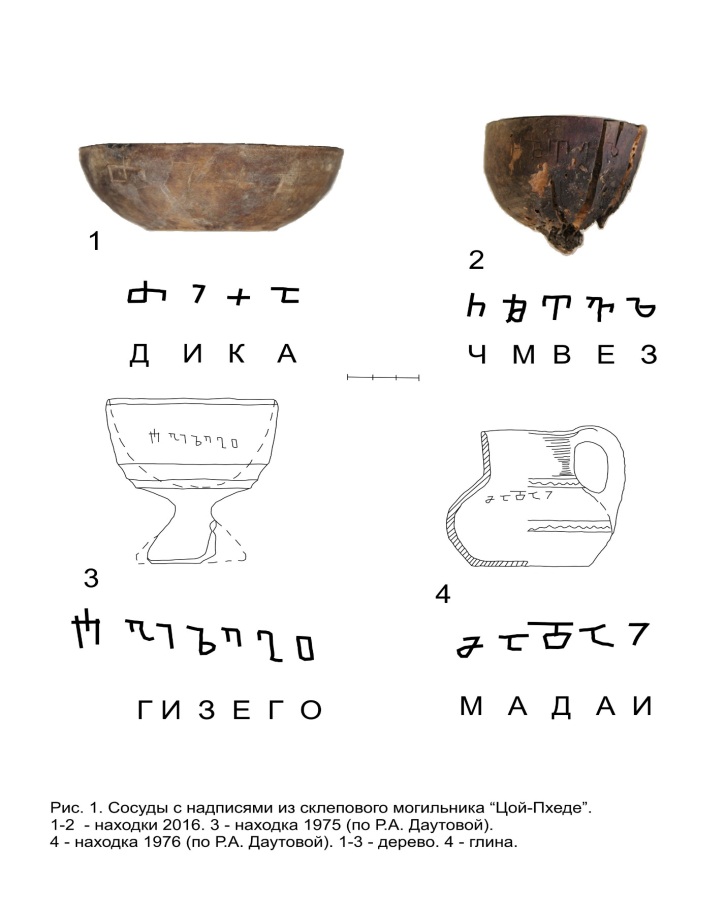 УДК 902ИЗ ИСТОРИИ ИЗУЧЕНИЯ ПАМЯТНИКОВ АРХЕОЛОГИИ ИТУМ-КАЛИНСКОГО РАЙОНА ЧЕЧНИ (УЩЕЛЬЕ РЕКИ МАЙСТЫ-ХИ)С.Х. Исаев, с.н.с. ЦАИ АН ЧР Академия наук Чеченской РеспубликиХ.М. Мамаев,к.и.н., доцент кафедры истории древнего мира и средних веков ФГБОУ ВО «Чеченский государственный университет»Аннотация. В статье рассматриваются вопросы полевого изучения одного из крупнейших позднесредневековых центров Северного Кавказа – башен, склепов, святилищ чеченского общества Майсты  в верховьях реки Чанты – Аргун.Ключевые слова: позднесредневековые памятники, башни, склепы, Майста, история изучения.FROM THE HISTORY OF THE STUDY OF ARCHAEOLOGY SITES THE ITUM-KALE DISTRICT OF CHECHNYA (RIVER GORGE MAISTE-CI)S.H. Isaev, The Academy of Sciences of the Chechen RepublicH.M. Mamaev, senior lecturer of Department of Ancient History and Middle AgesFGBOU IN "Chechen State University"Abstract. This article deals with the field study of one of the largest late medieval centers of the North Caucasus - towers, crypts, temples Chechen society Maiste in the upper reaches of the river Chant - Argun.Key words: late medieval monuments, towers, crypts, Maiste history study.Ущелье реки Майсты-хи, правого притока р. Чанты-Аргун является одним из наименее исследованных районов горной Чечни. Первое упоминание архитектурно-археологических памятников общества Майсты было приведено А.Л. Зиссерманом, побывавшим здесь еще в 40-х годах XIX века (9, с. 196–197).Научное их изучение началось лишь в 20-х годах XX века и связано с именем А.Ю. Бальшина, который обследовал в 1923 году аул Фараскхел, упомянув при этом остатки жилых и боевых башен, 80 наземных склепов и развалины языческого храма особого типа («тишол цIив»), являвшегося культовым местом майстинцев и их соседей (14, с. 176-188).В конце 1927 – начале 1928 года на территории Итум – Калинского района проводил исследования австрийский ученый – этнолог Бруно Плечке, осмотревший в Майсте башни с петроглифами, «город мертвых» Фараскхел, Цекалойские башни, замковый комплекс в селе Пого, состоящий из боевой и нескольких жилых башен (11, с. 237; 16).В 1928 году Майсту в ходе первой попытки учета памятников Чечни посетил М. Акбулатов, который обследовал селения Туга, Пого, Фараскхел и Цеколой. Он зафиксировал и кратко описал более 50 наземных склепов на могильнике Фараскхел; 4 боевые башни, 4 наземных склепа, 2 склепообраных сооружения над мусульманскими погребениями и столпообразное святилище в селении Туга; 6 боевых и жилые башни в селе Пого; 1 боевую и жилые башни в Цеколое и одну боевую башню на левом берегу реки Майсты-хи, чуть выше селения Пого  (4, с. 74-87; 1).В 1929 году майстинские памятники осмотрел А.В. Уэльс, отметивший здесь  более 55 склепов, 12 башен (в основном боевых), 3 святилища, одно из которых в селении Пого называлось Акача. Он же описал большое святилище (храм?) на территории некрополя Фараскхел, не находящее, однако, пока соответствия в сведениях других исследователей (4, с. 74-87; 12, с.6; 5, с. 74-77). В 1938–1939 годах группа ленинградских архитекторов провела изучение горных районов Чечни, Ингушетии, Тушетии и Хевсуретии с целью изучения «старинной башенной архитектуры». К сожалению, основные материалы экспедиции были утеряны во время Великой Отечественной войны 1941–1945 гг. и в литературе известен лишь дневник  участницы экспедиции 1939 года – Н. Уствольской, в котором кратко  упомянуты такие памятники как полуразрушенный языческий храм и боевая башня в ауле Цекалой; одно и двухэтажные склепы, святилища и башенные постройки аула Фарас Кхел; селение Пого, состоящее из нескольких замковых комплексов; остатки святилищ и комплекс, состоящий из одной боевой и нескольких жилых башен в селении Туга (15, с. 9-54). В том же году отряд Северо-Кавкаская археологическая экспидиция Института истории материальной культуры, руководимый А.В. Мачинским провел разведочные работы в верховьях р. Чанты-Аргун, обследовав, в частности ущелье Майсты-хи, где были сфотографированы и описаны местные памятники, такие как башни Цекалоя, город мертвых Фараскхел (4, с. 73-86; 12, с. 6; 13, с. 93).После этого изучение архитектурных и археологических памятников Майсты было прервано на долгие годы, и только в 1975 году отряд Чечено-Ингушского научно-исследовательского института истории, социологии и филологии под руководством Р. А. Даутовой провел полевые работы, в ходе которых были обследованы склеповый могильник Васаркел (Фараскхел), памятники селений Цекалой и Пого. В ходе археологических работ было расчищено несколько склеповых гробниц, содержавших, хотя и небольшой, но весьма ценный материал, характеризующий средневековую материальную культуру самого высокогорного и труднодоступного общества Чечни (3, с. 138). В Васаркеле (Фараскхел) в обшей сложности, были зафиксированы 78 склепов (56 наземных, 13 полуподземных и 9 подземных) (5, с. 119; 6, с. 69; 7, с.78-88).В 1986 году район  Майсты исследовался В.В. Великой и Д.Ю. Чахкиевым, также описавших и обмеривших часть памятников Фараскхела, Цекалоя, Пого и Туга. В результате были обследованы: в Пого 6 замковых комплексов с боевыми башнями с более 20 жилыми постройками; в Туга 2 боевые башни в комплексе с 12 жилыми, склеп и храм-святилище (возможно церковь); в Цеколое – боевая башня вместе с 10 жилыми; в Фараскхеле вновь  обследован склеповый некрополь. Кроме того, на сооружениях были зафиксированы петроглифы и грузиноязычная надпись (Пого), а также 10 столпообразных святилищ. (3. с. 139).Обследование бытовых и погребальных памятников этого района горной Чечни в 1990-1991 годах продолжил сотрудник Чечено-Ингушского объединенного музея Р.Д. Арсанукаев, который в основном работал на некрополе Фараскхел, опубликовавший поднее альбом петроглифов, в котором помимо наков из Майсты приведены план-схема и рисунки разрезов стен жилого комплекса Фараскхел (8, с. 232-241; 2).В конце 1990-х и начале 2000-х средневековые древности Майсты получили отражение в одном из изданий Л. Ильясова (10, с. 302-307). Таким образом, за прошедшие десятилетия полевого изучения позднесредневековых памятников Майсты был накоплен значительный материал, введенный, однако в научный оборот далеко не полностью и выборочно, что выывает определенные раночтения. Так, например, исследователи приводят разные данные о количестве склепов на могильнике Фараскхел – от 48 у М. Акбулатова до 78 у Н.Н. Великой и Д.Ю. Чахкиева, разнятся описания бытовых памятников и т.д., что вызывает необходимость нового обращения к изучению могильника, так и остальных памятников Майсты. К сожалению, на их сохранность, несмотря на труднодоступность, все больше влияния оказывают разрушительные факторы и прежде всего, антропогенный. Поэтому возобновление изучения этих древностей – одна из важных задач, стоящих перед нашей археологической наукой.СПИСОК ЛИТЕРАТУРЫ:Акбулатов М. Материалы по обследованию Чечни: учетные карточки памятников (башни боевые и жилые, замки, святилища, могилы). Перетирка рельефов. Начато 1928 окончено в 1929 году. Архив ЛОИА АН СССР (ныне ИИМК РАН). ГАИМК, Ф. 2, оп. 1, д. 216.Арсанукаев Р.Д. Чеченские петроглифы. Большой каталог. Париж – 2005. 128 с. Великая В.В., Чахкиев Д.Ю. Средневековые памятники чеченского общества Майсты и археолого-этнографическое наследие Л.П. Семенова. // Научное наследие Л.П. Семенова и проблема комплексного изучения литературы и культуры Северного Кавказа. Орджоникидзе-1988. С. 138-141.Виноградов В.Б., Марковин В.И. Археологические памятники Чечено-Ингушской АССР. Грозный-1966. 154 с.Даутова Р.А. Разведочные работы в горах Чечено-Ингушетии. // АО-.-1976. С. 119.Даутова Р.А. Об одном типе позднесредневековых памятников Чечено-Ингушетии.// Актуальные проблемы археологии и этнографии народов Чечено-Ингушетии. Грозный-1990. С. 55-85.Даутова Р.А. Изготовление деревянной посуды вайнахами в эпоху позднего средневековья (по материалам Малхисты и Майсты).// Хозяйство и хозяйственный быт народов Чечено-Ингушетии. Грозный- 1983. С. 78-88.Даутова Р.А., Мамаев Х.М. Средневековые древности Аргунских ущелий (историографические наблюдения).// Историко-культурное и природное наследие народов Юга России. Материалы Всероссийской научно-практической конференции « Историко-культурное и природное наследие народов Юга России: состояние, перспективы сохранения и развития» (г. Грозный, 25-26 июня .). Т.I. Грозный-2009. С. 232-241.Зиссерман А.Л. Двадцать пять лет на Кавказе (1842-1867). СПб-1879. 447 с. Ильясов Л. Тени вечности (Чеченцы: архитектура, история, духовные традиции). М.-2004. 384 с. Мамаев Р.Х. Средневековый Пакочский комплекс (к истории изучения).// «Наука и молодежь» VII ежегодная Всероссийская научно-практическая конференция молодых ученых, аспирантов и студентов. Грозный-2013. С. 236-241. Мамаев Х.М. Из истории изучения археолого-архитектурных памятников средневековой Чечни.// Краткое содержание докладов научной конференции по итогам работы за 1989 год. Грозный – 1990. С. 5-7. Мамаев Х.М. Из истории археологического изучения Чечни (к 70-ти летию начала работы Чечено-Ингушской археологической экспедиции ГАИМК и Северо-Кавказской археологической экспедиции ИИМК).// Вестник Академии наук Чеченской республики. Грозный-2008. С. 90 -99.Месхидзе Дж.И. Малоизвестные страницы Дагестано-Чеченской экспедиции 1923г. (материалы А.Ю. Бальшина).// Кунсткамера. Этнографические тетради. Выпуск 12. Санкт-Петербург -1988. С. 176-188. Уствольская Н. Полевой дневник пешего похода в горную Чечню, Ингушетию, Тушетию и Хевсуретию. 1939; письмо Н.М. Уствольской Е.И. Крупнову от 05.04.66г. Архив ИА РАН, ф. 13,№104, фонд Е. И. Крупнова.Plaetschke  В. Die Tschetschenen. Hamburg-1929. 128 с.УДК 9 С (С 166)ВКЛАД ЧЕЧЕНО-ИНГУШСКОГО ГОСУДАРСТВЕННОГО ПЕДАГОГИЧЕСКОГО / УЧИТЕЛЬСКОГО ИНСТИТУТА В ПОБЕДУ В ВЕЛИКОЙ ОТЕЧЕСТВЕННОЙ ВОЙНЕ М.Д. Альсултанова,студентка 2 курса направления подготовки «История» Х.А. Матагова, к.и.н., доцент, кафедры «История России» ФГБОУ ВО «Чеченский государственный университет»Аннотация. В статье показано участие представителей профессорско-преподавательского состава педагогического института в Великой Отечественной войне. Вместе со всем народом работники высших учебных заведений страны и в том числе Чечено-Ингушской Автономной Советской Социалистической Республики внесли посильный вклад в общую победу.Ключевые слова: Великая Отечественная война, высшие учебные заведения, преподаватели, студенты, научные исследования.THE CONTRIBUTION OF THE CHECHEN-INGUSH STATE PEDAGOGICAL / TEACHER TRAINING INSTITUTE IN THE VICTORY IN THE GREAT PATRIOTIC WAR M.D. Alisultanova, 2nd year student of specialty "History" Chechen state UniversityH.A. Matagova, Ph.D., Associate Professor, Department of "History of Russia"FGBOU IN "Chechen State University"Abstract. The article shows the participation of representatives of the teaching staff of the pedagogical Institute during the great Patriotic war. Together with all people with higher educational institutions of the country including the Chechen-Ingush Autonomous Soviet Socialist Republic made a contribution to the common victory.Key words: Great Patriotic war, higher educational institutions, teachers, students, research.В прошлом году вся наша страна отмечала 70-летний юбилей Победы в Великой Отечественной войне, но уверены, что и через столетия этот великий подвиг не будет забыт. Ратный и трудовой подвиг советских людей, победивших фашизм, человечество обязано помнить. 1941–1945 годы – героический период в истории нашего государства.Свой скромный вклад в Победу вместе со всем советским народом внесли преподаватели и студенты высших учебных заведений страны и в том числе Чечено-Ингушской Автономной Советской Социалистической Республики (ЧИАССР).На территории ЧИАССР к началу Великой Отечественной войны функционировало два вуза – Грозненский нефтяной институт и предшественник сегодняшнего Чеченского госуниверситета – Чечено-Ингушский государственный педагогический / учительский институт (ЧИГПИ).Несмотря на начавшуюся войну вузы продолжили работу по подготовке высококвалифицированных специалистов для экономики и культуры страны. Многочисленные трудности, связанные с войной, внесли изменения в учебные планы, программы вузов, масштабы их работы. Для высших учебных заведений были введены новые, несколько сокращенные сроки обучения. В нефтяном институте сроки обучения были сокращены с 5 до 3,5 лет, в ЧИГПИ – до 3-х лет. Сроки обучения сокращались путем уплотнения рабочего дня при сохранении прежней программы. Увеличилось количество академических часов ежедневно на один час, а также были сокращены наполовину летние и зимние каникулы студентов [1, с. 89].Трудности военного времени оказали влияние на деятельность ЧИГПИ. Накануне Великой Отечественной войны институт стал солидным учебным заведением, способным обеспечить республику педагогическими кадрами. Однако, война не остановила созидательную работу педагогического вуза, хотя внесла определенные изменения. ЧИГПИ в годы войны занимался не только обучением специалистов, научными исследованиями. Студенты всех факультетов вуза принимали участие в строительстве оборонительных сооружений, работали в госпиталях и на полях, убирая урожай, а также сражались на различных фронтах войны. В первые же дни войны в Красную Армию мобилизовали многих преподавателей и студентов ЧИГПИ. За период с 1 июля . по 15 апреля . число переведенных и выбывших из ЧИГПИ преподавателей составило 12 человек. Из них мобилизованных в армию – 8 человек, что составляло 25% от общего профессорско-преподавательского состава института в 1941–1942 учебном году. В числе мобилизованных в армию были: Владимиров Н.М. – заведующий кафедрой литературы; Д.В. Рябов – доцент, заведующий кафедрой марксизма-ленинизма; С.Х. Будака – ст. преподаватель школы гигиены; Ф.Т. Петраш – ст. преподаватель кафедры физики; И.А. Нахичеванский – заведующий курсом военной подготовки; П.Х. Кузьмин – преподаватель всеобщей истории; В.Е. Попов – заведующий курсами физкультуры [2, с. 82]. Заместитель директора института Д.Ф. Юров был освобожден, в связи с призывом в Красную Армию [2, с. 83.]. Д.Ф. Юров пополнил список преподавателей института, не вернувшихся с войны [2, с. 82]. За лето . из стен ЧИГПИ на фронт ушли 50 защитников Родины, а через полгода - еще 24 [3, с. 5]. В числе первых преподавателей, сотрудников и студентов, ушедших на фронт, были – В.В. Животов, В.А. Журавский, В.М. Кондратьев, П.И. Пахомов, В.К. Радченко, Е.К. Попандопуло, Я.А. Смирнов, С.С. Троян, А.Н. Филатов, А.Т. Черкунов, П.А. Шевченко, И.Д. Ширман, А.И. Руднев, В.И. Гаморкин [4, с. 12]. За непродолжительный период пребывания на фронте студентка ЧИГПИ Евдокия Попандопуло уничтожила 15 фашистов. В декабре 1941 года 24 лучших комсомолки ЧИГПИ, окончившие курсы снайперов, в числе которых и Е. Попандопуло, отправились в составе истребительного батальона на фронт. В своем письме в обком комсомола, написанном за день до смерти она писала: «Если бы вы знали, как я люблю жизнь, книги, учебу, как мне все это дорого. И вот, как только вспомню обо всем, хочется быстрее расправиться с врагами, бить их, бить и бить, чтобы скорее вернуться к прежней жизни».Хасбулатов Абуязит Чукиевич, призванный в ряды советской армии, был студентом исторического факультета. Он прошел всю войну, начав ее на эстонских островах лейтенантом и закончил в Вене гвардии-майором. Был командиром батареи пушечного дальнебойного артполка, заместителем командира 335-го гвардейского тяжелого самоходного фокшанского артполка по строевой части. Участвовал в освобождении Бухареста, Будапешта, Вены. Награжден орденами войны I и II степеней, орденом Красной Звезды и пятью медалями [3, с.42–43]. Рамзан Израилович Лалаев – секретарь комсомольской организации ЧИГПИ добровольцем ушел на войну в 1942 году. Он принимал участие в обороне Сталинграда, форсирования Днепра, освобождении Северной Украины и Белоруссии. За участие в войне был награжден девятью медалями. В 1966-1970 гг. занимал должность проректора пединститута.30 июня . в Чечено-Ингушском учительском институте (существовал при ЧИГПИ) 25 человек получили дипломы после сдачи государственных экзаменов, лучшие из которых – Степной, Иванов, Панин и Тринько, получившие диплом с отличием, вступили в ряды Красной Армии [5]. Группе «Поиск» Чечено-Ингушского государственного университета, работавшей под руководством известного историка В.П. Крикунова, удалось установить многие факты в истории вклада пединститута в общую победу, найти новые имена участников Великой Отечественной войны. Число не вернувшихся с войны студентов и преподавателей института, по сведениям указанной группы, составило 24 человек [3, с. 33]. Хотя исследование наше не позволяет говорить, хочется отметить, что за боевые заслуги перед Родиной в Великой Отечественной войне студенты другого вуза республики – нефтяного института – В.Н. Гайдуков и С. Г. Чепелюк были удостоены звания Героя Советского Союза. Тяжелой ценой досталась Победа – жертвы войны составляют 27 миллионов человек, среди которых студенты и преподаватели нашего университета. Их имена были высечены на мемориальной доске у входа в главный корпус Чечено-Ингушского государственного университета имени Л.Н. Толстого. К сожалению, в ходе военных действий в нашей республике здание главного корпуса университета, в том числе и указанная мемориальная доска были уничтожены. Новое здание главного корпуса заново отстроено благодаря усилиям руководства республики в лице Р.А. Кадырова. Восстановление мемориальной доски перед входом в новое здание главного корпуса является нашим долгом перед памятью великого подвига студентов и сотрудников нашего университета.СПИСОК ЛИТЕРАТУРЫ:Абазатов М.А. Чечено-Ингушская АССР в Великой Отечественной войне Советского Союза. Грозный, 1973.Матагова Х.А.Становление и развитие высшего образования Чечни в 1920-1944 гг. Диссертация на соиск. уч. ст. канд. ист. наук. Грозный, 2009. С чувством долга. Грозный, 1985.  Алироев И.Ю., Павлов М.П. Чечено-Ингушский государственный университет имени Л.Н. Толстого. Ростов-на-Дону, 1985. «Грозненский рабочий».  №155(5840). 3 июля. .УДК 94(470).19ХАМИДОВ АБДУЛЛА (СТРАНИЦЫ ЖИЗНИ)А.В. Хамидов,студент 2 курса направления подготовки «История»С.А. Натаев,к.и.н., доцент кафедры «История народов Чечни» ФГБОУ ВО «Чеченский государственный университет»Аннотация. В статье рассматривается страницы жизни выдающегося писателя, драматурга, поэта, организатора культуры А-Х Хамидова, внесшего неоценимый вклад в становление национального драматического театра, танцевального искусства Чечни. Ключевые слова: культура, театр, личность, общество, актеры.  ABDULLAH KHAMIDOV (PAGES OF LIFE)A.V. Khamidov,2nd year student of specialty "History"Chechen state UniversityS.A. Nataev,associate Professor of "history of the peoples of Chechnya" FGBOU IN "Chechen State University"Abstract. The article deals with the pages of the life of the famous writer, playwright, poet and organizer of the culture of the A-X Khamidov, who made an invaluable contribution to the development of the national drama theatre and the art of Chechnya. Key words: culture, theatre, personality, society, actors.«Рассказы и пьесы-Абдул-Хамида Хамидова – это яркие картины жизни, увиденные глазами художника и описанные пером мастера…»Адиз КусаевСтаринное село, Старые Атаги дало для чеченской литературы и искусства много известных людей: писателей, артистов, исследователей. И одним из них является известный артист, драматург, писатель, создатель культовой комедии «Бож-Али» Хамидов Абдул-Хамид Хамидович [1. С. 176]. Абдул-Хамид родился 15 октября 1920 году, в семье крестьянина. В 1935 году окончил школу и поступил в педагогическое училище, которое в то время находилось в станице Серноводская. В 1938 году поступил в Московский театральный институт. Около пяти лет было, когда Абдула написал свое первое стихотворение, которое было посвященное курочке-пеструшке. Лука (так его называли дома) [2. С.10] дружил с Махмудом Эсамбаевым. Своей писательской деятельностью он стал заниматься еще в институте. Переводил на чеченский язык произведения российской и зарубежной классики таких писателей как Мольера «Мещанин в дворянстве», Льва Толстого «Власть тьмы», Шекспира «Отелло» и многих других. В 1938 году в республику приехала комиссия из Москвы для того, чтобы набрать актеров в национальную студию. Отец Хамидова был, против учебы считал, что профессия актера бессмысленная, но отец не стал препятствовать ему. [3] Но свою учебу ему пришлось прервать вначале Великой Отечественной войны и в 1941 году приехать в республику для работы в национальном театре. Некоторое время он работал актером и ему одному из первых в Чечено-Ингушетии в 1943 году было присвоено звание Заслуженного артиста республики. [4] Его энергия и талант помогли ему 22 года стать директором театра. Став директором театра он не успел сделать немного, так как в 1944 году был депортирован с семьей. В годы депортации семья Хамидовых жила в Джамбуле. Вскоре они переехали в город Фрунзе, Абдулу назначили директором Открытого драматического театра. В этом театре впервые выступил Махмуд Эсамбаев. В школе, где училась его сестра, он организовал школьный драмкружок [5. С.9].В 1954 году Абдул-Хамид начал организовывать кавказский танцевальный ансамбль, через год ансамбль стал выступать. В Алма-Ате в 1955 году начала издаваться газета на чеченском языке «Знамя труда». Хамидов пришел первым в редакцию, работал литературным сотрудником, заведующим отделом культуры. В 1956 году он был литературным консультантом Союза писателей Казахстана [6. С.264]. С Чечено-Ингушским государственным ансамблем в 1957 году он возвращается на родину. Ансамбль был не только одним из лучших на Северном Кавказе, но и во всем бывшем Советском Союзе. Хамидова Абдул-Хамида в 1959 году назначают председателем правления Союза писателей ЧИАССР. Абдул-Хамид очень любил сцену, и он снова занимает должность директора национального театра и руководит до конца своей жизни. Благодаря богатой фантазии, глубокими сведениями фольклора, юмора и языка Хамидов рано приобщился к литературному творчеству. Первые юмористические рассказы, стихи он написал в 1935 году. Во время учебы в театральном институте и работы в драматическом театре большое внимание уделял драматургии. Свою писательскую деятельность он продолжал даже в ссылке, но первый сборник его произведений вышел лишь только в 1958 году. В сборник произведений вошли его сатирические рассказы и пьеса «Абубешир». Во время работы в театре начался поиск актеров. В этот набор попали Неля Хаджиева, Юсуп Идаев, Муталип Далетмирзаев, Муса Дудаев [7. С.267]. С этой труппой он едет в Ленинград, преподает родной язык и продолжает свою учебу, прерванную депортацией. В 1965 году состоялась премьера знаменитой и по сегодняшний день пьесы «Бож-Али». Она была написана специально для чеченских актеров. Успех «Бож-Али» превзошел все возможные ожидания. Невозможно было достать билет на пьесу, а актеров называли именами их героев. Журнал «Культура» писал, что после гоголевского «Ревизора» «Бож-Али» – первая пьеса, которая выдержала 300 аншлагов [8. С.273]. «Бож-Али» перевели на осетинский, кумыкский языки. На русский язык переводили три раза, но ни один перевод не был одобрен, так как перевод не выражал суть пьесы и не мог передать искрометный юмор чеченского языка.  Но, к сожалению, Хамидов Абдул-Хамид Хамидович не смог в полной мере насладиться славой, через два месяца после премьеры пьесы «Бож-Али» он погиб попав в автомобильную катастрофу, не дожив до своего пятидесятилетия. В 1980 году был издан последний его сборник рассказов и пьес «Бессмертные». В сборник вошли его лучшие сатирические рассказы «Абубешир», «Дурда и Дарга», «Похождения Гирмасолты», «Платье-туда, платье-сюда», «Экзамен», пьесы, написанные в разные годы «Совдат и Дауд», «Девушка гор», «Бож-Али», «Бессмертные» – о жизни и ратных подвигах Героя Советского Союза Х. Нурадилова [9. С.7].Стихи, написанные А-Х. Хамидовым были столь душевны, лиричны, мелодичны, что сразу же становились песнями. На стихи Хамидова писали музыку композиторы Чечни, Бексултанов Умар, Халебский Александр, Чергизбиев З., а песни с большим проникновением исполняли С. Магомедов, В. Дагаев, М. Буркаев [10]. Его рассказы и пьесы – картины жизни, которые сам художник увидел своими глазами, они описаны чистым языком, с применением жемчужин чеченского фольклора. «Свое разностороннее дарование, все свое искристое творчество Абдул-Хамид Хамидов отдал родному народу, потому что в служении ему видел свое настоящее счастье и призвание, – писал о нем поэт Х-М. Эдилов, знавший писателя с юношеских лет. – Он имел полное право сказать о себе словами великого А.С. Пушкина: «И долго буду тем любезен я народу, что чувства добрые я лирой пробуждал» [11].СПИСОК ЛИТЕРАТУРЫ:Адиз Кусаев. Писатели Чечни. Грозный. 2005.405с.Зарета Осмаева. Великий мастер комедии.//(Грозный) Объединенная газета. 15 ноября. 2005. №24.С.9-11.http://pomnipro.ru/memorypage80847/biographyhttp://grozniy.bezformata.ru/listnews/hamidov-iabdul-hamid-1920/21196887/Зарета Осмаева. Великий мастер комедии… С.10.Арсанукаев Абдулла. Нохчийн яздархой. Соьлжа-Г1ала. 2012. 302с.Арсанукаев Абдулла. Нохчийн яздархой. Соьлжа-Г1ала. 2012. 302с.Арсанукаев Абдулла. Нохчийн яздархой. Соьлжа-Г1ала. 2012. 302с.Адиз Кусаев. Мастер драматургии.// (Грозный) Вести республики. 30 октября. 2008. С.7. http://mk-chr.ru/znamenitye-chechentsy/91-abdul-khamid-khamidov http://mk-chr.ru/znamenitye-chechentsy/91-abdul-khamid-khamidov УДК 902ИСТОРИЯ СЕЛА ЗАКАН-ЮРТИ.С. Бацаева, аспирант кафедры истории древнего мира и средних вековС.С. Цуцулаева,   к.и.н., доцент, зав. кафедрой истории древнего мира и средних веков ФГБОУ ВО «Чеченский государственный университет»Аннотация. Статья посвящена истории возникновения села Закан-Юрт. Село существовало с давних времен. В 1841 была заложена станица – Романовка.Ключевые слова: село, станица, революция, чеченцы, Сунжа, железная дорога.THE HISTORY OF THE VILLAGE OF ZAKAN-YURTI.S. Bazaeva, postgraduate student of the Department of ancient history and middle agesS.S. Tsutsulaeva, Head. the Department of Ancient History and Middle AgesFGBOU IN "Chechen State University"Abstract. The Article deals with the history of the village of Zakan – Yurt. The village has existed since ancient times. In 1841 was founded the village of Romanovka.
Key words: village, village, the revolution, the Chechens, the Sunzha, the railroad.Село Закан-Юрт Ачхой-Мартановского района, Чеченской Республики расположено на левом берегу Сунжи на южном склоне Сунженского хребта вместе впадение в Сунжу реки Ассы. Недалеко от села, чуть выше по течению, в Ассу впадает Фортанга. Это территория – от Самашки с западной стороны, до Алхан-Юрт с восточной стороны, а с южной стороны граничит с Хамби-Ирзе и Шаами-Юрт; с северной стороны до Ташхой-раг1-это гора между Зибр-Юрт и 15-м молосовхозом [4; 63].Основное занятие жителей села: земледелие и скотоводство. Скотоводство- это традиционное занятие жителей села Закан-Юрт. Крупный рогатый скот люди пасут на южных склонах Сунженского хребта. Жители на склонах хребта заготавливают сено, косят и прессуют в большом количестве, которое хватает и продавать жителям соседних сел. Развито в селе овцеводство и коневодство. Жители села живут дружной семьей.До событий 1990-х годов в селе Закан-Юрт, вместе с чеченцами жило несколько семей из казаков, которые еще с дореволюционных времен дружили и были кунаками чеченцев.По некоторым данным, с. Закан-Юрт сущестствовало еще с древних времен. Это подтверждается тем, что у с. Закан-Юрт найдены археологические памятники 3-2 тыс. до н.э. Здесь были сосредоточены искусственные погребальные пещеры.Во времена монголо-татар (XIIII–XIV вв.) на территории современной Чечни, у станицы Старогладовская находилась резиденция ордынских ханов. А рядовые поселения кочевников обнаружены у с. Закан-Юрт, Самашки и другие.Этимология названия Закан-Юрт восходит к имени собственному Зака и Юрт, взаиметвованного из чеченского языка, что означает село Заки- собственное имя чеченца, основателя села.В XIX веке русский царизм начал утверждать свою власть на Северном Кавказе.В 1810 году ингуши подписали акт о вступлении в российское «подданство». В 1817 году царскими властями было воздвигнуто Назрановское укрепление. От него потянулась цепь укреплений по Сунже на восток. По мере продвижения царских войск в сторону Чечни местные жители покинули эти территории. После этого на данном месте в 1841 году была заложена станица – Романовка.В 1841 году был приказ царского правительства выселить чеченцев из села Закан-Юрт, и построить там станицу. Первоначально здесь кроме двух рот пехоты других жителей не было. Со временем станица стала разрастаться. Появилось гражданское население. Здесь построили населенный пункт и заселили добровольцев из Запорожье и Украины, и других местностей. Этому селу дали новое название в честь правителей Романовых. Село называлось Романовка.Станица Романовка была образцовой, красивой по своей архитектуре. Военные укрепили село; был широкий ров вокруг села. Станица Романовка охранялась так сильно, что по всему периметру были выставлены пушки. Чеченцы не имели возможность возвращаться на свою территорию, но попытки были.В 1893 году была построена железная дорога Владикавказ – Порт-Петровск (Махачкала). Эта дорога проходила в трех километрах от станицы, что способствовало улучшению ее географического положения.После Октябрьской революции 1917 года и прихода к власти большевиков, станица Романовка была переименована в Закан-Юрт. Постепенно село стали заселять представители различных чеченских тейпов, переселяющиеся из Горной Чечни.В феврале 1919 году белоказаки станиц Романовки (Закан-Юрт), Самашкинский и другие подняли мятеж. Части Красной Армии и отряды Грозненских рабочих отступив из Грозного, были вынуждены принять бой с белоказаками. Отбивая атаки белых, красноармейцы прорвались через эти станицы, и соединились с частями Красной Армии, отступающих из Владикавказа во главе с Н. Гикало.В разгар бурной революции осенью 1920 году было столкновение. Астраханский отряд красных вместе с чеченским отрядом начали бои за село Закан. Наступление уничтожили сопротивление белоказаков. Мирное население выслали из станицы Романовка и поселили в станицу Первомайское. За зиму 1920-21гг. село охраняло специальная дружина, начальником которого был Астамиров Асхаб. В марте 1921 году согласно распределению правительства в станицу заселили жителей Итум-Калинского района. Жители занимались сельским хозяйством, скотоводством, создали общественно-товарищеские хозяйства. После окончания гражданской войны, в селе проходили те же процессы, что и по всей стране.По сведениям старого жителя села, Закан-Юрт, Умарова Хусейна Мусхаджиевича, первым Председателем Закан-Юртовского сельского совета был житель Хамби-Ирзе Эльмурзаев Ахмед. Говорят, он был неграмотный, и, поэтому вместо подписи использовал перстень. По словам Хусейна Мусхаджиевича, село Закан-Юрт входил в состав Урус-Мартановского района. В 1934 году, был образован Ачхой-Мартановский район, и Закан-Юрт вошел в состав этого района.В 1929 году были созданы колхозы – «Красный Чеченец», – председателем был Ашханов Магомед. «Партизанский» – Дасуев Дауд. Колхоз «Красный Чеченец» существовал до 23 февраля 1944 году.Во время Великой Отечественной войны многие жители села ушли добровольцами на фронт и показали себя достойными сыновьями своего народа. Это Зузиев Гапур, Юсупов Ахдан, Тангаев Юсуп-Хаджи, Азигов Мовлади, Магомадов Бога, Багуев Имран, Мутаев Сайди, Магомадов Бахо, Махаев Хамид. А также: полковник Демельханов Магомед, летчик Сулейманов Ахмед, Кахцулов Сайди, Ибрагимов Даша, капитан Цоев Мази, офицер Уциев Назарбек, Садулаев Абухасан, Зизяев Адам, Висаев Хасан, Мусаев Дауд, Мовсаров Ульби (бывший директор школы и многие другие).В Закан-Юрте жил один из участников Великой Отечественной войны, который был призван в армию из села Закан-Юрт – Юсупов Ахдан, награжденный многими орденами и медалями Советского Союза. Он принимал участие в битве на Курской дуге.Как и весь чеченский народ, 23 февраля 1944 года жители села Закан-Юрт были депортированы в Среднюю Азию и Казахстан. Жители села вынесли на себе все тяготы жизни спецпоселения. После выселения чеченцев, в опустевшее село прибыли студенты, которые должны были держать хозяйство в порядке до прибытия сюда переселенцев из других регионов СССР. Село Закан-Юрт было переименовано в село Пригородное. Свое первоначальное название село получило после восстановления Чечено-Ингушской АССР и возвращения чеченцев домой в январе 1957 года. СПИСОК ЛИТЕРАТУРЫ:Ахмадов Я.З., Ахмадов Ш.Б., Багаев М.X., Хизриев Х.А. История Чечено-Ингушетии (дореволюционный период). Грозный, 1991.История Чечни (древнейших времен) в двух томах под руководством Ибрагимова М.М. Грозный, 2008 год.Ачхой-Мартановская районная газета «Иман». 2006. 13 ноября.Ахмад Сулейманов Топонимия Чечено-Ингушетии. Грозный, 1985.Абузар Айдамиров Хронология истории Чечено-Ингушетии. Грозный, 1991.УДК 93/94ВКЛАД ПРЕДСТАВИТЕЛЕЙ ЧЕЧЕНСКОЙ ИНТЕЛЛИГЕНЦИИ В ВОССТАНОВЛЕНИЕ ЧЕЧЕНО-ИНГУШСКОЙ АССР И РЕАБИЛИТАЦИИ ДЕПОРТИРОВАННЫХ НАРОДОВМ.Ш. Мамсурова, аспирант кафедры истории древнего мира и средних вековС.С. Цуцулаева,зав. кафедрой истории древнего мира и средних веков ЧГУФГБОУ ВО «Чеченский государственный университет»Аннотация. В статье показан вклад представителей чеченской интеллигенции в восстановлении автономии Республики. Действительно чеченская интеллигенция все возможными путями стремилась восстановить справедливость.Ключевые слова: депортация, чеченская интеллигенция, Чечено-Ингушская АССР, Муслим Гайрбеков, Дзияудин Мальсагов, Халид Ошаев, Абдурахман Авторханов, восстановление, реабилитация.THE CONTRIBUTION OF THE REPRESENTATIVES OF THE CHECHEN INTELLIGENTSIA IN THE RESTORATION OF THE CHECHEN-INGUSH ASSR AND REHABILITATION OF THE DEPORTED PEOPLESM.W. Mamsurovа, PhD student, Department of ancient history and middle agesS.S. Tsutsulaeva, Head. the Department of Ancient History and Middle Ages CSUFGBOU IN "Chechen State University"Abstract. The article shows the contribution of the representatives of the Chechen intelligentsia in the restoration of the autonomy of the Republic. Do the Chechen intelligentsia all possible ways sought to restore justice.     Key words: deportation, the Chechen intelligentsia, the Chechen-Ingush ASSR, the Muslim Gairbekov, dziyaudin Malsagov, Khalid oshaev, Abdurahman avtorhanov, restoration, rehabilitation.                                                                                                     О депортации народов Северного Кавказа написано немало и правды, и лжи. Но хорошо бы почитать тем, кто так любит писать неправду, великого писателя земли русской А. Солженицына. В романе «Архипелаг Гулаг», дав оценку поведению всех народов, оказавшихся подвергнутыми депортации, физически и морально истреблявшийся в гигантском Гулаге, он там пишет: «Но была одна нация, которая совсем не поддалась психологии покорности, – не одиночки, не бунтари, а вся нация целиком. Это чечены».После XX съезда КПСС, который состоялся 14 февраля 1956 года, началась политическая реабилитация чеченского и других депортированных народов. В течении марта-июля 1956 года депортированные народы были сняты с учета спецпоселений. Указом Президиума Верховного Совета СССР от 16 июля 1956 года «О снятии ограничения по спецпоселению с чеченцев, ингушей, карачаевцев и членов их семей, выселенных в период Великой Отечественной войны» получили некоторую свободу и наши народы. К сожалению, решения и Указы об отмене особого режима в отношении депортированных народов отличались половинчатостью, стремлением не подвергать ни малейшей критике проводившуюся политику массовых депортаций.Представители интеллигенции из числа чеченцев и ингушей в эти дни настойчиво писали обоснованные письма-протесты в ЦК КПСС и Президиум Верховного Совета СССР о возвращении их, восстановлении Чечено-Ингушской АССР в пределах границ 1944 года. Особую роль в этой работе сыграли Магомед Мамакаев, Дзияудин Мальсагов, Абдурахман Авторханов, Халид Ошаев, Абдулла Хамидов, Идрис Базоркин, Муслим Гайрбеков и многие другие [5. С. 893]. Указ Президиума Верховного Совета СССР: «о восстановлении Чечено-Ингушской АССР в составе РСФСР» был принят 9 января 1957 года и знаменовал собой официальное прекращение 13-летней депортации Чечено-Ингушских народов.Каждый из них по-своему внес большой вклад в дело целого народа. Абдурахман Авторханов еще в 1947 году начал активно заниматься вопросом переселения целых народов в Среднюю Азию, с целью довести об этом преступлении до общественности Запада. В 1948 году он отправил через английскую мисси в ООН меморандум о геноциде горцев Кавказа. На этом Авторханов не остановился. Он в 1958 году выпустил книгу под названием «Народоубийство в СССР. Убийство чечено-ингушского народа» [2. С.272]. Огромным событием в жизни чеченцев было выдвижение Гайрбекова Муслима Гайрбековича инструктором ЦК КПСС Казахстана. Муслим Гайрбеков стал кумиром, который многое сделал для чеченского народа и республики в период ее восстановления. Когда встал вопрос о восстановлении ЧИАССР на территории Казахстана, Муслим Гайрбеков, занимавший пост Председателя Оргкомитета президиума Верховного Совета РСФСР по ЧИАССР жестко выступил против создания автономии чеченцев и ингушей на территории Казахстана. На XX съезде КПСС вновь встал вопрос о репрессированных народах. Благодаря непоколебимой и жесткой позиции Гайрбекова на съезде и было принято решение о восстановлении автономии чеченцев и ингушей на исторической родине [4. С.383].Выселенные в течении восьми дней, вайнахи должны были проделать обратный путь небольшими группами и не менее чем за четыре года – с 1957 по 1960 гг. обратное переселение должно было происходить по специальным разрешениям, которые выдавались местными органами МВД и Организационным комитетом по Чечено-Ингушской АССР, созданным в феврале 1957 г. Комитет размешался в Грозном, а его главой был назначен Муслим Гайрбеков. На его долю пришелся самый тяжелый период восстановления республики. В мировой истории не было случая, когда народ спустя тринадцать лет возвращался на свою родину и вынужден был строить все заново: восстанавливать дома, промышленность, культуру, образование, экономику т.е. все подряд. Крупнейшие заводы, фабрики, больницы, школы, театры, аэропорт, цирк, построенные в республике – это плод невероятных усилий Муслима Гайрбекова, также большое внимание он уделял электрификации и газификации населенных пунктов. Гайрбеков лично контролировал процесс возвращения населения в республику. Многие тогда получили ссуды для строительства жилья. Неоценим вклад Гайрбекова в развитие образования, культуры Чечни [3. С. 631].13 лет высылки… сколько за эти годы, лишенные элементарных прав и свобод чеченцев и ингушей, погибло, заболело неизлечимыми болезнями и не вернулись на родину? Вот что пишет об этом пишет известный во всем мире казахский поэт, друг и брат вайнахов Олжас Сулейманов: «Всякий раз, когда я посещаю казахов, нашедших вечный покой на своей родине, я нахожу и могилы, замученных на моей земле вайнахов. Их здесь более 300 тысяч – целая страна, в которой для мертвых нет различия по национальности. Я молча стою над могилами, а перед глазами возникают образы людей, пришедших на мою родину оболганными и униженными. Но не сломленными! С высоким и ничем непоборимым чувством чести и истинно человеческого достоинства…Немаловажную роль в возвращении чеченцев и ингушей на родину сыграл бывший заместитель наркома юстиции ЧИАССР Дзияудин Мальсагов. Оказавшись свидетелем трагических событий в Хайбахе он, в те страшные годы, когда хоть одна плохая мысль или неосторожно брошенное слово о власти оборачивалось расстрелом или ссылкой, впервые заговорил о страшном преступлении, о сталинском геноциде чеченского народа, и потребовал о восстановлении исторической справедливости в отношении репрессированных народов. На следующий год после депортации народа, Д. Мальсагов обратился с письмом к И. Сталину, который обернулся для него снятием со всех должностей, заключением в психушку, исключением из партии. Несмотря на это он продолжал бороться за справедливость, за свободу и права своего народа. В 1956 году Мальсагов обращается уже к генеральному секретарю ЦК КПСС Н. Хрущеву. В том же году в Казахстане он беседовал с Н. Хрущевым, и довел до верховного руководителя страны всю жестокую правду о бесчеловечной расправе Сталина с народами северного Кавказа. И прошло немного времени как вышел указ о восстановлении ЧИАССР [2. С.274]. Огромную роль в судьбе восстановления Чечено-Ингушской АССР сыграл и бывший в то время Председатель Совета Министров Казахской ССР Динмухамед Ахмедович Кунаев.Далеко не последнюю роль в возвращении чеченцев и восстановлении государственности сыграл Первый секретарь ЦК КПСС Никита Хрущев.Вот что вспоминает Ахмед Чадаевич Осмаев: «…Хорошо знаю, как в 50-х годах по инициативе Н.С. Хрущева на Политбюро ЦК КПСС неоднократно рассматривался вопрос о восстановлении Чечено-Ингушской АССР в прежних границах. Многие члены, работавшие в то время, возражали против решения такого, предлагали создать в южном Казахстане Чечено-Ингушскую автономию в составе Казахской АССР.В то время нас, бывших партийных и советских работников, обязывали проводить работу среди чеченского и ингушского населения в пользу создания автономии на территории Казахской ССР. Мы, в своем большинстве, легально и нелегально убеждали народ не соглашаться на такое решение вопроса. Будучи делегатом 2-го съезда рабочих предприятий, по производству товаров широкого потребления, я лично передал заявление, под которым стояли подписи 1700 чеченцев и ингушей тов. Косыгину и супруге Кагановича – Марии Марковне. Она работала тогда заместителем председателя ЦК профсоюза. В беседе со мной она обещала, что лично вручит заявление чеченцев и ингушей Л.М. Кагановичу, и сама будет на стороне нашего народа…» [2. С. 275].Известный деятель за свободу чеченского народа, персональный пенсионер, бывший заместитель председателя Совета Министров ЧИ АССР Саид-Ахмед Атиев пишет: «Первый секретарь ЦК КПСС Хрущев Н.С. внес в 1956 году на Президиум предложение о восстановлении автономии ряда народов Северного Кавказа, но антипартийная группа во главе с Молотовым, Маленковым, Кагановичем выступили против удовлетворения этого предложения. Никита Сергеевич Хрущев через некоторое время вторично внес на Президиум ЦК КПСС этот вопрос, но опять положительного решение не последовало. И в третий раз попробовал Первый секретарь ЦК КПСС внес это предложение, и лишь после этого ему удалось добиться большинством в Президиуме положительного решения…» [5. С. 285].Благодаря настойчивости Н.С. Хрущева была восстановлена наша республика, за что мы будем вечно признательны русскому человеку, который в сложное время встал на сторону справедливости.СПИСОК ЛИТЕРАТУРЫ:Туркаев Х.В. Чеченцы в истории, политике, науке и культуре России: исследования и документы. М., 2008.Чеченцы: история и современность. / Сост. и общая ред. Ю.А.  Айдаев М.,1996.Туркаев Х.В. Муслим Гайрбеков и проблемы возрождения чеченского народа во второй половине 50-60-х годов XX века. М., 2008. Баснакаев М. Шли эшелоны на Восток. (Воспоминания о насильственном выселении чеченцев в 1944 г.). Элиста, 2006.Ахмадов Я.З., Хасмагомадов Э.Х.. История Чечни в XIX-XX веках. М., 2005.	УДК 93/94О ПОСЛЕДСТВИЯХ ВЫСЕЛЕНИЯ ЧЕЧЕНСКОГО НАРОДАМ.Р. Темиров, студент 1 курса направления подготовки «История»С.С. Цуцулаева, к.и.н., доцент, зав. кафедрой истории древнего мира и средних вековФГБОУ ВО «Чеченский государственный университет»Аннотация. В годы Великой Отечественной войны многие народы нашей страны были депортированы. В феврале 1944 года была упразднена Чечено-Ингушская АССР.Ключевые слова: Великая Отечественная война, депортация, спецпоселение, последствия.THE IMPACT OF EVICTION CHECHEN PEOPLEM.R. Temirov, 1st year student of specialty "History" S.S. Tsutsulaeva, Head. the Department of Ancient History and Middle Ages FGBOU IN "Chechen State University"Abstract. Many people of our country were deported during the Great Patriotic War. In February 1944 the Chechen-Ingush ASSR was abolished.Key words: the Great Patriotic War, deportation, banishment, consequences.Говоря о проблемах изучения истории репрессированных народов, нужно отметить, что депортация как мера, предполагавшая изгнание, ссылку определенной группы людей или народа, заметно эволюционизировала с течением времени. Из средства разгрузки этнической напряженности она постепенно превращается в универсальное средство "наказания" якобы провинившихся народов, В то время руководство партии и государства мало задумывалось над тем ущербом, который могли принести депортации дружбе народов, их политическим настроениям, национальному сознанию. Источники, а точнее документы свидетельствуют о том, как и кем принимались решения о депортации целых народов", которые зачастую не имели названия "закон" и были чреваты огромными последствиями.Первым последствием, наиболее горьким и унизительным, явилась ликвидация Чечено-Ингушской АССР, упразднение национальной государственности чеченцев и принудительное выселение в одночасье всех без исключения по одной лишь национальной принадлежности в Казахстан и Среднюю Азию. Лишившись своей прежней автономии, чеченцы, как и другие депортированные народы страны превратились в жалких изгоев общества, бесправных спецпереселенцев, поселенных "навечно" в степях Казахстана и Средней Азии. Что касается территорий бывшей Чечено-Ингушской АССР, то она была разделена между Дагестанской и Северо-Осетинской АССР. Большинство районов было передано Дагестанской АССР. Чечено-Ингушская АССР была преобразована в Грозненский округ с центром в городе Грозном в составе Ставропольского края РСФСР [1. С.143]. После восстановления автономии чечено-ингушского народа часть переданной соседям территории не была возвращена: I) Пригородный район - остался в составе бывшей Северо-Осетинской АССР.Таким образом, территория Чечено-Ингушской АССР не была восстановлена в довоенных границах и поэтому вопрос о территориальной реабилитации ингушского народа (в 1992 году образовались две республики – Чеченская Республика, Республика Ингушетия) остается актуальным и по сей день не может быть снят с повестки.Вторым, еще более горьким, последствием для чеченского народа явилась массовая смертность в период их выселения, нахождения в пути и пребывания в местах спецпоселения, особенно в первые дни, месяцы и годы их проживания в Казахстане и Средней Азии. Чеченский народ, как и другие репрессированные народы, за сталинское злодеяние расплатился страшной ценой. Цифры свидетельствуют о том, что чеченцы потеряли в период депортации не менее половины своего населения. В работе В.Н. Земского приводятся следующие данные: в марте 1949 года 63,5 % чеченцев и ингушей, находящиеся на спецпоселении были неграмотны, а у других народов, например, депортированные немцы – 11,1% [2. С.178]. Эти данные говорят о следующем: до выселения основным занятием чеченцев было сельское хозяйство и если они не находили себе работу именно в данной сфере, то у них практически не было шансов выжить. Отдельные данные о рождаемости в период депортации среди народа нет. Но есть данные в целом по всем депортированным народам Северного Кавказа. В частности, начиная с февраля 1944 года, т.е. с момента выселения и до 1 октября на спецпоселении родилось в 28 120 человек. Но зато за это же время умерло 146 89 человек. [2. С.193–195]. Какая большая разница!К последствиям выселения чеченского народа следует отнести также тот огромный материальный ущерб, который был нанесен экономике республики и ее населению. Годы ссылки, пренебрежение к изучению чеченского языка, истории и культуры породили настоящий кризис в этих областях. Рассматривая последствия депортации чеченского народа в сфере образования, следует отметить: По данным энциклопедического справочника «Россия», было выселено около 500 тыс. чеченцев и ингушей [3. С.98]. В Казахстан – 406375 чел., в Киргизию – 84767 чел. По другим сведениям, из перечисленных 400478 чел. было 191919 детей, т.е. почти половина, женщин – 110818, мужчин – 97441[4. С.133]. В Киргизии из 21015 детей спецпереселенцев, учащихся было 6643, но 90-95 % охваченных учебой не посещали школы из-за отсутствия обуви и одежды. В Казахстане на 1 декабря 1945 года из 84500 учтенных детей школьного возраста училось лишь 14145, а на 1 июля 1946 года из 89102–22020 детей. На 1 января 1946 года в Казахстане было учтено 7575 беспризорных детей. На март 1947 года в Казахстане насчитывалось 15133 работающих подростков от 12 до 16 лет [4. С.134]. Вышеприведенные цифры показывают, что в течение 13- летнего геноцида большая часть детей остались за пределами общеобразовательных школ. В таком же положении находились, и дети других депортированных народов Советского Союза.Кроме того, за период ссылки чеченцев были заменены старые чеченские названия городов, поселков, сел и аулов Чечено-Ингушетии другими, новыми. В 1990-е годы справед-ливость все-таки восторжествовала. Населенные пункты были переименованы. Имеется так-же немало и других последствий выселения чеченского народа, в т.ч. морального характера.СПИСОК ЛИТЕРАТУРЫ:Бугай Н.Ф. Репрессированные народы России: чеченцы и ингуши. М., 1994.Земсков В. Н. Спецпоселенцы в СССР. 1930–1960 гг. М.: Наука, 2005, с. 178.Россия: энциклопедический справочник. Под ред. А.П. Горкина, А.Д. Зайцева, В.М. Кареева и др. М., 1998.Овхадов М.Р. Последствия депортации чеченского народа в сфере языка и образования //материалы республиканской научно-практической конференции «Депортация чеченского народа: последствия и пути его реабилитации». Грозный, 2006. С.134-139.УДК 93/94УЧАСТИЕ В ВЕЛИКОЙ ОТЕЧЕСТВЕННОЙ ВОЙНЕ И ДЕПОРТАЦИЯ ЧЕЧЕНЦЕВЭ.М. Янгульбаева, студентка 3 курса направления подготовки «История» С.С. Цуцулаева, к.и.н., доцент, зав. кафедрой истории древнего мира и средних вековФГБОУ ВО «Чеченский государственный университет»Аннотация. Чеченский народ внес посильный вклад в победу в Великой Отечественной войны, как и все народы нашей страны. Однако в феврале 1944 года чечено-Ингушская АССР была упразднена, а народ депортирован.Ключевые слова: Великая Отечественная война, брестская крепость, мужество, вклад, депортация.PARTICIPATION IN THE GREAT PATRIOTIC WAR AND THE DEPORTATION OF CHECHENSE.M. Yangulbayevа, 3st year student of specialty "History" S.S. Tsutsulaeva, Head. the Department of Ancient History and Middle Ages FGBOU IN "Chechen State University"Abstract. The Chechen people have contributed to the victory in the Great Patriotic War, as well as all the peoples of our country. However, in February 1944, the Chechen-Ingush ASSR was abolished, and the people deportedKey words: the Great Patriotic War, Brest Fortress, courage, contribution deportation.Вероломное нападение фашистской Германии на СССР, в Чечено-Ингушетии, как и по всей стране, вызвало гнев и возмущение. В первые же дни по республике прошли многолюдные митинги рабочих, колхозников, служащих и учащейся молодежи. Заявления о добровольном уходе на фронт поступали от мужчин, женщин, от людей разных профессий, возрастов и национальностей. Только комсомольцев и молодежи ушло на фронт свыше 5 тысяч человек. С июня 1941 по 1943 годы чеченский народ послал на войну 40 тысяч своих сыновей и дочерей, еще несколько тысячи были направлены в тыловые части Красной Армии и в рабочие батальоны. В ответ на призыв партии и правительства страны в Чечено-Ингушетии с первых же дней начался перевод промышленности на военный лад, а к концу 1941 года он был завершен.Места ушедших на фронт мужчин – у станков и в сельском хозяйство заняли старики, женщины и подростки. Горца, чьи отцы и деды на протяжении многих веков были преимущественно скотоводами, в годы военного лихолетья трудились в шахтах и рудниках, в промышленности и строительстве, не жалея сил и энергии.Трудящиеся Чечено-Ингушетии приняли активное участие в формировании фонда обороны страны. Молодежь республики внесла свою лепту и в сбор средств на строительство звена самолетов имени Чечено-Ингушского комсомола и бронепоезда имени Асланбека Шерипова. Так, население республики собрало деньги на строительство звена самолетов в размере 150 тысяч рублей к октябрю, на постройку бронепоезда было собрано свыше 13,5 млн. рублей. Народы Чечено-Ингушетии – чеченцы, ингуши, русские, армяне и другие, приняли активное участие в подписке на денежно-вещевые государственные займы СССР [1. С.42].Вместе со всем народом трудящиеся республики поддержали фронтовиков сбором продуктов питания из своих личных запасов и теплых, вещей, нижнего белья и т.д.В то время, когда труженики Чечено-Ингушетии в тылу cсовершали трудовой подвиг, его посланцы проявляли образцы воинской отваги и мужества на фронтах Великой Отечественной войны и в партизанских отрядах. Многие из них находились в пограничных районах и на рассвете 22 июня 1941 года приняли первый бой с фашистами. В Брестской крепости и прилегающего к ней района, по данным Халида Ошаева, крепость защищали более 300-х воинов из нашей республики. Погиб, защищая крепость, в первый же день войны Магомет Узуев из села Итум-Кале, которому в 1996 году посмертно присвоено звания Героя России. Защищая крепость, погибло немало чеченцев – Зайнди Асхабов, Умар Аюбов, Магомет Бакриев, Абдурахман Тутаев, Ахмат Эдильсултанов и многие другие [2. С.204-226].В числе героических защитников столицы нашей Родины Москвы было немало добровольцев – Лечи Бисултанов, Хасан Шаипов, Дуки Межидов, снайперы – А. Идрисов и А. Амаев. Об Абухаджи Идрисове писала в 1943 году «Вечерняя Москва»: 309 фашистов сразил сын свободной Чечни коммунист Идрисов.  3 июня 1944 года, когда чеченский народ, как предатели и изменники уже был депортирован в Казахстан и Среднюю Азию, Абухаджи Идрисову было присвоено звание Героя Советского Союза. А сколько воинов из-за принадлежности к чеченской национальности остались без наград! Несмотря на все, они продолжали защищать нашу землю от фашистских захватчиков, показывая примеры мужества, стойкости и героизма!В тылу врага вместе с русскими, украинцами, белорусами, представителями других народов покрыли бессмертной славой свои имена – Зяудин Ахматханов в партизанском отряде имени Суворова, Мовлид Юсаев под Гомелем, Хамзат Хункарханов в партизанской бригаде имени С. Буденного, Осман Сатуев в глубоком тылу в Белоруссии и другие.Внесли свой вклад в борьбу с фашизмом на территории Белоруссии партизанский отряд имени Асланбека Шерипова, организованный воинами из Чечно-Ингушетии, вырвавшихся из окружения под Брестом – Осман Сатуев, Умар Газиков, Х.Цоболов, Шамиль Гадаев.Совершал незабываемые подвиги на белорусской земле, командир отряда «Казбек», партизанской бригады Алексеева, Салман Мидаев. Подлинным интернационалистом-подпольщиком показал себя на итальянской земле Магомед Юсупов, командиром партизанского отряда, а затем командиром роты 1-го Советского партизанского полка во Франции воевал Алавди Устарханов, которому сам генерал Шарль де Голль вручал высшие награды Франции и другие.Тысячи сынов Чечено-Ингушетии мужественно боролись, защищая родной Кавказ, обороняя блокадный Ленинград, участвовали в сражении на Курско-Орловской дуге, освобождали Крым, форсировали Днепр, освобождали Украину, Белоруссию, прибалтийские республики, Польшу, Чехословакию, Румынию, Югославию, Венгрию, штурмовали рейхстаг.Таким образом, почти все взрослое мужское население Чечено-Ингушетии и многие женщины с оружием в руках, не щадя жизни, героически сражались с немецко-фашистскими захватчиками. По данным профессора Х.А.Гакаева, к званию Героя Советского Союза было представлено более 50 чеченцев – их дела прошли штабы: полков, дивизий, армий, но застопорились в канцеляриях Фронтов по причине их принадлежности к репрессированному народу. В 1943 году территория Северного Кавказа была освобождена от оккупантов (территория Чечено-Ингушетии, за небольшим исключением не была оккупирована). В Чечено-Ингушетии, как и везде, началась работа по восстановлению народного хозяйства, ликвидации последствий оккупации.Однако 23 февраля 1944 года чечено-ингушский народ безвинно был депортирован в Среднюю Азию и Казахстан. Подобным образом, тоталитарный административно-бюрократический режим, созданный и доведенный до "совершенства" Сталиным и его слугой Берией, один за другим ложно обвинил в массовом предательстве немцев, карачаевцев, калмыков, чеченцев, ингушей, балкарцев, крымских татар и депортировал их в Сибирь, Среднюю Азию и Казахстан. Как известно, шла война и представители этих народов, проявляя мужество и героизм, защищали нашу Родину от врага.СПИСОК ЛИТЕРАТУРЫ:Цуцулаева С.С. Историография военно-патриотического движения населения Чечено-Ингушетии в годы Великой Отечественной войны// Наука и молодёжь: Реальность и будущее: Материалы II Международной конференции (3-5 марта 2009 г., г. Невинномысск). Невинномысск, 2009. С.42-45.Ошаев Х.Д. Слово о полку Чечено-Ингушском. Сборник документально-художественных произведений. Нальчик, 2004.УДК 4414НАКАЗАНИЯ В ДОКТРИНЕ УГОЛОВНОГО ПРАВА И ДИСКУССИЯ О ЕГО ЦЕЛЯХ, АЛЬТЕРНАТИВЫ УГОЛОВНОМУ НАКАЗАНИЮМ.М. Сериева, студентка 3-го курса юридического факультетаФГБОУ ВО «Чеченского государственного университета»Аннотация. Предметом исследования являются общественные отношения, возникающие между лицом совершившее преступление и судом осуществляющее наказание за совершение преступление. Целью данного исследования является изучение теоритических проблем, касающихся определения понятия и сущности уголовного наказания и выработка предложений и рекомендаций по совершенствованию редакции отдельных уголовно-правовых норм. Актуальность темы исследования состоит в том, что именно уголовное наказание определяет основные черты уголовного права в целом и выступает одним из уголовно-правовых средств охраны общественных отношений от преступных посягательств. Основными методами исследования являются: исторический, сравнительно-правовой, системно-структурный, логико-юридический. История развития уголовного права показывает, что на протяжения времени меняются не только круг деяний, которыепризнаются преступными, но и также методы уголовно-правового воздействия – расширяется перечень видов наказаний, применяемых за совершение преступлений.Ключевые слова: преступление, наказание, цели, альтернативы.PUNISHMENT IN THE DOCTRINE OF CRIMINAL LAW AND THE DEBATE ABOUT ITS PURPOSE, AN ALTERNATIVE TO CRIMINAL PUNISHMENTM.M. Serieva,Student of the 3rd course of law facultyFGBOU IN "Chechen State University"Abstract. the Subject of research are the public relations arising between the person who committed the crime and the court is carrying out the punishment for committing a crime. The purpose of this research is to study theoretical problems concerning the definition of the concept and essence of criminal punishment and the development of proposals and recommendations for improving the wording of some criminal law. Topicality of the research is that criminal punishment defines the basic features of criminal law in General, and acts as one of criminal law protection of public relations from criminal encroachments. Main research methods are historical, comparative-legal, systemic-structural, and logical-legal. History of criminal law shows that the stretch of time not only changing the range of acts which constitute criminal, but also the methods of criminal-legal impact – expands the list of kinds of punishments for crimes. Key words: crime, punishment, purpose, alternatives.Наказание как мера государственного принуждения является мощным рычагом воздействия на преступность, была есть и будет основным средством локализации и нейтрализации преступности в стране, снижения ее уровня.Институт уголовного наказания является одним из важнейших институтов, который способствует воплощению в жизнь социально-превентивной функции уголовного права. И поэтому именно оно выступает основной формой реализации уголовной ответственности. Являясь наиболее эффективным уголовно-правовым средством борьбы с преступностью, наказание прерывает антиобщественную деятельность лиц, совершающих преступление. Применяя к лицу наказание, государство принуждает его к законопослушному поведению. Наказание отражает отрицательную оценку поведения виновного через осуждение и порицание его поведения судом [С 1; 599].Роль наказания в жизни общества, до конца недооценена. Наказание-не только принудительная мера, оно также является средством, спасающим личность от моральной деградации, от движения вниз, саморазрушения. Абсолютная свобода поведения развращает. Вседозволенность оборачивается произволом, несправедливостью, нарушением прав слабых, расцветом всевозможных пороков. Поэтому наказание – единственное средство предотвращения нежелательных поступков.Применяя наказание к виновному, следует избрать такой вид наказания, который необходим и достаточен для достижения его целей. Целью наказания является не то, чтобы истязать или мучить человека, а заключается в том, чтобы воспрепятствовать виновному вновь нанести вред обществу и удержать других от совершения того же. Эффективность наказания в борьбе с преступностью определяется не жестокостью наказания, а их неотвратимостью. Цель уголовного наказания – это результат, которого стремятся достичь государство и общество путем применения к виновному принудительных мер воздействия. В уголовном праве существует три основных целей: восстановление социальной справедливости, исправление осужденного и предупреждение совершение новых преступлений. Законодатель или суд стремятся достичь этих социальных результатов, устанавливая в санкциях статьи УК и применяя к виновному лицу конкретную меру наказания. С одной стороны, когда лицу, совершившему преступное деяние, назначается наказание, соответствующее тяжести преступления, обстоятельствам его совершения и личности виновного, когда наказание не назначается дважды за одно и то же преступление, то мы можем говорить о социальной справедливости. А с другой стороны, когда в восстановлении социальной справедливости государство видит лишь в применении наказания к преступнику, а пострадавший от преступления и его родственники, нередко остаются без должной защиты государства, то в таком случае ставится вопрос, что же понимается под восстановлением социальной справедливости? И поэтому в восстановлении социальной справедливости важную роль играет возмещение ущерба и является стержнем системы правосудия. То есть, применяя к виновному наказание, оно должно свидетельствовать о торжестве справедливости и законности в обществе, а также и восстанавливать справедливость в глазах потерпевших и их близких.Цель исправления, осужденного заключается в том, чтобы лицо, в отношении которого применяется наказание, стало добропорядочным членом общества, уважающим его законы. А как превратить преступника в законопослушного гражданина, сформировать у него уважительного отношения к человеку, обществу, труду, нормам, правилам и традициям человеческого общежития и стимулирования правопослушного поведения? Для его исправления, необходимо принудительно-воспитательного воздействия на сознание преступника, а также привить ему уважение к законам, правилам человеческого общежития. И в процессе отбывания наказания осужденный должен понять, что совершать преступление невыгодно, поскольку за ним последует расплата. Это может быть основано и на выработанном у осужденного чувстве страха, боязни вновь подвергнуться наказанию. Если лицо как в процессе отбытия наказания, так и после его отбытия не совершит – хотя бы из страха перед наказанием, новое преступление, то можно сказать, что цель наказания – исправление осужденного – будет достигнута.Цель предупреждения совершения новых преступлений представляет собой удержание лица, от неправомерного поведения с помощью применения к нему средств, в частности путем устрашения, применения карательных мер воздействия к лицу, совершившему преступление, прежде всего посредством изоляции его от общества, включая исправления и перевоспитания наказуемого.Обратим внимание на такие цели наказания как: исправление осужденного и предупреждения совершения новых преступлений, так как в данном случае именно они вызывает весомый интерес. Например, статья 80 Замена неотбытой части наказания более мягким видом наказания, по своей сути носит стимулирующий характер. Законодатель не указывает, применяется ли эта статья к лицам совершим преступление впервые или же несколько раз. Исходя из этого мы несомненно можем сделать вывод о том, что статья 80 применяется независимо от того совершалось ли преступление впервые или многократно. Это можно объяснить тем, что законодатель не ограничивает лиц, совершивших преступление возможностью облегчить свою участь более мягким видом наказания. Понятно, что лицо, совершившее преступление, прилагает усилия, чтобы к нему была применена данная статья, своим правомерным поведением, возмещением ущерба и другими позитивными действиями [С 2; 240].Если лицо совершившее преступление после применение данной статьи, пойдет и далее совершит преступление, то о каком исправлении и предупреждение преступлений можно говорить? Это не соответствует целям наказания. Исходя из вышеперечисленного было бы более целесообразным внести в данную статью некоторую поправку, а именно: возможность применение статьи к лицу, впервые совершившему преступление. Можно было бы внести кое–какие изменения и в ч.4 и ч.6 в ст. 264 УК РФ, а именно ужесточить наказание, относительно ныне используемых норм права. То есть переквалифицировать преступления водителей, совершивших ДТП в состоянии алкогольного опьянения, с преступлений средней тяжести на тяжелые преступления. Любой взрослый человек, особенно допущенный к выполнению потенциально опасной деятельности, понимает, что алкоголь вызывает снижение внимательности и объективности восприятия окружающей действительности, ухудшает координацию и моторику действий, а значит повышает вероятность возникновения ДТП. Это будет способствовать повышению степени ответственности водителей транспортных средств.Действующий Уголовный кодекс должен предотвращать преступления, пугая лиц, совершивших преступление серьезным наказанием. Только тогда, когда будет работать принцип неотвратимости наказания, будет действовать эта формула. Несоблюдение этого принципа влечет за собой отрицательные последствия, «привыкание» населения к совершению преступлений. В настоящее время неотвратимость наказания действует очень слабо, а иногда и степень наказания слишком мала. Например, человек совершил кражу и на вопрос не боится ли он наказания за такие действия, то он скажет, что наказание за такое деяние только штраф. Из это примера можно сделать следующий вывод: 1) человека не пугает наказание за преступление, 2) человек уверен в безнаказанности своих действий (не работает принцип неотвратимости).Существование в УК альтернативных наказаний и применение их к лицу, совершившему преступление способствуют эффективному исправлению осужденного без его изоляции от общества, так как наказания, должно исправлять человека, а не карать его. Применение альтернативных видов наказаний имеет свои плюсы минусы. Во-первых, они не ограничивают свободу передвижения осужденного, общения с другими гражданами и т.д. Во-вторых, содержание большого количество преступников в исправительных учреждениях во многом ложится на бюджет государства и в случае применение альтернативных видов наказаний государство не будет нести больших материальных затрат по содержанию таких осужденных. А отсутствие таковых приводит к увеличению числа осужденных, направляемых в исправительные учреждения. Но возникает вопрос, поможет ли назначение альтернативных видов наказаний лицу, совершившему преступление, осознать свою вину перед обществом и предупредить им совершение новых преступлений? Все это зависит от разных факторов, в первую очередь от самого осужденного, от его личности и направленности, в том числе от влияния тех, кто его окружает. Человек, совершивший преступление, которому суд назначил альтернативное наказание, получает шанс на исправление. Что касается минусов альтернативных наказаний, то это неэффективность и несовершенство их применения. А также не всегда возможно достичь целей наказания, таких как исправление осужденных, предупреждение совершения новых преступлений. Например, закон не указывает на чем должны опираться выводы суда о возможности исправление осужденного без реального отбывания наказания в местах лишения свободы, и почему суд в данном случае должен принять решение о замене лишения свободы, например, альтернативным наказанием – принудительными работами, а не назначить более мягкий вид наказания.Существует проблема с переполненностью мест лишения свободы. Связи с этим в ГД вводятся нововведение сделать службу в армии альтернативой уголовному наказанию. Для мужчин, впервые совершивших преступление ненасильственного характера небольшой и средней тяжести, рассмотреть возможность их исправления через службу в российских Вооруженных силах. С этим и можно согласиться ведь, после выхода из мест лишения свободы нормальными людьми остаются только 10%. Это позволит более гуманно подходить к вопросу о перевоспитания граждан, впервые осужденных за незначительные преступления. Но с другой стороны, у законопослушного гражданина, а именно у молодежи, формируется «странное» отношение к службе. Ведь отдать долг Родине считалось честью. Тогда возникнет вопрос: Служба в армии – это наказание? Для того, что решить проблему с переполненными тюрьмами предлагаются разные меры по исправлению этой ситуации. Поэтому введения наказаний, не связанных с изоляцией от общества, во многом зависит от четкости толкования законодательства, правильного восприятия судьями намерений законодателя и установления общих направлений в отношении применения альтернативных мер наказания судами.Подводя итоги рассмотренной темы, нужно отметить что: Замыслив совершить преступление, каждый должен осознать, что это делает именно он и что в результате этого деяния наступят определенные последствия. Как гласит народная пословица: «Каков грех, такова и расправа» каждый преступник должен быть наказан по мере своей вины, каковы, например, степень опасности преступника в будущем, степень неисправимости и т.д. Потому и сами средства наказания должны быть одновременно и полезны, и справедливы.СПИСОК ЛИТЕРАТУРЫ:Сверчков В.В. Уголовное право. М: ЮРАЙТ; 2011 г. 599 с.Уголовный кодекс РФ. М: Проспект, КноРус, 2015 г. 240 с.УДК 4414 АРЕСТ КАК ВИД УГОЛОВНОГО НАКАЗАНИЯ: ПРОБЛЕМЫ И ПЕРСПЕКТИВЫЛ.Д. Айдамирова,студентка 3 курса юридического факультета ФГБОУ ВО «Чеченский государственный университет»Аннотация. Статья посвящена правовому регулированию применения ареста как вида уголовного наказания, а также существованию проблем теоретического и практического характера. Анализируя уголовное законодательство, следует отметить, что арест в качестве одного из видов уголовного наказания, официально закреплен в санкциях уголовно-правовых норм, которыми предусматривается ответственность за совершение преступлений средней и небольшой тяжести.В случае совершения тяжких, либо особо тяжких преступлений, арест не может быть назначен. Это положение справедливо в силу того, что оно предусматривает соответствие степени тяжести ареста характеру и степени общественной опасности преступлений, за совершение которых он предусмотрен. К примеру, согласно ст. 15 УК РФ неосторожные преступления не могут являться тяжкими или особо тяжкими. Юридическая литература изучает вопрос об ответственности осужденных к аресту за совершение тяжких или особо тяжких преступлений различно.Ключевые слова: арест, сроки ареста, наказание, суд, уголовное преступление.ARREST AS A FORM OF CRIMINAL PUNISHMENT: PROBLEMS AND PROSPECTSL.D. Aidamirova,3rd year student of the law faculty FGBOU IN "Chechen State University"Abstract. the Article is devoted to the legal regulation of application of arrest as a form of criminal punishment, as well as the existence of problems of theoretical and practical nature. Analyzing criminal law, it should be noted that the arrest as one of the types of criminal punishment, officially enshrined in the sanctions of criminal law, stipulating responsibility for committing crimes of average and small weight.In the case of committing serious or especially serious crimes, an arrest may not be imposed. This situation is true due to the fact that it involves the application of the severity of arrest, the nature and degree of public danger of the offences for which it is provided. For example, according to article 15 of the criminal code careless crimes may not be serious or very serious. The legal literature examines the question of responsibility of persons sentenced to arrest, for committing a grave or especially grave crimes is different.Key words: arrest, imprisonment, punishment, judgment, criminal offence.Термин «арест» в русском языке обозначает «заключение под стражу», либо запрет на распоряжение имуществом, налагаемый со стороны судебных органов. Еще В.И. Даль определил, что арест представлен в качестве задержания человека под стражей, заключения или взятия под караул. Тем не менее, такие дефиниции ареста не могут применяться в понимании уголовного наказания, представленного арестом.Наиболее верно проводить всестороннее исследование уголовного наказания в качестве ареста за счет рассмотрения его сути и содержания данного типа уголовного наказания. При анализе сущности уголовного наказания в качестве ареста, нельзя не отметить, что пониманию сути уголовного наказания в виде ареста в юридической литературе отводится крайне пристальное внимание. Например, В.В. Яковлев считает, что в качестве сущности ареста, как и любого другого типа наказания, выступает кара. Тем не менее, с указанным пониманием сущности ареста неправильно было бы полностью согласиться, ведь само по себе утверждение о том, что суть наказания состоит в каре, нуждается в уточнении. И.С. Ной утверждал, что кара является присущей, как уголовному наказанию, так и иным мерам правового принуждения. Говоря об уголовной каре Е.Э. Ганаевой была предложена конкретизация наказания с отличием сущности наказания в целом и сущности уголовного наказания. В силу того, что термин «наказание» был известен не только для уголовного права, но и широко использовался в других областях, кара может быть определена в качестве сущности первого порядка, либо сути наказаний в целом.  Репрессия представлена в виде сущности второго порядка, которая определяет уголовное наказание и выступает в качестве государственной кары. Соответственно, намного правильнее изучать сущность уголовного наказания в качестве уголовной кары. Кроме того, понимание сути ареста в качестве уголовного наказания в виде кары выступает в качестве обобщенного, не отражая при этом реальной сути изучаемого наказания.Основа принципа справедливости закладывается в содержание права, проявляя себя в конкретных отраслях, включая и уголовное право. Справедливость, которая воплощается в Уголовном законе, должна найти собственное отражение в санкциях уголовно-правовых норм. При конструировании санкций, законодателю необходимо опираться на тяжесть преступления. И.Э. Звечаровским было отмечено, что санкция будет справедлива в том случае, когда:1) Она будет соотнесена со степенью тяжести преступления, описанного в диспозиции,2) Она будет согласована с санкциями, которые предусматриваются за совершение иных преступлений,3) Суду будет предоставлена возможность индивидуализации ответственности и наказания, учитывая все обстоятельства конкретного уголовного дела.Анализируя уголовное законодательство, следует отметить, что арест в качестве одного из видов уголовного наказания, официально закреплен в санкциях уголовно-правовых норм, которыми предусматривается ответственность за совершение преступлений средней и небольшой тяжести  [C.1; 12].В случае совершения тяжких, либо особо тяжких преступлений, арест не может быть назначен. Это положение справедливо в силу того, что оно предусматривает соответствие степени тяжести ареста характеру и степени общественной опасности преступлений, за совершение которых он предусмотрен. К примеру, согласно ст. 15 УК РФ неосторожные преступления не могут являться тяжкими или особо тяжкими. Юридическая литература изучает вопрос об ответственности осужденных к аресту за совершение тяжких или особо тяжких преступлений различно. Наказание в виде ареста может быть назначено всего за сто сорок видов преступлений. Арест предусмотрен за совершение преступлений против здоровья и жизни согласно ст. 16 УК РФ. Например, согласно ст. 119 УК РФ санкция за угрозу убийством или причинением тяжкого вреда здоровью представлена в качестве ограничения свободы на срок до 2 лет или в виде ареста на срок от 4 до 6 месяцев, либо в качестве лишения свободы на срок до 2 лет. Данная санкция справедлива в силу своего соответствия тяжести преступления, описанного в статье 119 УК РФ. Как уже отмечалось, наказания в виде ареста предусмотрено 140 санкциями статей Особенной части УК РФ, при этом из них:102 раза – за преступления небольшой тяжести,43 раза – за преступления средней тяжести.Что касается сроков ареста, то они будут колебаться в различных вариантах согласно принципу «от» и «до».Наказание в виде ареста встречается в 140 санкциях статей Особенной части УК РФ, из них: за преступления небольшой тяжести – 102 раза, или 70,8%, средней тяжести – 43 раза, или 29,2%. Сроки ареста колеблются в разных вариантах: по принципу «от» и «до».Чаще всего арест прописан в санкциях статей, которыми предусматривается несение ответственности за преступления в области экономической деятельности, за совершенные преступления против правосудия, за совершенные преступления против порядка управления, за совершенные против здоровья или жизни преступления, за преступления, что были совершены против безопасности общества, а также за преступления, которые совершены против человеческих и гражданских свобод, а также против конституционных прав [C.2; 17].Юридическая литература содержит мнение о том, что арест – это наказание, обладающее «шокирующим» характером. В некотором роде данное мнение является оправданным, тем не менее, опираясь на анализ судебной практики осужденных на краткие сроки лишения свободы, т.е. до 2 лет, можно сделать вывод, что арест чаще всего применяется относительно лиц, которые совершили хулиганство, кражу, грабеж, умышленно причинили вред здоровью, заразили венерическим заболеванием или ВИЧ-инфекцией, нанесли побои и пр. Для таких личностей наказание, представленное арестом, шокирующим, не будет. Использование наказания, представленного арестом, не будет противоречить принципу справедливости. Разумеется, арест является лишением свободы, однако, на меньший срок и отбывается он в специфических условиях содержания.Данные строгие условия буду компенсировать кару, которая заложена в сущности лишении свободы большей по продолжительности и которое исполняется в исправительных колониях строго режима. При назначении наказания в пределах санкций уголовно-правовой нормы Особенной части УК РФ, суду следует обращать внимание на виды наказаний, имеющиеся в санкции, представленные как основные и дополнительные.Согласно ч. 1 ст. 45 УК РФ, арест выступает в виде ключевого вида наказания. Суд по своему усмотрению выбирает основное наказание в качестве ареста. Однако, при этом он должен опираться на то, что менее строгий вид наказания не сможет обеспечить достижение имеющихся у наказания целей [C.3; 31].Иными словами, восстановление социальной справедливости, либо исправление осужденного, а также предотвращение совершения новых преступлений согласно ч. 2 ст. 43 УК РФ, может осуществляться в этом случае лишь за счет краткосрочного содержания виновного в условиях строгой изоляции от остальных членов общества.Согласно ч. 1 ст. 54 УК РФ арест может быть назначен на срок от 1 до 6 месяцев. Кроме того, санкциями статей Особенной части УК РФ установлены конкретные сроки ареста. Однако, существуют и случаи, когда представитель суда выходит за пределы размеров наказаний, что указаны в санкциях статей Особенной части. Это возможно в случае назначения наказания по совокупности преступлений или приговоров, а также в порядке ст. 69 и ст. 70 УК РФ.В случае назначения наказания по совокупности преступлений, за которые предусмотрен арест, а также отдавая выбор в пользу данного вида наказания, суд имеет право на то, чтобы назначить окончательное наказание за счет поглощения менее строгого более строгим наказанием, а также при помощи частичного или даже полного сложения, что прописано в ч.2 ст. 69 УК РФ. В силу того, что за совершенные преступления предусмотрен арест, то отсюда можно сделать вывод о том, что данные преступления относятся к небольшой, либо средней степени тяжести. При этом на основании ч.2 ст. 69 УК РФ окончательное наказание в этом случае не будет превышать половины максимального срока ареста. К примеру, при вменении по совокупности двух эпизодов нарушения неприкосновенности частной жизни, согласно ч.1 ст. 137 УК РФ, максимальный срок ареста не может составлять более, чем 6 месяцев. Аналогичный максимальный срок ареста может быть назначен в случае, когда согласно ч. 2 ст. 137 УК РФ вменяется наказание по совокупности квалифицированных видов нарушения неприкосновенности частной жизни. Аналогичный порядок назначения ареста регламентируется также для случаев назначения наказаний по совокупности приговоров, т.е. согласно ст. 70 УК РФ. При назначении наказаний в виде ареста по совокупности приговоров, суду необходимо полностью или частично присоединять к наказанию, что было назначено по последнему приговору суда неотбытую часть наказания по предыдущему приговору. При этом согласно ч. 4 ст. 70 УК РФ, окончательное наказание по совокупности приговоров должно быть больше, чем наказание, которое назначено за вновь совершенные преступления, а также за неотбытую часть наказания по предыдущему приговору суда. Поглощение наказания при его назначении по совокупности приговоров Уголовным законом не предусматривается. Следует также отметить тот факт, что согласно ст. 64, 80 УК РФ, арест может применяться в порядке смягчения наказания. Юридически с таким мнением следует согласиться, однако, подобное решение на практике едва ли будет целесообразно применять. Исследование судебной практики показывает, что средний срок лишения свободы, который определяют суды за преступления небольшой тяжести не превышает одного года, а за преступления средней тяжести – двух с половиной лет. Осужденные за преступления небольшой или средней тяжести могут быть условно-досрочно освобождены после отбытия одной трети срока лишения свободы. СПИСОК ЛИТЕРАТУРЫ:Уголовный Кодекс российской Федерации от 13.06.1996 N 63-ФЗ (ред. от 30.12.2015) [C.1; 12].Даль В.И Толковый словарь живого великорусского языка: современное написание, 2011г. [C.2; 17].Яковлев В. В. Уголовно-правовая характеристика ареста (теоретический аспект), 2012 г. [C.3; 31]. УДК 4414ЧТО МОЖЕТ БЫТЬ ИНТЕРЕСНО РОССИЙСКОМУ ПРАВУ?Э.Н. Гапураева,cтудентка 4 курса юридичсекого факультетаФГБОУ ВО «Чеченский государственный университет»Аннотация. В данной статье дается характеристика правовых концепций, которые в России отсутствуют или не достаточно развиты, но активно используются за границей. В качестве исследовательской задачи автором была определена попытка оценить необходимость внедрения иностранных правовых концепций в российское законодательство. Проведено комплексное исследование их характерных особенностей. На основе проведенного исследования автором сделан вывод, о том, что изученные правовые концепции могут быть интересны российскому праву и поэтому не исключено их появление и стремительное развитие в России. Такой взгляд будет интересен специалистам в области гражданского, семейного, финансового и других отраслей права. Российское законодательство сегодня, находясь на стадии развития, обогащается все более новыми  правовыми концепциями и институтами. Однако, многие концепции, которые в праве иных государств уже длительное время существуют, в России либо отсутствуют, либо не развиты.Ключевые слова: комфортное письмо, письмо о намерениях, неконкуренция, субординирование, «пари пассу».WHAT COULD BE MORE INTERESTING TO RUSSIAN LAW?E.N. Gapurava,4 th year student of the Faculty of LawFGBOU IN "Chechen State University"Abstract. this article provides a description of the legal concepts, which in Russia are absent or not sufficiently developed, but widely used abroad. As a research problem, the author has defined an attempt to assess the necessity of the introduction of foreign legal concepts into Russian law. Conducted a comprehensive study of their characteristics. On the basis of the conducted research the author concludes that the studied legal concepts can be of interest to Russian law and therefore, it is possible their emergence and rapid development in Russia. Such a view would be of interest to specialists in the field of civil, family, financial and other branches of law. Russian legislation today, while on stage, enriched with new legal concepts and institutions. However, many concepts in the law of other States for a long time exist in Russia are either absent or not developed.Key words: comfort letter, letter of intent, non-competition, subordination, "Pass bet."Российское законодательство сегодня, находясь на стадии развития, обогащается все более новыми  правовыми концепциями и институтами. Однако, многие концепции, которые в праве иных государств уже длительное время существуют, в России либо отсутствуют, либо не развиты.Рассмотрим некоторые из этих концепций.Письмо о намерениях.В коммерческих отношениях нередки случаи, когда стороны до заключения основного договора подписывают, так называемый, протокол о намерениях. Этот документ называется по-разному, где-то его именуют письмом о намерениях, а где-то он называется меморандумом о намерениях.Протокол о намерениях обычно фиксирует те условия, на которых стороны готовы будут заключить сделку. Чаще всего он используется как документ, в котором закреплены результаты переговоров сторон о будущих условиях сделки. В таком случае он является обязующим для сторон [1; С. 51].На самом деле, это очень хорошее решение – до заключения сделки составить краткий документ, в котором будут очерчены общие условия будущей сделки, на основании чего впоследствии будет подготовлен детализированный контракт. Стороны в таком случае знают, что в любое время до подписания основного договора, если что-то пойдет не так, они могут выйти из сделки.Протокол о намерениях часто используется для того, чтобы потенциальные инвесторы могли убедиться в том, что переговоры между сторонами велись, и стороны в ходе этих переговоров достигли определенного понимания условий, на которых готовы сотрудничать.Комфортное письмоКомфортное письмо – это письмо, которое выдается в поддержку лицу от организации или другого лица.В международной практике сложилась такая тенденция, что наиболее распространенными случаями предоставления таких писем являются следующие: предоставление комфортного письма головной организацией кредитору дочерней организации. В таких письмах головная организация заявляет о своем согласии с тем, чтобы дочерняя компания получала финансирование; предоставление комфортного письма клиентам аудиторскими компаниями для целей размещения акций (облигаций). В этих письмах аудиторские компании дают подтверждение финансовым показателям компаний с момента предоставления последней аудированной отчетности, а также подтверждают отсутствие каких-либо существенных финансовых изменений в деятельности компании в сравнении с тем, как это описано в проспекте эмиссии; предоставление комфортных писем правительством, подтверждающим, например, согласие на предоставление определенных денежных средств публичным компаниям, или предоставление всех необходимых лицензий какому-либо лицу на реализацию определенного проекта [2; С. 34].Еще одним примером использования комфортных писем зарубежом являются комфортные письма надзорным органам. В Великобритании, Франции и некоторых других странах является стандартной практика представления комфортных писем надзорным органам определенных стран в случае смены основного акционера банка с иностранным капиталом.Оговорки о неконкуренции.Оговорка о неконкуренции обязует одну их сторон договора не вести схожую деятельность с деятельностью второй стороны. Эта оговорка действует в течение времени действительности контракта между сторонами, а в определенных условиях может существовать и после прекращения отношений сторон.Целью оговорки о неконкуренции является предотвращение возможности контрагента вести конкурирующую деятельность, начинать собственный бизнес или получать преимущества в виду доступа доступа к конфиденциальной информации об операциях данного лица и его коммерческих секретах. Нередко такие оговорки фиксируются как положения об эксклюзивности. К примеру, эксклюзивное право работать с определенным поставщиком или эксклюзивное право быть дистрибьютором определенной продукции. 	Оговорки о неконкуренции, в действительности, могут оказать негативное воздействие на состояние конкуренции на определенном рынке. Именно поэтому законодательство многих стран устанавливает, что оговорки о неконкуренции автоматически признаются недействительными, если они прямо нарушают положения о конкуренции.«Пари пассу».Положения "paripassu" встречаются в большом количестве международных договоров по предоставлению финансирования.В международной практике такие положения применяются для того, чтобы обезопасить кредитора от рисков того, что его обязательство в плане исполнения будет иметь меньшую очередность, чем обязательство иного кредитора, или в случае появления нового кредитора, который будет обладать преимуществом в удовлетворении своих требований. Практическое значение положения "paripassu" неоспоримо. Особое значение этот принцип имеет в случае, например, несостоятельности должника, когда такие требования могут быть удовлетворены полностью, либо вовсе не удовлетворены, в зависимости от приоритетности требований [3; С. 17].Субординирование.Субординирование предполагает, что кредитор (субординированный или младший кредитор) дает свое согласие на то, чтобы удовлетворение его требований осуществлялось только после удовлетворения требований обычного (старшего) кредитора.Стороны, которые включат положения о субординированности в свои соглашения, в основном преследуют следующие цели:-старший кредитор, предположим банк, может, предоставляя финансирование, установить условие, что требования инсайдеров должника (головной компании или крупного акционера) должны быть субординированы требованиям банка; -в регулятивных целях субодинированный долг может быть использован для увеличения капитала;- субординированный долг также может увеличить финансирование должника. Некоторые кредиторы позволяют субординировать свои требования для того, чтобы должник получил больше финансирований и кредитов для развития бизнеса;субординированный заем зачастую помогает заемщику обойти процедуры банкротства, финансового оздоровления или ликвидации. Многие из рассмотренных концепций являются интересными для российского рынка и законодательства. Поэтому не исключено их появление и стремительное развитие в России.СПИСОК ЛИТЕРАТУРЫ:Буркова А.Ю. «Протокол о намерениях в международной практике».Richard Calnan. Taking Security: Law and Practice. Bristol: Jordans Publishing Limited, 2006.Буркова А.Ю. «Комфортное письмо: его статус и юридическая сила в иностранном законодательстве».УДК 4414МЕЖДУНАРОДНОЕ ГУМАНИТАРНОЕ ПРАВА И КИНО – НОВАЯ ВОЗМОЖНОСТЬ ПРОСВЕЩЕНИЯМ.-Э.Ж. Дакашев,студент 4-го курса юридического факультета ФГБОУ ВО «Чеченский государственный университет»Аннотация. Предметом научного исследования является общественные отношения в сфере права войны, применения норм международного гуманитарного права в сравнении с кинематографией.Цель научной работы является комплексный анализ норм МГП и кинокартин. Методологическую основу исследования составляет анализ, синтез, абстрагирование, обобщение, сравнение, наблюдение.Методом исследования являются специальные юридические и философские средства исследования.Результатом исследования научной работы является новый способ просветительской деятельности, в сфере обучения букве права. Областью применения результатов является юриспруденция.Основными выводами научного исследования являются необходимость применения интерактивных методов обучения в сфере юриспруденции, для полного отображения правовых норм.Актуальность темы исследования заключается в том, что в статье изложен анализ МГП и кинофильмов. Автор приводит примеры нарушения норм МГП в конкретных фильмах разных жанров. Статья ставит в приоритетность изучения МГП, путем анализа и сравнения с эпизодами фильмов, для полного раскрытия сути нормы права.Ключевые слова: Международное гуманитарное право, кино, нарушение норм, противоборствующая сторона, анализ и сравнение.INTERNATIONAL HUMANITARIAN LAW AND THE CINEMA - A NEW OPPORTUNITY TO EDUCATEM.-E.Z. Dakashev,Student 4-year student of the law facultyFGBOU IN "Chechen State University"Abstract. The subject of research is social relations in the sphere of the law of war, the application of international humanitarian law in comparison with the film.The aim of scientific work is a complex analysis of the rules of IHL. The methodological basis of research is the analysis, synthesis, abstraction, generalization, comparison, observation.The method of research are the special legal and philosophical tools for the study.The result of the study the research work is a new method for educational activities, in teaching the letter of the law. The scope of the results is law.The main conclusions of the research are the need of the use of interactive teaching methods in the field of law, for the full display of the law.Topicality of the research lies in the fact that the article describes the analysis of MGP and movies. The author cites examples of violations of IHL in specific films of different genres. The article raises the priority of IHL study, by analysis and comparison with episodes movies, for full disclosure the essence of the rule of law.Key words: International humanitarian law, cinema, violation, the opposing side, the analysis and comparison.У кино две функции:Отображать окружающую реальность и создавать новую.Зигфрид КракауэрКино и право, на первый взгляд два несовместимых понятия, но проводя анализ и  сравнения, выявляется много существенного между двумя категориями жизнедеятельности общества.Кинематография всегда служила ярким примером отображения всех происходящих политических, экономических, военных, исторических процессов в жизни народа.У каждой стороны бытия людей есть свои функции, так же и кино имеет свои основные направления деятельности, присущими только ему, ими является: историческая функция, просветительская, идеологическая, и конечно же коммерческая [1; С.12].Взаимосвязь кинокартин и правовых процессов прошлого и настоящего, в их сравнении и в анализе, мы можем лучше уяснить сущность исторических процессов.В данной работе я попытаюсь сделать сравнительный анализ норм МГП и кино.Некоторые нормы международных конвенций регулирующих правила ведения войны и оказания помощи раненным и потерпевшим определенные страдания, являются очень сложными для восприятия. И для их лучшего изучения, мы считаем очень важным рассматривать данные нормы на основе анализа с кинокартинами.Такие исторические произведения кинематографии как: «Троя», «Гладиатор»; и фантастические: «Голодные игры» и «Звездные войны», являются ярким примером для сравнительного изучения норм МГП и военного театра происходящего в перечисленных фильмах.Фильм «Троя», один из шедевров мировой киноиндустрии, описывающий Троянскую Войну, наверное, являются лучшим образцом показывающий всю сущность ведения войны, военную хитрость, доблесть солдат, и уважения сторон конфликта.Чего только стоит момент, когда после ожесточенной битвы, Гектор приказывает своему солдату отправить вестника в стан противника, для последующего поиска противником своих раненных и мертвых товарищей. Тем самым реализуя принцип гуманности МГП, и отдавая дань уважения павшим на поле битвы героям.Но многим зрителям, наверное запомнился момент великодушия и высоких гуманистических ценностей Ахиллеса, когда он отдает тело Гектора его отцу, для похорон со всеми почестями, которую он безоговорочно заслуживает.В соответствии с нормами международных конвенций, сторона в руках которых оказались тела погибших воинов стороны противника, обязаны провести все ритуальные процедуры в соответствии с религиозными канонами и человеколюбием [2; С.25].А произведения военной хитрости в виде Троянского коня является одним из самых существенных достижений в военном искусстве в истории человечества.В данном фильме были показаны все существенные устои, каноны, традиции норм МГП.Был еще один фильм не менее искусный, и драматичный. Фильм «Гладиатор» является антиподом к кинокартине «Троя», и специфическим уроком того как не должны решаться вопросы незаконного захвата власти, и совершения военных преступлений.Каждый будущий юрист, планирующий в будущем работать в сфере МГП, должен воздерживаться от методов достижения целей данного фильма.Относительно фильмов «Звездные войны» и «Голодные игры», которые принадлежат к жанру фантастика, можно выделить некоторые существенные аспекты нарушения норм МГП, такие как:Привлечения к участию в военных действиях несовершеннолетнихИспользование запрещенного оружияПрименение примитивных средств ведения войны.В самом начале фильма Джорджа Лукаса «Звездные войны», нам предоставляется возможность оценить грубое нарушение норм международного гуманитарного права, когда послы одной из галактических стран подвергаются вероломному нападению. Дипломатический иммунитет является всегда одним из основных институтов международного права. Нарушение иммунитета представителей иностранного государства рассматривается как причинение ущерба его существенным интересам. Такое нарушение способно осложнить отношения государств и тем самым нанести ущерб интересам принимающего государства. Нападение на послов не являются редкостью и в наше настоящее время. Каждый день из разных новостных источников до нас доходят сообщения о нападении на послов и консульские учреждения. Виной всем этим международным правонарушениям видится низкая правовая культура населения. Необходимо помнить, что территория консульства и посольства фактически является иностранной территорий.Фильм звездные войны является обширным учебным пособием для начинающего юриста-международника, по поиску международных преступлений и их сравнительному анализу.В одном из эпизодов фильма зритель замечает, как одна из сторон втягивает в вооруженный конфликт несовершеннолетнего, для участия военных действиях. Вступивший в силу 1 июля 2002 года римский статут Международного уголовного суда, на интернациональном уровне, ввел запрет на привлечение и вербовку несовершеннолетних. Согласно п. 2 (b) (xxvi) ст.8, преступлением является набор или вербовка несовершеннолетних в возрасте до 15 лет в вооруженные силы или группировки или использование их для активного участия в боевых действиях во время международных вооруженных конфликтов. Помимо этого, п.2 (e) (vii) ст.8 содержит аналогичный запрет в отношении конфликтов, не являющихся международными.Также фильм Джорджа Лукаса изображает пример применения оружия массового поражения способного уничтожать целые планеты и звезды. В статье 52 Женевской конвенции об участи раненых и больных в действующий армиях от 1949 года, приводится норма в соответствии с которой, запрещается совершение нападения неизбирательного характера, затрагивающего гражданское население или гражданские объекты, когда известно, что такое нападение явится причиной чрезмерных потерь жизни, ранений среди гражданских лиц или причинит ущерб гражданским объектам. В любом случае противоборствующие стороны, должны помнить при применении оружия, о двух основополагающих принципах целесообразности и необходимости [3; С.7].Нахождения примеров из кинематографии и применения в просветительских целях в изучения МГП студентом, служит новым веянием учебного процесса, и применения интерактивных методов обучения.И наконец, фильм Гэри Росса «Голодные игры» служит примером антигуманных целей властвующих слоев населения над бедными гражданами дистриктов, применения запрещенного оружия на мирных гражданах, а также установления живых щитов для достижения военной цели.По имеющимся историческим данным во время  Второй Мировой Войны фашистская германия, в лице офицеров устраивала разные игры с военнопленными сопряженные со смертью. В соответствии с Женевской конвенцией об обращении с военнопленными от 1949 года, лица, находящиеся в плену у государства противника, обладают широким спектром прав. Статья 25 Конвенции приводит норму, в соответствии с которой условия размещения военнопленных в лагерях должны быть не менее благоприятными, чем условия, которыми пользуются войска держащей в плену державы [4; С.26]. К глубочайшему сожаления данные нормы не соблюдаются и по ныне. Также в одном из эпизодов фильма, зрителю видится картина установления живых щитов для достижения военного успеха. С данной проблемой в наши времена остро столкнулись американские солдаты во время Американо-Иракской войны. Когда иракские повстанцы под угрозами мирному населению, применяли живые щиты. Из-за этого Натовские военные были практически слепы. МГП в Женевской конвенции о защите гражданского населения во время войны от 1949 года, требуют от сторон, участвующих в конфликте, проводить различие между гражданским населением и непосредственными участниками военных действий с целью обеспечения защиты гражданского населения и гражданских объектов. Идут споры относительно участия граждан в живых щитах добровольно. Некоторые ученые требуют считать данную категорию граждан комбатантами, а другие ученые против данных соображений. Как бы там ни было, применения живых щитов нельзя считать актом военной хитрости, потому что поставляют сотни жизней в смертельную опасность. Исходя из всего выше изложенного, мы приходим к выводу, что МГП и кино имеют тесную связь, и применения данного вида сравнительного анализа является приоритетной в изучении МГП.СПИСОК ЛИТЕРАТУРЫ:Женевская конвенция (II) об улучшении участи раненых, больных и лиц, потерпевших кораблекрушение, из состава вооруженных сил на море. 1949 г.http://www.nnre.ru/yurisprudencija/mezhdunarodnoe_pravo/p8.php – электорнный ресурсРимский статут международного уголовного суда, 1 июля 200Женевская конвенция (I) об улучшении участи раненых и больных в армиях., 1949 г.УДК 4414МЕЖДУНАРОДНО-ПРАВОВАЯ ЗАЩИТА ПРАВ ДЕТЕЙД.Д. Инаева,студентка 3-го курса юридического факультетаФГБОУ ВО «Чеченский государственный университет»Аннотация. Предметом исследования являются общественные отношения, по защите прав детей. Целью исследования является изучение проблем и поиск необходимых решений по наиболее качественному подходу по защите прав детей. Актуальность темы исследования состоит в том, что данная статья представляет основные нарушения в сфере охраны прав детей. Излагается процесс становления института международно-правовой защиты прав ребенка. Приводится статистика. При исследовании данной проблематики использованы нормативные акты, регулирующие защиту прав детей. Раскрываются проблемы вооруженных конфликтов с участием детей и пути их решения. На сегодняшний день вопрос защиты прав ребенка становится все более актуальным: контрабандный провоз, похищение, вербовка, торговля, эксплуатация - и это далеко не весь перечень нарушений прав детей, влекущих за собой нетерпимые последствия. Миллионы детей по всему миру занимаются трудом, наносящим необратимый вред их здоровью, психическому состоянию и нормальной жизни в общем. Современная же система международно-правовой защиты прав детей основывается на принципе уважения прав и свобод без всякой дискриминации. В развитие данного направления в 1948г. была принята Всеобщая декларация прав человека, в которой имеется статья посвященная детям. Ключевые слова: Международно-правовая защита прав детей, вооруженные конфликты, нарушение, сотрудничество, нормативная база, права ребенка.INTERNATIONAL LEGAL PROTECTION OF CHILDREN'S RIGHTSJ.J. Inaeva,student of the 3rd course of law facultyFGBOU IN "Chechen State University"Abstract. the Subject of research are public relations, for the protection of children's rights. The aim of the study is to study the problems and find solutions for a more high-level approach for the protection of children's rights. Topicality of the research is that this article is the main violations in the field of protection of children's rights. Sets out the process of the formation of the Institute of international legal protection of the rights of the child. Provides statistics. In the study of this problem used regulations governing the protection of children's rights. Reveals the problems of armed conflict with the participation of children and ways of their solution. Today the issue of child rights is becoming increasingly relevant: smuggling, kidnapping, recruitment, trade, exploitation - and this is not the whole list of violations of children's rights that entail intolerable consequences. Millions of children worldwide are engaged in work, causing irreversible damage to their health, mental state and normal life in General. The modern system of international legal protection of children's rights is based on the principle of respect for rights and freedoms, without any discrimination. In the development of this area in 1948. adopted the universal Declaration of human rights, in which there is an article dedicated to children.Key words: International legal protection of children's rights, armed conflict, violation, cooperation, regulatory framework, rights of the child.Ввиду усложнения и развития международных отношений все большее значение приобретает международное право, которое является основным и главным инструментом управления и регулирования этих отношений. Защита и уважение прав и свобод человека и гражданина является определяющим фактором благополучия общества, что влияет на сотрудничество между государствами и развитие международного права в целом. Права ребенка составляют неделимую часть всеобщих прав человека. Международно-правовая защита прав детей – это система международных органов и процедур, направленных на реализацию защиты прав ребенка, а также выработки специальных механизмов контроля за соблюдением этих прав государствами и международными организациями [1; С. 42].На сегодняшний день вопрос защиты прав ребенка становится все более актуальным: контрабандный провоз, похищение, вербовка, торговля, эксплуатация - и это далеко не весь перечень нарушений прав детей, влекущих за собой нетерпимые последствия. Миллионы детей по всему миру занимаются трудом, наносящим необратимый вред их здоровью, психическому состоянию и нормальной жизни в общем. Трудно сказать кто именно виновен в таком беспределе – семья или государство в целом, но ясно одно, это проблема государственного масштаба, ибо государство является гарантом прав и свобод человека и гражданина, а новое поколение, гарантом мирного будущего страны. До недавнего времени данная проблема не выводилась на международный уровень, она решалась на уровне семьи, местном и национальном уровнях. Формирование отдельного института международно-правовой защиты прав ребенка связано с событиями Второй мировой войны. Существовавшие до Второй мировой войны отдельные нормы, регламентирующие права ребенка, затрагивали только три направления: вопрос торговли детьми и женщинами; борьба с рабством и вопрос регулирования труда детей. И в результате отсутствия единых принципов(а внутригосударственное право не охватывало весь комплекс нарушений) и необходимости урегулирования отношений связанных с нарушениями прав детей в тот период, привели к сотрудничеству государств.Современная же система международно-правовой защиты прав детей основывается на принципе уважения прав и свобод без всякой дискриминации. В развитие данного направления в 1948г. была принята Всеобщая декларация прав человека, в которой имеется статья посвященная детям. Она гласит: «Материнство и детство дают право на особое попечение и помощь».Обособленным же международным документом по правам детей является Конвенция ООН о правах ребенка. Она стала первым и основным международно-правовым документом обязательного характера, охватывающий широкий спектр прав ребёнка. Конвенция состоит из 54 статей, направленных на реализацию детьми своих возможностей, защищенных от голода, жестокого обращения, нужды, эксплуатации и другого вреда. В соответствии с Конвенцией «Ребенком является каждое человеческое существо до достижения 18-летнего возраста, если по закону, применимому к данному ребенку, он не достигает совершеннолетия ранее» [2; С. 17]. Документ был ратифицирован единогласно ООН. 26 января 1990 года Конвенция о правах ребенка была подписана СССР, ратифицирована – 13 июня 1990 года. Но, к сожалению, в вопросе защиты детей имеются множество пробелов. Ныне актуально пагубное воздействие на детей вооруженных конфликтов. Многие из них становятся жертвами похищений, вербовки в армию, получают увечья и подвергаются многочисленным формам эксплуатации. Не соблюдаются базовые права человека на жизнь, неговоря о том, чтоб получить достойное образование и духовное-нравственное воспитание.Для защиты детей в вооруженных конфликтах существуют нормативно-правовые акты, такие как: нормы обычного гуманитарного права (ОМГП); IV Женевская Конвенция о защите гражданского населения во время войны 1949 г., Дополнительные протоколы I и II к Женевским конвенциям 1977, Конвенция о правах ребенка 1989г., Конвенция о наихудших формах детского труда 1999 г., Факультативный протокол к Конвенции о правах ребенка, касающийся участи детей в вооруженных конфликтах 2000 г. Советом Безопасности данная проблема решается с 1999 года. Но, тем не менее, за последние десять лет в ходе вооруженных конфликтов 2 миллиона детей погибли, 6 миллионов остались без жилья, 12 миллионов получили травмы разной степени, остались инвалидами, также по меньшей мере 300 тыс. детей-солдат участвуют в 30 конфликтах в различных точках земного шара.Подводя итоги, хотелось бы выделить несколько направлений разрешения данной проблемы, которые, на мой взгляд, привели бы к значительному улучшению положения: 1. Основной упор необходимо делать на искоренение безнаказанности, если раньше главной проблемой было отсутствие нормативной базы, то сейчас необходимо прикладывать все усилия для правильного и своевременного ее применения; 2. Развитие механизма взаимодействия международных и региональных организаций для более продуктивной работы, в целях защиты детей.3. Выработка результативных мер по реинтеграции, реабилитации и иной помощи детям в постконфликтный период [3; С. 27].4. Публичное порицание на международном уровне и выражение резко негативного отношения со стороны общества и государства. Проведение обязательных воспитательных работ для подрастающего поколения и улучшения их правовой культуры и правосознания.Также необходимо привлекать к ответственности и выносить соответствующие наказания главам государств и военным начальникам, рядовым военнослужащим или ополченцам, тем, кто подстрекает к таким преступлениям. Только в таком случаи мы сможем говорить о полноценности действия международного права в области защиты прав человека, в том числе и защите прав ребенка в период вооруженных конфликтов.СПИСОК ЛИТЕРАТУРЫ:Всеобщая декларация прав человека, 1948 г.Конвенция о правах ребенка, 1989 г.Абрамов В.И. Соотношение понятий «охрана», «защита», «гарантированность», «обеспечение» прав ребенка // Государство и право. 2006. №6.УДК 34СУДЕБНАЯ БУХГАЛТЕРИЯ КАК ОДИН ИЗ СПОСОБОВ РАССЛЕДОВАНИЯ ЭКОНОМИЧЕСКИХ ПРЕСТУПЛЕНИЙ М.Л. Магомадов,ФГБОУ ВО «Чеченский государственный университет»магистрант очной формы обучения кафедры уголовного права,судебный эксперт-бухгалтерТ.Л. Магомадова,Грозненский государственный нефтяной технический университетдоцент кафедры менеджмента инноваций и бизнеса,магистрант заочной формы обучения кафедры уголовного праваА.Н. Алгаев, ФГБОУ ВО «Чеченский государственный университет»доцент кафедры педагогики и психологииАннотация. Судебно-бухгалтерская является из доказательств при преступлений в экономики. В статье рассматриваются вопросы судебно-бухгалтерской экспертизы.Ключевые слова: бухгалтерия, преступления, бухгалтерский учет, судебно-бухгалтерская экспертиза, эксперт.JUDICIAL ACCOUNTS DEPARTMENT AS ONE OF WAYS OF INVESTIGATION OF ECONOMIC CRIMESM.L. MagomadovFGBOU IN "Chechen State University"undergraduate of full-time tuition of department of criminal law,judicial expert-accountant  T.L. MagomadovaGrozny state oil technical universityassociate professor of management of innovations and business,undergraduate of tuition by correspondence of department of criminal lawA.N. AlgayevFGBOU IN "Chechen State University"associate professor of pedagogics and psychologySummary. Judicial and accounting examination is one of proofs at investigation of crimes in the sphere of economy. In article the main questions of carrying out judicial and accounting examination are considered.Keywords: judicial accounts department, economic crimes, accounting, judicial and accounting examination, judicial expert.Одновременно с криминализации в России увеличиваться с высоким темпом виды и финансово-экономических преступлений. По схемам они все начинают совершенствоваться, и в очередь на задач, стоят перед компетентными в сфере и органами. Следует отметить, что динамика противоправных в стране несет с мотивационных для профессиональной переподготовки должностных лиц правоохранительных и иных структур. Как вспомогательный выявления и преступлений с хищениями средств, расходованием средств, проведений инвентаризаций, а внесение ложных в предоставляемые и отчетности судебная бухгалтерия, на криминалистики и направлений экономических наук, как бухгалтерского учета, и ревизия, анализ финансово-хозяйственной деятельности. [1]. В условиях экономики и деятельности любой организации, бухгалтера одной из важных, ответственных и престижных. специалисты в этой имеют значимость.При и рассмотрении дел о и растратах средств, бюджетных на цели не соответствующие их получения, а при данных о финансово-хозяйственных операциях, в учете возникает необходимость в судебно-бухгалтерской экспертизе. В результате производства этого рода экономическая деятельность организации, допустила убытки, товарно-материальных ценностей, и причиненный лицом ущерб предприятию.Объектами судебно-бухгалтерской являются бухгалтерские документы [2].Различают видов бухгалтерских документов. наглядно они в 1. В практике уголовного, арбитражного, и процесса все становится судебной бухгалтерии. для объективного разрешения споров, финансовых отчетностей, а споров связанных с договорных обязательств, сторонами гражданско-правовых необходимо производство судебно-бухгалтерских экспертиз.Таблица 1Виды бухгалтерских документовСудебная бухгалтерия также связь с в юридических отраслях. некоторые виды в этой науке.Криминалистическое. В криминалистике анализируется возникновения, собирания, оценки и фактов, добытых с судебно-бухгалтерской экспертизы.Процессуальное. является поиск истины, получения в установленном законном свидетельств, указывающих на при своих обязательств противоправных деяний, за законом юридическая ответственность.Криминологическое. Сюда такие понятия, как предупреждение, прогнозирование и нарушений при финансово-хозяйственной деятельности.Уголовно-правовое. Подразумевает криминализацию нарушений в бухгалтерского учета, а также значимость полученных из судебно-бухгалтерской в установлении оснований для винного лица к ответственности за совершение вида преступления.Организационно-управленческое. Метод эффективности и правообеспечительной деятельности.Важную роль участие судебных экспертов-бухгалтеров в судопроизводстве, в стадиях расследования, рассмотрения, а при вынесении обвиняемому. нормативно-правовыми актами Российской Федерации, являясь незаинтересованным в и участником процесса, дает заключение в своей компетенции. Большую роль при судебно-бухгалтерской имеет четкая вопросов. Они быть логичными, то есть непосредственно к расследуемого дела.На поставленных собой задач, эксперт приступает к части. Этап является и сложным механизмом. может только с использованием достоверных источников.В ходе налоговых, бухгалтерских, финансово-экономических необходимо применение знаний в уголовного, и финансового права. В своей В. «Судебная бухгалтерия. курс» рассказывает об бухгалтерских документов работниками и органов [3].Когда первичный является свидетельством, доказательством какого-либо в учета, то его может отрицательно сказаться на хозяйствующего субъекта, а изъятие может к документов.Документы, которые быть изъяты: документы, документы, планы, сметы, материалы и расчеты, за документов, содержащих сведения, государственную тайну.Бухгалтерских могут быть изъяты правоохранительными и органами:1) до возбуждения дела;2) после возбуждения дела.Большую сложность изъятие и необходимых из банковских учреждений. предусматривает, изъятия, такой способ документов для с ними, как истребование документов. оформляется запросом.До возбуждения дела документов быть актом, запросом или протоколом.Результаты оформляются документом, который соответствовать требования:1) указываются дата и изъятия;2) указываются должность лица, изъятие, и при этом лица;3) правовые основания бухгалтерских документов;4) перечисляются изымаемые документы, их номер, дата, листов;5) каждая страница (акта) об подписывается изъятия и присутствующими лицами, исправления, изменения, дополнения, вносимые в акта, и подписями;6) даются письменные по всем в об фактам нарушений и злоупотреблений. Объяснение, на листе, прилагается к протоколу, как его часть.После возбуждения дела осуществляется в ходе места происшествия, и выемки, обыска. Для документов необходимо постановления, следователем. В о производстве необходимо главному бухгалтеру.Мы считаем, его уместным, так как это достижению стоящими правоохранительными органами при экономических преступлений, а иных компетентных контролирующих органов. На наш взгляд, эти меры ложиться в при признаков состава преступлений характера, во служебного подлога документов, записей в документах учета, изменения в отчетности. СПИСОК ЛИТЕРАТУРЫ:Магомадов М.Л., Т.Л. Практика надзора за бюджетных в бюджетных учреждениях при финансово-хозяйственной (на материалах Республики) (статья) IV научно-практическая конференция «Молодежь, наука, инновации», Грозный, 2015 г. – С.110-114. Бюджетный Роccийcкой от 31.07.1998 № 145-ФЗ (в актуальной редакции).Романов В.В. «Судебная бухгалтерия. курс» [Электронный ресурс]. URL: http://www.e-reading.club/bookreader.php/128113/Romanov_Sudebnaya _buhgalteriya._Kratkiii_kurs.htmlУДК 4414ПРОБЛЕМА БЕЗРАБОТИЦЫ СРЕДИ МОЛОДЕЖИ
А.М. Сайдулаева,студентка 3-го курса юридического факультета ФГБОУ ВО «Чеченский государственный университет»Аннотация. Предметом научного исследования в данной статье является серьезная проблема, которая с каждым годом растет, проблема молодежной безработицы. Целью исследования является изучение причин возникновения и поиск необходимых путей по наиболее качественному ее преодолению. Методологическую основу исследования составляет наблюдение, анализ, обобщение, синтез. При исследовании данной проблематики анализируется научная литература, статистические данные, нормативно-правовые акты, которые характеризуют безработицу среди молодежи. Актуальностьданной темы обуславливается, прежде всего, тем, что в современном обществе безработица среди молодежи обретает широкие масштабы. Отсутствие работы ведет молодых людей к деградации: к проблемам в семье, постоянным ссорам, распадаются браки, уменьшается рождаемость, повышается рост преступлений, распространяется алкоголизм и наркомания, другими словами оказавшись ненужными стране в общественно-полезной деятельности, молодежь пополняет контингент "группа риска".Ключевые слова: молодежь, безработица, ЦЗН, рынок труда.THE PROBLEM OF YOUTHUNEMPLOYMENTA.M. Saidulaeva,3rd year student of the law faculty FGBOU IN "Chechen State University"Annotation. The subject of the research in this article is a serious problem that is growing every year, the problem of youth unemployment. The aim of the study is to investigate the causes of and ways to search for the required quality at the most to overcome the problems of youth unemployment. The methodological basis of the study of observation, analysis, synthesis, synthesis. In this perspective the study analyzed the scientific literature, statistics, laws and regulations that characterize youth unemployment. The relevance of this topic is caused primarily by the fact that in modern society finds widespread unemployment among the youth. The lack of work leads young people to degradation: problems in the family, the constant quarrels, break up marriages, reduced fertility, increased growth of the crimes covered by alcoholism and drug addiction, in other words be unnecessary country in socially useful activities, youth adds contingent of "risk groups".Key words: Youth, unemployment, employment centers, labor market.На сегодняшний день безработица среди молодежи является национальной проблемой, так как, молодежь является одним из основных факторов социально-экономического развития любого государства независимо от места его положение, политической направленности, экономики страны и.т.д. По последним данным составляет 35% от общего числа трудоспособного населения. Само понятие «молодежная безработица» означает, такое состояние общества, при котором трудоспособные молодые люди в возрасте от 15 до 29 лет находятся в поиске работы и готовы приступить к ней, но  в связи с отсутствием вакантных мест  не могут реализовать свое право на труд, тем самым теряют основные средства к существованию. «Данный вид безработицы является своеобразным индикатором социального положения молодежи, показывает степень адаптации молодежи на рынке труда, ее конкурентоспособность» [1]. Согласно «Международной организацией труда - безработным признаётся любой, кто на данный момент не имеет работы, ищет работу и готов приступить к ней. По российскому законодательству, безработными признаются трудоспособные граждане, которые не имеют работы и заработка, зарегистрированы в органах службы занятости в целях поиска подходящей работы, ищут работу и готовы приступить к ней» [2]. Данная тема нашла отражение в исследованиях многих авторов в сфере: социологии, социальной работы, истории, политологии, психологии и др. Среди  авторов можно отметить следующих: Вечканов Г.С., Вечканова Г.Р.,Чернышева Н.И. и.т.д.Оценивая молодежный рынок труда, можно отметить, что его особенностью является низкая конкурентоспособность молодежи по сравнению со старшими возрастными группами. Это обусловлено тем, что российская молодежь пассивна, приняла иждивенческую позицию. В решении своих жизненных проблем молодые люди проявляют недостаточную активность и редко берут на себя ответственность за изменение существующей ситуации, а соответственно не используют многие из существующих возможностей нахождения работы. Особенно эта проблема стоит перед подростками 15-19 лет и молодежью в возрасте от 20 до 24 года. «Так, эксперты предполагают, что нетрудоустроенные подростки 15–24 лет в  пять раз превышают 30–49-летних безработных. В сентябре среди безработных горожан в возрасте 15–24 лет насчитывалось 31,6%, по данным Росстата. У 20–24-летних этот показатель равняется к 13,5%, а к 25–29 годам снижается до 4,6%» [3].Устрашающая статистика, говорит о том, что только 30% из обратившихся на рынок труда выпускников вузов и колледжей  устраиваются на работу. В большинстве случаев это связано с нестыковкой ожиданий выпускников с суровой действительностью. Многие претендуют на престижную, доходливую работу, стремятся быть юристами, бухгалтерами, банкирами, а востребованы в основном в курьеры, няньки, продавцы, слесари. На сегодняшний день на рынке труда предлагают именно такую работу. Также, окончив обучение, зачастую и с отличием, в прошлом студенты сталкиваются лицом к лицу с рынком труда. С одной стороны на них давит работодатель со своими требованиями: опыт от трех лет по специальности, а с другой стороны подпирают конкуренты – те же бывшие студенты с таким же набором компетенций, но иногда и со связями. Результат исследования выявил основные причины высокой безработицы среди молодежи [3]:1)отсутствие системы распределения выпускников высших учебных заведений на рабочие места в соответствии с полученной специальностью;2) несоответствие между тем, какие специальности на конкретный момент требуются на рынке труда, и тем, специалистов каких специальностей выпускают вузы;3) нежелание работодателей принимать на работу молодых, как правило, неопытных работников;4) недостаточная мотивация молодых людей к трудовой деятельности;5) высокие требования представителей молодежи к оплате труда;6) отсутствие достаточной программной и финансовой основы в деятельности службы занятости по трудоустройству молодых людей.Таким образом, приоритетным направлением ЦЗН является содействие молодежи в поиске работы. Молодежи требуется поддержка для адаптации роста к быстро меняющимся условиям трудового рынка и конкурентности.Содействие в трудоустройстве молодежи идет по нескольким направлениям: - образование молодежи; - содействие профессиональной подготовке и переподготовке;- квотирование рабочих мест для молодежи;- привлечение к оплачиваемым общественным работам;- организация ярмарок вакансий;- создание специальных молодежных организаций для решения проблемы занятости.Весь этот комплекс мероприятий должен послужить поддержке безработной молодежи. Итак, здоровая, образованная, трудящаяся молодежь является одним из главных факторов развития нашей страны. Поэтому данной категории отведено столь большое внимание. На сегодняшний день причины молодежной безработицы состоят не только в социально-экономическом положении страны, но и в деформации в ценностных ориентациях молодежи, к ее психологической неготовности, неправильной мотивации. В настоящее время учреждения по делам молодежи в работе с конкретным клиентом должны быть ориентированы на создание качественных условий для  успешной социализации молодых людей, помощь в адаптации к современной социально-экономической и социально-политической ситуации в стране, формировании автономности в решении возникших трудных жизненных ситуаций.          СПИСОК ЛИТЕРАТУРЫ:Чернышева Н.И. Пути решения проблемы молодежной безработицы в современном обществе.: сб.статей.-Тула.: Журнал "Известия Тульского государственного университета.Экономические и юридические науки". - С. 155.Вечканов Г.С., Вечканова Г.Р. Макрокономика. 2-е изд. - Спб.: Питер, 2006. - 544с.: ил. - (Серия "Учебник для вузов"). - С. 88.https://www.vedomosti.ru/management/articles/2015/10/27/614577-bezrabotnih-molodezhiЧернышева Н.И. Проблема трудоустройства выпускников учебных заведений и поиск путей ее решения //Наука и экономика: научно-информационный журнал. – №1(5). – январь 2011. – Иваново: ООО «Научная мысль», 2011. – С. 62-63УДК 4414НЕЗАКОННОЕ УВОЛЬНЕНИЕ РАБОТНИКАХ.С. Тайсумова,студентка 3-курса юридического факультетаФГБОУ ВО «Чеченский государственный университет»Аннотация. Предметом исследования являются общественные отношения, между работодателем и работником по поводу незаконного увольнения. Целью исследования является комплексное исследование проблем незаконного увольнения работника. Актуальность темы исследования заключается в том, что соблюдение трудовых прав является основой стабильности в обществе. Именно правовое регулирование трудовых отношений определяет состояние общества. Зависимое положение работников трудовых отношениях не позволяет ему полностью и эффективно защищать свои права. Поэтому государство в лице полномочных органов призвано обеспечить соблюдение трудовых прав работников. На практике чаще всего возникают трудовые споры, связанные с незаконным увольнением работника. При исследовании данной проблематики правовую базу составили Трудовой Кодекс РФ, Федеральные законы, правовые акты о труде СССР, зарубежные источники. В настоящее время вопросы связанные с незаконным увольнением работника являются весьма значимыми и вызывают значительный интерес. В начале 1990-х годов в России произошло реформирование сферы труда. Главными событиями этого процесса стали принятие в 2001 году Трудового Кодекса РФ, его изменения и также дополнения.Ключевые слова: незаконное увольнение, споры, нормативная база, реформирование, изменение и дополнения. THE ILLEGAL DISMISSAL OF AN EMPLOYEEH.S. Taysumova,Student of the 3rd course of law faculty FGBOU IN "Chechen State University"Abstract. The Object of studies involves social relations between employer and employee about the dismissal. The aim of the study is a comprehensive study of the problems of illegal dismissal of an employee. Topicality of the research lies in the fact that compliance with labour rights is the Foundation of stability in society. It is the legal regulation of labor relations defines the state of society. Dependent workers, employment relations does not allow him to fully and effectively protect their rights. Therefore, the state in the person of authorities is intended to ensure respect for workers ' rights. In practice often arise disputes related to unlawful dismissal of an employee. In the study of this problem used the regulatory framework for labour activities. Currently the issues connected with the illegal dismissal of an employee are very important and generate significant interest. In the early 1990-ies in Russia there was the reform of the labor sector. The main events of this process was the adoption in 2001 of the Labor Code, its changes and additionsKey words: Wrongful dismissal, disputes, regulatory framework, reform, change, and additions.Расторжение трудового договора по инициативе работника является наиболее распространенным  основанием прекращения трудового договора. По мнению современных работодателей это наиболее простой способ окончания трудовых отношений. Между тем, в процессе расторжения трудового договора по инициативе работника возникает немало дискуссионных теоретических и практических вопросов.Незаконное увольнение – это увольнение по основанию, не предусмотренному в Трудовом Кодексе РФ.В настоящее время вопрос незаконного увольнения работника является актуальным [С 1; 12]. В российской действительности незаконное увольнение никогда не было чем-то экстраординарным. С этим явлением сталкивается каждый второй, а вот предпринимает реальные действия по оспариванию незаконного увольнения лишь каждый тридцатый. Такая неутешительная  статистика показывает отношение работников к своим правам. Особенность такой ситуации заключается  в том, что если бы работники активнее оспаривали незаконное увольнение, то сокращалось бы и количество таких увольнений, и оспаривать бы их пришлось гораздо  меньше. Поэтому активная защита своих прав – долг каждого работника. Большое количество нарушений трудового законодательства при расторжении трудового договора по инициативе работодателя связано с рядом факторов, к которым можно отнести – юридическую неграмотность, должностных лиц, принимающих те или иные решения от имени  работодателя; отсутствие юриста.Часто бывают такие случаи, когда работник не знает где обжаловать незаконное увольнение. На сегодняшний день почти единственный вариант это обращение в суд. Можно также обратиться с жалобой к государственному инспектору по труду. Именно эти должностные лица имеют право производить проверки соблюдения законодательства о труде  и привлекать нарушителей к ответственности. Но для восстановления на работе, а тем более для взыскания заработной платы и компенсации морального вреда, а в случае ,если работодатель не признает свои действия незаконными ,то  надо обратиться в суд.Хотелось бы упомянуть также и о компенсации причитающиеся работнику при восстановлении на работе, ведь этот вопрос тоже является значимым для работников. Согласно ст.234 Трудового Кодекса РФ работодатель обязан возместить работнику средний заработок за весь период вынужденного прогула. Также согласно ст.394 Трудового Кодекса РФ работник имеет право на компенсацию морального вреда, вызванного незаконным увольнением.Основным документом в сфере труда является Трудовой Кодекс РФ, именно в нем отражены права и обязанности работника и работодателя, и если бы работодатель основывался на ТК РФ споры межу работником и работодателем не возникали бы. Важное значение  имеет Конвенция МОТ №158  «Прекращение Трудовых Отношений по инициативе работодателя». Она определяет нормы обоснования прекращения трудовых отношений [С. 2; 21].Конвенция МОТ №158 устанавливает требование обязательного наличия законных оснований для увольнения по инициативе работодателя, причем эти основания должны быть связаны либо со способностями или поведением работника либо с производственной необходимостью. Не допускается  увольнение по причинам дискриминации.Не соблюдаются права и гарантии работников которые указаны в Трудовом Кодексе РФ и в трудовом договоре, следовательно не соблюдение таких прав и гарантий работодателем и влечет спор между работником.В начале 1990-х годов в России произошло реформирование сферы труда. Главными событиями этого процесса стали принятие в 2001 году Трудового Кодекса РФ, его изменения и также дополнения.Подводя итоги, хотелось бы  выделить несколько направлений разрешения вопросов связанных с незаконным увольнением:1. Основное внимание можно было бы уделить сформированию специального органа, который будет своевременно и эффективно решать трудовые споры, именно связанные с незаконным увольнением работника.2. В частности можно создать специализированные суды по трудовым спорам, это позволит более подробно рассматривать трудовые споры.Также необходимо привлекать к ответственности и назначать более строгое наказание работодателю, который допустил такое нарушение.СПИСОК ЛИТЕРАТУРЫ:Трудовой Кодекс РФ,2001г.Конвенция МОТ №158  «Прекращение Трудовых Отношений,1985 г.УДК 4414ВЗАИМОДЕЙСТВИЕ  ОХРАНЫ ТРУДА И ЗАНЯТОСТИ НАСЕЛЕНИЯ НА ПРИМЕРЕ ЧЕЧЕНСКОЙ РЕСПУБЛИКИИ.А. Усмаев,студент 4 курса юридического факультетаФГБОУ ВО «Чеченский государственный университет»Аннотация. В статье рассматривается вопросы достижения развития региона в сфере занятости населения и охраны труда в Чеченской Республике и осуществление Государственной службой занятости функциональных задач. Для разъяснения приводится основная целевая программа по развитию региона, перечень целей которым она должна соответствовать, на какую политику ориентирована исполнительная власть региона. Актуальность происходящих процессов в рамках рассматриваемой проблемы безработицы и возможности создания новых рабочих мест, дает возможность описывать и оценить процессы, происходящие в одном из регионов Российской Федерации на примере удачно сформированной национальной социально-экономической политики субъекта РФ.Ключевые слова: Конституция Российской Федерации. Трудовое право. Социальное обеспечение. Бизнес. Безработица. Чеченская Республика. Рынок труда.INTERACTION OF LABOR PROTECTION AND EMPLOYMENT OF THE POPULATION ON THE EXAMPLE OF THE CHECHEN REPUBLICI.A. Usmaev,4 th year student of the law faculty FGBOU IN "Chechen State University"Annotation. The article considers the issues of development of the region in the field of employment and labour protection in the Chechen Republic and the implementation of the State employment service of functional tasks. To clarify the basic target program for the development of the region, a list of goals which it must meet, what kind of policy oriented Executive authority of the region. The relevance of the processes in the framework of the problem of unemployment and the possibility of creating new jobs, it is possible to describe and evaluate the processes taking place in one of the regions of the Russian Federation on the example of successfully established national socio-economic policy of the Russian Federation.Key words: Constitution of the Russian Federation. Employment law. Social security. Business. Unemployment. Chechen Republic. Labour market.Одной из основных проблем современной рыночной экономики в России является проблема безработицы актуальность которой не вызывает сомнение. После распада СССР число безработных стало увеличиваться с геометрической прогрессией, и стала превышать социально допустимый уровень. Безработица представляет собой превышение предложения рабочей силы над спросом на труд, и являясь неотъемлемым компонентом экономики Российской Федерации оказывает значительное воздействие на социально-экономическую обстановку в стране.Актуальность происходящих процессов в рамках рассматриваемой проблемы безработицы и возможности создания новых рабочих мест, дает возможность описывать и оценить процессы, происходящие в одном из регионов Российской Федерации на примере удачно сформированной национальной социально-экономической политики субъекта РФ.К основным задачам Министерства труда, занятости и социального развития Чеченской Республики относят реализацию государственной политики в установленных сферах деятельности путем разработки и реализации социальных программ, оказание социальных услуг нуждающимся в социальной защите категориям граждан республики в рамках действующего законодательства. В Чеченской Республике государственная служба занятости населения выполняет свои задачи в наиболее свободной форме, причиной этому служит быстро развивающаяся социально-экономическая сфера.Государственная служба занятости является структурным подразделением государственных органов, которое призвано осуществлять координацию решения вопросов занятости населения, контролировать спрос и предложения на рынке трудовых ресурсов, содействовать неработающему населению в трудоустройстве, организации их профессиональной подготовки, оказание социальной поддержки безработным. Служба занятости населения играет такую же роль, что и отдел кадров в больших организациях, ее роль является ключевой в регуляции занятости на Федеральном уровне. Эти службы помогают тем, кто находится в поисках работы или хочет пройти профессиональную переподготовку на предприятиях, в учебных центрах или самостоятельно.Государство возложило на них такие задачи как:оказание поддержки безработным и помощи им в поисках подходящей работы;организовать рынок труда, таким образом, чтобы вакансии наполнились наиболее высококвалифицированными кадрами;оказание качественной помощи населению при консультации по профессиональной ориентации.На сегодняшний день государственная служба занятости осуществляет самый минимум возложенных на нее задач и функций. В связи с тем, что людям предлагают работу с низкой оплатой труда, а так же работодатели из крупных, малых предприятий не видят необходимости обращения в службу занятости. Работодатели подают объявления с приманкой по телевидению, газетам, в социальных сетях. Спросите, что такое приманка? Это объявление, направленное на привлечение только продуктивных работников, которых волнует не только заработная плата.В связи с такой ситуацией на рынке труда возникла проблема, работодатели не заключают трудовые договоры с наемной рабочей силой. Точнее отсутствие трудового договора, который бы способствовал охране труда работников. Работодатели могут позволить себе не заключать трудовой договор. Проблемами в охране труда в данной ситуации является то, что количество рабочего времени, фиксированная зарплата, роль работника в организации, фирме не закреплены, т.е. человек не защищен, и не застрахован от последствий, которые возникнут на данном предприятии. Решение проблемы охраны труда видится:во внесении дополнений или изменений в закон №181-ФЗ «Об основах охраны труда в Российской Федерации» (1999г.). Работодатели обязаны ставить в известность органы труда и занятости населения, когда появляется вакансия или принимают нового сотрудника на службу. С целью охраны, защиты труда, здоровья и осуществления прав сотрудника в полной мере. Трудовой договор должен составляться и осуществляться в полной мере, без пренебрежения с обеих сторон;в проведение профилактических бесед с целью поставить в известность людей об их правах и рисках при отсутствии трудового договора.Предприятия будут обязаны сообщать об изменениях связанных с рабочей силой. Будет увеличиваться количество занятого населения, которое характеризует качество социально-экономического развития. На территории ЧР подготовили и реализовали Республиканскую целевую программу «Улучшение условий и охрана труда Чеченской Республике на 2012-2015 годы», программа включала в себя более 40 мероприятий, разделенных на 4 группы имевших свои цели:Целями мероприятий являются: гарантирование защиты конституционных прав граждан Чеченской Республики на труд в условиях, соответствующих требованиям безопасности и гигиены и совершенствование социального партнерства в сфере охраны труда;уменьшение случаев рабочего травматизма и профессиональных заболеваний работников Чеченской Республики;создание и совершенствование нормативной правовой и методической базы Чеченской Республики в сфере охраны труда;информационное обеспечение охраны труда в Чеченской Республике.Вследствие осуществляемых мероприятий региону удалось снизить уровень безработицы и повысить качество охраны труда, но проблемы остаются неизменными и причиной этому служит то, что работодатели все также не заинтересованы в регистрации всей наемной силы из-за налогов и отсутствия выгоды. До выполнения программы в отношении охраны труда и занятости населения, а это период с 2006 по 2011 года безработица в республики составляла более 35% и это были самые высокие показатели безработицы по РФ. Благодаря программе, которую разработали для улучшения качества защиты труда и уменьшению количества незанятого населения в ЧР  безработица в республике на 2012 г. составляла 29.8%, а в 2015 г. количество безработного населения составляло 12.1%. Такое произошло и происходит до сих пор, в связи с активной поддержкой малого бизнеса и заинтересованности властей в привлечении новых трудовых ресурсов, инвестиций и реализация крупных проектов для развития региона, постоянной регуляции и контролю проблемы охраны труда, занятости. В заключение хочу сказать, что направленность на национальные приоритеты и улучшение жизни населения является самым важным условием социально-экономического развития Чеченской Республики. Рынок трудовых ресурсов и охраны труда Чеченской Республики перенесли, не маловажные изменения в положительную сторону и этому способствует удачно подобранная социально-экономическая политика исполнительной власти региона.СПИСОК ЛИТЕРАТУРЫ:https://person-agensy.ru/statistic-regions.htmlhttp://mtchr.ru/stat/Ohrana-truda.htmlhttp://regionz.ruУДК 4414 ОСОБЕННОСТИ СТАНОВЛЕНИЯ ДЕМОКРАТИЧЕСКОГО РЕЖИМА В РОССИЙСКОЙ ФЕДЕРАЦИИ	М.М. Хакиева,студентка 2-го курса юридического факультетаФГБОУ ВО «Чеченский государственный университет»Аннотация. Тема моего исследования: демократический режим в современной России. Предметом исследования являются особенности и тенденции развития демократии в ближайшем будущем. Целью данной статьи является выявление основных проблем демократии в Российской Федерации. Проанализированы характерные особенности становления демократического режима в стране. На основе проведенного исследования автором предлагается использовать исторический метод для наиболее эффективного поиска решения проблем. Были сделаны выводы относительно индивидуального подхода по демократизации российского общества. Рассмотрены основные проблемы становления Российской демократии:	- низкое развитие современной рыночной системы;	- неготовность самих граждан осознать приоритетность демократического режима;	- неэффективность существующих политических институтов;	- отсутствие необходимой экономической и социальной базы на момент выбора новой политики;Ключевые слова: Конституция РФ, Демократический режим, политические институты, правовая культура, приоритетность демократии.FEATURES OF FORMATION OF DEMOCRATIC REGIME IN RUSSIAN FEDERATIONM.M. Hakieva,student 2-th year law faculty FGBOU IN "Chechen State University"Abstract. The Theme of my research: a democratic regime in contemporary Russia. The research subject is the peculiarities and tendencies of development of democracy in the near future. The purpose of this article is to identify the main problems of democracy in the Russian Federation. Analyzed the characteristic features of formation of democratic regime in the country. Based on the conducted research the author proposes to use the historical method to the most effective problem-solving. Conclusions were drawn concerning individual approach to democratization of the Russian society. The main problems of formation of Russian democracy:- low development of the modern market system;- the unwillingness of the citizens to understand the priority of a democratic regime;- the inefficiency of existing political institutions;- the lack of adequate economic and social base at the time of the selection of new policies;Key words: Constitution, democratic regime, political institutions, legal culture, the priority democracy.	«Единственным источником власти в Российской Федерации является ее многонациональный народ». (ч.1 ст.3 КРФ). Воплощение в жизнь данного положения возможно только при демократическом режиме. Бесспорно, демократия является наиболее сложной системой власти. Формирование подлинной демократии в государстве происходит десятилетиями. Основные этапы эволюции демократической системы правления в целом соответствуют этапам развития правового государства и гражданского общества. Помимо того, лишь гармоничное сочетание этих трех элементов может привести к должному результату.	Современный демократический режим в России существует сравнительно недавно. В науке бытует мнение, в соответствии с которым у большинства народов России отсутствует демократический потенциал. По-видимому, в данном случае не учитывается своеобразный опыт Российского общества, начиная со времен народного вече и попыток, хоть и долгое время безуспешных, бороться с существующим самодержавным режимом. Эти и другие факторы свидетельствуют о том, что народы России, несмотря на все спады и кризисы, стремятся к демократии. Однако успешность демократических реформ связана с решением существующих проблем [1; С. 15].	Французский политический мыслитель, историк, социолог, государственный деятель Алексис де Токвиль сформулировал «золотой закон» политического развития: «самый быстрый путь к свободе ведет к наихудшей форме рабства». В первую очередь это касается и процесса становления демократического государства.	Статья 1 Конституции Российской Федерации гласит: «Российская Федерация – Россия есть демократическое федеративное правовое государство с республиканской формой правления». 	В настоящее время данное положение, к сожалению, следует рассматривать всего лишь как установку, идеал, к которому стоит стремиться. 	Установления демократических институтов не достаточно, необходимо укоренение демократических практик и ценностей. Как известно, существуют различные модели демократического режима. Задача правительства состоит в выборе оптимального решения относительно установления такого режима, который будет соответствовать не западноевропейским стандартам, а особенностям и историческому опыту собственно Российского государства с учетом национальной специфики, социально-экономических, политических и культурологических факторов. 	Известный общественный деятель Евгений Ясин в своей книги «Приживется ли демократия в России?» приводит семь признаков демократии:	1) выборность должностных лиц: люди, уполномоченные принимать властные решения и применять государственное насилие должны избираться гражданами.	2) сменяемость власти: свободные, честные, часто проводимые выборы.	3) разделение властей: что предупреждает возможность узурпации, создает систему сдержек и противовесов и обеспечивает контроль общества за деятельностью государства.	4) свобода слова и информации: для этого должны существовать независимые от власти средства массовой информации [2; С. 127].	5) свобода ассоциаций: именно ассоциации граждан, а не властные учреждения должны формулировать предлагаемые избирателям политические программы, чтобы реализовать их в случае прихода к власти.	6) всеобщие гражданские права.	7) свобода предпринимательства и права собственности – правовой фундамент рыночной экономики.	Наличие этих и некоторых других признаков характеризует существующий режим, как демократический. Были перечислены важнейшие условия, необходимые каждому из современных демократических государств. Но в связи с тем, что многое зависит от конкретной формы демократии в конкретной стране, необходимо учитывать сложившееся в обществе восприятие власти.	Теперь рассмотрим основные проблемы становления Российской демократии:	- низкое развитие современной рыночной системы;	- неготовность самих граждан осознать приоритетность демократического режима;	- неэффективность существующих политических институтов;	- отсутствие необходимой экономической и социальной базы на момент выбора новой политики;	- проблема взаимодействия трех ветвей власти;	- укоренившиеся бюрократизм и коррупция;	- опасность превращения демократии в диктатуру;	Каждая из этих проблем требует всестороннего изучения и индивидуального подхода к ее решению. Пассивность населения, нежелание понять и принять соответствующие изменения значительно тормозит весь процесс в целом. 	Но это не освобождает от основной ответственности органы, наделенные властными полномочиями, разрабатывающие программы экономического и социального развития в стране. В России абсолютно не придают значения культурно – политическим ценностям и ориентирам, как со стороны представителей государственной власти, так и со стороны населения. 	На мой взгляд, важным аспектом здесь выступает уровень развития правовой культуры и правосознания каждого отдельно взятого гражданина Российской Федерации, степень их образованности [3; С.42]. Кроме того, наконец, уже следует создать условия для приобщения политических институтов к традициям и особенностям российского общества. Уже давно никто не ждет блестящих результатов. Но нарастающее безразличие и равнодушие граждан в один момент могут перерасти в возмущение, которое позже они облекут не известно в какую форму. Иначе Россия окажется в числе стран, где идеи демократического государства, так и остались на бумаге. Поэтому, единственный приемлемый для нас выход, это, ускоряя темпы, научиться вместе решать данные проблемы, ведь речь идет о нашем будущем.СПИСОК ЛИТЕРАТУРЫ:Алексеева Т.А. Демократия как идея и процесс. // Вопросы философии. – 1996 год.Баглай М.В. «Конституционное право Российской Федерации». 6 – издание – М. 2007.  стр. 127.Теория государства и права: Учебник/ Под ред. С.С. Алексеева.- 3 – издание. М. Норма, 1998.УДК 342РОССИЙСКИЙ ФЕДЕРАЛИЗМ НА СОВРЕМЕННОМ ЭТАПЕ: ПРОБЛЕМЫИПЕРСПЕКТИВЫУ.А. Бачаев,студент 3-го курса юридического факультета В.Ю. Муртазалиев,зав. кафедрой конституционного и административного права ФГБОУ ВО «Чеченский государственный университет»Аннотация. В данной статье дается анализ принципов федерализма и состояния федеративных отношений в России. Отмечены меры необходимые по совершенст-вованию федеративных отношений и перспектив их развития как важных условий сохранения и безопасности Российского федеративного государства.Ключевые слова: Федерация,нация, народ,общество, государство, принцип, политика, конституция, республика, территория, самоопределение.RUSSIAN FEDERALISM AT THE PRESENT STAGE: PROBLEMS AND PROSPECTSU.A. Bachaev,student of 3rd year of Law FacultyV.Yu. Murtazaliev,Head of the Department of Constitutional andAdministrative Law FGBOU IN "Chechen State University"Annotations. This article analyzes the principles of federalism and the status of federal relations in Russia. Noting the measures necessary for improving federal relations and prospects for their development as an important condition for the preservation and security of the Russian federation.Key words: Federation, the nation, the people, the society, the state, principles, policies, constitution, republic, territory, self-determination.Федерализм – основной принцип, который признается политическим идеалом как совершенного федеративного устройства государства, которое стремится объединить несколько отдельных самостоятельных государств в одну федерацию, либо обратить унитарное государство в государство федеративное. Состояние развития федеративных отношений в России – это одна из самых острых проблем современного российского государства и общества. В нашей стране большое количество ученых, государственных деятелей и политиков по настоящему начинают осознавать, что для Российской Федерации настало время и существует лишь один выбор – стать по-настоящему демократическим федеративным государством, или же существовать как централизованное государство с вертикальной властью, которое стремится к режиму авторитарного типа. Федерализм в Российской Федерации является уникальным типом по своей природе, так как ее форма устройства менялась под влиянием различных политических, социальных, и межэтнических факторов, как в прошлом, так и в настоящее время. Важным условием формирования истинного федерализма в Российской Федерации стало, влияние и воздействие его многонационального состава народов населяющих нашу страну. Уникальность федеративного устройства многонациональной России состоит в том, что оно сочетает в себе не только территориальный принцип, но и национально-территориальный принцип организации государства. Директор института федерализма и гражданского общества России Аринин А.Н. высказал мнение в своей главной исследовательской работе так: "становление федеративных начал в России зависит непосредственно от исследования состояния и развития общества, духовной культуре народа, его религии и нравах. С другой стороны утверждает он, - без быстрого и своевременного преодоления возникающих разногласий, как на национально - государственном, так и на административно-территориальном уровнях, установление успешной федерализации будет невозможно" [1]. Недооценка важности национального вопроса в современных условиях отражается в тезисах некоторых политиков предлагающих отказ от принципа самоопределения народа, закрепленного в Конституции РФ, и считающих способом решения данного вопроса, создание национально-культурных автономий. Следует учесть, что данное предложение на наш взгляд является не самым удачным и совершенным, так как национально-культурная автономия и принцип самоопределения народов могут соотноситься с одной стороны как часть и с другой стороны как целое. Вместе с тем, этническое разнообразие субъектов РФ, требует обеспечение согласованной национальной политики с характерными условиями жизнедеятельности каждого субъекта РФ.Конституция РФ закрепляет положение о равенстве субъектов Российской Федерации, которая предполагает равные условия для установления объемов государственно-властных полномочий, ограничение пределов и содержание, которых закреплены в Конституции Российской Федерации [2]. При соблюдении основного принципа федеративного государства и  равноправие ее субъектов, важно учитывать, что двух одинаковых регионов в государстве не существует. Одним из важных и мощных потенциалов развития России является разнообразие его регионов.Существует еще одна проблема, это возникающая при разрешении политико-правовых взаимоотношений между федеральным центром и субъектами Российской Федерации вопросы федерализма, как формой государственного устройства. На наш взгляд они проявляются как во взаимоотношениях федерации, и ее субъектов, так и в недостаточном развитии федеративных отношений в сфере разграничения полномочий. Одной из причин возникновения проблем также является - отсутствие твердого согласованного и установленного  круга прав и обязанностей органов государственной власти на уровнях федерального центра и ее субъектов. Отсутствие указанных принципов конституционности  выражается в не завершенности процесса разграничения предметов ведения компетенций и полномочий между федеральным центром и субъектами,  в отсутствии четкой модели бюджетного федерализма, вмешательство федерального центра в компетенцию и полномочия органов государственной власти субъектов, пример тому не установленные административные границы между субъектами РФ - Чеченской Республикой и Республикой Ингушетия, где федеральным центром неофициально опекается одна из сторон. Это на наш взгляд является несоответствием развития федерального законодательства и законодательства субъектов Федерации в их взаимоотношениях при решении территориальных вопросов.    Совершенствование единства и целостности России делает актуальной также проблему развития общего правового пространства, которое должно развиваться с учетом исторических и других особенностей того или другого народа.  В обсуждениях о политико-правовом развитии России в основном со стороны федеральных органов власти идет речь о приведении в соответствие федерального и регионального законодательства, но никак не об их гармонизации. Между тем, как пишет доктор юридических наук, профессор Карапетян Л.М., - «по многим направлениям законы субъектов Российской Федерации опережают федеральные» [3]. Нам представляется,  что не совсем убедительны суждения об  изменении авторитета федеративной власти и степень исполнения федерального закона во многом определяется как оценка опыта федеральных органов власти накопленного в регионах и его использовании на уровне Федерации в целом. Конкретизация полномочий органов федеральной власти и субъектов РФ по разрешению вопросов совместного ведения Российской Федерации и ее субъектов, а также обеспечение согласованности мнений в ходе разработки федеральных законов позволило бы снять возникшие острые вопросы во взаимоотношениях федерального центра с регионами. Результатом решения данной проблемы по нашему мнению также должно стать в будущем уменьшение неопределенных полномочий по предметам совместного ведения.Исходя из фактов, выявленных при рассмотрении данной темы можно выделить несколько проблем, которые требует принятия нескольких принципиальных решений.  Они  в частности заключаются в следующем:- Необходимость введения в Федеральный закон изменений и дополнений о принципах взаимоотношений и порядке разграничения предметов ведения и полномочий между органами государственной власти Российской Федерации и органами государственной власти субъектов по всему кругу вопросов и конкретизация совместных полномочий и реализации мер и  законодательства  в сфере совместного ведения;- В необходимости создания механизма проведения экспертизы федеральных правовых актов, и их проектов, в части выявления вмешательства федерального центра в компетенцию субъектов Российской Федерации. Следует разработать по этим направлениям организационные и технические схемы и согласительные процедуры в этих вопросах.- Необходимости разработки концепции выравнивания регионов в экономическом отношении как через совершенствование деятельности Федерального фонда поддержки и развития регионов, так и через распределение налоговых поступлений, а также регулирование между уровнями власти бюджетных отношений в соответствии с разграничением полномочий и предметов ведения. Важную роль играет и разработка методики развития межбюджетных отношений федерального и регионального уровней.- Необходимости обеспечения эффективной  государственной власти в рамках компетенции федерального центра соответствующую принципам разграничения полномочий между уровнями власти.В завершении нашего исследования подведем итог и отметим, в изучении данного вопроса мы пришли к выводу, что Россия все еще осваивает новые политико-правовые поле федеративных отношений. России надо как мы считаем освоиться в условиях демократического и правового федерализма, приложить еще огромные усилия, чтобы выработать настоящее и действенное федеративное государство, способное создавать равноправие и  благополучие всех  народов населяющих федерацию.СПИСОК ЛИТЕРАТУРЫ:Аринин А.Н., Марченко Г.В. Уроки и проблемы становления российского федерализма. М.: Интел Тех, 1999.Конституция Российской Федерации. Принятая всенародным голосованием 12 декабря 1993 г. М.: Юридическая литература, 1993.Карапетян Л.М. Федеративное устройство Российского государства. М.: Норма, 2001.УДК 340ПРАВОВОЙ НИГИЛИЗМ КАК ОДНА ИЗ ОСНОВНЫХ ПРОБЛЕМ  СОВРЕМЕННОЙ РОССИИТ.А. Маалова,студентка 2 курса, юридического факультета В.Ю. Муртазалиев,зав. Кафедрой конституционного и административного права ФГБОУ ВО «Чеченский государственный университет»Аннотация. Статья посвящена вопросам правового нигилизмав российском обществе. Отмечается низкий уровень правового сознания, правовой культуры и состояние общества где много места правовому нигилизму. Обозначены черты правового нигилизма как необходимые меры для устранения, а также отмечаются важные условия развития России как правового государства в целях ее сохранения и безопасности.Ключевые слова: право, правовой нигилизм, правовое сознание, правовая культура, государство, политика, граждане, закон, конституция, правопорядок.LEGAL NIHILISM AS ONE OF THE MAIN PROBLEMS MODERN RUSSIAT.A. Maаlova,2nd year student of the Faculty of Law of the V.Yu. Murtazaliev,Head of the Department of Constitutional andAdministrative Law FGBOU IN "Chechen State University"Annotations. The article is devoted to legal nihilism in Russian society. There is a low level of legal consciousness, legal culture and the state of society where a lot of space legal nihilism. Marked features of the legal nihilism as the necessary measures to eliminate, but also points to important conditions of development of Russia as a legal state for its preservation and safety.Key words: law, legal nihilism, legal consciousness, legal culture, state, politics, citizens, the law, the Constitution, the rule of law.Проблема правового нигилизма, неуважения к праву была актуальна смомента зарождения юридических институтов в нашей странеи остается таковой и в наши дни. Известный российский ученый, и исследователь в области права  В.А.Туманов отмечает,  «как только страна отказалась от тоталитарных методов правления и попыталась встать на путь правового государства, как только люди получили реальную возможность пользоваться правами и свободами, так сразу же дал о себе знать низкий уровень правовой культуры общества, десятилетия, царившие в нем пренебрежение к праву, его недооценка» [1.с.52-58]. Схожая мысль прослеживается и у Алексеева, который пишет: «сегодня право расценивается не как основа жизни и деятельности граждан, не как база человеческих взаимоотношений, а как некое побочное, второстепенное и в какой-то степени неинтересное явление в общественной и политической жизни» [2, с.17]. Не можем не согласиться с данным суждениям, потому, что право в современном российском обществе потеряло свой авторитет. В нашей стране действительно наблюдается массовое пренебрежение нормами права, вызванное, прежде всего неэффективностью его защиты со стороны государства. Мы уверены в том, что именно отношение самого государства к праву, и меры, предпринимаемые его органами для эффективной защиты правовых норм, формируют правовое сознание граждан страны. Так, граждане Английского государства рассматривают право, как высшую ценность государства и общества, как реальное средство разрешения социальных конфликтов, и соблюдение правовых норм стало для них привычным делом. Возникает вопрос, почему население нашей страны не только не чтит нормы права, но и открыто игнорирует их? Полагаем, что  ответ на этот вопрос можно найти очень  просто. Так,  английское государство возникло и сформировалось  как правовое государство задолго до объявления в конституции страны 1993 года таковым Российского государства. Набранный опыт в сфере правового регулирования жизни английского государства и общества, позволил создать эффективные институты защиты права, слаженно взаимодействующие друг с другом. Следствием такого отношения к праву самого государства, явился высокий уровень правовой культуры и правосознания граждан этой страны. Что касается Российской Федерации, думаем, что  она находится только на пути становления как правовое государство с развитым гражданским обществом. Сегодня, одним из основных проблем  преграждающий  путь к правовому государству является правовой нигилизм, который распространен не только среди граждан, но и среди чинов высших эшелонов власти и должностных лиц государства.В юридической литературе правовой нигилизм на наш взгляд представляет собой непризнание некоторыми субъектами российского законодательства, как социальную ценность и проявляется в негативном и сугубо отрицательном отношении в целом законам и правопорядку, в неверии в необходимость права, его эффективные возможности и общественную полезность.Для полноты раскрытия сущности современного правового нигилизма мы считаем необходимо выделить некоторые его общие черты, которые можно в течении определенного времени изжить:во-первых, правовой нигилизм в нашей стране имеет подчеркнуто демонстративный, вызывающий и неуправляемый характер, что является опасным симптомом для безопасности и функционирования российского государства и общества;во-вторых, правовой нигилизм является глобальным, массовым, широко распространенным не только среди граждан, социальных и профессиональных групп, слоев, но и в официальных государственных структурах, законодательных, исполнительных и правоохранительных эшелонах власти;в-третьих, нигилизм как пренебрежение и непризнание права как социальной ценности, имеет отрицательное многообразие форм, которые могут проявляться - от криминальных до легальных, от конституционно-правовых до митинговых, от «верхушечных» до бытовых форм нигилизма могущие ввергнуть  страну в  неуправляемый хаос;в-четвертых, обладает особой степенью разрушительности в своих популистских направлениях, и анти - национальных высказываниях в национально-региональной политике;в-пятых, правовой нигилизм сливается с политическим, нравственным, духовным и экономическим нигилизмом, образующим вместе единый деструктивный и не управляемый процесс;в-шестых, правовой нигилизм способствовал формированию негативного, более широкого и прочного явления, который захлестнул в последние годы российское общество в ходе ломки старой и создания новой рыночной экономической системы, а также сменой условий и образа жизни [3, с. 69].Нами в данном исследовании проведен краткий анализ и выделены основные, - на наш взгляд, - черты правового нигилизма, несущие многообразие негативных форм проявления. Это позволит нам понять, какую опасность несет правовой нигилизм современному российскому государству и обществу.Следует обратить внимание на самую грубую и опасную форму проявления правового нигилизма, как уголовный криминал, который представляет собой прямое преднамеренное нарушение Конституции Российской Федерации, действующие в стране законы и иные нормативно-правовые акты, наносящие неисчислимый вред обществу - физический, материальный, моральный. Преступность в нашей стране во многом имеет экономическую подоплеку,  и пока уровень жизни российских граждан будет на уровне бедности, трудно требовать соблюдения правил, правовых норм и законов. Результатом открытого и безнаказанного попирания законов злоумышленниками, использующими разного рода правовые «дыры» и «щели», явилось условием для возникновения теневой  экономики.Другой формой проявления в нашей стране правового нигилизма как, - указывает современный исследователь Сауляк О.П. в своей работе является -  «повсеместное массовое несоблюдение и неисполнение юридических предписаний, когда субъекты попросту не соотносят свое поведение с требованиями правовых норм, а стремятся жить и действовать по (своим правилам)» [4, с.5-6]. Неподчинение законам наносит не меньший вред обществу, чем их прямое нарушение, так как игнорирование правовых норм рано или поздно ведет к воцарению правовой анархии.Арутюнян В.С. в своей статье «Правовой нигилизм в современной России» также пишет: «… правовой нигилизм в России провоцируется подчас и не поддающимися логическому объяснению действиями властей. Когда государство само пренебрегает правом или использует его только как средство подавления индивидуальной воли, странно надеяться на то, что народ будет действовать в рамках закона, будет положительно оценивать его» [5, с.4-5]. Считаем, что данный ученый совершенно справедливо преподносит свои суждения и мысли. Действительно, индивид наблюдает за всеобщим безразличием к правопорядку, видит бездействие официальных представителей государства в сфере защиты прав и законных интересов граждан, наблюдает за тем, как часто перекладывается вина на самого потерпевшего, следствием такого отношения становится постепенная деформация его правосознания. Он теряет веру в помощь государства и органов власти. Следует отметить и наши наблюдения, и когда мы видим, что эти действия происходят в массовом масштабе, то следствием причины становится уже деформация общественного сознания и даже криминализация общества, в котором даже законопослушные граждане, не совершая преступления, безразлично относятся к совершению преступления иными лицами.Подводя итоги работы по исследованию в данной статье проблемы правового нигилизма, мы считаем, что выявлен негативный элемент современного российского общества  как правовой нигилизм. Отметим, что правовой нигилизм - это не признак правового государства, где люди надеются на защиту закона, а защищаются сами, и живут,  в сущности, не по  законам. Для разрешения этой проблемы необходимо поднять авторитет права, чтобы оно воспринималось людьми, как инструмент, способный успешно решать социальные конфликты, улучшить его защиту государством.СПИСОК ЛИТЕРАТУРЫ:Туманов В.А Правовой нигилизм в историко-идеологическом ракурсе.// Государство и право.- М.:Наука, 1993, № 8. С. 52-58.Алексеев С.С. Тайна права. Его понимание, назначение, социальная ценность. М., 2001.Сафонов В.Г. Понятие правового нигилизма // Государство и право. 2004. С. 66-74.СаулякО.П. Правовой нигилизм как инвариант отечественного правосознания // Российская юстиция. 2009. № 9. С. 5-6.Арутюнян В.С. Правовой нигилизм в современной России. М., 2015.УДК 340.12НАХСКАЯ СУДЕБНАЯ ВЛАСТЬ И ФОРМЫ ОСУЩЕСТВЛЕНИЯЕЕ В ЭПОХУ СРЕДНЕВЕКОВЬЯМ.М. Магомадова,студентка 2 курса юридического факультета В.Ю. Муртазалиев,зав.кафедрой конституционного и административного права ФГБОУ ВО «Чеченский государственный университет»Аннотация. В статье рассматриваются вопросы существования у нахов на ранних этапах архаического законодательства Адат, судебной власти, судебных органов и судебной системы Мехкан кхиэл (Суда страны), а также формы и порядок осуществления правосудия. Сделана попытка обозначить основные виды наказания, устанавливаемые Мехкан кхеташо (Советом страны) и применявшиеся судами за противоправные действия по нормам обычного права, на ранних этапах становления ядра чеченской нации.Ключевые слова: Мехкан кхеташо (Совет страны), Мехкан кхиэл (Суд страны), народ, нация, нахи, общество, суд, судебная власть, судебная система, третейский суд, адат, правоотношение, право, обычное право, наказание, шариат, ислам.NAKH JUDICIARY AND FORMS OF ITS IMPLEMENTATION INTHE MIDDLE AGESM.M. Magomadova,2nd year student of the Faculty of Law of the V.Yu. Murtazaliev,Head of the Department of Constitutional and Administrative Law FGBOU IN "Chechen State University"Annotations. In the article the questions of the existence of Banach in the early stages of the archaic laws, the ADAT, the judiciary, the judiciary and the judicial system Mehgan, Kiel (Court), as well as forms and procedures for the administration of justice. An attempt is made to outline the basic types of punishment, established Meccan, checalo (Council of the country) and applied by the courts for wrongful acts under customary law, in the early stages of the formation of the nucleus of the Chechen nationKey words: Mehgan, checalo (Council of the country), Meccan, Kiel (Court), people, nation, Nakh society, court, judiciary, judicial system, court of arbitration, ADAT, legal, law, customary law, punishment, Sharia, Islam.Нами в статье выделяются характерные особенности нахского права, и описываются основные черты судебной власти, а также органов осуществляющих данную власть. На наш взгляд актуальность данной темы заключается в том, что нынешняя чеченская молодежь теряет представления о том, как в нахском обществе, в обществе наших предков, осуществлялось правосудие, о том, что было регулятором правовых отношений, и на чем основывались нормы права нахского общества в период Средневековья.В статье обобщен новый материал по исследуемой теме. Цель данного исследования выражена в том, чтобы посредством имеющегося исторического материала констатировать реальность существования национальной чеченской системы права и правосудия, которая основана на либертарном типе правоотношений.Исследование историко-правовых особенностей формирования и развития права, суда и правосудия у нахов в древности, а также восстановление высших духовно-культурных ценностей, имеет важное теоретико-практическое значение. Оно обусловлено, по сути, преемственностью адатов в культурном, социальном и духовном пространстве народа, как регулятора неформальных отношений в обществе.В своей работе Д.Х. Сайдумов отмечает, – «Основу самобытности правовой культуры нахов составило исторически сформировавшиеся на протяжении длительного времени правовые традиции,  для которых справедливость является определяющим фактором» [1, с.6, 270]. Автор, на мой взгляд прав. Действительно, правовые традиции играли большую роль в правовой культуре нахов и одним из важных периодов развития права, суда и правосудия нахов является период до принятия Ислама, когда у них существовала своеобразная, оригинальная правовая система. Основана данная судебная система была на нормах законодательства Адат. Она сформировалась еще в период Средневековья и являлась основным нормативным регулятором на протяжении длительного времени.Право нахов выраженное в адатах, имеет свои обособленные свойства, объективные закономерности существования для дальнейшего развития, которые позволили бы ему не только не исчезнуть под влиянием других правовых систем, но и в достаточной степени эффективно сосуществовать с ними.Адаты чеченцев имеют древнюю историю. Адат – это пережиточная норма доисламских правовых комплексов нахских племен. Они создавались предками чеченцев в далеком прошлом, еще в пору первобытного общества. В Чечне они существовали задолго до принятия Ислама, и у каждого союза (тукхума) они были свои. Адаты, имели много общего между собой, но в то же время они и отличались друг от друга [2, с.270]. По определению одного из авторов «Сборника адатов» генерала Фрейтага, «Адат есть суд по некоторым принятым правилам или законам, установленным обычаем и освященным давностью» [3, с.239]. В своде адатов другого дорево-люционного автора, Ольшевского, следующим образом определяется значение адата: «Это есть посреднический суд, лишенный большею частью средств понудительных» [4, с.19-20]. Это видимо относится к третейскому суду нахов, существовавшему, как известно, в указанное время.Таким образом, право нахов основывалось на адатах. Старые адаты сохранялись долгое время, они были живучи, однако не всегда давали нужные ответы на изменявшиеся общественные, экономические, и политические отношения. Поэтому создавались новые адаты с учетом происходивших изменений. Безусловно, они вырабатывались конкретными людьми и утверждались соответствующим органом наделенным властью, в данном случае Советом Страны (Мехкан кхеташо). Сила и значимость адатов были основаны на непререкаемом почитании тех, кто стоял у истоков формирования данных юридических правил – «къаной» (почтенных старцев с богатым жизненным опытом). Например, в каждой сельской общине в отдельности существовали органы власти - Совет старейшин (Къанойн кхеташо) и сельское собрание представителей (юьртан гулам). В советы старейшин сельских общин выбирали почетных старцев, старейшин села и руководителей тайпа. Советы старейшин решали не только вопросы, имеющие важное и судьбоносное значение для народа, но и  дела текущего характера.До утверждения Ислама в Х111 веке в сельских общинах действовал суд по адату, а с конца первого тысячелетия - суд по законодательству Шариат. Сельские суды общины и суды маслаатов (третейские суды) разбирали различные ссоры. Недовольные решением суда, были вправе обращаться в вышестоящие судебные инстанции или в народное собрание. Главенствующим принципом в адатском правосудии был – принцип справедливости.Многообразие союзов (тукхумов) и большое количество обществ, в которых сущест-вовали свои правовые обычаи, явилось предпосылкой для создания единого коллегиального судебного органа – Мехкан кхиэла (в переводе с чеченского языка – Суд страны) [5, с.472].По своему статусу Мехкан кхиэл (Суд страны) являлся высшим органом правосудия. Он разрешал социальные конфликты в нахком обществе, на основе установленных Советом страны норм адата. Правосудный вердикт Мехкан кхиэла имел высшую юридическую силу. В качестве главного судебного органа он осуществлял судебный надзор над всей системой судебной власти и судебными органами. Мехкан кхиэл, проводил свою работу регулярно. Как правило, рассматривал дела общенародных масштабов и разбирал дела по острым конфликтным спорам. В судебный орган Мехкан кхиэл (Суд страны) избирались самые авторитетные старейшины, старцы, духовные лидеры и представители богатой части общества. В состав суда, как правило, избиралось до 25 человек, лица не моложе 30 лет, сроком на 3 года.В случае невыполнения постановления Мехкан кхиэла, виновные лица сурово наказывались и подвергались к ответственности, вплоть до сожжения целого села. Об этом свидетельствуют различные источники имеющие правовое значение. Одно из таких решений было принято Мехкан-Кхиэлом в период руководства чеченским органом правосудия, Тинин  Вюсой Эрсинойским  [6, Оп. 488. Д. 346. Л.21]. Два семейства нарт-орстхой, поселившиеся возле стратегической дороги,  установили запрет на прогон скота к зимним пастбищам без большого выкупа. Игнорирование требований Мехкан кхиэла прекратить самоуправство, привело к тому, что решением «девятки», т.е. президиума Мехкан кхиэла, обе главы семьи были уничтожены, а женщины и дети, в соответствии нормами адата были переданы и приняты в местные чеченские общества (тайпы).Мехкан кхиэл, в качестве одного из видов наказания широко практиковал проклятие преступника и его семейства - «…за убийство, клятвоотступление, рубку грушевого дерева, насилие в отношении женщины или гостя и другие антиобщественные проступки по решению суда объявлялось проклятие. Проклятие объявлялось как известному, так и анонимному преступнику» [2, с.216]. В числе известных председателей «Мехкан кхиэла» по дошедшим до нас преданиям, были – Мулк Эрсинойский и ВюсаТинаев и др.Большое внимание изучению верховного судебного органа вайнахов Мехкан кхиэла уделил исследователь И. Попов. Он считал, что судебный институт Мехкан кхиэл может способствовать сплочению различных племен, объединению обществ, и процессу формирования прочной чеченской народности [7, с.6]. Безусловно, автор был прав, Мехкан кхиэл играл большую роль, особенно в формировании и формировании чеченской народности, в чем мы солидарна с Поповым.По мере усиления в нахском обществе Ислама, представители местной знати стали постепенно вытесняться мусульманскими богословами. На смену адату пришел шариат. Отныне все конфликты и спорные дела разбирались в шариатских судах. По законам шариата судили решением суда конкретно одного преступника, а многочисленный штат присяжных заменялся свидетелями.Как отмечено выше, дела на основе норм адата разбирались вплоть до принятия нахами религии ислам, а после принятия ислама применяя нормы шариатского права, которые этого времени постепенно начали доминировать во всей судебной деятельности в существовавших в то время судебных органах.Таким образом, с XVIII–1Х веков мусульманское духовенство заняло ведущее место и главенствующее положение в осуществлении правосудия на территории проживания нахов - предков чеченцев. В этот же период для избрания в члены Шар1ан-кхиэла большое значение имело – знание кандидатом в судьи религии ислам, законодательство шариат, национальных обычаев, происхождение кандидата, авторитет его в обществе, а также возраст, который подчеркивал степенность того или иного лица. Самое главное требование Шар1ан-кхиэла заключалось в клятве на Коране – говорить только правду, и судебное решение выносить от имени Всевышнего!В данной статье нами сделана попытка рассмотреть - нахское право, судебные органы и судебную власть нахов в эпоху Средневековья. Думается, что главная мысль данной статьи об истории нахского правосудия, которую творили наши предки передана читателю. Безусловно, считаем, что каждый представитель нахского общества должен знать историю осуществления нахами форм правосудия и донести ее до будущих поколений.Как говорил, Михаил Ломоносов: «Народ, не знающий своего прошлого, не имеет будущего» [8].СПИСОК ЛИТЕРАТУРЫ:Сайдумов Д.Х. Суд, право и правосудие у чеченцев и Ингушей (XVII-XX вв.). Грозный, 2014. Ибрагимов М.М.История Чечни с древнейших времен до наших времен. Том 1. Грозный: ГУП «Книжное издательство», 2008.Леонтович Ф.И. «Адаты кавказских горцев». Нальчик: Издательство М. и В. Котляровых, 2010.Муслимова А.С. Народное образование в Дагестане во второй половине XIX – начале XXвеков. Автор. канд. ист. наук. Махачкала, 2002.Погожев В.П. Кавказские очерки. СПб., 1910.АВПРИ. Ф. 144 (Перс.стол). Оп. 488. Д. 346. Л.21. Сперанский Н.В. Борьба за школу. Из прошлого и настоящего на Западе и в России. М., 1910.http://www.svdeti.ruУДК 004АНАЛИЗ ФИШИНГОВЫХ АТАК КАК ВИДА СОЦИАЛЬНОЙ ИНЖЕНЕРИИА.У. Менциев,зав. кафедрой «Программирование и инфокоммуникационные технологии» факультета информационных технологий, ФГБОУ ВО «Чеченский государственный университет»Аннотация. Фишинг представляет собой мошеннические попытки, сделанные через электронную почту, чтобы украсть вашу личную информацию. Лучший способ защитить себя от фишинга, это научиться распознавать фишинг.Фишинговые письма, как правило, приходят, якобы, из хорошо известных организаций и обычно просят вашу личную информацию - например, номер социального страхования, номер банковского счета, банковский пароль, дата рождения, пароли от электронной почты и частного веб-сайта. Часто попытки фишинга происходят с сайтов и компаний, в которых жертва даже не имеет профиля или аккаунта.Для того, чтобы кибер-преступник успешно «выудил» вашу личную информацию, он должны заставить вас перейти от электронной почты на веб-сайт. Фишинговые письма почти всегда просят вас нажать на ссылку, которая приведет вас на сайт, где запрашивается ваша личная информация. Законные организации никогда бы не просили эту информацию по электронной почте.Ключевые слова: социальная инженерия, фишинг, кибер-преступник, кража информации, защита данных.PHISHING ANALYSIS AS PART OF SOCIAL ENGINEERINGA. Mentsiev,head of Programming and Infocommunication Technology department, FGBOU IN "Chechen State University"Abstract. Phishing is a fraudulent attempt made through the e-mail to steal your personal information. The best way to protect yourself against phishing is to learn to recognize phishing.Phishing emails usually come, allegedly, from well-known organizations and usually ask your personal information - for example, social security number, bank account number, credit card password, date of birth, passwords of email and private website. Most phishing attempts come from the sites and companies where the victim does not even have a profile or an account.In case if cyber-criminal has successfully "fished out" your personal information, he should make you jump from e-mail to the website. Phishing emails will usually ask you to click a link that takes you to a site where your personal information is requested. Legitimate organizations would never ask for this information via email.Key words: social engineering, phishing, cyber-criminal, information fraud, cyber-security.Что такое фишинг? Как пользователи могут распознать и избежать этой угрозы?Фишинг атаки не являются новой проблемой, а эта проблема преследует физические и юридические лица на протяжении многих лет. В 2016 году, согласно отчету компании Веризон, отдел Расследования Нарушения Данных, 58% инцидентов, связанных с раскрытием учетных данных пользователей, произошли с использованием фишинга. Фишинг с английского «fishing» переводится как «рыбалка». Фишинг атаки – это методы, используемые кибер-преступниками для выявления и кражи конфиденциальной информации пользователей и работников предприятий или установки вредоносного программного обеспечения посредством электронной связи. 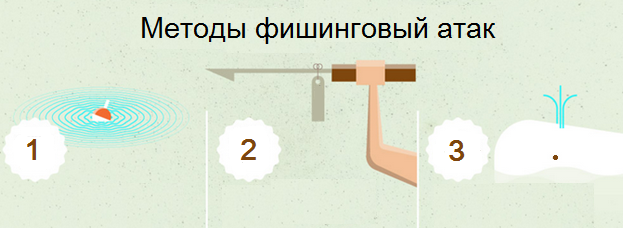 Рисунок 1. Методы фишинговых атакМетоды фишинг атак:Массовый фишинг – наиболее распространенный тип фишинга. Здесь мошенники совершают широкую сеть атак, этот вид атак не являются целевым.Гарпунный фишинг – весьма целевой тип фишинговых атак, с учетом конкретной жертвы или группы жертв, используя личные данные.Охота на китов – «Моби Дик» фишинговых атак. Специализированный тип гарпунного фишинга, который нацелен на «большую» жертву внутри компании, например, генеральный директор, финансовый директор или другой руководитель. Тактика фишинга по электронной почте.Мошенники отправляют фальшивые электронные письма, которые выглядят, будто их отправили из достоверных источников. Их цель — это попытка обмануть пользователей и раскрыть их личную и финансовую информацию.Рассмотрим различные тактики фишинга по электронной почте.Подделка отправителя и вложенные вредоносные файлы. Было получено подозрительное письмо. Имя отправителя сфальсифицировано под известный бренд, в данном случае, злоумышленники спрятались за брендом компании «Мегафон».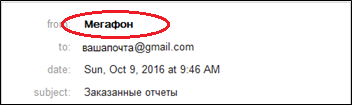 Рисунок 2. Информация о письме от злоумышленниковВ письме, показанном на рисунке внизу, обращение ведется не лично к клиенту, а обобщенное обращение. Текст письма начинается со слов «С вашего номера были сделаны ПОДОЗРИТЕЛЬНЫЕ звонки», здесь злоумышленники используют тактику запугивания. Содержание письма имеет грамматические ошибки – «оператару», реальные компании, делающие рассылки, не допускают грамматических ошибок. Также, письмо содержит вложенный файл, который и содержит вредоносный артефакт внутри.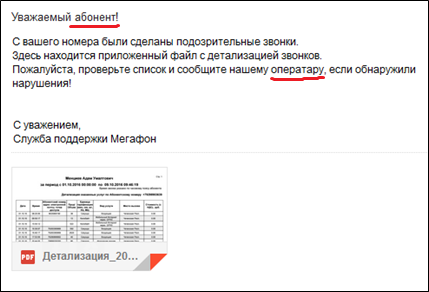 Рисунок 3. Содержание письма от злоумышленниковСледует знать, что офисные файлы WORD, EXCEL, POWERPOINT и т.д., а также архивированные файлы ZIP и RAR, могут содержать внутри себя вредоносные макросы, которые активируются после открытия файла.Подделка ссылки. Также, в письме могут содержаться ссылки на другие ресурсы и веб-сайты. Зачастую, текст такой ссылки содержит скрытую ссылку на фишинговый сайт, как отображено на рисунке 4. Содержание этого фишингового письма полностью соответствует содержанию, рассылаемому компанией «Профессионалы», только ссылки направленны на ресурс злоумышленников. Также, на рисунке можно увидеть, что отправителем является неизвестный <noreply@69.195.34.54>, а не официальный <noreply@professionali.ru>.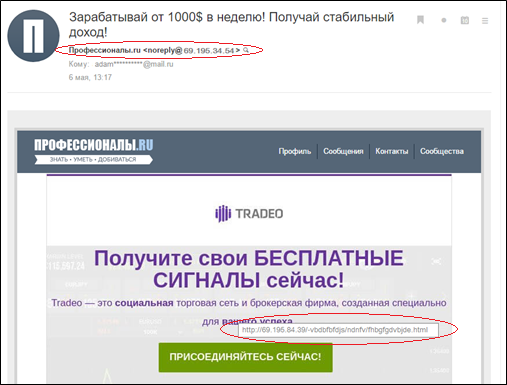 Рисунок 4. Подделка ссылки в письмеПодделка веб-сайта. Письма также могут содержать ссылки на поддельные версии хорошо известных веб-сайтов, которые выглядят законными, но используются для кражи информации отправленной через форму на сайте или распространения вредоносного программного обеспечения среди пользователей. Подделка веб-сайта показана на примере всемирной социально сети Facebook. На первый взгляд всё выглядит знакомо и безобидно, но стоит пользователю ввести свой логин и пароль, как тут же система выдаст сообщение об ошибке. Пользователь не сразу может заметить, что URL адрес прописан неправильно, хоть и выглядит похожим на оригинал – www.faceb0ok.com вместо www.facebook.com. Злоумышленник создал свой веб-сайт, где слове faceb0ok прописал через нуль «0» и букву «о», а не двойную букву «оо». В это же самое время, злоумышленник, получив ваши логин и пароль, спешит авторизоваться и изменить пароль, чтобы закрыть вам доступ к аккаунту. Так злоумышленники получают доступ к аккаунту и возможность шантажировать жертву.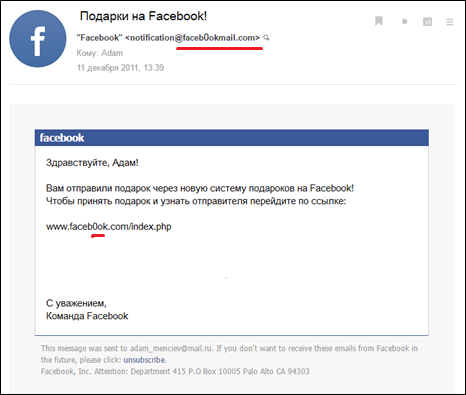 Рисунок 5. Письмо с поддельной ссылкой известного сайта Facebook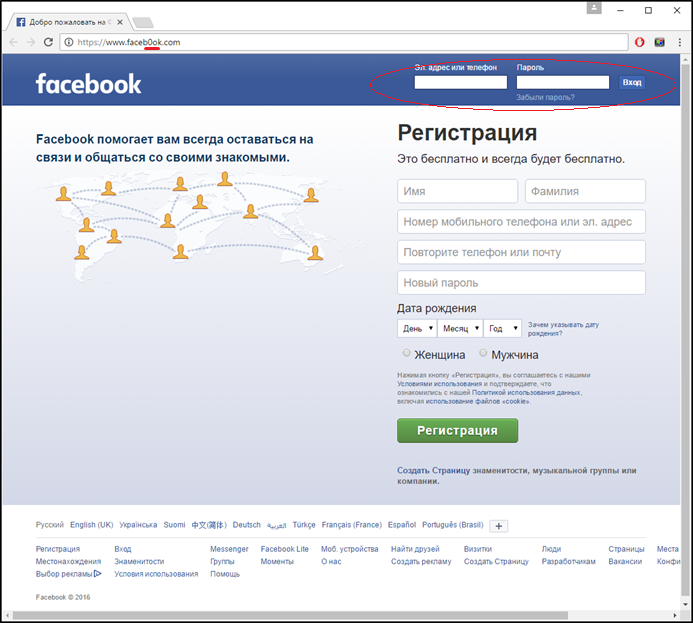 Рисунок 6. Поддельный www.faceb0ok.com и формы авторизации для кражи данных.Контрмеры: Будьте бдительны в сети интернет и используйте свой здравый смысл.Всегда необходимо относиться с подозрением к любой незапрашиваемой связи от компаний или частных лиц, независимо от содержания сообщения.Не нажимайте на ссылки или вложенные файлы в подозрительных электронных письмах или сообщениях в социальных сетях.Напрямую связаться с предполагаемым отправителем через их официальный сайт, номер телефона или адрес электронной почты, если вы не уверены в легитимности сообщения, которое вы получили.Сообщить о предполагаемых атаках или злоумышленниках в отдел информационной безопасности.Сообщить о фишинговых сайтах в Google или Yandex, на их официальную страницу блокировки вредоносных адресов: https://www.google.com/safebrowsing/report_phish/ https://yandex.ru/support/webmaster-troubleshooting/delspam.xml В данной статье предпринята попытка исследовать методы, используемые злоумышленниками в сети для весьма успешной социально-инженерной атаки - фишинг. Эта статья должна пролить свет на виды фишинговых атак для пользователей сети интернет и научить их защищать себя. В данной работе были перечислены многие факторы, оказывающие влияние на фишинг и показывающие, почему фишинг является эффективным. Являясь одной из самых успешных форм социальной инженерии, не удивительно, что, посредством электронной почты, социальных сетей, телефонов и сообщений, фишинговые атаки продолжают расти. Поскольку такие атаки продолжают расти по частоте и по сложности, становится крайне важным, чтобы конечные пользователи и предприятия узнали некоторые явные признаки фишинга и научились правильно действовать, когда они становятся мишенью атаки.СПИСОК ЛИТЕРАТУРЫ:2016 Data Breach Investigations Report // Verizon – 2016. – [электронный ресурс] – Режим доступа – URL: http://www.verizonenterprise.com/verizon-insights-lab/dbir/2016/ (дата обращения 01.10.2016).Обратная связь // Google – 2016. – [электронный ресурс] – Режим доступа – URL: https://www.google.com/safebrowsing/report_phish/ (дата обращения 04.10.2016).Обратная связь // Yandex – 2016. – [электронный ресурс] – Режим доступа – URL: https://yandex.ru/support/webmaster-troubleshooting/delspam.xml (дата обращения 04.10.2016).УДК 004Приложение возмущения типа нормального режима к начальным полям модели ВильямсаМ.С. Асхабова,ассистент кафедры программирование и инфокоммуникационные технологии ФГБОУ ВО «Чеченский государственный университет»Аннотация. Целью данной статьи является показать, как с помощью метода нормальных режимов можно повлиять на эволюцию начальных полей рассмотренных в эксперименте Вильямса. В результате будет продемонстрировано как нормальные режимы доминируют, что является важным так как теория бароклинной неустойчивости нормального режима дает наиважнейшее объяснение механизмам, которые ответственны за структуру погодных систем в средней географической широте.Ключевые слова: нормальные режимы; бароклинная неустойчивость; фронтогенезис.THE NORMAL MODE TYPE PERTURBATION APPLICATION TO THE INITIAL FIELDS OF THE WILLIAMS MODELM.S. Askhabova,Assistant of Programming and Infocommunication Technologies department of FGBOU IN "Chechen State University"Abstract. The aim of the article is to show how the evolution of the initial fields considered in the Williams experiment can be influenced through the normal modes method. As a result it will be demonstrated how the normal modes dominate, which is important because the baroclinic instability of normal modes gives the most important explanation to the mechanisms responsible for weather systems’ structure in the middle latitudes.Key words: normal modes; baroclinic instability; frontogenesis.В геофизике интересна информация, касающаяся структуры нестабильных возмущений [3, с. 509]. Поэтому в этой статье будет дана идея нормальных режимов и будет показано такое их применение как возмущение начальных полей модели Вильямса (1967). Итак, сначала будет объяснена модель Вильямса и затем применен к ней метод нормальных режимов, объяснены результаты и в конце будет дано заключение.  Также следует добавить, что для выполнения численных вычислений и выведения результатов использовалась компьютерная программа для математических вычислений MatLab.В своем эксперименте Вильямс использовал уравнения Буссинеска и ограничил домен с двумя твердыми горизонтальными крышками. В приближении Буссинеска пренебрегли сжимаемостью атмосферы, и это не должно быть качественной важностью, так как высота шкалы плотности в атмосфере значительно больше, чем толщина типичных фронтальных зон.Гидростатическое приближение также использовалось в эксперименте, что должно быть уместным в процесс фронтогенезиса так как горизонтальная шкала должна оставаться намного больше, чем вертикальная.	Модельные уравнения имеют следующую форму:∂u/∂t+∂uu/∂x+∂wu/∂z+∂φ/∂x-fv=0,∂v/∂t+∂uv/∂x+∂wv/∂z+∂φ/∂y+fu=0,∂θ/∂t+∂uθ/∂x+∂wθ/∂z+v(∂φ/∂y)=0,∂u/∂x-∂w/∂z=0.где в первых двух уравнениях импульса первые значения позволяют изменения во времени, вторые и третьи являются значениями адвекции и после них следуют градиент давления и сила Кориолиса. Третье и последнее уравнения являются термодинамическими. В третьем уравнении последнее значение представляет бароклинную генерацию и последнее четвертое является уравнением неразрывности.u=[D/2-z](g/fθ0)(∂θ/∂y)+(ADg/f²θ0L)(∂θ/∂y)×(αn²sinh(Z)-(Z/α)(1-((α/2)(coth(α/2))cosh(Z))×cos(x/L)+n[((α/2)(coth(α/2))-1)×cosh(Z)-Zsinh(Z)]sin(x/L),v=A(nαsinh(Z)cos(x/L)-[1-(α/2)(coth(α/2))]×cosh(Z)sin(x/L)),θ=(z-D/2)∂θI/∂z-(θ0αfLA/gD)×{-[1-(α/2)(coth(α/2))]×sinh(Z)cos(x/L)-nαcosh(Z)sin(x/L)},где 1/α=(Lf/D)[θ0/(g∂θI/∂z)]^(1/2), Z=α[(z/D)-1/2], и n²α²=[(α/2)-tanh(α/2)][coth(α/2)- α/2], A - начальная амплитуда возмущения. Константы даны ниже:A=3 м/с,	D=9 км,	f=0,0001 в сек.,		g/θ0=0,0327 м/с²К,∂θ/∂y=-0,00001 К/м,			∂θI/∂z=3.9 К/кмПовторив эксперимент Вильямса с помощью Matlab получаем результаты показанные на рисунке 1 ниже: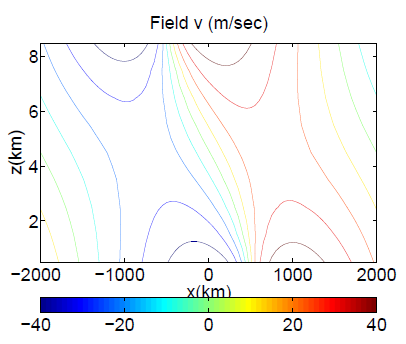 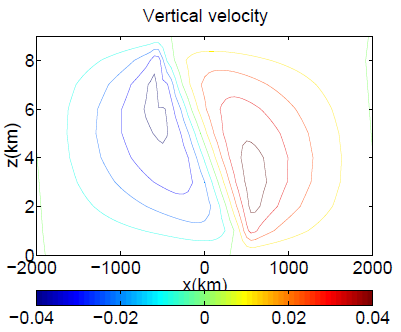 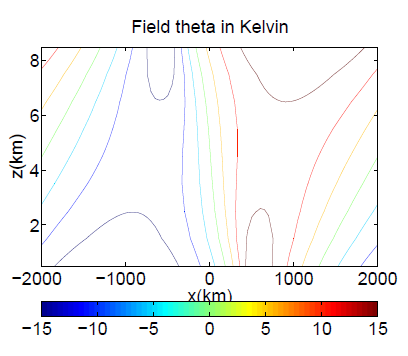 Рисунок 1. Слева направо поле , вертикальная скорость и поле  Черта над переменными обозначает горизонтальную среднюю величину.Рисунок 1 демонстрирует результаты того, как изменились начальные поля v, вертикальная скорость и θ на пятый день (начальная форма полей в первый день показа на следующем рисунке). Показано как поле v подобно в общей форме начальному полю v, который показан на рисунке 2. Однако, градиенты в циклонной области намного больше, чем в антициклонной области; изначально, градиенты были раной величины в обеих областях. Холодная фронтальная зона, указанная зоной максимального циклонического сдвига, наиболее интенсивна на поверхности и на верхней границе. Эта фронтальная зона наиболее диффузная в центре области, где z=4,5 км. Холодная фронтальная зона склоняется к западу с высотой, и нет указаний теплого фронта, который бы склонялся к востоку с высотой в вихревом поле.Графике слева содержит возмущение потенциальной температуры. В холодной фронтальной зоне можно заметить, что область градиента максимальной горизонтальной температуры показывает наклон к западу с высотой. Подобно v, наибольшие градиенты в θ найдены рядом с двумя границами. Хотя нельзя различить теплый фронт, процесс окклюзии происходит так как область теплого воздуха занимает меньшую площадь на нижней поверхности, чем на верхней поверхности [2].  Далее применим метод возмущения типа нормальных режимов к начальным полям, которые были описаны выше. 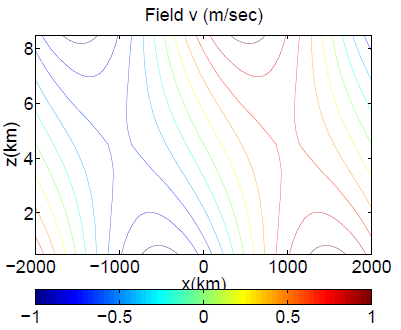 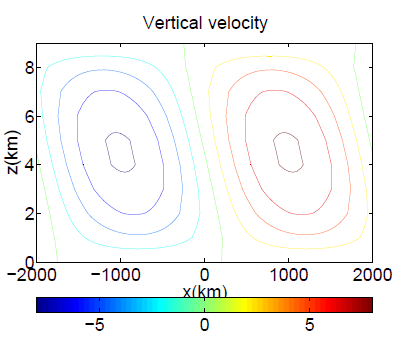 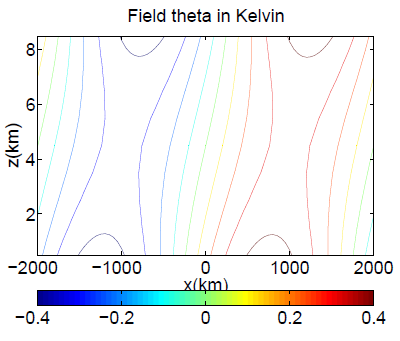 Рисунок 2. Свойства самой неустойчивой волны Иди. Слева направо: , вертикальное ускорение w и . Черта над переменными обозначает горизонтальную среднюю величину.	График слева на рисунке 2 показывает контуры высоты геопотенциального возмущения или меридиональное скоростное поле. Синие контуры вокруг L (низкиго давления) и они обозначают оси углубления, в то время как красные вокруг H (высокого давления) обозначают оси повышения. Углубляющиеся и повышающиеся оси наклоняются на запад с высотой, в соответствии с требованием для извлечения доступной потенциальной энергии из среднего значения течения. Посередине находятся контуры вертикальной скорости, где синие контуры обозначают максимальное движение вниз и красные обозначают максимальное движение вверх. На графике справа показаны контуры возмущения температуры, где синий и красный контуры обозначают самые холодные и самые теплые температуры, соответственно. Оси теплого и холодного воздуха наклоняются на восток с высотой. Следовательно, в области, где θ > 0 посылка воздуха движется по направлению к полюсам и вверх, в то время как в области, где θ < 0 к западу от оси углубления верхнего уровня посылка перемещается к экватору и ниже [4, с. 535]. Следовательно, оба случая соответствуют физической картине бароклинной неустойчивости, которая возникает, когда малое возмущение введенное в поток воздуха начинает расти, вытягивая из него энергию.Когда возмущения типа нормального режима применяются к начальным полям v, вертикальной скорости и θ, то их формы не меняются с течением времени. Также следует добавить, что, когда встречаются теплый и холодный потоки, холодный поток течет вниз теплого, как наблюдается на рисунке 1, потому что он более насыщенный, чем теплый, и когда второй поток охлаждается, то выпадают осадки.Атмосфера бароклинически неустойчива и теория бароклинной неустойчивости нормального режима дает чрезвычайно важное объяснение механизмам ответственных за структуру погодных систем в средней географической широте. Более того, курс развития может быть более чем в два раза больше по сравнению с курсом нормальных режимов, однако, только на один или два дня. Затем эволюция доминируется нормальным режимом [1].СПИСОК ЛИТЕРАТУРЫ:Валдес, П. Дж., и Б. Дж. Хоскинс, 1988: Бароклинная неустойчивость зонально усредненного течения с затуханием пограничного слоя. Журнал Атмосферных Наук, 45, 1584-1593. Вильямс, Р.Т., 1967: Атмосферный фронтогенезис: Численный эксперимент, Журнал Атмосферных Наук, 24, 627, 641   Педлоски, Дж., 1979: Геофизическая Динамика Флюидов, Спрингер-Верлаг, с.200Холтон, Дж., 2004: Введение в Динамическую Метеорологию, Академическая Печать, Международные Геофизические Серии Том 88, Четвертое Издание, с. 535, ISBN 0-12-354015-1, ISBN 978-0-12-354015-7УДК 004ЦИФРОВОЙ МАРКЕТИНГВ.С. Магомадов, ассистент кафедры «Программирование и инфокоммуникационные технологии» факультета информационных технологий ФГБОУ ВО «Чеченский государственный университет»Аннотация. В этой статье рассматривается цифровой маркетинг и инструменты для электронного бизнеса. Статья объясняет, что такое цифровой маркетинг и как он может быть эффективно использован для продвижения брэндов, товаров и услуг. Он дает обзор основных платформ цифрового маркетинга и как они могут быть применены компаниями.  Наконец, статья рассматривает одни из самых примечательных акций цифрового маркетинга, которые хорошо известны по всему миру благодаря их успеху. Объясняется, как эти компании выполнили задачи, которые были поставлены перед ними, и какие приемы цифрового маркетинга они применяли, чтобы продвигать свои брэнды.Данные для этой статьи были собраны при помощи метода вторичного исследования. Данный метод отличается от метода первичного исследования тем, что он предполагает изучение уже существующих материалов на ту или иную тематику. Таким образом, для достижения понимания данной темы, была изучена информация из различных источников, таких как вебсайты, журналы и книги. Была рассмотрена информация как с отечественных, так и с зарубежных источников. Это позволило получить более широкую картину того, чем является цифровой маркетинг и как его можно использовать. Ключевые слова: цифровой маркетинг, брэнды, социальные медиа, цифровые носители информации, контентDIGITAL MARKETINGV.S. Magomadov,teaching assistant of programming and infocommunications technologies department, faculty of information technologies, FGBOU IN "Chechen State University"Abstract. The basis of this paper is to investigate into digital marketing trends and tools fore Business. This paper explains what digital marketing is and how it can effectively be utilised by companies to promote their brands, products and services. It gives an overview of the main digital marketing platforms and how they can be used by businesses. Finally, the papers covers some of the notable digital marketing campaigns, which are well known all over the world due to their success. It explains how these companies achieved their goals and what digital marketing techniques they employed to promote their brands. The data for this article was collected by means of secondary research. It is different from primary research in that it requires researching the existing information on a given topic. Thus, in order to gain a better understanding of this topic, information from different sources was examined, such as websites, journals and books. This includes the authors from this country as well as the authors from other countries. Key words: digital marketing, brands, social media, digital media, contentЦифровые медиа постоянно развиваются, и они предоставляют людям новые способы обмена информацией, которые казались невозможными не так много лет назад. Они играют такую важную роль, что в настоящее время сложно представить нашу жизнь без них. Цифровые медиа меняют то, как люди используют информацию и то, как люди общаются друг с другом. Кроме того, они меняют способы покупки товаров и услуг.Поэтому, компании должны подстраиваться под постоянно меняющиеся технологии, если они хотят, чтобы их бизнес был успешным. Таким образом, в настоящее время многие компании используют различные типы цифровых медиа, чтобы продвигать свои товары и услуги. Если все эти инструменты, предоставляемые цифровыми медиа, использовать эффективно для маркетинга, то можно получить огромную пользу.Определение цифрового маркетингаЦифровой маркетинг – это маркетинг товаров и услуг посредством цифровых каналов, чтобы достичь потребителей. Основная цель это продвижение брэнда, используя различные типы носителей информации.Цифровой маркетинг включает в себя намного больше инструментов, которые не всегда требуют использование интернета. Он включает в себя мобильные телефоны, медийная реклама, социальные сети, поисковые системы и другие типы носителей информации.Платформы для цифрового маркетингаЦифровой маркетинг имеет следующие основные платформы:Социальные закладкиСоциальные сетиФорумыБлогиВикиСоциальные закладкиСоциальные закладки – это процесс создания закладок понравившихся страниц в Интернете, который позволяет читать их в любое время, находясь онлайн. На первый взгляд может показаться, что это не имеет отношению к маркетингу и это не должно волновать маркетолога. Однако, присмотревшись внимательно, можно обнаружить новый способ для продвижения бизнеса.Время, проведенное на сайтах для закладок, помогает понять для чего они предназначены и как они работают, но их нужно внимательно изучить, чтобы понять, как бизнес может извлечь выгоду из них. Например, можно подписаться на тех, кто имеют такой же бизнес. Это построит ваше сообщество и больше людей будут в состоянии увидеть ваш контент (делитесь с контентом других, и они будут делиться вашим контентом).ФорумыОбратная связь с клиентами играет важную роль в носителях информации. Форумы являются важной частью носителей информации, где онлайн-сообщество оставляет комментарии и обсуждает различные темы. Например, люди обсуждают различные типы продуктов или оставляют комментарии, касающиеся фильмов. Рецензии и рейтинги теперь очень популярны в онлайн-сообществе. Таким образом, интернет-магазины вроде Amazon и Netflix берут это в расчет и позволяют своим пользователям оставлять комментарии на их вебсайтах, которые касаются фильмов, книг, отелей и т.д. Недавние исследования показали, что более чем три четверти онлайн-потребителей читают эти рецензии и комментарии прежде чем купить что-либо.Эти виды обратной связи с клиентами могут быть позитивными или негативными. Позитивная оценка может улучшить репутацию компании, в то время как негативные оценки могут навредить ей. Однако, это хорошая возможность изучения того, что говорят пользователи. Если это негативная оценка, то можно выяснить причину, связавшись с потребителями. Это сделать очень просто в среде цифрового маркетинга, что не всегда является возможным, когда речь идет о традиционных способах маркетинга.БлогиБлоги также являются важным аспектом цифрового маркетинга. Это отличный инструмент, позволяющий маркетологам продвигать брэнд своих компаний. Это хорошая возможность для компаний создать шум вокруг своего бизнеса и привлечь внимание онлайн-сообщества. Создание блога обычно является бесплатным и время является единственным расходом, но это намного дешевле, чем другие варианты маркетинга.Блог, который содержит в себе хорошо написанный контент, в состоянии показать потребителям, что их бизнес является надежным. Основная цель это показать людям, что они имеют дело с реальным людьми, реальными историями и реальными знаниями. Тот факт, что бизнес компании не спрятан за очередями обслуживания клиентов, заставляет потребителей доверять той или иной компании.ПодкастыГруппа цифровых медиа-файлов, которые распространяются через интернет, называется подкастом. Эти файлы можно загружать на компьютер или синхронизировать с цифровым мультимедийным устройством.Чтобы начать работу с подкастами, могут потребоваться определенные технические знания, но не так много, как может показаться на первый взгляд. Все необходимые инструменты – это какое-нибудь программное обеспечение для редактирования, проигрыватель аудиофайлов и вебсайт для загрузки этих файлов на него. Подкасты могут быть еще одним полезным каналом, чтобы выйти на рынок в зависимости от того, какой бизнес у компании, какая аудитория и какие цели эта компания преследует.Социальные сетиОрганизации могут получить пользу от использования социальных сетей, как один из инструментов. Они позволяют организациям создавать свою страницу или профиль, на который их клиенты могут подписываться. Используя свои страницы или профили, организации могут изучать мнение потребителей о них, и использовать эту информацию для того, чтобы давать им полезный контент. Способность позитивно реагировать на оценку потребителей это один из лучших способов заработать хорошую репутацию.На социальных сетях компании могут найти людей, которые заинтересованы в их индустрии, брэнде и продуктах. Компании могут обеспечить пользователей ценным контентом, которым эти пользователи могут поделиться с другими пользователями.Примеры удачного цифрового маркетингаOld SpiceЕсть много известных брэндов, которые успешно использовали цифровой маркетинг. Один из этих брэндов это Old Spice, который провел одну из самых успешных акций цифрового маркетинга.Компания планировала максимизировать результаты исследования, что мужские продукты для мытья часто покупаются женщинами. Поэтому, предназначением изначального видео было создание диалога вокруг продуктов для мытья тела, ориентированного на мужчин и женщин. Серии коротких реклам, где в главных ролях был Исайя Мустафа, были показаны в течение трех дней в середине июля 2010 года. Затем, было более 180 видеороликов, которые были созданы как ответы на вопросы от подписчиков на Facebook, Reddit, Twitter, Digg и YouTube.Эта популярная реклама известна на YouTube, как «Мужчина, который пахнет так, как мог бы пахнуть ваш мужчина». Эта реклама сначала была показана на телевидении, а затем, стала вирусным видео на YouTube. Вдобавок, была массовая реакция со стороны пользователей, которая заставила людей по всему миру говорить об этой рекламе.Результатом этой реакции стала невероятная статистика. Ниже будут приведены основные пункты этой статистики:В течение первого дня этой акции, эта реклама достигла 5,9 миллионов просмотров на YouTubeВ течение второго дня, эта реклама стала одним из самых популярных видео в интернете.В течение третьего дня, видео достигло 20 миллионов просмотров на YouTubeПосле первой недели, рекламу посмотрели более чем 40 миллионов разКоличество подписчиков на Twitter достигло 80 тысяч за два дняПродажи возросли на 107%У канала Old Spice стал вторым каналом с самым большим количество подписчиков на YouTubePizza HutТакую же успешную акцию цифрового маркетинга удалось провести и Pizza Hut. Они разработали приложение, которое позволяло клиентам создавать вид пиццы на свое усмотрение. Затем, приложения определяло расположение филиала Pizza Hut, ближайшего к клиенту. Приложение рекламировали в интернете и на телевидении, и даже приняло участие в рекламе iPhone.В результате этой акции, приложение было загружено более 100 тысяч раз в течение двух недель, и было продано пиццы на миллион долларов пользователям приложения в течение трех месяцев. На данный момент есть более миллиона пользователей приложения на различных платформах, таких как iPhone, iPad и Android.Из всего, что было сказано выше, становится ясно, что цифровой маркетинг – это важный инструмент для любого вида бизнеса. Как показано на примере Old Spice и Pizza Hut, цифровой маркетинг может быть чрезвычайно эффективным, если его правильно использовать. Он дает отличную возможность для диалога с потребителями и получения оценки. Он намного эффективнее, чем традиционные способы маркетинга, потому что он позволяет выйти на неограниченное количество людей. Кроме того, по сравнению с традиционным маркетингом, цифровой маркетинг является более эффективным в плане расхода средств. Наконец, так как всё больше и больше аспектов нашей жизни зависят от цифровых носителей информации, компаниям необходимо использовать цифровой маркетинг, как основной инструмент для продвижения своего бизнеса.СПИСОК ЛИТЕРАТУРЫ:Данченок, Л. (2013) Маркетинг в социальных медиа. Санкт-Петербург: Питер.Зуев, М., Маурус, П., Прокофьев, А., Райцин, М., Храмов, Е. (2011) Интернет-маркетинг 3.0. Нет русской рулетке. Санкт-Петербург: Питер.Калужский, М. (2015) Маркетинговые сети в электронной коммерции. Институциональный подход. Москва: Директ-Медиа.Терещенко, В. (2004) Маркетинг: новые технологии в России. Санкт-Петербург: Питер.Бест, Р. (2000) Маркетинг от потребителя. Upper Saddle River, Нью-Джерси: Prentice Hall.Котлер, Ф. (2011) Маркетинг от А до Я. 80 концепций, которые должен знать каждый менеджер. Москва: АльпинаСтелзнер, М. (2012) Контент-маркетинг: Новые методы привлечения клиентов в эпоху Интернета. Москва: Манн, Иванов и Фербер.Шмидт, Э., Коэн, Дж. (2013) Новый цифровой мир: как технологии меняют жизнь людей, модели бизнеса и государств. Москва: Манн, Иванов и Фербер.СОДЕРЖАНИЕМАТЕМАТИКА, ФИЗИКАДадашев С.И., Хазбулатов З.Л., Дадашева. З.И. Парциально-молярные величины многокомпонентных металлических расплавов………...3Губаев Ш.Х., Хамзатова М.Ш.От планирования к алгоритмам решения задач…………………………………………………...8Исаев М.И., Джовтханова Х.Х., Куликова М.Х.Разработка мобильных приложений……………………………………………………………...11Куликова М.Х., Исаев М.И., Джовтханова Х.Х.Применение метода монотонных операторов к сингулярным интегральным уравнениям…..13Тайсумова З.И., Эльхаджиев Ш.В., Акчаматова Л.Р. Стационарные сейсмические колебания трубопровода в вязкоупругом грунте ……………...16Дадаев А.М., Магамедова А.З. Базовые конструкции в алгоритмах при структурном программировании на языке С++........18Хаджиева Р.Х., Хамзатова М.Ш.Об уровне языкового развития учащихся VII классов………………………………………….24МЕДИЦИНА Саидова З.Х.Исследование проблемы структуры самосознания личности в отечественной психологии………………………………………………………………………………………....30Батаева М.Х., Яхъяева З.И.К вопросу о состоянии медицинского дела города грозного в начале ХХ века………………34Ахмедова Э.Р.Морфофункциональная характеристика школьниц Чечни в возрасте от 13 до 16 лет……….36Мусаев А.И., Арсаханова Г.А.Туберкулез-социальная проблема общества. Структура заболеваемости туберкулеза г. Грозный…………………………………………………………………………....39Домашева М.Н., Ахмедова К.С. Физиологическая интерпретация народных пословиц и поговорок……………………….......43Ходисов Ш.В., Исаева Э.Л., Хлебцова Е.Б. Фитохимические особенности дерезы русской………………………………………………….49Шепиева М.И., Исаева Э.Л., Хлебцова Е.Б.Разработка лекарственных форм для наружного применения на основе дерезы русской........51Эльдерханова М.Л.Физиологическая роль цинка в процессе метаболизма………………………………………....54Хадисова К.В.Анализ роли общественных институтов и частных инициатив в интитуализации социального образования  в России………………………………………………………............58Мехтиев Ш.Р., Назирова Я.И.Развития субъектами и объектов и объектов финансирования в системе здравоохранения…………………………………………………………………………………...61Ахмадов И.С-Х., Напольников Ф.К.Анализ лечения острых деструктивных пневмоний (ОДП) у детей…………………………...65Махмудова М.Ш., Хасханова Л.Х. Сравнительная характеристика заболеваемости злокачественными новообразованиями органов репродуктивной системы женщин ЧР за период 2011-2015 гг……………………….67БИОЛОГИЯ, ХИМИЯ Алхастова С.А., Эржапова Р.С. Состав лекарственной флоры  ботанического сада чеченского государственного университета……………………………………………………………………………………….74Эржапова Р.С., Барзукаева Х.А. Семейство валериановые (valerianaceae) во флоре Чеченской Республики…………………...78Эржапова Р.С., Барзукаева Х.А. К характеристике флоры скал и осыпей ущелья реки Чанты-Аргун…………………………..81Ирисханова З.И., Амалова З.Н. Систематический состав и  анализ биомоф реликтов древесно-кустарниковой флоры Чеченской Республики…………………………………………………………………….84Алихаджиев М.Х., Эржапова Р.С.Сравнительный анализ некоторых показателей флоры Грозного и городов юга России.........87Шахбиев Х.Х., Шахбиев И.Х., Магомедова З.А., Биттиров А.М.Препараты «Триклафенал» и «Фасковерм плюс» при лечении фасциалеза на Северном Кавказе у завозных пород жвачных животных……………………………………....90Элибаева М.А., Анзоров В.А. Сердечнососудистая система у студенток при адаптации к учебному процессу в вузе……...95Хасаева А.З.-Х., Талаева А.М., Бисултанова З.И., Джамбетова П.М.Исследование роли гена фактора некроза опухолей TNF (g308a) в образовании рака молочной железы…………………………………………………………………………………..98Шуаипова Л.К., Дикаева А.С., Шахбиев Х.Х., Выяснение значения  мелкого рогатого скота разнообразных пород в эпизоотологии эхинококкоза на территории Северного Кавказа……………………………..103Бисергаева Р.А., Шуаипова Л.К., Шуаипов К.А-В.Испытание биологической активности препарата на основе магния цитрата, сульфата цинка и аскорбиновой кислоты………………………………………………………105Мизаева М.В., Морякина С.В. Показатели зрительной системы у студентов биолого-химического факультета ЧГУ в зависимости от гендерных особенностей на основе ПОЗБ-1………………………….108Хасанов И.И., Асламбекова Э.Р., Ахмадиева Х.М., Бисергаева Р.А., Кантаева П.Р., Солтамурадова З.И.,  Мусаева А.А., Гишларкаев Р.Л.проблема исследования и актуальность решения проблемы в вопросе о гидролизе в системе «соль + вода» ……………………………………………………………..111Хасанов И.И., Асламбекова Э.Р., Ахмадиева Х.М., Бисергаева Р.А., Кантаева П.Р., Солтамурадова З.И.,  Мусаева А.А., Гишларкаев Р.Л.Степень научной разработанности проблемы в вопросе о гидролизе в системе «соль + вода» ……………………………………………………………………........113Палаева Д.О., Собралиева Э.А. Влияние гербицидов на урожайность томата в условиях Чеченской Республики…………..116Чучаев С.Р., Хамурзаев С.М.Биологические закономерности и основные правила обрезки яблони……………………….119ГЕОГРАФИЯ, ГЕОЭКОЛОГИЯ Гайтуркаев Р.В., Дашкова Е.В.Экологический туризм в Чеченской Республике: тенденции развития…………………........122Байраков И.А., Яумиева Э.А.Характеристика рекреационного потенциала горных районов  Чеченской Республики........122Алиев А.А.Транспортные средства с выработанным сроком эксплуатации……………………………...128Банкурова Х.И., Банкурова Р.У. Влияние туристической деятельности на Байкальский природный биосферный заповедник…………………………………………………………………………131Хасханов А.Х., Батыжева Л.Ш.Экономико-географические особенности развития городских поселений  Чеченской Республики: сравнительный анализ…………………………………………………………….134Газиева Л.В., Джамирзаев С.М.Культурно-познавательный потенциал этнотуризма в Чеченской Республике (к постановке проблемы)………………………………………………………………………...137Даулакова Л.Ш., Дашкова Е.В.К вопросу о типологии туристского обслуживания……………………………………….......139Катаева Э.М., Дашкова Е.В.К вопросу о приоритетах развития горных территорий Чеченской Республики…………….143Кудусов И.И.Мусорные свалки как одна из наиболее важных экологических проблем на территории Чеченской Республики………………………………………………..147Магомедов А.Р., Мирошниченко П.Н.Профессионализм менеджера турагентства………………………………………………........149Майрсултанов Х.Р., Дашкова Е.В.Электронный маркетинг как эффективный способ реализации  туристского продукта.........152Умаева А.С., Дашкова Е.В.Бранч как форма обслуживания туристов…………………………………………………........155Мукаева Л.А., Хасханова Х.Х. Экономико-географические факторы формирования отраслей хозяйства Чеченской Республики……………………………………………………………….157Батыжева Л.Ш., Чапаева К.С.Территориально-отраслевые особенности развития растениеводства Чеченской Республики…………………………………………………………………………...159Эльдарова Х.Б.Анализ рассмотрения проблем человека в медицинской географии……………………........163ЭКОНОМИКА Базаева А.Р., Таштамиров М.Р.Состояние и проблемы кредитной задолженности современной банковской системы России в условиях стагнирующей экономики………………………………………………….166Вахаева Х.С., Вахаев И.С., Таштамиров М.Р.Инфляционные процессы России на современном этапе развития…………………………...171Саитов Э.С., Мусостова Д.Ш.Рейтингое агентство -  исполин в мире финансово-кредитных отношений………………….176Саралиева Э.Р., Таштамиров М.Р.Банковский сектор Чеченской Республики: анализ современного состояния……………….178Мусостов Ч.Р., Баснукаев М.Ш.Импортозамещения как инструмент, в развитии экономики страны……………………........183Абитаева Ф.А., Чажаев М.И.Рассмотрение человеческого ресурса как объекта инновационной деятельности…………..186Абуева Х.Л., Гайрбекова Р.С.Эффективная мотивация и стимулирование труда…………………………………………….189Багаева А.И., Дударов М.Х., Джетиев З.В., Проблема безработицы молодежи в Чеченской Республике и способы её решения………..192Ильясова К.Х., Дышниева М.М.Перспективы развития горных районов Чеченской Республики……………………………...196Мурадова М.А., Довлетмурзаева М.А.Проблема развития малого и среднего предпринимательства в России……………………...199Назиров Д.Т., Мехтиев Ш.Р., Довлетмурзаева М.А.Инфляционные процессы в современной России: причины, тенденции и антиинфляционная политика…………………………………………………………………….202Садаев С.В., Гайрбекова Р.С.Перспективы развития туризма в Чеченской Республике……………………………………..207ПЕДАГОГИКА, ПСИХОЛОГИЯВисаитова Б.Х., Арсалиев Ш.М-Х.Педагогическая  деятельность  в условиях информатизации образования…………………..210Гаймирзаева А.А., Сердюкова Е.Ф.Виды возможных поведенческих отклонений человека…………………………………........212Ибрагимова Э.С., Эхаева Р.М.Темперамент. Влияние темперамента на выбор профессии…………………………………..215Ирисханова Ф.Б., Сердюкова Е.Ф. Молодежная наркомания как фактор разрушения социальной структуры личности……….218Мусостов А.Х., Талгатова А.Х., Киндарова З.Б.Мотивация достижения успеха…………………………………………………………….........221Сугаипова Ф.М., Цадаева М.В., Киндарова З.Б.Кризис подросткового возраста и особенности его протекания…………………………........224Сугаипова Ф.М., Сердюкова Е.Ф.Проблема одиночества и внутриличностного конфликта……………………………………..227Талгатова А.Х., Мусостов А.Х., Киндарова З.Б.Интернет - зависимость как объект научной рефлексии в современной психологии……….231Тепсаева С.Р., Чабаева Т.А.Блогер и журналист…………………………………………………………………………........234Цадаева М.В., Сугаипова Ф.М., Киндарова З.Б.Агрессивное поведение молодежи………………………………………………………….......238ФИЛОЛОГИЯ Саралиева М.М., Овхадов М.Р.Вопросы языковой политики в некоторых социолингвистических трудахсоветского и постсоветского периодов…………………………………………………………242Солтаханова Э.У., Бачалова И.Б. Драматическая сатира «Губернских очерков» М.Е. Салтыкова-Щедрина…………………...245Хамидова Р.Л-А., Ильясова Р.С.Нохчийн меттан антонимаш. Антонимаш-причастеш………………………………………....250Шахбулатов Р.С., Исаева Р.У.Роль и значение фразеологизмов в романе……………………………………………………..254Яшадова Х.В., Расумов В.Ш.ХIинцалера нохчийн литература кхиар……………………………………………………........258Межидова М.А., Бачалова И.Б.Реализм и натурализм в творчестве Теодора Драйзера………………………………………..260Козуева Х.М., Ахмадова Т.Х.Влияние Кавказа на творчество М.Ю. Лермонтова………………………………………........267Газмагомадова А.И., Расумов В.Ш. Мы и наш речевой портрет…………………………………………………………………........271Езидова Х.М., Уциева З.Д.Жанрово-тематические и типологические особенности послевоенной периодики на примере общественно-политической газеты "Вести республики"………………………...273Асуханова М.П., Хусиханов А.М.Понятие семейных ценностей в творческой эволюции М.А. Булгакова……………………..276Абубакаров М.Н.,  Хусиханов А.М.Проблема потерянного поколения в прозе Э.-М. Ремарка……………………………….........277Ханиева М.М.,  А.А.Письмо матери – любовь к ней………………………………………………………………….280Сагитова З.Д., Хусиханов А.М.Тема любви в поэзии Анны Ахматовой………………………………………………………...283Магомадова П.Р., Ахмадова Т.Х.Материнское сердце и война. Образ Марии из повести В. Закруткина «Матерь человеческая» и «Бирлант Касаева»……………………………………………….....285Патаева Э.Р., Садулаева М.Х.Проблема нигилизма в русской литературе XIX века………………………………………....288Солтагираева Л.Р., Садулаева М.Х.Влияние душевного расстройства на творческий процесс Н.В. Гоголя……………………...293Хамидова Р.Л.-А., Бачалова И.Б.Исторический герой и государственная власть в произведениях У. Шекспира(«Кориолан», «Король Генрих VIII»)…………………………………………………………...297Шахбулатов Р.С., Исаева Р.У.Особенности и цели использования нелитературной лексики в художественных произведениях……………………………………………………………………………….........301Абдулхаджиева М.Р., Идрисова Я.А., Тасуева С.И.Сравнительный анализ идиом и фразеологизмов в английском, русском, французском и чеченском языках……………………………………………………………….304Мунгашева М.С., Овхадов М.Р.Концепт хьошалла «гостеприимство» в чеченской языковой картине мира…………….......308ИСТОРИЯ Хизриева М.И., Абдулвахабова Б.Б., Роль города в культурном развитии народов Чечни…………………………………………...312Илаев Ч.Х., Алисханова М.Х.Вызревание новых тенденций в культуре и в искусстве XVII в…………………………........315Далдаева Х.Х., Гапуров Ш.А.Восстание Ичкерии 1860–1861 гг……………………………………………………………….318Муслиева Б.О., Ибрагимов М.М.Героические подвиги воинов Чечено-Ингушетии в Великой Отечественной войне………..321Ахматова М.Т., Мамаев Х.М.Алхан-Калинский могильник в Чечне (к истории изучения)…………………………….........323Дачаев И.С-Х., Мамаев Х.М.О памятниках эпохи энеолита Чечни и Ингушетии………………………………………........327Мамаев Р.Х., Мамаева Р.А., Мамаев Х.М.О новых находках сосудов с надписями из склепового могильника «Цой-Пхеде» (Малхиста)………………………………………………………………………………………...333Исаев С.Х., Мамаев Х.МИз истории изучения памятников археологии Итум-Калинского района Чечни (ущелье реки Майсты-Хи)……………………………………………………………………….336Альсултанова М.Д., Матагова Х.А.,Вклад Чечено-Ингушского государственного педагогического / учительского института в победу в Великой Отечественной войне ………………………………………....339Хамидов А.В., Натаев С.А. Хамидов Абдулла (Страницы жизни)…………………………………………………………..341Бацаева И.С., Цуцулаева С.С. История села Закан-Юрт……………………………………………………………………........344Мамсурова М.Ш., Цуцулаева С.С.Вклад представителей чеченской интеллигенции в восстановление Чечено-Ингушской АССР и реабилитации депортированных народов……………………...346Темиров М.Р., Цуцулаева С.С.О последствиях выселения чеченского народа…………………………………………….......349Янгульбаева Э.М., Цуцулаева С.С.Участие в великой отечественной войне и депортация чеченцев…………………………….351ЮРИСПРУДЕНЦИЯСериева М.М.Наказания в доктрине уголовного права и дискуссия о его целях, альтернативы уголовному наказанию…………………………………………………………………...............354Айдамирова Л.Д.Арест как вид уголовного наказания: проблемы и перспективы……………………………..357Гапураева Э.Н.Что может быть интересно российскому праву?.........................................................................361Дакашев М.-Э.Ж.Международное гуманитарное права и кино – новая возможность просвещения…………..363Инаева Д.Д.Международно-правовая защита прав детей…………………………………………………...367Магомадов М.Л., Магомадова Т.Л., Алгаев А.Н.Судебная бухгалтерия как один из способов расследования экономических преступлений……………………………………………………………….......369Сайдулаева А.М.Проблема безработицы среди молодежи……………………………………………………….373Тайсумова Х.С.Незаконное увольнение работника……………………………………………………………...375Усмаев И.А.Взаимодействие  охраны труда и занятости населения на примере Чеченской Республики……………………………………………………………...377Хакиева М.М.Особенности становления демократического режима в Российской Федерации…………....380Бачаев У.А., Муртазалиев В.Ю.Российский федерализм на современном этапе: Проблемы и перспективы……………........382Маалова Т.А., Муртазалиев В.Ю.Правовой нигилизм как одна из основных проблем современной России…………………...385Магомадова М.М., Муртазалиев В.Ю.Нахская судебная власть и формы осуществления ее в эпоху средневековья……………….388ДОПОЛНИТЕЛЬНЫЕ СТАТЬИ Менциев А.У.Анализ фишинговых атак как вида социальной инженерии…………………………………..391Асхабова М.С.Приложение возмущения типа нормального режима к начальным полям модели Вильямса………………………………………………………………………….395Магомадов В.С.Цифровой маркетинг……………………………………………………………………………..398CONTENSDadashov S.I., Hazbulatov Z.L., Dadashovа Z.I.,The partial-molar quantities multicomponent metal melts…………………………………………...3Gubaev Sh.Kh., Khamzatovа M.Sh.From planning to algorithms for solving problems…………………………………………………..8Isayev M.I., Dzhovthanova H.H., Kulikova M.H.The development of mobile applications…………………………………………………………...12Kulikova M.H., Isayev M.I., Dzhovthanova H.H.Application method of monotone operators to singular integral equations………………………...13Taysumova Z.I., Elhadzhiev SH.V., Akchamatova L.R.Stationary seismic vibrations of pipeline are in вязкоупругом soil………………………………..16Dadaev A.M., Magamedova A.Z.The basic design of algorithms with structured programming in c ++……………………………..18Khadzhieva R.Kh.,  Khamzatovа M.Sh.On the level of language development of students of classes VII…………………………..............25***********************Saidovа Z.H.The study of the problem of the structure of  self-consciousness in russian psychology…………..29Bataeva M.H., Yakh'yaeva Z.I.To the question about the state of medical affairs of the city of grozny in the early twentieth century…………………………………………………..…………………..34Akhmedovа E.R.Morphofunctional characteristics of students of Chechnya in age from 13 to 16 years……............36Musaev А.I., Arsahanova G.A.Tuberculosis-a social problem of society. The incidence of tb in Grozny………………….............39Domasheva M.N., Akhmedova K.S.Physiological interpretation of folk proverbs and sayings………………………………………….43Hоdisov S.V., Isaeva E.L., Khlebtsovа E.B.Phytochemical characteristics of lycium russian…………………………………………………....49Shapieva M.I., Isaeva E.L., Khlebtsovа E.B. Development of medicinal forms for external use on the basis of lycium russian………………….51Elderhanova M.L.The physiological role of zinc in the metabolism…………………………………………………..54Khadisovа K.V.The analysis of the role of public institutes and private initiatives in intitualization of social education in Russia………………………………………………………………………..58Mehdiyev S.h., Nazirova Y.Р.Development actors and objects, and objects of funding in the health care system………………..61Akhmadov I.S-H., Napolnikov F.K.Analysis of treatment of acute destructive pneumonia in children…………………………............65Makhmudova М.Sh., Khaskhanova L.Kh. Comparative characteristics of malignant tumors of the reproductive system of women of the Chechen republic for the period 2011–2015 y……………………………………………….67***********************Alkhastova S.A., Erzhapova R.S. Structure of officinal flora of botanical sadah of the chechen state university……………………..74Erzhapova R.S., Barzukayeva H.A. Family valerian (valerianaceae) in flora of the Chechen Republic…………………………............78Erzhapova R.S., Barzukayeva H.A. To the characteristic of flora of rocks and taluses gorges of the river Chanty-Argun……………...81Iriskhanova Z.I., Amalova Z.N. Systematic structure and analysis biomof of relicts of wood and shrubby floraof the Chechen Republic……………………………………………………………………............85Alikhadzhiev M.Kh., Erzhapova R.S.Comparative analysis of some parameters of flora Grozny and of cities of the south Russia……...87Shakhbiev H.H., Shakhbiev I.H., Magomedova Z.A., Batirov A.M. Drugs "Trilateral" and "Faxcover plus" in the treatment fascicles to the north Caucasus, imported breeds of ruminants……………………………………………………..91Elibaeva M.A., Anzorоv V.A.Cardiovascular system at the students' adaptation to the educational process in high school……...95Khasaevа A.Z.-H., Talaeva A.M., Bisultanova Z.I., Dzhambetova P.M.Study of the role of the gene TNF tumor necrosis factor (g308a) in human breast cancer…………99Shuaipova L.K.,  Diсaeva A.S., Shakhbiev H.H. Finding out the meaning of  small cattle of various species in the epizootiology of echinococcosis on the territory of the north Caucasus…………………………………….............103Bisergaeva R.A., Shuaipova L.K., Shuaipov K.A-VTesting the biological activity of the drug based on magnesium citrate, zinc sulfate and ascorbic acid……………………………………………………………………...105Mizayeva M.V., Moryakina S.V.Indicators of visual system at students of biological and chemical faculty of CHGU depending on gender features on the basis of POZB-1……………………………………108Khasanov I.I., Aslambekova E.R., Akhmadieva H.M., Bisergaeva R.A., Kantaeva P.R., Soltamuradova Z.I., Musaeva A.A., Gishlarkaev R.L.The problem of the study and the urgency of solving the problem in questionto hydrolysis in the system "salt + water"………………………………………………………....112Khasanov I.I., Aslambekova E.R., Akhmadieva H.M., Bisergaeva R.A., Kantaeva P.R., Soltamuradova Z.I., Musaeva A.A., Gishlarkaev R.L.The degree of scientific elaboration of the problems of hydrolysis in the system "salt+water" ………………………………………………………………………...113Palayeva D.O., Sobraliyeva E.A. Impact of herbicides on yield of tomato in the context of the Chechen Republic………………...116Chuchaev S.R.,  Khamurzaev S.M. Biological laws and the basic rules of the apple crop……………………………………………..119***********************Gayturkaev R.В., Dashkova E.V. Ecological tourism in Chechen Republic: development trends…………………………………....122Bayrakov I.A., Yaumiyeva E.A.Characteristics of the recreational potential of mountain regions of the Chechen Republic……...126Aliev A.A.Vehicles with the developed operation term……………………………………………………....128Bankurova H.I., Bankurova R.U.The impact of tourist activities on Baikal state nature reserve…………………..………………...131Haskhanov A.H., Batyzheva L.Sh.Economic-geographical features of the development of urban settlements of the Chechen Republic: a comparative analysis……………………………………..…………………134Gaziyeva L.V., Dzhamirzayev S.M.Cultural and educational potential of ethno-tourism in the Chechen Republic (to problem statement)……………………………………………………………………..............137Daulakova L.SH., Dashkova E.V.The question of the typology of tourist services…………………………………………………..139Kataeva E.M., Dashkova E.V.To a question about the priorities of development of mountain areas of the Chechen Republic….143Kudusov I.I. Waste disposal sites as one of main ecological problems in Chechen Republic…………..............147Magomedov A.R., Miroshnichenko P.N.Professionalism of the manager of tourist agency…………………………………………………149Mayrsultanov Kh.Р., Dashkova E.V.Electronic marketing as effective method implementation tourist product………………………..152Umaeva А.S., Dashkova E.V.Brunch as form of service of tourists……………………………………………………………...155Mukayeva L.A., Haskhanova H.H. Economic and geographical factors of formation of branches of economy of the Chechen Republic………………………………………………………………………………….158Batyzheva L.Sh., Chapayeva K.S.Territorial-branch features of the Chechen Republic……………………………………………...160Eldarova H.B.Analysis of the review of human problems in medical geography………………………………..163***********************Bazaeva A.R., Tashtamirov M.R.Condition and problems of credit debt of the modern bank system of Russia in the conditions of the stagnating economy…………………………………………………............166Vahaeva H.S., Vahaev I.S., Tashtamirov M.R.Inflationary tendencies of Russia at the present stage of development……………………………171Saitov E.S., Musostova D.Sh.Rating agencies - the giant of the world financial and credit relations……………………............175Saralieva E.R., Tashtamirov M.R.Banking sector of the Chechen Republic: analysis of the current state…………………………...179Musostov Ch.R., Basnukayev M.Sh.Import substitution as a tool in economic development of country……………………………….183Abitaeva F.A., Chazhaev M.I.Review of human resources as the object of innovation activities………………………………...186Abuyeva H.L., Gayrbekova R.S.Effective motivation and incentives……………………………………………………………….189Bagaeva A.I., Dudarov M.H., Jetiev Z.V.The problem of youth unemployment in the Chechen Republic and the ways of its solutio……...193Ilyasova K.H., Dyshnieva M.M.Prospects for development of mountain areas of the Chechen Republic………………………….195Muradova M.A., Dovletmurzaeva M.A.The problem of small and medium-sized businesses in Russia…………………………………...196Nazirov D.T., Mehtiev Sh.R., Dovletmurzaeva M.A.Inflationary processes in modern Russia: reasons, trends and anti-inflation policy………............203Sadaev S.V., Gayrbekova R.S.Prospects of development of tourism in the Chechen Republic…………………………………...207***********************Visaitova B.H., Arsaliyev Sh.M-H.Pedagogical activity in the conditions of informatization of education…………………………...210Gamerzaeva A.A., Serdyukova E.F.The types of possible behavioral deviations of human …………………………………...............212Ibragimova E.S., Ehaeva R.M.Temperament. the influence of temperament on career choices…………………………………..216Iriskhanova F.B., Serdyukova E.F.Youth drug abuse as a factor in the destruction of the social structure of personality…….............218Musostov A.H., Talgatovа A.H., Kindrova Z.B.The motivation to succeed…………………………………………………………………………222Sugaipova F.M., Zadaeva M.V., Kindrova Z.B.The crisis of adolescence and characteristics of its flow…………………………………………..225Sugaipova F.M., Serdyukova E.F.The problem of loneliness and intrapersonal conflict……………………………………………..228Talgatova A.H., Musostov A.H., Kindrova Z.B.Internet dependence as an object of scientific reflection in modern psychology………………….231Tepsaevа S.R., Chabaeva T.A.Blogger and journalist……………………………………………………………………………..234Zadaeva M.V., Sugaipova F.M., Kindrova Z.B.The aggressive behavior of youth………………………………………………………….............239***********************Saralievа M.M., Ovharov M.R.The issues of language policy in some sociolinguistic works of the soviet and post-soviet periods…………………………………………………………………………………242Soltaganova A.W., Bachalova I.B.Dramatic satire "provincial essays" by M.E. Saltykov-Shedrin…………………………………...245Khamidovа R.L-A., Ilyasova R.S.The antonyms and antonyms-participles of chechen language……………………………............250Shakhbulatov R.S., Isayeva R.U.The role and importance of phraseology in the novel……………………………………………..254Yashadova H.V., Rasumov V.S.Hiintsa lera nohchiyn references khior…………………………………………………….............258Mezhidovа M.A., Bakalova I.B.Realism and naturalism in the works of theodore dreiser…………………………………............261Kozheva H.M., Akhmadova T.H.The impact of the Caucasus on the works of Lermontov………………………………………….267Gazimagomedova A.I., Rasumov V.S. We and our speech portrait………………………………………………………………………...271Esedova H.M., Uzieva Z.D.Genre-thematic and typological characteristics of the post-war periodicals for example the socio-political newspaper "vesti respubliki"………………………………………....273Asukhanova M.P., Khusikhanov A.М. Concept of family values of creative M.A. Bulgakov's evoluti…………………………………...276Abubakarov M.N., Husihanov A.M.Problem of the lost generation in prose of E.-M. Remarque………………………………………277Khanieva M.M., Hadzieva A.A.The letter to mother – love to her………………………………………………………………….281Sagitova Z.D., Husihanov A.M.Love subject in Anna Akhmatova’s poetry………………………………………………………..284Magomadova P.R., Akhmadova T.H.A mother's heart and the war. the image of Mary from the novel by V. Zakrutkina "Mother of man" and Berlant Kasaeva"………………………………………...285Pataeva E.R., Sadulayeva M.H.The problem of nihilism in russian literature of the nineteenth century ………………….............288Soltagereevа L.R., Sadulayeva M.H.The impact of mental illness for the creative process N. IN.Gogol……………………………….293Khamidovа R.L.-A., Bachalova I.B.History hero and government in works Shakespeare ("Coriolanus," "King Henry VIII»)………..297Shakhbulatov R.S., Isayeva R.U.Features and purpose of the use of colloquial vocabulary in works of art………………………...301Abdulhadjieva M.R., Idrisova Y.A., Tasueva S.I. comparative analysis of idioms and phraseological units in english, russian, french and chechen languages……………………………………………………………………..304Mungasheva M.S., Ovharov M.R.Concept hoshalla "hospitality" in the chechen language picture of the world…………………….308***********************Khizriyeva M.I., Abdulvahabova B.B.The city's role in the cultural development of the peoples of Chechnya…………………………..312Ilaev Ch.H., Alishanova M.H.Aging of new trends in culture and art XVII b…………………………………………….............315Daldaeva H.H., Gapurov S.A.Rise of Ichkeria 1860-1861 gg…………………………………………………………………….318Musliyevа B.O., Ibragimov M.M.Heroic feats warriors Chechen-Ingush republic in world war ii…………………………………..321Akhmatova M.T., Mamaev H.M.Alkhan-Kale burial ground in Chechnya (the history study)……………………………………...323Dachаev I.S-H., Mamaev H.M.On the monuments of the eneolithic of Chechnya and Ingushetia………………………………...327Mamaev R.H., Mamaevа R.A., Mamaev H.M.On new findings vascular with the inscription burial of vaults "Choi-Phedi" (Malhista)…………333Isaev S.H., Mamaev H.M.From the history of the study of archaeology sites the Itum-Kale district of Chechnya (river gorge Maiste-Ci)…………………………………………………………………337Alisultanova M.D., Matagova H.A.The contribution of the Chechen-Ingush state pedagogical / teacher training institutein the victory in the great patriotic war……………………………………………………............339Khamidov A.V., Nataev S.A.Abdullah Khamidov (Pages of life)………………………………………………………………..342Bazaeva I.S., Tsutsulaeva S.S.The history of the village of Zakan-Yurt…………………………………………………..............344Mamsurovа M.W., Tsutsulaeva S.S. The contribution of the representatives of the chechen intelligentsia in the restoration of the Chechen-Ingush ASSR and rehabilitation of the deported peoples………………………...346Temirov M.R., Tsutsulaeva S.S.The impact of eviction chechen people……………………………………………………............349Yangulbayevа E.M., Tsutsulaeva S.S.Participation in the great patriotic war and the deportation of Chechens………………….............351***********************Serieva M.M.Punishment in the doctrine of criminal law and the debate about its purpose, an alternative to criminal punishment……………………………………………………………..354Aidamirova L.D.Arrest as a form of criminal punishment: problems and prospects………………………………..358Gapurava E.N.What could be more interesting to russian law?...............................................................................361Dakashev M.-E.Z.International humanitarian law and the cinema - a new opportunity to educate…………………..364Inaeva J.J.,International legal protection of children's rights………………………………………….............367Magomadov M.L., Magomadova T.L., Algayev A.N.Judicial accounts department as one of ways of investigation of economic crimes……………….370Saidulaeva A.M.The problem of youthunemployment………………………………………………………….…..373Taysumova H.S.The illegal dismissal of an employee……………………………………………………………...376Usmaev I.A.Interaction of labor protection and employment of the population on the example of the Chechen Republic…………………………………………………………………………..377Hakieva M.M.Features of formation of democratic regime in Russian Federation………………………............380Bachaev U.A., Murtazaliev V.Yu.Russian federalism at the present stage: Problems and prospects…………………………………382Maаlova T.A., Murtazaliev V.Yu.Legal nihilism as one of the main problems modern Russia………………………………………385Magomadova M.M., Murtazaliev V.Yu.Nakh judiciary and forms of its implementation in the middle ages………………………………388Mentsiev A.Phishing analysis as part of social engineering……………………………………………………391Askhabova M.S.THe normal mode type perturbation application to the initial fields of the Williams model……...395Magomadov V.S.Digital marketing…………………………………………………………………………………..398 ВСЕРОССИЙСКАЯНАУЧНО-ПРАКТИЧЕСКАЯ КОНФЕРЕНЦИЯСТУДЕНТОВ, МОЛОДЫХ УЧЕНЫХ И АСПИРАНТОВ «НАУКА И МОЛОДЕЖЬ»Дизайн и верстка – А.Д. Ахматова___________________________________________Подписано в печать 21.10.2016 г. Формат 60х84 1/8.Бумага писчая. Печать-ризография.Усл. п.л. 30,7. Тираж 250 экз.________________________________________________________Издательство ФГБОУ ВО «Чеченский государственный университет»Адрес: 364037 ЧР, г. Грозный, ул. Киевская, 33№п.п.Решение1.2. :3.4. :5.№ п.п.План решенияРешение№ п.п.ПланРешениеАлгоритм1.     алг  ПОЛНАЯ ПОВЕРХНОСТЬ     вещ  ,      арг          рез    НАЧ    вещ  2.     алг  ПОЛНАЯ ПОВЕРХНОСТЬ     вещ  ,      арг          рез    НАЧ    вещ  3.     алг  ПОЛНАЯ ПОВЕРХНОСТЬ     вещ  ,      арг          рез    НАЧ    вещ  4.     алг  ПОЛНАЯ ПОВЕРХНОСТЬ     вещ  ,      арг          рез    НАЧ    вещ  Распределение обследованных школьниц по возрасту и национальной принадлежности.Распределение обследованных школьниц по возрасту и национальной принадлежности.Распределение обследованных школьниц по возрасту и национальной принадлежности.ВозрастЧеченской национальностиРусской национальности133732143130154531163131Всего144124Антропометрические параметры девочек 13-16 лет чеченской и русской национальностей.Антропометрические параметры девочек 13-16 лет чеченской и русской национальностей.Антропометрические параметры девочек 13-16 лет чеченской и русской национальностей.Антропометрические параметры девочек 13-16 лет чеченской и русской национальностей.Антропометрические параметры девочек 13-16 лет чеченской и русской национальностей.Антропометрические параметры девочек 13-16 лет чеченской и русской национальностей.Антропометрические параметры девочек 13-16 лет чеченской и русской национальностей.Антропометрические параметры девочек 13-16 лет чеченской и русской национальностей.Антропометрические параметры девочек 13-16 лет чеченской и русской национальностей.Параметры13 лет13 лет14 лет14 лет15 лет15 лет16 лет16 летПараметрыЧеч.Рус.Чеч.Рус.Чеч.Рус.Чеч.Рус.Масса тела, кг.44, 146,147,748,650, 652, 551, 553, 9Окружность грудной клетки, см.76, 676,378, 679, 579, 981, 182, 083, 0Рост, см.154,6154,1156,3158,4160,2161,5160,5165,2Рост сидя, см.80, 880, 382,783,983, 785, 185,185,7Длина туловища, см.45,743, 144, 745, 945, 048, 947, 649, 1Длина плеча, см.29, 331, 030, 030,031, 530, 630, 632, 1Длина предплечья с кистью, см.40, 739, 939, 239, 542, 440, 140, 541, 2Длина бедра, см.36, 337, 136, 538, 537, 537, 737, 537,8Длина голени, см.33, 635, 834, 135, 434, 436, 935, 639, 1Длина стопы, см.21, 022, 222, 423, 422, 723, 423, 324, 4Функциональные показатели девочек 13-16 лет чеченской и русской национальностиФункциональные показатели девочек 13-16 лет чеченской и русской национальностиФункциональные показатели девочек 13-16 лет чеченской и русской национальностиФункциональные показатели девочек 13-16 лет чеченской и русской национальностиФункциональные показатели девочек 13-16 лет чеченской и русской национальностиФункциональные показатели девочек 13-16 лет чеченской и русской национальностиФункциональные показатели девочек 13-16 лет чеченской и русской национальностиФункциональные показатели девочек 13-16 лет чеченской и русской национальностиФункциональные показатели девочек 13-16 лет чеченской и русской национальностиФункциональные показатели девочек 13-16 лет чеченской и русской национальностиПараметрыПараметры13 лет13 лет14 лет14 лет15 лет   15 лет   16 лет16 летПараметрыПараметрыЧеч.Рус.Чеч.Рус.Чеч.Рус.Чеч.Рус.В состоянии покояСАД, мм.рт.ст.107106112112110112111113В состоянии покояДАД, мм.рт.ст.6764717066697068В состоянии покояЧСС7378848483858580После физ.нагрузкиСАД, мм.рт.ст.121122125126128128125125После физ.нагрузкиДАД, мм.рт.ст.7169726970697168После физ.нагрузкиЧСС10598104102108105110107Проба Генчи, с.Проба Генчи, с.29, 128,230, 327, 334,633, 132,332, 5Вегетативный индексВегетативный индекс16, 816, 413, 514, 919, 411, 616, 014, 2Индекс РобинсонаИндекс Робинсона89,883,694,796,091,991,795,092,5Теппинг-тест, кол-во точек в с.Теппинг-тест, кол-во точек в с.157,0147,2155,8152,0161,1161159,2145Проба Ромберга, сПроба Ромберга, с27,529,822,231,529,733,12426,2Проведенная реакцияПроявление реакцииРезультатС 1% ацетатом свинцаКрасный осадокНаличие флавоноловС 2% ацетатом свинцаЯрко–желтый переходящий в синий осадокНаличие флавонов и антоцианов10% щавелевая кислота в 5-% водном раствореацетонаЯрко красное окрашиваниеНаличие антоцианов1 – 3% раствор алюминия хлорида в спиртеЖелто–зеленое, переходящее в коричневое окрашиваниеНаличие флавонолов и флавоновЦинк в 18% растворе хлористоводородной кислоте (без Mg)Изменений нетНет наличия халконов и ауроновЦинк в 18% растворе хлористоводородной кислоте с добавлением MgКрасный цветНаличие флавонолов и флавоновВанилин в конц. соляной кислотеЯркое окрашиваниеНаличие антоциановВР 1.1Отвешивание сырья ВР 1.1Отвешивание сырья ВР 1.2Измельчение сырьяВР – 1Подготовка  сырья  материаловВР 1.2Измельчение сырьяВР – 1Подготовка  сырья  материаловВР 1.3Просеивание сырьяВР 1.4Приготовление экстрагентаВР 1.4Приготовление экстрагентаТП 2.1Получение первичного извлечения  ТП – 2Приготовление густого экстракта ТП 2.1Получение первичного извлечения  ТП – 2Приготовление густого экстракта ТП – 2Приготовление густого экстракта ТП 2.2Очистка первичного извлеченияТП 2.3Сгущение извлечения ТП 2.3Сгущение извлечения УМО 4.1Стандартизация экстракта УМО 4.1Стандартизация экстракта УМО – 3Фасовка,  упаковка, маркировка экстрактаУМО 4.2Упаковка экстракта УМО – 3Фасовка,  упаковка, маркировка экстрактаУМО 4.2Упаковка экстракта УМО – 3Фасовка,  упаковка, маркировка экстрактаУМО 4.3Маркировка экстракта УМО 4.3Маркировка экстракта годычисленность населения ЧРкол-во впервые выявленных случаев20111 275 11351520121 302 16541320131 324 76742320141 346 43846920151 370 268489Возраст2011г.2012г.2013г.2014г.2015г.15-19-----20-24---1-25-291525330-34910551435-3915121815940-44393128443345-49444647333450-54684943505955-59433944374960-64313237375365-69121526181470-7415518101475-7910119111380-8413476485 и выше42-22№№Название семейств/видовБиоморфа по РаункиеруККDRYOPTERIDACEAE CHINE – ЩИТОВНИКОВЫЕDryopteris filix-mas (L.) Schott – Щитовник мужскойHKASPLENIACEAE NEWM. – КОСТЕНЦОВЫЕPhyllitis scolopendrium (L.) Newm. – Листовик обыкновенныйHK+EPHEDRACEAE DUMORT. – ЭФЕДРОВЫЕEphedra distachya L. – Эфедра двухколосковаяCh+TAXACEAES.F. GRAY – ТИСОВЫЕTaxusbaccata L. – Тис ягодныйPhms+CUPRESSACEAE RICH. EX BARTL. – КИПАРИСОВЫЕThuja occidentalis L. –Туя западнаяPhmsALLIACEAE J. AGARDH – ЛУКОВЫЕAllium ursinum L. – Лук медвежийK+ASPARAGACEAE JUSS. – СПАРЖЕВЫЕAsparagus officinalis L. –Спаржа лекарственнаяHK+DIOSCOREACEAE R.BR.– ДИОСКОРЕЙНЫЕTamus communis L. –Тамус обыкновенныйK+MELANTHIACEAE BATSCH – МЕЛАНТИЕВЫЕVerathrum lobelianum Bernh. – Чемерица ЛобеляKTRILLLACEAE LINDL. – ТРИЛЛИУМОВЫЕParis quadrifolia L. – Вороний глаз четырехлистныйKHIPPOCASTANACEAE – КОНСКОКАШТАНОВЫЕAesculus hippocastanum L. – Конский каштан обыкновенныйPhmsAPIACEAE LINDL. – СЕЛЬДЕРЕЙНЫЕ (ЗОНТИЧНЫЕ)Aegopodium podagraria L. – Сныть обыкновеннаяHKAPOCYNACEAE JUSS. – КУТРОВЫЕVinca herbacea Waldst. etKit. – Барвинок травянистыйHK+ASCLEPIADACEAE R.BR. – ЛАСТОВНЕВЫЕPeripIoca graeca L. – Обвойник греческийCh+ASTERACEAE DUMORT. – АСТРОВЫЕAmbrosia artemisifolia L. – Амброзия полыннолистнаяTArctium lappa L. – Лопух репейникHKArtemisia vulgaris L. – Полынь обыкновеннаяHKA. absinthium L. – П. горькаяHKCichorium inthybus L. – Цикорий обыкновенныйHKInula helenium L. – Девясил высокийHK+Petasites hybridus (L.) P. Gaertn. – Белокопытник гибридныйHKTripleurospermum perforatum (Merat) M. Lainz –Ромашка продырявленнаяTBERBERIDACEAE JUSS. – БАРБАРИСОВЫЕBerberis vulgaris L. – Барбарис обыкновенный.Phn+MahoniaaquifoliumNutt. – МагонияпадуболистнаяPhnBRASS1CACEAE BURNETT – КАПУСТНЫЕAlliaria petiolata (Bieb.) Cavara et Grande –Чесночница черешковаяHKCapsella bursa-pastoris (L.) Medik. – Пастушья сумка обыкновеннаяHKCardaria draba (L.) Desv. – Кардария крупковаяHKThlaspi arvense L. –Ярутка полеваяТCANNABACEAE ENDL. – КОНОПЛЕВЫЕHumulus lupulus L. – Хмель обыкновенныйHKPHYTOLACCACEAE R. BR. – ЛАКОНОСНЫЕPhytolacca americana L. – Лаконос американскийPhmCARYOPHYLLACEAE JUSS. – ГВОЗДИКОВЫЕGypsophila paniculata L. – Гипсолюбка метельчатаяHKSaponaria officinalis L. – Мыльнянка лекарственнаяHKCELASTRACEAE R.BR. – БЕРЕСКЛЕТОВЫЕEuonymus europaea L. – Бересклет европейскийPhnCONVOLVULACEAE JUSS – ВЬЮНКОВЫЕ Convolvulus arvensis L. – Вьюнок полевойHKCORNACEAE DUMORT. – КИЗИЛОВЫЕCornus mas L. – Кизил мужскойPhmCORYLACEAE MIRB. – ЛЕЩИНОВЫЕCorylus avellana L. – Лещина обыкновеннаяPhnCUCURB1TACEAE JUSS. – ТЫКВЕННЫЕEcballium elaterium(L.) A.Rich. – Бешеный огурец обыкновенныйHKELAEAGNACEAE JUSS. – ЛОХОВЫЕHippohpae rhamnoides L. – Облепиха крушиновиднаяPhn+Elaeagnus angustifolia L. – Лох узколистныйPhnERICACEAE JUSS. – ВЕРЕСКОВЫЕAzalea pontica L. –Азалия желтаяPhnSIMAROUBACEAE LINDL. – СИМАРУБОВЫЕAilanthus altissima (Mill.) Swingle – Айлант высочайшийPhmsFABACEAE LIND L. – БОБОВЫЕMelilotis officinalis (L.) Pall. –Донник лекарственныйHKRobinia pseudoacacia L. – Робиния лжеакацияPhmGleditsia triacanthos L. – Гледичия трехколючковаяPhmgAmorpha fruticosa L. –Аморфа кустарниковаяPhmFAGACEAE DUMORT. – БУКОВЫЕQuercus petraea L. ex Liebl. – Дуб скальныйPhmsQ. robur L. – Д. черешчатыйPhmsFagus orientalis Lipsky – Бук восточныйPhmgGROSSULARIACEAE DC. – КРЫЖОВНИКОВЫЕGrossularia reclinata (L.) Mill. – Крыжовник отклоненныйPhn+HYPERICACEAE JUSS. – ЗВЕРОБОЙНЫЕHypericum perforatum L. – Зверобой продырявленныйHK+JUGLANDACEAE A. RICH. EX KUNTH – ОРЕХОВЫЕJuglans regia L. –Орех грецкийPhmsLAMIACEAE LINDL. – ЯСНОТКОВЫЕAjuga chiaSchreb. – Живучка хиосскаяTA. reptans L. – Ж. ползучаяHKMORACEAE LINK – ТУТОВЫЕMorus alba L. – Шелковица белаяPhmsM. nigra L. – Ш. чернаяPhmsOLEACEAE HOFFMGG. ET LINK – МАСЛИНОВЫЕFraxinus excelsior L. – Ясень обыкновенныйPhmgJasminum fruticans L. – Жасмин кустарниковыйPhnOXALIDACEAE R. BR. – КИСЛИЧНЫЕOxalis acetosella L. – Кислица обыкновеннаяHKPLANTAG1NACEAE JUSS. – ПОДОРОЖНИКОВЫЕPlantago lanceolata L. – Подорожник ланцетныйHKP. major L. – П. большойHKPOLYGONACEAE JUSS. – ГРЕЧИШНЫЕPolygonum aviculare L. – Горец птичийTRumex confertus Willd. – Щавель конскийHKPORTULACACEAE JUSS. – ПОРТУЛАКОВЫЕPortulaca oleracea L. – Портулак огородныйTPAEONIACEAE RUDOLPHI – ПИОНОВЫЕPaeonia. tenuifolia L. – Пион тонколистныйHK+RANUNCULACEAE JUSS. – ЛЮТИКОВЫЕThalictrum minus L. – Василисник малыйHKRHAMNACEAE JUSS. – КРУШИНОВЫЕPaliurus spina-christi Mill. – Держи-дерево колючееPhnROSACEAE JUSS. – РОЗОВЫЕCerasus avium (L.) Moench –Вишня птичьяPhms+Cydonia oblonga Mill. – Яйва продолговатаяPhm+Fragaria vesca L. – Земляника леснаяHK+Padus avium Mill. – Черемуха обыкновеннаяPhmPentaphylloides fruticosa (L.) O. Schwarz – Пятилистник кустарниковыйChAmygdalus nana L. –Миндаль низкийPhn+Rosa canina L. – Шиповник собачийPhnRubus caesius L. – Ежевика обыкновеннаяPhnR. idaeus L – Малина обыкновеннаяPhnSorbus aucuparia L. - Рябина обыкновеннаяPhmsAmelanchier ovalis Medik. – Ирга овальнаяPhnPrunus spinosa L.  – Слива колючаяPhnRUBIACEAE JUSS. – МАРЕНОВЫЕRubia tinctorum L.  – Марена красильнаяHKRUTACEAE JUSS. – РУТОВЫЕDictamnus caucasicus (Fisch. et C. A. Mey.) Grossh.  – Ясенец кавказскийHK+SALICACEAE MIRB. – ИВОВЫЕPopulus tremula L. – Тополь. дрожащийPhmgSAMBUCACEAE BATSCH EX BORKH – БУЗИНОВЫЕSambucus nigra L. – Бузина чернаяPhnSCROPHULARIACEAE JUSS. – НОРИЧНИКОВЫЕVeronica persica Poir. – Вероника персидскаяTSOLANACEAE JUSS. – ПАСЛЕНОВЫЕLycium barbarum L. – Дереза обыкновеннаяTVIBURNACEAE RAFIN. – КАЛИНОВЫЕViburnum opulus L. – Калина обыкновеннаяPhnVIOLACEAE BATSCH – ФИАЛКОВЫЕViola canina L. – Фиалка собачьяHKИтого: 86 видов19№№РодЧисло видов% от общего числа видов1Valeriana (Валериана)947,4%2Valerianella (Валерианица)947,4%3Pseudobetckea (Псевдобеткеа)15,2%Всего19№№Название видаБиоморфа по Раункиеру (Raunkiær C.)В составе флоры г. ГрозныйValeriana alliariifolia AdamsHKV. alpestris Stev.HKV. cardamines Bieb.HKV. daghestanica Rupr. ex Boiss.HKV. jelenevskyi P.Smirn.HKV. officinalis L. [V. grossheimii Worosch.]HK+V. saxicola C.A. Mey.HKV. tiliifolia Troitzk.HKV. tuberose L.KValerianella carinata Loisel.Т+V. dentate (L.) Poll.Т+V. lasiocarpa (Stev.) BetckeTV. locusta (L.) LaterradeТV. loronate (L.) DC.Т+V. pumila (L.) DC.ТV. rimosa Bast.ТV. turgid (Stev.) BetckeТV. uncinata (Bieb.) Dufr.Т+Pseudobetckea caucasica (Boiss.) Lincz.ТВалериановыеГемикриптофит (Hk)Терофит (Т)Криптофит (К)Число видов991% от общего числа видов47,447,45№№п/пСемействоВидASPIDIACEAE Woodsia fragilis (Trevir.) MooreASPLENIACEAE Asplenium wiride Huds. ASPLENIACEAE Asplenium septentrionale (L.) Hoffm. ASPLENIACEAE Asplenium ruta muraria L. ASPLENIACEAE Asplenium trichomones L.POLYPODIACEAEPolypodium vulgare L. CARYOPHYLLACEAE Dianthus fragraCARYOPHYLLACEAE Gypsophile elegans M. Bieb.CARYOPHYLLACEAE Silene pygmea Adams CARYOPHYLLACEAE Silenes olenanta Trautv. CARYOPHYLLACEAE Minuartia varna Fliern. CARYOPHYLLACEAE Gypsophile imbricate Rupr. BRASSICACEAE Draba brioides DC. BRASSICACEAE Draba mollissima Stev. BRASSICACEAE Sobolevskia truncate N. Busch.GRASSULACEAE Sedum acre  L. GRASSULACEAE Sedum oppositipholium Sims.GRASSULACEAE Sedum caucasicum Grossh. GRASSULACEAE Sempervívum caucasicum Rupr. ex Bois GRASSULACEAE Sedum Stevnianum Rony et Camus SAXSIFRAGACEAE Saxsifraga cartilaginea Willd. ex Sternb. SAXSIFRAGACEAE Saxsifraga juniperifolia Adams ROSACEAE Alchimilla sericata Rchb. ex Buser ROSACEAE Dryas caucasica Juz. FABACEAE Onobrrychis Bobrovii Gross. In Adolende FABACEAE Medicago romonica Prod. Fl. Rom. FABACEAE Astragalus falcatus Lam. FABACEAE Trifolium polyfyllum (C.A. Mey.) Latsch. RAMNACEAE Ramnus depressa Grub. HYPERICACEAE Hypericum asperuloides Czern. ex Turcz. CISTACEAE Helianthemum nummularium (L.) Mill BORAGINACEAE Heliotropium styligerum (L.) Mill. VIOLACEAE Viola caucasica Kolenati BORAGINACEAE Onosma caucasica E.G. Levin ex PopovLAMIACEAE Salvia dagestanica Sosn.LAMIACEAE Thymus pulchellus C.A.Mey LAMIACEAE Thymus dagestanicus Klokov & Des.-Shost.LAMIACEAE Scutellaria leptostegia (Juz.) Fed. LAMIACEAE Teucrium chamaedrys L. LAMIACEAE Teucrium polium Z. Sp. pl. LAMIACEAE Teucrium orientale Z. Sp. pl. SCROPHULARIACEAE Scrophularia rupestris M. Bieb. ex Willd. RUBIACEAE Galium volantioides L. RUBIACEAE Asperula dasyantha Klokov ASTERACEAE Artemisia austriaca Jacq. ASTERACEAE Pyretrum leptophyllum Steven ex M. Bieb. ASTERACEAE Pyretrum parthenifolium Willd. ASTERACEAE Aster amelloides Besser ASTERACEAE Aster alpinus Z.M.B. FUMARIACEAE Fumaria Srhlacheri Soy.–Will. №№СемействоКол-во учтенных видов% от общего числа 1LAMIACEAE 7142CARYOPHYLLACEAE6123GRASSULACEAE 5104ASTERACEAE 5105ASPLENIACEAE486FABACEAE487BRASSICACEAE 368SAXSIFRAGACEAE249ROSACEAE 2410RUBIACEAE. 2411ASPIDIACEAE1212POLYPODIACEAE1213RAMNACEAE1214HYPERICACEAE 1215CISTACEAE1216BORAGINACEAE 1217VIOLACEAE 1218BORAGINACEAE1219SCROPHULARIACEAE1220FUMARIACEAE12№№НазваниеНазваниеСтатусБиоморфа№№семействавидаСтатусБиоморфаAraliaceaeHedera pastuchowii Woronow3(R) Редкий вид, третичный реликтЛBetulaceaeBetula raddeana TrautvСтатус. Третичный реликт, энде-мик Большого Кавказа, редкий видКBetulaceaeBetula pubescens Ehrh. (В. litwinowii А. Doluh)Ледниковый реликт.ДBetulaceaeBetula pendula Roth (В.verrucosa Ehrh.)Ледниковый реликт.ДBetulaceaeAlnus barbata С.А. Меу.Реликт третичного периодаДBetulaceaeAlnus glutinosa (L.) Gaertn.Третичный реликтДCelastraceaeEuonymus latifolia Mill.Реликт третичного периодаДFabaceae Colutea orientalis Mill.Ксеротермический реликтКVacciniaceaeVaccinium vitis-idaea L.Ледниковый реликтКVacciniaceaeVaccinium arctostaphylos L.Реликт третичного периодаКVacciniaceaeVaccinium myrtillus L.Ледниковый реликтКFagaceaeFagus orientalis LipskyРеликт третичного периода.ДEricaceaeRhododendron luteum SweetТретичный реликтКEricaceaeRhododendron caucasicum Pall.Третичный реликтКVitaceaeVitis sylvestris C.C.Gmel.Реликт третичного периодаЛThymelaeaceaeDaphne mezereum L.Очень редкий реликтовый вид (ледниковый?)ПКCaprifoliaceaeLonicera caprifolium L.Третичный реликтКCaprifoliaceaeViburnum opulus L.Реликт третичных широколиственных лесовКSalicaceaeSalix caprea L.Ледниковый реликтДUlmaceaeUlmus scabra Mill. (U. montana With)Третичный реликтДSaxifragaceaeRibes biebersteinii BerlinТретичный реликтЛСогnасеаеCornus mas L.Реликт третичного периодаКCupressaceaeJuniperus oblonga Bieb.Редкий реликтовый видКАсегасеаеAcer Laetum С.А. Меу.Третичный реликтДАсегасеаеAcer pseudoplatanus L.Третичный реликтДАсегасеаеAcer trautvetteri Medw. Третичный реликт.ДGrossulariaceae Grossularia reclinata (L.) Mill.Редкий реликтовый вид в республике.КAsclepiadaceaePeriploca graeca L.Реликт третичного периодаЛCorylaceaeCarpinus caucasica Grossh.Реликт третичного периодаКCorylaceaeCorylus avellana L.Третичный реликтКCorylaceaeOstrya carpinifolia Scop.Редкий реликтовый вид третичного периодаКTiliaceaeTilia caucasica Rupr.Третичный реликтДOleaceaeLigustrum vulgare L.Реликт.КJuglandaceaeJuglans regia L.Третичный реликтДRosaceaeCerasus incana (Pall.) SpachКсеротермический реликтКRosaceaePyrus salicifolia Pall.Ксеротермический реликт.ДRosaceaePyrus caucasica An. Fed.Реликт третичного периодаДRosaceaeRubus buschii (Rosan.) Grossh.Третичный реликт (?).КRosaceaeMespilus germanica L.Третичный реликт.КRosaceaeSorbus torminalis (L.) GrantzРеликт третичного периода (плиоценовый).ДRosaceaeSorbus graeca (Spach) Lodd. ex SchauerТретичный (гляциальный) реликтДRosaceaeCerasus avium (L.) Moench СтатусТретичный реликтДAnacardiaceaeCotinus coggygria ScopТретичный реликтКAnacardiaceaeRhus coriaria L.ДPinaceaePinus sosnowskyi NakaiРеликт ледникового периодаДТахасеаеTaxus baccata L.Редкий третичный реликтовый видКEphedraceaeEphedra distachya L.Ксеротермический реликтКТаксоныЧисло таксонов в городских флорахЧисло таксонов в городских флорахЧисло таксонов в городских флорахЧисло таксонов в городских флорахЧисло таксонов в городских флорахТаксоныГрозныйНальчикЧеркесскКраснодарРГАСемейства92957776102Рода392374303303412Виды737767590713848БиоморфаГрозныйГрозныйНальчикНальчикЧеркесскЧеркесскКраснодарКраснодарРГАРГАБиоморфаабс.%абс.%абс.%абс.%абс.%Фанерофиты739,99212,0569,518525,9849,9Хамефиты101,4131,7183111,5212,5Гемикриптофиты37851,237248,532855,617224,134540,7Криптофиты669,0668,6366,113418,812414,6Терофиты21028,522429,215225,821129,727432,3∑737737767767590590713713848848% группыКол-воовец, головАнтгельминтик мера и степень повторяемости Способ примененияI15Триклафенал0, 20 г/кг живой массы, одноразововнутрь вместе с концентратомII 15 Фасковерм плюс0, 30 г/кг живой массы, одноразово внутрь вместе с концентратом III15Зараженные антгельминтик не применялиантгельминтик не применялиПородаОбследовано проб фецесЗаражено головЭИ, %Число яиц паразита в 1 г фецесСимментальская2007437,086,2±5,5Швицкая2005929,560,4±4,1Англерская 2008643,097,2±6,0Красная степная2006432,068,4±4,7Черно-пестрая 2007939,588,0±5,6Калмыцкая2006834,073,6±5,1Итого:1200430--В среднем--35,879,03±5,22ПородаОбследовано проб фецесЗаражено головЭИ, %Среднее число яиц фасциол в 1 г фецесКарачаевская40012030,065,8±4,6Ставропольская40019749,3102,5±6,4Цигайская40017443,591,6±5,8Андийская40016240,573,7±5,1Лезгинская40018045,093,5±6,3Итого :2000833--В среднем--41,784,3±5,6№ЛекарствоМера г/кг живоймассы Число инфицированных  Число свободных от инвазии мрс после леченияЧисло  яиц Fasciola  hepatica  в 1г фецесЧисло  яиц Fasciola  hepatica  в 1г фецесЭЭ,%ИЭ,%№ЛекарствоМера г/кг живоймассы Число инфицированных  Число свободных от инвазии мрс после лечениядо лекарствпосле лекарствЭЭ,%ИЭ,%1Триклафенал  0, 20151448,4±2,62,2±0,1693,695,72Фасковерм плюс0,30151446,7±2,31,5±0,1194,097,23Наблюдение -15-46,9±2,748,5±2,6--Группы по курсуобученияПоказателиПоказателиПоказателиГруппы по курсуобученияСистолическое давление, мм.рт.ст.Диастолическое давление, мм.рт.ст.Частота сердечных сокращений, ударов в минуту1-ый123,0±4,6067,3±4,0994,3±2,252-ой117,8±5,4069,2±4,9779,6±5,483-ий111,8±8,2465,5±3,9389,0±2,834-ый107,2±5,0068,6±2,2687,6±3,83308 G/A TNFaЧастота генотипов %Частота генотипов %Частота генотипов %Частота генотипов %Частота генотипов %Частота генотипов %Частота генотипов %308 G/A TNFaGGGGGAGAGAAAAA308 G/A TNFaконтрольРМЖконтрольконтрольРМЖконтрольРМЖ308 G/A TNFa91,67%77,15%8,34%8,34%22,86%0,0%0,0%308 G/A TNFaЧастота аллелей %Частота аллелей %Частота аллелей %Частота аллелей %Частота аллелей %Частота аллелей %Частота аллелей %308 G/A TNFaGGGAAAA308 G/A TNFaконтрольРМЖРМЖконтрольконтрольРМЖРМЖ95,83%88,58%88,58%4,17%4,17%11,43%11,43%Локусыcontrolcontrolcasecasep/OR308G/A TNFaабс.%абс.%p = 0.444O R  = 3.26(95% C.I. = 0.43-24.98)308G/A TNFa6691,675477,15p = 0.444O R  = 3.26(95% C.I. = 0.43-24.98)308G/A TNFa68,341622,86p = 0.444O R  = 3.26(95% C.I. = 0.43-24.98)308 G/A TNFa308 G/A TNFaЧастота генотиповЧастота генотиповЧастота генотиповЧастота аллелейЧастота аллелей308 G/A TNFa308 G/A TNFaA/AA/GG/GAGHapMap-CEUEuropean0.017690.309730.672570.172570.82743HapMap-HCBAsian0.069770.930230.034880.9651Порода мрсСредняя ЭИ,%ПоказателиПоказателиПоказателиПоказателиПорода мрсСредняя ЭИ,%ИнтенсивностьE.  granulosus, экз/голЧисло  фертильных цист, экз/голчисло  ацефалоцист, экз./голПротосколексы                  E.  granulosus, экз./ 1 мл жидкостиСеверокавказская21,7±1,815,3±2,415,3±2,4-109,3±7,6Карачаевская16,3±1,513,0±2,313,0±2,3-102,8±7,0Ставропольская28,4±2,621,8±2,621,8±2,6-123,4±8,4Цигайская24,5±2,019,2±2,519,2±2,5-118,6±7,7Андийская19,8±1,617,5±2,417,5±2,4-105,2±6,4ПоказателиГлазМ ± mМ ± mМ ± mМ ± mПоказателиГлаз1 группа (второй курс)2 группа(третий курс)3 группа(4-ый курс)4 группа(5-й и 6-й курс)Острота зрения, ед.Правый1,13 ± 0,2870,91 ± 0,282**0,89 ± 0,290**1,04 ± 0,265Острота зрения, ед.Левый1,05 ± 0,3960,82 ± 0,286*0,88 ± 0,2711,05 ± 0,310Примечание: *Р <0,02 **Р <0,01 – достоверность различий между контрольной (первой) и опытной группойПримечание: *Р <0,02 **Р <0,01 – достоверность различий между контрольной (первой) и опытной группойПримечание: *Р <0,02 **Р <0,01 – достоверность различий между контрольной (первой) и опытной группойПримечание: *Р <0,02 **Р <0,01 – достоверность различий между контрольной (первой) и опытной группойПримечание: *Р <0,02 **Р <0,01 – достоверность различий между контрольной (первой) и опытной группойПримечание: *Р <0,02 **Р <0,01 – достоверность различий между контрольной (первой) и опытной группойПоказателиГлазМ ± mМ ± mМ ± mМ ± mПоказателиГлаз1 группа (второй курс)2 группа(третий курс)3 группа(4-ый курс)4 группа(5-й и 6-й курс)Острота зрения, ед.Правый1,33 ± 0,2890,80 ± 0,283*0,78 ± 0,2270,70 ± 0,436*Острота зрения, ед.Левый1,16 ± 0,2890,77 ± 0,2500,70 ± 0,2710,93 ± 0,603Примечание: *Р <0,02 **Р <0,001 – достоверность различий между контрольной и опытной группойПримечание: *Р <0,02 **Р <0,001 – достоверность различий между контрольной и опытной группойПримечание: *Р <0,02 **Р <0,001 – достоверность различий между контрольной и опытной группойПримечание: *Р <0,02 **Р <0,001 – достоверность различий между контрольной и опытной группойПримечание: *Р <0,02 **Р <0,001 – достоверность различий между контрольной и опытной группойПримечание: *Р <0,02 **Р <0,001 – достоверность различий между контрольной и опытной группой№Сорта томатаГербицидНорма расхода препарата  (л/га)Количество сорняков (шт./м2)Количество сорняков (шт./м2)Гибель сорняков в %№Сорта томатаГербицидНорма расхода препарата  (л/га)до обработкипосле обработкиГибель сорняков в %1Рио ФуегоКонтроль-9191-1Рио ФуегоЗонтран1,2-1,58633611Рио ФуегоЗенкор0,8-15719671Рио ФуегоПантера1-1,56222652Рио ГрандэКонтроль-7979-2Рио ГрандэЗонтран1,2-1,57518762Рио ГрандэЗенкор0,8-18910892Рио ГрандэПантера1-1,55624583ВФ 10Контроль-8484-3ВФ 10Зонтран1,2-1,55916733ВФ 10Зенкор0,8-17818773ВФ 10Пантера1-1,55327504Пико де АнэтоКонтроль-6767-4Пико де АнэтоЗонтран1,2-1,57116784Пико де АнэтоЗенкор0,8-17813834Пико де АнэтоПантера1-1,55515735Титан РозовыйКонтроль-7878-5Титан РозовыйЗонтран1,2-1,56325605Титан РозовыйЗенкор0,8-15012765Титан РозовыйПантера1-1,5812965№Сорта томатаВариант опытаУрожайность NPK (т/га)Прибавка от применения гербицидовПрибавка от применения гербицидов№Сорта томатаВариант опытаУрожайность NPK (т/га)т/гав %1Рио ФуегоКонтроль33,3--1Рио ФуегоNPK+Зотран37,84,511,91Рио ФуегоNPK+Зенкор40,97,117,31Рио ФуегоNPK+Пантера35,72,46,72Рио ГрандеКонтроль36,2--2Рио ГрандеNPK+Зотран42,86,615,42Рио ГрандеNPK+Зенкор44,77,518,32Рио ГрандеNPK+Пантера41,2512,13ВФ 10Контроль21,9--3ВФ 10NPK+Зотран24,93123ВФ 10NPK+Зенкор25,33,413,43ВФ 10NPK+Пантера24,82,911,74Пико де АнэтоКонтроль20,5--4Пико де АнэтоNPK+Зотран22,92,410,44Пико де АнэтоNPK+Зенкор24,84,317,34Пико де АнэтоNPK+Пантера22,11,67,25Титан РозовыйКонтроль32,4--5Титан РозовыйNPK+Зотран37,84,49,55Титан РозовыйNPK+Зенкор36,94,512,35Титан РозовыйNPK+Пантера35,13,710,5Сильные стороныСлабые стороныНаличие объектов экотуристского интересаНизкие затраты требуемые для развития экотуризма  Пропаганда здорового образа жизни Круглогодичность Гостеприимство местных жителейПостепенное увеличение доступности объектов Усиление поддержки со стороны руководства республики Плохая инфраструктура Ограниченность квалифицированных кадровПлохая маркетинговая политика Недостаточный ассортимент, который предлагают турфирмы в области экотуризмаОбраз послевоенной экологической ситуации ВозможностиУгрозыРост инфраструктуры Сохранение и развитие объектов природыЭкологическое просвещение местного населения Создание рабочих местРост доходов населения Рекреационная нагрузка на территории Зависимость рынка от внешнеэкономических колебанийКонкуренция, со стороны республик  СКФОУсловияНеобходимые действияСоблюдение основных принципов современного сервиса при предоставлении туристских услуг – максимальное соответствие предоставляемых услуг требованиям потребителей и характеру потребления;– неразрывная связь организации предоставления услуг с маркетингом, его основными принципами и задачами;– гибкость организации предоставления услуг, ее направленность на учет меняющихся требований рынка, предпочтений потребителей туристских услугСоздание необходимых условий для персонала туристских предприятий– эргономичность рабочих мест;– четкая формулировка правил, обязательных для исполнения каждым сотрудником;– четкая система оценки качества работы каждого сотрудника, позволяющая объективно измерять количественно и качественно эффективность организации предоставления услуг;– мотивация персонала;– система повышения квалификации персонала.Оптимизация организационной структуры управления предприятия, занимающегося предоставлением туристских услугОптимальной является такая организационная структура управления, где число элементов предельно мало (но без ущерба для качества обслуживания).Необходимым условием обеспечения непрерывности процесса с одинаковым уровнем качества обслуживания является также эффективность взаимодействия всех элементов структуры, позволяющей немедленно исправлять случившиеся ошибки и исключать возможность их повторения.Всесторонний, полный, объективный и непрерывный контроль за качеством услуг– участие потребителя в оценке качества и контроле за ним;– создание методик и критериев, позволяющих соотнести требования стандартов с фактическим состоянием;– создание систем самоконтроля персонала;– постоянная работа с группами качества;– применение четко сформулированных количественных критериев оценки качества предоставляемых услуг;– участие персонала в создании систем и критериев качества.ПоказательУровеньУровеньУровеньУровеньУровеньЗнание иностранного языка12345Знание географии стран мира12345Знание основ делопроизводства и требований к оформлению туристской документации12345Знание нормативно-правового регулирования сферы туризма в Российской Федерации12345Знание правил страхования и бронирования основных туристских услуг12345Знание различных информационных систем и навык работы в них12345Знание особенностей деятельности предприятий туристской индустрии и схем работы с ними12345Знание и навык в технике продаж и ведении переговоров12345ПоказательУровеньУровеньУровеньУровеньУровеньКоммуникабельность12345Ответственность12345Обучаемость12345Умение работать в команде12345Стрессоустойчивость12345Ориентация на достижение результата12345Внимательность12345Аккуратность12345Способность планировать и организовывать работу12345Уверенность12345Да 80%Нет  5%Затрудняюсь ответить	15%РегионыДоля просроченных кредитовДоля просроченных кредитовРегионыВ абсолютном выраженииВ относительном выражении (%)Республика Ингушетия2,8 млрд. руб.58Карачаево-Черкесия5,7 млрд. руб.35,4Кабардино-Балкария7,1 млрд. руб.30,6Калмыкии4,4 млрд. руб.28,3Кемеровской области26 млрд. руб.25,7Ямало-Ненецкий автономный округ0,12 млрд. руб.4,4Чукотский автономный округ0,15 млрд. руб.4,1Чеченская республика1,1 млрд. руб.8,7Камчатский край1,7 млрд. руб.8,8РегионыТемпы роста (в %)Калмыкия+114Ямало-Ненецкий автономный округ+73Чукотский автономный округ+70Костромская область+67Тамбовская область+61Ивановская область+60Республика Алтай+60Башкирия+59Карачаево-Черкесия+4Сахалинская область+9Камчатский край+15Дагестан+17Чеченская республика+20ПоказательРеспублика Дагестан(единиц)Чеченская Республика (единиц)Кабардино-Балкарская Республика (единиц)Республика Северная Осетия-Алания (единиц)Карачаево-Черкесская Республика (единиц)Республика Ингушетия(единиц)Количество кредитных организаций, головной офис которых находится в данном регионе404140Филиалы кредитных организаций754743РегионИнституциональная обеспеченность банковскими услугамиФинансовая насыщенность банковскими услугами по активамИндекс развития сберегательного дела (вклады на душу населения к доходам)Совокупный индекс обеспеченности регионов банковскими услугамиСКФО0,460,570,290,43СК0,950,920,610,81КЧР0,460,860,290,52КБР0,620,860,340,53РСОА0,460,600,390,48РИ0,120,310,140,19ЧР0,170,390,070,16РД0,210,160,120,16Регион01.01.201301.01.201401.01.201501.01.201601.09.2016Регионмлн. руб.млн. руб.млн. руб.млн. руб.млн. руб.СКФО389,642451,292585,465471,724129,647СК245,813310,224359,687308,11990,983КЧР16,68121,50852,26450,16313,772КБР31,34733,27654,07628,8719,604РСОА17,29615,54242,18930,4996,430РИ8,8498,6895,2353,1550,255ЧР16,27819,69620,18816,2423,253РД53,37842,35751,82634,6755,349Тип проблемСостав проблемыПравовыеНе защищенность сотрудников от тоталитарных методов воздействия на психику;Отсутствие законодательных актов, ограничивающих работодателей и защищающих права наёмных работников;Отсутствие защиты работников неформальной занятости, с учетом того, что в России очень распространен неформальный наём.ЭкономическиеНизкая заработная плата;Отсутствие связи между результатом и оплатой труда;Разделение компаний по возможностям мотивации работников к труду в зависимости от ресурсов.Социально-психологическиеОтсутствие возможности использования своего потенциала работником, непоощрение инициативы;снижение индивидуальных достижений (коллективизм).УправленческиеБольшая распространенность авторитарного стиля управления;Отсутствие лидерских качеств у руководителей.НравственныеШирокое распространение в России воровства на предприятих (организациях). Наименование районовСельскохозяй-ственные организацииХозяйства населения201520142015в % к 2014Итум-Калинский-727272100.0Ножай-Юртовский200231562335623308100.2№ п\пСтраныПоказатель ВВП (%)1Япония63%2США62%3ЮАР60%4Венгрия50%5Великобритания50%6Малайзия47%7Австралия35%8Чехия35%9Канада27%10Россия21%годИнфляция (ИПЦ) среднегодоваяИнфляция (ИПЦ) среднегодоваягодПрогнозныеРеальные2011108,4108,82012105,1106,12013107,1106,62014105,4106,52015104,9111,4Показатель201420152016ПоказательЗакон 349-ФЗЗакон 349-ФЗЗакон 349-ФЗИнфляция (ИПЦ), % к декабрю предыдущего года105,0104,5104,51. Какому источнику информации вы доверяете больше всего и почему?(Выберите вариант ответа)2. Существует мнение, что блогеры не находят информацию, а распространяют ее или создают из ничего. Вы согласны с этим утверждением?  3. Считаете ли вы информацию, полученную из блогов полезной для себя? (Если да, то почему. Если нет, то почему.)4. Считаете ли вы, что блогерство способно в скором времени вытеснить такие виды СМИ как газета, радио и ТВ, или один из них?5. Журналист, в отличие от блогера, несет ответственность за предоставляемую информацию. Влечет ли этот факт негативные последствия? Блогерами могут стать как видные политики и звезды, так и простые граждане.  Помогает ли ведение личного блога в возникновении доверия между, к примеру, политиком и населением?7. Задумывались ли вы о создании собственного блога? 8. (Если предыдущий ответ «Да») С чем связано ваше желание завести собственный блог? 9. Какимблогерам вы симпатизируете больше: российским или зарубежным?10. Как вы объясните свой предыдущий ответ?11ПервичныеАкты на материальных запасов, поручения, приходные, и ордера, накладные, на продукции, путевые документы, по плате, и другие22СводныеЗаборные книжки, ведомости, и таблицы, счета, и прочее23Материалы учетаМагнитные носители, сдачи и документов на учет, контрольных и т.п.44Учетные (счетные) регистрыКниги, журналы-ордера, ведомости, учета и другие55Документы отчетностиОтчеты кассиров, отчеты, отчеты ответственных лиц и прочее66Материалы инвентаризацииИнвентаризационные наличия товаров, решений комиссий, материально лиц777Материалы, для производствасудебно-бухгалтерской экспертизыЗаключения аудиторов, акты ревизий, по ним органов, и о с ценностями, некоторых иных судебных (компьютерно-технической, товароведческой, строительно-технической, и проч.), к экспертизы из истцов и ответчиков, свидетелей, обвиняемых, и других, обысков и выемок, документы